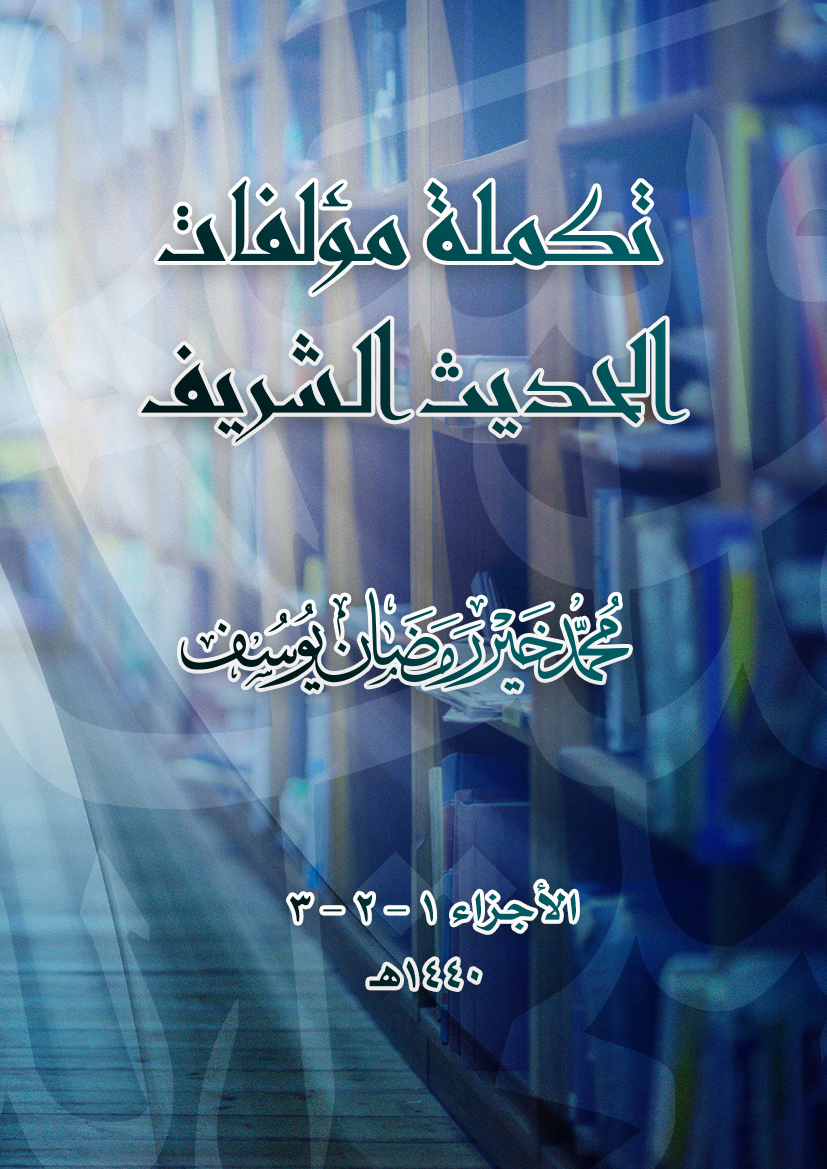 تكملة مؤلَّفات الحديث الشريف محمد خير رمضان يوسفالأجزاء(1 – 2 – 3)1400 هـبسم الله الرحمن الرحيممقدمة الأجزاء الثلاثة معًاالحمد لله الحليم الكريم، والصلاة والسلام على نبيّ الأمة المصطفى، وعلى آله وأصحابه. سبق تقديم مسارد في علوم الحديث الشريف فيها عناوين آلاف الكتب والرسائل الجامعية، وقد جُمعت في ثلاثة كتب: (دليل مؤلفات الحديث الشريف المطبوعة)، و(المعجم المصنَّف لمؤلفات الحديث الشريف)، و(الدليل الجديد لمؤلفات الحديث الشريف).وهذا الرابع (تكملة مؤلفات الحديث الشريف) يأتي بعد تلك الكتب، حيث تجمع عناوين مؤلفات الحديث المطبوعة والرسائل الجامعية التي نوقشت في كتاب كلما كثرت، وقد احتوى الجز الأول على (2000) عنوان، والثاني على (1000) عنوان، والثالث مثله.وتحتوي هذه الأجزاء الثلاثة من التكملة على ما صدر منها بين الأعوام (1433 – 1440 هـ) خاصة، مع الاستدراك على ما لم يرد في الكتب الثلاثة المذكورة أولًا، ولو كان إصدارها قديماً.وقد نشرت الأجزاء الثلاثة من (تكملة مؤلفات الحديث) في سنوات متفرقة، وأردت أن أجمعها تحت سقف واحد، لجمع شملها، وسهولة البحث فيها. وترُكت كما هي، من حيث استقلاليتها، وترتيبها على حروف المعجم، فلم يخلط بعضها ببعض، لكن نال التصحيح والتعديل عناوين عديدة منها، بعد الاطلاع على كتب منها، أو ظهور معلومات أفضل عنها. إضافة إلى تحسينات في التصميم. وبآخره فهرس لكل جزء.أدعو الله تعالى أن ينفع بهذا الكتاب، فما هو إلا خدمة لحديث نبيه محمد صلى الله عليه وعلى آله وسلم.والحمد لله الذي أعانني على إنجازه، والشكر له وحده.محمد خير يوسف17 شعبان 1440 هـ بسم الله الرحمن الرحيممقدمة (الجزء الأول)بسم الله الرحمن الرحيمالحمد لله رب العالمين، والصلاة والسلام على نبينا محمد، وعلى آله وأصحابه أجمعين، وبعد:فهذا مسرد طويل بما استجدَّ من كتب الحديث الشريف المطبوعة والرسائل العلمية فيه بعد كتاب "الدليل الجديد لمؤلفات الحديث الشريف"، الذي توقف تزويده بها في بعض شهور عام 1433 هـ، مع الاستدراك عليه وعلى الكتابين السابقين له: "دليل مؤلفات الحديث الشريف المطبوعة"، و"المعجم المصنف لمؤلفات الحديث الشريف".ولم أورد هنا ما ذُكر سابقًا من الكتب، إلا ما كان من تحقيق جديد، أو تعديل كبير على الكتاب.وسبق نشر هذا المسرد في حلقات. وقد أعدت تنظيمه بترتيب عناوينه على حروف المعجم، ولم يأخذ حظَّه في تنظيم موضوعي كالكتب السابقة. وهو الجزء الأول من الكتاب، الذي بلغت عناوينه (2000) عنوان، عدا ما تضمنته الكتب المجاميع من عشرات العناوين الأخرى.ومن الله تعالى أستمدُّ العون والتوفيق.والحمد له وحده.محمد خير رمضان يوسف14 ذي الحجة 1437 هـحرف الألفالآثار/ لأبي يوسف يعقوب بن إبراهيم الأنصاري (ت 182 هـ) مما رواه عن الإمام أبي حنيفة وزاد عليه، اعتنى به وعلق عليه سعود العثمان.- حولِّي، الكويت: مكتبة أهل الأثر، 1434 هـ، 568 ص.(وهو أحد روايات مسند الإمام أبي حنيفة).آثار الرضاعة والحضانة في الكتب التسعة: دراسة تحليلية/ شيماء رياض توفيق.- بغداد: كلية العلوم الإسلامية، 1429 هـ (ماجستير).آثار الشيخ العلامة عبدالرحمن بن يحيى المعلمي (ت 1386 هـ)/ تحقيق علي بن محمد العمران وآخرين.- جدة: مجمع الفقه الإسلامي؛ مكة المكرمة: دار عالم الفوائد، 1434 هـ، 25 مج.يحتوي على (120) كتابًا ورسالة، مج (15) منها بعنوان: مجموع الرسائل الحديثية، ويحتوي على (14) رسالة، هي:1- الاستبصار في نقد الأخبار.2- رسالة في أحكام الجرح والتعديل.3- إشكالات في الجرح والتعديل.4- الحاجة إلى معرفة علم الجرح والتعديل.5- الأحاديث التي استشهد بها مسلم في بحث الخلاف في اشتراط العلم باللقاء.6- رسالة في الصيغ المحتملة للتدليس أظاهرة هي في السماع أم لا؟7- فوائد في كتاب العلل لابن أبي حاتم.8- أحكام الحديث الضعيف.9- محاضرة في علم الرجال وأهميته.10- ملخص طبقات المدلسين.11- تنزيه الإمام الشافعي عن مطاعن الكوثري.12- شرح حديث: آية المنافق ثلاث.13- التعليق على الأربعين في التصوف للسلمي.14- صفة الارتباط بين العلماء في القديم.ومن العناوين الأخرى في الحديث والسنة:أ- صدع الدجنَّة في فصل البدعة عن السنَّة.ب- الأنوار الكاشفة لما في كتاب "أضواء على السنة" من الزلل والتضليل والمجازفة.جـ- الوحدان (جمع فيه الرواة الذين ليس لهم إلا راو واحد).د- تراجم منتخبة من التهذيب والميزان.هـ- بحث في حديث قيس بن عمرو في قضاء سنة الفجر بعد الفريضة.و- بحث في حديث معاذ بن جبل رضي الله عنه في صلاته بقومه.ز- سنة الجمعة القبلية.ح- رسالة في سير النبي صلى الله عليه وسلم في الحج والكلام على وادي محسّر.ط- مسائل القراءة في الصلاة والرد على أحد شراح الترمذي.ي- صيام ستة أيام من شوال.ك- رسالة في فرضية اتباع السنة والكلام على تقسيم الأخبار وحجية أخبار الآحاد.ل- رسالة في الكلام على أحكام خبر الواحد وشرائطه.م- تخريج أحاديث كتاب شواهد التوضيح لابن مالك.ن- تصحيحات وتعليقات على سبل السلام للأمير الصنعاني.آثار عبدالله بن مسعود رضي الله عنه في المواريث: جمع ودراسة/ صدام يوسف الصفار.- بغداد: كلية الإمام الأعظم، 1429 هـ (دكتوراه).الآثار الواردة في الحِسبة عن السلف من خلال موطأ الإمام مالك رحمه الله: دراسة تحليلية/ صالح مبشر الجهني.- المدينة المنورة: الجامعة الإسلامية، 1435 هـ، 196 ورقة (ماجستير).الآداب الشرعية من الأحاديث النبوية/ عبدالرحمن بن فهد الدوسري.- الرياض: دار الفضيلة، 1434 هـ، 254 ص.آداب قراءة القرآن الكريم في الحديث النبوي الشريف: دراسة تحليلية/ مزاحم إسماعيل شافي.- بغداد: كلية أصول الدين، 1426 هـ (ماجستير).آداب المتعلم عند الخطيب البغدادي من خلال كتابه "الجامع لأخلاق الراوي وآداب السامع" وتطبيقاتها التربوية في المدرسة/ أيمن بن خالد الدويش.- المدينة المنورة: الجامعة الإسلامية، 1434 هـ، 103 ورقة (بحث مكمل للماجستير).آراء ابن بطّال الفقهية من خلال شرحه لصحيح الإمام البخاري: جمعًا ودراسة/ إبراهيم أمين الله.- المدينة المنورة: الجامعة الإسلامية، 1434 هـ، 622 ورقة (ماجستير).كتاب الطهارة.آراء ابن بطال الفقهية من خلال شرحه صحيح الإمام البخاري: جمعًا ودراسة/ باسل بن موفق تميم.- المدينة المنورة: الجامعة الإسلامية، 1435 هـ، 622 ورقة (ماجستير).من بداية كتاب الصلاة، إلى نهاية سنن الصلاة.آراء ابن بطّال الفقهية من خلال شرحه لصحيح الإمام البخاري: جمعًا ودراسة/ رضوان الفيلالي.- المدينة المنورة: الجامعة الإسلامية، 1433 هـ، 461 ورقة (ماجستير).كتاب الصلاة: من بداية باب الجمع بين الصلاتين، إلى نهاية كتاب الجنائز.آراء ابن بطّال الفقهية من خلال شرحه لصحيح الإمام البخاري: جمعًا ودراسة/ فيصل بن صالح همادي.- المدينة المنورة: الجامعة الإسلامية، 1433 هـ، 646 ص (ماجستير).من بداية باب فضائل، إلى نهاية صلاة التطوع.آراء ابن حجر العسقلاني في النبوءات والسمعيات في كتابه "فتح الباري"/ مؤيد محمود حسن.- بغداد: كلية أصول الدين (دكتوراه).آراء الإمام ابن خزيمة الفقهية/ إعداد عبدالمبين بن عطاء جان؛ إشراف نايف بن نافع العمري.- المدينة المنورة: الجامعة الإسلامية، 1432هـ، 773 ص (ماجستير).استخرجها من صحيحه وغيره.آراء محمد رشيد رضا في قضايا السنة النبوية من خلال مجلة المنار: دراسة تحليلية نقدية/ محمد بن رمضان رمضاني.- الرياض: مجلة البيان، 1434 هـ، 461 ص.الأصل: رسالة ماجستير - جامعة الأمير عبدالقادر.الآراء النحوية في كتاب "عون المعبود شرح سنن أبي داود" لأبي الطيب شمس الحق العظيم آبادي (ت 1329 هـ): عرضًا وتأصيلًا ومناقشة/ أحمد سك.- المدينة المنورة: الجامعة الإسلامية، 1435 هـ، 381 ورقة (دكتوراه).آفة أصحاب الحديث والرد على عبدالمغيث/ عبدالرحمن بن علي بن الجوزي (ت 597 هـ)؛ تحقيق علي الحسيني الميلاني.- طهران: مكتبة نينوى الحديثة، 1432 هـ، 144 ص.آفة أصحاب الحديث والرد على عبدالمغيث/ لابن الجوزي؛ تحقيق فريق من الباحثين؛ بإشراف وعناية سعد بن عبدالله الحميد، خالد بن عبدالرحمن الجريسي.- الرياض: دار الألوكة، 1436 هـ، 800 ص.وهو حول مسألة صلاة النبي صلى الله عليه وسلم خلف أبي بكر رضي الله عنه في مرض موته صلى الله عليه وسلم، فصنَّف عبدالمغيث بن زهير الحربي الحنبلي (ت 583 هـ) مصنَّفين في هذه المسألة ينصر فيها القول بذلك، وردَّ عليه ابن الجوزي بهذا الكتاب، محاولًا نفيه.أبحاث ندوة ترجمة السنة والسيرة النبوية: الواقع، التطوير، المعوقات.- الرياض: الجمعية العلمية السعودية للسنة وعلومها، تاريخ الإيداع 1430 هـ، 2 مج (1158 ص).الأبعاد البيئية في القرآن والسنة النبوية: الماء، النبات، الحيوان/ سلوى الديوري.- تونس: دار سحر، 1434 هـ، 242 ص.ابن الأثير المحدِّث ومنهجه في كتاب "النهاية في غريب الحديث والأثر"/ أميمة رشيد بدر الدين.- بيروت: دار النوادر اللبنانية، 1435 هـ، 487 ص.الأصل: رسالة دكتوراه، 1414 هـ.ابن حجر وآراؤه وترجيحاته من خلال كتابه "فتح الباري" من كتاب التفسير في شرح صحيح البخاري/ محمود زيدان خضير.- بغداد: كلية اللغة العربية وعلوم القرآن، 1427 هـ (ماجستير).من أول سورة الفاتحة إلى آخر سورة الأنفال.ابن السكن وأثره في علوم الحديث/ ماجد بن محسن العتيبي.- الرياض: جامعة الملك سعود، 1436 هـ، 608 ورقة (بحث مكمل للماجستير).أبنية المبالغة وما جرى مجراها في كتاب "النهاية" لابن الأثير: عرضًا ودراسة/ سلمان عيد الجهني.- المدينة المنورة: الجامعة الإسلامية، 1434 هـ، 158 ورقات (بحث مكمل للماجستير).الأبنية المزيدة في الأربعين النووية: دراسة صرفية تحليلية/ بندر بن عمري الصاعدي.- المدينة المنورة: الجامعة الإسلامية، 1436 هـ، 154 ورقة (بحث مكمل للماجستير).الأبواب النحوية الدالة على التفسير: دراسة تطبيقية في صحيح مسلم/ بشائر بنت محمد بن طالب.- الرياض: جامعة الملك سعود، 1436 هـ، 206 ورقة (بحث مكمل للماجستير).الاتجاه العقلي وعلوم الحديث: جدلية المنهج والتأسيس/ خالد عبدالعزيز أبا الخيل.- القصيم، السعودية: جامعة القصيم: الجمعية العلمية السعودية للدراسات الفكرية المعاصرة، 1435 هـ، 429 ص.الأصل: رسالة دكتوراه - جامعة الملك سعود، 1430 هـ، بعنوان: موقف الاتجاه العقلي المعاصر من علوم الحديث.الاتجاه العلماني المعاصر في دراسة السنة النبوية: دراسة نقدية/ غازي محمود الشمري.- دمشق: دار النوادر، 1433 هـ، 599 ص.الأصل: رسالة ماجستير، 1430 هـ.الاتجاه الفقهي للإمام النسائي من خلال سننه في ضوء المذاهب: دراسة نظرية تطبيقية/ حميد سيد حسن علي.- القاهرة: دار الكلمة، 1435 هـ، 939 ص (أصله رسالة ماجستير من جامعة القاهرة).إتحاف أهل الأثر بشرح نزهة النظر للحافظ أحمد بن علي بن محمد بن حجر/ محمد بن علي القناص.- الرياض: دار الصميعي، 1433 هـ، 533 ص.الإتحاف بتخريج أحاديث المنتهى والكشاف/ سعيد بن عبدالله الغامدي.- السعودية: دار الريحانية، 1433 هـ، 9 مج (3858 ص).شرح منتهى الإرادات، وكشاف القناع، لمؤلفهما منصور بن يونس البهوتي (ت 1051 هـ).إتحاف البرية شرح الأربعين القرآنية للشيخ ناصر بن علي القطامي/ شرح وتعليق إبراهيم فرح خيري.- الرياض: مجمع حلقات الخير لتعليم القرآن الكريم، 1433 هـ، 186 ص.إتحاف ذوي التشويق والحاجة إلى قراءة سنن ابن ماجه/ محمد الحفيد بن عبدالصمد كنون (ت 1416 هـ)؛ تحقيق عبدالصمد العشاب.- الرباط: وزارة الأوقاف، 11 مج.إتحاف الطالب بفوائد حديث البراء بن عازب/ منتصر بن عبدالفتاح بن ظاهر بيبرس.- عمّان: دار الفاروق، 1436 هـ، 58 ص.(في وصف الروح وحال الميت وإثبات عذاب القبر).إتحاف الكرام بشرح كتاب الجامع في الأخلاق والآداب من "بلوغ المرام"/ صالح بن فوزان الفوزان؛ جمع وإعداد عبدالجبار بن عبدالعظيم آل ماجد.- بيروت: دار قرطبة، 1436 هـ، 334 ص.إتحاف المسلم بزوائد أبي عيسى الترمذي على البخاري ومسلم/ عبدالله التليدي.- بيروت: دار الكتب العلمية، 1434 هـ، 896 ص.بآخره: الرائد بمفتاح أحاديث الزوائد/ للمؤلف نفسه.إتحاف المسلم بشرح حصن المسلم من أذكار الكتاب والسنَّة/ سعيد بن علي بن وهف القحطاني.- السعودية: المؤلف، 1436 هـ، 5 جـ في 1 مج (2061 ص).الأصل للمؤلف نفسه.إتحاف المؤمنين بما ورد في الآداب الشرعية للبنات والبنين/ أم أسامة بنت علي بن سعد العباسية.- صنعاء: مكتبة الإمام الوادعي، 1434 هـ، 221 ص.إتمام الإنعام بفوائد عمدة الأحكام/ محمد نبيه علي ضيف الله.- محافظة الشرقية، مصر: مكتبة العلوم والحكم، 1435 هـ، 5 مج.أثاث النبي صلى الله عليه وسلم ومتاعه من صحيح البخاري ومسلم والموطأ: جمع ودراسة/ عبدالعزيز بن محمد الصقعبي.- اليمن: جامعة العلوم والتكنولوجيا، 1428هـ (ماجستير).أثر الأحاديث الضعيفة والموضوعة في الانحراف العقدي في أبواب التوحيد ومسائل الإيمان/ إبراهيم عبدو عيدي.- مكة المكرمة: جامعة أم القرى، 1435 هـ، 882 ورقة (ماجستير).أثر اختلاف الأسانيد والمتون في اختلاف الفقهاء/ ماهر ياسين فحل.- عمّان: دار عمار، 1424 هـ، 597 صالأصل: رسالة دكتوراه، 1423 هـ.أثر اختلاف النقاد في قبول الراوي أو رده: دراسة نماذج/ علاء إبراهيم محمود.- بغداد: كلية أصول الدين، 1427 هـ (ماجستير).أثر استخدام استراتيجية العصف الذهني في تدريس مادة الحديث والثقافة الإسلامية على التحصيل الدراسي والتفكير الابتكاري لدى طالبات الصف الثالث الثانوي/ إعداد أمل بنت تركي العصيمي؛ إشراف طلال بن محمد المعجل.- الرياض: جامعة الملك سعود، قسم المناهج وطرق التدريس، 1430 هـ، 189 ورقة (ماجستير).أثر استخدام أنموذج الإشراف المعتمد على أداء الطلاب في النمو المهني بالمرحلة المتوسطة لمعلمي التربية الإسلامية في مادة الحديث/ يوسف بن سعيد الغامدي.- الرياض: جامعة الملك سعود، كلية التربية، 1434 هـ، 400 ورقة (بحث مكمل للدكتوراه).أثر استخدام برنامج حاسوبي مقترح بأسلوبَي التعلم الفردي والتعاوني على تحصيل التلاميذ في مادة الحديث للصف السادس الابتدائي/ موسى سالم الزهراني.- الباحة، السعودية: جامعة الباحة، 1434 هـ، 215 ورقة (بحث مكمل للماجستير).أثر استخدام موقع تعليمي على الإنترنت لتدريس مادة الحديث النبوي على تحصيل طالبات الصف الثالث المتوسط/ هيفاء بنت مطيع الحجيلي.- المدينة المنورة: جامعة طيبة، 1436 هـ، 239 ورقة (بحث مكمل للماجستير).أثر استراتيجية الفصول المقلوبة في تحصيل طالبات الصف السادس الابتدائي بمادة الحديث والسيرة/ أماني أحمد الشلهوب.- الرياض: كليات الشرق العربي، 1436 هـ، 141 ورقة (ماجستير).أثر رواية الحديث بالمعنى على اختلاف الفقهاء في غير العبادات: دراسة فقهية تطبيقية/ نعيم الله محمد عليار آدم بادو.- الرياض: المعهد العالي للقضاء، 1435 هـ، 250 ورقة (بحث مكمل للماجستير).أثر السياق اللغوي في توجيه المعنى في صحيح البخاري: دراسة تطبيقية/ أحمد بن نصيف السفياني.- المدينة المنورة: الجامعة الإسلامية، 1436 هـ، 400 ورقة (دكتوراه).أثر العلم التجريبي في كشف نقد الحديث النبوي/ جميل فريد أبو سارة.- بيروت؛ الرياض: مركز نماء للبحوث والدراسات، 1437 هـ، 308 ص (أصله رسالة دكتوراه).أثر معرفة التصرفات النبوية في التعامل مع الحديث فقهًا وتنزيلاً/ زوهير عبدالسلام؛ إشراف منصور كافي.-باتنة، الجزائر: جامعة الحاج لخضر، 1433 هـ، 394 ص (دكتوراه).الاثنا عشر (الأربعون) من أحاديث الرسول الكريم صلى الله عليه وسلم/ صالح محمود مصلح.- عمّان: دار يافا، 1435 هـ، 141 ص.الإجابة عن تأخر الصحابة رضي الله عنهم في الاستجابة للنبي صلى الله عليه وسلم: دراسة موضوعية/ إعداد الذوادي التوهامي جعفر.- الرياض: جامعة الملك سعود، 1435 هـ، 644 ورقة (بحث مكمل للماجستير).[إجازات الشيخ سعد بن حمد بن عتيق، ت 1349 هـ].وهي أربع إجازات، وردت ضمن "مجموع رسائل وفتاوى وإجازات ونظم الشيخ العلامة سعد بن حمد بن عتيق النجدي، المتوفى سنة 1349 هـ"/ إعداد ناصر بن سعود السلامة.- الرياض: دار الصميعي، 1436 هـ، ص ص 29 – 106.إجازة الإمام محمد زاهد الكوثري (ت 1371 هـ) للعلامة المسند محمد إبراهيم بن سعدالله الحنتي (ت 1389 هـ)/ تحقيق محمد بن عبدالله آل رشيد.- عمّان: دار الفتح، 1433 هـ، 64 ص.يليه للمؤلف نفسه وبالتحقيق السابق: تعطير الأنفاس بذكر سند ابن أركماس (محمد بن أركماس اليشبكي، ت 980 هـ).إجازة الإمام محمد زاهد الكوثري (ت 1371 هـ) لمفتي إرتريا إبراهيم المختار الجبرتي الزيلعي/ تحقيق محمد فاتح قايا. - عمّان: دار الفتح، 1430 هـ، 44 ص.إجازة الشيخ صالح القاضي ومؤرخ نجد إبراهيم بن عيسى لعلامة القصيم عبدالرحمن السعدي/ تحقيق محمد بن ناصر العجمي. - بيروت: دار البشائر الإسلامية، 1434 هـ، 64 ص (لقاء العشر الأواخر بالمسجد الحرام؛ 193).إجازة العلامة الفقيه المسند الشيخ محمد سعيد (بن حسن) الحلبي الدمشقي (ت 1259 هـ)/ تخريج عبدالغني الغنيمي الميداني (ت 1298 هـ)؛ تحقيق عمر بن موفق النشوقاتي. - بيروت: دار البشائر الإسلامية، 1433 هـ، 64 ص (لقاء العشر الأواخر بالمسجد الحرام؛ 174).إجازة علماء السادة الحيدرية/ تحقيق أحمد معاذ علوان حقي العلواني.- إستانبول: مركز جيلاني للبحوث العلمية، 1436 هـ، 101 ص.الأجزاء البِقاعية/ تحقيق قاسم بن محمد ضاهر.- بيروت: دار البشائر الإسلامية، 1436 هـ، 702 ص.المجموعة الأولى: مجموع حديثي يحتوي على الأجزاء التالية:الجزء الأول من الفوائد المنتقاة والغرائب الحسان عن الشيوخ العوالي/ رواية أبي الفضل محمد بن الحسن بن الفضل بن المأمون الهاشمي العباسي البغدادي (ت 396 هـ) عن شيوخه (ص 181-288).بلغة الطالب الحثيث في صحيح عوالي الحديث/ تخريج ضياء الدين محمد بن عبدالواحد المقدسي (ت 643 هـ)؛ من مسموعات موفق الدين عبدالله بن أحمد بن قدامة المقدسي (ت 620 هـ) الجزء الثاني والسابع منه، والباقي مفقود (ص 289-401).الفوائد: الجزء الثاني منه/ موفق الدين عبدالله بن أحمد بن قدامة المقدسي (ت 620 هـ) (ص 403-459).جزء فيه موافقات حديث أبي الوليد هشام بن عمار بن نصر بن ميسرة بن أبان السلمي الدمشقي (ت 245 هـ) مما وافق رواية البخاري وأبي داود والنسائي وابن ماجه/ جمع ضياء الدين محمد بن عبدالواحد المقدسي (ت 643 هـ)؛ سماع لصاحبه وكاتبه محمد بن عبدالمنعم بن عمار بن هامل عنه (ت 668 هـ) (ص461-604).جزء منتقى من الأحاديث الصحاح والحسان/ جمع ضياء الدين محمد بن عبدالواحد المقدسي (ت 643 هـ)؛ سماعًا منه لمحمد بن عبدالمنعم بن عمار بن هامل (ت 668 هـ) (ص 605-699).يسبقه: تراجم المحدِّثين البقاعيين (334 ترجمة) ص 10 – 142، تراجم المحدِّثات البقاعيات (34 ترجمة) ص143 – 153.الأجزاء الثاني والثالث والرابع والسادس والثالث والثمانون من كتاب الأفراد / لأبي الحسن علي بن عمر الدارقطني (ت 385 هـ)؛ تعليق جابر بن عبدالله السريع. - [الرياض: المؤلف]، تاريخ المقدمة 1429 هـ، 239 ص.إجماعات ابن حجر الفقهية في "فتح الباري": جمعًا ودراسة/ عبدالله بن محمد الزهراني.- أبها: جامعة الملك خالد، 1435 هـ، 402 ورقة (بحث مكمل للماجستير).من أول الأطعمة، إلى نهاية الكتاب.الإجماعات المنصوص عليها في الرواة جرحًا وتعديلًا: جمعًا ودراسة/ رشاء بنت عبدالرحمن المحمود.- الرياض: جامعة الملك سعود، 1435 هـ، 396 ورقة (بحث مكمل للماجستير). الأجوبة على الأسئلة الحديثية/ محمد بن عبدالله القناص.- الرياض: دار التدمرية، 1435 هـ، 730 ص.الأجوبة القاطعة لحجج الخصوم للأسئلة الواقعة في كل العلوم/ أمالي سلطان العلماء عز الدين عبدالعزيز بن عبدالسلام السلمي (ت 660 هـ)؛ علقها محمد بن يوسف بن أبي بكر الجزري (ت 711 هـ)؛ حققها محمد خير رمضان يوسف.- بيروت: دار ابن حزم، 1436 هـ، 393 ص.مسائل في علوم مختلفة، والمسائل المشكلة في الحديث فيها بلغت (82) مسألة، وهي من ص 251 – 304.أحاديث الآداب في الكتب التسعة/ قاسم محمد أحمد. - بغداد: كلية العلوم الإسلامية، 1428 هـ (دكتوراه).أحاديث آداب المجالس في الكتب التسعة: دراسة وتحليل/ خلف علاوي زيدان. - بغداد: كلية العلوم الإسلامية، 1427 هـ (دكتوراه). أحاديث أبي إسحاق السبيعي التي ذكر الدارقطني فيها اختلافًا في كتابه "العلل": جمع ودراسة/ خالد بن محمد باسمح.- الرياض: دار التوحيد، 1435 هـ، 3 مج (1922 ص) (أصله رسالة دكتوراه).     	هو عمرو بن عبدالله السبيعي (ت 127 هـ).أحاديث أبي معاوية الضرير عن غير الأعمش/ علي بن محمد جديبا.- أبها: جامعة الملك خالد، 1435 هـ، (أكثر من جزء) (بحث مكمل للماجستير).من حديثه عن أبان بن تغلب الربعي، إلى آخر حديثه عن الحجاج بن أرطاة: جمعًا وتخريجًا ودراسة.أحاديث أبي معاوية الضرير عن غير الأعمش/ فهد مسعود القحطاني.- أبها: جامعة الملك خالد، 1435 هـ، 5 مج (ماجستير).من حديثه عن عبيدالله بن عمر العمري، إلى آخر حديثه عن هشام بن عروة: جمعًا وتخريجًا ودراسة.أحاديث أبي معاوية الضرير عن غير الأعمش/ مسفر بن جابر الوادعي.- أبها: جامعة الملك خالد، 1435 هـ، 3 مج (ماجستير).من أول حديثه عن الحجاج بن تميم، إلى آخر حديثه عن عبدالواحد بن أيمن: جمعًا وتخريجًا ودراسة.أحاديث الأحكام الواردة في سورتي التوبة والأنفال: دراسة تحليلية/ سعدي علي فياض. - بغداد: كلية العلوم الإسلامية (دكتوراه).الأحاديث الأربعون الفلسطينية بالسند المتصل إلى الرسول المصطفى صلى الله عليه وسلم/ منير نايف فارس.- الكويت: مكتبة ابن كثير، 1435 هـ، 71 ص.أحاديث أسباب النصر والهزيمة في الكتب التسعة: دراسة وتحليل/ فراس محمد إبراهيم. - بغداد: كلية العلوم الإسلامية، 1425 هـ (دكتوراه).أحاديث الاستسقاء والكسوف في الكتب التسعة: دراسة تحليلية/ ثائر عبد الجبوري. - بغداد: كلية العلوم الإسلامية، 1430 هـ (ماجستير).أحاديث استنهاض الهمم في الكتب الستة: دراسة وتحليل/ خليل حميد الكبيسي.- بغداد: ديوان الوقف السني، 1430 هـ، 283 ص.الأصل: رسالة ماجستير -  كلية الإمام الأعظم، 1430 هـ.أحاديث أشراط الساعة وفقهها: دراسة تأصيلية/ محمد غيث بن غيث.- د. م. : د. ن، 1434 هـ، 760 ص (أصله رسالة دكتوراه من جامعة محمد الخامس).أحاديث الاعلام في الغزوات: دراسة موضوعية/ عدنان علاء الدين محمد. - بغداد: كلية العلوم الإسلامية (ماجستير).الأحاديث التي اتفق عليها ابن خزيمة وابن حبان في صحيحيهما والحاكم في المستدرك: جمعًا وتخريجًا ودراسة/ سلطان بن معيوض العصيمي.- مكة المكرمة: جامعة أم القرى، 1434 هـ، 1047 ورقة (ماجستير).من بداية صحيح ابن خزيمة، إلى نهاية جماع أبواب الخوف.الأحاديث التي أعلَّها الإمام ابن خزيمة في صحيحه (مختصر المختصر من المسند الصحيح عن الرسول صلى الله عليه وسلم): جمعًا ودراسة/ إعداد مصطفى بن محمد محمود بن سيدات مختار؛ إشراف عبدالرحيم بن محمد القشقري. - المدينة المنورة: الجامعة الإسلامية، 1433 هـ، 1594 ص (دكتوراه).الأحاديث التي أعلَّها الإمام النسائي في السنن الكبرى: دراسة استقرائية: كتاب الطهارة والصلاة والزكاة/ حماد بن مهدي بن عمران.- مكة المكرمة: جامعة أم القرى، 1434 هـ، 779 ص (ماجستير).الأحاديث التي أعلَّها الإمام النسائي في السنن الكبرى: كتاب الصيام: دراسة استقرائية/ فواز بن جود الله السلمي.- مكة المكرمة: جامعة أم القرى، 1434 هـ، 778 ص (ماجستير).الأحاديث التي أعلَّها الخطيب البغدادي في تاريخ بغداد: جمعًا ودراسة/ فهد بن سعيد الغامدي.- المدينة المنورة: جامعة طيبة، 1436 هـ، 223 ورقة (بحث مكمل للماجستير).من ترجمة القاسم بن أبي سفيان، إلى ترجمة الوضاح بن حسان.الأحاديث التي تستدل بها الفئة الضالة: عرض ونقد/ أحمد بن حمد جيلان.- الرياض: جامعة الإمام، 1436 هـ، 4 مج (دكتوراه).الأحاديث التي خولف فيها الإمام سفيان بن عيينة في كتب العلل والسؤالات: جمع ودراسة/ عيد بن فرج العصيمي.- الرياض: جامعة الملك سعود، 602 ورقة (بحث مكمل للدكتوراه).الأحاديث التي خولف فيه وكيع بن الجراح من كتب العلل: جمعًا ودراسة/ أمل بنت عبدالله الدعيجي.- الرياض: جامعة الملك سعود، 1436 هـ، 793 ورقة (بحث مكمل للدكتوراه).الأحاديث التي ذكر الأئمة أنها أصح ما في الباب حتى نهاية القرن الرابع: جمعًا ودراسة ومقارنة/ تأليف إبراهيم بن محمد السعوي.- المدينة المنورة: دار العقيدة، 1437 هـ، 602 ص (أصله رسالة ماجستير من جامعة القصيم).وهو في قسم العبادات فقط، كما في بيانات الرسالة قبل طبعها.الأحاديث التي ذكر البزار فيها اختلافًا في مسنده: جمعًا وتخريجًا ودراسة/ عواطف بنت نصار الرشيدي.- بريدة: جامعة القصيم، 1436 هـ، 509 ورقة (بحث مكمل للماجستير).من مسند ابن عباس رضي الله عنهما، إلى نهاية مسند عبدالله بن عمر رضي الله عنهما.الأحاديث التي ذكر الحافظ ابن منده فيها اختلافًا: جمعًا ودراسة/ محمد بن بندر الرقاص.- الرياض: جامعة الإمام، 1435 هـ، 981 ورقة (ماجستير).الأحاديث التي رواها الإمام مالك في موطَّئه ولم يعمل بها: دراسة وتحليل/ طاهر يحيى الجبوري. - بغداد: كلية العلوم الإسلامية، 1427 هـ (ماجستير).الأحاديث التي ظاهرها التعارض في كتاب "فتح الباري" للحافظ ابن حجر: جمع ودراسة/ أحمد سالم بن عبدالعزيز بن إبراهيم.- المدينة المنورة: الجامعة الإسلامية، 1433 هـ، 595 ورقة (بحث مكمل للماجستير).من بداية كتاب المناقب، إلى كتاب التفسير باب {رَبَّنَا اكْشِفْ عَنَّا الْعَذَابَ إِنَّا مُؤْمِنُونَ}.الأحاديث التي ظاهرها التعارض في كتاب "فتح الباري" للحافظ ابن حجر: جمع ودراسة/ عبدالعزيز بن حمود التويجري.- المدينة المنورة: الجامعة الإسلامية، 1433 هـ، 485 ورقة (بحث مكمل للماجستير).من بداية كتاب الوكالة، حتى آخر كتاب الأنبياء.الأحاديث التي ظاهرها التعارض في كتاب "فتح الباري" للحافظ ابن حجر/ إعداد محمد علي فالح جميعان؛ إشراف سعود بن عبد الجربوعي. - المدينة المنورة: الجامعة الإسلامية، 1433 هـ، 543 ص (ماجستير).الأحاديث التي ظاهرها التعارض في كتاب "فتح الباري" للحافظ ابن حجر: جمعًا ودراسة/ هاني بن منير السويهري.- المدينة المنورة: الجامعة الإسلامية، 1436 هـ، 1246 ورقة (ماجستير).من بداية كتاب الدعوات، إلى نهاية كتاب التوحيد.أحاديث الإمارة في الكتب التسعة/ عمر حيدر المعيني. - بغداد: كلية العلوم الإسلامية، 1422 هـ (ماجستير).أحاديث الإمام محمد بن عبدالملك بن أيمن الأندلسي (ت 330 هـ) من كتاب "المحلَّى" لابن حزم (ت 456 هـ) رحمهما الله تعالى/ أنيس بن أحمد بن طاهر جمال.- الرياض: مكتبة المعارف، 1432 هـ، 168 ص.جمعه عوضًا عن كتابه المفقود "المستخرج على مسند أبي داود".أحاديث الأنكحة المحرمة في الكتب التسعة: دراسة تحليلية/ عبد كاظم حاشي. - بغداد: كلية العلوم الإسلامية، 1428 هـ (دكتوراه).أحاديث الأيمان في السنة المطهرة: رواية ودراية/ حسن بن خالد سندي. - عمّان: دار جرير، 1436 هـ، 323 ص.أحاديث بدء الوحي: دراسة تحليلية/ عبدالحكيم عبدالله محمد. - بغداد: كلية أصول الدين (ماجستير). أحاديث البركة في السنن النبوية: دراسة موضوعية/ محمد محيسن حمدان: بغداد: كلية أصول الدين (ماجستير).أحاديث التسمية الواردة في أبواب العبادات رواية ودراية/ أحمد بن شهاب حامد.- الرياض: جامعة الإمام، 1435 هـ، 343 ورقة (ماجستير).أحاديث التقرير في الكتب الستة: دراسة تحليلية/ عدي مصعب حسون.- بغداد: كلية العلوم الإسلامية، 1427 هـ (دكتوراه).أحاديث جبريل في الكتب الستة: دراسة وتحليل/ معروف محمد إسماعيل.- بغداد: كلية العلوم الإسلامية، 1427 هـ (ماجستير).أحاديث جهاد الكافرين في الكتب الستة: دراسة تحليلية/ شهاب أحمد عبدالله.- بغداد: كلية العلوم الإسلامية، 1428 هـ (دكتوراه).الأحاديث الحسان الغرائب في جامع الإمام الترمذي: جمع ودراسة حديثية فقهية/ أحمد حسن العسيري؛ إشراف أحمد يوسف سليمان.- القاهرة: جامعة القاهرة: كلية دار العلوم، 1428 هـ، 1231 ص (ماجستير).أحاديث حق الطريق وآدابه في الكتب التسعة دراسة وتحليلاً/ محمد خلف شرموخ.- بغداد: كلية العلوم الإسلامية، 1427 هـ (ماجستير).أحاديث حقوق الفرد والمجتمع في الكتب الستة/ صفاء جعفر علوان.- بغداد: كلية أصول الدين، 1429 هـ (دكتوراه).الأحاديث الخمسون المختارة في الفتن وأشراط الساعة مع شرح موجز لها/ جمعها عبدالرحمن بن صالح الخضيري.- السعودية، نحو 1434 هـ.أحاديث خوف النبي صلى الله عليه وسلم على أمته من خلال السنة النبوية: دراسة نقدية وموضوعية/ سردار أحمد أمين إبراهيم.- بغداد: كلية الإمام الأعظم لإعداد الأئمة والخطباء، 1428 هـ (دكتوراه).أحاديث الديات في السنة النبوية: دراسة تحليلية/ سعدون محمد جواد.- بغداد: كلية أصول الدين، 1428 هـ (دكتوراه).أحاديث الذبائح في الكتب التسعة: دراسة تحليلية/ محمود حميد العيساوي.- بغداد: كلية العلوم الإسلامية، 1428 هـ (دكتوراه).أحاديث الرحمة في الكتب الستة: دراسة تحليلية/ مرفت نواف العاني.- بغداد: كلية العلوم الإسلامية، 1427 هـ (ماجستير).أحاديث الرخص الشرعية فيما عدا الطهارة والصلاة: جمعًا ودراسة/ محمد بمب أميغ.- المدينة المنورة: الجامعة الإسلامية، 1435 هـ، 1331 ورقة (دكتوراه).أحاديث الزكاة الزوائد على الكتب الستة: جمع ودراسة/ سامي بن محمد الخليل.- المدينة المنورة: الجامعة الإسلامية، 1433 هـ، 767 ورقة (دكتوراه).أحاديث الزهد في الكتب الستة/ توفيق هادي طلال.- بغداد: كلية العلوم الإسلامية، 1421 هـ (ماجستير).أحاديث الشتاء/ جلال الدين عبدالرحمن بن أبي بكر السيوطي (ت 911 هـ)؛ تحقيق عبدالجواد حمام.- بيروت: دار المقتبس، 1435 هـ، 124 ص.أحاديث الصبر في الكتب التسعة: دراسة وتحليل/ هناء عبدالجبار عطية.- بغداد: كلية العلوم الإسلامية، 1428 هـ (ماجستير).أحاديث الصحابي الجليل سمرة بن جندب رضي الله عنه في الكتب التسعة: دراسة تحليلية/ أحمد عبدالله الجنابي.- بيروت: دار الكتب العلمية، 1433 هـ، 336 ص.الأصل: رسالة دكتوراه - كلية الإمام الأعظم.أحاديث الصحيحين المنتقدة الخاصة بالأنبياء عليهم السلام/ أسامة محمد زهير الشنطي.- [الكويت]: مبرة الآل والأصحاب، 1437 هـ.وينظر الرقم (5341) من "الدليل الجديد".أحاديث الصحيحين ورجالهما: دراسة توثيقية تطبيقية/ نافذ حسين حماد.- دمشق: دار النوادر، 1434 هـ، 760 ص.أحاديث الصيام المرفوعة، الزوائد على الكتب الستة: جمع ودراسة/ رشيد بن عيسى المزيني.- المدينة المنورة: الجامعة الإسلامية، 1435 هـ، 938 ورقة (دكتوراه). الأحاديث الضعيفة التي عليها العمل عند كثير من أهل العلم: نماذج تطبيقية/ محمد رشيد عاشور.- بغداد: كلية الإمام الأعظم، 1430 هـ (ماجستير).الأحاديث الضعيفة والموضوعة التي حكم عليها الحافظ ابن كثير في تفسيره/ كتبه محمود بن محمد الملاح.- مصر: مكتبة العلوم والحكم، 1431 هـ، 543 ص.أحاديث الطب النبوي في الكتب الستة: دراسة وتخريج/ أحمد بن محمد زبيلة.- الرياض: دار القاسم؛ المدينة المنورة: مركز أبحاث الطب النبوي، 1434 هـ، 672ص.أحاديث العقوبات في الكتب الستة: دراسة تحليلية/ حسن محمد أمين حمه.- بغداد: كلية أصول الدين (ماجستير).أحاديث العلم في المستدرك على الصحيحين للحاكم النيسابوري: دراسة نقدية/ أحمد نوري حسين.- بغداد: كلية أصول الدين (دكتوراه).أحاديث الغريب المصنَّف لأبي عبيد القاسم بن سلام: دراسة لغوية تطبيقية/ لاسانا كوليبالي.- المدينة المنورة: الجامعة الإسلامية، 1434 هـ، 194 ورقة (بحث مكمل للماجستير).أحاديث الفتن في ضوء الاتجاهات الأسلوبية/ محمد عبدالتواب صقر.- بني سويف: جامعة بني سويف، كلية الآداب، 1437 هـ، 458 ص (ماجستير).أحاديث الفتن وأشراط الساعة/ عبدالناصر توفيق العطار.- القاهرة: المكتبة الأزهرية للتراث، [1431 هـ]، تاريخ الإيداع 2010 م، 190 ص.أحاديث الفتن والملاحم وأشراط الساعة المتعلقة بالشام (سورية): دراسة شرعية واقعية/ إعداد القسم العلمي بمؤسسة الدرر السنية.- الظهران، السعودية: المؤسسة، 1435 هـ، 256 ص.أحاديث فضائل الشام: دراسة نقدية/ صلاح الدين بن أحمد الإدلبي.- عمّان: دار الفتح، 1435 هـ، 99 ص.أحاديث فضائل عثمان بن عفان رضي الله عنه في الكتب التسعة وزوائد عبدالله بن أحمد بن حنبل في مسند أبيه: دراسة وتحليل/ سعد عبدالرحمن الكبيسي.- بغداد: كلية العلوم الإسلامية، 1421 هـ (ماجستير).الأحاديث القدسية: دراسة بيانية/ أطياف عباس حسين.- بغداد: كلية العلوم الإسلامية، 1429 هـ (ماجستير).الأحاديث القدسية والكلمات الأنسية/ علي بن سلطان محمد القاري الهروي (ت 1014 هـ)؛ تحقيق داود سلمان الدليمي.- بغداد: بيت الحكمة، 1433 هـ، 96ص.أحاديث القراءة في الصلاة في الكتب الستة دراسة وتحليلاً/ أحمد عبد الجبوري.- بغداد: كلية العلوم الإسلامية، 1426 هـ (ماجستير).أحاديث قصر الصلاة وجمعها في الكتب التسعة: جمع وتخريج/ يحيى مجيد رشيد.- بغداد: كلية العلوم الإسلامية، 1421 هـ (ماجستير).أحاديث القضاء في الكتب التسعة: دراسة وتحليل/ عمر حميد مراد.- بغداد: كلية العلوم الإسلامية، 1426 هـ (دكتوراه).أحاديث كتاب الرقاق في صحيح البخاري: دراسة بلاغية تحليلية/ حصة بنت محمد العيدي.- الرياض: جامعة الإمام، 1434 هـ، 466 ورقة (ماجستير).أحاديث كتاب "شرح عقود الجمان في علم المعاني والبيان" للحافظ السيوطي (ت 911 هـ): تخريجًا ودراسة/ أحمد بن سويد العنزي.- الرياض: جامعة الإمام، 1436 هـ (ماجستير).أحاديث كتاب "صيانة الإنسان" عن وسوسة الشيخ دحلان" للمحدِّث السهسواني: تخريجًا ودراسة/ سعود بن مناع القحطاني.- الرياض: جامعة الإمام، 1434 هـ، 3 مج (ماجستير).من أوله، إلى حديث "اللهم هذا قسمي فيما أملك، فلا تلمني فيما تملك ولا أملك".أحاديث كتاب "صيانة الإنسان عن وسوسة الشيخ دحلان" للمحدث السهسواني: تخريجًا ودراسة/ صالح بن سليمان بن عبدالله.- الرياض: جامعة الإمام، 1435 هـ، 2 مج (ماجستير).من حديث "حياتي خير لكم تحدثون وأحدث لكم وما رأيت من شر استغفرت لكم"، إلى آخر الكتاب.أحاديث كتاب "غذاء الألباب: شرح منظومة الآداب" لمحمد بن أحمد السفاريني (ت 1188 هـ)/ تخريج ودراسة آسيا بنت مشعل العنزي.- الرياض: المعهد العالي للقضاء، 1434 هـ، 754 ص (ماجستير).من أول مطلب في أن النبي صلى الله عليه وسلم لبس السراويل أم لا؟ إلى نهاية مطلب حكم إنشاد الشعر في المسجد.أحاديث كتاب "غذاء الألباب شرح منظومة الآداب" للسفاريني: تخريجًا ودراسة/ آلاء بنت عبدالعزيز الضويحي.- الرياض: جامعة الإمام، 1435 هـ، 3 مج (ماجستير).من أول مطلب كراهة المعانقة عند مالك، إلى نهاية مطلب عدد حروف القرآن وكلماته وآياته.أحاديث كتاب "غذاء الألباب: شرح منظومة الآداب" لمحمد بن أحمد السفاريني (ت 1188 هـ)/ تخريج ودراسة أسماء بنت يوسف الشنيفي.- الرياض: جامعة الإمام، 1434 هـ، 2 مج (ماجستير).من مطلب ينبغي تحصين الجوارح عن الوقوع في الفحشاء، إلى نهاية الكتاب.أحاديث كتاب "غذاء الألباب: شرح منظومة الآداب" لمحمد بن أحمد السفاريني (ت 1188 هـ)/ تخريج ودراسة نوف بنت راشد آل حماد.- الرياض: جامعة الإمام، 1433 هـ (ماجستير).من أول مطلب فيما يقال عند الأرق واستجلاب النوم، إلى نهاية مطلب كفِّ اللسان عن الفحشاء.أحاديث كتاب "المتجر الرابح في ثواب العمل الصالح" للحافظ الدمياطي: تخريجًا ودراسة/ أحمد بن ثاني الثويني.- الرياض: جامعة الإمام، 1435 هـ، 2 مج (ماجستير).من بداية أبواب البر والصلة، إلى نهاية باب من ردَّ غيبة المسلم وذبَّ عن عرضه، من أبواب الأدب والزهد وغيرها.أحاديث كتاب "المتجر الرابح في ثواب العمل الصالح" للحافظ الدمياطي (ت 705 هـ): تخريجًا ودراسة/ خالد عبدالكريم الزيد.- الرياض: جامعة الإمام، 1434 هـ، 2 مج (ماجستير).من باب ثواب الرباط في سبيل الله من أبواب الجهاد، إلى نهاية باب ثواب كلمة التوحيد من أبواب الذكر.أحاديث كتاب "المتجر الرابح في ثواب العمل الصالح" للحافظ الدمياطي (ت 705 هـ): تخريجًا ودراسة/ صلاح بن صالح الحارثي.- الرياض: جامعة الإمام، 1433 هـ، 2 مج (ماجستير).من باب ثواب من قام رمضان إيمانًا واحتسابًا من أبواب الصوم، إلى نهاية باب ثواب الغزاة في البحر من أبواب الجهاد.أحاديث كتاب "المتجر الرابح في ثواب العمل الصالح" للحافظ الدمياطي: تخريجًا ودراسة/ عبدالله بن عباس الظاهري.- الرياض: جامعة الإمام، 1436 هـ، 2 مج (ماجستير).من أول كتاب (؟)، إلى نهاية صلاة المرأة في بيتها من أبواب الصلاة.أحاديث كتاب "النهاية في غريب الحديث والأثر" لابن الأثير/ إعداد محمد إبراهيم سمور؛ إشراف نافذ حسين حماد.- غزة: الجامعة الإسلامية، 1429 هـ، 301 ورقة (ماجستير).تخريج ودراسة من بداية باب الحاء مع الميم حتى نهاية باب الخاء مع الياء.أحاديث اللعن في الكتب الستة دراسة وتحليلاً/ سرمد فؤاد العبيدي.- بغداد: كلية العلوم الإسلامية، 1426 هـ (ماجستير).الأحاديث المائة في الإنفاق والصدقة/ صالح بن عبدالرحمن الخضيري.- المدينة المنورة: دار العقيدة، 1436 هـ، 106 ص.الأحاديث المتعلقة بالنذور والكفارات في الكتب التسعة/ ياسر عبدالرحمن المحمدي.- بغداد: كلية العلوم الإسلامية، 1429 هـ (دكتوراه).الأحاديث المتعلقة بالهجرة النبوية في الكتب التسعة/ عامر شاكر مرزوك.- بغداد: كلية العلوم الإسلامية، 1426 هـ (ماجستير).الأحاديث المتعلقة بقصة آدم عليه السلام في الكتب التسعة: دراسة تحليلية/ عبدالقادر حامد القيسي.- بغداد: كلية العلوم الإسلامية، 1429 هـ (ماجستير).الأحاديث المتعلقة بمكائد الشيطان والوقاية منه في الكتب الستة: دراسة وتحليل/ أحمد عبدالجبار الزهيري.- بغداد: كلية العلوم الإسلامية، 1422 هـ (ماجستير).الأحاديث المتعلقة بمكائد اليهود في العهد النبوي: دراسة وتحليل/ إبراهيم عبدالله جابر.- بغداد: كلية العلوم الإسلامية، 1422 هـ (ماجستير).أحاديث المحن في الكتب الستة: دراسة وتحليل/ توفيق هادي القيسي.- بغداد: كلية العلوم الإسلامية، 1429 هـ (دكتوراه).الأحاديث المختارة في الأصول والأحكام والآداب وغيرها/ اعتنت به اللجنة العلمية بموقع الشيخ ابن سعدي.- الدمام، السعودية: دار ابن الجوزي، 1434 هـ، 166 ص (مخرِّج أحاديثه نزار عرعور، كما في المقدمة).أحاديث مختارة من الصحيحين في عمل اليوم والليلة/ إصدار قسم التوعية والإفتاء بالإدارة العامة للتوجيه والإرشاد بالمسجد النبوي.- المدينة المنورة: الرئاسة العامة لشؤون المسجد الحرام والمسجد النبوي، 1436 هـ، 160 ص.أحاديث المدلسين في سنن النسائي: دراسة تحليلية/ عبدالوهاب حسن قدو.- بغداد: كلية الإمام الأعظم، 1429 هـ (ماجستير).الأحاديث المرفوعة في كتاب "أخبار مكة" لأبي الوليد الأزرقي: تخريجًا ودراسة/ ولاء بنت محمد التويجري.- الرياض: جامعة الإمام، 1436 هـ، 2 مج (ماجستير).الأحاديث المرفوعة في كتاب "بهجة المجالس وأنس المجالس" للإمام ابن عبدالبرّ رحمه الله/ أحمد بن علي التركي.- الرياض: جامعة الإمام، 1436 هـ، 2 مج (بحث مكمل للماجستير).من حديث "من كفَّ عن أعراض المسلمين لسانه أقال الله يوم القيامة عثرته"، إلى آخر الكتاب.الأحاديث المرفوعة في كتاب "غريب الحديث" لأبي عبيد القاسم بن سلام (ت 224 هـ): تخريجًا ودراسة/ أشواق بنت فهد الحازمي.- بريدة، السعودية: جامعة القصيم، 1433 هـ، 424 ورقة (ماجستير).من قوله: "في حديث النبي صلى الله عليه وسلم نهى عن عقب الشيطان" إلى قوله: "ومنه حديثه الآخر يروى عن عوف عن أبي جميلة أن النبي صلى الله عليه وسلم لما أدخل فاطمة على عليّ قال لهما: لا تُحدثا شيئًا".الأحاديث المرفوعة في كتاب "غريب الحديث" لأبي عبيد القاسم بن سلام (ت 224 هـ): تخريجًا ودراسة/ تركية بنت رحيل العنزي.- بريدة، السعودية: جامعة القصيم، 1434 هـ، 505 ورقة (بحث مكمل للماجستير).من الحديث رقم (201)، إلى الحديث (300).الأحاديث المرفوعة في كتاب "غريب الحديث" لأبي عبيد القاسم بن سلام (ت 224 هـ): تخريجًا ودراسة/ حفصة بنت حمود العقيل.- بريدة، السعودية: جامعة القصيم، 1434 هـ، 439 ورقة (بحث مكمل للماجستير).من الحديث رقم (301)، إلى الحديث (400).الأحاديث المرفوعة في كتاب "غريب الحديث" للإمام الحربي 198 – 285 هـ/ مشاعل بن ناصر الدعيدع.- الرياض: جامعة الأميرة نورة بنت عبدالرحمن، 1435 هـ، 4 مج (دكتوراه).من أول باب شن، إلى نهاية باب ظفر.الأحاديث المرفوعة في كتاب "غريب الحديث" لأبي عبيد القاسم بن سلام (ت 224 هـ): تخريجًا ودراسة/ مها بنت ضيف الله المطيري.- بريدة، السعودية: جامعة القصيم، 1433 هـ، 532 ورقة (بحث مكمل للماجستير).من الحديث رقم (1)، إلى الحديث (100).الأحاديث المرفوعة في كتب الحافظ ابن أبي الدنيا دراسة وتخريجًا/ ماجد حميد سويدان.- بغداد: كلية العلوم الإسلامية، 1428 هـ (دكتوراه).الأحاديث المرفوعة الواردة في "تاريخ داريا": تخريج ودراسة/ سلمان بن جود الله الفقيه.- المدينة المنورة: جامعة طيبة، 1436 هـ، 179 ورقة (بحث مكمل للماجستير)."تاريخ داريا ومن نزل بها من الصحابة والتابعين وتابعي التابعين" لمؤلفه عبدالجبار بن عبدالله الداراني، ت 370 هـ.الأحاديث المرفوعة الواردة في الجزء الأول من كتاب "التاريخ الكبير" لابن أبي خيثمة أحمد بن زهير بن حرب (ت 279 هـ)/ مصطفى محمد محمود محمدين.- مصر: جامعة جنوب الوادي، 1436 هـ، 1078 ص (دكتوراه).الأحاديث المرفوعة الواردة في كتاب "اعتلال القلوب" لأبي بكر الخرائطي: تخريجًا ودراسة/ أسماء بنت ناصر الشمالي.- الرياض: جامعة الإمام، 1434 هـ، 621 ورقة (ماجستير).الأحاديث المرفوعة والموقوفة في كتاب "حياة الحيوان الكبرى" للدميري: تخريجًا ودراسة/ خولة بنت ناصر العبودي.- الرياض: جامعة الإمام، 1433 هـ، 1118 ورقة (ماجستير).من أول الكتاب، إلى نهاية حرف الباء.الأحاديث المرفوعة والموقوفة في كتاب "حياة الحيوان الكبرى" للدميري: تخريجًا ودراسة/ نجلاء بنت نايف العتيبي.- الرياض: جامعة الإمام، 1434 هـ، 2 مج (ماجستير)من بداية حرف العين مع النون، إلى نهاية حرف الفاء مع السين.الأحاديث المرفوعة والموقوفة في كتاب "مختصر الوتر" للمقريزي: تخريجًا ودراسة/ مها بنت لافي الشمري.- الرياض: جامعة الإمام، 1436 هـ، 2 مج (ماجستير).الأحاديث المروية عن عمّار بن ياسر في الكتب الستة: تخريج ودراسة/ محمد إبراهيم الدسوقي السيد.- اليمن: جامعة العلوم والتكنولوجيا، 1427 هـ (ماجستير).أحاديث المزارعة في الكتب الستة/ هتيمي أحمد إبراهيم.- بغداد: كلية العلوم الإسلامية، 1427 هـ (دكتوراه).الأحاديث المسندة في كتاب "بحر العلوم" لأبي الليث السمرقندي: دراسة وتحليل/ ثامر عبدالله سلمان.- بغداد: كلية العلوم الإسلامية، 1427 هـ (ماجستير).الأحاديث المسندة المرفوعة في "تهذيب اللغة" للأزهري/ جمع وتخريج محمد إسحاق محمد آل إبراهيم.- مكة المكرمة: جامعة أم القرى، 1435 هـ، 575 ص (أصله رسالة علمية).الأحاديث المشكلة في الطب النبوي/ نورة بنت عبدالله الغملاس.- الرياض: المركز الوطني للطب البديل والتكميلي، 1437 هـ، 402 ص.الأصل: رسالة دكتوراه – جامعة الملك سعود، 1435 هـ.الأحاديث المعلَّة بالاختلاف في كتاب "معرفة الصحابة" لأبي نعيم الأصبهاني/ إقبال بنت علي العنزي.- الرياض: جامعة الملك سعود، 1435 هـ، 844 ورقة (بحث مكمل للدكتوراه).من ترجمة عبدالله بن زمل الجهني رضي الله عنه، إلى نهاية ترجمة العباس بن عبدالمطلب بن هاشم رضي الله عنه: جمعًا ودراسة.الأحاديث المعلَّة بالاختلاف في كتاب "معرفة الصحابة" لأبي نعيم الأصبهاني/ منى بنت محمد الحمدان.- الرياض: جامعة الملك سعود، 1435 هـ، 2 مج (بحث مكمل للدكتوراه).من ترجمة خزيمة بن معمر، إلى نهاية ترجمة سلمة بن نعيم: جمعًا ودراسة.الأحاديث المعلَّة بالاختلاف في كتاب "معرفة الصحابة" لأبي نعيم الأصبهاني: جمعًا ودراسة/ منيرة بنت سليمان الفرهود.- الرياض: جامعة الملك سعود، 1436 هـ، 674 ورقة (بحث مكمل للدكتوراه).من ترجمة سلمة بن أسلم الأشهلي، إلى نهاية ترجمة عبدالله بن زائدة، وهو ابن أم مكتوم الأعمى.الأحاديث المعلَّة بالاختلاف في كتاب "معرفة الصحابة" لأبي نعيم الأصبهاني/ هيا بنت ناصر القطامي.- الرياض: جامعة الملك سعود، 1434 هـ، 2 مج (بحث مكمل للدكتوراه).أحاديث الملاحم في الكتب التسعة: موردًا ودراسة وتحليلاً/ يحيى حسين أحمد.- بغداد: كلية أصول الدين، 1426 هـ (دكتوراه).أحاديث المواريث (الفرائض) في سنن أبي داود السجستاني رحمه الله: دراسة وتحليل/ إبراهيم رشيد الجنابي.- بغداد: كلية العلوم الإسلامية، 1429 هـ (ماجستير).الأحاديث النبوية المتصلة بالقضاء والحكم في الخصومات: جمع وتخريج ودراسة/ حسن بن خالد سندي.- عمّان: دار جرير، 1436 هـ، 2 مج. الأصل: رسالة دكتوراه – جامعة القاهرة.أحاديث هشيم بن بشير: دراسة نقدية في كتب العلل/ حمزة حسين ثلج.- بغداد: كلية أصول الدين (دكتوراه)الأحاديث والآثار التي يستدل بها المخالفون لمنهج أهل السنة في توحيد العبادة من خلال شبكة المعلومات: دراسة حديثية موضوعية/ محمد بن عبدالرحمن المهوس.- الرياض: جامعة الإمام، 1435 هـ، 3 مج (دكتوراه).أحاديث وآثار رفع اليدين في الدعاء/ جمع ودراسة وتخريج عبدالغفار بن محمد حميدة.- أبو ظبي: مؤسسة بينونة للنشر؛ الرياض: ركن بينونة للنشر، 1436 هـ، 375 ص.الأحاديث والآثار الواردة في باب العبادات من مسند أبي داود الطيالسي: دراسة وتخريج/ عبدالواسع محمد الغشيمي.- صنعاء: جامعة صنعاء، 1424 هـ (دكتوراه).الأحاديث والآثار الواردة في صلاة الاستسقاء: دراسة نقدية موضوعية/ سمية بنت عبدالرحمن جلبي.- المدينة المنورة: جامعة طيبة، 1435 هـ، 289 ورقة (بحث مكمل للماجستير).الأحاديث والآثار الواردة في فضائل الطائف: جمعًا ودراسة/ عبدالرحمن بن قاسم المهدلي.- مكة المكرمة: المؤلف، 1434 هـ، 152 ص.الأحاديث والآثار الواردة في كتاب "الطبقات الكبرى" لابن سعد دراسة وتخريجًا/ سامي بن محمد السلامة.- الرياض: جامعة الإمام، 1434 هـ، 1044 ص (دكتوراه).من أول ترجمة أبي سعاد صاحب رسول الله صلى الله عليه وسلم، إلى آخر ترجمة أم المؤمنين صفية بنت حييّ رضي الله عنها.الأحاديث والآثار الواردة في كتاب "المدخل" لابن الحاجِّ المالكي: تخريجًا ودراسة/ يعقوب بن صمب جاخو.- الرياض: جامعة الملك سعود، 1436 هـ، 617 ورقة (بحث مكمل للماجستير).من قول المؤلف: فصل في اللباس، إلى نهاية فصل: وينبغي له أن يركع في بيته.الأحاديث والآثار الواردة في كتاب "نكت القرآن" للإمام القصاب: تخريجًا ودراسة/ عبدالله بن علي تركستاني.- الرياض: جامعة الإمام، 1436 هـ، 2 مج (ماجستير).من حديث "المسلمون كنفس واحدة"، إلى آخر الكتاب.الأحاديث والآثار الواردة في كتاب "نكت القرآن" للإمام القصاب: تخريجًا ودراسة/ موسى بن عبدالغني الشيخ .- الرياض: جامعة الإمام، 1436 هـ، 2 مج (ماجستير).من أوله، إلى حديث منع اللعان بين أربعة.الأحاديث والآثار الواردة في المطر وما يتعلق به: جمعًا ودراسة/ سعد بن سعيد الدوة.- المدينة المنورة: الجامعة الإسلامية، 1433 هـ، 394 ورقة (ماجستير).الأحاديث الواردة في آداب المساجد في السنن الأربعة: دراسة تحليلية/ طاهر صابر رجب.- بغداد: كلية العلوم الإسلامية، 1429 هـ (ماجستير).الأحاديث الواردة في أحكام المناسك من خلال الكتب التسعة ومسندي البزار وأبي يعلى ومعاجم الطبراني الثلاثة: جمعًا ودراسة/ فارس بن يسلم مسونق.- المدينة المنورة: الجامعة الإسلامية، 1433 هـ، 2 مج (دكتوراه).الأحاديث الواردة في الاسم الأعظم/ عبدالعزيز محمد الفريح.- الرياض: دار الصميعي، 1432 هـ، 68 ص.الأحاديث الواردة في البيوت جمعًا ودراسة/ حبيب الرحمن بن عبدالوهاب حنيف؛ إشراف إبراهيم علي العبيد.- المدينة المنورة: الجامعة الإسلامية، كلية الحديث الشريف، 1434 هـ، 964 ص (دكتوراه).الأحاديث الواردة في التحاب والتواد بين المسلمين في الكتب الستة: دراسة تحليلية/ براق شاكر الجنابي.- بغداد: كلية العلوم الإسلامية، 1430 هـ (ماجستير).الأحاديث الواردة في جبريل عليه السلام: تخريجًا ودراسة/ رقية بنت عبدالمحسن السبيعي.- الرياض: جامعة الإمام، 1434 هـ، 2 مج (ماجستير).الأحاديث الواردة في الحدود والتعزير والقصاص: دراسة حديثية فقهية/ عبدالله بن محمد آل مساعد.- المدينة المنورة: الجامعة الإسلامية، عمادة البحث العلمي، 1432 هـ، 3 مج (1727 ص). الأصل: رسالة دكتوراه – الجامعة الإسلامية، 1424 هـ.الأحاديث الواردة في الذهب: جمعًا وتخريجًا ودراسة/ صالح بن فهد النفيعي.- الرياض: جامعة الإمام، 1435 هـ، 485 ورقة (بحث مكمل للماجستير).الأحاديث الواردة في السلام: جمعًا ودراسة حديثية/ رشاد بن حمود الحربي.- المدينة المنورة: الجامعة الإسلامية، 1435 هـ، 3 مج (دكتوراه).الأحاديث الواردة في فضائل السور والآيات في الكتب التسعة: دراسة وتحليل/ إبراهيم درويش.- بغداد: كلية العلوم الإسلامية، 1422 هـ (ماجستير).الأحاديث الواردة في فضائل الصحابة رضوان الله تعالى عليهم جميعًا في الكتب التسعة ومسندي أبي بكر البزار وأبي يعلى الموصلي والمعاجم الثلاثة لأبي القاسم الطبراني/ جمع ودراسة سعود بن عيد الصاعدي.- ط2.- المدينة المنورة: الجامعة الإسلامية، عمادة البحث العلمي، 1435 هـ، 12 مج.الأحاديث الواردة في الفضة: دراسة موضوعية/ عبدالعزيز بن صالح التويجري.- الرياض: جامعة الإمام، 1436 هـ، 406 ورقة (بحث مكمل للماجستير).الأحاديث الواردة في كتاب "إعانة الطالبين" للعلامة الدمياطي البكري الشافعي (ت بعد 1302 هـ) مما ليس في "التلخيص الحبير"/ رشاد محمد سليم؛ إشراف علي بن عبدالله الصياح.- الرياض: جامعة الملك سعود، 1433 هـ، 2 مج (813 ورقة) (ماجستير).من أول الكتاب إلى نهاية صلاة النفل: جمعًا ودراسة.عنوان الكتاب المذكور: إعانة الطالبين على حلِّ ألفاظ فتح المعين.الأحاديث الواردة في كتاب "إعراب الحديث النبوي" للعلامة أبي البقاء العكبري: تخريجًا ودراسة/ محمد شيخ ياسين أبو بكر.- الرياض: جامعة الإمام، 1435 هـ، 776 ورقة (ماجستير).من مسند صفوان بن أمية، إلى نهاية الكتاب.الأحاديث الواردة في اللعب والرياضة: دراسة حديثية فقهية/ صالح بن فريح البهلال.- الرياض: الدمام: دار ابن الجوزي، 1435 هـ، 600 ص.الأصل: رسالة دكتوراه – جامعة الملك سعود، 1430 هـ.الأحاديث الواردة في المشاركة بين الرجل والمرأة: دراسة موضوعية حديثية/ فهد بن عبدالله الناصر.- الرياض: جامعة الملك سعود، 1434 هـ، 2 مج (دكتوراه).الأحاديث الواردة في المعاملات المالية: جمعًا ودراسة/ إعداد عثمان فافوري كمارا؛ إشراف إبراهيم بن علي العبيد.- المدينة المنورة: الجامعة الإسلامية، 1433 هـ، 1396 هـ (دكتوراه).الأحاديث الواردة في وحدة الأمة في الكتب التسعة: دراسة تحليلية/ وائل عبدالكريم الجبوري.- بغداد: كلية العلوم الإسلامية، 1426 هـ (ماجستير).الأحاديث الواردة في الوقف: دراسة حديثية موضوعية/ نايف بن سمير الحربي.- الرياض: جامعة الإمام، 1435 هـ، 498 ورقة (ماجستير).أحاديث يوم القيامة/ مثنى محمود حسن.- بغداد: كلية العلوم الإسلامية، 1427 هـ (دكتوراه).الاحتجاج بخبر الآحاد/ صهيب محمود السقار.- عمّان: دار النور المبين، 1435 هـ، 364 ص.الأصل: رسالة ماجستير – جامعة المدينة العالمية، 1424 هـ، بعنوان: الاحتجاج بخبر الآحاد في مسائل الاعتقاد.الاحتجاج برواية عمرو بن شعيب عن أبيه عن جده/ إبراهيم بن محمد الصبيحي.- الرياض: المؤلف، 1434 هـ، 176 ص.أحفظ وألوِّن الأذكار/ عبدالله بن صالح آل عبدالوهاب.- الرياض: دار رؤى الإعلام، 1434 هـ، 10 ص.إحكام الأحكام شرح عمدة الأحكام/ محمد بن علي بن دقيق العيد (ت 702 هـ)؛ دراسة وتحقيق أحمد عبده حيفو.- المدينة المنورة: الجامعة الإسلامية، 1434 هـ، 593 ص (ماجستير).من بداية كتاب النكاح، إلى نهاية الكتاب.إحكام الأحكام شرح عمدة الأحكام/ لابن دقيق العيد؛ دراسة وتحقيق إمها حسن آية الله.- المدينة المنورة: الجامعة الإسلامية، 1434 هـ، 534 ص (ماجستير).من بداية باب الإمامة من كتاب الصلاة، إلى نهاية كتاب الزكاة.إحكام الأحكام شرح عمدة الأحكام/ لابن دقيق العيد؛ دراسة وتحقيق عبدالمجيد بن خليل العمري.- المدينة المنورة: الجامعة الإسلامية، 1434 هـ، 496 ص (ماجستير).من بداية الكتاب، إلى نهاية باب الصفوف من كتاب الصلاة.أحكام الإمام النسائي الحديثية في السنن الكبرى/ محمد مصلح الزعبي.- عمّان: أمواج للنشر، 1434 هـ، 1010 ص.الأصل: رسالة دكتوراه – جامعة اليرموك، 1426 هـ.إحكام الحديث على محمود سعيد بكشف تجنيه على الإمام الألباني رحمه الله والرد على كتابه "التعريف بأوهام من أقسام السنن إلى صحيح وضعيف"/ عبدالفتاح محمود سرور.- الرياض: أضواء السلف، 1428 هـ، 554 ص.الأحكام الخاصة في السنة النبوية: دراسة في قضايا الأعيان وأثرها في اختلاف الفقهاء/ محمد الخيمي.- دمشق: دار الفكر، 1435 هـ، 550 ص.إحكام الذريعة إلى أحكام الشريعة/ يوسف بن محمد السرَّمرِّي (ت 776 هـ)؛ تحقيق حامد عبدالله المحلاوي.- بيروت: دار الكتب العلمية، 1434 هـ، 605 ص.الإحكام: شرح عمدة الأحكام/ شهاب الدين أحمد بن عبدالله العامري الغزي (ت 822 هـ)؛ تحقيق ميسَّر علي عبد.- بغداد: كلية أصول الدين (دكتوراه)من باب غسل المحرم إلى نهاية كتاب الرضاع.وفي رسالة علمية أخرى حقق خميس صاري عبد، من باب القصاص إلى نهاية العتق.شرح المؤلف قطعة منه، وصل فيه إلى باب الصداق، وأتمه ولده محمد (ت 864 هـ).الأحكام الفقهية لمرويات حميد الطويل في الصحيحين/ أحمد شاكر البدري.- بغداد: كلية العلوم الإسلامية، 1427 هـ (ماجستير).الأحكام الفقهية المبنية على الزيادات الحديثية في الطهارة/ إبراهيم بن عبدالكريم السلوم.- الرياض: المعهد العالي للقضاء، 1436 هـ، 354 ورقة (بحث مكمل للماجستير).الأحكام الفقهية المتعلقة بأذكار الوضوء: دراسة مقارنة/ عواطف بنت رويفد العوفي.- المدينة المنورة: جامعة طيبة، 1436 هـ، 133 ورقة (بحث مكمل للماجستير).الإحكام في تحرير عمدة الأحكام/محمد بن عبدالله الزركشي(ت 794 هـ)؛ تحقيق نور الدين بن البشير الجلاصي.- بيروت: دار ابن حزم، 1435 هـ، 269 هـ.سبق صدوره بعنوان: النكت على العمدة في الأحكامالإحكام في شرح عمدة الأحكام/ عبدالله بن صالح المحسن (ت 1432 هـ)؛ اعتنى به وحققه ناصر عبدالرحمن الحمد.- الرياض: دار كنوز إشبيليا، 1436 هـ، 2 مج (917 ص).أحكام القبور في الحديث النبوي الشريف: دراسة تحليلية/ عبدالوهاب قدوري أحمد.- بغداد: كلية أصول الدين، 1427 هـ (ماجستير).الأحكام الكبير الشامل لكتب الأذان، المساجد، استقبال القبلة، صفة الصلاة/ إسماعيل بن عمر بن كثير (ت 774 هـ)؛ اعتنى به تحقيقًا وضبطًا وتخريجًا نور الدين طالب، بالتعاون مع لجنة مختصة من المحققين.- دمشق: دار النوادر، 1431 هـ، 3مج.الأحكام المستنبطة من الأحاديث الواردة في حق المسلم على المسلم/ آلاء حسين العبيدي.- بغداد: كلية العلوم الإسلامية، 1427 هـ (ماجستير).الأحكام المهمة من أحاديث رسول الله صلى الله عليه وسلم/ عبدالله بن صالح المحسن؛ اعتنى به وحققه ناصر عبدالرحمن الحمد.- الرياض: دار كنوز إشبيليا، 1434 هـ، 656 ص.أحوال الرجال عند الإمام أبي داود: دراسة مقارنة مع الشيخين يحيى [بن معين] وأحمد [بن حنبل]/ عبدالوهاب توفيق محمد.- بغداد: كلية أصول الدين، نحو 1429 هـ (دكتوراه).إحياء 354 سنة نبوية: وسائل وطرق عملية/ راغب السرجاني.- القاهرة: أقلام، 1436 هـ، 415 ص.إخبار أهل الرسوخ في الفقه والتحديث بمقدار المنسوخ من الحديث/ أبو الفرج عبدالرحمن بن علي بن الجوزي (ت 597 هـ)؛ تحقيق عبدالحميد بن محمد الدرويش.- بيروت: دار المقتبس، 1436 هـ، 63 ص.الإخبار عن المستقبل في الحديث النبوي الشريف في الكتب الستة: دراسة تحليلية/ شهيد كريم فليح.- بغداد: كلية أصول الدين، نحو 1426 هـ (دكتوراه).اختصار علوم الحديث/ إسماعيل بن عمر بن كثير (ت 774 هـ)؛ تحقيق ماهر ياسين الفحل.- الرياض: دار الميمان، 1434 هـ، 456 ص.اختصر به "معرفة أنواع الحديث" لابن الصلاح (ت 643 هـ).الاختصار في التعليق على "منتقى الأخبار" لعبدالسلام بن تيمية/ صالح بن فوزان الفوزان.- الرياض: دار المأثور، 1433 هـ، مج1: 471 ص.اختلاف الأئمة العلماء/ يحيى بن محمد بن هبيرة (ت 560 هـ)؛ تحقيق السيد يوسف أحمد.- بيروت: دار الكتب العلمية، 1433 هـ، 2 مج.وهو نفسه: الإفصاح عن معاني الصحاح.الاختلاف بين المذاهب الفقهية: أسبابه وأثره في فهم الحديث النبوي/ محمد بن عبدالعزيز اليمني.- الرياض: دار كنوز إشبيليا، 1435 هـ، 67 ص.اختلاف الحديث/ محمد بن إدريس الشافعي (ت 204 هـ)؛ تحقيق أحمد عاهد الأحمد.- بغداد: كلية العلوم الإسلامية، 1421 هـ (ماجستير).الاختلاف على الأوزاعي في علل الدارقطني: دراسة نظرية وتطبيقية/ عبدالعزيز بن عبدالعزيز آل زيد.- الرياض: جامعة الإمام، 1433 هـ، 2 مج (دكتوراه).اختلاف المتون بين الاضطراب والرواية بالمعنى/ حمد بن إبراهيم العثمان.- القاهرة: دار الفرقان، 1434 هـ، 396 ص.اختلاف منهج المحدِّثين المتقدمين والمتأخرين في التصحيح والتعليل/ عماد محمد فهد.- بغداد: كلية أصول الدين، سجل نحو 1426 هـ (دكتوراه).اختيارات الإمام المباركفوري الفقهية في أبواب السير من كتابه "تحفة الأحوذي بشرح جامع الترمذي": دراسة فقهية/ عبدالمجيد حسين الزبالي.- المدينة المنورة: جامعة طيبة، 1435 هـ، 122 ورقة (بحث مكمل للماجستير).اختيارات الإمام المباركفوري الفقهية في باب صلاة العيدين والاستسقاء والكسوف من كتاب "تحفة الأحوذي بشرح جامع الترمذي": دراسة فقهية مقارنة/ ناير بن عمير السهلي.- المدينة المنورة: جامعة طيبة، 1436 هـ، 150 ورقة (بحث مكمل للماجستير).اختيارات الإمام المباركفوري الفقهية في الحدود من كتابه "تحفة الأحوذي بشرح جامع الترمذي": جمعًا ودراسة/ عبدالرحمن بن أحمد العمودي.- المدينة المنورة: جامعة طيبة، 1435 هـ، 186 ورقة (بحث مكمل للماجستير).اختيارات الحافظ ابن حجر الفقهية في كتاب الجنائز من كتاب "فتح الباري"/ محمد أحمد التومي.- اليمن: جامعة الإيمان، 1428 هـ (ماجستير).اختيارات الحافظ عبدالرزاق الصنعاني من كتاب "المصنف" في كتاب الطلاق: دراسة فقهية مقارنة/ آمنة بنت علي الشهراني.- المدينة المنورة: جامعة طيبة، 1436 هـ، 155 ورقة (ماجستير).من باب: الرجل يطلق المرأة ثم يراجعها، إلى باب: المريض يطلق البكر.الاختيارات الفقهية للحافظ ابن حجر العسقلاني من "فتح الباري"/ محمد سالم نصر غالب.- اليمن: جامعة الإيمان، 1428 هـ (ماجستير).كتاب الحدود: دراسة مقارنة.الاختيارات الفقهية للحافظ ابن حجر العسقلاني في كتابه "فتح الباري" من خلال كتاب النكاح/ جلال محمد السميعي.- اليمن: جامعة الإيمان، 1428 هـ (ماجستير).أخي السلفي: ما صححه الألباني أكمل اللوحة/ درويش العبد.- بيروت: دار المحجة البيضاء، 1433 هـ، 651 ص. من كتب الفِرق.الأداء القرآني في الحديث النبوي والآثار: دراسة حديثية موضوعية/ طارق بن إبراهيم المسعود.- الرياض: جامعة الإمام، 1435 هـ، 267 ورقة (بحث مكمل للماجستير).أدب الإملاء والاستملاء/ عبدالكريم بن محمد السمعاني (ت 562 هـ)؛ تحقيق محمود البادي، عارف أحمد عبدالغني.- دمشق: دار كنان، 1426 هـ، 220 ص.أدب الرسائل في العهد النبوي: دراسة في الشكل والمضمون/ زيدان عز الدين عللوه.- رأس الخيمة: مركز الدراسات والوثائق، 1432 هـ، 476 ص.الأدب المفرد/ محمد بن إسماعيل البخاري (ت 256 هـ)؛ مشتملة على تعليقات محمد ناصر الدين الألباني، وتخريجات محمد فؤاد عبدالباقي؛ اعتنى بها أحمد شمس الدين.- بيروت: دار الكتب العلمية، 1435 هـ، 384 ص.الأدعية المختارة الصحيحة من الكتاب والسنة/ سليمان بن عبدالله العليان.- الرياض: المؤلف، 1433 هـ، 69 ص.ط3: الرياض: المكتب التعاوني للدعوة بالروضة، 1437 هـ، 140 ص.أدعية المصلِّي الصحيحة/ إعداد محمد رفيق مؤمن الشوبكي.- ط2.- غزة: المؤلف، 1436 هـ، 49 ص.ظهر في شبكة الألوكة بتاريخ 26/4/1437هـ.أدلة "بداية المتفقه"/ أيمن بن علي موسى.- ط2.- القاهرة: دار ابن رجب: دار الفوائد، 1433 هـ، 615 ص.بداية المتفقه مؤلفه وحيد بن عبدالسلام بالي.أدلة القواعد الفقهية من السنة النبوية/ مهدي علي المشولي.- المدينة المنورة: الجامعة الإسلامية، 1433 هـ، 1342 ص (ماجستير).إذا صحَّ الحديث فهو مذهبي/ علي نايف البقاعي.- بيروت: دار البشائر الإسلامية، 1434 هـ، 431 ص.يليه: ترجمة الإمام السبكي، مع تحقيق رسالته: معنى قول الإمام الطالبي: إذا صحَّ الحديث فهو مذهبي.أذكار الصباح والمساء/ جمع وترتيب الجوهرة المبارك.- السعودية: د. ن، تاريخ الإيداع 1433 هـ، 31 ص.تليها: أدعية من الكتاب والسنة وأدعية الصلاة.أذكار الصباح والمساء رواية ودراية/ عبدالعزيز بن مرزوق الطريفي.- الرياض: مكتبة دار المنهاج، 1433 هـ، 112 ص.الأذكار الصحيحة من السنة النبوية/ عصام يوسف.- الجيزة، مصر: نور المعرفة للمشروعات التعليمية، 1434 هـ، 85 ص.أذكِّركم اللهَ في أهل بيتي: يعتني هذا الكتاب بإبراز الصحيح من فضائل نساء النبي صلى الله عليه وسلم والذب عن عرضه الشريف/ عاطف بن عبدالوهاب حماد.- الرياض: دار الفضيلة، 1437هـ، 148 ص.الإرادة الكونية والإرادة الشرعية في القرآن الكريم والسنة النبوية: جمعًا ودراسة/ نوال بنت علي الزهراني.- .- مكة المكرمة: جامعة أم القرى، 1434 هـ، 280 ورقة (ماجستير).الأربعون البرزخية/ السيد مراد سلامة.- [مصر]: المكتبة المرادية، 1436 هـ، 35ص.(كتاب إلكتروني، نشر في شبكة الألوكة بتاريخ 17/11/1437 هـ).الأربعون البلدانية/ السيد مراد سلامة.- [مصر]: المكتبة المرادية، 1436 هـ، 30ص.كتاب إلكتروني نشر في شبكة الألوكة بتاريخ 21/10/1437 هـ. وهو في فضائل البلدان.الأربعون التاريخية/ محمد خير رمضان يوسف.ظهر في أربع حلقات بشبكة الألوكة، أولها بتاريخ 26/1/1437 هـ.ونشر في كتاب إلكتروني في العام نفسه، 35 ص.الأربعون التساعية الإسناد/ خرَّجها لنفسه محمد بن علي بن دقيق العيد (ت 702 هـ)؛ تحقيق حسنين سلمان مهدي.- بيروت: دار البشائر الإسلامية؛ دمشق: دار الكمال المتحدة 1434 هـ، 247 ص.الأربعون التيسيرية من سنة خير البرية/ السيد مراد سلامة. [مصر]: المكتبة المرادية، 1437 هـ، 34 ص.(كتاب إلكتروني نشر في شبكة الألوكة بتاريخ 26/11/1437 هـ).الأربعون الجُهَنية من السنَّة النبوية/ جمع وترتيب محمد أبو الحمد الدقيشي، 10 ص.ظهر في شبكة الألوكة بتاريخ 19/11/1436 هـ.وهو أربعون حديثًا، ذُكرت فيها قبيلة جُهينة أو أحد أفرادها.أربعون حديثاً بأربعين صيغة من صيغ الصلواتِ المأثورة عن النبي صلى الله عليه وسلم/ تصنيف يوسف بن إسماعيل النبهاني (ت 1350هـ)؛ تحقيق محمد خير رمضان يوسف، 1437 هـ، 21 ص. (كتاب إلكتروني نشر في شبكة الألوكة بتاريخ 30/11/1437 هـ).أربعون حديثًا بإسنادٍ واحد، عن مالك، عن نافع، عن ابن عمر رضي الله عنهما/ تخريج جلال الدين عبدالرحمن بن أبي بكر السيوطي (ت 911 هـ)؛ [نسخ وإعداد] محمد آل رحاب.ظهر في شبكة الألوكة بتاريخ 18/1/1437 هـ.أربعون حديثًا في الأذكار تقال بالليل والنهار وآداب النوم والاستيقاظ/ عبدالصمد مقداد.(نشر في شبكة الألوكة بتاريخ 24/11/1437 هـ).أربعون حديثاً في أربعينَ صيغةً من ذكرِ الله تعالى/ تصنيف يوسف بن إسماعيل النبهاني (ت 1350هـ)؛ تحقيق محمد خير رمضان يوسف، 1437 هـ، 32 ص. (كتاب إلكتروني، نشر في شبكة الألوكة).الأربعون حديثًا في الأسماء والصفات/ جمعها زياد بن منصور التميمي.- حائل، السعودية: دار الأندلس، 1437 هـ، 51 ص.أربعون حديثًا في شرف العلم وحملته وذكر ما ورد في مقامات المتقين/ جلال الدين عبدالرحمن بن عمر بن رسلان البلقيني (ت 824 هـ)؛ تحقيق أنور حسين طالب.- عمّان: أروقة للدراسات والنشر، 1436 هـ، (مج 10 ص ص 199 – 288، ضمن: المكتبة البلقينية).أربعون حديثًا للشباب/ بدر راشد آل دخنان.- الرياض: دار الصميعي، 1436 هـ، 45 ص.أربعون حديثًا مشهورة ضعيفة أو لا أصل لها/ عبدالعزيز مختار إبراهيم الأمين.- ط4.- الرياض: مكتبة الرشد، 1432 هـ، 2 مج.أربعون حديثاً من أدعيته واستعاذاته صلى الله عليه وسلم/ تصنيف يوسف بن إسماعيل النبهاني (ت 1350هـ)؛ تحقيق محمد خير رمضان يوسف، 1437 هـ، 25ص (كتاب إلكتروني نشر في شبكة الألوكة).أربعون حديثًا من أصح الصحيح في حق الحق سبحانه وحق الخلق/ محمد سالم بن أحمد الجكني.- الرياض: مكتبة الرشد، 1433 هـ، 364 ص.أربعون حديثًا من جوامع الكلم/ علي بن سلطان محمد القاري الهروي (ت 1014 هـ)؛ تحقيق السيد حسن الحسيني.- بيروت: دار البشائر الإسلامية، 1434 هـ، 64ص (لقاء العشر الأواخر بالمسجد الحرام؛ 192).الأربعون الحنبلية المسموعة: أربعون حديثًا مما ساقه الأئمة من طريق الإمام المبجل أحمد بن حنبل/ تخريج محمد بن ناصر العجمي.- بيروت: دار البشائر الإسلامية، 1434 هـ، 132 ص.الأربعون الحنفية/ جمعها محمد وائل الحنبلي.- دمشق: دار نور الصباح، 1432 هـ، 70 ص.قال جامعها: حوت أحاديث وآثارًا سُنية سَنية تصف بعض أفعال الصلاة على مذهب السادة الحنفية.الأربعون الخيرية/ محمد خير رمضان يوسف.ظهرت الحلقة الأولى منه في شبكة الألوكة بتاريخ 8/3/1437 هـ، وهو في أربع حلقات.الأربعون الرمضانية من أحاديث خير البرية/ السيد مراد سلامة، 1437 هـ، 25 ص (كتاب إلكتروني).نشر في شبكة الألوكة بتاريخ 21/8/1437 هـ.الأربعون الشبابية/ محمد خير رمضان يوسف.ظهرت الحلقة الأولى منه في شبكة الألوكة بتاريخ 22/2/1437 هـ. وهو في أربع حلقات.الأربعون الشخصية: أربعون حديثًا تحدَّث فيها رسولُ الله صلَّى الله عليه وسلَّم عن شخصه الكريم/ محمد خير رمضان يوسف.ظهرت الحلقة الأولى منه في شبكة الألوكة بتاريخ 5/4/1437 هـ، وهو في أربع حلقات.ثم صدر في كتاب إلكتروني (36 ص) في الشبكة نفسها.الأربعون الصحيحة في فضل الصلاة والسلام على النبي صلى الله عليه وسلم وشيء من معانيها/ فريد أمين الهنداوي، 1437 هـ، 71 ص (كتاب إلكتروني)نشر في شبكة الألوكة.الأربعون الطوال/ علي بن الحسن بن عساكر (ت 571 هـ)؛ تحقيق حمدي عبدالمجيد السلفي.- بيروت: مؤسسة الضحى للطباعة والنشر، 1432 هـ، 170 ص.الأربعون العلَمية: أربعون علَمًا ذكرَ أسماءَهم رسولُ الله صلى الله عليه وسلم/ محمد خير رمضان يوسف.ظهرت الحلقة الأولى منه في شبكة الألوكة بتاريخ 22/3/1437 هـ، وهو في أربع حلقات. ثم صدرت في كتاب إلكتروني في الشبكة نفسها، 35 ص.الأربعون في الجهاد والاستشهاد/ محمد خير رمضان يوسف، 1437 هـ، 46 ص (كتاب إلكتروني).كما ظهر في ست حلقات في شبكة الألوكة، أولها بتاريخ 9/6/1437 هـ.الأربعون في دلائل التوحيد/ عبدالرحمن بن محمد الأنصاري الهروي (ت 481 هـ)؛ تحقيق جهاد بن السيد المرشدي.- المنصورة: دار ابن رجب؛ صنعاء: مكتبة صنعاء الأثرية، 1422 هـ، 87 ص.الأربعون في السيرة النبوية/ عادل بن علي الشدي، محمد عبدالرحيم العربي.- الرياض: كرسي المهندس عبدالمحسن بن محمد الدريس للسيرة النبوية، 1436 هـ، 98ص.الأربعون في فضل المدينة المنورة على ساكنها الصلاة والسلام/ خالد محمد الفيتوري.- عمّان: دار النور المبين، 1437 هـ، 58 ص.الأربعون القدسية الضعيفة والموضوعة: جمعًا ودراسة/ عبدالعزيز مختار إبراهيم الأمين.- الرياض: مكتبة الرشد، 1432 هـ، 3 مج.الأربعون القرآنية بسند مؤلفها إلى خير البرية/ أحمد بن عبدالرزاق العنقري.- طنطا: دار الصحابة للتراث، 1431 هـ، 231 ص.وأسند المؤلف هذه الأربعين بغير سند أيضًا، في 48 ص.الأربعون القصصية من السنة النبوية/ حاتم محمد شلبي.رأيت شرحَ الحديث الثالث منه، في شبكة الألوكة 18/1/1437هـ.الأربعون القضائية/ محمد خير رمضان يوسف، 1437 هـ، 41 ص. (كتاب إلكتروني، نشر في شبكة الألوكة).الأربعون القلبية من كلام خير البرية/ جمع وترتيب محمد أبو الحمد الدقيشي.- مصر: المؤلف، المقدمة 1436 هـ، 10 ص.ظهر في شبكة الألوكة بتاريخ 12/11/1436 هـ.وهو أحاديث تناولت القلب وأحواله، وإشارات إلى أهميته وخطورته.الأربعون الكيلانية: دراسة تحليلية/ زينب عبدالرحمن محمد.- بغداد: كلية أصول الدين، 1427 هـ (ماجستير).الأربعون المخرَّجة من مسموعات الفُراوي محمد بن الفضل (ت 530 هـ)/ تحقيق قاسم بن محمد ضاهر.- بيروت: دار البشائر الإسلامية، 1434 هـ، 128 ص (لقاء العشر الأواخر بالمسجد الحرام؛ 189).الأربعون الملائكية/ محمد خير رمضان يوسف.ظهرت الحلقة الأولى منه في شبكة الألوكة 8/2/1437 هـ. وهو في أربع حلقات.ثم صدر في كتاب إلكتروني (31 ص).الأربعون النبوية لمغفرة خطايا الإنسانية/ السيد مراد سلامة.- [مصر]: المكتبة المرادية، [1435 هـ]، 2014 م، 43 ص.كتاب إلكتروني نشر في شبكة الألوكة بتاريخ 10/10/1437هـ.الأربعون النورانية في وصف صفوةِ البشرية/ السيد مراد سلامة.- [مصر]: المكتبة المرادية، [1437 هـ]، 2015 م، [37 ص].ظهر في شبكة الألوكة بتاريخ 15/3/1437 هـ.الأربعون النووية لابن القيم الميسرة لطالب العلم/ إعداد وتنسيق حنان [محمد] عبدالعزيز.- الرياض: د. ن، 1437 هـ، 75 ص.هكذا ورد العنوان على الكتاب، وفيه خطأ واضح.الأربعين الإلهية/ علي بن المفضَّل المقدسي (ت 611 هـ)؛ تحقيق محمد بن محمد التركي.- الرياض: جامعة الملك سعود، النشر العلمي والمطابع، 1434 هـ، 331ص.الأربعين على خطى أمهات المؤمنين/ أحمد بن عبدالرزاق العنقري.- الرياض: دار ابن الأثير، 1436 هـ، 183 ص.الأربعين في الأحكام لنفع الأنام/ برهان الدين إبراهيم بن عمر الجعبري (ت 732 هـ)؛ تحقيق وتعليق السيد محمد رفيق الحسيني.- بيروت: دار البشائر الإسلامية، 1435 هـ، 71 ص (لقاء العشر الأواخر بالمسجد الحرام؛ 211).الأربعين في إرشاد السالكين/ عماد الدين بن أحمد بن أبي حجلة.- عمّان: دار الفتح، 1436هـ، 136 ص.الأربعين في التصوف/ [محمد بن الحسين السلمي، ت 412 هـ)]؛ دراسة وتحقيق حسين علي المشهداني.- بغداد: كلية العلوم الإسلامية، 1423 هـ (دكتوراه).الأربعين في خصائص النبي الأمين صلى الله عليه وسلم/ تصنيف أبي الطيب الشاذلي.ظهر في شبكة الألوكة بتاريخ 21/1/1437 هـ.الأربعين في فضائل الصحابة/ عبدالله بن صالح العبيد.- الرياض: مكتبة دار المنهاج، 1434 هـ، 224 ص.الأربعين في فضل الدعاء والداعين/ علي بن المفضَّل المقدسي (ت 611 هـ)؛ تحقيق حسن محمد عبه جي.- الرياض: جامعة الملك سعود، النشر العلمي والمطابع، 1434 هـ، 631 ص.الأربعين في فضل الدعاء والداعين/ لابن المفضل المقدسي (ت 611 هـ)؛ تحقيق عبدالرحمن بن سعد العصيمي.- المدينة المنورة: الجامعة الإسلامية، 1433 هـ، 701 ورقة (ماجستير).الأربعين في مباني الإسلام وقواعد الأحكام/ يحيى بن شرف النووي (ت 676 هـ)؛ تحقيق أحمد حاج محمد عثمان.- د. م: دار الفردوس؛ الرياض: دار الصميعي، 1436 هـ، 89 ص.الأربعين في مباني الإسلام وقواعد الأحكام، المشهورة بالأربعين حديثًا النووية/ للنووي؛ اعتنى بضبطه ومقابلته عبدالله جاسم كردي الجنابي.- ديالى: المطبعة المركزية، 1433 هـ، 67 ص.الأربعين في مباني الإسلام وقواعد الأحكام/ للنووي؛ بعناية نظام محمد صالح يعقوبي.- البحرين: مكتبة نظام يعقوبي الخاصة؛ طنجة: دار الحديث الكتانية، 1434 هـ، 222 ص.عن نسخة بالمكتبة اليعقوبية العباسية مسموعة على الحافظ العلاء بن العطار تلميذ النواوي، ونسخة بخط الحافظ البوصيري.الأربعين المخرَّجة/ محمد بن منصور النيسابوري (ت 548 هـ)؛ تحقيق قاسم بن محمد ضاهر.- بيروت: دار البشائر الإسلامية، 1435 هـ، 143 ص (لقاء العشر الأواخر بالمسجد الحرام؛ 210).ارتقاء الحديث وانتشاره في ولاية بيهار/ محمد سكندر؛ إشراف فضل كبريا الصديقي.- الهند: جامعة بتنه، 1408 هـ، 247 ص (رسالة علمية).أرجوزتان: تحفة الأحباب فيما نُسخ وخُصِّص من السنة والكتاب/ المختار بن التقي القلاوي (ت 1426 هـ)؛ تحقيق محمد توفيق بن عمار الكيفاني.- بيروت: دار ابن حزم، 1434 هـ.والأرجوزة الأخرى هي: ناسخ القرآن ومنسوخه/ محمد يحيى الولاتي.إرشاد الباحث إلى تحقيق طرق حديث المسيء صلاته وما يتعلق به من المباحث/ يحيى بن محمد العنسي (ت 1313 هـ)؛ دراسة وتحقيق أحمد الصياصنة.- دبي: جمعية دار البر، 1434 هـ، 599 ص.إرشاد الساري لشرح صحيح البخاري/ أحمد بن محمد القسطلاني (ت 923 هـ)؛ ضبطه وصححه محمد عبدالعزيز الخالدي.- بيروت: دار الكتب العلمية، 1433 هـ، 15 مج.إرشاد الساري لشرح صحيح البخاري/ للقسطلاني؛ دراسة وتحقيق أيمن بن سليم العوفي.- المدينة المنورة: الجامعة الإسلامية، 1435 هـ، 634 ورقة (ماجستير).من بداية شرح الحديث الثاني من صحيح البخاري، إلى آخر شرح باب الدين يسر من كتاب الإيمان.إرشاد الساري لشرح صحيح البخاري/ للقسطلاني؛ دراسة وتحقيق حمد بن حسن الحبيشي.- المدينة المنورة: الجامعة الإسلامية، 1435 هـ، 569 ورقة (ماجستير).من أول شرح باب إذا انفلتت الدابة في الصلاة من كتاب العمل بالصلاة عند قوله: باب بالتنوين: إذا انفلتت الدابة وصاحبها في الصلاة، إلى آخر شرح باب فضل اتباع الجنائز من كتاب الجنائز عند قوله: والنسائي وابن ماجه وأبو داود.إرشاد الساري لشرح صحيح البخاري/ للقسطلاني؛ دراسة وتحقيق بكر بن نقاء التويجري.- المدينة المنورة: الجامعة الإسلامية، 1435 هـ، 486 ورقة (ماجستير).من أول شرح باب الصدقة باليمين من كتاب الزكاة، إلى آخر شرح باب صدقة الفطر على الصغير والكبير من كتاب الزكاة.إرشاد الساري لشرح صحيح البخاري/ للقسطلاني؛ دراسة وتحقيق روسمير بن بايرم تشوكوفيتش.- المدينة المنورة: الجامعة الإسلامية، 1435 هـ (ماجستير).من أول شرح باب يقاتل من وراء الإمام ويتقي من كتاب الجهاد، إلى آخر شرح باب الطعام عند القدوم: وكان ابن عمر يفطر لمن يغشاه، من كتب الجهاد والسير، عند قوله: وهذا آخر كتاب الجهاد.إرشاد الساري لشرح صحيح البخاري/ للقسطلاني؛ دراسة وتحقيق سعد بن عبدالله الحربي.- المدينة المنورة: الجامعة الإسلامية، 1435 هـ، 488 ورقة (ماجستير).من أول شرح باب استقراض الإبل من كتاب في الاستقراض، إلى آخر شرح باب: إذا اقتسم الشركاء الدور أو غيرها فليس لهم رجوع ولا شفعة من كتاب الشركة.إرشاد الساري لشرح صحيح البخاري/ للقسطلاني؛ دراسة وتحقيق عاصم بن سليمان العودة.- المدينة المنورة: الجامعة الإسلامية، 1435 هـ، 581 ورقة (ماجستير).من أول شرح باب قبول الهدية من المشركين من كتاب الهبة، إلى نهاية شرح باب الصلح بالدين والعين من كتاب الصلح.إرشاد الساري لشرح صحيح البخاري/ للقسطلاني؛ دراسة وتحقيق عالم عبدالرحمن التركي.- المدينة المنورة: الجامعة الإسلامية، 1433 هـ، 523 ورقة (ماجستير).من بداية شرح كتاب البيوع، إلى نهاية شرح باب منتهى التلقي من كتاب البيوع.إرشاد الساري لشرح صحيح البخاري/ للقسطلاني؛ دراسة وتحقيق عبدالكبير هاشم.- المدينة المنورة: الجامعة الإسلامية، 1435 هـ، 453 ورقة (ماجستير).من بداية شرح باب فرض الخمس، إلى نهاية باب قوله تعالى: {وَهُوَ الَّذِي يُرْسِلُ الرِّيَاحَ}.إرشاد الساري لشرح صحيح البخاري/ للقسطلاني؛ دراسة وتحقيق محمد بن عبدالرحمن العريني.- المدينة المنورة: الجامعة الإسلامية، 1435 هـ، 640 ورقة (ماجستير).من بداية شرح باب الصلاة بمنى من أبواب تقصير الصلاة، إلى آخر شرح باب ما يجوز من العمل في الصلاة من كتاب العمل بالصلاة.إرشاد الساري لشرح صحيح البخاري/ للقسطلاني؛ دراسة وتحقيق مصطفى بن سعيد إيتيم.- المدينة المنورة: الجامعة الإسلامية، 1433 هـ، 598 ورقة (ماجستير).من أول شرح باب من برك على ركبتيه عند الإمام من كتاب العلم، إلى آخر شرح باب "إذا شرب الكلب في إناء أحدكم فليغسله سبعًا" من كتاب الوضوء.إرشاد الساري لشرح صحيح البخاري/ للقسطلاني؛ دراسة وتحقيق ناجي بن خالد عقلا الحمد.- المدينة المنورة: الجامعة الإسلامية، 1435 هـ، 551 ورقة (ماجستير).من أول شرح باب من لم ير الوضوء إلا من المخرجين من كتاب الوضوء، إلى آخر شرح باب هل يدخل الجنب يده في الإناء قبل أن يغسلها من كتاب الغسل.إرشاد الساري لشرح صحيح البخاري/ للقسطلاني؛ دراسة وتحقيق نذير أحمد جودهري.- المدينة المنورة: الجامعة الإسلامية، 1435 هـ، 738 ورقة (ماجستير).من أول شرح باب من اغبرّت قدماه في سبيل الله من كتاب الجهاد، إلى آخر شرح باب السمع والطاعة للإمام من كتاب الجهاد.إرشاد الساري لشرح صحيح البخاري/ القسطلاني؛ دراسة وتحقيق ياسر بن إبراهيم القزلان.- المدينة المنورة: الجامعة الإسلامية، 1433 هـ، 506 ورقة (ماجستير).من أول شرح باب الصلاة إلى الحربة من كتاب العيدين، إلى آخر شرح باب ما جاء في التقصير من أبواب التقصير.إرشاد الساري لشرح صحيح البخاري/ للقسطلاني؛ دراسة وتحقيق ياسر بن غالب حمود.- المدينة المنورة: الجامعة الإسلامية، 1435 هـ، 600 ورقة (ماجستير).من بداية شرح باب ذكر الملائكة من كتاب بدء الخلق، إلى نهاية شرح باب قول الله تعالى: {وَإِلَى عَادٍ أَخَاهُمْ هُودًا قَالَ يَا قَوْمِ اعْبُدُوا اللَّهَ} من كتاب أحاديث الأنبياء.إرشاد الغاوي بل إسعاد الطالب والراوي للإعلام بترجمة السخاوي/ شمس الدين محمد بن عبدالرحمن السخاوي (ت 902 هـ)؛ تحقيق سعد بن فجحان الدوسري.- الكويت: مكتبة أهل الأثر، 1435 هـ، 1069 ص.إرشاد كل تائه وغافل وساري إلى الحديث الذي ختم به الإمام البخاري/ الرحالي الفاروق (نشره يوسف الكتاني). إرواء الظمي بتراجم رجال سنن الدارمي/ نايف بن صلاح المنصوري.- الرياض: دار العاصمة، 1436 هـ، 679 ص.الأزهار شرح المصابيح/ يوسف بن إبراهيم الأردبيلي (ت 799 هـ)؛ دراسة وتحقيق إبراهيم خلف شحوز.- المدينة المنورة: الجامعة الإسلامية، 1434 هـ، 932 ورقة (ماجستير).من بداية كتاب الدعوات، إلى نهاية باب الوقوف بعرفة من كتاب الحج.الأزهار: شرح المصابيح/ للأردبيلي؛ تحقيق أحمد بن عبدالله المخرمي؛ إشراف عبدالله بن أحمد الحمد.- المدينة المنورة: الجامعة الإسلامية، 1434 هـ، 820 ص (ماجستير)دراسة وتحقيق من بداية باب الإيمان بالقدر من كتاب الإيمان إلى نهاية باب الاعتصام بالكتاب والسنة من كتاب الإيمان.الأزهار شرح المصابيح/ للأردبيلي؛ دراسة وتحقيق خليل الرحمن بن راز محمد.- المدينة المنورة: الجامعة الإسلامية، 1434 هـ، 680 ورقة (ماجستير).من بداية باب الغسل من كتاب الطهارة، إلى نهاية باب فضل الأذان وإجابة المؤذن من  كتاب الصلاة.الأزهار شرح المصابيح/ للأردبيلي؛ دراسة وتحقيق راسم بن فاروق النوري.- المدينة المنورة: الجامعة الإسلامية، 1433 هـ، 644 ص (ماجستير).من بداية باب المساجد ومواضع الصلاة، إلى نهاية باب الذكر بعد الصلاة.الأزهار شرح المصابيح/ للأردبيلي؛ دراسة وتحقيق سامر أحمد شنار.- المدينة المنورة: الجامعة الإسلامية، 1434 هـ، 653 ورقة (ماجستير).من بداية الكتاب، إلى نهاية فصل الوسوسة من كتاب الإيمان.الأزهار: شرح المصابيح/ للأردبيلي؛ دراسة وتحقيق سليم بوجمعة مشيش.- المدينة المنورة: الجامعة الإسلامية، 1435 هـ، 1080 ورقة (ماجستير)من بداية باب الفأل والطيرة من كتاب الطب والرقى، إلى نهاية باب الظلم من كتاب الآداب.الأزهار شرح المصابيح/ للأردبيلي؛ دراسة وتحقيق صالح بن محمد العمودي.- المدينة المنورة: الجامعة الإسلامية، 1433 هـ، 864 ورقة (ماجستير).من بداية باب الدفع من عرفة والمزدلفة من كتاب المناسك، إلى نهاية باب الشركة والوكالة من كتاب البيوع.الأزهار شرح المصابيح/ للأردبيلي؛ دراسة وتحقيق عبدالحميد بن عبدالوهاب بهات.- المدينة المنورة: الجامعة الإسلامية، 1434 هـ، 974 ص (ماجستير).من  بداية باب الأمر بالمعروف من كتاب الآداب، إلى نهاية باب الحساب والقصاص من أحوال يوم القيامة.الأزهار: شرح المصابيح/ للأردبيلي؛ دراسة وتحقيق عبدالله ياسين خيري.- المدينة المنورة: الجامعة الإسلامية، 1435 هـ، 970 ص (ماجستير)من بداية باب الشفاعة في الحدود، إلى نهاية قسمة الغنائم والغلول فيها من كتاب الجهاد.الأزهار شرح المصابيح/ للأردبيلي؛ دراسة وتحقيق علي جغنا.- المدينة المنورة: الجامعة الإسلامية، 1433 هـ، 931 ورقة  (ماجستير).من بداية الغصب والعاريَّة من كتاب البيوع، إلى نهاية باب الخلع والطلاق من كتاب النكاح.الأزهار شرح المصابيح/ للأردبيلي؛ دراسة وتحقيق كمال إدريس بريه سالم.- المدينة المنورة: الجامعة الإسلامية، 1433 هـ، 796 ص (ماجستير).من بداية باب الحوض والشفاعة من كتاب أحوال القيامة وبدء الخلق، إلى نهاية علامات النبوة من كتاب الفضائل والشمائل.الأزهار شرح المصابيح/ للأردبيلي؛ دراسة وتحقيق مازن بن سالم الصاعدي.- المدينة المنورة: الجامعة الإسلامية، 1433 هـ، 929 ص (ماجستير).من بداية باب المطلَّقة ثلاثًا، إلى نهاية باب قطع السرقة من كتاب الحدود.الأزهار: شرح المصابيح/ للأردبيلي؛ دراسة وتحقيق محمد سعيد رحمت كل.- المدينة المنورة: الجامعة الإسلامية، 1435 هـ، 1070 ورقة (ماجستير)من بداية كتاب العلم، إلى نهاية باب سنن الوضوء من كتاب الطهارة.الأزهار شرح المصابيح/ للأردبيلي؛ دراسة وتحقيق محمد بن عبدالله الشبلي.- المدينة المنورة: الجامعة الإسلامية، 1433 هـ (ماجستير).من بداية باب ما تجب فيه الزكاة، إلى نهاية كتاب فضائل القرآن.الأزهار شرح المصابيح/ للأردبيلي؛ دراسة وتحقيق مغاجي فضل.- المدينة المنورة: الجامعة الإسلامية، 1434 هـ، 931 ورقة  (ماجستير).من بداية باب وجوب الجمعة، إلى نهاية أول باب من كتاب الزكاة.الأزهار: شرح المصابيح/ للأردبيلي؛ دراسة وتحقيق يونس بن رسول بخش البلوشي.- المدينة المنورة: الجامعة الإسلامية، 1435 هـ، 919 ص (ماجستير)من بداية باب الجزية من كتاب الجهاد، إلى نهاية قول المؤلف لعصمة الله: إياه أن يقول إلا صدقًا وأن يفعل إلا حقًّا والله أعلم، من كتاب الطب والرقى.أساس الباني في تراث الألباني: فقه الألباني بين السؤال والجواب/ أحمد بن نصر الله صبري.- طنطا: دار الصحابة للتراث، 1428 هـ، 4 مج (2548 ص).الأساليب الإنشائية الطلبية في أحاديث رياض الصالحين للنووي/ عبد خلف الجبوري.- بغداد: كلية العلوم الإسلامية، 1428 هـ (ماجستير).أساليب التوجيه التربوي في كتاب الطهارة من "بلوغ المرام" وتطبيقاتها التربوية/ فايض صايل الشمري.- المدينة المنورة: الجامعة الإسلامية، 1435 هـ، 149 ورقة (بحث مكمل للماجستير).أساليب الطلب في الحديث النبوي: دراسة لغوية بيانية من خلال موطأ الإمام مالك/ محمد سعيد عبدالله.- بغداد: كلية اللغة العربية وعلوم القرآن، 1417 هـ (ماجستير).الأسامي والكنى/ أحمد بن محمد بن حنبل (ت 241 هـ)؛ تحقيق ياسر بن ممدوح الإسماعيلي.- القاهرة: الفاروق الحديثة للطباعة والنشر، 1431 هـ، 74 ص.أسانيد الشاطبية: دراسة نقدية: رسالة في الرد على ما ظهر وانتشر من إجازات المنظومة الشاطبية/ السيد بن أحمد بن عبدالرحيم.- د. م: برنامج الإقراء والإجازة، 1436 هـ، 48 ص.أسانيد القراءات المتواترة في تونس/ فتحي بن الشريف العبيدي.- بيروت: دار ابن حزم، 1437 هـ، 384 ص.أسانيد المصريين: جمهرة في المتأخرين من علماء مصر ومناهجهم وبيان سلاسل أسانيدهم وذكر أسانيدنا إليهم/ أسامة السيد محمود الأزهري.- مصر: دار الفقيه، 1435 هـ، 912 ص.أسباب اختلاف الفقهاء: الأسباب الحقيقية والمصطنعة/ إرشاد الحق الأثري.- كوجرانواله، باكستان: أم القرى للنشر، 1436 هـ، 212 ص.جاء تحت العنوان: دراسة نقدية للكتاب [هكذا] "أثر الحديث الشريف في اختلاف الأئمة الفقهاء" للشيخ محمد عوامة، ودحض شبهاته المثارة حول الحديث النبوي بأنه هو السبب في اختلاف الأئمة الفقهاء. ويليه مقال عن تحريف الشيخ محمد عوامة في المصنف لابن أبي شيبة.أسباب الاختلاف في التصحيح والتضعيف عند المحدِّثين/ فهد بن المأمون المأموني.- الكويت: مكتبة أهل الأثر، 1435 هـ، 112 ص.أسباب ورود أحاديث النكاح من صحيح الإمام البخاري/ سامية بن سعيد.- تونس: مجمع الأطرش، 1434 هـ، 119 ص.الأستاذ الدكتور أحمد عمر هاشم وجهوده في الحديث النبوي/ ياسر مغاوري عبدالحميد عمر.- القاهرة: أطلس، 1434 هـ، 412 ص.إستبرق الديباج والحرير نظم كتاب الضعفاء الصغير للإمام البخاري، مع شرحه/ عبدالعزيز بن علي الحربي.- بيروت: دار ابن حزم، 1437 هـ، 118 ص.الاستثناء من النهي في غير العبادات والمعاملات: دراسة حديثية موضوعية/ فهد بن سعد الرزيحان.- الرياض: جامعة الإمام، 1435 هـ، 2 مج (ماجستير).الاستدراك على أحاديث "الجمع بين الصحيحين" لأبي عبدالله الحميدي/ ضياء الدين محمد بن عبدالواحد المقدسي (ت 643 هـ)؛ تحقيق نور الدين بن محمد الحميدي الإدريسي.- الكويت: مجلة الوعي الإسلامي، 1436 هـ، 96 ص.استدراكات الحافظين العراقي والعسقلاني على الحافظ الذهبي في ميزان الاعتدال: دراسة نقدية/ أحمد حامد دحام.- بغداد: كلية أصول الدين، 1429 هـ (ماجستير).الاستدعاء المشرق من مسندي المغرب والمشرق/ استدعاء وإعداد محمد بن أحمد ححود التمسماني.- البحرين: مكتبة نظام يعقوبي الخاصة؛ بيروت: دار البشائر الإسلامية 1435هـ، 592 ص.الاستدلال بأحاديث الأربعين النووية على القواعد الأصولية والفقهية: جمعًا ودراسة/ إيمان بنت عبدالرحمن البهدل.- بريدة، السعودية: جامعة القصيم، 1434هـ، 589 ورقة (ماجستير).الاستدلال بالأحاديث النبوية على إثبات القواعد النحوية/ سراج الدين عمر بن رسلان البلقيني (ت 805 هـ).ومثله لابن خلدون عبدالرحمن بن محمد (ت 808 هـ).طبعا ضمن: الإفادات والإنشادات/ محمد صغير الإفراني؛ تحقيق بدر العمراني.- بيروت: دار ابن حزم، 1433 هـ.الاستشراف والتخطيط المستقبلي في السنة النبوية/ تنظيم كلية الدراسات الإسلامية والعربية.- دبي: الكلية، [1433 هـ]، 1003 ص.بحوث محكمة للندوة العلمية الدولية الخامسة التي عقدت في رحاب كلية الدراسات الإسلامية والعربية بدبي 16-17 جمادى الأولى 1432 هـ.استشرافات النبي صلى الله عليه وسلم لأزمنة الخير والشر في كتب الحديث التسعة: دراسة تحليلية/ فهد طلال سليم.- بغداد: كلية الإمام الأعظم، 1428 هـ (ماجستير).الاستشهاد بالحديث الشريف في المعاجم العربية/ أشرف أحمد حافظ.- الصفاة، الكويت: مكتبة آفاق، 1436 هـ، 412 ص.الأصل: رسالة دكتوراه – جامعة الإسكندرية، 1420 هـالاستشهاد بالحديث في المسائل النحوية: دراسة نظرية تطبيقية من خلال تخريج الأحاديث والآثار في شرح التسهيل لابن مالك/ ياسر بن عبدالله الطريقي.- الرياض: دار كنوز إشبيليا، 1433 هـ، 2 مج (1185 ص).الاستعارة في الحديث النبوي الشريف (صحيح البخاري)/ محمد علي الطائي.- بيروت: دار الكتب العلمية، 1435 هـ، 205 ص.استقبال القبلة في ضوء السنة النبوية/ سليمان بن صالح الربيعان.- بريدة، السعودية: جامعة القصيم، 1434 هـ، 407 ورقة (بحث مكمل للماجستير).استمطار الرحمات بإحياء السنن المهجورات/ عبدالله التليدي.- الرباط: دار الأمان، 1436 هـ، 133 ص.الأسرار النبوية في اختصار الأذكار النووية/ محمد بن عمر الحضرمي الشهير ببحرق (ت 930 هـ).- دمشق: دار الحاوي، 1433 هـ، 272 ص.الإسرائيليات في "فتح الباري بشرح صحيح البخاري" لابن حجر العسقلاني (ت 852 هـ)/ محمد جلاء إدريس.- القاهرة: مصر للتسويق والتوزيع، 1436 هـ، 269ص.أسس التربية الخلقية المستنبطة من الآثار الواردة في كتاب "جامع العلوم والحكم" لابن رجب الحنبلي رحمه الله/ نسيد أباكورا.- المدينة المنورة: الجامعة الإسلامية، 1435 هـ، 215 ورقة (بحث مكمل للماجستير).الأسس العلمية والعملية للمعجزة النبوية: الحجامة/ جمع وإعداد هاني صلاح محمود عزب.- ط2.- المدينة المنورة: المؤلف؛ القاهرة: دار العفاني، 1435 هـ، 224 ص.أسس قبول الخبر عند المحدِّثين والإعلاميين/ صلاح الدين حسني حسون.- بيروت: دار النوادر اللبنانية، 1435 هـ، 305 ص.الأصل: رسالة ماجستير – جامعة بيروت الإسلامية، 1430 هـ.الأسس المنهجية في نقد الأصول الرجالية حتى نهاية القرن الخامس الهجري/ حسن كريم الربيعي.- النجف: شركة العارف للأعمال، 1433 هـ، 498 ص (أصله رسالة دكتوراه).أسلوب التفضيل في أحاديث الصحيحين: دراسة بلاغية تحليلية/ ندى بنت عبدالله العلولا.- الرياض: جامعة الإمام، 1434 هـ، 265 ورقة (ماجستير).أسلوب التوكيد في "رياض الصالحين": دراسة نحوية/ أيوب محمد أمين حمد.- المنصورة: جامعة المنصورة، 1436 هـ، 478 ص (ماجستير).أسلوب القسم وجوابه في "اللؤلؤ والمرجان فيما اتفق عليه الشيخان": دراسة نحوية دلالية/ هيوا محمد إبراهيم.- المنصورة: جامعة المنصورة، 1436 هـ، 255 ص (ماجستير).اسم التفضيل في صحيح البخاري: دراسة تركيبية دلالية/ بريكان بن مشعي آل ظافر.- الرياض: جامعة الملك سعود، 1434 هـ، 176 ورقة (بحث مكمل للماجستير).أسماء الصحابة وما لكل واحد منهم من العدد/ علي بن أحمد بن حزم الظاهري (ت 456 هـ)؛ تحقيق مسعد عبدالحميد السعدني.- القاهرة: مكتبة القرآن، 1411هـ، 96 ص.أسماء المكنِّين من رجال الصحيحين/ محمد بن هارون المغربي (ق 9 هـ)؛ تحقيق مهنا حمد المهنا.- عمّان: أروقة للدراسات والنشر، 1436 هـ، 260 ص.الإسناد الحسن: دراسة تطبيقية في أقوال الدارقطني في سننه/ ياسين علي أحمد.- بغداد: كلية الإمام الأعظم، 1430 هـ (ماجستير).الإسناد عند علماء القراءات/ محمد بن سيدي محمد الأمين الشنقيطي.- الرياض: وزارة الأوقاف، 1435 هـ، 216 ص.يليه: علوُّ الإسناد ونزوله عند القراء.الأسود بن يزيد النخعي رحمه الله ومروياته في كتب الحديث/ عبير قيس القيسي.- بغداد: كلية العلوم الإسلامية، 1426 هـ (ماجستير).الإشادة والمنَّة بعناية الصوفية بعلم الحديث والسنَّة/ مصطفى بوزغيبة.- وجدة: الرابطة المحمدية للعلماء، مركز الإمام الجنيد للدراسات والبحوث الصوفية المتخصصة، 1433 هـ، 190 ص.الإشارات إلى بيان أسماء المبهمات/ يحيى بن شرف النووي (ت 676 هـ)؛ تحقيق محمد زينهم عزب.- القاهرة: دار الآفاق العربية، 1433 هـ، 214 ص.الاشتباه بين الرواة في الأسانيد في عصر الرواية: دراسة نظرية تطبيقية/ الجوهرة بنت إبراهيم الدغيشم.- القصيم، السعودية: جامعة القصيم، 1436 هـ، 453 ورقة. الأصل: بحث مكمل للماجستير – جامعة القصيم، 1435 هـ.أشراط الساعة من البعثة إلى قيام الساعة/ فيصل بن عبدالعزيز آل مطلق.- المدينة المنورة: المؤلف، 1429 هـ، 187 ص.الإشراف على أعلى شرف في التعريف برجال سند البخاري من طريق الشريف أبي علي بن أبي الشرف/ تصنيف القاسم بن عبدالله بن الشاط (ت 732 هـ)؛ دراسة وتحقيق إسماعيل الخطيب.- ط2.- تطوان: مطابع الشويخ، 1432 هـ، 148ص.وهو الحسين بن طاهر بن رفيع الحسيني السبتي، أبو علي بن أبي الشرف. عاش خلال القرن السابع الهجري.إشكالية التعامل مع السنة النبوية/ طه جابر العلواني.- هيرندن، أمريكا: المعهد العالمي للفكر الإسلامي، 1435 هـ، 421 ص.أصح الأسانيد في الكتب الستة: دراسة تطبيقية/ عطا الله حمادي.- بغداد: كلية العلوم الإسلامية، 1428 هـ (ماجستير).أصحاب الزهري ومروياتهم في الكتب الستة ومسند الإمام أحمد: دراسة تحليلية نقدية مقارنة/ رائد يوسف جهاد.- بغداد: كلية أصول الدين، 1426 هـ (دكتوراه).أصول الأحكام الجامع لمسائل الحلال والحرام/ المتوكل على الله أحمد بن سليمان (ت 566 هـ)؛ تحقيق المرتضى بن زيد المحطوري.- صنعاء: مكتبة بدر، 1425 هـ، 2 مج.المؤلف من الزيدية.أصول الأحكام الجامع، المعروف بأصول الأحكام في الحلال والحرام/ للمتوكل على الله ابن الهادي إلى الحق؛ دراسة وتحقيق محمد سراج الدين قحطان حمدان.- بيروت: دار ابن حزم، 1436 هـ، 498 ص (أصله رسالة ماجستير).من أول كتاب الطهارة إلى نهاية كتاب الزكاة.أصول الإدارة في السنة النبوية: رواية ودراية/ خيال بن محمد أبا الخيل.- الرياض: جامعة الإمام، 1433 هـ، 3مج (دكتوراه).أصول التخريج ودراسة الأسانيد الميسَّرة/ عماد علي جمعة.- عمّان: دار النفائس، 1425 هـ، 49 ص.أصول التوفيق بين الأحاديث المعارضة/ إقبال أحمد محمد إسحاق؛ إشراف شبير أحمد الندوي. - الهند: جامعة لكنؤ، 1420 هـ، 278 ص (رسالة علمية).أصول الرواية عند الشيعة الإمامية: عرض ونقد/ عمر محمد عبدالمنعم الفرماوي.- المنصورة: مكتبة الإيمان؛ القاهرة: مكتبة جزيرة الورد، 1421 هـ، 560 صالأصل: رسالة دكتوراه - جامعة الأزهر، 1417 هـ.الأصول الفقهية للإمام البخاري من أبواب الجامع الصحيح/ سعاد بيطاط.- عمّان: مركز الكتاب الأكاديمي، 1437 هـ، 334 ص (أصله رسالة علمية).إعادة الصلاة: دراسة حديثية موضوعية/ أحمد بن مانع الجهني.- الرياض: جامعة الإمام، 1435 هـ، 356 ورقة (بحث مكمل للماجستير).إعانة المجدِّين في تراجم أعلام المحدِّثين من الشيوخ المحدِّثين/ أحمد بن محمد سردار الحلبي (ت 1418 هـ).المجلد الثاني منه مخطوط، وأظن الأول منه مطبوعًا.الاعتبار في علوم الحديث الشريف: دراسة تأصيلية منهجية/ شماء جمال الأسمر.- دمشق: دار النوادر، 1434 هـ، 684 ص (أصله رسالة علمية).الاعتداء على الأموال: دراسة حديثية موضوعية/ فواز بن عبدالواحد المتيهي.- الرياض: جامعة الإمام، 1436 هـ، 2 مج؟ (دكتوراه).الاعتقاد على مذهب السلف أهل السنة والجماعة/ أحمد بن الحسين البيهقي (ت 458 هـ).- القاهرة: السلام العالمية، 1404 هـ، 247 ص.(أحاديث وآثار في موضوعه).الاعتقاد والهداية إلى سبيل الرشاد/ للبيهقي؛ تحقيق أحمد بن إبراهيم أبو العينين؛ تعليق عبدالرزاق عفيفي، عبدالرحمن بن صالح المحمود.- الرياض: دار الفضيلة، 1420 هـ، 575 ص.الاعتقاد والهداية إلى سبيل الرشاد/ للبيهقي؛ صححه وعلق عليه كمال يوسف الحوت.- بيروت: عالم الكتب، 1403 هـ، 263 ص.الاعتقاد والهداية إلى سبيل الرشاد على مذهب أهل السنة والجماعة/ للبيهقي؛ تحقيق فريح بن صالح البهلال.- الرياض: رئاسة إدارة البحوث العلمية والإفتاء، 1418 هـ، 519 ص.الاعتقاد والهداية إلى سبيل الرشاد على مذهب السلف وأصحاب الحديث/ للبيهقي؛ تحقيق أحمد عصام الكاتب.- بيروت: دار الآفاق الجديدة، 1401 هـ، 402 ص.الاعتقاد والهداية إلى سبيل الرشاد على مذهب السلف وأصحاب الحديث/ للبيهقي؛ تحقيق السيد الجميلي.- بيروت: دار الكتاب العربي، 1408 هـ، 311ص.الاعتقاد والهداية على مذهب أهل السلف أهل السنة والجماعة/ للبيهقي؛ تحقيق بشير عبدالله علي.- القاهرة: المكتبة الأزهرية للتراث، 1436 هـ، 280 ص.الإعجاز التشريعي في الأوامر والنواهي: دراسة موضوعية في السنة النبوية/ ييدنج دولي.- الجامعة اليمنية،1427 هـ (ماجستير).إعجاز القرآن والسنة في الطب الوقائي والكائنات الدقيقة/ عبدالجواد الصاوي.- جدة: دار جياد، 1433 هـ، 134 ص.الإعراب الصحيح من أحاديث الإمام البخاري/ كامل عويضة.- القاهرة: أطلس، 1434 هـ، 244 ص. إعراب ما يشكل من ألفاظ الحديث/ عبدالله بن الحسين العكبري (ت 616 هـ)؛ تحقيق محمد عثمان.- بيروت: دار الكتب العلمية، 1432 هـ، 188 ص.أعشاب عالج بها رسول الله صلى الله عليه وسلم/ عصام يوسف.- القاهرة: نور المعرفة، 1434 هـ، 90 ص.إعلاء السنن في الميزان/ إرشاد الحق الأثري.- كواجرانواله، باكستان: أمُّ القرى للنشر، 1436 هـ، 436 ص.جاء أدنى العنوان: دراسة نقدية للكتاب [هكذا] "إعلاء السنن" للشيخ ظفر أحمد العثماني التهانوي [ت 1394 هـ]، وبيان تناقضاته، وكشف محاولاته لتأصيل أصول الجرح والنقد المخالفة لأصول المحدِّثين المتفق عليها، للدفاع عن مذهبه الفقهي.إعلال التصريح بالسماع في الأسانيد: دراسة نظرية تطبيقية/ مريم بنت أحمد الأحيدب.- الرياض: جامعة الملك سعود، 1434 هـ، 716 ورقة (ماجستير).الإعلام بسنته عليه الصلاة والسلام: شرح سنن ابن ماجه الإمام/ مغلطاي بن قليج البكجري (ت 762 هـ)؛ تحقيق أحمد بن إبراهيم أبو العينين.- ط2.- مصر: مكتبة ابن عباس، 1427 هـ، 5مج.إعمال الفكر والروايات في شرح حديث "إنما الأعمال بالنيات"/ إبراهيم بن حسن الكوراني (ت 1101 هـ)؛ تحقيق أحمد رجب أبو سالم.- بيروت: دار الكتب العلمية، 1434 هـ، 205 ص.أعمال يسيرة وأجور عظيمة/ يزيد بن محمد آل ردعان.- الرياض: دار القبس، 1435 هـ، 87 ص.إفادة الأنام بصفوة أحاديث الأحكام المنتقى من عمدة الأحكام/ انتقاه عبدالرحمن بن فهد الودعان.- الرياض: دار الفضيلة، 1435 هـ، 96 ص.الإفادة بنيل فضائل الشهيد من غير شهادة/ فريد بن علي الباجي.- تونس: دار الحديث الزيتونية، نحو 1430 هـ، 96 ص.جزء حديثي في فضيلة نيل الشهادة من غير القتل في سبيل الله تعالى.الافتراق والفرق: دراسة حديثية موضوعية/ علي بن يحيى حدادي.- الرياض: جامعة الإمام، 1436 هـ، 3 مج.أفراد الثقات بين القبول والرد: دراسة نظرية تطبيقية لمئة حديث نبوي/ متعب بن خلف.- الرياض: مكتبة دار المنهاج، 1434 هـ، 1128 ص.الأصل: رسالة دكتوراه – جامعة أم القرى، 1427 هـ.الأفراد عند المحدِّثين والتعريف بمصنَّفاتها/ عبدالله عنتر أحمد.- بغداد: كلية العلوم الإسلامية، 1421 هـ (ماجستير).الأفراد والغرائب/ محمد بن أحمد الذهبي (ت 748 هـ)؛ تحقيق خليل بن محمد العربي.- دمشق: دار الرسالة العالمية، 1434 هـ، 536 ص.أفضل الكلام وأحبه إلى الله: سبحان الله، والحمد لله، ولا إله إلا الله، والله أكبر، في أربع أربعينات/ محمد خير رمضان يوسف.نشر في شبكة الألوكة في حلقات طويلة، الحلقة الأولى بتاريخ 1/7/1437 هـ.أفعال الحركة في صحيح البخاري: دراسة دلالية تركيبية/ تركي بن عواض العرابي؛ إشراف صلاح الدين صالح حسنين.- الرياض: جامعة الإمام، كلية اللغة العربية، 1434 هـ، 485 ورقة (ماجستير).الأفعال المزيدة في صحيح البخاري في كتابي الإيمان وتفسير القرآن: دراسة دلالية/ محمد كامل محمد علي.- المنيا: جامعة المنيا، كلية الآداب، 1437 هـ، 354 ص (ماجستير).الإفهام في شرح عمدة الأحكام/ عبدالعزيز بن عبدالله بن باز (ت 1420 هـ)؛ تحقيق سعيد بن علي بن وهف القحطاني.- الرياض: توزيع مؤسسة الجريسي للتوزيع والإعلان، 1435 هـ، 900 ص.الإفهام لما في صحيح البخاري من الإيهام/ جلال الدين عبدالرحمن بن عمر بن رسلان البلقيني (ت 824 هـ)؛ دراسة وتحقيق محسن إبراهيم أحمد.- بغداد: كلية أصول الدين، 1429 هـ (دكتوراه).أفهام ومعارف إسلامية معاصرة: الاقتصاد والمعاملات التجارية في الأحاديث النبوية وفق الحروف الأبجدية/ محمد بن محمود آل عبدالله.- الإسكندرية: مؤسسة عالم الرياضة للنشر: دار الوفاء، 1437 هـ، 143 ص.عنوان الكتاب في مقدمة المؤلف: دليل الاقتصاد والمعاملات في الأحاديث النبوية وفق الحروف الأبجدية.أفي السنَّة شك؟/ أحمد بن يوسف السيد.- الرياض: دار الوعي، 1436 هـ، 126ص.اقتباس الشعراء من الحديث النبوي/ سامي مكي العاني.- بغداد: ديوان الوقف السني، 1431 هـ، 113 ص.أقضية الرسول صلى الله عليه وسلم في الفرائض: جمعًا ودراسة/ محمد بن سليمان الخضيري.- الرياض: المعهد العالي للقضاء، 1435 هـ، 164 ورقة (بحث مكمل للماجستير).أقضية الصحابة غير الخلفاء الراشدين من دواوين السنة في حدَّي السرقة والردَّة: جمعًا ودراسة/ عبدالله عبدالرحمن القشعمي.- الرياض: المعهد العالي للقضاء، 1436هـ، 134 ورقة (بحث مكمل للماجستير).أقضية الصحابة غير الخلفاء الراشدين من دواوين السنة في كتاب الحدود: حد الزنا، حد القذف، حد شرب الخمر: جمعًا ودراسة/ عبدالعزيز بن حجاج الثنيان.- الرياض: المعهد العالي للقضاء، 1436 هـ، 104 ورقة (بحث مكمل للماجستير).أقضية الصحابة غير الخلفاء الراشدين من دواوين السنة في المعاملات المالية: جمعًا ودراسة/ حمود بن مسلط البقمي.- الرياض: المعهد العالي للقضاء، 1435 هـ، 230 ورقة (بحث مكمل للماجستير).الأقوال التمثيلية في الأحاديث النبوية/ محمد منظور حسين؛ إشراف محمد سلطان محيي الدين.- الهند: الجامعة العثمانية، ؟ (رسالة علمية).أقوال العلماء المسندة في علوم الحديث إلى نهاية القرن الخامس: جمعًا ودراسة/ إبراهيم بن محمد العبيكي.- المدينة المنورة: الجامعة الإسلامية، 1434 هـ، 837 ورقة (دكتوراه).من كتابة الحديث وكيفية ضبط الكتاب، إلى نهاية الغريب والعزيز.أقوال العلماء المسندة في علوم الحديث إلى نهاية القرن الخامس في مبحث الصحيح، إلى نهاية مبحث كيفية سماع الحديث: جمعًا ودراسة/ فيصل محمد علي.- المدينة المنورة: الجامعة الإسلامية، 1435 هـ، 776 ورقة (دكتوراه).أقوال الإمام ابن حزم الأندلسي في نقد الرجال: دراسة تطبيقية في كتابه "المحلَّى"/ قاسم طه محمد.- بغداد: كلية أصول الدين، 1424 هـ (دكتوراه).أقوال الإمام النسائي في كتابه "أسماء الرواة والتمييز بينهم" موازنة مع أقوال أئمة الجرح والتعديل/ عبدالقادر مصطفى المحمدي.- الدمام، السعودية: دار ابن الجوزي، 1434 هـ، 208 ص.إكساب الرقابة الذاتية للطفل المسلم من خلال أذكار اليوم/ عثمان محمود محمد.- المدينة المنورة: الجامعة الإسلامية، 1436 هـ، 152 ورقة (بحث مكمل للماجستير).الإكليل في تخريج ما لم يخرَّج من الأحاديث في كتاب "منار السبيل"/ متعب بن سعد السلمي.- الرياض: مركز ابن تيمية للنشر، 1435 هـ، 215 ص.التزام الدقَّة في تحقيق قول الشافعي: أخبرنا الثقة/ عطية بن صدقي علي.- المنصورة، مصر: مكتبة ابن عباس، تاريخ الإيداع 2013 م ، [1434 هـ]، 463ص.إلصاق عُوار الهوَس بمن لم يفهم الاضطراب في حديث البسملة عن أنس/ شهاب الدين أحمد بن محمد بن حجر الهيتمي (ت 974 هـ)؛ تحقيق عبدالرحمن بن أحمد آل عبدالقادر.- عمّان: أروقة للدراسات والنشر، 1436 هـ، 376 ص.الألفاظ التي حكم عليها بالإدراج في صحيح الإمام مسلم جمعًا ودراسة/ صالح بن عبدالعزيز الثويني.- بريدة، السعودية: جامعة القصيم، 1434 هـ، 682 ورقة (بحث مكمل للماجستير).ألفاظ من غريب الحديث بين كتاب "الدلائل في غريب الحديث" [للسرقسطي العوفي] والمصادر الأخرى/ محمد بن عبدالله القناص.- الرياض: دار الصميعي، 1436 هـ، 142 ص.الألقاب لأبي الوليد عبدالله بن محمد الأزدي، المعروف بابن الفرضي (ت 403 هـ)/ انتخاب أبي القاسم عبدالرحمن بن محمد بن حبيش الأندلسي (ت 584 هـ)؛ تحقيق محمود بن عبدالفتاح النحال.- القاهرة: الفاروق الحديثة للطباعة والنشر، 1432 هـ، 424 ص.يليه: ممن لم يذكره ابن الفرضي رحمه الله تعالى من الألقاب/ محمد بن رافع القيسي صاحب ابن حبيش.الإلماع إلى معرفة أصول الرواية وتقييد السماع/ القاضي عياض بن موسى اليحصبي (ت 544 هـ)؛ تحقيق أحمد فريد المزيدي.- بيروت: دار الكتب العلمية، 1433 هـ، 208 ص.يليه: شرح الديباج المذهَّب في مصطلح الحديث للجرجاني/ ملا حنفي شمس الدين محمد التبريزي (ت 900 هـ).مسألة العلو والنزول وفضل أصحاب الحديث/ أبو الفضل محمد بن طاهر بن القيسراني المقدسي (ت 507 هـ)ألوان الإطناب في الأحاديث القدسية: دراسة بلاغية تحليلية/ ريم بنت مصلح الحربي.- المدينة المنورة: جامعة طيبة، 1434هـ، 185 ورقة (ماجستير).أم المؤمنين عائشة رضي الله عنها ومنهجها في نقد الحديث/ دولار توفيق حمه.- بغداد: كلية أصول الدين، 1427 هـ (ماجستير).الأمالي/ محمد بن إسحاق بن منده (ت 395 هـ)؛ حققه وخرج أحاديثه محمود بن إسماعيل بن محمد.- محافظة الشرقية، مصر: مكتبة العلوم والحكم، 1436 هـ، 459ص.أمالي ابن عبد كَوَيْه أبي الحسن علي بن يحيى بن جعفر (ت 422 هـ)/ رواية أبي طاهر السلفي عن أبي العلاء محمد بن عبدالجبار الفرساني؛ دراسة وتحقيق عبدالمحسن بن عبدالله التخيفي.- الرياض: جامعة الإمام، عمادة البحث العلمي، 1433 هـ، 189 ص.تحقيق المجلس الأول.الأمالي الشارحة لمفردات الفاتحة/ عبدالكريم بن محمد الرافعي (ت 623 هـ)؛ تحقيق وائل محمد بكر زهران.- القاهرة: الفاروق الحديثة للطباعة والنشر، 1432 هـ، 547ص.معظمه أحاديث، يروي المؤلف الحديث مسندًا، وفيه إحدى كلمات الفاتحة، ثم يشرح ويخرِّج ويعرِّف رجال الإسناد.الأمالي الشارحة لمفردات الفاتحة/ للرافعي؛ تحقيق عبدالرحمن بن سليمان بن حميد؛ إشراف عبدالله بن سعاف اللحياني.- مكة المكرمة: جامعة أم القرى، 1429 هـ، 522 ص (دكتوراه).أمالي المخلدي: الحسن بن أحمد بن محمد المخلدي (ت 389 هـ)/ تحقيق محمد بن تركي التركي.- الرياض: جامعة الملك سعود، 1433 هـ، 237 ص.الإمام ابن حبّان ومنهجه في كتابه الصحيح/ علي حمزة شذر.- بغداد: كلية أصول الدين، ؟ (ماجستير).الإمام ابن قتيبة الدينوري وجهوده في الحديث وعلومه/ إبراهيم طه حمودي.- بغداد: كلية العلوم الإسلامية، 1425 هـ (دكتوراه).الإمام ابن ماجه ومنهجه في السنن/ صبحي عبدالفتاح السيد.- جدة: المؤلف، 1434 هـ، 318 ص.الإمام ابن ناصر الدين الدمشقي وجهوده في الحديث النبوي/ زكريا عبدالعزيز الجاسم.- دمشق: دار النوادر، 1433 هـ، 539 ص.مع تحقيق كتابه: شرح عقود الدرر في علوم الأثر. والأصل له أيضًا، ويسمى كذلك: حلّ عقود الدرر...الأصل: رسالة ماجستير – جامعة أم درمان الإسلامية، 1430 هـ.الإمام أبو جعفر الطحاوي وأثره في نقد الحديث/ مصباح الله عبدالباقي.- القاهرة: دار السلام، 1431 هـ، 349 ص (أصله رسالة ماجستير).الإمام أبو داود وجهوده في الحديث/ عبدالوهاب توفيق السامرائي.- بغداد: جامعة بغداد: كلية الشريعة، 1410 هـ (ماجستير).الإمام أبو سعيد بن يونس ومنهجه في نقد الرجال/ أحمد إبراهيم الباز.- غزة: الجامعة الإسلامية، 1433 هـ، 421 ص (بحث مكمل للماجستير).الإمام أبو طاهر السلفي أحمد بن محمد الأصبهاني (ت 576 هـ) وجهوده في السنة النبوية المطهرة/ محمد عبدالفتاح حافظ.- القاهرة: جامعة الأزهر، 1429 هـ (ماجستير).الإمام الألباني شيخ الإسلام وإمام أهل السنة والجماعة في عيون أعلام العلماء وفحول الأدباء/ سليم بن عيد الهلالي.- القاهرة: دار الإمام أحمد، 1433 هـ، 344 ص. الإمام الباقر ومروياته في الكتب التسعة/ سرداد حمد أمين إبراهيم.- بغداد: كلية صدام لإعداد الأئمة والخطباء والدعاة [الجامعة العراقية حاليًّا]، 1422 هـ (ماجستير).الإمام البخاري وأثره في السنة/ أحمد عمر هاشم.- القاهرة: مؤسسة العلياء: دار الكتب الإسلامية، 1436 هـ، 110 ص.الإمام البخاري وجامعه الصحيح: نظرات وتحقيقات في السيرة والمنهج/ خلدون الأحدب.- جدة: دار الأمة، 1434 هـ، 465 ص.الإمام البغوي وجهوده في الحديث الشريف وعلومه/ خالد حمادة صالح؛ إشراف داود سلمان صالح.- بغداد: كلية العلوم الإسلامية، 1410 هـ، 1999 م (ماجستير).عبدالله بن محمد البغوي (ت 317).الإمام التابعي حميد الطويل ومروياته في السنن الأربع/ ميسَّر علي البدري.- بغداد: كلية العلوم الإسلامية، 1427 هـ (ماجستير).الإمام الحافظ [ابن] عمَّار الموصلي وجهوده في علم الجرح والتعديل/ محمود حسين علي.- بغداد: كلية أصول الدين، 1429 هـ (ماجستير).محمد بن عبدالله بن عمّار الموصلي، ت 242 هـ.رسالة علمية في مثل موضوعها في (الدليل الجديد) رقم (1714).الإمام الساجي وجهوده في الجرح والتعديل/ أحمد علي الزبيدي.- بغداد: كلية العلوم الإسلامية، 1422 هـ (ماجستير).زكريا بن يحيى الساجي، ت 307 هــ.الإمام السهارنفوري ومنهجه في كتابه "بذل المجهود في حلّ أبي داود"/ محمد عطية السيد أحمد.- المنوفية: جامعة المنوفية، 1437 هـ، 337 ص (ماجستير).الإمام الشافعي وأثره في علم الحديث/ عبدالعزيز حسين عطورة.- إستانبول: مكتبة الإرشاد، 1437 هـ، 432 ص (أصله رسالة علمية من جامعة الجنان).الإمام عبدالحميد بن باديس: حياته وآثاره/ إعداد وتصنيف عمار طالبي.- الجزائر عالم المعرفة؛ بيروت: دار ابن حزم، 1435 هـ، 6 مج.مج1-2: تفسير وشرح أحاديث.قسم الحديث في مج2، ص 147 – 327.الإمام عبدالرحمن بن أبي حاتم الرازي ومنهجه في نقد الرجال: دراسة تطبيقية على كتابه "الجرح والتعديل"/ آلاء إبراهيم الزهارنة.- غزة: الجامعة الإسلامية، 1437 هـ، 765 ص. (بحث مكمل للماجستير).الإمام عبدالرحمن بن مهدي وأثره في الحديث/ رزاق حسين سرهد.- بغداد: كلية أصول الدين، 1428 هـ (ماجستير).الإمام عبدالعزيز بن أحمد الكتاني الدمشقي [ت 466 هـ] ومنهجه في الجرح والتعديل: دراسة تطبيقية من خلال كتابه "ذيل تاريخ مولد العلماء ووفياتهم"/ عبدالله نافذ أبو عوكل.- غزة: الجامعة الإسلامية، 1437 هـ، 237 ص (بحث مكمل للماجستير).الإمام عبدالغني الأزدي وجهوده في الحديث وعلومه/ أحمد عبدالجبار غناوي.- بغداد: كلية العلوم الإسلامية، 1429 هـ (دكتوراه).الإمام عثمان بن أبي شيبة ومنهجه في الجرح والتعديل/ جعفر سرور السعودي.- غزة: جامعة الأزهر، 1437 هـ، 229 ص (ماجستير).الإمام العجلي ومكانته بين علماء الجرح والتعديل/ خالد حمادة الجبوري.- بغداد: كلية العلوم الإسلامية، 1426 هـ (دكتوراه).عبدالله بن صالح العجلي الكوفي، ت 261 هـ.الإمام العلائي وجهوده في الحديث وعلومه/ ندى عبدالله.- بغداد: كلية العلوم الإسلامية، 1427 هـ (دكتوراه).صلاح الدين خليل بن كيكلدي العلائي، ت 761هـ.الإمام محمد بن عبدالله الحضرمي مطين [ت 297 هـ] ومنهجه في الجرح والتعديل/ محمد محمود أبو العراج.- غزة: الجامعة الإسلامية، 1437 هـ، 286 ص (بحث مكمل للماجستير).الإمام محمد بن المثنى  (ت 252 هـ) ومروياته في سنن ابن ماجه: دراسة تحليلية/ مثنى أحمد الجبوري.- عمّان: دار غيداء، 1437 هـ، 241 ص.الإمام مسلم ومنهجه في الصحيح مع شرح لأحاديث مختارة منه/ صبحي عبدالفتاح السيد.- جدة: المؤلف، 1434 هـ، 156 ص.الإمام معمر بن راشد الصنعاني اليماني ومروياته/ فرحان خالد مقبل.- بغداد: كلية العلوم الإسلامية، 1421 هـ (ماجستير).الإمام المناوي محدِّثًا/ مؤمنة باشا.- بغداد: كلية العلوم الإسلامية، 1427 هـ (دكتوراه).محمد عبدالرؤوف المناوي, ت 1031هـالإمام المنذري وجهوده في الحديث وعلومه/ سعد محمود المشهداني.- بغداد: كلية العلوم الإسلامية، 1430 هـ (ماجستير).عبدالعظيم بن عبدالقوي المنذري، ت 656هـ.الإمام يحيى بن يحيى التميمي ومروياته في الحديث/ محمد علي الكبيسي.- بغداد: كلية العلوم الإسلامية، 1418 هـ (ماجستير).الإمام يعقوب بن سفيان الفسوي ومنهجه في الجرح والتعديل: دراسة تطبيقية من خلال كتابه "المعرفة والتاريخ"/ محمد يحيى محمد علي الوكيل.- غزة: الجامعة الإسلامية، 1435 هـ، 688 ص (بحث مكمل للماجستير).الإمام يعقوب بن شيبة وجهوده في الحديث/ أنس صلاح الدين حسن.- بغداد: كلية العلوم الإسلامية، 1425 هـ (دكتوراه).الأمانة من الحديث النبوي الشريف وأثرها في إصلاح الفرد والمجتمع/ إياد طه سرحان.- بغداد: كلية أصول الدين، 1426 هـ (دكتوراه).الأمثال وشرحها الأدبية [هكذا] في الحديث/ سيد عبدالمعز القادري؛ إشراف سيد محمد سيف الله.- الهند: الجامعة العثمانية، 1427 هـ (رسالة علمية).إمعان الطلاب بشرح ترتيب الشهاب/ زين الدين محمد عبدالرؤوف المناوي (ت 1031 هـ)؛ تحقيق عبدالله بن عبدالرحيم العامري، محمد بن غازي الحكمي.- جدة: مؤسسة والدة الأمير ثامر بن عبدالعزيز لتعليم الكتاب والسنة؛ بيروت: توزيع شركة الريان، 1436 هـ، 4 مج (ق 1-2 ج 1-4) (أصله رسالتا دكتوراه من جامعة أم القرى).قام المناوي بترتيب مسند الشهاب محمد بن سلامة القضاعي (ت 454 هـ) على حروف المعجم، وسماه "إسعاف الطلاب بترتيب كتاب الشهاب"، ثم شرحه شرحًا موسَّعًا، وهو هذا، وآخر مختصرًا سماه "رفع النقاب عن كتاب الشهاب"، اختصره من السابق.الإملاء: شرح حديث "إنما الأعمال بالنيات"/ يحيى بن شرف النووي (ت 676 هـ)؛ من رواية تلميذه العلاء [علي بن داود] بن العطار، المعروف بمختصِر النووي (ت 724 هـ)؛ تحقيق وتعليق محمد بن يوسف الجوراني.- طنجة؛ بيروت: دار الحديث الكتانية، 1436 هـ، 181 ص.الأمن: دراسة في الحديث الموضوعي/ سعاد بيطاط.- عمّان: مركز الكتاب الأكاديمي، 1437 هـ، 634 ص (أصله رسالة علمية).الأمة الإسلامية: سماتها ومقوماتها وأهدافها من خلال السنة النبوية/ عبدالوهاب عصام زيدان.- غزة: الجامعة الإسلامية، 1434 هـ، 286 ص (ماجستير).الأنبياء في الصحيحين: دراسة تحليلية/ إبراهيم صالح محمود.- بغداد: كلية أصول الدين، 1427 هـ (دكتوراه).الانتباه لما قال الحاكم ولم يخرِّجاه وهو في أحدهما أو روياه/ محمد بن محمود عطية.- الدوحة: وزارة الأوقاف؛ دمشق: دار النوادر، 1432 هـ، 512 ص.انتشار الأحاديث الضعيفة عبر وسائل الاتصال الحديثة: المظاهر، الأسباب، العلاج/ عمر بن عبدالله المقبل.- الرياض: دار الصميعي، 1433 هـ، 54 صدراسة تطبيقية على الجوال والشبكة العالمية (الإنترنت).إنجاز الحاجة شرح سنن ابن ماجه/ محمد علي جانباز.- إسلام آباد: دار النور؛ الرياض: توزيع مكتبة بيت السلام، 1433 هـ، 9 مج.إنجاز الوعد الوفي شرح جامع الترمذي/ سراج الدين عمر بن علي بن الملقن (ت 804 هـ)؛ تحقيق جهاد السيد المرشدي.- القاهرة: الفاروق الحديثة للطباعة والنشر، 1436 هـ، 2 مج."أُنزل القرآن على سبعة أحرف": الحديث الذي حيَّر أعلامًا وأسال أقلامًا/ بوسغادي حبيب.- عمَّان: دار مجدلاوي، 1437 هـ، 93 ص.أنشاب الكُثُب في أنساب الكُتُب (فهرست مرويات السيوطي)/ جلال الدين عبدالرحمن بن أبي بكر السيوطي (ت 911 هـ)؛ تحقيق إبراهيم باجس عبدالمجيد.- الرياض: مركز الملك فيصل للبحوث والدراسات الإسلامية، 1437 هـ، 641 ص.أنماط الحال في أحاديث صحيح البخاري: دراسة تطبيقية/ بشائر بنت عبدالله الفوزان.- بريدة، السعودية: جامعة القصيم، 1436 هـ، 280 ورقة (بحث مكمل للماجستير).أنوار الآثار المختصة بفضل الصلاة على النبي المختار محمد بن عبدالله بن عبدالمطلب صلى الله عليه وسلم/ أحمد بن معد الإقليشي (ت 550 هـ)؛ تحقيق عبدالحميد محمد الدرويش.- بيروت: دار المقتبس، 1435 هـ، 63 ص.الأنوار السَّنية في الألفاظ السُّنية/ محمد بن أحمد بن جزي الكلبي (ت 741 هـ)؛ باعتناء نزار حمادي.- تونس: دار الإمام ابن عرفة: غلاف: مشيخة الجامع الأعظم وفروعه بجامع الزيتونة، تاريخ المقدمة 1434 هـ، 248 ص.الأوامر النبوية المختلف في دلالتها: من أول كتاب الزكاة إلى نهاية كتاب النكاح: دراسة فقهية تطبيقية/ منيرة بنت عبدالحميد الصالح.- الرياض: جامعة الملك سعود، 1436 هـ، 2 مج (دكتوراه).الأوامر النبوية المختلف في دلالتها: من أول كتاب الطلاق إلى نهاية أبواب الفقه: دراسة فقهية تطبيقية/ نورة بنت عبدالله العليان.- الرياض: جامعة الملك سعود، 1436 هـ، 631 ورقة (دكتوراه).الأوائل الحديثية المئة: أوائل مئة كتاب من كتب الحديث النبوي الشريف بالأسانيد المتصلة إلى مؤلفيها والتعريف بمضامينها وأهم ما خُدمت به/ عبدالله بن محمد الأرمكي.- عمّان: دار الفتح، 1435 هـ، 416 ص.الأوسط في السنن والاجتماع والاختلاف/ إبراهيم بن المنذر النيسابوري (ت 318 هـ)؛ تحقيق حامد عبدالله المحلاوي.- بيروت: دار الكتب العلمية، 1433 هـ، 7مج.الأوصاف التي دعا النبيُّ صلى الله عليه وسلم لأصحابها: جمعًا ودراسة موضوعية للأحاديث في الكتب التسعة/ وفاء بنت محمد البصري.- المدينة المنورة: جامعة طيبة، 1434 هـ، 254 ورقة (بحث مكمل للماجستير).أوقات العبادات: دراسة حديثية موضوعية/ عبدالله بن ناصر الصبيح.- الرياض: جامعة الإمام، 1435 هـ، 2 مج (دكتوراه).أوهام المحدِّثين الثقات/ سعيد بن عبدالقادر باشنفر.- بيروت: دار ابن حزم، 1436هـ، 11 مج.ائتلاف اللفظ مع المعنى في أحاديث الترغيب والترهيب من خلال كتاب "اللؤلؤ والمرجان فيما اتفق عليه الشيخان": دراسة بلاغية تحليلية/ سلطان بن دخيل الله العوفي.- المدينة المنورة: جامعة طيبة، 1434 هـ، 236 ورقة (بحث مكمل للماجستير).الإيثار بمعرفة رواة الآثار/ أحمد بن علي بن حجر العسقلاني (ت 852 هـ)؛ حققه وكمَّل فوائده مصطفى أبو زيد.- القاهرة: دار الإمام الرازي، 1435 هـ، 142 ص.ترجم فيه لرواة كتاب "الآثار" لمؤلفه العلامة محمد بن الحسن الشيباني (ت 189 هـ).الإيجاز في شرح سنن أبي داود السجستاني رحمه الله تعالى/ يحيى بن شرف النووي (ت 676 هـ)؛ تحقيق مشهور بن حسن آل سلمان.- عمّان: الدار الأثرية، 1428 هـ، 224، 471 ص.وفي مقدمات تحقيقه: تحفة الطالبين في ترجمة الإمام محيي الدين/ علاء الدين علي بن إبراهيم بن العطار (ت 724 هـ).الإيضاح المرشد من الغيّ في الكلام على حديث "حبِّب من دنياكم إليّ"/ شمس الدين محمد بن عبدالرحمن السخاوي (ت 902 هـ)؛ قرأه عبدالمنعم عبدالله السيوطي.- الرياض: مدار الوطن، 1435 هـ، 80 ص.حرف الباءالباعث الحثيث شرح اختصار علوم الحديث للحافظ ابن كثير (701 – 774 هـ)/ تحقيق أحمد محمد شاكر (1309 – 1377 هـ)؛ حققه وعلق عليه نبيل صلاح عبدالمجيد سليم.- المنصورة، مصر: مكتبة ابن عباس، 1436 هـ.الباعث الحثيث لدراسة الألوان في الحديث/ أحمد رأفت.- القاهرة: دار طيبة، 1436 هـ، 492 ص.البحث الحديثي في "مستمسك العروة الوثقى" للإمام السيد محسن الحكيم (1306 – 1390 هـ)/ سعاد جبار الدليمي.- بيروت: مكتبة زين الحقوقية والأدبية، 1437 هـ، 272 ص.البحث الدلالي عند الطيبي في كتابه "شرح مشكاة المصابيح"/ حسين كاظم حسين.- بغداد: كلية اللغة العربية وعلوم القرآن، 1426 هـ (دكتوراه).البحث اللغوي في "فتح الباري بشرح صحيح البخاري" لابن حجر العسقلاني (ت 852 هـ)/ حسين محيسن البكري.- عمّان: دار دجلة، 1434 هـ، 429 ص.وسبق صدوره عن دار الضياء بعمّان عام 1432 هـ، 359 ص.البحر الزخّار المعروف بمسند البزّار (ت 292 هـ)/ تحقيق سيد عمران.- القاهرة: دار الحديث، 1434 هـ، 10 مج.البحر المحيط الثجّاج في شرح صحيح الإمام مسلم بن الحجّاج/ محمد بن علي بن آدم الولوي.- الدمام، السعودية: دار ابن الجوزي، 1433 هـ (رأيت منه حتى مج 27، وهذا تصحيح لما سبق ذكره في الدليل الجديد).بحوث في البلاغة النبوية: البلاغة النبوية في ضوء تعدد الروايات الحديثية، من بلاغة النظم في أذكار الصباح والمساء/ يوسف بن عبدالله العليوي.- الرياض: دار كنوز إشبيليا، 1435 هـ، 168 ص.بحوث محكمة في السنة وعلومها.- بريدة، السعودية: جامعة القصيم، 1436هـ، 248 ص.وهي ثلاثة بحوث:علم غريب الحديث: تعريفه، نشأته، ومناهج المصنفين فيه/ بندر بن نافع العبدلي.الاستثناء بقول "إن شاء الله" في اليمين والطلاق والعتاق/ تركي بن فهد الغميز.التفاؤل في ضوء السنة/ ليلى بنت علي النصاربداية القاري في ختم البخاري/ محمد ناصر الدين بن سالم الطبلاوي (ت 966 هـ)؛ اعتنى به وعلق عليه محمد بن يوسف الجوراني.- بيروت: دار البشائر الإسلامية، 1436 هـ، 183 ص (لقاء العشر الأواخر بالمسجد الحرام؛ 240).البدر التمام في حكم بعض ما ورد في فضل رمضان/ عبدالله بن عبدالرحمن السعد.- الرياض: دار الإداوة، نحو 1435 هـ، 54 ص.كله أحاديث: تخريج وشرح.البدر المنير في فضائل القرآن العظيم وأهم قواعد تيسير الحفظ/ إبراهيم علي السيد عيسى.- الرياض: مكتبة الرشد، 1429 هـ، 234 ص.البديع في الحديث النبوي الشريف: دراسة بلاغية في صحيح البخاري/ خالد علي حسن داود.- القاهرة: دار الكتب والوثائق القومية، 1435 هـ، 382 ص.بركة المدينة المنورة من خلال الأحاديث النبوية/ خالد بن إبراهيم الرومي.- الرياض: دار كنوز إشبيليا، 1436 هـ، 83 ص.برنامج الحافظ أبي عبدالله محمد بن عبدالرحمن التجيبي (ت 610 هـ)/ دراسة وتحقيق الحسن إد سعيد.- الرباط: وزارة الأوقاف، 1432 هـ، 507 ص. الأصل: رسالة دكتوراه - دار الحديث الحسنية، 1432 هـ.البريد النبوي/ جهاد محمد حجاج.- دسوق، مصر: دار العلم والإيمان، 1436هـ، 80 ص.وهو في رسائل النبي صلى الله عليه وسلم إلى الملوك والحكام.البزوغ في تخريج أحاديث البلوغ/ أحمد بن علي بن حجر العسقلاني (ت 852 هـ)؛ [تحقيق] خالد بن عبدالله الدبيخي.- الرياض: دار التوحيد، 1434 هـ، 310 ص (كتاب الطهارة، من بلوغ المرام).بغية المتقن بشرح تذكرة ابن الملقن/ عصام بن عبدالله السناني.- عمّان: الدار الأثرية؛ القاهرة: دار سبيل المؤمنين، 1433 هـ.بلابل التغريد فيما استفدناه أيام التجريد/ عبدالرحمن بن عبيدالله السقاف (ت 1375 هـ)؛ تحقيق علي بن محسن بن علوي السقاف.- بيروت: الأميرة للطباعة والنشر، 1436 هـ، 909 ص.يليه للمؤلف نفسه: السيف الحادّ لقطع الإلحاد.كتابه الأول فيه (32) فائدة، كل فائدة تبدأ بحديث، ثم التعليق عليه وشرحه بتوسع. وينتهي بالصفحة 679.بلاغة أسلوب الخبر في أحاديث الترغيب والترهيب من خلال كتاب "اللؤلؤ والمرجان فيما اتفق عليه الشيخان": دراسة بلاغية تحليلية/ رشيد راشد الجابري.- المدينة المنورة: جامعة طيبة، 1434 هـ، 155 ورقة (بحث مكمل للماجستير).بلاغة الأمان: قراءات في التحليل البلاغي للسنة النبوية/ خالد فهمي.- القاهرة: دار النشر للجامعات، 1436 هـ، 184 ص.بلاغة التعريف والتفكير في أحاديث صحيح البخاري/ عواد بن عيفان العنزي.- الرياض: جامعة الإمام، 1434 هـ، 359 ورقة (دكتوراه).بلاغة التقابل في الحديث النبوي الشريف: دراسة أسلوبية/ أسماء سعود الخطاب.- القاهرة: دار النابغة، 1435 هـ، 278 ص (أصله رسالة علمية).البلاغة في القرآن الكريم والسنة النبوية/ عزة محمد جدوع.- الرياض: مكتبة الرشد، 1434 هـ، 418 ص.البلاغة النبوية في كتاب العلم في الصحيحين/ أروى بنت عبدالله الطيار.- الرياض: جامعة الإمام، 1436 هـ، 238 ورقة (ماجستير).البلدانيات: أربعون حديثًا عن أربعين شيخًا من أربعين بلدًا قد دخلتها/ أسامة السيد محمود الأزهري.- مصر: دار الفقيه، 1434 هـ، 318 ص.بلوغ الآمال من مصطلح الحديث والرجال/ محمد محمود بكار.- القاهرة: دار السلام، 1433 هـ، 761 ص.بلوغ الأماني بتراجم شيوخ أبي الشيخ الأصبهاني/ نايف بن صلاح المنصوري؛ راجعه ولخص أحكامه أبو الحسن [مصطفى بن إسماعيل] السليماني.- الرياض: دار العاصمة، 1433 هـ، 2 مج (1269 ص).هو أبو الشيخ عبدالله بن محمد الأصبهاني، ت 369 هـ.بلوغ المرام من أدلة الأحكام/ أحمد بن علي بن حجر العسقلاني (ت 852 هـ)؛ اعتنى به أحمد بن عبدالعزيز بن سليمان بن شبيب، هشام بن سعد العبيلي.- الرياض: المعدّان، 1433 هـ، 309 ص.بلوغ المرام من أدلة الأحكام/ لابن حجر العسقلاني؛ تحقيق عبده كوشك.- بيروت: دار البشائر الإسلامية، 1434 هـ، 484 ص.بلوغ المرام من أدلة الأحكام/ لابن حجر العسقلاني؛ تحقيق ماهر ياسين الفحل.- الدمام، السعودية: دار ابن الجوزي، 1435 هـ، 569 ص.بلوغ المرام من أدلة الأحكام/ لابن حجر العسقلاني؛ تحقيق محمد بن عبدالرحمن المرعشلي.- بيروت: دار النفائس، 1436 هـ، 398 ص. بهجة النظر على شرح نخبة الفكر/ محمد بن صادق السندي (ت 1187 هـ)؛ تحقيق علي بن أحمد الكندي المرر.- أبو ظبي: مؤسسة بينونة للنشر؛ الرياض: ركن بينونة للنشر، 1436هـ، 686 ص.الصحيح في اسمه: أبو الحسن غلام حسين الصغير. واسم والده مركب: محمد صادق.بهجة النظر على شرح نخبة الفكر/ للسندي؛ دراسة وتحقيق فرست عبدالله يحيى.- بغداد: كلية أصول الدين، 1427 هـ (دكتوراه).بهجة النفوس وتحليها بمعرفة ما لها وما عليها: شرح مختصر صحيح البخاري/ عبدالله بن سعد بن أبي جمرة (ت 695 هــ)؛ تحقيق عادل أحمد إبراهيم.- المنصورة: مكتبة فياض، 1434 هـ، 2 مج.بيان السنة بالسنة في أبواب الزكاة والصيام والحج/ عبدالرحمن بن صالح الصعب.- المدينة المنورة: الجامعة الإسلامية، 1435 هـ، 2 مج (دكتوراه).بيان السنة بالسنة في أبواب الصلاة جمعًا ودراسة/ أبو بكر ديالو؛ إشراف سليمان بن عبدالعزيز العريني.- المدينة المنورة: الجامعة الإسلامية، 1434 هـ، 455 ص ورقة (دكتوراه).بيان المسند والمرسل والمنقطع/ تصنيف أبي عمرو عثمان بن سعيد الداني (ت 444 هـ)؛ تحقيق عمرو بن فهمي.- مصر: دار الآفاق، 1430 هـ، 134 ص.بيان مشكل الأحاديث/ محمد بن الحسن بن فورك (ت 406 هـ)؛ تحقيق رايمن كوبرت.- بيروت: دار الوراق، 1433 هـ، 151 ص.البيان النبوي في وصف الجنة: دراسة بلاغية في صحيح مسلم/ أسماء بنت عبدالله الزهراني.- مكة المكرمة: جامعة أم القرى، 1435 هـ، 252 ورقة (ماجستير).البيان والتعريف في أسباب ورود الحديث/ إبراهيم بن محمد بن حمزة الحسيني (ت 1120هـ)؛ تحقيق بدر بن فواز المطرفي.- المدينة المنورة: الجامعة الإسلامية, 1430هـ، 790 ورقة (ماجستير؟).من حديث "ذروني ما تركتكم فإنما هلك من كان قبلكم بكثرة..." إلى حديث "ليصلِّ أحدكم نشاطه، فإذا كسل أو فتر فليقعد".البيان والتعريف في أسباب ورود الحديث/ للحسيني؛ تحقيق الحسيني عبدالمجيد هاشم؛ قدم له وراجعه وعلق عليه أحمد عمر هاشم.- القاهرة: أطلس للنشر، 1433هـ، 3 مج.البيعة في الكتب الستة: دراسة وتخريج/ إياد علاء جاسم.- بغداد: كلية أصول الدين، 1429 هـ (ماجستير).حرف التاءالتابعون الثقات المتكلم في سماعهم من الصحابة ممن لهم رواية عنهم في الكتب الستة/ سمير بن عبدالرحمن المغامسي؛ إشراف أنيس بن أحمد جمال.- المدينة المنورة: الجامعة الإسلامية، 1432 هـ (دكتوراه).من أول حرف الفاء إلى نهاية حرف الياء.التابعي سعد بن إبراهيم بن عبدالرحمن بن عوف ومروياته في الكتب الستة: دراسة وتحقيقًا/ عبدالكريم خلف القيسي.- بغداد: كلية العلوم الإسلامية، 1428هـ (ماجستير).تاريخ ابن أبي خيثمة: قطعة من الكوفيين/ نسخها وصححها محمد بن عبدالله السريع.- الرياض: دار العاصمة، 1435 هـ، 282 ص.هو أحمد بن زهير بن أبي خيثمة (ت 279 هـ).تاريخ الحديث النبوي في تونس، أو مدرسة الحديث التونسية/ الهادي روشو.- القيروان: مركز الدراسات الإسلامية؛ تونس: دار سحنون، 1435 هـ، 213 ص.تاريخ علوم الحديث في المشرق والمغرب/ محمد المختار ولد أباه.- الرباط: المنظمة الإسلامية للتربية والعلوم والثقافة، 1431 هـ، 761 ص.ط2.- بيروت: دار الكتب العلمية، 1433 هـ، 761 ص.تاريخ المحدِّثين ببلخ والواردين عليها/ إحسان الله بن أمان الله.- بيروت: دار الكتب العلمية، 1435 هـ، 496 ص.تأملات في سؤالات الصحابيات وحديثهن مع رسول الله صلى الله عليه وسلم/ منى بنت أحمد القاسم.- بيروت: دار ابن حزم، 1434 هـ، 513 ص.تأهب الراوي الفصيح لفتح الجامع الصحيح/ أبو القاسم بن أبي القاسم بن أبي دينار القيرواني (ت 1055 هـ)؛ تحقيق الهادي روشو.- تونس: دار سحنون؛ غلاف: بيروت: دار ابن حزم، 1435 هـ، 252 ص (وهو عن صحيح البخاري وختمه).التأويل النحوي في الحديث الشريف/ فلاح إبراهيم الفهدي.- دمشق: دار النوادر، 1433 هـ، 439 ص.الأصل: رسالة دكتوراه – جامعة بغداد، 1427 هـ.التبسم والضحك في السنة النبوية: دراسة موضوعية/ محمود خالد صيام.- غزة: الجامعة الإسلامية، 1437 هـ، 212 ص (بحث مكمل للماجستير). تبصير الأنام بأوهام مسائل الصيام/ عبدالله بن محمد الحمادي.- بيروت: دار ابن حزم، 1423 هـ، 464 ص.يليه:دفع العناء بتصحيح حديث "إذا سمع أحدكم النداء".بيان ضعف حديث " من أفطر يومًا من رمضان من غير رخصة ولا مرض لم يقضه عنه صيام الدهر كله وإن صامه".وحديث "اللهم لك صمت وعلى رزقك أفطرت".تجريد الصحاح الستة في الحديث (الموطأ والبخاري ومسلم وأبي داود والترمذي والنسائي)/ رزين بن معاوية السرقسطي (ت 535 هـ)؛ تحقيق إكرام حسن ظافر حكمي.- أبها: جامعة الملك خالد، 1436 هـ، 2 مج (بحث مكمل للماجستير).من أول باب ما نُهي عنه من دخول المشتبهين بالنساء على المرأة...تجريد الصحاح الستة في الحديث (الموطأ والبخاري ومسلم وأبي داود والترمذي والنسائي)/ للسرقسطي (ت 535 هـ)؛ دراسة وتحقيق زرعة بنت ملهي القحطاني.- أبها: جامعة الملك خالد، 1435 هـ، 2 مج (بحث مكمل للماجستير).من أول باب استعمال فضل وضوء الناس، إلى نهاية باب وجوب الصلاة في الغياب.تجريد الصحاح الستة في الحديث (الموطأ والبخاري ومسلم وأبي داود والترمذي والنسائي)/ للسرقسطي؛ دراسة وتحقيق فاطمة بنت محمد عسيري.- أبها: جامعة الملك خالد، 1435 هـ، 647 ورقة (بحث مكمل للماجستير).من أول باب إن صلى في ثوب مصلَّب أو ما فيه تصاوير، إلى نهاية باب إثم من ترك صلاة العصر: القسم الثالث.تجريد الصحاح الستة في الحديث (الموطأ والبخاري ومسلم وأبي داود والترمذي والنسائي)/ للسرقسطي؛ دراسة وتحقيق منيرة بنت جبران القحطاني.- أبها: جامعة الملك خالد، 1435 هـ، 2 مج (بحث مكمل للماجستير).القسم الأول: من أول الكتاب، إلى نهاية باب الوضوء مرة أو مرتين أو ثلاثًا من كتاب الوضوء.تجريد الصحاح الستة في الحديث (الموطأ والبخاري ومسلم وأبي داود والترمذي والنسائي)/ رزين بن معاوية العبدري (ت 535 هـ)؛ تحقيق منية عبدالله آل منيع.- أبها، السعودية: جامعة الملك خالد، 1436 هـ (أكثر من جزء).من كتاب البيوع (باب التجارة في الميتة وجلدها والخمر)، إلى نهاية باب حسن القضاء إذا فوضه إلى أجل.التجريد الصريح لأحاديث الجامع الصحيح، وهو المشهور بمختصر صحيح البخاري/ أحمد بن أحمد الشرجي الزبيدي (ت 893 هـ).- الرياض: دار ابن القيم؛ القاهرة: دار ابن عفان، 1433 هـ، 758 ص.بحاشيته: زوائد الزبيدي، وهو يتضمن الأحاديث التي تركها الزبيدي في تجريده مع كونها غير مكررة، وكلها مسندة ومتصلة لا مقطوعة ولا معلَّقة/ جمعها ورتبها عمر ضياء الدين الداغستاني.التجريد الصريح لأحاديث الجامع الصحيح/ للشرجي الزبيدي؛ تحقيق طارق بن عوض الله بن محمد.- الرياض؛ الدمام: دار ابن الجوزي، 1434 هـ، 717 ص.التحبير لإيضاح معاني التيسير/ محمد بن إسماعيل الأمير الصنعاني (ت 1182 هـ)؛ تحقيق طه أحمد الكبسي.- اليمن: جامعة صنعاء، 1426 هـ (ماجستير).تحقيق قسم منه.كما حققه كل من: صالح محمد الكولي، علي بن يحيى قشابة، ومحمد صالح الجرادي.وهو شرح لكتاب "تيسير الوصول إلى جامع الأصول لابن الأثير" لابن الديبع الشيباني.  وهو شرح لكتاب "تيسير الوصول إلى جامع الأصول من حديث الرسول صلى الله عليه وسلم" لعبدالرحمن بن علي بن الديبع الشيباني (ت 944 هـ).التحبير لإيضاح معاني التيسير/ للصنعاني؛ تحقيق محمد صبحي حسن حلاق.- الرياض: مكتبة الرشد، 1433 هـ، 7 مج.تحبير الورقات بشرح الثلاثيات: مسائل وفوائد ثلاثيات البخاري/ جمع وترتيب وليد بن صبحي الصعيدي.- الكويت: مكتبة الشروق، 1434 هـ، 258 ص.تحديد الأسنَّة في الذبِّ عن السنَّة/ عبدالكبير بن محمد الكتّاني (ت 1333 هـ)؛ تحقيق هشام بن محمد حيحر الحسني.- الدار البيضاء: مركز التراث الثقافي المغربي؛ بيروت: دار ابن حزم، 1434 هـ، 564 ص.تحذير أعلام البشر من أحاديث عكا وعينها المسماة بعين البقر/ محمد بن محمد التافلاني (ت 1191 هـ)؛ تحقيق محمد خالد كلّاب.- بيروت: دار البشائر الإسلامية، 1433 هـ، 112 ص.يليه للمؤلف نفسه وبالتحقيق السابق: القولة الكافية فيما ورد في أنطاكية. (لقاء العشر الأواخر بالمسجد الحرام؛ 172، 173).تحرير كتاب "المقاصد الحسنة في تخريج الأحاديث الدائرة على الألسنة"/ محمد عبدالله جياش.- اليمن: جامعة صنعاء، 1425 هـ (ماجستير).دراسة وتحقيق من أول الكتاب إلى حرف الظاء المعجم.التحصيل والبيان في سياق قصة السيد سلمان/ شمس الدين محمد بن عبدالرحمن السخاوي (ت 902 هـ)؛ دراسة وتحقيق أحمد الشقيرات.- عمّان: الدار الأثرية، 1428 هـ، 317 ص.تحصين المسلم: أذكار من أدعية الكتاب والسنة/ محمد بن حمدان المالكي.- الرياض: المؤلف، 1433 هـ، 89 ص.تحفة الأبرار شرح مصابيح السنة/ القاضي عبدالله بن عمر البيضاوي (ت 685 هـ)؛ تحقيق محمد إسحاق محمد إبراهيم.- الرياض: المؤلف، 1432 هـ، 3 مج.تحفة الأبرار شرح مصابيح السنة/ للقاضي البيضاوي؛ تحقيق لجنة مختصة من المحققين بإشراف نور الدين طالب.- دمشق: دار النوادر؛ الدوحة: الرقيم للبحوث والدراسات، 1433 هـ، 3 مج.تحفة الأحوذي شرح جامع الترمذي/ محمد عبدالرحمن المباركفوري (ت 1353 هـ)؛ تحقيق سعد بن نجدت عمر وآخرين.- دمشق؛ بيروت: مؤسسة الرسالة، 1436 هـ، 16 مج.التحفة الجسيمة في ذكر حليمة/ مغلطاي بن قليج البكجري (ت 762 هـ)؛ تحقيق محمد بن محمد علوان.- الرياض: دار التوحيد، 1437 هـ، 150 ص.يليه بالتحقيق السابق: جزء فيه حديث حليمة السعدية/ لأبي الحسن محمد بن علي بن محمد بن صخر البصري (ت 443 هـ).تحفة ذوي الأرب في مشكل الأسماء والنسب/ أبو الثناء محمد بن أحمد الهمداني الفيومي الحموي الشافعي، الشهير بابن خطيب الدهشة (ت 834 هـ)؛ تحقيق أحمد محمود أحمد.- بغداد: كلية أصول الدين، 1428 هـ (دكتوراه).تحفة الطالبين في ترجمة الإمام محيي الدين/ علاء الدين علي بن إبراهيم بن العطار (ت 724 هـ).طبع في أول: "الإيجاز في شرح سنن أبي داود السجستاني رحمه الله تعالى" للنووي.تحفة النجيب في فضائل الصلاة على النبي الحبيب صلى الله عليه وعلى آله وسلم تسليمًا/ فريد بن علي الباجي.- تونس: جمعية دار الحديث الزيتونية، نحو 1430 هـ، 202 ص.تحقيق مخطوطات الحديث وعلومه والتراجم.- لندن: مؤسسة الفرقان للتراث الإسلامي، مركز دراسات المخطوطات الإسلامية، 1436 هـ، 412 ص.فعاليات دورة تدريبية نظمتها المؤسسة بالتعاون مع دار الحديث الحسنية بالرباط عام 1435 هـ.تحقيق وتخريج الأحاديث المرفوعة من تفسير ابن جرير الطبري لسور: الزخرف، الدخان، الجاثية/ إبراهيم علي البرزنجي.- اليمن: جامعة الإيمان، 1427 هـ (ماجستير).تحقيق وتخريج الأحاديث المرفوعة وما له حكم الرفع من الآية 28 من سورة إبراهيم وسورة الحجر من "جامع البيان" للإمام الطبري/ صلاح بن ناصر البجر.- اليمن: جامعة الإيمان، 1426 هـ (ماجستير).تحليل محتوى مقرر الحديث للصف الثالث المتوسط في ضوء قيم المواطنة/ منصور بن مطلق البقعاوي.- الرياض: جامعة الإمام، 1435 هـ، 149 ورقة (بحث مكمل للماجستير).تحليل محتوى مقرر الحديث والثقافة الإسلامية للصف الأول الثانوي في ضوء مهارات التفكير الاستدلالي/ محمد بن إبراهيم المدخلي.- الرياض: جامعة الإمام، 1436 هـ، 169 ورقة (بحث مكمل للماجستير).تخريج أحاديث البزدوي/ قاسم بن قطلوبغا الحنفي (ت 879هـ)؛ تحقيق محمد أديب صالح، عبدالله عبدالغني كحيلان.- الرياض: دار كنوز إشبيليا، 1433 هـ، 518ص.تخريج أحاديث زوائد السنن الخمسة على الصحيحين/ جمعة السيد الباز وآخرون؛ إشراف ومراجعة محمود سعيد ممدوح.- القاهرة: مؤسسة اقرأ الخيرية، 1433 هـ، 2مج.تخريج أحاديث شرح الرافعي للإمام الحافظ عز الدين أبي عمر عبدالعزيز بن محمد بن إبراهيم الكناني (ت 767 هـ)/ عبدالله كريم العليوي.- بغداد: كلية العلوم الإسلامية، 1425 هـ (دكتوراه).دراسة وتحقيق القسم الثاني.وقد حقق القسم الأول منه عبدالرحمن مركب، 1424 هـ.تخريج الأحاديث والآثار الواردة في كتاب "المغني" للموفق بن قدامة المقدسي/ سفيان بن فؤاد باسويدان.- المدينة المنورة: الجامعة الإسلامية، 1436 هـ، 991 ورقة (دكتوراه).من أول الكتاب، إلى نهاية باب الغسل من الجنابة من كتاب الطهارة.تخريج حديث "اللهم أصبحت منك في نعمة وعافية وستر"/ طارق عاطف حجازي (ظهر في شبكة الألوكة بتاريخ 23/10/1436هـ).التخريج المحبَّر لأحاديث كتاب "المحرَّر في الحديث" لابن عبدالهادي (ت 744 هـ)/ تحقيق وتخريج سليم بن عيد الهلالي.- بيروت: دار ابن حزم، 1425 هـ، 3 مج.تخريج وتحقيق الأحاديث المرفوعة من تفسير ابن جرير الطبري لسور: الحجرات، ق، الذاريات/ حسينوف عبدالله الطاجيكي.- اليمن: جامعة الإيمان، 1428 هـ (ماجستير).تخريج وتحقيق الأحاديث المرفوعة والتي لها حكم الرفع الواردة في تفسير ابن جرير الطبري لسور: ص والزمر وغافر وفصلت/ أمير ميرزا نادر.- اليمن: جامعة الإيمان، 1427 هـ (ماجستير).تخريج وتحقيق الأحاديث المسندة [و] التي لها حكم المسند الواردة في تفسير ابن جرير الطبري لسور: سبأ، فاطر، يس، الصافات/ أحمد عبده محمود.- اليمن: جامعة الإيمان، 1426 هـ (ماجستير).تخريج وتحقيق الأحاديث الواردة في سورة الكهف من تفسير ابن جرير/ علي أحمد محسن.- اليمن: جامعة الإيمان، 1426 هـ (ماجستير).تدريب الراوي شرح تقريب النواوي/ عبدالرحمن بن أبي بكر السيوطي (ت 911 هـ)؛ تحقيق أحمد علي.- القاهرة: دار الغد الجديد، 1435 هـ، 2 جـ في 1 مج.تدريب الراوي في شرح تقريب النواوي/ للسيوطي؛ اعتنى به حسن شلبي، ماهر محمد ثملاوي.- بيروت؛ دمشق: مؤسسة الرسالة، 1434 هـ، 576 ص.تدريب الراوي في شرح تقريب النواوي/ للسيوطي؛ تحقيق محمد عوامة.- جدة: دار المنهاج، 1436 هـ، 5 مج (2700 ص).معه حاشية أحمد بن أحمد العجمي (ت 1086 هـ).تدريب الراوي في شرح تقريب النواوي/ للسيوطي؛ اعتنى به المركز العلمي بدار ابن الجوزي.- القاهرة: دار ابن الجوزي، 1435 هـ، 647 ص.تدريس الحديث النبوي وعلومه: الأصالة والمعاصرة/ طه أحمد الزيدي.- د. م: جمعية علوم الحديث العلمية؛ بغداد: دار الفجر، 1434 هـ، 255 ص.أصله جزء من رسالة الماجستير – المعهد العربي العالي للدراسات التربوية والنفسية.تدليس الشيوخ وعلاقته بالجهالة: دراسة اصطلاحية مقارنة/ عبدالسلام أبو سمحة.- بيروت: دار المقتبس، 1435 هـ، 183 ص.تدوين السنة النبوية/ أحمد سعد العش.- بيروت: دار الكتب العلمية، 1434 هـ، 144 ص.التذكرة في علم مصطلح الحديث/ عبدالرزاق المهدي الدمشقي (معاصر)؛ تقديم وتعليق علي بن أحمد العلايمي.- تونس: دار سحنون؛ بيروت: دار ابن حزم، 1437 هـ، 248 ص.تذكرة الموضوعات/ محمد بن طاهر القيسراني المقدسي (ت 507 هـ)؛ تحقيق زياد النقشبندي الأثري.- بيروت: دار ابن حزم، 1434 هـ، 453 ص.التذهيب في أدلة متن الغاية والتقريب، المشهور بمتن أبي شجاع في الفقه الشافعي/ مصطفى ديب البغا.- دمشق: دار الإمام البخاري، 1398 هـ، 285 ص.ط2.- دمشق: دار المصطفى، 1431 هـ، 309 ص.التراتيب النبوية: دراسة تاريخية في ضوء صحيح البخاري/ صالح محمد زكي اللهيبي.- دبي: جائزة دبي الدولية للقرآن الكريم، 1428 هـ، 292 ص.تراجم علماء الأمة من المحدِّثين خاصة/ محمد بن عبدالرحمن الغزّي (ت 1167 هـ)؛ تحقيق عبدالله الكندري.- بيروت: دار البشائر الإسلامية، 1435 هـ، 71 ص (لقاء العشر الأواخر بالمسجد الحرام؛ 228).التراحم بين الناس في السنة النبوية/ عبداللطيف الجيلاني.- الرياض: الرابطة المحمدية للعلماء، 1430 هـ، 85 ص.التربية الاجتماعية من كتاب السلام في صحيح مسلم/ محمد بن عيد الحجيلي.- المدينة المنورة: الجامعة الإسلامية، 1434 هـ، 98 ورقة (بحث مكمل للماجستير).التربية باستخدام المزاح من خلال السنة النبوية وتطبيقاتها التربوية في الأسرة/ عبدالله بن عايد العمري.- المدينة المنورة: الجامعة الإسلامية، 1434 هـ، 95 ورقة (بحث مكمل للماجستير).التربية الجسمية المستنبطة من الأحاديث الواردة في كتاب الطب من صحيح البخاري/ عبدالله الكافي بن لطف الرحمن.- المدينة المنورة: الجامعة الإسلامية، 1435 هـ، 160 ورقة (بحث مكمل للماجستير).التربية الخلقية في الأحاديث القدسية وتطبيقاتها التربوية/ شيخ أحمد بمبا سيس.- المدينة المنورة: الجامعة الإسلامية، 1436 هـ، 125 ورقة (بحث مكمل للماجستير).التربية الصحية في كتابي الأطعمة والأشربة من صحيح الإمام البخاري وتطبيقاتها التربوية/ عبدالرحمن أحمد الشمراني.- المدينة المنورة: الجامعة الإسلامية، قسم التربية، 1433 هـ، 128 ورقة (بحث مكمل للماجستير).التربية الوقائية من كتاب "الكبائر" للحافظ الذهبي وتطبيقاتها التربوية في الأسرة/ محمد أحمد كومو.- المدينة المنورة: الجامعة الإسلامية، 1436 هـ، 123 ورقة (بحث مكمل للماجستير).ترتيب مسند الإمام أبي حنيفة برواية الحصكفي/ محمد عابد بن أحمد علي السندي (ت 1257 هـ)؛ اعتنى به أبو البركات حق النبي السندي الأزهري.- القاهرة: دار الإحسان، 1437 هـ؟القاضي موسى بن زكريا الحصكفي (ت 650 هـ) اختصره من المسند الكبير الذي جمعه العلامة عبدالله بن محمد بن يعقوب الحارثي (ت 340 هـ).ترجمة الإمام النواوي بخط شمس الدين محمد السخاوي، المؤلَّف سنة 873 هـ/ [قدَّم له محمد بن ناصر العجمي].- بيروت: دار البشائر الإسلامية، 1436 هـ، 123 ص.مخطوطة مصورة من خزانة الشيخ زهير الشاويش، وعنوانها كما هو بقلم السخاوي: "ترجمة شيخ الإسلام قطب الأولياء الكرام" فقط.ترجمة البلقيني/ عبدالرحمن بن عمر البلقيني (ت 824 هـ)؛ تحقيق ودراسة نور محمود الحيلة.- غزة: الجامعة الإسلامية، 1433 هـ، 422 ص (بحث مكمل للماجستير).المؤلف جلال الدين عبدالرحمن) ابن العلامة (سراج الدين أبي حفص عمر بن رسلان البلقيني، ت 805 هـ، حافظ للحديث).ترجيحات الإمام المازري الفقهية في دراسة كتاب "المعلم شرح صحيح مسلم"/ عبدالوهاب أحمد فريح.- بغداد: كلية الشريعة والقانون (دكتوراه).الترغيب في سنة التخفيف/ مجدي باسلوم.- بيروت: دار الكتب العلمية، 1435هـ، 94 ص.الترغيب والترهيب في الأحاديث القدسية المقبولة في الكتب التسعة/ عدي مصعب حسون.- بغداد: كلية العلوم الإسلامية، 1421 هـ (ماجستير).التسامح في اقتضاء الحقوق في ضوء السنة النبوية: دراسة موضوعية/ بندر بن محمد ثلاب هاشم.- المدينة المنورة: جامعة طيبة، 1434 هـ، 140 ورقة (ماجستير).تسهيل الإلمام بفقه الأحاديث من بلوغ المرام للحافظ أحمد بن علي بن حجر العسقلاني (773 – 852 هـ)/ شرح صالح بن فوزان الفوزان؛ اعتنى به وأشرف على طبعه عبدالسلام بن عبدالله السليمان.- ط5.- المدينة المنورة: دار المأثور، 1436 هـ، 6 مج.تسهيل الدراية في شرح الهداية في علم الرواية/ أحمد بن علي الغزي (ت 1179 هـ)؛ دراسة وتحقيق نوال بنت محمد القحطاني.- الدمام، السعودية: جامعة الدمام، 1434 هـ، 2مج (ماجستير).التشبيه بالحيوان في الحديث النبوي: دراسة تحليلية وصفية/ عفاف بنت أحمد العبدلي.- المدينة المنورة: جامعة طيبة، كلية اللغة العربية، 1433 هـ، 342 ورقة (بحث مكمل للماجستير).التشبيه بالحيوان في الصحيحين: دراسة في الخصائص والمزايا/ سالم ناجي قاضي.- مكة المكرمة: جامعة أم القرى، كلية اللغة العربية، 1433 هـ، 279 ورقة (بحث مكمل للماجستير).تشنيف السمع بتعدد السبع/ جلال الدين عبدالرحمن بن أبي بكر السيوطي (ت 911 هـ)؛ تحقيق أنس محمد تدمري.- بيروت: دار المقتبس، 1435 هـ، 150 ص.التصحيح على شرط البخاري ومسلم: دراسة تطبيقية نقدية/ رياض حسين عبداللطيف الطائي.- عمّان: جامعة العلوم الإسلامية العالمية، 1436 هـ، 281 ص (دكتوراه).التصحيف والتحريف في كتب المحدِّثين: دراسة لغوية/ جميلة بنت محمد الهويدي.- الرياض: جامعة الإمام، 1436 هـ، 2 مج (دكتوراه).التصوير البياني في الحديث النبوي: سنن ابن ماجه/ أحمد علي عبدالعزيز.- المنصورة: دار اليقين، 1435 هـ، 512 ص.التضلع في معنى التقنع/ عبدالرحمن بن أبي بكر السيوطي (ت911 هـ)؛ تحقيق عبدالجواد حمام.- بيروت: دار المقتبس، 1435 هـ، 162 ص.في غريب الحديث.التطبيقات الفقهية للترجيح بكثرة الرواة في غير العبادات/ محمد بن علي الشهري.- الرياض: المعهد العالي للقضاء، 1435 هـ، 153 ورقة (بحث مكمل للماجستير).تطبيقات في التحليل البلاغي للسنة النبوية/ خالد فهمي إبراهيم.- القاهرة: دار النشر للجامعات، 1435 هـ، 200 ص.تطور الحكم على الرجال حتى نهاية القرن الثالث عشر الهجري/ عزيز رشيد محمد.- بغداد: كلية أصول الدين، 1424 هـ (دكتوراه).تطور علم الحديث في الهند (1274 – 1384 هـ)/ خالدة ريحانة؛ إشراف محمد سلطان محيي الدين.- الهند: الجامعة العثمانية، 1415 هـ (رسالة علمية).تطوير كتب الحديث الشريف المقررة في معهد تعليم اللغة العربية لغير الناطقين بها في الجامعة الإسلامية بالمدينة المنورة على ضوء معايير الجودة/ أدينوف عبد سليم.- المدينة المنورة: الجامعة الإسلامية، معهد تعليم اللغة العربية لغير الناطقين بها، 1436 هـ، 200 ورقة (بحث مكمل للماجستير).تعدد الحادثة في روايات الحديث النبوي: دراسة تأصيلية نقدية/ حمزة محمد وسيم البكري.- عمَّان: أروقة للدراسات والنشر، 1435 هـ، 448 ص.الأصل: رسالة دكتوراه – الجامعة الأردنية، 1432 هـ.تعدد روايات الحديث النبوي وأثره في الحكم على الحديث: دراسة تأصيلية تطبيقية/ ماجد رياض العليوي.- بيروت: دار النوادر اللبنانية، 1435 هـ، 704 ص (أصله رسالة علمية).تعدد الرواية في كتب غريب الحديث وأثره في الدلالة: دراسة وصفية/ إبراهيم صمب إنجاي.- المدينة المنورة: الجامعة الإسلامية, 1430هـ, 472 ص.الأصل: رسالة ماجستير – الجامعة الإسلامية، 1423 هـ.تعدي الفعل ولزومه في "صحيح البخاري": دراسة وصفية تحليلية/ عوني إدريس أبو لحية.- غزة: الجامعة الإسلامية، 1432 هـ، 185 ص (بحث مكمل للماجستير).تعديل الإمام الذهبي وتجريحه الصوفية في كتابه "سير أعلام النبلاء"/ عارف غفور البرزنجي.- بغداد: كلية العلوم الإسلامية، 1428 هـ (ماجستير).التعديل على الإبهام عند الإمام الشافعي: دراسة تأصيلية تطبيقية في كتاب الأمّ/ أسماء البغا.- بيروت: دار النوادر اللبنانية، 1435 هـ، 610 ص (أصله رسالة علمية).التعديل والتجريح النسبي في علم الحديث/ يحيى محمود محمد.- بغداد: كلية أصول الدين، 1424 هـ (دكتوراه).التعريف بالشروح الحديثية المقتبس منها في "فتح الباري"/ محمد بن عبدالله القناص.- الرياض: دار الصميعي، 1433 هـ، 139 ص.التعريفات النبوية الواردة في أحاديث الكتب الستة: جمع ودراسة/ فاطمة حلمي التلباني.- غزة: الجامعة الإسلامية، 1437 هـ، 624 ص (بحث مكمل للماجستير).تعظيم المنة بنصرة السنة/ أحمد بن خالد الناصري (ت 1315 هـ)؛ تحقيق الزبير دحان.- الرباط: دار الأمان؛ بيروت: دار ابن حزم، 1433 هـ، 2 مج (887 ص).تعقبات الإمام البلقيني وزيادته على مقدمة ابن الصلاح في كتابه "محاسن الاصطلاح"/ علي محمد مهيدي.- بغداد: كلية أصول الدين (دكتوراه).تعقبات الحافظ ابن حجر العسقلاني في كتابه "الإصابة" على الحافظ أبي نعيم الأصبهاني في كتابه "معرفة الصحابة"/ دعاء محمد العفيفي.- غزة: الجامعة الإسلامية، 1436 هـ، 105 ص (بحث مكمل للماجستير).من بداية الكتاب، إلى نهاية حرف الظاء.تعقبات الشيخ الألباني على سابقيه من خلال كتابه "إرواء الغليل": بابي الطهارة والصلاة: دراسة حديثية فقهية/ أحمد محمد خلف محمد.- المنيا: جامعة المنيا، كلية دار العلوم، 1437 هـ، 409 ص (دكتوراه).التعليق على فتح الباري شرح صحيح البخاري/ عبدالله بن محمد الدويش (ت 1408 هـ)؛ صححه وخرَّج أحاديثه وآثاره وعلق عليه عبدالعزيز بن محمد المشيقح.- ط2.- الرياض: دار العاصمة، 1436 هـ، 45 ص.لم يكمله، التعليق من جـ 4 حتى ص 320 من جـ 9.التعليق على "المنتقى من أخبار المصطفى صلى الله عليه وسلم"/ محمد بن صالح العثيمين.- عنيزة، السعودية: مؤسسة الشيخ محمد بن صالح العثيمين الخيرية، 1436هـ، 5 مج.المنتقى من أخبار المصطفى صلى الله عليه وسلم/ عبدالسلام بن عبدالله بن تيمية (ت 652 هـ).التعليق النفيس على الباعث الحثيث للحافظ ابن كثير/ شرح أحمد محمد شاكر (ت 1377 هـ)؛ تحقيق وتعليق حلمي بن محمد الرشيدي.- الإسكندرية: الدار العالمية للنشر، 1432 هـ، 360 ص.الباعث الحثيث في اختصار علوم الحديث/ لابن كثير.الباعث الحثيث شرح اختصار علوم الحديث/ أحمد محمد شاكر.التعليقات السنية على المنظومة البيقونية/ محمد بن أحمد زغير.- مراكش: النبلاء للكتاب، 1436 هـ، 175.صدرت الطبعة الأولى عام 1433 هـ.التعليقات الملاح على تهذيب مقدمة ابن الصلاح/ عبدالعزيز بن عبدالله الراجحي.- الرياض: المؤلف، 1436 هـ، 317 ص.تهذيب المقدمة للشارح نفسه، ذكر أنه أبقَى ثلثيها. التعوذات النبوية/ شهاب الدين محمد أبو زهو.- الإسكندرية: الدار العالمية، 1434 هـ، 285 ص.التغني بالقرآن: دراسة تأصيلية حول صفة التغني الواردة في السنة/ أحمد بن علي السديس.- الرياض: آيات للنشر، 1433 هـ، 67 ص.التفرد في رواية الحديث ومنهج المحدثين في قبوله أو رده: دراسة تأصيلية تطبيقية/ عبدالجواد حمام.- دمشق: جامعة دمشق، 1427 هـ.تفسير أبي الجارود ومسنده/ تحقيق وتخريج علي شاه علي زاده.- قم: دار الحديث، 1434 هـ، 416 ص.هو زياد بن المنذر بن الجارود، قدَّر الإمام البخاري وفاته بين 150 – 160 هـ.ومسنده من ص 241 إلى ص 398.تفسير ابن حجر في الفتح، من أول سورة الفاتحة إلى آخر سورة الأنفال: جمعًا وترتيبًا ودراسة/ فيصل أحمد الحجري.- الرياض: جامعة الإمام، 1420هـ (ماجستير).التفسير اللغوي وموارده في كتاب التفسير من صحيح الإمام البخاري: سورتا الفاتحة والبقرة أنموذجًا/ عامر مرزوق.- مراكش: جامعة القاضي عياض، 1437 هـ (رسالة علمية).تفسير الموطأ/ لأبي المطرف عبدالرحمن بن مروان القنازعي القرطبي (ت 413 هـ)؛ حققه عامر حسن صبري.- دمشق: دار النوادر، 1434 هـ، 2 مج (903 ص).تفسيرات الصحابة القولية لنصوص السنة النبوية من خلال الصحيحين/ محمد بن حمد العتيبي.- بريدة، السعودية: جامعة القصيم، 1435 هـ، 855 ورقة (بحث مكمل للماجستير).تفصيل الإجمال في تعارض الأقوال والأفعال/ صلاح الدين خليل بن كيكلدي العلائي (ت 761 هـ)؛ تحقيق محمد إبراهيم الحفناوي.- المنصورة: دار الفاروق، 1435 هـ، 208 ص.التفضيل في أحاديث صحيح البخاري: دراسة أسلوبية مقارنة/ أيمن خميس أبو مصطفى.- المنوفية: جامعة المنوفية، 1436 هـ، 305 ص (دكتوراه).التفكير الإيجابي في ضوء السنة النبوية/ سعيد بن صالح الرقيب.- الدمام، السعودية: دار ابن الجوزي، 1436 هـ، 97 ص.تقريب علوم الحديث/ ياسر الشمالي.- حولِّي، الكويت: مكتبة الإمام الذهبي، 1436 هـ، 373 ص.تقريب مصطلح الحديث/ هشام تهتاه.- بيروت: دار الكتب العلمية، 1433 هـ، 80 ص.تقريب نزهة النظر في توضيح نخبة الفكر/ عبدالعزيز بن عبدالله الشايع.- الرياض: مدار القبس للنشر، 1436 هـ، 184 ص.التقصي لما في الموطأ من حديث النبي صلى الله عليه وسلم/ يوسف بن عبدالله بن عبدالبر القرطبي (ت 463 هـ)/ اعتنى به فيصل يوسف العلي، الطاهر الأزهر خذيري.- الكويت: وزارة الأوقاف، 1433 هـ، 612 ص.تقويم كتب الحديث للمرحلة المتوسطة في ضوء المهام الأسرية للمرأة المسلمة/ صفية بنت صالح الغامدي.- الرياض: جامعة الإمام، 1434 هـ، 274 ورقة (بحث مكمل للماجستير).تقييد المهمل وتمييز المشكل في رجال الصحيحين البخاري ومسلم/ الحسين بن محمد الغساني الجياني (ت 498 هـ)؛ حققه ووضع فهارسه خالد أحمد الملا السويدي، عارف أحمد عبدالغني.- دمشق: دار سعد الدين: دار كنان، 1436 هـ، 703 ص.تلخيص كتاب مسلم/ أحمد بن عمر القرطبي (ت 656 هـ)؛ تحقيق فريق من الباحثين بإشراف وعناية سعد بن عبدالله الحميد، خالد بن عبدالرحمن الجريسي.- الرياض: دار الألوكة، 1436 هـ، 2 مج (164، 2460 ص).تلخيص الكنى/ عبدالغني بن عبدالواحد الجمّاعيلي المقدسي (ت 600 هـ)؛ تحقيق يوسف بن محمد الدخيل؛ اعتنى به ابنه عزام بن يوسف الدخيل.- المدينة المنورة: دار المأثور، 1436 هـ، 322 ص.التلقيح لفهم قارئ الصحيح/ برهان الدين إبراهيم بن محمد سبط ابن العجمي (ت 841 هـ)؛ دراسة وتحقيق هشام بن محمد يوسف.- مكة المكرمة: جامعة أم القرى، 1434 هـ، 726 ص (ماجستير).من المجلد الثاني نهاية اللوحة رقم 109 من قوله فأخرج صورة، إلى نهاية اللوحة رقم 169.تلقين الوليد الصغير/ عبدالحق بن عبدالرحمن بن الخراط الإشبيلي (ت 581 هـ)؛ تحقيق بدر العمراني.- بيروت: دار الكتب العلمية، 1424 هـ، 136 هـ.يليه: وصية محمد بن موسى الشهير بابن عمار الكلاعي الميورقي لابنه حسن/ صححها وضبطها محمد بوخبزة.معرفة رجال البخاري الذين روى عنهم بأسمائهم وأنسابهم ومواطنهم على حروف المعجم/ محمد بن الحسن النحات.التلقين ومن رُمي به من المحدِّثين/ نبا طالب عبدالنبي.- بغداد: كلية أصول الدين (ماجستير).تمام المنة شرح مختارات من كنوز السنة/ لأبي زكريا يحيى سعيدي.- بيروت: دار ابن حزم، 1435 هـ، 225 ص.التمهيد لما في الموطأ من المعاني والأسانيد/ يوسف بن عبدالله بن عبدالبرِّ القرطبي (ت 463 هـ)؛ تحقيق عبدالمعطي قلعجي.- القاهرة: مكتبة الميمنية، 1436 هـ، 25مج.تمييز الطيب من الخبيث فيما يدور على ألسنة الناس من الحديث/ عبدالرحمن بن علي بن الديبع (ت 944 هـ)؛ تحقيق محمد عبدالرحمن المرعشلي.- بيروت: دار النفائس، 1435 هـ، 559 ص.تنبؤات المستقبل في الحديث النبوي الشريف/ سامي أحمد الموصلي.- عمّان: دار المعتز، 1434 هـ، 103 ص.تنبيه الأخيار إلى بعض ما صحَّ من الأدعية والأذكار/ جمعها سليمان بن شتيوي المهدوي.- [المدينة المنورة]: المؤلف، 1437 هـ، 144 ص.تنبيه الأخيار على معضلات وقعت في كتابي "الوظائف" و"أذكار الأذكار": كتاب يبين السنن والآداب في اليوم والليلة محررة على مذهب الشافعية/ أحمد بن محمد بن حجر الهيتمي (ت 974 هـ)؛ تحقيق عبدالرحمن بن أحمد آل عبدالقادر.- عمّان: أروقة للدراسات والنشر، 1434 هـ، 272 ص.الكتابان للسيوطي: وظائف اليوم والليلة، وأذكار الأذكار.تنبيه الطالب: ردٌّ علمي على محاضرة "موقف المسلم مما لم يفعله النبي صلى الله عليه وسلم وأصحابه" للدكتور عبدالرحيم الهاشم/ عبدالله بن ناصر الناجم.- الرياض: المؤلف، 1436 هـ، 116 ص.التنبيه على خطأ الغريبين/ محمد بن ناصر السلامي (ت 550 هـ)؛ تحقيق وليد السراقبي.- أبو ظبي: المجمع الثقافي، 1424 هـ، 2003 م.الأصل: رسالة ماجستير – جامعة دمشق، 1416 هـ.التنويه والإشارة بمقام رواية ابن سعادة لصحيح البخاري/ محمد عبدالحي بن عبدالكبير الكتاني (ت 1382 هـ)؛ تحقيق عبدالمجيد خيالي.- د. م: مركز نجيبويه للمخطوطات وخدمة التراث، 1429 هـ، 150 ص.ثم بيروت: دار الكتب العلمية، 1433 هـ، 128 ص.تنسيق النظام في مسند الإمام/ محمد حسن السنبهلي؛ تحقيق أحمد شاكر محمود.- بغداد: كلية أصول الدين، 1425 هـ (دكتوراه).التنقيح في مسألة التصحيح/ عبدالرحمن بن أبي بكر السيوطي (ت 911 هـ)؛ تحقيق راشد بن عامر الغفيلي.- بيروت: دار البشائر الإسلامية، 1434 هـ، 32 ص (لقاء العشر الأواخر بالمسجد الحرام؛ 202).التنمية الاقتصادية في السنة النبوية: دراسة موضوعية/ أنسام بنت حامد شبير.- غزة: الجامعة الإسلامية، 1436 هـ، 528 ص (بحث مكمل للماجستير).التنمية الزراعية والسنة النبوية: دراسة وتخريج/ ناصر ياسين سالم.- بغداد: كلية العلوم الإسلامية، 1422 هـ (ماجستير).تنوير الألباب بمعاني الشهاب/ محمد بن عبدالرحمن الديسي (ت 1340 هـ)؛ بعناية محمد شايب شريف.- بيروت: دار ابن حزم، 1434 هـ، 326 ص.وهو تعليق وبيان لغريب مسند الشهاب للقضاعي.تهذيب الأخلاق/ عبدالحي بن فخر الدين الحسني الندوي (ت 1341 هـ)؛ راجعه وحقق نصوصه مصطفى أبو سليمان الندوي.- المنصورة: دار الكلمة، 1433 هـ، 199 ص.كله آيات وأحاديث.تهذيب الأسماء واللغات/ يحيى بن شرف النووي (ت 676 هـ)؛ تحقيق مصطفى عبدالقادر عطا.- بيروت: دار الكتب العلمية، 1428 هـ، 2 مج.تهذيب جامع الإمام أبي عيسى الترمذي والكلام على أحاديثه وتخريجها/ عبدالله بن عبدالقادر التليدي.- بيروت: دار ابن حزم، 1436هـ، 3 مج.ذكر المؤلف في المقدمة أنه الطبعة الثانية للكتاب، وأنه أضاف إليه كتاب العلل، وتنقيحات وتعليقات  أخرى..تهذيب سنن أبي داود وإيضاح علله ومشكلاته/ محمد بن أبي بكر ابن قيم الجوزية (ت 751 هـ)؛ تحقيق علي بن محمد العمران.- جدة: مجمع الفقه الإسلامي؛ مكة المكرمة: دار عالم الفوائد، 1437 هـ؟تهذيب المطالع لترغيب المطالع في غريب الحديث ونقده/ محمود بن محمد ابن خطيب الدهشة (ت 834 هـ)؛ تحقيق جمال الدين قبيص عبداللاه.- القاهرة: جامعة الأزهر، كلية اللغة العربية، 1407 هـ (ماجستير).تحقيق القسم الأخير منه.تهذيب المطالع لترغيب المطالع في غريب الحديث ونقده/ ابن خطيب الدهشة؛ تحقيق صلاح صالح أحمد.- القاهرة: جامعة الأزهر، كلية اللغة العربية، 1404 هـ (دكتوراه).تحقيق الجزء الأول منه.تهذيب المطالع لترغيب المطالع في غريب الحديث ونقده/ ابن خطيب الدهشة؛ تحقيق عبدالتواب مرسي الأكرث.- القاهرة: جامعة الأزهر، كلية اللغة العربية، 1407 هـ (ماجستير).تحقيق جزء منه.تهذيب المطالع لترغيب المطالع في غريب الحديث ونقده/ ابن خطيب الدهشة؛ تحقيق عبدالهادي أحمد السلمون.- القاهرة: جامعة الأزهر، كلية اللغة العربية، 1406هـ (ماجستير).تحقيق من مادة عمد إلى غيي.تهذيب المطالع لترغيب المطالع في غريب الحديث ونقده/ ابن خطيب الدهشة؛ تحقيق محمد علام محمد.- القاهرة: جامعة الأزهر، كلية اللغة العربية، 1408 هـ (دكتوراه).تحقيق الجزء الرابع منه.تهذيب المطالع لترغيب المطالع في غريب الحديث ونقده/ ابن خطيب الدهشة؛ تحقيق ناصر محمد أبو زيد.- القاهرة: جامعة الأزهر، كلية اللغة العربية، 1407 هـ (ماجستير).تحقيق ودراسة من مادة (عدد) إلى مادة (علا).تهذيب وترتيب "اللؤلؤ والمرجان فيما اتفق عليه الشيخان" للشيخ العلامة محمد فؤاد عبدالباقي/ طارق عبدالله الشقيق.- الرياض: دار كنوز إشبيليا، 1435 هـ، 503 ص.التواصل العائلي الاجتماعي في السنة النبوية: دراسة موضوعية/ محمد تحسين أحمد.- غزة: الجامعة الإسلامية، 1436 هـ، 227 ص (بحث مكمل للماجستير).توجيه القدرات واستثمارها في ضوء السنة النبوية/ علية بنت شافعي قدح.- المدينة المنورة: جامعة طيبة، 1433 هـ، 168 ورقة (ماجستير).التوجيه النبوي للشباب: دراسة موضوعية في السنة النبوية/ عطاف ماضي ماضي.- غزة: الجامعة الإسلامية، 1432 هـ، 196 ص (بحث مكمل للماجستير).توجيه النظر إلى أصول أهل الأثر/ طاهر بن صالح الجزائري (ت 1338 هـ)؛ تحقيق محمد بن علي الصومعي البيضاني.- القاهرة: دار الإمام أحمد، 1433 هـ، 2 مج.التوجيهات التربوية في الأدعية المأثورة من سنن ابن ماجه في كتاب الدعاء وتطبيقاتها التربوية/ عبدالفتاح عبدالرحمن شيخ محمد.- المدينة المنورة: الجامعة الإسلامية، 1435 هـ، 134 ورقة (بحث مكمل للماجستير).توريق المنة لحفّاظ الأسانيد والسنة: نصيحتي لأبنائي في حفظ كتب السنة/ ذياب بن سعد آل حمدان الغامدي.- الطائف: المؤلف، 1433 هـ، 102 ص.توصيف الإشارة في الحديث النبوي الشريف: صحيح البخاري نموذجًا/ هاني صبري آل يونس، دعد يونس العبيدي.- عمّان: دار مجدلاوي، 1437 هـ، 235ص.التوضيح والبيان عن طرق حديث وأحداث جمعة النصف من رمضان/ جمع ودراسة عبدالغفار بن محمد حميدة.- أبو ظبي: مؤسسة بينونة للنشر؛ الرياض: ركن بينونة للنشر، 1436 هـ، 110 ص.تيسير الاطلاع على أخبار حجة الوداع/ نافذ حسين حماد.- دمشق: دار النوادر، 1433 هـ، 370 ص.تيسير علوم السنة النبوية/ داود سلمان الدليمي.- بغداد: ديوان الوقف السني، 1427 هـ، 365 ص.ط2، مزيدة ومنقحة.- بغداد: ديوان الوقف السني، 1434 هـ، 366 ص.التيسير على النساء في الحج في ضوء السنة النبوية/ نوال عبدالعزيز العيد.- الرياض: دار الحضارة، 1434 هـ، 95 ص.التيسير في السنة النبوية: دراسة موضوعية: العبادات نموذجًا/ سامح ناجح سمارة.- بيروت: دار النوادر اللبنانية، 1435 هـ، 552 ص (أصله رسالة علمية).تيسير الورود بتراجم رجال منتقى ابن الجارود/ نايف بن صلاح المنصوري.- الرياض: دار العاصمة، 1436 هـ، 429 ص.حرف الثاءالثالث من أمالي ابن الصلاح عثمان بن عبدالرحمن (ت 642 هـ)/ تحقيق رياض حسين الطائي.- دمشق: دار النوادر، 1434 هـ، 116 ص.ثبت الإمام الحجّاوي: وهو موسى بن أحمد المقدسي الدمشقي الحنبلي (ت 968 هـ)/ تحقيق وتعليق محمد بن ناصر العجمي.- بيروت: دار البشائر الإسلامية، 1436 هـ، 54 ص (لقاء العشر الأواخر بالمسجد الحرام؛ 241).ثبت الإمام شيخ الإسلام ابن حجر الهيتمي المكي الشافعي (909 – 974هـ)/ حققه وعلق عليه أمجد رشيد.- عمّان: دار الفتح، 1435 هـ، 548 ص.ثبت السلامي: المحدِّث شمس الدين محمد بن إبراهيم السلامي الحلبي (811 – 879 هـ)/ تحقيق محمد بن إبراهيم الحسين.- بيروت: دار البشائر الإسلامية، 1433 هـ، 280 ص.ثبت عبدالحي ابن العماد الحنبلي صاحب "شذرات الذهب"/ تحقيق محمد بن ناصر العجمي.- بيروت: دار البشائر الإسلامية، 1434 هـ، 189 ص.يليه: مختصر ثبت إمام الحنابلة في عصره عبدالباقي البعلي الدمشقي/ اختصره ابنه أبو المواهب.الثبت الأول لمؤلفه عبدالحيّ بن أحمد بن العماد العكري (ت 389 هـ).الثبت الآخر صاحبه عبدالباقي بن عبدالباقي المعروف بابن فقيه فصة (ت 1126هـ)، ويعرف ثبته برياض الجنة. وهذا الأخير مختصر منه، حيث لم يطبع الأصل، والابن هو المختصِر، وهو محمد بن عبدالباقي المعروف بأبي المواهب (ت 1126 هـ).الثبت الكبير/ عبدالحق بن عبدالواحد الهاشمي (ت 1394 هـ)؛ اعتنى به بدر بن علي العتيبي.- [بيروت]: دار لبنان، نحو 1432 هـ، 166 ص.يليه للمؤلف نفسه: اعتقاد الفرقة الناجية.الثبوت في ضبط القنوت/ عبدالرحمن بن أبي بكر السيوطي (ت 911 هـ)؛ تحقيق فريد بن محمد فويلة.- بيروت: دار البشائر الإسلامية، 1433 هـ، 47 ص (لقاء العشر الأواخر بالمسجد الحرام؛ 171).ثلاث رسائل في الإجازة في الحديث/ اعتنى بتحقيقها محمد بن عبدالله المباركي.- عمّان: أروقة للدراسات والنشر، 1436 هـ، 88 ص.وهي:كتاب الإجازة/ محمد بن إسحاق بن منده (ت 395 هـ).كتاب الإجازة/ محمد بن موسى الحازمي (ت 637 هـ).مسألة في الإجازة ومن رأى صحتها/ محمد بن سعيد الدبيثي (ت 637 هـ).حرف الجيمجامع الأحاديث الصحيحة في العقيدة/ جمع وإعداد ممدوح بن علي الحربي.- المدينة المنورة: مكتبة العقيدة، 1433 هـ، 549 ص.جامع أسانيد ابن الجزري/ دراسة وتحقيق أحمد بن حمود الرويثي.- بيروت: مؤسسة الضحى للطباعة والنشر؛ المدينة المنورة: دار المأثور، 1436 هـ، 295 ص.ذكر فيه أسانيده في القراءات، واستطرد فذكر بعض شيوخه في الحديث.جامع الأصول التسعة من السنة المطهرة/ جمع وترتيب صالح أحمد الشامي.- بيروت: المكتب الإسلامي، 1435 هـ، 14 مج.جامع الروايات في تحقق نبوءات النبي صلى الله عليه وسلم/ محمود نصار.- بيروت: دار الكتب العلمية، 1424 هـ، 712 ص.الجامع الصحيح في القصص النبوي: عظات وعبر وحكم وفوائد/ صنفه محمد بن عبدالقادر بن عبدالرازق.- ط2.- الإسكندرية: الدار العالمية للنشر، 1436هـ، 971 ص.الجامع الصحيح لأسماء الله الحسنى: توثيقًا، شرحًا، تعبدًا/ فريد أمين الهنداوي.- القاهرة: دار السنة الصحيحة، 1435 هـ، 288 ص.الجامع العام في الأدعية والأذكار المقيدة بزمان أو مكان وشيء من فقهها وفوائدها/ طارق بن عاطف حجازي.- المنصورة؛ القاهرة: دار المودة: دار نور الإسلام، 1435 هـ، 2 مج.جامع العلوم والحكم في شرح خمسين حديثًا من جوامع الكلم/ عبدالرحمن بن أحمد بن رجب الحنبلي (ت 795 هـ)؛ تحقيق عبده علي كوشك.- بيروت: دار البشائر الإسلامية، 1436 هـ، 2 مج.جامع فقه السنة للنساء/ جمع وإعداد حامد بن أحمد الطاهر.- القاهرة: دار الرسالة، 1432 هـ، 735 ص.الجامع في أخبار شيوخ التابعين/ تركي بن الحسن الدهماني.- عمّان: أمواج للطباعة والنشر، 1435 هـ، 1193 ص.الجامع في الضعفاء المتروكين/ عبدالقادر منير.- القاهرة: دار الكلمة، 1434 هـ، 571 ص.الجامع الكبير: سنن الترمذي/ حققه وعلق عليه وحكم على أحاديثه عصام موسى هادي.- الجبيل، السعودية: دار الصديق، 1433 هـ، 1271 ص.نسخة مضبوطة على ستِّ نسخ خطية ومخرَّجة أحاديثها على الكتب الستة وتحفة الأشراف مع تخريج قول الترمذي: وفي الباب.الجامع الكبير المشهور بسنن الترمذي.- المنصورة، مصر: دار المودَّة، 1434 هـ، 799 ص.طبعة مخرَّجة على الكتب الستة ومسند الدارمي وموطأ مالك ومسند أحمد بن حنبل وموافقة للمعجم المفهرس لألفاظ الحديث النبوي وأحكام الشيخ الألباني، موافقة لطبعة الشيخ أحمد شاكر.الجامع لأخلاق الراوي وآداب السامع/ أحمد بن علي الخطيب البغدادي (ت 463 هـ)؛ تحقيق محمد أحمد الهلالي.- القاهرة: مكتبة عباد الرحمن، 1435 هـ، 584 ص.الجامع للرحلة إلى ابن عقيل المشتمل على الإكليل والتكميل والتحجيل 1423 – 1431 هـ/ وليد عبدالله المنيس.- بيروت: دار البشائر الإسلامية، 1431 هـ، 248، 246، 240 ص.وهي:الإكليل في وصف الرحلة والمقروءات على العلامة الشيخ عبدالله بن عقيل.التكميل على الإكليل في وصف الرحلة والمقروءات على العلامة الشيخ عبدالله بن عقيل.التحجيل في وصف الرحلة والمقروءات على العلامة الشيخ عبدالله بن عقيل.الجامع لمرويات فضائل الحج والعمرة وأيام عشر ذي الحجة وأيام التشريق وما فيهن من العمل: جمع ودراسة حديثية فقهية/ سعود بن عيد الصاعدي.- د. م: مركز البصائر للبحث العلمي، 1435 هـ، 5 مج.الجامع المختصر لأحاديث الصحيحين: صحيح البخاري وصحيح مسلم رحمهما الله تعالى/ جمعه وليد بن عبدالرحمن الحمدان.- ط2، مزيدة مصححة.- الرياض: المختصِر، 1437 هـ، 2 مج.الجامع المسند المستخرج على صحيح الإمام البخاري/ لأبي حفص عمر بن محمد البُجَيري (ت 311 هـ)؛ تحقيق محمد بكر عابد.- المدينة المنورة: المحقق، 1435 هـ، 130 ص.جائزة نايف بن عبدالعزيز آل سعود العالمية للسنة النبوية والدراسات الإسلامية المعاصرة ودورها في نشر الثقافة الإسلامية/ بكر بن هارون الهوساوي.- المدينة المنورة: الجامعة الإسلامية، 1436 هـ، 447 ورقة (بحث مكمل للماجستير).جرح الرواة وتعديلهم: الأسس والضوابط: دراسة مقارنة بين علماء الحديث/ محمود عيدان الدليمي.- بيروت: دار الكتب العلمية، 1436 هـ، 272 ص.الأصل: رسالة دكتوراه - كلية العلوم الإسلامية (بغداد)، 1423 هـ.جزء أبي الجهم العلاء بن موسى الباهلي (ت 228 هـ)/ تحقيق محمد محمود دحروج.- بيروت: دار الكتب العلمية، 1434 هـ، 125 ص.الجزء الأول والثاني من مسند أنس بن مالك رضي الله عنه/ لأبي جعفر محمد بن الحسين الحنيني (ت 277 هـ)؛ تحقيق إيهاب إسماعيل محمد، محمود إسماعيل محمد.- محافظة الشرقية، مصر: مكتبة العلوم والحكم، 1434 هـ، 175 ص.الجزء الثاني من مسند المشايخ عن رسول الله صلى الله عليه وسلم/ لأبي محمد الحارث بن محمد بن أبي أسامة [ت 282 هـ]؛ حققه وخرَّج أحاديثه إيهاب بن إسماعيل بن محمد، محمود بن إسماعيل بن محمد.- محافظة الشرقية، مصر: مكتبة العلوم والحكم، 1435 هـ، 319 ص.جزء الجابري: أحاديث أبي محمد عبدالله بن جعفر بن إسحاق بن جابر الموصلي (ت 360 هـ)/ رواية أبي نعيم أحمد بن عبدالله الأصبهاني (ت 430 هـ)؛ تحقيق محمد خالد كُلّاب.- بيروت: دار البشائر الإسلامية، 1436 هـ، 192 ص (لقاء العشر الأواخر بالمسجد الحرام؛ 238).جزء الحافظ الإمام محمد بن بشار [بندار، ت 252 هـ] فيما رواه عن شيوخه/ برواية أبي يعلى أحمد بن علي الموصلي (ت 307 هـ)؛ تحقيق عبده علي كوشك.- بيروت: دار البشائر الإسلامية، 1433 هـ، 96 ص (لقاء العشر الأواخر بالمسجد الحرام؛ 165).جزء الحلوى: وهو جزء فيه أخبار وحكايات وأشعار من حديث أبي منصور محمد بن عبدالله بن المبارك البندنيجي المعروف بابن عفيجة (ت 625 هـ) عن شيوخه/ تخريج محمد بن محمود بن النجار (ت 643 هـ)؛ تحقيق محمد زياد بن عمر التكلة.- بيروت: دار البشائر الإسلامية، 1433 هـ، 32، 32 ص.يليه بالتحقيق السابق: جزء فيه أربعة أحاديث مروية عن النبي صلى الله عليه وسلم/ نصر بن إبراهيم المقدسي (ت 490 هـ) (لقاء العشر الأواخر بالمسجد الحرام؛ 168، 169).جزء في بطلان نسبة الحديث الموضوع "كيف بك يا ابنَ عمر إذا بقيتَ في قوم يخبئون رزقَ سنتهم ويضعفُ اليقين" إلى صحيح الإمام البخاري/ عبدالباري بن حماد الأنصاري.- الرياض: دار التوحيد، 1434 هـ، 85 ص.جزء في حديثَي "لحومُ البقرِ داءٌ وفي سمنها ولبنها دواء" و "يُنزِلُ الله كلَّ يومٍ مائةَ رحمة..."/ محمد بن عبدالرحمن السخاوي (ت 902 هـ)؛ تحقيق نظام محمد صالح يعقوبي.- بيروت: دار البشائر الإسلامية، 1434 هـ، 39 ص (لقاء العشر الأواخر بالمسجد الحرام؛ 188).جزء في طرق حديث "نعمَ الإدامُ الخَلُّ": وهو المنتقى من جزء أبي محمد عبدالرحمن بن عثمان بن القاسم بن أبي نصر التميمي (ت 420 هـ)/ تأليف محمد مرتضى الزبيدي (ت 1205 هـ)؛ اعتنى بها نظام محمد صالح يعقوبي.- بيروت: دار البشائر الإسلامية، 1435 هـ، 47 ص (لقاء العشر الأواخر بالمسجد الحرام؛ 212).جزء في عمل اليوم والليلة/ أحمد بن علي بن حجر العسقلاني (ت 852 هـ)؛ تحقيق محمد بن أحمد آل رحاب.- بيروت: دار البشائر الإسلامية، 1436 هـ، 63 ص (لقاء العشر الأواخر بالمسجد الحرام؛ 235).جزء في الكلام على قوله: إن امرأتي لا تردُّ يدَ لامس/ أحمد بن علي بن حجر العسقلاني (ت 852 هـ)؛ تحقيق جمال بن عبدالسلام الهجرسي.- بيروت: دار البشائر الإسلامية، 1436 هـ، 43 ص (لقاء العشر الأواخر بالمسجد الحرام؛ 236).يليه بالتحقيق السابق: جزء في تخريج حديث: لا تردُّ يدَ لامس/ يوسف بن حسن بن عبدالهادي المقدسي (ت 909 هـ).- بيروت: دار البشائر الإسلامية، 1436 هـ، ص 45 – 56 (لقاء العشر الأواخر بالمسجد الحرام؛ 237).جزء فيه أحاديث السفر/ عبدالصمد بن عبدالوهاب بن عساكر (ت 686 هـ)؛ تحقيق عبدالعزيز بن مبارك الحنوط.- الرياض: مطابع الحميضي، 1433 هـ، 118ص.جزء فيه أربعون حديثًا مخرَّجة عن كبار مشيخة شيخ الإسلام تقي الدين أبي العباس أحمد بن عبدالحليم بن تيمية/ تخريج أمين الدين محمد بن إبراهيم الواني [الدمشقي، ت 735 هـ]؛ حقق أصله وعلق عليه بعنوان: "المنة الإلهية بجمع طرق الأربعين حديثًا لابن تيمية" أحمد بن عطية الوكيل.- كفر الشيخ، مصر: دار صلاح الدين؛ المنصورة: دار ابن عباس، 1436 هـ، 950 ص.جزء فيه أربعون حديثًا من العوالي الغرائب/ نصر بن إبراهيم المقدسي (ت 490 هـ)؛ تحقيق قاسم بن محمد ضاهر.- بيروت: دار البشائر الإسلامية، 1436 هـ، 127 ص (لقاء العشر الأواخر بالمسجد الحرام؛ 239).جزء فيه تخريج ثلاثة أحاديث: حديث "اللهم هذا قَسْمي فيما أملك"، حديث "ما منعك أن تشرب أبا التراب"، حديث "من تشبَّه بقوم فهو منهم"/ فاضل خلف الحمادة.- الرياض: دار أطلس الخضراء، 1436 هـ، 155 ص.جزء فيه جواب الحافظ المنذري على من أنكر على الإمام مسلم تخريجه لحديث ابن عباس في تزويج النبي صلى الله عليه وسلم أمَّ حبيبة/ اعتنى به نظام محمد صالح يعقوبي.- بيروت: دار البشائر الإسلامية، 1436 هـ، 23 ص (لقاء العشر الأواخر بالمسجد الحرام؛ 234).جزء فيه حديث إسحاق بن إبراهيم بن راهويه (ت 238 هـ)/ نسخها وصححها محمد بن عبدالله السريع.- الرياض: دار العاصمة، 1436 هـ، 124 ص.قطعة من مسند إسحاق بن راهويه.جزء فيه حديث القلَّتين بجميع طرقه الثابتة/ ضياء الدين محمد بن عبدالواحد المقدسي (ت 643 هـ)؛ تحقيق يوسف بن محمد مروان الأوزبكي.- بيروت: دار البشائر الإسلامية، 1433 هـ، 32 ص (لقاء العشر الأواخر بالمسجد الحرام؛ 167).جزء فيه طرق حديث عبدالرحمن بن أبي ليلى عن كعب بن عجرة في الصلاة على النبي صلى الله عليه وسلم/ إعداد محمد عبدالله كريم (نشر في مجلة الجامعة الإسلامية س 36 ع 124 (1424 هـ) ص 161 – 241.جزء فيه من أحاديث أبي عبدالله الحسين بن الحسن الغضائري عن شيوخه (ت 414 هـ)/ تحقيق أبي عبدالله حمزة الجزائري.- المدينة المنورة: مكتبة دار النصيحة؛ مصر: دار المدينة المنورة، 1428 هـ، 63 ص.رواه عنه الرئيس أبو عبدالله بن القاسم بن الفضل أحمد بن محمود بن الفضل.جزء فيه من حديث أبي الفضل أحمد بن مُلاعب [المخرِّمي] (ت 257 هـ)/ تحقيق قاسم بن محمد ضاهر.- بيروت: دار البشائر الإسلامية، 1433 هـ، 64 ص (لقاء العشر الأواخر بالمسجد الحرام؛ 166).الجزء المسلسل بالأولية والكلام عليه/ علي بن داود بن العطار، المعروف بمختصِر النووي (ت 724 هـ)؛ تحقيق صالح بن محمد بن عبدالفتاح.- الكويت: مجلة الوعي الإسلامي، 1435 هـ، 22 ص.جزء من حديث أبي عثمان عفان بن مسلم الصفار (ت 220 هـ)/ رواية أبي بكر محمد بن عبيدالله الخلال (ت 295 هـ)؛ دراسة وتحقيق هند بنت محمد المزروع.- الرياض: دار أطلس الخضراء، 1435 هـ، 428 ص.الأصل: رسالة ماجستير – جامعة الملك سعود، 1418 هـالجزء من حديث أبي الهيثم خالد بن مرداس السراج (ت 231 هـ)/ اعتنى بها أمره يازيجي.- بيروت: دار البشائر الإسلامية، 1435 هـ، 88 ص (لقاء العشر الأواخر بالمسجد الحرام؛ 209).الجزء النجيح في الكلام على صلاة التسبيح/ محمد بن أبي الفتح البعلي (ت 709 هـ)؛ تحقيق نظام بن محمد صالح يعقوبي.- بيروت: دار البشائر الإسلامية، 1433 هـ، 32 ص (لقاء العشر الأواخر بالمسجد الحرام؛ 170).الجزاء على الأعمال/ محمد حسين.- الإسكندرية: دار الدعوة، 1430 هـ، جـ1: 256 ص.أحاديث في الثواب والعقاب، مع شرحها.جُزيء من فهرسة أبي محمد عبدالله [بن محمد] الحَجْري السبتي، المتوفى سنة 591 هـ/ قرأه وعلق عليه عبدالعزيز الساوري.- طنجة؛ بيروت: دار الحديث الكتانية، 1436 هـ، 244 ص.جماع أبواب وجوب قراءة القرآن في الصلاة على الإمام والمأموم والمنفرد في كل ركعة منها وبيان تعيينها بفاتحة الكتاب، المسمى بالقراءة خلف الإمام/ لأبي بكر أحمد بن الحسين البيهقي (ت 458 هـ)؛ تحقيق محمد بن مصطفى.- بيروت: دار البشائر الإسلامية، 1433 هـ، 687 ص.الجمال في ضوء السنة النبوية: دراسة موضوعية/ محمد أحمد عبدالغفور.- غزة: الجامعة الإسلامية، 1430 هـ، 258 ص (بحث مكمل للماجستير).جمالك في الإسلام/ محمد نزار الدقر.- دمشق: دار البشائر: دار المعاجم، 1427 هـ، 143 ص (موسوعة الطب النبوي؛ 3).جمع مرويات عبدالله بن عباس رضي الله عنهما بالعقيدة في صحيح البخاري ودراستها دراسة عقدية/ ميادة بنت أحمد الطالب.- الرياض: جامعة الأميرة نورة بنت عبدالرحمن، 1433 هـ، 148 ورقة (بحث مكمل للماجستير).الجمع والترجيح بين الأحاديث التي ظاهرها التعارض عند الإمام النووي: دراسة أصولية تطبيقية من خلال شرحه لصحيح مسلم/ أحمد بن عبدالله المحايشي.- الرياض: جامعة الملك سعود، 1435 هـ، 479 ورقة (بحث مكمل للماجستير).من أول كتاب الطهارة، إلى آخر كتاب الصلاة.الجملة الشرطية في الأحاديث القدسية: دراسة نحوية دلالية في الكتب الستة/ صفاء بنت عبدالصمد البشاوري.- المدينة المنورة: جامعة طيبة، 1435 هـ، 219 ورقة (بحث مكمل للماجستير).الجملة الشرطية في سنن أبي داود: دراسة نحوية تحليلية/ سعاد مهجع العنزي.- المدينة المنورة: جامعة طيبة، 1433 هـ، 165 ص (ماجستير).الجملة العربية في دراسات المحدِّثين/ حسين فرحان العقيلي.- بيروت: دار الكتب العلمية، 1433 هـ، 288 ص.الجنائز في الصحيحين: دراسة بلاغية تحليلية/ عنود بنت قويعد العنزي.- الرياض: جامعة الإمام، 1435 هـ، 455 ورقة (ماجستير).الجنة والنار في كتب الحديث الستة/ علاء داود سلمان.- بغداد: كلية العلوم الإسلامية (ماجستير).جهالة الرواة وأثرها في قبول الحديث النبوي: دراسة تأصيلية تطبيقية/ عبدالجواد حمام.- بيروت: دار البشائر الإسلامية، 1436 هـ، 2 مج (أصله رسالة دكتوراه).الجهالة ومفهومها عند أهل الجرح والتعديل: دراسة تطبيقية/ عبدالحميد محمود سليمان.- بغداد: كلية أصول الدين، 1428 هـ (ماجستير).جهود ابن الملقن في الحديث والفقه/ عبدالسلام عمران شعيب.- بيروت: دار البشائر الإسلامية، 1434 هـ، 3 مج (1852 ص).جهود الإمام بدر الدين العيني في علوم القرآن من خلال كتابه "شرح صحيح البخاري"/ علاء جاسم محمد.- بغداد: كلية اللغة العربية وعلوم القرآن، 1427 هـ (ماجستير).جهود الإمام الغزالي في علم الحديث/ يوسف عبدالرحمن محمد.- بغداد: كلية أصول الدين، 1427 هـ (دكتوراه).جهود الإمام محمد رشيد رضا في خدمة السنة/ يوسف عبدالمقصود إبراهيم.- [مصر]: توزيع دار التوعية، 1429 هـ، 479 ص.العنوان على الغلاف: رد السهام الموجهة إلى السنة في العصر الحديث من خلال جهود الإمام محمد رشيد رضا في خدمة السنة.وسنة النشر من الغلاف أيضًا، وهي على صفحة العنوان (من الداخل): 1314 هـ (وهي خطأ، والمقصود 1414 هـ)، 1994 م.وأصله رسالة دكتوراه من جامعة الأزهر، وكانت بعنوان: محمد رشيد رضا وجهوده في خدمة السنة النبوية.جهود أئمة الدعوة في نجد في الحديث وعلومه من الإمام محمد بن عبدالوهاب إلى الشيخ محمد بن إبراهيم/ رياض بن عبدالمحسن بن سعد بن سعيد.- الرياض: جامعة الإمام، 1436 هـ، 2 مج (دكتوراه).جهود شيوخ الزيتونة في الحديث النبوي الشريف من خلال المجلات الدينية التونسية (1318 – 1393 هـ)/ محمود بن محمد فارح.- تونس: دار سحنون، 1437 هـ، 174 ص.جهود علماء المغرب العربي والأندلس في خدمة صحيح الإمام البخاري رحمه الله رواية ودراية/ أشرف الوليد.- القاهرة: جامعة القاهرة، كلية دار العلوم، 1437 هـ (ماجستير).جهود المالكية في تصنيف التصرفات النبوية/ سعد الدين العثماني.- القاهرة: دار الكلمة، 1434 هـ، 143 ص.الجواب السامي/ محمد الخالص بن رميثة بن عنقاء الحسيني المكي (ت 1053 هــ)؛ دراسة وتحقيق محمد بن حسن العَمْري.- مكة المكرمة: جامعة أم القرى، معهد البحوث العلمية وإحياء التراث الإسلامي، 1434 هـ، 317 ص.عنوان الكتاب الكامل "الجواب السامي بمفاخرهِ عن إعراب قوله صلى الله عليه وسلم: أحقُّ ما قال العبدُ، إلى آخرهِ".جواب سؤال عن الاستدلال بالأحاديث النبوية على إثبات القواعد النحوية/ سراج الدين عمر بن رسلان البلقيني (ت 805 هـ)؛ تحقيق محمد عايش.- عمّان: أروقة للدراسات والنشر، 1436 هـ (مج10، ص ص 295 – 315) ضمن: المكتبة البلقينية.الجواب الصريح في مسألة التصحيح في علم مصطلح الحديث/ معاذ أحمد عمر محمد، الشهير بإبراهيم أحمد عمر صه.- القاهرة: دار البصائر، 1434 هـ، 48 ص.الجوانب التربوية لتربية الفتاة المسلمة في ضوء وصايا النبي صلى الله عليه وسلم لهن/ محمد زين الدين ناوي.- المدينة المنورة: الجامعة الإسلامية، 1436 هـ، 208 ورقة (بحث مكمل للماجستير).الجواهر المكللة في الأخبار المسلسلة/ محمد بن عبدالرحمن السخاوي (ت 902 هـ)؛ تحقيق شيخ محمد عبدالغفور؛ إشراف سيد بديع الدين الصابري.- الهند: الجامعة العثمانية، 1428 هـ (رسالة علمية).الجوهر النفيس بتراجم رجال الشافعي محمد بن إدريس في المسند والأم [والسنن] ومعرفة السنن والآثار/ نايف بن صلاح المنصوري.- الرياض: دار العاصمة، 1436هـ، 560 ص.الكتابان الأخيران للبيهقي.حرف الحاءحادثة الذين تخلفوا في غزوة تبوك من خلال مرويات كتب السنة: دراسة دعوية تحليلية/ وليد عاتق الصبحي.- المدينة المنورة: الجامعة الإسلامية، 1435 هـ، 383 ورقة (ماجستير).الحارث بن ربعي ومروياته في الكتب الستة: دراسة وتحليل/ عمر يونس عبد حسين.- بغداد: كلية الإمام الأعظم، 1429 هـ (ماجستير).حاشية مسند الإمام أحمد بن حنبل/ لأبي الحسن نور الدين محمد بن عبدالهادي السندي (ت 1138 هـ)؛ تحقيق نور الدين طالب.- الدوحة: وزارة الأوقاف والشؤون الإسلامية؛ دمشق: دار النوادر، 1434 هـ، 17 مج (مج16 – 17: فهارس).حاشية النبراوي على الأربعين النووية، المسماة عروس الأفراح/ عبدالله بن محمد النبراوي (ت 1275 هـ)؛ تحقيق محمد السيد عثمان.- بيروت: دار الكتب العلمية، 1435 هـ، 480 ص.الحافظ أبو زرعة العراقي وجهوده في الحديث النبوي الشريف/ حازم عبدالوهاب عارف.- بغداد: كلية العلوم الإسلامية، 1427 هـ (دكتوراه).الحافظ أحمد بن الصديق الغماري وجهوده في الحديث وعلومه/ علوي بن حامد بن شهاب الدين.- إربد: جامعة اليرموك، 1428 هـ (دكتوراه).الحافظ الرحالة أبو علي الصدفي الأندلسي وجهوده في خدمة الحديث النبوي وعلومه/ محمد بن زين العابدين رستم.- بيروت: دار الكتب العلمية، 1432 هـ، 224 ص.أبو علي الصدفي هو الحسين بن محمد المعروف بابن سكرة (ت 514 هـ).الحافظ السِّلَفي: إسهاماته العلمية في مدينة الإسكندرية (475 – 576 هـ)/ أحمد أحمد عبدالعال.- الإسكندرية: جامعة الإسكندرية، 1435 هـ، 253 ص (ماجستير).الحافظ محمد عبدالحي الكتاني [ت 1382 هـ] وجهوده في الحديث وعلومه: دراسة تحليلية/ محمد صالح نوري الخطيب الحسيني.- بيروت: دار النوادر اللبنانية، 1435 هـ، 679 ص (أصله رسالة علمية).الحاكم والمحكوم حقوقًا وواجبات في الحديث النبوي الشريف/ رائد محمد عبد.- بغداد: كلية أصول الدين، 1427 هـ (دكتوراه).الحج في الأحاديث المشتركة بين السنة والشيعة/ مهدي رستم نجاد؛ إشراف ومشاركة محمد علي التسخيري.- طهران: المجمع العالمي للتقريب بين المذاهب الإسلامية، 1430 هـ (وجدت منه مج1: 507 ص).الحِجَاج في الخطابة النبوية/ عبدالجليل العشراوي.- إربد، الأردن: عالم الكتب الحديث، 1433 هـ، 177 ص.الحجامة في السنة النبوية: دراسة موضوعية/ آمال محمد المصري.- غزة: الجامعة الإسلامية، 1434 هـ، 188 ص (بحث مكمل للماجستير).الحجج الجياد في الذب عن عوالي الإسناد/ علي بن سعد الغامدي المكي؛ قرَّظه جماعة من أولي الإقراء.- دمشق: دار الغوثاني للدراسات القرآنية، 1435 هـ، 171ص.ردّ على كتاب: آفة علوّ الأسانيد: دراسة موثقة في كشف حقيقة العلو المنتشر بين القراء والمقرئين في أسانيد المصريين والشاميين، لمؤلفه السيد بن أحمد بن عبدالرحيم.الحجج المبينة في التفضيل بين مكة والمدينة/ جلال الدين عبدالرحمن بن أبي بكر السيوطي (ت 911 هـ)؛ تحقيق عبدالله محمد درويش.- دمشق؛ بيروت: دار اليمامة، 1405 هـ، 85 ص.الحجج المبينة في التفضيل بين مكة والمدينة/ للسيوطي؛ تحقيق أحمد عبدالوهاب فتيح.- القاهرة: مكتبة زهراء الشرق، 1428 هـ، 106 ص.حجة الوداع/ علي بن أحمد بن حزم الظاهري (ت 456 هـ)؛ تحقيق ناصر فايز آل سعيد.- مكة المكرمة: دار طيبة الخضراء، 1433 هـ، 64 ص.تحقيق الفصل الأول منه.حجية خبر الآحاد في العقائد والأحكام/ ربيع بن هادي المدخلي.- المدينة المنورة: مجمع الملك فهد لطباعة المصحف، 1425 هـ، 138 ص.حجية خبر الآحاد في العقائد والأحكام/ عبدالله عبدالرحمن الشريف.- المدينة المنورة: مجمع الملك فهد لطباعة المصحف، 1425 هـ، 120 ص.حجية خبر الآحاد في العقائد والأحكام/ فرحانة بنت علي شويتة.- المدينة المنورة: مجمع الملك فهد لطباعة المصحف، 1425 هـ، 65 ص.حجية خبر الآحاد في العقائد والأحكام/ محمد بن جميل مبارك.- المدينة المنورة: مجمع الملك فهد لطباعة المصحف، 1425 هـ، 75 ص.حجية خبر الآحاد وأثرها في الفقه الإسلامي/ حسن سنوسي عبدالوهاب.- القاهرة: جامعة الأزهر، كلية الشريعة، 1417 هـ، 1997 م (دكتوراه).حجية الخبر الواحد/ ماهر منصور عبدالرازق.- مصر (ذكر مؤلفه أنه تحت الطبع).حجية السنة المشرفة وأثرها في بناء الأسرة/ بشير عبدالله علي.- القاهرة: المكتبة الأزهرية للتراث، 1436 هـ، 252 ص.حجية السنة وردّ الشبهات التي أثيرت حولها/ محمد عبدالحكيم.- [القاهرة]: مكتبة البلد الأمين، 1433 هـ، 237 ص.الحداثة وموقفها من السنة/ الحارث فخري عبدالله.- القاهرة: دار السلام، 1434هـ، 420 ص (أصله دكتوراه).الحدود والأقضية/ جمع وترتيب وتعليق طارق بن عوض الله بن محمد.- الرياض: دار ابن القيم؛ القاهرة: دار ابن عفان، 1435 هـ، 392 ص (جامع المسائل الحديثية؛ 17).حديث الإمام سفيان بن عيينة برواية الإمام الشافعي/ جمع وترتيب وتخريج رفعت فوزي عبدالمطلب.- بيروت: دار المقتبس، 1436 هـ، 783 ص.حديث الإمام مالك بن أنس برواية الإمام الشافعي/ جمع وترتيب وتخريج رفعت فوزي عبدالمطلب.- بيروت: دار المقتبس، 1436 هـ، 800 ص.الحديث التحليلي: دراسة تأصيلية/ إعداد سندس عادل العبيد.- عمّان: دار الحامد، 1437 هـ، 205 ص (أصله رسالة دكتوراه من الجامعة الأردنية).حديث تعلق الرحم بحقو الرحمن: دراسة عقدية/ عبدالقادر بن محمد الغامدي.- الرياض: دار المأثور، 1435 هـ، 75 ص.حديث سؤال الجارية بلفظ "أين الله"؟ رواية ودراية/ صلاح الدين بن أحمد الإدلبي.طبع بآخر: بدع الاعتقاد في التجسيم والإرجاء/ للمؤلف نفسه.- عمّان: دار النور المبين، 1436 هـ، ص ص 39 – 87.الحديث الشريف: دروس قيِّمة مختارة لعدد من العلماء الأفاضل/ جمعها وخرَّج أحاديثها واعتنى بها محمد بن رياض الأحمد.- بيروت: دار الكتب العلمية، 1434 هـ، 288 ص.الحديث الشريف رواية ودراية/ النعمان عبدالمتعال القاضي.- القاهرة: الهيئة المصرية العامة للكتاب، 1434 هـ، 135 ص.حديث عائشة في سؤال هند بنت عتبة النبيَّ صلى الله عليه وسلم في شأن النفقة: دراسة حديثية فقهية/ محمد بن عبدالله القناص.- الرياض: دار الصميعي، 1436هـ، 77 ص.حديث عتبان بن مالك رضي الله عنه: دراسة تحليلية/ محمد بن عبدالله القناص.- الرياض: دار الصميعي، 1436 هـ، 89 ص.حديث الغدير: مع سيدنا علي بن أبي طالب عليه السلام في غدير خُمّ/ عبدالوهاب الطريري.- الرياض: دار وجوه، 1437 هـ، 131 ص.الحديث الغريب: مفهومه وتطبيقاته في جامع الترمذي/ عمار جاسم العبيدي.- بغداد: كلية العلوم الإسلامية، 1418 هـ، 1997 م (ماجستير).حديث "مثل ما بعثني الله من الهدى والعلم": دراسة حديثية دعوية/ فالح بن محمد الصغير.- الرياض: دار ابن الأثير، 1427 هـ، 151 ص.الحديث المشهور عند الحنفية وأثره في اختلافهم مع الفقهاء/ عامر أحمد جاسم النداوي.- بغداد: ديوان الوقف السني، 1431 هـ، 262 ص (أصله رسالة ماجستير).الحديث المضطرب ومفهومه وتطبيقاته عند المحدِّثين/ عدنان أحمد صالح.- بغداد: كلية العلوم الإسلامية، 1421 هـ (ماجستير). الحديث المفترى على أهل النبي المصطفى صلى الله عليه وسلم: الكافي للكليني نموذجًا/ خالد بن أحمد الزهراني.- الرياض: مطابع الحميضي، 1432 هـ، 267 ص."الكافي" كتاب في أحاديث الأحكام عند الشيعة، مؤلفه محمد بن يعقوب الكليني، ت 329 هـ.حديث "من رأى منكم منكرًا فليغيره": دراسة تأصيلية لملامح التغيير وضوابطه في الإسلام/ صادق بن محمد الهادي.- الرياض: دار المحتسب، تاريخ الإيداع 1435 هـ، 261 ص.الحديث النبوي الشريف وأثره في بيان الجودة الشاملة في الاقتصاد الإسلامي/ عفيف عبدالحافظ الغنيمات.- عمّان: دار جليس الزمان، 1435 هـ، 292 ص.الحديث المنكر في كتاب ابن حجر العسقلاني "تلخيص الحبير": دراسة نقدية/ صبحي طه ياسين.- بغداد: كلية أصول الدين، 1427 هـ (ماجستير).الحديث المنكر وتطبيقاته عند الجورقاني في كتاب "الأباطيل والمناكير والصحاح والمشاهير"/ محمد علي مطر حمد.- بغداد: كلية الإمام الأعظم، 1428 هـ (ماجستير).الحديث النبوي: الأسرة والمجتمع: النكاح في سنن النسائي، والأدب في سنن الترمذي/ نور الدين عتر.- دمشق: جامعة دمشق، 1436 هـ، 182 ص.حديث النبي صلى الله عليه وسلم/ عليان عبيد.- القاهرة: مكتبة جزيرة الورد، 1434 هـ، 464 ص.حديث وائل بن حجر في صفة الصلاة: دراسة حديثية موسَّعة/ محمد بن عبدالله السريع.- القاهرة: مكتبة الديار، نحو 1434 هـ، 233 ص.حديثان في الميزان: في فضل قراءة سورة الكهف، وفضل المكث بعد صلاة الفجر/ عاطف بن حسن الفاروقي.- القاهرة: مكتبة التوعية الإسلامية، 1432 هـ.الحذف والتقدير في أقوال النبي صلى الله عليه وسلم في صحيح البخاري: دراسة نحوية/ مثنى جاسم محمد.- بغداد: كلية اللغة العربية، 1428 هـ (ماجستير).الحذف والتقدير في صحيح البخاري: دراسة تركيبية دلالية/ مسلم بن باتل السبيعي؛ إشراف أحمد مطر العطية.- الرياض: جامعة الملك سعود، 1430 هـ، 250 ورقة (ماجستير).حذيفة بن اليمان رضي الله عنه ومروياته في كتب الحديث التسعة: دراسة وتحليل/ لبنى حسن العجيلي.- بغداد: كلية العلوم الإسلامية، 1426 هـ (دكتوراه).الحرز الثمين للحصن الحصين/ علي بن سلطان محمد القاري الهروي (ت 1014 هـ)؛ تحقيق محمد إسحاق محمد آل إبراهيم.- الرياض: المحقق، 1434 هـ، 3 مج (1648 ص).الحصن الحصين لمؤلفه محمد بن محمد بن الجزري (ت 833 هـ).حركة اللغة غير المنطوقة في الحديث النبوي/ محمد عبدالرحمن عطا الله.- القاهرة: مكتبة الآداب، 1431 هـ، 98 ص.حروف المعاني العاملة في الأسماء في أحاديث "بلوغ المرام من جمع أدلة الأحكام" لابن حجر العسقلاني (ت 852 هـ): دراسة وصفية دلالية/ أحمد عبدالشافي زهني [هكذا على الرسالة] علي.-  المنيا: جامعة المنيا، 1436 هـ، 304 ص (ماجستير).حروف المعاني في خطب الرسول صلى الله عليه وسلم في الصحيحين: دراسة نحوية دلالية/ بسمة صويلح الجهني.- المدينة المنورة: جامعة طيبة، 1433 هـ، 184، 47 ورقة (بحث مكمل للماجستير).الحِسبة بين التعزير والتحفيز في ضوء السنة النبوية/ سلطان سعد السيف.- الرياض: المؤلف، 1434 هـ، 62 ص.حسن التأثيث لطلاب علم الحديث/ عيسى محمود طه.- عمّان: جهينة للنشر، 1434 هـ، 75 ص. الحصانة الفكرية في ضوء السنة النبوية: دراسة موضوعية/ إسراء عطا خليل.- غزة: الجامعة الإسلامية، 1435 هـ، 231 ص (بحث مكمل للماجستير).حطم الحواجز وانطلق: كيف تتخلص من المكبلات الثمانية للشخصية الفعالة؟/ محمد المحمدي الماضي.- القاهرة: دار المقاصد، 1437 هـ، 100 ص (قبسات إدارية من السنة النبوية؛ 1).دراسة إدارية معمقة في الحديث النبوي الشريف "اللهم إني أعوذ بك من الهمِّ والحزن، والعجز والكسل، والبخل والجبن، وضلَع الدَّين وغلبة الرجال" (رواه البخاري).حفص بن سليمان القارئ بين الجرح والتعديل/ غانم قدوري الحمد، يحيى بن عبدالله الشهري.- الرياض: مركز تفسير للدراسات القرآنية، 1433 هـ، 136 ص.ثم طبع عام 1436 هـ.حفصة بنت سيرين ومروياتها في كتب السنة: دراسة وتحليل/ تغريد مخلف عباس.- بغداد: كلية العلوم الإسلامية، 1422 هـ (ماجستير).الحقائق العلمية في الآياتِ القرآنية والأحاديث النبوية/ عبدالحميد بن حمود الميموني.- الباحة، السعودية: المؤلف، 1435 هـ، 236 ص.حكم إعفاء اللحية وخبر الآحاد/ عبدالعزيز بن عبدالله بن باز؛ اعتنى به عبدالجبار بن عبدالعظيم آل ماجد.- الرياض: دار التوحيد، 1433 هـ، 104 ص.سبق صدوره بعنوان: مع بعض الكتّاب في بيان حكم إعفاء اللحية وخبر الآحاد.حكم العمل بالحديث الضعيف عند المحدِّثين والفقهاء: دراسة تأصيلية/ عبدالفتاح بن صالح قديش اليافعي.- صنعاء: مركز عبادي للدراسات والنشر، 1433 هـ، 74ص.حلية الأبرار وشعار الأخيار في الدعوات والأذكار المستحبة في الليل والنهار، المشهور بالأذكار/ يحيى بن شرف النووي (ت 676 هـ)؛ تحقيق عبده علي كوشك.- بيروت: دار البشائر الإسلامية، 1434 هـ، 536 ص.حماية السنة/ سعود بن عيد الصاعدي.- المدينة المنورة: مركز البصائر للبحث العلمي، 1434 هـ، 570 ص.جواب ومناقشة للدكتور ناجي بن راشد العربي في كتابيه: "التنبيهات المرضية على الأحاديث الضعيفة في كتب الشيخين ابن القيم وابن تيمية"، "تحقيق المقالة في الذكر بلفظ الجلالة": فيه دفاع عن السنة وعلمائها ومصنفاتهم قديمًا وحديثًا. الحمد والشكر في أربعين حديثًا نبويًّا/ محمد خير رمضان يوسف.ظهرت الحلقة الأولى منه في شبكة الألوكة بتاريخ 18/5/1437 هـ، وهو في ست حلقات.حمل الروايات بعضها على بعض وأثره في نقد الروايات: دراسة نظرية تطبيقية/ غادة بنت عثمان الحميد.- بريدة: جامعة القصيم، 1436 هـ، 471 ورقة.الأصل: بحث مكمل للماجستير – جامعة القصيم، 1435 هـ.الحميراء عائشة أم المؤمنين رضي الله عنها: من رحاب اللغة إلى محراب السنة/ بدر العمراني.- طنجة: الرابطة المحمدية للعلماء، 1433 هـ، 115 ص.بيان للأحاديث الوارد فيها ذكر (الحميراء).الحوار في الحديث النبوي الشريف: مفهومه، أسسه، أنواعه، بلاغته/ محمد فهمي محمد إبراهيم شرف.- المنوفية: جامعة المنوفية، 1436 هـ، 337 ص (دكتوراه).حوار في القمة: صورة الإسلام والمسلمين كما ينبغي أن تكون/ محمد الشتيوي.- تونس: مكتبة تونس، 1434 هـ، 91 ص.شرح لحديث من صحيح البخاري في رسالة النبي صلى الله عليه وسلم إلى هرقل، وخبر أبي سفيان في حواره معه ووصفه الرسول عليه الصلاة والسلام.الحواشي على سنن الحافظ أبي عبدالله محمد بن يزيد بن ماجه/ برهان الدين إبراهيم بن محمد سبط ابن العجمي (ت 841 هـ)؛ دراسة وتحقيق محمد رازق محمد أمجد رازق.- المدينة المنورة: الجامعة الإسلامية، 1435 هـ، 1201 ص (دكتوراه).من بداية الكتاب، إلى نهاية باب حد القذف من كتاب الحدود.حياة أبي إسحاق الحويني وآثاره وثناء العلماء عليه/ عطية بن صدقي عودة.- سمنود، مصر: مكتبة ابن عباس، 1434 هـ، مج1: 824 ص.حياة الأنبياء بعد وفاتهم/ أحمد بن الحسين البيهقي (ت 458 هـ)؛ تحقيق مصطفى العدوي.- القاهرة: دار الرسالة.حياة الأنبياء في قبورهم/ للبيهقي؛ تحقيق نجاح عوض صيام.- المنصورة: مكتبة الإيمان، 1414 هـ، 80 ص.يليه: إنباء الأذكياء بحياة الأنبياء/ عبدالرحمن بن أبي بكر السيوطي (ت 911 هـ).حياة المهجة وإيضاح الوجهة على سنن الإمام الحافظ الحجة أبي عيسى محمد بن عيسى الترمذي/ لأبي الطيب محمد بن عبدالقادر السندي (ت 1149 هـ)؛ دراسة وتحقيق أحمد بن محمد المدخلي.- المدينة المنورة: جامعة طيبة، 1434 هـ، 113 ورقة.القسم الثاني: كتاب الطهارة، من باب في التسمية عند الوضوء، إلى نهاية باب ترك الوضوء من القبلة.حياة المهجة وإيضاح الوجهة على سنن الإمام الحافظ الحجة أبي عيسى محمد بن عيسى الترمذي/ للسندي؛ دراسة وتحقيق عبدالله بن عبيد الرائقي.- المدينة المنورة: جامعة طيبة، 1435 هـ، 124 ورقة.من أول أبواب الطهارة، إلى نهاية ما جاء إذا استيقظ من منامه.حياة المهجة وإيضاح الوجهة على سنن الإمام الحافظ الحجة أبي عيسى محمد بن عيسى الترمذي/ للسندي؛ دراسة وتحقيق محمد بن سعيد بن محمد الغامدي.- المدينة المنورة: جامعة طيبة، 1435 هـ، 83 ورقة.القسم الثالث: من باب ما جاء في سؤر القطة، إلى نهاية أبواب الطهارة.حيل الكرام: شرح حديث مضيف ضيف رسول الله صلى الله عليه وسلم، مع تفسير الآية التي نزلت فيه {وَيُؤْثِرُونَ عَلَى أَنْفُسِهِمْ} وما ورد في ذلك من حكم وأخبار وأشعار/ عبدالرحمن يوسف الفرحان.- الكويت: مكتبة ومركز فهد بن محمد الدبوس.- بيروت: دار البشائر الإسلامية، 1433 هـ، 566 ص.حرف الخاءخاتمة كتاب "سفر السعادة" في الأبواب التي لا يصح فيها حديث/ تأليف مجد الدين محمد بن يعقوب الفيروزابادي (ت 817 هـ)؛ تقديم وتعليق محمد سالم بن سالم شجاب.- صنعاء: وزارة الثقافة، 1425 هـ، 366 ص.يليه: استدراك ما فات الفيروزابادي من أبواب لا يصح فيها حديث، مع إيراد أحاديث كل باب وتخريجها في الهوامش/ للمعلق نفسه.خالد بن مَخلَد القطَواني ومروياته في صحيح البخاري: دراسة تحليلية/ إبراهيم مرشود محمد.- بغداد: كلية أصول الدين، 1425 هـ (ماجستير).خبر الآحاد عند الأصوليين وتطبيقاته الفقهية في العبادات والمعاملات/ محمود شاكر مجيد.- بغداد: كلية العلوم الإسلامية، 1426 هـ (دكتوراه).الختان/ محمد علي البار.- جدة: دار المنارة، 1414 هـ، 123 ص (قبسات من الطب النبوي الوقائي: موسوعة سنن الفطرة؛ 1).ختم صحيح مسلم على شيخ الحنابلة ومسندهم عبدالله بن عبد العزيز بن عقيل 1335 – 1332 هـ رحمه الله تعالى/ جمع وإعداد جبران بن سلمان سحاري.- ط2.- د. م: مدرسة الميزان للنقد الأدبي، 1434 هـ، 196 ص.خدمات علماء الهند للحديث/ فضل كبريا الصديقي.- الهند: جامعة بتنه، 1394هـ، 316 ص (رسالة علمية).خريطة المستقبل في الحديث النبوي: أحاديث المبشِّرات والفتن/ شرف محمود القضاة.- عمّان: دار الفرقان، 1436 هـ، 122 ص.خصائص الأمة الإسلامية في السنة النبوية: رواية ودراية/ صيتة بنت مقعد العتيبي.- الرياض: جامعة الإمام، 1434 هـ، 4 مج (1446، 61 ورقة) (ماجستير).خصائص الأمة المحمدية في ضوء السنة النبوية: دراسة حديثية تطبيقية على الكتب الستة/ فايزة بنت جلال الشمري.- حائل، السعودية: جامعة حائل، 1434 هـ، 142 ورقة (بحث مكمل للماجستير).الخصائص البلاغية في الأحاديث الواردة في الجنة والنار في الكتب الستة/ عبدالغني القوفي بن محمد ثناء الله.- المدينة المنورة: الجامعة الإسلامية، 1435 هـ، 850 ورقة (دكتوراه).الخصائص البلاغية في الأحاديث الواردة في فضائل مكة والمدينة: دراسة تحليلية/ فهد بن سالم الغامدي.- المدينة المنورة: الجامعة الإسلامية، كلية اللغة العربية، 1433 هـ، 221 ورقة (بحث مكمل للماجستير).خصائص نبي الإسلام في السنة النبوية/ خالد بن إبراهيم الرومي.- الرياض: دار كنوز إشبيليا، 1436 هـ، 90 ص.الخطاب الدعوي الموجَّه للمرأة من خلال السنة النبوية: دراسة موضوعية/ منال بنت عبدالرحمن آل نغموش.- أبها: جامعة الملك خالد، 1436 هـ، (بحث مكمل للماجستير).الخطاب الطلبي في الحديث النبوي الشريف: دراسة بلاغية في متن صحيح البخاري/ هناء محمود شهاب.- عمّان: دار غيداء، 1435 هـ، 255 ص.الخطاب النبوي خريطة البيان العربي: دراسة في اللسانيات النفسية والاجتماعية/ عريب محمد عيد.- عمّان: دار الثقافة، 1436 هـ، 304 ص.الخطاب النبوي للشباب وتطبيقاته التربوية في التعليم الجامعي في المملكة العربية السعودية/ محمد بن سعد الجهني.- المدينة المنورة: الجامعة الإسلامية، 1434 هـ، 309 ورقة (دكتوراه).الخطاب النبوي للنساء في ضوء السنة النبوية: دراسة موضوعية/ دعاء يوسف سلامة.- غزة: الجامعة الإسلامية، 1435 هـ، 320 ص (بحث مكمل للماجستير).الخطابات الإلهية في الأحاديث القدسية: دراسة وتحليل/ الهادي سليمان عبدالرحمن.- بغداد: كلية أصول الدين، 1429 هـ (ماجستير).الخطب النبوية ومكانتها الأدبية/ (لم يذكر اسم الباحث في المصدر)؛ إشراف عبدالباري.- الهند: جامعة علي كره، 1423 هـ، 224 ص (رسالة علمية).خطب النبي صلى الله عليه وسلم: دراسة موضوعية/ إياد محمد صالح أيوب.- بغداد: كلية الإمام الأعظم، 1429 هـ (ماجستير).خطوات سلوك ومدد على هدي الأدب المفرد، المسمى امتثال وأدب وصول بلا تعب/ سعيد أبو الإسعاد.- القاهرة: شركة الفتح للطباعة والنشر، 1434 هـ، 446ص.خلاصة الأقوال في معرفة الرجال/ الحسن بن يوسف بن المطهر الحلي (ت 726 هـ)؛ تحقيق جواد القيومي.- ط5.- قم: مؤسسة نشر الفقاهة، 1435 هـ، 507ص.الخلافة الراشدة من خلال المعاجم الثلاثة للإمام الطبراني: جمعًا ودراسة/ أحمد إبراهيم أبو هادي.- المدينة المنورة: الجامعة الإسلامية، 1435 هـ، 1098 ورقة (ماجستير).الخمار في أحاديث الكتب التسعة: دراسة تحليلية/ مهند ليث عبدالعزيز.- بغداد: كلية الإمام الأعظم، 1428 هـ (ماجستير).خمس رسائل مهمة في القرآن والسنة/ لأبي سليمان حمد بن محمد الخطّابي (ت 388 هـ).- الدوحة: دار الإمام البخاري، نحو 1435 هـ، 519 ص.تم تحقيقه من قبل مكتب طريق الهجرتين، أشار إليه الناشر في مقدمة للكتاب.وهي هذه الرسائل:بيان إعجاز القرآن.شأن الدعاء وتفسير الأدعية المأثورة.إصلاح غلط المحدِّثين.رسالة الغنية عن الكلام وأهله.الاعتصام بالعزلة.خير الزاد إلى يوم المعاد من غير الفريضة على هدي خير العباد/ حكم بن عادل العقيلي.- [الرياض]: المؤلف، 1429 هـ، 122 ص.حرف الدالدار الأفراح والحبور والنعيم وسكانها في القرآن الكريم والسنة النبوية الصحيحة/ عبدالله بن عبدالقادر التليدي.- الرباط: دار الأمان، 1436 هـ، 141 ص.الدافعية لدى المتعلمين من خلال كتاب العلم في صحيح البخاري وتطبيقاته في المدرسة/ صالح علي الشيخي.- المدينة المنورة: الجامعة الإسلامية، 1435 هـ، 131 ورقة (بحث مكمل للماجستير).الدر المنتقد من كتاب المعتقد للإمام الحافظ الكبير أبي بكر أحمد بن الحسين البيهقي/ أبو محمد بن عيسى الجزائري.- الدمام: دار ابن القيم؛ القاهرة: دار ابن عفان، 1424 هـ، 261 ص.مختصر من كتاب: الاعتقاد والهداية إلى سبيل الرشاد للبيهقي.الدرُّ المنظوم من كلام المصطفى المعصوم صلى الله عليه وسلم/ مغلطاي بن قليج البكجري (ت 762 هـ)؛ عناية هشام مصباح.- طنجة؛ بيروت: دار الحديث الكتانية؛ البحرين: مكتبة نظام يعقوبي الخاصة، 1434 هـ، 207 ص.الدر النفيس في إجازات ومرويات الإمام عبدالحميد بن باديس/ لحسن علجية.- بيروت: دار ابن حزم، 1435 هـ، 196 ص.درء التعارض الظاهري في الحديث النبوي: دراسة حديثية تطبيقية في ضوء الكتب الستة/ علي ظريف عبداللطيف حجازي.- المنوفية: جامعة المنوفية، 1437 هـ (دكتوراه).دراسات في طرق الحديث عن الأئمة: سلسلة الأحاديث عن أئمة الشيعة/ سؤدد الآلوسي.- عمّان: دار المعتز، 1434 هـ، 152 ص.دراسة علمية لأحاديث المهدي/ أبو الفضل بن الرضا البرقعي؛ تعريب وتحقيق سعد رستم.- [السعودية]: دار العقيدة، 1435 هـ، 474 ص.دراسة نقدية لرسالة منتخبة من كتب الصحاح لشيخ الإسلام محمد أنوار الله فضيلت جنك (المجلد الأول)/ سيد محمد ناصر الدين جيلاني؛ إشراف محمد عبدالمجيد.- الهند: الجامعة العثمانية، ؟ (رسالة علمية).الدراية في تخريج أحاديث الهداية/ أحمد بن علي بن حجر العسقلاني (ت 852 هـ)؛ تحقيق توفيق محمود تكلة.- إستانبول: دار اللباب، 1437 هـ، 3 مج.الدراية في معرفة الرواية/ غياث الدين محمد بن محمد العاقولي (ت 797 هـ)؛ دراسة وتحقيق رائدة بنت محمد الشريف.- الرياض: جامعة الإمام، 1435 هـ، 2 مج (دكتوراه).الدراية في معرفة الرواية (مشيخة ابن العاقولي)/ تحقيق قاسم السامرائي؛ مراجعة إبراهيم باجس عبدالمجيد.- الرياض: مركز الملك فيصل للبحوث والدراسات الإسلامية، 1437 هـ، 751 ص.الدراية فيما جاء في ماء زمزم من الرواية: دراسة حديثية نقدية للمرويات الواردة في ذكر ماء زمزم/ تحقيق وتعليق فريد محمد فويلة.- البحرين: مكتبة نظام يعقوبي الخاصة؛ بيروت: دار البشائر الإسلامية، 1434 هـ، 167 ص.يليه: جزء في الجواب عن حال الحديث المشهور "ماء زمزم لما شرب له"/ أحمد بن علي بن حجر العسقلاني (ت 852 هـ).الدرر البهية في أخبار محدِّث الديار الشامية: ترجمة المحدِّث الأكبر الشيخ بدر الدين الحسني/ تأليف محمود بن رشيد العطار (ت 1362 هـ)؛ تحقيق أسماء بنت عبده كوشك.- بيروت: دار البشائر الإسلامية، 1433 هـ، 136 ص.الدرر الجوهرية على متن البيقونية، أو البهجة الوضية شرح متن البيقونية/ محمود بن محمد بن عبدالدائم نشّابة الطرابلسي (ت 1308 هـ)؛ تحقيق ياسين أزكاغ المكناسي.- طنجة؛ بيروت: دار الحديث الكتانية، 1436هـ، 260 ص.الدرر الفاخرة المهارة شرح الأحاديث الخمسين المختارة/ محمد أمان بن حسن بن محمد الإثيوبي العروسي.- الطائف: دار الطرفين، تاريخ الإيداع 1436 هـ، 126ص.شرح لكتاب "الأحاديث الخمسون المختارة في الفتن وأشراط الساعة" لمؤلفه عبدالرحمن بن صالح الخضيري.الدرر المكنونة في الأذكار والأدعية المسنونة/ أشرف عبدالرحمن عبدالرازق.- القاهرة: توزيع مكتبة البلد الأمين، 1432 هـ، 2 جـ.الدرس الدلالي في فتح الباري لابن حجر العسقلاني/ محمد محمود أبو حسين.- طنطا: دار النابغة، 1436 هـ، 810 ص (أصله رسالة ماجستير من جامعة الإسكندرية).درَّة التاج في فوائد الحاج/ أبو العلاء الحسن بن أحمد العطار الهمذاني (ت 569 هـ)؛ دراسة وتحقيق منصور بن عبدالرحمن العقيل.- المدينة المنورة: الجامعة الإسلامية، 1434 هـ، 827 ورقة (دكتوراه).من بداية الورقة (121) من المجلد الثاني، إلى نهاية المجلد الثاني.دعوى تأثير الخلفاء والأمراء في رواة الحديث ومروياتهم/ ساجدة سالم أبو سيف.- عمّان: دار الفاروق، 1436 هـ، 156 ص.الأصل: رسالة دكتوراه – الجامعة الأردنية، 1434 هـدفع ما يوهم تعارض الأحاديث الفعلية للأحاديث القولية: جمعًا ودراسة/ سامي بن محمد العمر.- الرياض: جامعة الملك سعود، 1434 ه، 464 ورقة (بحث مكمل للماجستير).من أول باب صلاة التطوع، إلى نهاية كتاب الزكاة.دفع ما يوهم تعارض الأحاديث الفعلية للأحاديث القولية/ مبارك بن محمد القحطاني؛ إشراف إبراهيم بن حماد الريس.- الرياض: جامعة الملك سعود، 1432هـ، 2 مج (932 ورقة) (ماجستير).من أول كتاب الصلاة إلى نهاية باب ما يبطل الصلاة: جمعًا ودراسة.دفع ما يوهم تعارض الأحاديث الفعلية للأحاديث القولية: جمعًا ودراسة/ هند بنت عبدالإله المشرف.- الرياض: جامعة الملك سعود، 1436 هـ، 481 ورقة (بحث مكمل للماجستير).من أول كتاب الحدود، حتى نهاية كتاب الأقضية والأحكام.دلالات ألفاظ الجرح والتعديل عند المتقدمين/ صديق أحمد علي.- بغداد: كلية أصول الدين، 1427 هـ (ماجستير).دلالات الألفاظ عند الإمام البدر العيني في كتابه "عمدة القاري شرح صحيح البخاري": جمعًا ودراسة/ عبداللطيف بن إبراهيم الشاهين.- بريدة: جامعة القصيم، 1436 هـ، 417 ورقة (بحث مكمل للماجستير).دلالات الأمثال النبوية عند ابن حجر العسقلاني في كتابه "فتح الباري بشرح صحيح البخاري"/ حمادي غزالي بربري.- الإسماعيلية: جامعة قناة السويس، 1435 هـ، 278 ص (ماجستير).الدلالات التربوية لتعبيرات الوجه من خلال صحيح الإمام البخاري وتطبيقاتها التربوية/ محمد بن عوض العمري.- المدينة المنورة: الجامعة الإسلامية، قسم التربية، 1433 هـ، 228 ورقة (بحث مكمل للماجستير).دلالات التوثيق المبكر للسنة والحديث/ امتياز أحمد؛ نقله إلى العربية عبدالمعطي أمين قلعه جي.- ط2، مزيدة.- دمشق: دار قتيبة، 1431 هـ، 543 ص.الأصل: رسالة دكتوراه – جامعة الدراسات الإسلامية، 1394 هـ.صدرت الطبعة الأولى بعنوان: دلائل التوثيق المبكر... ينظر الرقم (10) من "دليل مؤلفات الحديث".الدلائل والحجج القاطعات على تأثيم المتحبب إلى النبي صلى الله عليه وسلم بالأحاديث الموضوعات/ محمد أحمد عبدالقادر الغلاوي (ت 1418 هـ)؛ تحقيق عبدالرحمن بن عمري الصاعدي.- المدينة المنورة: دار النصيحة، 1433 هـ، 84 ص.دليل الأخيار لبعض الأدعية والفضائل والأذكار/ محمد بن ناصر العريني.- الرياض: مطبعة سفير، 1436 هـ، 96 ص.دليل المحتاج فيمن اسمه يوسف وكنيته أبو الحجاج/ أبو الحجاج يوسف بن أحمد العلاوي.يبدو أنه كتاب إلكتروني. ذكر المؤلف أنه جمع فيه من هذا أكثر من 100 اسم. وينفع للحديث وغيره.حرف الذالالذكر المختار: من أذكار اليوم والليلة على ضوء الكتاب والسنة/ محمد قاسم الفيفي.- الرياض: المؤلف، 1433 هـ، 136 ص.الذكر والدعاء والتوبة والاستغفار: فوائد فقهية وتوجيهات دعوية: أحاديث من كتاب "جمع الفوائد" لمحمد محمد المغربي/ تحقيق وتخريج وتدبر محمد بن محمد خير عرقسوسي.- القاهرة: دار الكلمة، 1435 هـ، 568 ص.الذهبي ومنهجه في نقد متن الحديث الشريف/ حسن فوزي الصعيدي.- القاهرة: مكتبة وهبة، 1434 هـ، 732 ص (أصله دكتوراه).حرف الراءرابط المخالفة في الدرس النحوي: دراسة تركيبية دلالية مع التطبيق على صحيح البخاري/ خلود بنت خليل إشتيوي.- الرياض: جامعة الملك سعود، 1436 هـ، 185 ورقة (بحث مكمل للماجستير).الرابط النحوي في لغة الحديث النبوي الشريف/ عباس عبدالله عباس.- بغداد: كلية اللغة العربية وعلوم القرآن، 1425 هـ (دكتوراه).رباعيات الإمام أبي داود في سننه: جمعًا وتخريجًا ودراسة/ ماهر محمد العسكري.- غزة: جامعة الأزهر، 1437 هـ، 249 ص (ماجستير).من كتاب الطهارة، حتى كتاب الصوم.رباعيات الإمام أبي يعلى في مسنده: جمعًا وتخريجًا ودراسة/ إبراهيم جهاد وادي.- غزة: جامعة الأزهر، 1434 هـ (ماجستير).من حديث رقم (3555)، إلى حديث رقم (3839) من مسند أنس بن مالك.رباعيات الإمام أبي يعلى في مسنده: جمعًا وتخريجًا ودراسة/ سعيد خليل عودة.- غزة: جامعة الأزهر، 1435 هـ، 389 ص (ماجستير).من حديث رقم (3840) من مسند أنس بن مالك، إلى حديث رقم (4059) من مسند أنس بن مالك.رباعيات الإمام أبي يعلى في مسنده: جمعًا وتخريجًا ودراسة/ مروان عبداللطيف أبو سمعان.- غزة: جامعة الأزهر، 1434 هـ (ماجستير).من حديث رقم (4060) من مسند أنس بن مالك، إلى حديث رقم (5612) من مسند عبدالله بن مسعود.رباعيات الإمام أبي يعلى الموصلي في مسنده: جمعًا وتخريجًا ودراسة/ نافذ أحمد العجرمي.- غزة: جامعة الأزهر، 1434 هـ، 372 ص (بحث مكمل للماجستير).من حديث رقم (5669) من مسند عبدالله بن عمر رضي الله عنه، إلى نهاية مسند سهل بن سعد الساعدي ضمن مسند أبي يعلى الموصلي رضي الله عنهم أجمعين.رباعيات الإمام أحمد بن حنبل في مسنده: جمعًا وتخريجًا ودراسة/ إيمان عناد أبو هربيد.- غزة: جامعة الأزهر، 1434 هـ، 350 ص (ماجستير).من مسند آل البيت حديث عبدالله بن عباس رضي الله عنهما من حديث رقم (2075) - (3300).رباعيات الإمام أحمد بن حنبل في مسنده: جمعًا وتخريجًا ودراسة/ لبابة يوسف سلامة.- غزة: جامعة الأزهر، 1434 هـ، 459 ص (ماجستير).من مسند أبي بكر الصديق، إلى مسند جعفر بن أبي طالب.رباعيات الإمام الترمذي في سننه: جمعًا وتخريجًا ودراسة/ سمية يوسف سلامة.- غزة: جامعة الأزهر، 1433 هـ، 401 ص (ماجستير).رباعيات الإمام الدارمي في سننه: جمعًا وتخريجًا ودراسة/ رضا محمد العصار.- غزة: جامعة الأزهر، 1434 هـ (ماجستير).من أول الكتاب (المقدمة)، إلى نهاية كتاب الصلاة.رباعيات الإمام الدارمي في سننه: جمعًا وتخريجًا ودراسة/ عبدالحكيم عبد النجار.- غزة: جامعة الأزهر، 1434 هـ، 346 ص (ماجستير).من كتاب السير، حتى نهاية كتاب فضائل القرآن.رباعيات الإمام النسائي في السنن الكبرى: جمعًا وتخريجًا ودراسة/ إياد عطا الله لقان.- غزة: جامعة الأزهر، 1432 هـ، 406 ص (ماجستير).من أول كتاب الطهارة، إلى آخر كتاب المحاربة.الرجال/ أحمد بن الحسين بن الغضائري (ت نحو 450 هـ)؛ تحقيق محمد رضا الحسيني الجلالي.- قم: دار الحديث، 1435 هـ، 208 ص.الرجال المتهمون بالكذب ومروياتهم في الكتب الستة/ أيمن عبدالكريم عبد المجيد.- بغداد: كلية أصول الدين، 1427 هـ (دكتوراه).رحلتي في ظلال السنة النبوية/ صالح أحمد الشامي.- دمشق: دار القلم، 1437هـ، 256 ص.الرحلة في طلب الحديث/ أحمد بن علي الخطيب البغدادي (ت 463 هـ)؛ تحقيق أبي أويس الكردي.- القاهرة: مكتبة ابن تيمية، 1432 هـ، 202 ص.بذيله للمحقق: رحلة الفضلاء كما وردت بها الأنباء؛ الشعلة في شيوخ الخطيب في الرحلة.رد الحجج الباطلة والمضللة: رسالة في الرد على المدافعين عن عوالي الأسانيد القرآنية في كتاب "الحجج الجياد"/ السيد بن أحمد بن عبدالرحيم.- المدينة المنورة: المركز الخيري لتعليم القرآن وعلومه، 1436 هـ، جـ1: في رد طريق علي الحدادي، 320 ص. ردُّ الدعوى وصدُّ اعتداءات محمد سعيد حوَّى على السنة النبوية المشرفة وأهلها بالتي هي أقوى/ علي بن حسن الحلبي.- عمّان: الدار الأثرية، 1430 هـ، 119 ص.الردُّ عن نجد/ عبدالعزيز بن محمد الخالدي.- حيدر آباد: د. ن، 1354 هـ، 24ص.حول حديث: نجد قرن الشيطان.ردود ابن العربي الفقهية في كتابه "المسالك في شرح موطأ مالك": دراسة وتحليلًا/ محمد محسن بوشمال.- تونس: دار سحنون؛ بيروت: دار ابن حزم، 1435 هـ، 310ص.الأصل: رسالة ماجستير – جامعة الزيتونة.رسالة في الإجازة/ منصور بن سليم بن العمادية (ت 673 هـ)؛ تحقيق محمد محمود دحروج.- بيروت: دار الكتب العلمية، 1434 هـ، 96 ص.رسالة في الأذكار/ محمد بن صالح العثيمين.- عنيزة، السعودية: مؤسسة الشيخ محمد بن صالح العثيمين الخيرية، 1433 هـ، 88 ص.رسالة في الحديث: وهي في حديث خالد بن الوليد الذي جمع فأوعى/ تنسب لأبي العباس جعفر بن محمد المستغفري (ت 432 هـ) وهي موضوعة عليه؛ اعتنى بها أحمد بن فارس السلوم.طبع بأول كتاب: دلائل النبوة للمستغفري (الذي صدر عن دار النوادر بدمشق عام 1431 هـ).قال محققه: وهذا الحديث موضوع لا أصل له.رسالة في مصطلح علم الحديث/ أحمد بن أحمد زروق (ت 899 هـ)؛ تحقيق بشير ضيف بن أبي بكر.- بيروت: دار ابن حزم، 1427 هـ، 56 ص.رسالة في وجوه التعارض والترجيح بين حديثي القرض والصدقة/ سراج الدين عمر بن رسلان البلقيني (ت 805 هـ)؛ تحقيق علي محمد زينو.- عمّان: أروقة للدراسات والنشر، 1436 هـ (مج10: ص ص 69 – 101، ضمن: المكتبة البلقينية).الرسائل النبوية الأولى: دعوة إلى الإسلام/ عبداللطيف جاسم كانو.- بيروت: الدار العربية للموسوعات، 1436 هـ، 147 ص.رسائل النبي صلى الله عليه وسلم إلى الملوك والأمراء والقبائل/ خالد سيد علي.- الكويت: مكتبة دار التراث، 1407 هـ، 128 ص.الرسول صلى الله عليه وسلم والإعلام: الجوانب الإعلامية في أقوال وأفعال خير البريَّة صلى الله عليه وسلم/ عاطف جاد الكريم.- القاهرة: دار الفضيلة: الأقلام الهادفة للنشر، 1433 هـ، 144 ص.الرطب والنخلة: من الإعجاز الطبي في الأحاديث النبوية الشريفة/ عبدالله عبدالرازق السعيد.- جدة: الدار السعودية للنشر، 1405 هـ.رفقاء النبي صلى الله عليه وسلم في الجنة/ عدنان بن عبده المقطري.- الإسكندرية: دار القمة: دار الإيمان، 1432 هـ، 160 ص.الرقم (7): أثره وإعجازه في القرآن الكريم والسنة النبوية الشريفة/ بلعيد محاسن.- بيروت: دار الكتب العلمية، 1434 هـ، 2 مج (مج2 عنوانه: ملحق الرقم7).الروابط اللفظية من خلال الأحاديث القدسية الصحيحة: دراسة نحوية تحليلية/ خضراء سالم العطوي.- المدينة المنورة: جامعة طيبة، 1434 هـ، 167 ورقة (ماجستير).الرواة الذين احتمل حديثهم عند الإمام البزار في مسنده: دراسة نظرية تطبيقية/ يوسف محيي الدين الأسطل.- غزة: الجامعة الإسلامية، 1436 هـ، 662 ص (بحث مكمل للدكتوراه).الرواة الذين تكلم فيهم أبو حاتم وروى لهم البخاري في صحيحه: دراسة تطبيقية/ محمد ماهر المظلوم.- غزة: الجامعة الإسلامية، 1427 هـ، 470 ص (بحث مكمل للماجستير).الرواة الذين حكم عليهم الإمام الدارقطني بالجهالة: دراسة نظرية/ آمنة بنت عبده طالعي.- المدينة المنورة: جامعة طيبة، 1435 هـ، 265 ورقة (بحث مكمل للماجستير).من أول من اسمه عبدالملك، إلى نهاية حرف العين.الرواة الذين حكم عليهم الإمام الدارقطني بالجهالة: دراسة نظرية/ أبيان بنت إبراهيم أبو سليمان.- المدينة المنورة: جامعة طيبة، 1435 هـ، 340 ورقة (بحث مكمل للماجستير).من أول حرف الألف، إلى نهاية من اسمه عبدالرحمن من المستدرك.الرواة الذين حكم عليهم الإمام الدارقطني بالجهالة: دراسة نظرية/ مريم بنت عابد الحربي.- المدينة المنورة: جامعة طيبة، 1435 هـ، 254 ورقة (بحث مكمل للماجستير).من أول حرف السين، إلى نهاية من اسمه عبدالرحمن.الرواة الذين حكم عليهم الإمام الدارقطني بالجهالة: دراسة نظرية/ نوال حماد البلوي.- المدينة المنورة: جامعة طيبة، 1435 هـ، 349 ورقة (بحث مكمل للماجستير).من أول من اسمه عبدالعزيز، إلى أبو مزاحم من المستدرك.الرواة الذين حكم عليهم الإمام الدارقطني بالجهالة: دراسة نظرية/ هناء بنت علي الردادي.- المدينة المنورة: جامعة طيبة، 1435 هـ، 185 ورقة (بحث مكمل للماجستير).من أول من كنيته  أبو ماجد، إلى آخر الكنى.الرواة الذين قال فيهم ابن حجر في التقريب: لين الحديث: دراسة نقدية/ رنا مزاحم كامل.- بغداد: كلية أصول الدين، 1429 هـ (ماجستير).الرواة الذين قال فيهم الذهبي في "الكاشف": ثقة، وقال عنهم ابن حجر في "التقريب": مقبول: دراسة تطبيقية مقارنة على مروياتهم في الكتب الستة/ دعاء بنت مازن صلوحة.- غزة: الجامعة الإسلامية، 1437 هـ، 491 ص (بحث مكمل للماجستير).الرواة الذين لا يحدِّثون إلا عن ثقة: دراسة استقرائية نقدية/ ناصر بن محمد الهويمل؛ إشراف عبدالعزيز بن صالح اللحيدان.- الرياض: جامعة الإمام، 1433 هـ (دكتوراه).رواة البخاري الذين أوردهم العقيلي محمد بن عمرو (ت 322 هـ) في كتابه "الضعفاء": جمع ودراسة/ سعيد حسن شحاتة.- القاهرة: جامعة القاهرة: كلية دار العلوم، 1437 هـ، 592 ص (ماجستير). من أول حرف الألف، إلى أول حرف العين.الرواة الثقات الذين ذكرهم ابن عدي في الضعفاء: دراسة منهجية في الجرح والتعديل/ عماد علي عبدالسميع حسين.- المدينة المنورة: دار المأثور، 1435 هـ، 126 ص. رواة الحديث النبوي الشريف عن رسول الله صلى الله عليه وسلم: الإمام مالك، أحمد، الدارمي، البخاري، مسلم، أبو داود، الترمذي، ابن ماجه، النسائي/ مريم سيد مبارك.- بيروت: دار ابن حزم، 1435 هـ، 402 ص.رواة الشيعة/ إبراهيم بن علي سليمان (ت 1425 هـ).يقع في 30 مج، أكبر موسوعة في علم الرجال عند الشيعة، ولا أعرف هل هو مخطوط أم مطبوع؟ وصاحبه من بلدة البيّاض في الجنوب اللبناني.الرواة المختلف في سماعهم من عائشة رضي الله عنها: دراسة نقدية/ إيناس ناهض عجور.- غزة: الجامعة الإسلامية، 1436 هـ، 306 ص (بحث مكمل للماجستير).رواة مسلم الذين أوردهم العقيلي محمد بن عمرو (ت 322 هـ) في كتابه "الضعفاء": جمعًا ودراسة/ ماجد محمد الشيخ أحمد.- القاهرة: جامعة القاهرة، كلية دار العلوم، 1437 هـ، 579 ص (ماجستير).من أول حرف الألف، إلى آخر عبدالرحمن من حرف العين.روايات الجامع الصحيح للإمام البخاري: رواية أبي ذر الهروي نموذجًا: دراسة تحليلية مقارنة/ شفاء علي الفقيه.- عمّان: دار المأمون، 1434 هـ، 508 ص (أصله رسالة جامعية).أبو ذر عبد بن أحمد الهروي، ت 434 هـ.رواية الحديث في معجم "لسان العرب" لابن منظور (ت 711 هـ)/ بيداء فرحان حمد.- بغداد: كلية أصول الدين، 1427 هـ (ماجستير).رواية صحيح مسلم من طريق ابن ماهان مقارنة برواية ابن سفيان/ تأليف ودراسة إبراهيم خليل السامرائي، مصدَّق أمين عطية.- سامراء: دار الملوية، بعد 1430 هـ، 446 هـ.عبدالوهاب بن عيسى بن ماهان، ت 387 هـ.إبراهيم بن محمد بن سفيان، ت 308 هـ.روض الأفهام شرح بلوغ المرام/ محمد بن عبدالله القناص.- د. م: مركز النخب العلمية؛ الدمام: دار ابن الجوزي، 1435 هـ، 5 مج.الروض النضير في أحاديث البشير النذير/ جمعه محمد بن إبراهيم بن علي السمالوطي الحميدي (ت 1352 هـ)؛ [راجعه علي بدوي].- القاهرة: هيئة النيل العربية للنشر، 1435 هـ، 570 ص.يحتوي على (3720) حديثًا نبويًّا ما بين صحيح وحسن في الأحكام الشرعية والأخلاق النبوية، مرتبة على حروف الهجاء.روضة الأبرار في جوامع الدعاء والأذكار: بحث مؤصَّل في جوامع الأدعية والأذكار المطلقة والمقيدة وأدعية الصلوات والأحوال والمناسبات من القرآن الكريم والسنة النبوية الصحيحة/ جمع وترتيب عبدالعزيز بن سعيد بن غائب.- [خميس مشيط، السعودية]: المؤلف، 1436 هـ، 199 ص.الرؤى والأحلام في الكتاب وصحيح السنة النبوية/ عمر سليمان الأشقر.- عمّان: دار النفائس، 1434 هـ، 239 صرؤية جديدة للأحاديث المضطربة/ عودة الله منيع القيسي.- عمّان: دار يافا، 1437 هـ، 136 ص.جاء أدنى العنوان: لا بدّ من أن ينتهي في كل حديث أنه صحيح أو غير صحيح، وتطبيقات لتوضيحها، وموضوعات أخرى.رؤية معاصرة في علم الحديث النبوي الشريف/ أحمد ياسوف.- دمشق: دار المكتبي، 1437 هـ، 655 ص.رؤية المعاصرين للخلاف في علوم الحديث بين المتقدمين والمتأخرين: دراسة تحليلية/ هندي صابر قاسم.- القاهرة: جامعة القاهرة، كلية دار العلوم، 1437 هـ، 439 ص (دكتوراه).رياض الأفهام في شرح عمدة الأحكام/ عمر بن علي الفاكهاني (ت 734 هـ)؛ تحقيق ودراسة نور الدين طالب، بالتعاون مع لجنة مختصة من المحققين.- ط3- دمشق: دار النوادر، 1431 هـ، 5 مج (3608 ص).رياض الصالحين من كلام سيد المرسلين/ يحيى بن شرف النووي (ت 676 هـ)؛ تحقيق أبي حفص المصري [أحمد بن محمد بن يوسف آل الديباوي].- القاهرة: مكتبة سلسبيل، 1430 هـ، تاريخ الإيداع 2009 م، 464 ص.حرف الزايزاد القلوب المطمئنة بالذكر والدعاء من الكتاب والسنة/ خميس سعيد الغامدي.- [الباحة، السعودية]: المؤلف، 1436 هـ، 71 ص.زاد المسلم اليومي من الأذكار الصحيحة المشروعة للمسلم في اليوم والليلة/ عبدالله بن جار الله الجار الله؛ تحقيق وتخريج عبدالعزيز بن محمد السدحان، عبدالعزيز بن عبدالله المبدل.- الرياض: مكتبة دار السلام، تاريخ الإيداع 1431 هـ، 128 ص.زكاة الفطر في ضوء السنة النبوية/ خالد بن إبراهيم الرومي.- الرياض: دار كنوز إشبيليا، 1436 هـ، 57 ص.الزهد/ أسد بن موسى، المعروف بأسد السنة (ت 212 هـ)؛ تحقيق أبي إسحاق الحويني (حجازي بن محمد).- القاهرة: مكتبة التوعية الإسلامية، 1428 هـ، 134، 124، 64 ص.يليه بالتحقيق السابق: رسالتان في الصلاة والسلام على النبي صلى الله عليه وسلم:الأولى: نيل المرام في فضائل الصلاة والسلام على خير الأنام، وبيان الصحيح والسقيم من الروايات، وما أضيف إلى ذلك من البدع والخرافات.والأخرى: فضل الصلاة على النبي صلى الله عليه وسلم وبيان معناها وشيء مما ألِّف فيها.ويليهما: تصحيح حديث القلَّتين والكلام على أسانيده/ خليل بن كيكلدي العلائي (ت 761 هـ).الزهد/ أسد السنة؛ تحقيق عبدالله بن سالم باجابر؛ إشراف محمد مصطفى الأعظمي.- الرياض: جامعة الملك سعود، كلية التربية، 1413 هـ، 343 ورقة (ماجستير).الزهد الكبير (محذوف الأسانيد)/ أحمد بن الحسين البيهقي (ت 458 هـ)؛ تحقيق طارق بن عبدالواحد بن علي.- الإسكندرية: مكتبة دار الحجاز، 1436 هـ، 229ص.الزهد والرقائق/ عبدالله بن المبارك (ت 181 هـ)؛ دراسة وتحقيق عبدالرحمن بن عايض العتيبي.- مكة المكرمة: جامعة أم القرى، 1435 هـ، 2 مج (ماجستير).من بداية أثر ابن مسعود رضي الله عنه (1057): بينما رجل ممن كان قبلكم، إلى نهاية أثر وهب بن منبه (1464): كان رجل من أفضل أهل زمانه.زهر الجنة في صحيح قصص السنة مع استخراج الفوائد العلمية والتربوية/ سيد عطوة.- القاهرة: الدار العالمية للنشر، 1435 هـ، 679 ص.زواهر الزواجر/ عبدالرحمن بن أحمد الربتكي (ت 1159 هـ)؛ تحقيق حمدي عبدالمجيد السلفي؛ اعتنى بتخريج أحاديثه أحمد سامي عيتاني.- بيروت: دار لبنان، 1435 هـ، 2 مج.زوائد ابن حبان: دراسة ونقد/ محمد بن عبدالله أبو صعيليك.- عمّان: دار النور المبين، 1434 هـ، 209 ص.زوائد ابن ماجه على الكتب الخمسة/ محمد مختار حسين؛ إشراف محمد عبدالستار خان.- الهند: الجامعة العثمانية، 1407 هـ (رسالة علمية).زوائد أبي الحسن القطان على سنن ابن ماجه: دراسة تحليلية/ محمد ذياب عبطان.- بغداد: كلية العلوم الإسلامية، 1428 هـ (ماجستير).زوائد الأحاديث المختارة لضياء الدين المقدسي (569 – 643 هـ) على الكتب الستة/ جمعه ورتب مادته صالح أحمد الشامي.- بيروت: المكتب الإسلامي، 1433هـ، 464 ص.زوائد تفسير ابن جرير الطبري على الكتب الستة ومسند الإمام أحمد من الأحاديث المرفوعة: جمعًا وتخريجًا ودراسة/ عمر بن أحمد زعلة.- أبها: جامعة الملك خالد، 1436 هـ، (أكثر من جزء) (بحث مكمل للماجستير).زوائد السنن الأربع على الصحيحين: جمعًا وتخريجًا ودراسة/ سلمان بن إبراهيم السويل.- بريدة، السعودية: جامعة القصيم، 1435 هـ، 643 ورقة (بحث مكمل للماجستير).القسم الثالث في أحاديث الجهاد.زوائد السنن الأربع على الصحيحين: جمعًا وتخريجًا ودراسة/ مشعل بن ناصر الحربي.- بريدة، السعودية: جامعة القصيم، 1433 هـ، 499 ورقة (بحث مكمل للماجستير).القسم الأول في أحاديث الجهاد.زوائد السنن الأربع على الصحيحين في أحاديث الجنائز: جمعًا وتخريجًا ودراسة/ سلوم بن إبراهيم السلوم.- بريدة، السعودية: جامعة القصيم، 1433 هـ، 2 مج (ماجستير).زوائد السنن الأربع على الصحيحين في أحاديث صلاة التطوع: جمعًا وتخريجًا ودراسة/ زامل بن عيسى السويطي.- بريدة، السعودية: جامعة القصيم، 1433 هـ، 263 ورقة (ماجستير).زوائد السنن الأربع على الصحيحين في أحاديث الوصايا والأيمان والنذور والعتق والقدر: جمعًا وتخريجًا ودراسة/ منصور بن عبدالله محمد بيما.- بريدة، السعودية: جامعة القصيم، 1433 هـ، 669 ورقة (بحث مكمل للماجستير).زوائد السنن الأربع على الصحيحين في كتاب الأشربة/ إبراهيم بن عبدالله المهوس.- بريدة: جامعة القصيم، 1436 هـ، 401 ورقة (بحث مكمل للماجستير).زوائد صحيح ابن خزيمة على الكتب الستة في كتابي الوضوء والصلاة: جمع ودراسة وتخريج/ محمد بن عبدالكريم العاني.- بغداد: كلية العلوم الإسلامية، 1430هـ (دكتوراه).زوائد صحيح ابن خزيمة على الكتب الستة ومسند الإمام أحمد/ إبراهيم بن عبدالعزيز المعجل.- الرياض: جامعة الإمام، 1435 هـ، 520 ورقة (بحث مكمل للماجستير).بداية من باب السنَّة في الجلوس في الركعة التي يسلِّم فيها، إلى نهاية باب فضل صلاة الضحى إذ هي صلاة التوابين من كتاب الصلاة، مع أحاديث كتاب التوكل: جمعًا ودراسة.زوائد "منتقى الأخبار" على "بلوغ المرام"/ عبدالمجيد بن إبراهيم الوهيبي.- الرياض: جامعة الملك سعود، كلية التربية، 1437 هـ (ماجستير).من أول أبواب المسح على الخفين، إلى نهاية أبواب الأغسال المستحبة: جمع ودراسة.زوائد "منتقى الأخبار" على "بلوغ المرام": جمع ودراسة/ مالك بن رضا الجلوي.- الرياض: جامعة الملك سعود، 1436 هـ، 310 ورقة (بحث مكمل للماجستير).من أول الكتاب، إلى آخر أبواب أحكام التخلي.زيادات سنن ابن ماجه على الصحيحين وسنن أبي داود والترمذي والنسائي: للحفاظ/ يحيى بن عبدالعزيز اليحيى. [الرياض]: مركز حفاظ الوحيين، 1437 هـ، 70، 44، 42 ص.يليه: زيادات موطأ الإمام مالك على الكتب الستة للحفاظ؛ زيادات سنن الدارمي على الكتب الستة والموطأ للحفاظ/ للمؤلف نفسه. زيادات سنن أبي داود على الصحيحين: للحفاظ/ يحيى بن عبدالعزيز اليحيى. [الرياض]: مركز حفاظ الوحيين، 1437 هـ، 2 مج (459 ص).زيادات سنن الترمذي على الصحيحين وسنن أبي داود: للحفاظ/ يحيى بن عبدالعزيز اليحيى. [الرياض]: مركز حفاظ الوحيين، 1437 هـ، 199، 60 ص.يليه: زيادات سنن النسائي على الصحيحين وسنن أبي داود والترمذي للحفاظ/ للمؤلف نفسه.زيادات مسند الإمام أحمد على الكتب الستة والموطأ وسنن الدارمي، للحفاظ/ يحيى بن عبدالعزيز اليحيى.- [الرياض]: مركز حفاظ الوحيين، 1437 هـ، 242 ص.العنوان على الغلاف: زيادات المسند على الكتب الثمانية.حرف السين77 وصية من وصايا الرسول صلى الله عليه وسلم/ عايدة الرواجبة.- عمّان: دار الإسراء، 1426 هـ، 88 ص.اسم المؤلف على الغلاف: عكاشة عبدالمنان!سبل السلام شرح بلوغ المرام من جمع أدلة الأحكام/ محمد بن إسماعيل الأمير الصنعاني (ت 1182 هـ)؛ خرَّج أحاديثه أحمد علي سليمان (أبو الفضل الدمياطي).- المنصورة، مصر: دار الغد الجديد، 1426 هـ، 4 مج.سبل السلام شرح بلوغ المرام من جمع أدلة الأحكام/ الصنعاني؛ تحقيق محمد مرابي.- دمشق: مؤسسة الرسالة، 1434 هـ، 4 مج.السبل الشرعية الواقية من الخلوة المحرمة: دراسة في ضوء كتب الحديث الستة/ هناء بنت حسن الحارثي.- الرياض: جامعة الأميرة نورة بنت عبدالرحمن، 1433 هـ، 434 ورقة (بحث مكمل للماجستير).سبيل الرشاد: هدي محمد صلى الله عليه وسلم/ جمعه ورتبه وخرَّج أحاديثه السيد أبو المعاطي النوري، محمود محمد خليل.- بيروت: عالم الكتب، 1413 هـ، 3 مج.جُمعت فيه أحاديث صحيحة على موضوعاتها.السحر وادعاء علم الغيب: دراسة حديثية موضوعية/ محمد بن عثمان المرشد.- الرياض: جامعة الإمام، 1436 هـ، 781 ورقة (ماجستير).السراج المنير في ترتيب أحاديث صحيح الجامع الصغير للسيوطي والألباني/ رتبه وعلق عليه عصام موسى هادي.- ط4، مزيدة ومنقحة.- الجبيل، السعودية، 1432هـ، 2 مج (1605 ص).سرقة الحديث وأثرها في الحكم على مرويات الضعفاء/ مهدي رزاك شاهين.- بغداد: كلية أصول الدين، 1427 هـ (دكتوراه).سعد بن أبي وقاص ومروياته في الكتب الستة: دراسة وتحليل/ مؤيد حسين مصطفى.- بغداد: كلية العلوم الإسلامية، 1427 هـ (ماجستير).السعي الحثيث إلى فقه أهل الحديث/ محمد نعمان السلفي.- الرياض: دار الداعي، 1434 هـ، 3 مج (1762 ص).سعيد بن إياس الجريري ومروياته في الكتب الستة ومسند أحمد: دراسة نظرية تطبيقية/ عطا الله بن محمد العتيبي.- بريدة: جامعة القصيم، 1436 هـ، 502 ورقة (بحث مكمل للماجستير).السلاسل الذهبية بالأسانيد النشرية من شيوخي إلى الحضرة النبوية/ أيمن رشدي سويد.- ط2.- دمشق: دار الغوثاني للدراسات القرآنية، 1435 هـ، 534 ص.سلسلة الأبحاث الحديثية الفقهية (2)/ علي بن جاد الله.- القاهرة: دار المودة: دار نور الإسلام، 1437 هـ [صح: 1436 هـ]، 432 ص.وتحتوي على:نثر النبال بعلل أحاديث الفخذ عورة للرجال.قضاء الوطر بعلل أحاديث مسّ الذكر.جلاء العينين بعلل أحاديث اجتماع العيدين.ابتغاء الأجر بعلل أحاديث قنوت الفجر.سلسلة الدراسات الحديثية/ محمد بن عمر بازمول.- القاهرة: دار الإمام أحمد, 1429هـ، مج2: 551 ص (سبق ذكره دون التفصيل التالي).وقع بين يدي الجزء الثاني من السلسلة، ويحتوي على الكتب والبحوث التالية:1- الحديث المقلوب: تعريفه وفوائده وحكمه.2- الأسلوب الحكيم في الحديث النبوي.3- تعدد روايات الكتاب الحديثي وأثره.4- الأنواع والمصطلحات الحديثية التي تتداخل مع الحديث المقلوب.5- تقوية الحديث الضعيف بين المحدِّثين والفقهاء.6- تعليل حديث الراوي إذا جاء عنه ما يخالفه.7- نظر المحدِّث عند نقد الحديث.8- علم شرح الحديث وروافد البحث فيه.وتحت مسمى السلسلة نفسها (5 -7) نشرتها الدار نفسها عام 1426 هـ، في 70 ص، وتحتوي على الدراسات الثلاث التالية:1- معرفة أحوال الرواة.2- مجالات العمل بالحديث الضعيف.3- تعريف عام بأحاديث الأحكام.سلسلة العسجد في ذكر مشايخ السند/ محمد صديق حسن خان القنَّوجي (ت 1307 هـ)؛ عرَّبه عن الفارسية ليث محمد لال العمري؛ حققه محمد زياد التكلة.- البحرين: مكتبة نظام يعقوبي الخاصة، 1435 هـ، 527 ص.سلسلة لمحات هندسية من القرآن والسنة النبوية/ خالد فائق صديق العبيدي.- دبي: جائزة دبي الدولية للقرآن الكريم، 1430هـ، 20 جـ.وهذه هي عناوين الأجزاء العشرين:♦ العلوم الهندسية والرياضية في القرآن والسنة النبوية.♦ الهندسة الوصفية في القرآن والسنة.♦ المساحة وعلوم الأرض في القرآن والسنة.♦ القوى والإجهادات في القرآن والسنة.♦ علوم الهندسة المعمارية في القرآن والسنة.♦ علوم الهندسة المدنية في القرآن والسنة.♦ علوم هندسة التربة والهندسة الزراعية في القرآن والسنة.♦ علوم هندسة المياه والري في القرآن والسنة.♦ علوم البيئة وهندستها في القرآن والسنة.♦ علوم الهندسة الميكانيكية والحرارية في القرآن والسنة.♦ علوم الهندسة الصناعية والإدارية في القرآن والسنة.♦ علوم الهندسة الذرية والنووية في القرآن والسنة.♦ علوم الهندسة الكيميائية والحياتية في القرآن والسنة.♦ علوم هندسة المواد والهندسة الجزئية في القرآن والسنة.♦ العلوم والهندسة العسكرية في القرآن والسنة.♦ علوم الهندسة الكهربائية والإلكترونية في القرآن والسنة.♦ علوم الهندسة الضوئية واللونية والبصرية في القرآن والسنة.♦ علوم هندسة النقل والاتصالات في القرآن والسنة.♦ علوم هندسة الصوتيات واللفظيات في القرآن والسنة.♦ علوم وهندسة الزمن في القرآن والسنة.سليمان بن حيان ومروياته في الكتب الستة ومسند أحمد: جمعًا وتخريجًا ودراسة/ صباح عواد السميري.- غزة: الجامعة الإسلامية، 1434 هـ، 374 ص (بحث مكمل للماجستير).السمات البلاغية في بيان النبوة/ صبَّاح عُبيد درَاز.- القاهرة: مكتبة وهبة، 1435هـ، 471 ص.سماحة الإسلام في السنة النبوية/ خالد بن إبراهيم الرومي.- الرياض: دار كنوز إشبيليا، 1436 هـ، 69 ص.السماحة في اقتضاء الحقوق كما خطّها الرسول صلى الله عليه وسلم وعمل بها/ سعود بن عيد الجربوعي.- المدينة المنورة: المؤلف، 1437 هـ، 232 ص.السماع والقراءة والإجازة وأهميتها في العصور المتقدمة والمتأخرة/ تأليف وتحقيق محمد أحمد ححود التمسماني.- البحرين: مكتبة نظام يعقوبي الخاصة.- طنجة: دار الحديث الكتانية، 1434 هـ، 233 ص.يليه: ثبت الشيخ محمد سليم توكَّلنا (ت 1323 هـ).سنا البدورِ في أسانيد تحفة الجمزوري/ إلياس بن أحمد حسين بن سليمان.- محافظة بدر، المدينة المنورة: الجمعية الخيرية لتحفيظ القرآن الكريم : مكتبة دار الزمان، 1436 هـ، 35 ص.السنن/ لأبي داود السجستاني؛ تحقيق عصام موسى هادي.- الجبيل، السعودية: دار الصدّيق، 1434 هـ، 1152 ص.السنن/ علي بن عمر الدارقطني (ت 385 هـ)؛ دراسة وتحقيق عبدالله بن عبدالعزيز التويجري.- المدينة المنورة: الجامعة الإسلامية، 1434 هـ، 2 مج (دكتوراه). من وسط باب كيف يبدأ الحبس، حديث ابن عمر، أن عمر بن الخطاب رضي الله عنه قال: يا رسول الله، ما من مالي شيء أحبّ إلي، إلى نهاية الكتاب.المقصود بالحبس الوقف.السنن/ للدارقطني؛ دراسة وتحقيق محمد بن صالح الشهري.- المدينة المنورة: الجامعة الإسلامية، 1434 هـ، 548 (دكتوراه). من أول بداية حديث جابر: جاء سليك الغطفاني ورسول الله صلى الله عليه وسلم يخطب يوم الجمعة، إلى نهاية حديث عليّ قال: قال رسول الله صلى الله عليه وسلم: "إنا أخذنا من العباس زكاة العام".سنن ابن ماجه/ تحقيق عماد الطيار، ياسر حسن، عز الدين ضلي.- دمشق: مؤسسة الرسالة، 1430 هـ، 960 ص.طبعة جديدة مصححة مرقمة، مذيلة بأرقام مكررات وطرق الحديث، ومخرَّجة الأحاديث مع الحكم عليها، مع تمييز زيادات أبي الحسن القطان، وشرح الغريب، مع تعليقات مفيدة، مصدَّرة بمقدمة علمية، ومذيَّلة بفهارس عامة.سنن أبي داود/ خرَّج أحاديثه ياسر حسن، عز الدين ضلي، عماد الطيار.- دمشق: مؤسسة الرسالة، 1434 هـ، 1296 ص.طبعة جديدة مصححة مرقمة، مذيلة بأرقام مكررات وطرق الحديث، ومخرَّجة الأحاديث مع الحكم عليها، مع شرح الغريب، وتعليقات مفيدة، مصدَّرة بمقدمة علمية، ومذيَّلة بفهارس عامة.سنن أبي داود/ حققه سليمان القاطوني.- المنصورة، مصر: دار المودة، 1434 هـ.سنن الترمذي، وهو الجامع الكبير/ تحقيق ودراسة مركز البحوث وتقنية المعلومات بدار التأصيل.- القاهرة: دار التأصيل، 1435 هـ، 5 مج.سنن الدارقطني/ تحقيق عبدالرحمن بن محمد الحازمي؛ إشراف غالب بن محمد الحامضي.- المدينة المنورة: الجامعة الإسلامية، 1431 هـ (دكتوراه).من بداية الكتاب، إلى نهاية حديث جابر: "ليس على الماء جنابة".السنن الكبير/ أحمد بن الحسين البيهقي (ت 458 هـ)؛ تحقيق عبدالله بن عبدالمحسن التركي، بالتعاون مع مركز هجر للبحوث والدراسات العربية والإسلامية، عبد السند حسن يمامة.- القاهرة: د. ن، 1432 هـ، 24 مج.السنن المتعلقة بالقرآن الكريم/ أحمد بن عبدالله آل عبدالكريم.-  الرياض: جامعة الملك سعود، كرسي القرآن الكريم وعلومه، 1436 هـ، 669 ص.الأصل: رسالة دكتوراه – جامعة الإمام، 1435 هـ.السنن المعروف بالسنن الكبرى/ أحمد بن شعيب النسائي (ت 303 هـ)؛ تحقيق ودراسة مركز البحوث وتقنية المعلومات بدار التأصيل.- القاهرة: دار التأصيل، 1433 هـ، 20 مج.مج 16-20: فهارس.السنَّة بين منهجي المتكلمين والفقهاء/ عبدالقيوم محمد شفيع البستوي؛ إشراف عبيدالله الفراهي.- .- الهند: جامعة لكنؤ، 1422 هـ، 346، 39 ص (رسالة علمية).سنة الخلفاء الراشدين: بحث في المفهوم والحجية/ زيد بوشعراء.- فاس: مؤسسة البحوث والدراسات العلمية؛ القاهرة: دار السلام، 1432 هـ، 331 ص. (أصله رسالة ماجستير).السنة الرسولية والسنة النبوية/ محمد شحرور.- بيروت: دار الساقي، 1433 هـ، 229 ص.المؤلف حداثي منحرف.السنة المستقلة بين المثبتين والنافين/ عدنان علي محمد بهاء الدين.- بيروت: جامعة بيروت الإسلامية، 1436 هـ، (ماجستير).السنة النبوية بين ضوابط الفهم السديد ومتطلبات التجديد.- دبي: كلية الدراسات الإسلامية والعربية، 1430 هـ، 2 مج.ندوة علمية رابعة عقدت في الكلية المذكورة، بتاريخ 24 – 26/ 4/1430 هـ.السنة النبوية الصحيحة وحي إلهي كالقرآن الكريم/ الحسين آيت سعيد.- الدار البيضاء: مكتبة الهداية، 1435 هـ، 289 ص.السنة النبوية في مواجهة التحديات: شبهات وردود/ إبراهيم النعمة.- عمّان: دار الفرقان، 1435 هـ، 239 ص.السنة النبوية في مواجهة التحديات والشبهات المعاصرة/ أيمن محمود مهدي.- القاهرة: دار المقاصد، 1437 هـ، 198 ص.السنة النبوية المعطَّرة في منظار العلم الحديث/ عيد شكر النداوي.- بغداد: كلية العلوم الإسلامية، 1421 هـ (ماجستير).السنة النبوية ومعالجتها للمشكلات الاقتصادية/ يونس صبحي حسين.- بغداد: كلية أصول الدين، 1426 هـ (ماجستير).السنة النبوية ومقاصد الشارع فيها/ سعد عبدالرحمن فرج.- بغداد: كلية العلوم الإسلامية، 1427 هـ (دكتوراه).السنة والبدعة: دراسة في المفهوم/ بشير شمام.- تونس: مكتبة تونس، 1436 هـ، 47 ص.السنة وتحفيز الهمَّة/ أحمد عبده عوض.- قليوب، مصر: دار البيت بيتك، 1436هـ، 63 ص.السنة ومواجهة حملات التشكيك/ يوسف القرضاوي.- القاهرة: مكتبة وهبة، 1432 هـ، 64 ص.سؤالات أم المؤمنين عائشة رضي الله عنها للنبي صلى الله عليه وسلم: دراسة موضوعية/ أنسام جمال النجار.- غزة: الجامعة الإسلامية، 1436 هـ، 253 ص (بحث مكمل للماجستير).سؤالات الكتّاني للإمام أبي حاتم الرازي: دراسة استقرائية تحليلية موازنة/ خالد بن محمد باسمح.- الرياض: دار التوحيد، 1437 هـ، 491 ص.سؤالات الحافظ أبي عبدالله محمد بن إبراهيم بن محمد الكتّاني، للحافظ أبي حاتم أحمد بن حمدان الرازي (ت 322 هـ). ولم تعرف وفاة الأول، وكان في عهد أبي حاتم. سوانح عطرة من سيرة ناصر الدين والسنة المطهرة الإمام المجدد محمد ناصر الدين الألباني وآثاره العلمية/ عاصم بن عبدالله القريوتي.- بيروت: دار اللؤلؤة، 1435 هـ، 255 ص.السياسة الشرعية في علم السير في تراجم الإمام البخاري في صحيحه مقارنًا بالقانون الدولي/ هتان فيصل البركاتي.- الرياض: المعهد العالي للقضاء، 1435 هـ، 175 ورقة (بحث مكمل للماجستير).السياسة الشرعية في كتاب "فتح الباري" لابن حجر العسقلاني/ صلاح أنور عبد فرحان.- القاهرة: دار السلام، 1434 هـ، 340 ص.السيد مهدي بحر العلوم ومنهجه في "الفوائد الرجالية"/ سعاد جبار الدليمي.- بيروت: مكتبة زين الحقوقية والأدبية، 1437 هـ، 207 ص.حرف الشينالشاذ والمنكر وزيادة الثقة في مصطلح الحديث/ عبدالقادر مصطفى عبدالرزاق.- بغداد: كلية أصول الدين، 1423ه (دكتوراه).الشافي العيّ على مسند الشافعيّ/ جلال الدين عبدالرحمن بن أبي بكر السيوطي (ت 911هـ)؛ تحقيق حسن علي القيسي.- بغداد: ديوان الوقف السني، 1427 هـ، 2 مج (659 ص). الأصل: رسالة دكتوراه – كلية العلوم الإسلامية، 1425 هـ.الشاهد الحديثي عند الشاطبي في كتابه "المقاصد الشافية في شرح خلاصة الكافية": دراسة تحليلية/ ماجد بن إبراهيم الرقيبة.- المدينة المنورة: جامعة طيبة، 1435 هـ، 343 ورقة (بحث مكمل للماجستير).الشاهد الحديثي في "مختار الصحاح" للرازي/ عمر وليد زيدان.- بغداد: كلية أصول الدين، 1427ه (ماجستير).الشاهد النحوي بين كتاب "فتح الباري" لابن حجر، و "عمدة القاري" للعيني/ إبراهيم محمد فضيل.- المنصورة: جامعة المنصورة، كلية الآداب، 1437 هـ، 354ص (دكتوراه).شبهات حول السنة المشرّفة/ رفعت فوزي عبدالمطلب.- بيروت: دار المقتبس، 1436 هـ، 252 ص.شبهات حول الصحيحين: دراسة نقدية/ عمران إسماعيل المزوري.- إربيل: جامعة صلاح الدين، 1433 هـ (ماجستير).شبهات وردود حول الأحاديث الصحيحة الخاصة بالمرأة/ قاسم بلوج.- عمّان: دار النفائس، 1435 هـ، 319 ص.الشجاعة في ضوء السنة النبوية: دراسة موضوعية/ خالد بن فلاح شعلان.- غزة: الجامعة الإسلامية، 1436 هـ، 439 ص (بحث مكمل للماجستير).شدُّ العزائم في اتخاذ العمائم/ محمد مرعي بن أحمد بانقيطة الحلكي.- الرياض: دار العاصمة، 1433 هـ، 209 ص.شرح أحاديث من صحيح البخاري: دراسة في سمت الكلام الأول/ محمد محمد أبو موسى.- ط2.- القاهرة: مكتبة وهبة، 1431 هـ، 727 ص.شرح أحاديث من صحيح مسلم: دراسة في سمت الكلام الأول/ محمد محمد أبو موسى.- القاهرة: مكتبة وهبة، 1436 هـ، 2 مج (1088 ص).شرح الأربعين حديثًا النووية/ أحمد بن علي بن حجر العسقلاني (ت 852 هـ)؛ تحقيق رياض منسي العيسى، عبدالقادر مصطفى طه.-ط2 .- عمّان: دار الفتح، 1436 هـ، 248 ص.شرح الأربعين القرآنية/ ناصر بن علي القطامي.- الرياض: آيات للنشر، نحو 1434 هـ، 205 ص.شرح الأربعين النووية للحافظ ابن حجر العسقلاني وتصحيح خطأ نسبته إلى ابن دقيق العيد/ حققه محمد عبدالحكيم القاضي.- الرياض: دار الثريا، 1435 هـ، 267 ص.شرح أرجوزة التبصرة والتذكرة للحافظ العراقي في علم الحديث النبوي/ عبدالرحمن بن أبي بكر بن العيني (ت 893 هـ)؛ تحقيق أحمد عبدالمجيد الدندراوي.- بيروت: مؤسسة الريان؛ مكة المكرمة: المكتبة المكية، 1434 هـ، 539 ص.شرح الألفية الحديثية، المسماة بُلغة المحدِّث الكبرى/ شرحها ونظمها طارق بن عوض الله بن محمد.- القاهرة: دار بلال بن رباح، 1434 هـ، 642 ص.شرح ألفية السيوطي في الحديث، المسمى إسعاف ذوي الوطر بشرح نظم الدرر في علم الأثر/محمد بن علي الولوي.- الدمام: دار ابن الجوزي، 1434 هـ، 2 مج.شرح ألفية العراقي في علوم الحديث/ تصنيف زين الدين عبدالرحمن بن أبي بكر بن العيني (ت 893 هـ)؛ تحقيق شادي بن محمد آل نعمان.- المنصورة: مكتبة ابن عباس، 1432 هـ، 389 ص.ألفية عبدالرحيم بن الحسين العراقي (ت 806 هـ).شرح بلوغ المرام من أدلة الأحكام/ سعد بن ناصر الشثري.- الرياض: دار كنوز إشبيليا: جامعة المعرفة العالمية، 1435 هـ، 3 مج.شرح التبصرة والتذكرة/ عبد الرحيم بن الحسين العراقي (ت 806 هـ)؛ تحقيق ماهر ياسين الفحل.- القاهرة: دار المحدِّثين، 1432 هـ، 814 ص (والأصل للمؤلف نفسه).شرح ثلاثيات البخاري/ شمس الدين محمد بن عبدالدائم البرماوي (ت 831 هـ)؛ اعتنى به عبدالمجيد جمعة الجزائري.- أبو ظبي: مؤسسة بينونة للنشر؛ الرياض: ركن بينونة للنشر، 1436 هـ، 48 ص.شرح حديث أمِّ زرع/ أحمد زكي الدين الخلّال (ق 10 هـ)؛ تحقيق عبدالله بن عبدالعزيز الشبراوي.- بيروت: دار المقتبس، 1435 هـ، 35 ص.شرح حديث دعوة ذي النون/ أحمد بن عبدالحليم بن تيمية (ت 728 هـ)؛ تحقيق عبدالمجيد جمعة الجزائري.- أبو ظبي: مؤسسة بينونة للنشر؛ الرياض: ركن بينونة للنشر، 1435 هـ، 151 ص.شرح حديث "الدين النصيحة"/ عبدالله بن حمود الفريح.ظهر في شبكة الألوكة بتاريخ 2/11/1434 هـ.شرح حديث "لا تزال طائفة من أمتي"/ إبراهيم عبدالله سلقيني.- بيروت: دار المقتبس، 1435 هـ، 79 ص.شرح الحديث المسلسل بالأولية برواية شيخنا المحدِّث عبدالله السعد/ جبران بن سلمان سحاري.- د. م: مدرسة الميزان للنقد الأدبي،1434 هـ، 103 ص.شرح حديث "من أحدث في أمرنا هذا ما ليس منه فهو ردّ"/ خالد بن إبراهيم الرومي.- الرياض: دار كنوز إشبيليا، 1436 هـ، 49 ص.ملاحظة: العنوان على الغلاف: شرح حديث "من عمل عملًا ليس عليه أمرنا فهو رد".شرح رسالة أصول الحديث للإمام البركوي/ داود بن محمد القارصي (ت 1169 هـ)؛ تحقيق خليل إبراهيم قوتلاي.- عمّان: أروقة للدراسات والنشر، 1437 هـ، 216 ص.شرح رياض الصالحين من كلام سيد المرسلين/ محمد إلياس الباره بنكوي.- بيروت: دار نور الصباح، 1433 هـ، 748 ص.شرح سنن أبي داود/ أحمد بن حسين بن رسلان الرملي (ت 844 هـ)؛ أشرف عليه وشارك في تحقيقه خالد الربّاط.- الفيوم، مصر: دار الفلاح للبحث العلمي وتحقيق التراث، 1437 هـ، 20 مج.شرح سنن أبي داود/ للرملي؛ دراسة وتحقيق بدرية بنت محمد الحجي.- الدمام: جامعة الدمام، 1434 هـ، 2 مج (بحث مكمل للدكتوراه).من أول كتاب الأدب، إلى نهاية باب النهي عن البغي.شرح سنن أبي داود/ للرملي؛ دراسة وتحقيق سمية بنت مساعد العوهلي.- الدمام: جامعة الدمام، 1433 هـ، 2 مج (بحث مكمل للماجستير).من أول باب: في المتشبِّع بما لم يُعطَ، إلى نهاية باب: ما جاء في المطر من كتاب الأدب.شرح سنن أبي داود/ للرملي؛ دراسة وتحقيق هناء بنت عبدالعزيز القشعمي.- الرياض: جامعة الأميرة نورة بنت عبدالرحمن، 1434 هـ، 2 مج (بحث مكمل للماجستير).من أول باب في فضل أصحاب النبي صلى الله عليه وسلم، إلى نهاية باب: القرآن.شرح سنن ابن ماجه، المسمَّى الإعلام بسنته عليه الصلاة والسلام/ مغلطاي بن قليج البكجري (ت 762 هـ)؛؛ تحقيق عبدالعزيز بن محمد الماجد.- الرياض: دار كنوز إشبيليا، 1434 هـ، 2 مج (816 ص).من أوله، إلى آخر باب: الوضوء بماء البحر.الأصل: رسالة دكتوراه – جامعة الإمام، 1414 هـ.شرح السنة/ الحسين بن مسعود البغوي (ت 510 هـ)؛ تحقيق سعيد بن محمد السناري.- القاهرة: دار الحديث، 1434 هـ، 8 مج.شرح الشيخ يوسف [بن محمد] الغزي (ت 1290 هـ) على نظمه لنخبة الفكر للحافظ ابن حجر/ حققه وعلق عليه فواز أحمد زمرلي.- الدوحة: دار الإمام البخاري، 1436 هـ، 312 ص.شرح صحيح البخاري إلى نهاية كتاب الإيمان/ لأبي زكريا يحيى بن شرف النووي؛ دراسة وتحقيق عبدالله بن عمر الدميجي.- الرياض: دار الفضيلة، 1434 هـ، 597ص.شرح صحيح البخاري، المسمَّى مصابيح الجامع/ محمد بن أبي بكر الدماميني (ت 827 هـ)؛ تحقيق نشأت كمال المصري.- القاهرة: الفاروق الحديثة للطباعة والنشر، 1432 هـ، 12 مج.شرح صحيح مسلم بين القاضي عياض والإمام النووي: دراسة موازنة/ محمد هزبر سعيد المخلافي.- أسيوط: جامعة أسيوط، 1425 هـ (دكتوراه).شرح علوِّ الهمَّة في الجمع بين الكتب الستة/ خالد بن سليمان الكريداء.- طنطا: مكتبة مكة، 1436 هـ، مج1: 348 ص."متن علوِّ الهمَّة" للمؤلف نفسه، وهذا شرح له، وهو الجزء الأول من الأصل والشرح.شرح عمدة الأحكام/ محمد بن صالح العثيمين.- عنيزة، السعودية: مؤسسة الشيخ محمد بن صالح العثيمين الخيرية، 1437 هـ، 2 مج.شرح الفضائل العشر لشهود صلاة الفجر/ مجدي قاسم.- [القاهرة]: مكتبة البلد الأمين، 1433 هـ، 156 ص.شرح القواعد الحديثية التي نصَّ عليها العلّامة الألباني في كتابه "تمام المنة"/ عمرو عبدالمنعم سليم.- القاهرة: دار الضياء، 1435 هـ، 155 ص.شرح كتاب الحج من "بلوغ المرام"/ عبدالله مانع الروقي.- الرياض: دار المحدِّث، 1433 هـ، 230 ص.شرح كتاب الطهارة من "بلوغ المرام"/ صالح بن عبدالعزيز آل الشيخ؛ تحقيق وعناية عادل محمد مرسي رفاعي.- الإسكندرية: مكتبة دار الحجاز، 1433هـ، 639 ص.شرح كتاب القصص النبوي للعلامة الشيخ محمد صالح المنجد/ علي أحمد عبدالعال آل ناصر.- بيروت: المكتبة العلمية، 1431 هـ، 344 ص.شرح كتاب العلم لأبي خيثمة زهير بن حرب النسائي (ت 234 هـ)/ عبدالكريم بن عبدالله الخضير؛ اعتنى به سعيد شعيب عبدالله.- الدار البيضاء: مركز التراث الثقافي؛ بيروت: دار الكتب العلمية، 1433 هـ، 221 ص.شرح كتاب الكبائر لشيخ الإسلام محمد بن عبدالوهاب/ صالح بن عبدالله الفوزان؛ اعتنى به عبدالسلام بن عبدالله السليمان.- المدينة المنورة: دار المأثور، 1436 هـ، 523 ص.شرح اللؤلؤ المكنون في أحوال الأسانيد والمتون للشيخ حافظ بن أحمد الحكمي رحمه الله (ت 1377 هـ)/ شرح عبدالكريم بن عبدالله الخضير؛ تنسيق ونشر سعيد شعيب عبدالله.- بيروت: دار الكتب العلمية، 1434 هـ، 416 ص.شرح المتقن لتذكرة ابن الملقِّن في علوم الحديث/ سليم بن عيد الهلالي.- بيروت: دار ابن حزم، 1431 هـ، 327 ص.يعني: التذكرة في علوم الحديث لعمر بن علي بن الملقِّن (ت 804 هـ).شرح مسائل الجاهلية التي خالف فيها رسولُ الله صلى الله عليه وسلم أهلَ الجاهلية لشيخ الإسلام محمد بن عبدالوهاب/ ياسر برهامي؛ اعتنى به وأشرف على طبعه عادل بن محمد مرسي.- الإسكندرية: توزيع دار الخلفاء الراشدين، 1434 هـ، 2 مج.شرح مسند الإمام الأعظم أبي حنيفة/ علي بن سلطان محمد القاري الهروي (ت 1014 هـ)؛ تحقيق ناصر خليف الفهداوي.- بغداد: كلية العلوم الإسلامية، 1426هـ (ماجستير).من بداية الكتاب، إلى مسند طاووس.شرح مشكاة المصابيح للخطيب التبريزي (ت 741 هـ)/ محمد بن صالح العثيمين.- عنيزة، السعودية: مؤسسة الشيخ محمد بن صالح العثيمين الخيرية، 1437هـ، 3 مج.شرح مشكلات موطأ الإمام مالك بن أنس رواية الإمام محمد بن الحسن الشيباني/ علي بن سلطان محمد القاري الهروي (ت 1014 هـ)؛ تحقيق أبي الفضل أحمد بن علي الدمياطي.- الدار البيضاء: مركز التراث الثقافي المغربي؛ بيروت: دار ابن حزم، 1435 هـ، 4 مج.شرح المصابيح/ علي بن عبيد الله بن زين العرب (ت 758هـ)؛ تحقيق إيمان بنت فؤاد حداد.- مكة المكرمة: جامعة أم القرى, 1431هـ, 672 ورقة (ماجستير). من بداية آداب السفر، حتى نهاية باب القيام.شرح مصابيح السنة/ إسماعيل بن محمد الفقاعي (ت 715 هـ)؛ دراسة وتحقيق عبدالرحمن بن عبدالوهاب الصديقي.- مكة المكرمة: جامعة أم القرى، 1434 هـ، 2 مج (ماجستير).من أول باب ما لا يجوز من العمل في الصلاة وما يباح منه، إلى نهاية باب الدفع من عرفة والمزدلفة.شرح مصابيح السنة/ للفقاعي؛ دراسة وتحقيق علي بن سعيد السعدي.- مكة المكرمة: جامعة أم القرى، 1434 هـ، 764 ص (ماجستير).من أول باب رمي الجمار، إلى نهاية باب لا يدعى على المحدود.شرح معاني الآثار/ أحمد بن محمد الطحاوي (ت 321 هـ)؛ دراسة وتحقيق بدوي بن علي الزهراني.- المدينة المنورة: الجامعة الإسلامية، 1434 هـ، 559 ورقة (دكتوراه).من بداية باب الوتر هل يصلي في السفر على الراحلة أم لا من كتاب الصلاة، إلى نهاية باب الصلاة على الشهداء من كتاب الجنائز.شرح معاني الآثار/ للطحاوي؛ دراسة وتحقيق حسن علي ورسمة؛ إشراف صالح الفقي.- المدينة المنورة: الجامعة الإسلامية، 1434 هـ، 509 ص (دكتوراه).من بداية كتاب السير، إلى نهاية باب صيد المدينة من كتاب الصيد والذبائح.شرح معاني الآثار/ للطحاوي؛ دراسة وتحقيق خالد بن محمد البداح.- المدينة المنورة: الجامعة الإسلامية، 1434 هـ، 803 ورقات (دكتوراه).من بداية ما يجوز فيه الوصايا من الأموال من كتاب الوصايا، إلى نهاية الكتاب.شرح معاني الآثار/ للطحاوي؛ دراسة وتحقيق خالد محمد فهد الحسن.- المدينة المنورة: الجامعة الإسلامية، 1435 هـ، 518 ورقة (دكتوراه).من بداية باب الطفل يموت أيصلَّى عليه أم لا؟ من كتاب الجنائز، إلى نهاية باب صوم يوم عاشوراء من كتاب الصيام.شرح معاني الآثار/ للطحاوي؛ دراسة وتحقيق راشد بن علي حلل.- المدينة المنورة: الجامعة الإسلامية، 1433 هـ، 621 ورقة (دكتوراه).من بداية باب: قول المؤذن في صلاة الصبح: "الصلاة خير من النوم" من كتاب الصلاة، إلى نهاية باب: القراءة في الظهر والعصر من كتاب الصلاة.شرح معاني الآثار/ للطحاوي؛ دراسة وتحقيق عبدالله بن محمد العجمي.- المدينة المنورة: الجامعة الإسلامية، 1435 هـ، 843 ص (دكتوراه).من بداية باب الوتر، إلى نهاية باب جمع السور بالركعة من كتاب الصلاة.شرح معاني الآثار/ للطحاوي؛ دراسة وتحقيق فايز بن عايد الظفيري.- المدينة المنورة: الجامعة الإسلامية، 1435 هـ، 660 ص (دكتوراه).من بداية باب القيام في شهر رمضان هل هو في المنازل أفضل أم مع الإمام من كتاب الصلاة، إلى نهاية باب صلاة المسافر من كتاب الصلاة.شرح معاني الآثار/ للطحاوي؛ دراسة وتحقيق محمد فال محمد يحيى.- المدينة المنورة: الجامعة الإسلامية، 1433 هـ، 354 ورقة (دكتوراه).من أول باب: الرجل يتطرق في المسجد بالسهام من كتاب الكراهة، إلى آخر باب: الربا من كتاب الصرف.شرح معاني الآثار/ للطحاوي؛ دراسة وتحقيق محمود بن عبدالملك فادان.- المدينة المنورة: الجامعة الإسلامية، 1434 هـ، 2 مج (دكتوراه).من بداية باب الهدي يساق لمتعة أو قران هل يُركب أم لا، إلى نهاية باب حكم المحصَر بالحج.شرح معاني الآثار/ للطحاوي؛ دراسة وتحقيق مشعل بن حمود الرويلي.- المدينة المنورة: الجامعة الإسلامية، 1433 هـ، 615 ورقة (دكتوراه).من بداية باب: القلادة تباع بذهب وفيها خرز وذهب من كتاب الصرف، إلى نهاية باب: الشفعة بالجوار من كتاب الشفعة.شرح مقدمة صحيح مسلم في علوم الحديث/ القاضي عياض بن موسى اليحصبي (ت 544 هـ)؛ تحقيق وتعليق رشيد الطباخ.- دمشق: دار ياسين، بعد1430 هـ، 207 ص.استخرجه من "إكمال المعلم بفوائد مسلم" للمؤلف نفسه.شرح مكفرات الذنوب لشيخ الإسلام ابن تيمية رحمه الله/ شيخة بنت محمد القاسم.- الرياض: المؤلفة، 1437 هـ، 95 ص.الشرح المليح على مقدمة غرامي صحيح/ محمد بن محمد الأمير الكبير (ت 1222 هـ)؛ تحقيق مراد صغير.- بيروت: دار ابن حزم، 1434 هـ، 213 ص.الأصل: رسالة ماجستير – جامعة الجزائر، 1434 هـ.الشرح المليح على مقدمة غرامي صحيح/ للأمير الكبير؛ تحقيق مصطفى أبو زيد رشوان.- الكويت: دار الضياء، 1434 هـ، 176 ص.الشرح المليح على مقدمة غرامي صحيح/ للأمير الكبير؛ دراسة وتحقيق ياسين أزكاغ المكناسي.- الإسكندرية: الدار العالمية للنشر، 1434 هـ، 135 ص.شرح مناسك الحج والعمرة للألباني بصحيح الخبر والأثر والنظر/ فخر الدين بن الزبير المحسي.- الرياض: مكتبة المعارف، 1434 هـ، 552 ص.الشرح الموضوعي للحديث الشريف: دراسة نظرية تطبيقية/ هيفاء عبدالعزيز الأشرفي.- القاهرة: دار السلام، 1433 هـ، 318 ص.الأصل: رسالة ماجستير – الجامعة الإسلامية العالمية، 1428 هـ.شرح موطأ الإمام مالك (ت 179 هـ) برواية محمد بن الحسن الشيباني (ت 189 هـ)/ علي بن سلطان محمد القاري الهروي (ت 1014 هـ)؛ دراسة وتحقيق عائشة بنت مصطفى الشنقيطي.- مكة المكرمة: جامعة أم القرى، 1434 هـ، 414ص (ماجستير).من بداية: النفر يجتمعون على قتل واحد من كتاب الديات، إلى نهاية كتاب الأيمان والنذور.شرح نخبة الفكر في مصطلحات أهل الأثر/ علي بن سلطان محمد القاري الهروي (ت 1014 هـ)؛ تحقيق نبيل صلاح عبدالمجيد سليم.- المنصورة، مصر: مكتبة ابن عباس، 1436 هـ.شرح نزهة النظر في توضيح نخبة الفكر/ محمد بن صالح العثيمين.- العنيزة، السعودية: مؤسسة الشيخ محمد بن صالح العثيمين الخيرية، 1437 هـ، 531 ص.ورد في المقدمة أن شرح النزهة سجل في صوتيًّا ثلاثة شروح، آخرها عام 1418 هـ، واعتمد في الإعداد الشرح الأشمل، وأُلحقت إليه الفوائد والزوائد الموجودة في الشرحين الآخرين.شرح وتفصيل حديث النفر الثلاثة من بني إسرائيل/ عبدالمجيد عبدالله العوفي.- المدينة المنورة: مكتبة دار الزمان، 1435 هـ، 199 ص.الشرح الوسيط على ألفية السيوطي في علم الحديث/ نوري حسن حامد المسلاتي.- بنغازي: دار الساقية، 1430 هـ، 389 ص.شرح وصية النبي صلى الله عليه وسلم كما في حديث العرباض بن سارية رضي الله عنه/ صالح بن فوزان الفوزان؛ أعده للنشر فهد بن إبراهيم الفعيم.- الدمام: دار ابن الجوزي، 1437 هـ، 43 ص.شروط الراوي والرواية عند أصحاب السنن: دراسة تطبيقية/ محمد بن عبدالرزاق أسود.- ط2.- دمشق: دار طيبة، 1435 هـ، 492 ص.الأصل: رسالة ماجستير – جامعة القاهرة، 1423 هـ.شعار أصحاب الحديث/ محمد بن محمد الحاكم الكبير (ت 378 هـ)؛ تحقيق محمد محمود دحروج.- بيروت: دار الكتب العلمية، 1434 هـ، 142 ص.معظمه أحاديث وآثار في الصلاة.الشعر وأحكامه في السنة النبوية: دارسة فقهية/ خلود علي العبيدي.- بغداد: كلية العلوم الإسلامية، 1421 هـ (ماجستير).الشفاعة الحسنة في ضوء السنة وتطبيقاتها المعاصرة/ عمر بن عبدالله المقبل.- مكة المكرمة: جامعة أم القرى، كرسي معالي الدكتور محمد عبده يماني لإصلاح ذات البين، تاريخ الإيداع 1434 هـ، 106 ص.الشهادة والرواية عند الفقهاء والمحدِّثين: دراسة مقارنة/ عماد علي حسين.- المدينة المنورة: دار المأثور، 1435 هـ، 126 ص.شواهد الإيمان/ سعد سعد جاويش.- القاهرة: دار البصائر، 1436 هـ، جـ1: 299 ص.قال مؤلفه: شرح الله صدري لكتابة بعض الأحاديث التي يتجه شرحها نحو الدراسة الموضوعية مدعومة بشواهد من واقعنا.شواهد التوضيح والتصحيح لمشكلات الجامع الصحيح لابن مالك الأندلسي [ت 672هـ]: دراسة نحوية لبعض شواهده/ سائد عبداللطيف علي.- بغداد: كلية العلوم الإسلامية، 1427 هـ (ماجستير).شواهد الحديث الشريف عند ابن مالك في غير كتابه "شواهد التوضيح والتصحيح": جمعًا ودراسة/ شريف شعبان الشرقاوي.- القاهرة: جامعة عين شمس، 1437 هـ.شواهد الحديث النبوي في الدراسات البلاغية: من بداية القرن السادس إلى نهاية القرن الثامن الهجري/ طلال بن حطيحط المورعي؛ إشراف سعد الدين كامل شحاتة.- المدينة المنورة: الجامعة الإسلامية، 1434 هـ، 373 ورقة (ماجستير).الشواهد النحوية من الحديث النبوي في كتاب "تمهيد القواعد" لناظر الجيش، إلى نهاية باب التمييز/ عائشة عبدالله الصعب.- مكة المكرمة: جامعة أم القرى، 1436 هـ، 339 ورقة (بحث مكمل للماجستير)."تمهيد القواعد بشرح تسهيل الفوائد"، لمحب الدين محمد بن يوسف بن أحمد الحلبي ثم المصري، المعروف بناظر الجيش (ت 778 هـ).الشواهد النحوية والصرفية للحديث النبوي في "المقاصد الشافية" للشاطبي: دراسة تحليلية/ ذكرى فريح العنزي.- حائل: جامعة حائل، 1436 هـ، 128 ورقة (بحث مكمل للماجستير).الشواهد والمناسبات الشعرية في كتب الحديث الأربعة/ علي موسى الكعبي.- بغداد: المركز العلمي العراقي، 1431 هـ، 133 ص.يعني بالكتب الأربعة كتبًا للشيعة في الحديث.الشيخ رضي الدين ابن الحنبلي وجهوده الحديثية/ رامي هدا.- بيروت: دار النوادر اللبنانية، 1435 هـ، 281 ص (أصله رسالة علمية).وهو رضي الدين محمد بن إبراهيم بن يوسف الحنبلي (ت 971 هـ).الشيخ عبدالفتاح أبو غدة: دراسة نقدية لأعماله/ حميراء أفروز؛ إشراف محمد مصطفى شريف.- الهند: الجامعة العثمانية، 1430 هـ، 307 ص (رسالة علمية).الشيخ المحدِّث عبدالحق الدهلوي [ت 1052 هـ]: حياته وآثاره/ خليق أحمد نظامي؛ نقله إلى العربية محمد أكرم الندوي.- دمشق: دار القلم، 1434 هـ، 290ص.الشيخ محمد بن سليمان الروداني المتوفى سنة 1094 هـ وأثره في علم الحديث/ عبدالسلام عبده جهلان.- اليمن: جامعة العلوم والتكنولوجيا، 1427 هـ (ماجستير).شيوخ قتادة بن دعامة السدوسي المتكلم في سماعه منهم: دراسة تطبيقية/ أحمد زهير شرّاب.- غزة: الجامعة الإسلامية، 1432 هـ، 553 ص (بحث مكمل للماجستير).حرف الصادالصحابة في الخزرج ومروياتهم في الصحيحين/ مشعان محي الخزرجي.- بغداد: كلية العلوم الإسلامية، 1422 هـ (ماجستير).الصحابة الكرام: مكانتهم وجهودهم في حفظ السنة النبوية وواجب الأمة نحوهم/ أحمد السعودي.- عمّان: دار المأمون، 1435 هـ، 216 ص.الصحابة المنسوبون لأمهاتهم/ علي أحمد الخطيب.- دسوق، مصر: دار العلم والإيمان، 1432 هـ، 207 ص.الصحابة والصحبة وشبهات حول عدالة الصحابة وضبطهم: عرض ونقد/ عبدالله بن عبدالهادي القحطاني.- الرياض: دار العاصمة، 1435 هـ، 2 مج (1342ص).الأصل: رسالة دكتوراه – جامعة الملك سعود،1432 هـ، وكانت بعنوان: الشبهات حول عدالة الصحابة وضبطهم: عرض ونقدالصحابي الجليل رافع بن خديج رضي الله عنه ومروياته في الكتب التسعة ومعجم الطبراني الكبير: دراسة وتحليل/ محمد عواد عبد.- بغداد: كلية العلوم الإسلامية، 1427 هـ (ماجستير).الصحابي الجليل عمران بن حصين ومروياته في الكتب الستة/ فاطمة حمزة كاظم.- بغداد: كلية العلوم الإسلامية، 1427 هـ (دكتوراه).صحاح الأحاديث النبوية/ محمد بن علي البيرمي الآمدي؛ اعتنى بها محمد هادي الشمرخي المارديني.طبع ضمن: مجموعة رسائل البيرمي الآمدي.- ديار بكر، تركيا: مكتبة سيدا، 1432هـ.صحيح الآداب الإسلامية/ وحيد بن عبدالسلام بن بالي.- القاهرة: دار التقوى، 1432 هـ، 416 ص.صحيح أحداث النهاية وفتن آخر الزمان/ محمد بن عبدالملك الزغبي.- القاهرة: دار الغد الجديد، 1433 هـ، 640 ص.صحيح أسباب النزول الجامع بين كتاب أسباب النزول لـلإمـام الـواحـدي الـنـيـسابـوري ولـبـاب الـنـقـول فـي أسـبـاب الـنـزول لـلـحـافـظ الـسـيـوطـي مـع أحـاديـث الـنـزول الـصـحـيـحـة مـن كـتـب الـسنـة و مـن تـفـسيـر الإمـام ابن كـثـيـر.../ علي مصطفى خلوف.- الرياض: المؤلف، 1433 هـ، 142 ص.صحيح الإمام مسلم، المسمى المسند الصحيح المختصر من السنن بنقل العدل عن العدل عن رسول الله صلى الله عليه وسلم.- الكويت: مركز الوراق للتراث؛ بيروت: دار البشائر الإسلامية، 1434 هـ، 578 ص.مطبوعة عن نسخة مخطوطة كتبت عام 629 هـ، مقروءة ومسموعة على جماعة من العلماء.صحيح البخاري/ ترقيم وتبويب محمد فؤاد عبدالباقي؛ تقديم أحمد محمد شاكر.- ط2.- الجيزة: ألفا للنشر، 1432 هـ، 1030 ص.مع فهارس لأطراف الحديث، ومخرَّج على الكتب الستة.صحيح البخاري، المسمى الجامع الصحيح المسند من حديث رسول الله صلى الله عليه وسلم وسننه وأيامه/ اعتنى به عبدالسلام بن محمد علوش.- ط4، معتمدة على النسخة السلطانية المعتمدة على النسخة اليونينية، ومصححة على عدة نسخ، ومرقمة الأحاديث والأبواب وفقًا للمعجم المفهرس وتحفة الأشراف.- الرياض: مكتبة الرشد، 1433 هـ، 1316 ص.صحيح الجامع المصنف لشعب الإيمان للبيهقي/ محمد بن رياض الأحمد.- بيروت: دار الكتب العلمية، 1434 هـ، 3 مج.صحيح رياض الصالحين من حديث سيد المرسلين صلى الله عليه وسلم للنووي/ تحقيق أحمد جاد.- المنصورة: دار مكة المكرمة، 1428 هـ، 576 ص.صحيح قصص الرسول صلى الله عليه وسلم: شرح 200 قصة من قصص الرسول للخطباء والدعاة والوعاظ/ سعد يوسف أبو عزيز.- القاهرة: دار التوفيقية للتراث، 1430 هـ، 3 مج (المجموعة الأولى).صحيح القصص النبوي/ صلاح الدين محمود السعيد.- القاهرة: دار الغد الجديد، 1434 هـ، 313 ص.الصحيح المستخرج في أحاديث الأدعية والأذكار وفضائل القرآن من مؤلفات الإمام العلامة المحدث الفقيه الشيخ محمد ناصر الدين الألباني المتوفَّى سنة 1420 هـ رحمه الله/ جمعه وضبط نصه وعلق عليه علي بن حسن بن عبدالحميد الحلبي.- جدة: دار عبدالله بوبكر بركات للنشر، 1431 هـ، 405 ص.صحيح مسلم/ اعتنى به ورقمه محمد بن إبراهيم التميمي.- د. م: المعتني به، 1434هـ، 8 جـ في 1 مجإعادة لطبعة دار الطباعة العامرة، 1329 هـ، مع الترقيم...صحيح مسلم بشرح الإمام النووي، المسمى المنهاج شرح صحيح مسلم بن الحجاج/ حققه واعتنى به موفق مرعي.- دمشق: دار الفيحاء: دار المنهل، 1431هـ، 6 مج.صحيح مسلم في الميزان/ أحمد عطا إبراهيم حسن.- القاهرة: زهراء الشرق، 1430هـ، 164 ص.دافع فيه عن الصحيح.صحيح مسلم، المسمى الجامع الصحيح.- القاهرة: مطبعة مصطفى البابي الحلبي،1348 هـ.عليه شرح وجيز انتخب من شراحه المشهورة بمعرفة لجنة من العلماء برئاسة محمد ذهني.امتازت هذه الطبعة بوضع تراجم الأبواب بصلب الكتاب حسب ترتيب المؤلف.صحيح مسلم، المسمى المسند المختصر من السنن بنقل العدل عن العدل إلى رسول الله صلى الله عليه وسلم/ باعتناء عمر بن المكاوي المصري.- القاهرة: مكتبة الطبري، 1433 هـ.رأيت منه مج1-2، وهو تصوير من طبعة قديمة، وبه مقدمات وملاحق.صحيح مسلم: المسند المختصر من السنن بنقل العدل عن العدل إلى رسول الله صلى الله عليه وسلم/ اعتنى به حسان عبدالمنان.- عمّان: بيت الأفكار الدولية، 1429 هـ، 1053 ص.طبعة مدققة، مفصلة الأحاديث، معزوة الأطراف، مخرَّجة من صحيح البخاري، قابلة للنظر من المعجم المفهرس وكتب أخرى، مزودة بمقدمة كتاب "صيانة صحيح مسلم من الإخلال والغلط وحمايته من الإسقاط والسقط" لابن الصلاح، وكتاب "علل أحاديث في كتاب الصحيح" لابن عمار الشهيد، مزودة بفهارس للمحتويات، والصحابة، وأطراف الأحاديث القولية والفعلية.الصحيح المسند من العمل في الصلاة/ صابر حماد.- الرياض: دار الصميعي، 1434 هـ، 208 ص.الصحيحان: صحيح البخاري وصحيح مسلم/ صابر السراج.- تونس: الدار التونسية للكتاب، 1435 هـ، 151 ص.الصحيفة السجادية: الدراسة السندية، البيبليوغرافيا، النص/ الدراسة السندية سمير خير الدين، البيبليوغرافيا محمد حسين حكيم؛ ترجمة محمد زراقط؛ تحقيق النص أحمد ماجد.- بيروت: معهد المعارف الحكمية، 1426 هـ، 422 ص (الموسوعة السجادية؛ 1).صدُّ المجانيق عن نسف قصة الغرانيق/ أبو الفتح عبدالعزيز الجعفي.- سلا، المغرب: مطبعة بني يزناسن، 1432 هـ، 195 ص.ردٌّ على: نصب المجانيق لنسف قصة الغرانيق/ محمد ناصر الدين الألباني.صدف الجمان في رجال الحديث/ بشير ضيف بن أبي بكر الجزائري.- بيروت: دار ابن حزم، 1436 هـ، 271 ص.المحتويات:رسالة في أسماء الضعفاء والمتروكين عند أئمة الحديث/ لأبي الفضل الحسن بن محد الصغاني (ت 650 هـ).رسالة تضمنت عدد الأحاديث التي رواها الإمام مالك عن كل شيخ من حديث بغية السالك في شيوخ الإمام مالك/ محمد بن أحمد الذهبي (ت 748 هـ).درة الحجال في التعليق على أرجوزة طاهر السلفي في الرجال/ بشير ضيف.إرشاد الطالبين في ذكر أسماء المعمرين الدجالين والوضاعين/ للسابق.تذكرة الخلان فيمن نزل أو مات أو استشهد من الصحابة بالبلدان/ السابق.السير الحثيث فيمن روى عنه الشيخان أو أحدهما من حديث/ السابق.إعلام الصحبة في تسمية من رُمي بالتشيع من رواة الكتب الستة/ السابق.النهر الرائق في بيان حالَي الدجال والسارق/ السابق.درة الحثيث في ذكر عدد ما لكل صحابي من حديث/ السابق.بدر التمام في من حسَّن أسماءهم النبي عليه الصلاة والسلام/ الحسن بن محمد الصغّاني (ت 650 هـ).صفات الداعية إلى الله في السنة النبوية/ أحمد محجوب خلف.- بغداد: كلية أصول الدين (دكتوراه).صفة حج النبي صلى الله عليه وسلم: شرح حديث جابر بن عبدالله رضي الله عنه/ عثمان بن محمد الخميس.- الكويت: مكتبة الإمام الذهبي، 1435 هـ، 96ص.صفة صلاة النبي صلى الله عليه وسلم على مذهب الإمام أبي حنيفة/ محمد يوسف الأزهري.- عمّان: دار النور المبين، 1435 هـ، 121 ص.صفة صلاة النبي صلى الله عليه وسلم من كتاب "زاد الراغب في شرح دليل الطالب" لمؤلفه أحمد بن محمد الصقعوب/ جمع وترتيب نايف بن غالب المرواني.- الرياض: الجامع المرتب، 1436 هـ، 63 ص.صفوة الأحاديث النبوية الشريفة: الأحاديث التي اتفق على صحتها عدد من أئمة التصحيح/ دراسة وإعداد عبدالقادر محمد الكناني.- بيروت: دار طوق النجاة، 1435 هـ، 644 ص.الأصل: رسالة دكتوراه – جامعة كراتشي، 1421 هـ.صفوة الأحكام من نيل الأوطار وسبل السلام/ قحطان عبدالرحمن الدوري.- بيروت: كتاب، 1434 هـ، 560 ص.صلاح القلوب/ جمع وتعليق هشام عبدالجواد الزهيري.- الإسكندرية: الدار العالمية للنشر، 1434 هـ، 2 مج.جمع واختصار لآثار الحافظ ابن أبي الدنيا (ت 281 هـ).صلاة رسول الله صلى الله عليه وسلم كما جاءت بها السنة/ عبدالعزيز بن محمد آل الشيخ.- بيروت: دار الصحابة، نحو 1400 هـ، 61 ص.صلوات النوافل ذوات الأسباب غير المؤقتة: دراسة حديثية موضوعية/ إحسان الله بن نعمة الله بن نور محمد.- الرياض: جامعة الإمام، 1436 هـ، 457 ورقة (ماجستير).الصمت في ضوء السنة النبوية: دراسة موضوعية/ همام علي شريم.- غزة: الجامعة الإسلامية، 1436 هـ، 227 ص (بحث مكمل للماجستير).الصناعة الحديثية عند ابن الملقِّن في كتابه "التوضيح لشرح الجامع الصحيح": دراسة مقارنة/ عمر مكي صغير صالح.- عمّان: دار عمار، 1434 هـ،260 ص (أصله رسالة علمية)0الصناعة الحديثية في "التوضيح لشرح الجامع الصحيح" لابن الملقن/ أحمد محمد ارحيم.- بيروت: دار النوادر اللبنانية، 1435 هـ، 479 ص (أصله رسالة علمية).الصناعة الحديثية في مسند البزار/ عبدالرزاق حسن دراش.- بغداد: كلية العلوم الإسلامية، 1427 هـ (ماجستير).الصورة البديعية في الأحاديث القدسية: دراسة بلاغية تحليلية/ عائشة سعود العروي.- المدينة المنورة: جامعة طيبة، 1435 هـ، 356 ورقة (بحث مكمل للماجستير).صورة الصحابي في كتب الحديث/ نادر الحمّامي.- الدار البيضاء؛ بيروت: المركز الثقافي العربي؛ الرباط: مؤسسة مؤمنون بلا حدود، 1435 هـ، 384 ص.(يقرأ بحذر، لم يعالج على طريقة علماء الحديث).الصيد الثمين من صحيح السيدة عائشة أم المؤمنين/ جمع وإعداد سلطان محمد العياف.- الطائف: المؤلف، 1434 هـ، 176 ص.صيغ الأسماء التي تحتمل أكثر من معنى في "النهاية في غريب الحديث والأثر" لابن الأثير (ت 606 هـ): عرضًا ودراسة/ نوار بن قبال السلمي.- المدينة المنورة: الجامعة الإسلامية، 1434 هـ، 198 ورقة (بحث مكمل للماجستير).حرف الضادالضعفاء/ لأبي جعفر محمد بن عمرو العقيلي (ت 322 هـ)؛ تحقيق بشّار عوّاد معروف، محمد بشّار عوَّاد.- تونس: دار الغرب الإسلامي، 1436 هـ، 5 مج.ضعيف الموطأ للإمام مالك بن أنس رضي الله عنه/ أعده سليم بن عيد الهلالي.- بيروت: دار ابن حزم، 1433 هـ، 204 ص.ضوابط التكفير في السنة النبوية/ نوال عبدالعزيز العيد.- الرياض: دار الحضارة، 1434 هـ، 72 ص.ضوء الساري لمعرفة خبر تميم الداري/ أحمد بن علي المقريزي (ت 845 هـ)؛ تحقيق عدنان أبو زيد.- بيروت: دار البشائر الإسلامية، 1433 هـ، 141 ص.حرف الطاءطاعة الرسول صلى الله عليه وسلم في السنة النبوية/ خالد بن إبراهيم الرومي.- الرياض: دار كنوز إشبيليا، 1436 هـ، 64 ص.طاعة الوالدين في السنة النبوية/ خالد بن إبراهيم الرومي.- الرياض: دار كنوز إشبيليا، 1436 هـ، 57 ص.طاعة ولاة الأمر في السنة النبوية/ خالد بن إبراهيم الرومي.- الرياض: دار كنوز إشبيليا، 1436 هـ، 57 ص.الطب البديل في صحيح البخاري ومسلم في ضوء الأبحاث العلمية/ عبدالكريم علي الفهدي.- اليمن: جامعة الإيمان، 1428 هـ (ماجستير).الطب النبوي/ أحمد بن محمد السني (ت 364 هـ)؛ تحقيق عبدالله عبدالعزيز أمين الشبراوي.- القاهرة: دار الرسالة، 1434 هـ، 272 ص.الطب النبوي/ عبدالملك بن حبيب الأندلسي (ت 238 هـ)؛ شرح وتعليق محمد علي البار.- الرياض: المركز الوطني للطب البديل والتكميلي، 1437 هـ، 401 ص.مع إضافات علمية حديثة للمركز المذكور.الطب النبوي/ جمع وإعداد هاني صلاح الدين محمود.- المدينة المنورة: المؤلف، 1435 هـ، 112 ص.الطب النبوي من "زاد المعاد في هدي خير العباد" لابن القيم: دراسة طبية معاصرة/ هياء بنت عبدالله بن جبل.- الرياض: المؤلفة، 1434 هـ، 226 ص.الطب النبوي واستخدام الحجامة/ أسامة نعيم مصطفى.- عمّان: دار الأسرة: دار عالم الثقافة، 1425 هـ، 80 ص.طبُّ النبيِّ صلى الله عليه وسلم/ لأبي العباس جعفر بن محمد المستغفري (ت 432 هـ).- بيروت: مؤسسة أهل البيت، 1410 هـ، 158 ص.طبُّ النبيِّ صلَّى الله عليه وسلَّم/ للمستغفري؛ تحقيق أحمد بن فارس السلوم.- السعودية: المحقق، 1437 هـ، 695 ص. طبقات الرواة عن الإمام الحسن البصري رحمه الله جمعًا ودراسة/ مريم بنت أحمد الزهراني.- مكة المكرمة: جامعة أم القرى، 1434 هـ، 923 ورقة (دكتوراه).طبقات الرواة عن الإمام سفيان الثوري (ت 161 هـ)/ وائل بن حمود ردمان.- مكة المكرمة: جامعة أم القرى، 1434 هـ، 1145 ورقة (دكتوراه).طبقات الرواة عن الإمام عامر بن شراحيل الشعبي (ت 104 هـ)/ عائشة بنت عابد الهذلي.- مكة المكرمة: جامعة أم القرى، 1435 هـ، 779 ص (دكتوراه).طبقات الرواة عن الإمام يحيى بن أبي كثير المتوفى سنة 132 هـ: جمعًا ودراسة/ خديجة بنت عبدالحليم تركستاني.- مكة المكرمة: جامعة أم القرى، 1435 هـ، 782 ورقة (دكتوراه).طبقات الرواة ومراتبهم عن الأئمة: عمرو بن دينار وعبدالملك بن جريج  وسفيان بن عيينة/ دوكوري أبو حكيم.- المدينة المنورة: الجامعة الإسلامية، 1435 هـ، 460ص (دكتوراه).طبقات المحدِّثين بالقيروان من الفتح الإسلامي إلى القرن الخامس الهجري/ عزوز الشوالي، الهادي روشو.- القيروان: مركز الدراسات الإسلامية؛ تونس: دار سحنون، 1435 هـ، 365 ص.طرح التثريب في شرح التقريب: وهو شرح على المتن، المسمى "تقريب الأسانيد وترتيب المسانيد"/ زين الدين عبدالرحيم بن الحسين العراقي (ت 806 هـ)؛ تحقيق نشأت بن كمال المصري.- المنصورة، مصر: شروق للترجمة والنشر: دار البدر، 1436 هـ، 5 مج.الأصل للزين رحمه الله، وشرحه ولم يكمله، فأتمه ولده ولي الدين أبو زرعة أحمد (ت 826 هـ).طُرْفة الطُّرَف: نظم ألقاب الحديث/ نظم محمد العربي بن يوسف الفاسي (ت 1052 هـ)؛ تحقيق محمد رفيق الحسيني.- بيروت: دار البشائر الإسلامية، 1436هـ، 54 ص (لقاء العشر الأواخر بالمسجد الحرام؛ 251).الطريقة الواضحة في تمييز الصنابحة/ سراج الدين عمر بن رسلان البلقيني (ت 805 هـ)؛ تحقيق فادي المغربي.- عمّان: أروقة للدراسات والنشر، 1436 هـ (مج10: ص ص 105 – 196، ضمن: المكتبة البلقينية).وهو في رجال من الحديث تشابهت أسماؤهم ونسبهم، وتقاربت أزمنتهم...طنين المجلجلات بتبيين المسلسلات/ حامد بن يوسف الباندرمه وي (ت 1172 هـ)؛ تحقيق عبدالله بن عبدالعزيز الشبراوي.- القاهرة: دار الرسالة، 1434 هـ، 720ص.الطهور/ لأبي عبيد القاسم بن سلام الهروي (ت 224 هـ)؛ خرَّج أحاديثه وعلق عليه ياسر بن فرحات المتبولي.- القاهرة: دار الرسالة، 1434 هـ، 372 ص.طيب الذكر في ثبت وأسانيد أحمد بن أبي بكر بن أحمد بن حسين الحبشي (ولد عام 1357 هـ بمكة المكرمة)/ جمعه واعتنى به عمر بن محمد سراج بن أحمد حبيب الله.- عمّان: دار الفتح، 1436 هـ، 315 ص.ذكر جامعه أنه وضعه على لسان شيخه.الطيوريات/ [من انتخاب أبي طاهر أحمد بن محمد السلفي (ت 576ه) من أصول كتب الشيخ أبي الحسين المبارك بن عبدالجبار الطيوري (ت 576هـ)]؛ دراسة وتحقيق يونس قدوري عويد.- بغداد: كلية العلوم الإسلامية، 1423 هـ (دكتوراه).تحقيق الأجزاء الثلاثة الأولى.حرف الظاءظاهرة التضمين الدلالي في الأفعال: دراسة نظرية تطبيقية في أحاديث مسند الإمام أحمد رحمه الله/ متعب بن عبدالله الزهراني.- المدينة المنورة: الجامعة الإسلامية، 1434 هـ، 169 ورقة (بحث مكمل للماجستير).ظاهرة التوازي في الحديث النبوي الشريف: دراسة نحوية دلالية من خلال الصحيحين/ عطية عبدالرازق محمود.- المنيا: جامعة المنيا، 1436 هـ، 217 ص (دكتوراه).الظواهر الصرفية والنحوية والدلالية في الأمثال النبوية من خلال الصحيحين: دراسة تحليلية/ محمد فائز بشير؛ إشراف عبدالرحمن بن محمد الحجيلي.- المدينة المنورة: الجامعة الإسلامية، 1432 هـ، 670 ورقة (ماجستير).حرف العينعالم الملائكة في ضوء السنة النبوية: دراسة موضوعية/ نبيل محمد أبو العمرين.- غزة: الجامعة الإسلامية، 1429 هـ (ماجستير).العام والخاص: دراسة تطبيقية على كتاب "سبل السلام"/ عبدالله بن محمود العلي.- أبها: جامعة الملك خالد، 1435 هـ، 393 ورقة (ماجستير).عائشة في كتب الحديث والطبقات/ فاطمة قشوري.- بيروت: المركز الثقافي العربي، 1435 هـ، 199 ص.عبارات وألفاظ الجرح والتعديل عند المتقدمين: جمع وترتيب/ صديق أحمد علي.- [دمشق؟]: الجامعة الإسلامية، 1430هـ (ماجستير).عبدالرحمن بن عوف رضي الله عنه ومروياته الحديثية دراسة وتحليلاً/ عبدالواحد مصلح مشكور.- بغداد: كلية العلوم الإسلامية، 1430 هـ (ماجستير).العبرة مما جاء في الغزو والشهادة والهجرة/ محمد صديق حسن خان القنّوجي (ت 1307 هـ).- بهوبال: المطبع الشاهجاني، 1294 هـ.العبرة مما جاء في الغزو والشهادة والهجرة/ للقنّوجي؛ دراسة وتحقيق وتخريج بشير محمود سليمان.- غزة: الجامعة الإسلامية، 1431 هـ، 413 ص (بحث مكمل للماجستير).عجوة المدينة معجزة نبوية وحقيقة علمية/ هاني بن صلاح محمود، منصور بن محمد المحمدي.- المدينة المنورة: المؤلفان، 1436 هـ، 77 ص.عدالة الصحابة رضي الله عنهم عند المسلمين/ محمد محمود الفهداوي.- بغداد: كلية العلوم الإسلامية، 1421 هـ (دكتوراه).العدول في الحديث النبوي: دراسة تركيبية ودلالية/ محمد جاخو.- الرياض: جامعة الملك سعود، 1434 هـ، 256 ص (بحث مكمل للماجستير).عدي بن ثابت الأنصاري رحمه الله ومروياته في كتب الحديث التسعة: دراسة تحليلية/ أسامة خضر السبعاوي، 1429 هـ (ماجستير).[من العراق، يحتاج إلى توثيق].العرف الشذي في تخريج "أمثال الحديث" للرامهرمزي/ تحقيق خالد بن محمد عبدالحليم.- سمنود، مصر: مكتبة ابن عباس، 1434 هـ، 271 ص.نص الكتاب في المتن، والتخريج في الهامش.الحسن بن عبدالرحمن الرامهرمزي، ت نحو 360 هـ.عصر الدجال في ضوء الأحاديث الصحيحة/ جمع وترتيب ياسر بن محمود عمران.- الإسكندرية: الدار العالمية، 1435 هـ، 104 ص.عظمة السنة النبوية/ محمود بن أحمد الدوسري.- الدمام، السعودية: دار ابن الجوزي، 1436 هـ، 840 ص.عقد الجمان اللامع المنتقى من قعر بحر الجامع/ محمد [بن محمد] بن علي القوجيلي الجزائري (ت 1080 هـ)؛ دراسة وتحقيق حمدادو بن عمر.- عمَّان: مؤسسة الوراق للنشر، 1436 هـ، 154 ص.منظومة في رواة الجامع الصحيح.عقد الدرر واللآلي في فضائل الشهور والأيام والليالي/ أحمد بن أبي بكر (عبدالرحمن) بن الرسّام الحنبلي (ت 844 هـ)؛ تحقيق سمير محمد إسماعيل محمد.- أبو ظبي: مؤسسة بينونة للنشر؛ الرياض: ركن بينونة للنشر، 1434 هـ، 2مج (916ص)عقود الدرر في علم الأثر وشرحها/ محمد بن عبدالله بن محمد الدمشقي، المعروف بابن ناصر الدين (ت 842 هـ)/ دراسة وتحقيق ضياء محمد محمود.- بغداد: كلية أصول الدين، 1426 هـ (دكتوراه).عقود الدرر في علوم الأثر: الشرح المطوَّل/ محمد بن عبدالله بن ناصر الدين الدمشقي (ت 842 هـ)؛ دراسة وتحقيق فاطمة بنت زيد آل رشود.- مكة المكرمة: جامعة أم القرى، 1434 هـ، 998 ص (دكتوراه).العلاقات الدولية في ضوء السنة النبوية: دراسة وتحليل/ إبراهيم عبدالله جابر.- بغداد: كلية العلوم الإسلامية، 1426 هـ (دكتوراه).علامات الساعة/ جاسم محمد جندل.- عمّان: دار البداية، 1437 هـ، 2 مج.علل أحاديث صحيح مسلم/ محمد بن أحمد بن عمار الشهيد (ت 317 هـ)؛ تحقيق أبي عمر الأزهري.- القاهرة: مكتبة الفاروق الحديثة، [1433 هـ].علل الحديث في "تهذيب الأحكام" للشيخ الطوسي (ت 460 هـ)/ عادل عبدالجبار الشاطي.- بيروت: العارف للمطبوعات، 1434 هـ، 342 ص.علل الحديث في جامع الإمام الترمذي: دراسة لما انفرد به عن الكتب الستة/ أحمد عبدالستار جاسم.- بغداد: كلية أصول الدين، 1425 هـ (دكتوراه).العلل الكبير للترمذي/ ترتيب أبي طالب محمود بن علي القاضي (ت 585 هـ)؛ تخريج ودراسة خالد بن عبدالله المطيري.- بريدة، السعودية: جامعة القصيم، 1435 هـ، 402 ورقة (ماجستير). من بداية فضائل الجهاد، إلى نهاية أبواب الأطعمة.علم الحديث رواية/ يوسف محمد الفضل يوسف.- القاهرة: الدار العالمية للنشر، 1437 هـ، 206 ص.العنوان على الغلاف: كتاب مصطلح الحديث (علم الحديث رواية). علم الحديث في القرن العاشر في الهند بالإشارة إلى الشيخ المتقي من حيث المحدِّث/ وزير النساء بيغم؛ إشراف مهر النساء بيغم.- الهند: الجامعة العثمانية، 1407 هـ (رسالة علمية).ولعل المقصود من العبارة الأخيرة: من حيث كونه محدِّثًا.علم شرح الحديث: دراسة تأصيلية منهجية/ بسام بن خليل الصفدي.- غزة: الجامعة الإسلامية، 1436 هـ، 402 ص (بحث مكمل للدكتوراه).العلم المشهور في فضائل الأيام والشهور/ لأبي الخطاب عمر بن الحسن بن دحية الكلبي (ت 633 هـ)؛ تحقيق ودراسة خضرا بنت سالم البلوي.- الرياض: جامعة الملك سعود، 1435 هـ، 602 ورقة (بحث مكمل للماجستير).من بداية باب ما جاء في شهر ربيع الآخر، إلى فصل في صلاة التراويح وما ورد فيها من الأثر الصحيح.العلم المشهور في فضائل الأيام والشهور/ لابن دحية الكلبي؛ تحقيق ودراسة محمد السني يعقوب موسى النور.- الرياض: جامعة الملك سعود، 1435 هـ، 535 ورقة (بحث مكمل للماجستير).من بداية فصل في صلاة التراويح وما ورد فيها من الأثر الصحيح، إلى نهاية المخطوط.العلم المشهور في فضائل الأيام والشهور/ لابن دحية الكلبي؛ تحقيق ودراسة وليد بن عبدالله الشهري.- الرياض: جامعة الملك سعود، 1435 هـ، 487 ورقة (بحث مكمل للماجستير).من بداية الكتاب، إلى آخر باب فضل ربيع الأول وما في مولد رسول الله صلى الله عليه وسلم من أقاويل الصدر الأول.العلم والإيمان: شرح أحاديث من صحيح البخاري/ إبراهيم علي السيد عيسى.- الرياض: مكتبة الرشد، 1430 هـ، 221 ص.علَّمني رسول الله صلى الله عليه وسلم/ محمد شمة.- الإسكندرية: مؤسسة حورس الدولية، 1436 هـ، 171 ص.العلَّة في علم الحديث الشريف: موضعها وأثرها/ محمد عيد محمد وفا منصور.- بيروت: دار النوادر اللبنانية، 1435 هـ، 403 ص (أصله رسالة دكتوراه).العلَّة وأجناسها عند المحدِّثين/ مصطفى باحو.- القاهرة: المكتبة الإسلامية، 1434 هـ، 464 ص.العلة وعلاقتها بعلوم الحديث: دراسة تطبيقية من النوع الأول إلى النوع الثاني والعشرين من مقدمة ابن الصلاح/ إسماعيل عزمي الحاج.- غزة: جامعة الأزهر، 1437 هـ، 240 ص (ماجستير).علوم الحديث بين أهل السنة والجماعة والشيعة الإمامية الاثني عشرية/ سردار دميرل.- بيروت: دار الكتب العلمية، 1434 هـ، 416 ص.علوم الحديث ونصوص من الأثر/ رشدي عليان، كاظم فتحي الراوي.- بيروت: المؤسسة اللبنانية للكتاب الأكاديمي، 1435 هـ، 200 ص.ثم بمشاركة قحطان عبدالرحمن الدوري.- بيروت: كتب، 1436 هـ، 302 ص.علوم القرآن في الأحاديث النبوية/ عمر بن عبدالعزيز الدهيشي.- الرياض: جامعة الملك سعود، كرسي القرآن الكريم وعلومه، 1436 هـ، 653 ص (أصله رسالة دكتوراه).علوم القرآن في الكتب الستة/ عبدالعزيز حسن عبدالعزيز.- بغداد: كلية اللغة العربية وعلوم القرآن، 1429 هـ (دكتوراه).عمدة الأحكام عن خير الأنام عليه الصلاة والسلام/ عبدالغني بن عبدالواحد المقدسي الجمّاعيلي (ت 600 هـ)؛ تحقيق سيد بن علي عرفات.- المنصورة: دار الفاروق، 1435 هـ، 328 ص.معه: فتح السلام نظم عمدة الأحكام/ عبدالله بن محمد الأمير الصنعاني (ت 1242هـ).عمدة الأحكام من كلام خير الأنام صلى الله عليه وسلم/ عبدالغني بن عبدالواحد الجمّاعيلي المقدسي (ت 600 هـ)؛ تحقيق سعيد بن علي بن وهف القحطاني.- الرياض: توزيع مؤسسة الجريسي للتوزيع والإعلان، 1435 هـ، 264 ص.عمل المرأة من منظور السنة النبوية الشريفة/ أكرم حمد عريق.- عمّان: دار الثقافة، 1434 هـ، 95 ص.العوالي: الأربعون العوالي العشاريات/ شمس الدين محمد بن محمد بن الجزري (ت 833 هـ)؛ تحقيق عبدالجواد حمام.- بيروت: دار النوادر اللبنانية، 1436 هـ.عوالي الإمام أبي حنيفة النعمان/ مروة مؤيد حميد.- بغداد: كلية أصول الدين، 1427 هـ (ماجستير).عوالي الإمام مالك/ محمد بن محمد الحاكم الكبير (ت 378 هـ)؛ تحقيق محمد الشاذلي النيفر.- تونس: دار سحنون؛ بيروت: دار ابن حزم، 1432 هـ، 166 ص.عون الباري بحلِّ أدلة البخاري/ محمد صديق حسن خان القنَّوجي (ت 1307 هـ)؛ باعتناء نور الدين طالب.- ط2.- دمشق: دار النوادر، 1431 هـ، 10 مج.عيون الآثار فيما تواتر من الأحاديث والأخبار/ محمد الناصر لدين الله بن محمد الزمزمي الكتاني (ت 1394 هـ)؛ تصنيف وإنجاز أسامة الناصر الكتاني.- الدار البيضاء: مطبعة النجاح، 1416 هـ، 445 ص.العيون والبصر في أقوال خير البشر/ إبراهيم إسماعيل الجرافي.- دمشق: د. ن، 1414 هـ، 551 ص.المؤلف طبيب وجرّاح عيون.حرف الغينغاية الإحكام في أحاديث الأحكام/ محب الدين أحمد بن عبدالله الطبري (ت 694 هـ)؛ دراسة وتحقيق طاهر شمس الدين طاهر.- إربيل: جامعة صلاح الدين، 1431 هـ (ماجستير).من كتاب الطهارة، إلى باب المسح على الخفين.غاية الاعتزاز والأماني بتخريج أسانيد ومرويات ابن قايماز التركماني، وهو الحافظ شمس الدين الذهبي (ت 748 هـ)/ تخريج نبيل هاشم الغمري.- بيروت: دار البشائر الإسلامية، 1434هـ، 2 مج.غاية مأمول الراغب في معرفة أحاديث ابن الحاجب/ عمر بن علي بن الملقن (ت 804 هـ)؛ دراسة وتحقيق عبدالسلام عمران شعيب.- بيروت: دار ابن حزم، 1434 هـ، 391 ص.يعني به مختصر ابن الحاجب (ت 646 هـ) في أصول الفقه.غاية المقصد في زوائد مسند الإمام أحمد/ نور الدين علي بن أبي بكر الهيثمي (ت 807 هـ)؛ تحقيق إرشاد الحق الأثري.- الرياض؛ لاهور: مكتبة بيت السلام، 1435 هـ، 4 مج.غريب الحديث لإبراهيم بن إسحاق الحربي (ت 285 هـ): دراسة لغوية/ ظافر خير الله جميل.- بغداد: كلية اللغة العربية، 1428 هـ (ماجستير).غريب الحديث لأبي عبيد القاسم بن سلام الهروي (ت 224 هـ): دراسة دلالية لغوية/ وسام أحمد عبدالله.- بغداد: كلية اللغة العربية وعلوم القرآن، 1430 هـ (دكتوراه).غنية السالك بتراجم رجال موطأ الإمام مالك من تسع روايات/ نايف بن صلاح المنصوري.- الرياض: دار العاصمة، 1436 هـ، 391 ص.غياب الفاعل الحقيقي: دراسة تركيبية دلالية في أبواب من صحيح البخاري/ أسماء بنت إبراهيم آل جوير.- الرياض: جامعة الملك سعود، 1435 هـ، 223 ورقة (بحث مكمل للماجستير).حرف الفاءفاعلية استراتيجية العصف الذهني في تدريس مقرر الحديث على تنمية التفكير الإبداعي لدى طالبات الصف الثاني المتوسط بمدينة الرياض/ منى بنت صياح العنزي.- الرياض: جامعة الإمام، 1435 هـ، 170 ورقة (ماجستير).فاعلية الأسلوب القصصي في تدريس مقرر الحديث على تنمية القيم الأخلاقية الفردية لدى طلاب الصف الأول المتوسط بمحافظة وادي الدواسر/ مترك بن مطحس الدوسري.- الرياض: جامعة الإمام، 1435 هـ، 196 ورقة (ماجستير).فاعلية موقع إلكتروني مقترح في تخريج الحديث الشريف لدى طالبات قسم الثقافة الإسلامية في جامعة الملك سعود/ فاطمة سعيد الزهراني.- الرياض: كلية الشرق العربي للدراسات العليا، 1436 هـ، 147 ورقة (بحث مكمل للماجستير).الفأل والطيرة والعدوى: دراسة حديثية موضوعية/ منصور بن عبدالله العازمي.- الرياض: جامعة الإمام، 1436 هـ، 391 ورقة (ماجستير).الفتاوى الحديثية/ شهاب الدين أحمد بن محمد بن حجر الهيتمي المكي (ت 974 هـ)؛ تحقيق أحمد عناية.- دمشق: دار التقوى، 1436 هـ، 646 ص.الفتاوى الحديثية، المسمى إسعاف اللبيث بفتاوى الحديث/ أبو إسحاق الحويني (حجازي بن محمد بن شريف).- القاهرة: دار التقوى، 1432 هـ، 4 مج.فتاوى الرسول صلى الله عليه وسلم/ جمع وترتيب علي أحمد الطهطاوي.- بيروت: دار الكتب العلمية، 1433 هـ، 261 ص.فتح الباري بشرح صحيح البخاري/ أحمد بن علي بن حجر العسقلاني (ت 852 هـ)؛ اعتنى به وصححه ووزعه حسان عبدالمنان.- عمّان؛ الرياض: بيت الأفكار الدولية، 1428 هـ، 4 مج.طبعة مصححة مقابل فيها الصحيح على نسخة الفتح، مزيدة ببعض الألفاظ من النسخة السلطانية عن اليونينية، ومن تعليق التعليق، مرقمة بترقيم محمد فؤاد عبدالباقي، مبينة الأطراف باختلاف ألفاظ الحديث بينها، مخرَّجة من صحيح مسلم بأطرافها، مصححة الأخطاء التي وقع فيها المحققون، قابلة للنظر في المعجم المفهرس وغيره، مخرَّجة القراءات المعتمدة عند البخاري، والشرح وزعت فقراته بما يتناسب والأحاديث...فتح الباري على مختصر البخاري: حاشية على التجريد الصريح للزبيدي/ محمد يسري إبراهيم.- القاهرة: دار اليسر، 1435 هـ، 951 ص.التجريد الصريح لأحاديث الجامع الصحيح لمؤلفه أحمد بن أحمد الشرجي الزبيدي (ت 893 هـ).فتح الباري في شرح صحيح البخاري: دراسة في المنهج والمصادر/ ماجدة أحمد سليمان ياقوت.- الإسكندرية: دار المعرفة الجامعية، 1435 هـ، 412 ص.فتح رب البرية: شرح الأدعية النبوية/ عبدالعظيم بن بدوي [الخلفي].- القاهرة: دار ابن رجب: دار الفوائد، 1435 هـ، 455 ص.فتح الرحيم الودود في التعليق على كتاب السنة من سنن الإمام أبي داود/ أحمد بن يحيى النجمي.- القاهرة: منارة الإسلام: دار المنهاج، 1435 هـ، 292 ص.فتح العلام: شرح عمدة الأحكام من كلام خير الأنام مما اتفق عليه الشيخان للحافظ عبدالغني المقدسي رحمه الله/ أحمد فريد؛ تحقيق وتعليق ياسر محمد أسعد.- الإسكندرية: الدار العالمية للنشر، 1436 هـ، 2 مج.فتح العلام في دراسة أحاديث "بلوغ المرام" حديثيًّا وفقهيًّا مع ذكر بعض المسائل الملحقة/ محمد بن علي بن حزام الفضلي.- صعدة: مكتبة ابن تيمية؛ صنعاء: دار العاصمة، 1434 هـ، 5 مج.فتح القادر المعين المغيث بشرح منظومة البيقوني في علم الحديث/ عبدالقادر بن محمد المحلي الصديقي (ت 1065 هـ)؛ تحقيق محمد بن إسماعيل البهوار.- الرياض: دار راية الإسلام؛ الإسكندرية: مكتبة دار الحجاز، 1434 هـ، 456 ص.فراش النار: شرح لحديث "مثلي ومثلكم كمثل رجل أوقد نارًا" وما ورد من تمثل العرب في أمثالها وأشعارها/ عبدالرحمن يوسف الفرحان.- بيروت: دار البشائر الإسلامية، 1433 هـ، 238 ص.الفرائد في عوالي الأسانيد وغوالي الفوائد: ثبت العلامة المحدث الشيخ محمد يونس الجونفوري ثم السهارنفوري شيخ الحديث بجامعة مظاهر العلوم بسهارنفور، الهند [ت 1439 هـ]/ خرَّجه واعتنى به محمد أكرم الندوي؛ راجعه وقدم له محمد زياد التكلة.- البحرين: مكتبة نظام يعقوبي الخاصة، 1436 هـ، 202 ص.الفرائد المرويات في فوائد الثلاثيات: شرح ثلاثيات الإمام البخاري/ لأبي عبدالله محمد بن إبراهيم الحضرمي (ت نحو 777 هـ)؛ تحقيق محمد شايب شريف.- بيروت: دار ابن حزم، 1435 هـ، 391 ص.فردوس السنة/ عائض بن عبدالله القرني.- الرياض: دار الحضارة، 1435 هـ، 680ص.فرق النكاح في كتب السنة الصحيحة: دراسة حديثية فقهية/ أحمد بن سعيد قليصي؛ إشراف إبراهيم محمد عبدالرحيم.- القاهرة: جامعة القاهرة، 1432 هـ (دكتوراه).فضائل الأمة المحمدية في السنة النبوية: دراسة وتحليل/ ياسر عواد ارحيم.- بغداد: كلية العلوم الإسلامية، 1426 هـ (دكتوراه).فضائل أهل البيت عليهم السلام في كتب السنة التسعة/ عابد براك الأنصاري.- بيروت: دار الكتب العلمية، 1435 هـ، 224 ص.الأصل: رسالة دكتوراه – معهد التاريخ العربي.فضائل البيت المقدَّس/ محمد بن أحمد الواسطي (ق 5 هـ)؛ تحقيق عمرو عبدالعظيم شريف.- نيقوسيا: مركز بيت المقدس للدراسات التوثيقية، 1431 هـ، 462 ص.فضائل فاطمة: الجزء فيه فضائل سيدة النساء بعد مريم فاطمة بنت رسول الله صلى الله عليه وسلم ورضي الله عنها/ لأبي حفص عمر بن أحمد بن شاهين (ت 385 هـ)؛ تحقيق أبي إسحاق الحويني (حجازي بن محمد).- القاهرة: مكتبة التوعية الإسلامية، 1428 هـ، 51، 137، 93 ص.يليه بالتحقيق السابق: البعث/ عبدالله بن سليمان بن أبي داود (ت 316 هـ).جزء فيه مجلسان/ من إملاء أبي عبدالرحمن أحمد بن شعيب النسائي (ت 303 هـ).فضل الرحيم الودود تخريج سنن أبي داود/ ياسر بن محمد فتحي آل عيد.- الدمام: دار ابن الجوزي، 1440 هـ، 18 مج.وهذا بدل الرقم (2613) من (الدليل الجديد).فضائل القرآن في الكتب الستة: دراسة موضوعية/ جمال لطيف حسين.- بغداد: كلية أصول الدين، 1428 هـ (دكتوراه).فضائل القرآن ومعالمه وآدابه/ أبو عبيد القاسم بن سلام الهروي (ت 224 هـ)؛ اعتنى به وأشرف على تحقيقه وطبعه عبدالرحمن بن صالح الحجي.- الرياض: دار الأمر الأول، 1437 هـ، 806 ص.فضل الصلاة على رسول الله صلى الله عليه وسلم/ أحمد بن فارس (ت 395 هـ)؛ تحقيق محمد بن ناصر العجمي.- بيروت: دار البشائر الإسلامية، 1435 هـ، 48 ص (لقاء العشر الأواخر بالمسجد الحرام؛ 208).فضل عشر ذي الحجة/ عبدالله بن محمد بن أبي الدنيا (ت 281هـ)؛ دراسة وتحقيق سعود بن عيد الصاعدي.- الرياض: الجمعية العلمية السعودية للسنة وعلومها، 1433 هـ، 176 ص.الفضل الكبير في الصلاة والسلام على البشير النذير صلى الله عليه وسلم/ سعيد بن علي بن وهف القحطاني.- السعودية: المؤلف، 1436 هـ، 90 ص.فضل ليلة الجمعة على ليلة القدر/ لأبي يعلى محمد بن الحسين بن الفراء (ت 458 هـ)؛ تحقيق صالح محمد عبدالفتاح.- بيروت: دار البشائر الإسلامية، 1435 هـ، 48 ص (لقاء العشر الأواخر بالمسجد الحرام؛ 213).الفضل الموهبي في معنى: إذا صحَّ الحديث فهو مذهبي/ أحمد رضا خان البريلوي (ت 1340 هـ)؛ تحقيق محمد نور الحسن النعيمي.- نيودلهي: مركز إحياء التراث الإسلامي؛ القاهرة: دار البصائر، 1433 هـ، 116 ص.فعالية استراتيجية دورة التعلم في تنمية الاستيعاب المفاهيمي لدى طالبات الصف الأول الثانوي في مقرر الحديث والثقافة الإسلامية/ ابتسام بنت صالح المحيميد .- الرياض: جامعة الإمام، 1434 هـ، 259 ورقة (بحث مكمل للماجستير).الفعل الثلاثي المزيد في صحيح مسلم: دراسة صرفية/ عمار حاتم عطا.- بغداد: كلية العلوم الإسلامية، 1428 هـ (ماجستير).فقه الإمام أبي بكر بن خزيمة من خلال صحيحه/ إحسان علو حسين.- بغداد: كلية الشريعة والقانون، 1427 هـ (دكتوراه).فقه الإمام أبي داود السجستاني من خلال سننه: دراسة مقارنة/ غازي خالد العبيدي.- بغداد: كلية العلوم الإسلامية، 1422 هـ (دكتوراه).فقه الإمام البخاري في كتاب الفرائض والنفقات: دراسة فقهية مقارنة/ أمين بن محمد رياش.- الطائف: جامعة الطائف، 1434 هـ، 285 ورقة (ماجستير).فقه الإمام الترمذي في سننه/مهند محمد صبيح.- بغداد: كلية العلوم الإسلامية، 1426 هـ (ماجستير).كتاب النكاح والرضاع والطلاق.فقه الإمام النسائي في سننه الصغرى/ أحمد بن صالح العسكر.- الرياض: المعهد العالي للقضاء، 1434 هـ، 180 ورقة (بحث مكمل للماجستير).من أول كتاب النكاح، إلى نهاية باب النكاح الذي تحلُّ به المطلَّقة ثلاثًا لمطلِّقها.فقه الإمام النسائي في سننه الصغرى/ عبدالعزيز بن عبدالله الوشمي.- الرياض: المعهد العالي للقضاء، 1434 هـ، 157 ورقة (بحث مكمل للماجستير).من أول كتاب البيوع، حتى باب بيع الفضة بالذهب وبيع الذهب بالفضة.فقه الإمام النسائي في سننه الصغرى/ علي بن سعد التميمي.- الرياض: المعهد العالي للقضاء، 1434 هـ، 191 ورقة (بحث مكمل للماجستير).من باب النهي عن الخضاب بالسواد حتى باب ذكر الرخصة للنساء في لبس السيراء.فقه الإمام النسائي في سننه الصغرى/ علي بن فهد الرشودي.- الرياض: المعهد العالي للقضاء، 1434 هـ، 223 ورقة (بحث مكمل للماجستير).من باب ذكر النهي عن لبس الديباج، حتى نهاية كتاب الزينة.فقه الإمام النسائي في سننه الصغرى (المجتبى)/ عيسى بن علي الفيفي.- الرياض: المعهد العالي للقضاء، 1435 هـ، 173 ورقة (بحث مكمل للماجستير).كتاب القسامة: من بداية الكتاب، إلى باب من قتل بسوط أو عصا.فقه الإمام النسائي في سننه الصغرى/ مشاري بن ناصر العصيمي.- الرياض: المعهد العالي للقضاء، 1434 هـ، 167 ورقة (بحث مكمل للماجستير).من كتاب الفرع والعتيرة، إلى آخر كتاب الصيد والذبائح.فقه الإمام النسائي في سننه الصغرى/ عكرمة بن محمد الحكمي.- الرياض: المعهد العالي للقضاء، 1434 هـ، 225 ورقة (بحث مكمل للماجستير).من باب التوقيت في الخيار، إلى باب القافة.فقه الحديث في صحيح ابن خزيمة: كتاب الطهارة/ يونس ذنون يونس.- بغداد: كلية أصول الدين، 1427 هـ (ماجستير).فقه الحوار مع المخالف في ضوء السنة النبوية: الأسس والأهداف والوسائل والآثار/ خالد بن محمد البداح.- بريدة، السعودية: مركز تدوين للبحوث والدراسات الحديثية، 1435 هـ، 272 ص.فقه الدعوة إلى الله تعالى في ضوء الأحاديث القدسية/ يحيى بن صالح جابر.- المدينة المنورة: جامعة طيبة، المعهد العالي للأئمة والخطباء، 1433 هـ، 227 ورقة (رسالة علمية).فقه الدعوة فيما انفرد به الإمام الدارمي في سننه عن الثمانية: دراسة دعوية/ خالد بن إبراهيم الشمسان.- المدينة المنورة: الجامعة الإسلامية، 1436 هـ، 604 ورقة (ماجستير).من باب: من لم ير كتابة الحديث، إلى نهاية باب: إعظام العلم.فقه السنن والآثار: أدلة السادة الأحناف/ محمد عميم الإحسان البركتي (ت 1395 هـ)؛ تحقيق محمد سيف الإسلام بن محمد رفيق الإسلام.- بيروت: دار الكتب العلمية، 1435 هـ، 4 جـ في 1 مج.في مقدمته: ميزان الأخبار: مقدمة لفقه السنن والآثار/ للمؤلف نفسه.فقه السيرة النبوية/ محمد جنيد بن محمد نوري الديرشوي.- الرياض: مكتبة الرشد، 1436 هـ، 224 ص.فقه الطب النبوي/ هاني عبدالله الجبير.- بيروت؛ الرياض: مركز نماء للبحوث والدراسات، 1437 هـ، 79 ص.فقه العبادات في الإسلام من خلال أحاديث الأحكام/ محمد إسماعيل عبده.- القاهرة: دار اليسر، 1432 هـ، 392 ص.فقه مرويات السيدة عائشة المتفق عليها بين البخاري ومسلم في العبادات: دراسة فقهية مقارنة/ سفين أحمد مكي.- غزة: جامعة الأزهر، 1434 هـ، 246 ص (ماجستير).فقه مرويات الصحابي الجليل أبيِّ بن كعب بن قيس في الكتب الستة في العبادات/ عبدالملك محمود العاني.- بغداد: كلية العلوم الإسلامية، 1428 هـ (ماجستير).الفكر الاقتصادي الإسلامي في ضوء الحديث النبوي الشريف/ جهاد عبد حسين العلواني.- بغداد: ديوان الوقف السني، 1433 هـ، 335 ص (أصله رسالة دكتوراه).فنُّ المذاكرة عند المحدِّثين: معالمه وأعلامه: دراسة في فكر المحدِّثين في ضوء الأفكار الحديثة/ محمد إبراهيم العشماوي.- دبي: جائزة دبي الدولية للقرآن الكريم، 1434 هـ، 149 ص.الفنون البديعة ودلالاتها في الحديث النبوي الشريف: دراسة في صحيح البخاري/ أحمد شكر مهاوش.- بغداد: كلية اللغة العربية، 1428 هـ (ماجستير).فهرس المخطوطات المصورة: الحديث وعلومه/ عباس عبدالله كنَّة.- القاهرة: معهد المخطوطات العربية، 1417 هـ، مج1: 425 ص.فهرسة الإمام الحافظ أبي زكريا يحيى بن أحمد السرّاج الفاسي، المتوفى سنة 803 هـ/ تحقيق نعيمة بنيس.- البحرين: مكتبة نظام يعقوبي الخاصة؛ طنجة: دار الحديث الكتانية، 1434 هـ، 780 ص.فهرسة إمداد ذوي الاستعداد إلى معالم الرواية والإسناد/ عبدالقادر بن أحمد الكوهن (ت 1254 هـ)؛ تحقيق عبدالمجيد خيالي.- بيروت: مركز العمودي للترجمة ونشر التراث المخطوط، 1433 هـ، 266 ص.طبعة أخرى: بيروت: دار الكتب العلمية، 1433 هـ، 272 ص.وأخرى في الرقم (1976) من الدليل الجديد.الفهرست الأوسط من المرويات/ شمس الدين محمد بن علي بن طولون الصالحي (ت 953 هـ)؛ تحقيق ودراسة عبدالله بن عبدالعزيز الشبراوي.- دمشق: دار النوادر، 1435 هـ، 5 مج.فهرسة الحافظ أبي العلاء إدريس [بن محمد] العراقي الفاسي (ت 1184 هـ)/ اعتنى بها تقديمًا وتعليقًا وتصحيحًا بدر العمراني الطنجي.- الدار البيضاء: مركز التراث الثقافي المغربي؛ بيروت: دار ابن حزم، 1430 هـ، 195 ص.وبذيلها: إجازات لتلامذته الثلاثة: العلامة المؤقت عبدالعزيز بن عبدالسلام الوزجاني الوزاني (ولادته عام 1142 هـ، ووفاته لعله بعد 1200 هـ)، محمد بن أحمد الحضيكي السوسي (ت 1189 هـ)، محمد بن عبدالسلام الناصري.يليه: فهرسة العلامة النسّابة محمد الصادق الريسوني (ت 1236 هـ).وبذيلها إجازته لتلميذه علي بن أحمد الطيب الوزاني.فهرست الورزازي/ تقديم وتحقيق أحمد السعيدي.- تطوان: جمعية تطاون أسمير، 1433 هـ، 202 ص.العنوان على الغلاف: فهرسة الشيخ الإمام العلامة أبي عبدالله محمد بن علي الورزازي نزيل تطوان. (ووفاته بعد 1214 هـ).فوائد ابن نصر/ تحقيق أبي عبدالله حمزة الجزائري.- المدينة المنورة: مكتبة النصيحة؛ مصر: دار المدينة المنورة، 1428 هـ، 136 ص.هو أبو القاسم عبدالرحمن بن عمر بن نصر الشيباني البزاز المؤدب الدمشقي، ت 416 هـ.الفوائد التربوية المستنبطة من كتاب الصوم في سنن أبي داود/ محمد حسن خلوف.- المدينة المنورة: الجامعة الإسلامية، 1434 هـ، 230 ورقة (بحث مكمل للماجستير).الفوائد الثلاثية من الأحاديث الرمضانية/ عبدالرحمن بن فهد الودعان.- الرياض: مطابع الحميضي، 1433 هـ، 178 ص.أحاديث وشرحها.الفوائد الجلائل في تخريج أحاديث السيرة والشمائل/ عبدالله بن عبدالقادر التليدي.- طنجة: دار الحديث الكتانية، 1434 هـ، 272 ص.الفوائد الحديثية: فوائد منتقاة من كتب التراجم والشروح وغيرها زائدة على كتب مصطلح الحديث/ مصطفى باحو.- القاهرة: المكتبة الإسلامية، 1434 هـ، 544ص.الفوائد العلمية من الدروس البازية: من تعليقات الشيخ عبدالعزيز بن باز على كتاب "بلوغ المرام" للحافظ أحمد بن علي بن حجر العسقلاني/ قيَّدها عبدالعزيز بن محمد الوهيبي؛ جمعها وأخرجها عبدالله بن محمد الرحيمان.- الإسكندرية: مكتبة دار الحجاز، 1435 هـ، 212 ص.فوائد في علوم الحديث وكتبه وأهله/ محمد عبدالرحمن المباركفوري (ت 1353 هـ)؛ اعتنى به وعلق عليه عبدالعليم عبدالعظيم البستوي.- الرياض: مكتبة دار المنهاج، 1431 هـ، 1039 ص.فوائد من "شرح اختصار علوم الحديث" لابن كثير: دروس علمية/ شرحها عبدالعزيز بن عبدالله بن باز؛ راجعه وعلق عليه صالح بن فوزان الفوزان؛ اعتنى بإخراجه وأشرف على طبعه عبدالسلام بن عبدالله السليمان.- القاهرة: دار الإمام أحمد، 1434 هـ، 152 ص.الباعث الحثيث شرح اختصار علوم الحديث/ لابن كثير.الفوائد المنتخبة من أصول مسموعات الشيخ أبي محمد المخلدي/ رواية أبي حامد الشروطي؛ انتخاب أبي عمر البحيري؛ دراسة وتحقيق تركي بن عبدالله الجرفالي؛ إشراف عبدالرحيم بن محمد القشقري.- المدينة المنورة: الجامعة الإسلامية، 1428 هـ، 1162 ص (ماجستير)من بداية الجزء الرابع، إلى نهاية الجزء السادس.الحسن بن أحمد المخلدي، ت 389 هـ.وجيه بن طاهر الشروطي.محمد بن أحمد البحيري، ت 396 هـ.فوائد المنتقي لزوائد البيهقي/ أحمد بن أبي بكر البوصيري (ت 840 هـ)؛ دراسة وتحقيق بالي صادق.- المدينة المنورة: الجامعة الإسلامية، 1435 هـ، 874 ص (ماجستير).من بداية باب الوكالة في النكاح، إلى نهاية باب الطلاق قبل النكاح.فوائد المنتقي لزوائد البيهقي/ للبوصيري؛ دراسة وتحقيق محمود سعيد ياسين.- المدينة المنورة: الجامعة الإسلامية، 1435 هـ، 738 ص (ماجستير).من بداية كتاب قسم الفيء والغنيمة، إلى نهاية باب ما جاء في تفسير العضل الآخر الذي نهى الله سبحانه وتعالى عنه.في السنة النبوية وعلومها/ يوسف القرضاوي.- القاهرة: مكتبة وهبة، 1432 هـ، 64 ص (أصله محاضرة).في ظلال الحديث النبوي ومعالم البيان النبوي: أول دراسة فكرية اجتماعية وأدبية جمالية معاصرة/ نور الدين عتر.- القاهرة: دار السلام، 1434 هـ، 443 ص.في ظلال الهدي النبوي/ محمد سعيد صبري صباح.- الأحساء، السعودية: المؤلف، 1435 هـ، 100 ص.فيض القدير شرح الجامع الصغير/ محمد عبدالرؤوف المناوي (ت 1031 هـ)؛ تحقيق علي عبدالمقصود رضوان.- القاهرة: دار البصائر، 1434 هـ (عدة أجزاء).فيما يعرض عليه – أي يقارن به – الحديث النبوي من الأدلة لغرض فهمه ومعرفة درجة حجيته/ لأبي الطيب مولود السريري السوسي.نشر ضمن: رسائل علمية في فنون مختلفة.- بيروت: دار الكتب العلمية، 1433 هـ. وهو أول الرسائل.حرف القافالقاضي على تعليقات البخاري/ ابن مقصد العبدلي (ثامر بن محمود).- مصر؟: دار كنوز المعرفة: دار نور اليقين، 1433 هـ، 232 ص.قال رسول الله صلى الله عليه وآله وسلم/ بسام مرتضى.- بيروت: دار ومكتبة البصائر، 1434 هـ، 271 ص.تصنيف وشرح وتنقيح لما ورد من أقوال الرسول صلى الله عليه وسلم في "وسائل الشيعة" للحرِّ العاملي.قال صلى الله عليه وسلم: عائشة/ صالح أحمد رضا.- ط3.- دبي: دار الخيل (؟)، 1434 هـ، 291 ص.قبسات من علوم الحديث مع فوائد عن مسند الإمام أحمد وشرح المختار من درر الموطأ وأحاديث أُخر/ محمد الناصر لدين الله بن محمد الزمزمي الكتاني (ت 1394 هـ)؛ اعتنى بجمعه وطبعه أسامة الناصر الكتاني.- طنجة؛ بيروت: دار الحديث الكتانية، 1436 هـ، 448 ص.قراءات بلاغية في الحديث النبوي الشريف/ هناء محمود شهاب.- عمّان: دار مجدلاوي، 1437 هـ، 111 ص.القراءات القرآنية في شرح "فتح الباري لصحيح البخاري": دراسة لغوية ونحوية/ حسن غازي عكروك.- بغداد: كلية اللغة العربية وعلوم القرآن، 1422 هـ (ماجستير).القراءة خلف الإمام/ محمد بن إسماعيل البخاري (ت 256 هـ)؛ تحقيق محمد بن يحيى آل حطامي، شايع بن عبدالله الشايع.- الرياض: دار الصميعي، 1436 هـ، 440 ص.القرائن وأثرها على الترجيح: دراسة تطبيقية في كتاب "العلل" لابن أبي حاتم/ أحمد مظهر عباس.- بغداد: كلية أصول الدين (دكتوراه).القرينة وتطبيقاتها عند المحدِّثين/ عبدالقادر محمد.- بغداد: كلية العلوم الإسلامية، 1427 هـ (دكتوراه).القصد إلى رب العباد/ جمع وإعداد غازي بن سالم التمّام.- المدينة المنورة: المؤلف، 1436 هـ، 174 ص.أدعية وأذكار.القضاء النبوي: أحكامه وأقضيته صلى الله عليه وسلم في أصول التقاضي وطرق الإثبات، والمعاملات المالية، والأحوال الشخصية، والجنايات، والعقوبات، والتنفيذ/ عبدالغفور محمد البياتي.- عمّان: دار غيداء، 1437 هـ، 268 ص.قضايا الاعتقاد عند أهل السنة والجماعة: دراسة تحليلية في شروح كتب الحديث النبوي/ هيثم فهيم أحمد.- القاهرة: دار النابغة، 1436 هـ، 3 جـ (أصله رسالة علمية).قضايا الحديث النبوي في فكر محمد الطاهر بن عاشور/ فتحي بوعجيلة.- تونس: دار سحر، 1435هـ، 265 ص.قضايا حديثية/ سعد سعد جاويش.- القاهرة: دار البصائر، 1433 هـ، 362 ص.قطف الثمر في تحرير قول البخاري: فيه نظر: دراسة وتأصيل وتأليف/ محمد بن إنسان فرحات.- ط5.- المنصورة: دار المودَّة، 1435 هـ، 260 ص.قطوف من تاريخ السنة النبوية من القرن الأول الهجري حتى عصرنا الحالي، مع ذكر بعض الشبهات حولها والرد عليها/ محمد سيد أحمد شحاتة.- الرياض: مكتبة الرشد، 1434 هـ، 273 ص.القلائد العنبرية على المنظومة البيقونية/ عثمان بن المكي التوزري الزبيدي (ت بعد 1312 هـ)؛ تحقيق نور الدين بن البشير الجلاصي.- تونس: مجمع الأطرش للكتاب المختص، 1435 هـ، 319 ص.قنوت السلف في صلاة التراويح وبيان خطأ من قال إنه بدعة: دراسة حديثية فقهية/ عبدالقادر مهية.- الجزائر: دار الخلدونية، 1433 هـ، 98 ص.القنوت في الوتر في رمضان وغيره وما يتعلق به من أحكام وآداب ومخالفات: دراسة حديثية نقدية/ فريد بن محمد فويلة.- بيروت: دار البشائر الإسلامية، 1433 هـ، 280 ص.قواعد الجرح والتعديل/ جمع وترتيب وتعليق طارق بن عوض الله بن محمد.- الرياض: دار ابن القيم؛ القاهرة: دار ابن عفان، 1436 هـ، 2 مج.القواعد الحديثية عند ابن رجب الحنبلي في شرحه لعلل الترمذي: دراسة تحليلية/ عباس محمد أمين.- بغداد: كلية أصول الدين، 1429 هـ (ماجستير).قواعد علوم الحديث في كتاب "تدريب الراوي" للإمام السيوطي رحمه الله/ هيفاء عبدالعزيز الأشرفي.- الرياض: المؤلفة، 1436 هـ، 616 ص.الأصل: رسالة دكتوراه – الجامعة الإسلامية العالمية (ماليزيا)، 1431 هـ، وكانت بعنوان: القواعد الحديثية...قواعد مصطلح الحديث عند التهانوي في كتابه "إعلام السنن": جمع ودراسة/ إسماعيل مصطفى.- بغداد: كلية أصول الدين، 1430 هـ (ماجستير).قواعد منهجية في فهم السنة النبوية والعمل بها/ فالح بن محمد الصغير.- الرياض: دار ابن الأثير، 1434 هـ، 231 ص.قواعد نبوية: خمسون قاعدة في العلم والأخلاق والسلوك/ عمر بن عبدالله المقبل.- الرياض: دار الحضارة، 1434 هـ، 358 ص.قواعد النقد الحديثي وضوابطه: موازنة بين المتقدمين والمتأخرين/ زياد محمد خضير.- بغداد: كلية أصول الدين (دكتوراه).قواعد وفوائد الأربعين النووية/ ناظم سلطان المسباح.- الكويت: مكتبة الإمام الذهبي، 1434 هـ، 457 ص.قوت المغتذي على جامع الترمذي/ عبدالرحمن بن أبي بكر السيوطي (ت 911 هـ)؛ تحقيق محمد رياض الأحمد.- بيروت: دار الكتب العلمية، 1434 هـ، 4 مج.القول الجديد في تخريج "ثلاث جدُّهنَّ جدّ": دراسة حديثية فقهية في حكم طلاق الهازل ونكاحه/ عمر بن الجيلاني، عمر الشبلي.- بيروت؛ تونس: الدار المالكية، 1436 هـ، 117 ص.قول الحاكم في "المستدرك": على شرط الشيخين: دراسة تطبيقية/ محمد عبده سرحان الشبعاني.- المدينة المنورة: جامعة طيبة، 1434 هـ، 173 ورقة (ماجستير).كتاب الإيمان، من حديث رقم (1)، إلى حديث رقم (139).القول الحثيث في المردود من الحديث/ آلاء خليل محمد حسنين.- غزة: جامعة الأزهر، 1437 هـ، 195 ص (ماجستير).القول الرضي بتصحيح حديث الترمذي في فضل معاوية الصحابي رضي الله عنه/ مخدوم محمد إبراهيم بن عبداللطيف التتوي السندي؛ تحقيق ودراسة أحمد فريد المزيدي.- القاهرة: دار الحقيقة للبحث العلمي، 1429 هـ، 47 ص.القول الصريح في منهج الحافظ ابن حجر العسقلاني في التصحيح: دراسة تطبيقية من خلال "فتح الباري"/ مريم عنان البرش.- غزة: الجامعة الإسلامية، 1434 هـ، 487 ص (بحث مكمل للماجستير).القول المختصر في توضيح نخبة الفكر للحافظ ابن حجر (ت 852 هـ)/ عمر بن عبدالله المقبل.- الرياض: مكتبة دار المنهاج، 1434 هـ، 173 ص.القول المسدَّد في الذبِّ عن المسند لأحمد/ أحمد بن علي بن حجر العسقلاني (ت 852 هـ)؛ تحقيق أسامة الشنطي، عمرو علي بسيوني.- الكويت: مبرة الآل والأصحاب، 1434 هـ، 259 ص.القول المصيب في طلب التخفيف من الإمام والخطيب/ محمد بن أحمد بن داود القدسي (ت نحو 1000 هـ)؛ عني بإخراجها عبدالرؤوف بن محمد الكمالي.- بيروت: دار البشائر الإسلامية، 1436 هـ، 40 ص (لقاء العشر الأواخر بالمسجد الحرام؛ 244).قال في المقدمة: هذه أحاديث صحيحة عن المصطفى الحبيب، صريحة في طلب التخفيف من الإمام والخطيب.القول النفيس فيما اشتهر مما لم يصح من حديث/ سيد بن محمد حافظ.- القاهرة: دار الفوائد: دار ابن رجب، 1437 هـ.القيادة والجندية في السنة النبوية: دراسة موضوعية/ طاهر حمد النحال.- غزة: الجامعة الإسلامية، 1428 هـ (ماجستير).القيم الأخلاقية من خلال كتاب العلم في "صحيح البخاري": جمعًا ودراسة/ نجوى بنت دخيل الأحمدي.- المدينة المنورة: جامعة طيبة، 1436 هـ، 180 ورقة (بحث مكمل للماجستير).القيم الحضارية لرعاية المسنين في السنة النبوية/ ارحابي محمد ارحابي.- دمشق: دار العصماء، 1436 هـ، 340 ص (أصله رسالة دكتوراه).حرف الكافالكافي في علوم الحديث/ لأبي الحسن علي بن عبدالله التبريزي (ت 746 هـ)؛ تحقيق السيد عزت المرسي.- القاهرة: الجليمي للنشر، 1436 هـ، 428 ص (أصله رسالة ماجستير).الكامل في ضعفاء الرجال/ عبدالله بن عدي الجرجاني (ت 365 هـ)؛ تحقيق مازن بن محمد السرساوي.- الرياض: مكتبة الرشد، 1434 هـ، 11 مج.الكامل في ضعفاء الرجال/ لابن عدي؛ تحقيق محمد بن صاحب ك العمري؛ إشراف صلاح الدين الإدلبي.- الرياض: جامعة الإمام، 1407 هـ، 802 ص (ماجستير).تحقيق من بداية ترجمة إبراهيم بن يزيد الخوزي، إلى نهاية ترجمة أشعث بن عطاف.الكبائر وتبيين المحارم/ محمد بن أحمد الذهبي (ت 748 ه)؛ تحقيق عبده علي كوشك.- بيروت: دار البشائر الإسلامية، 1434 هـ،176 ص.كتاب الإلمام بأحاديث الأحكام لابن دقيق العيد/ سيد غوث محيي الدين قادري؛ إشراف محمد عبدالجميل خان.- الهند: الجامعة العثمانية، 1427 هـ (رسالة علمية).(لم يبين في مصدره هل هو دراسة للكتاب، أم تحقيق لجزء منه)كتاب الإيمان في سنن الترمذي: دراسة وتحليل/ سعد أحمد علوان.- بغداد: كلية أصول الدين، نحو 1429 هـ (دكتوراه).كتاب التفسير من صحيح مسلم/ ليلى مسلم الأكوع.- صنعاء: جامعة صنعاء، 1426 هـ (ماجستير).كتاب الجهاد والسير من صحيح البخاري: دراسة بلاغية تحليلية/ فيصل بن محمد العسيري؛ إشراف محمد بن سعد الدبل.- الرياض: جامعة الإمام، كلية اللغة العربية، 1430 هـ، 427 ورقة (ماجستير).كتاب الصيام من شرح بلوغ المرام/ سلمان العودة.- الرياض: الإسلام اليوم، 1434 هـ، 279 ص.كتاب العلم/ جمع وترتيب وتعليق طارق بن عوض الله بن محمد.- الرياض: دار ابن القيم؛ القاهرة: دار ابن عفان، 1437 هـ، 384 ص (جامع المسائل الحديثية؛ 8).كتاب في علم الحديث/ لأبي عمرو عثمان بن سعيد الداني (ت 424 هـ)؛ تحقيق محمد محمود دحروج.- بيروت: دار الكتب العلمية، 1434 هـ، 159 ص.كتاب النكاح في سنن أبي داود السجستاني: دراسة حديثية وتخريج/ زياد فاضل الأشعب.- بغداد: كلية العلوم الإسلامية، 1420 هـ (ماجستير).كتب السنن الأربعة: سنن أبي داود والترمذي والنسائي وابن ماجه/ صابر السراج.- تونس: الدار التونسية للكتاب، 1435 هـ، 188 ص.الكشف الإلهي عن شديد الضعف والموضوع والواهي/ محمد بن محمد الحسيني السندروسي (ت 1177 هـ)؛ تحقيق محمد محمود بكار.- القاهرة: دار السلام، 1432 هـ، 613 ص.كشف الستار عن الفتن والملاحم وأشراط الساعة آخر الزمان/ فهد محمد سالم آل زيدان.- الرياض: دار كنوز إشبيليا، 1435 هـ، 2مج.كشف الستور عما أشكل من أحكام القبور/ محمود سعيد ممدوح.- [ط4].- القاهرة: المكتبة الأزهرية للتراث، 1437 هـ، 330 ص.يليه للمؤلف نفسه: توجيه اللائمة إلى فتاوى اللجنة الدائمة.(دراسة حديثية).كشف المغطَّى في تبيين الصلاة الوسطى/ عبدالمؤمن بن خلف الدمياطي (ت 705 هـ)؛ تحقيق محمد بن ناصر العجمي.- بيروت: دار البشائر الإسلامية، 1436 هـ، 230 ص.كشف المغطا من حقائق الموطا/ أحمد عبدالسلام أبو مزيريق.- مصراتة: المؤلف، 1428 هـ، 119 ص.كشف المغيث في شرح مقدمة الحديث للشيخ العلامة عبدالحق المحدِّث الدهلوي (ت 1052 هـ)/ شرحه محمد شعيب الله خان.- تونس؛ بيروت: الدار المالكية، 1436 هـ، 448 ص.الأصل للمؤلف نفسه، وهو "مقدمة أصول الحديث"، الذي اشتهر بـ "مقدمة الشيخ عبدالحق الدهلوي"، وقد جعله كمقدمة لكتاب "لمعات التنقيح شرح مشكاة المصابيح".كشف النقاب لرشف الرضاب: شرح لمنظومة "رضاب المرتشف في نظم ما في الصحيحين من المؤتلف والمختلف" من علوم مصطلح الحديث/ نظم وشرح عبدالهادي نجا الإبياري (ت 1305 هـ)؛ تحقيق وتعليق عدنان أبو زيد.- دمشق: دار النوادر، 1431 هـ، 168 ص.الكلام على حديث "لا تقوم الساعة حتى يخرج رجل من قحطان يسوق النساء بعصاه"/ حمد بن سعد بن عتيق (ت 1349 هـ).ورد ضمن "مجموع رسائل وفتاوى وإجازات ونظم الشيخ العلامة سعد بن حمد بن عتيق النجدي، المتوفى سنة 1349 هـ"/ إعداد ناصر بن سعود السلامة.- الرياض: دار الصميعي، 1436 هـ، ص ص 181 – 187.الكلام على حديث المجدِّدين/ محمد بن محمد الخانجي البوسنوي (ت 1365 هـ)؛ عني بإخراجها عبدالرؤوف بن محمد الكمالي.- بيروت: دار البشائر الإسلامية، 1436 هـ، 72 ص (لقاء العشر الأواخر بالمسجد الحرام؛ 242).الكلمات الشريفة والمنارة المنيفة في تنزيه أبي حنيفة من الأقوال السخيفة التي نشرها الوادعي في تسويد الصحيفة/ محمد أحمد عاموه.- عمّان: دار النور المبين، 1437 هـ، 426 ص.رد على كتاب: نشر الصحيفة في ذكر الصحيح من أقوال أئمة الجرح والتعديل في أبي حنيفة/ مقبل بن هادي الوادعي.الكليات الحديثية عند ابن قيم الجوزية 691 – 751 هـ/ محمد بن أحمد كبير.- القاهرة: دار الكلمة، 1436 هـ، 380 ص (أصله رسالة علمية؟).الكليات الشرعية في السنة من خلال سنن أبي داود/ عبد الإله القاسمي.- القاهرة: دار الكلمة، 1434 هـ، 580 ص.الكناية في الحديث النبوي الشريف: دراسة في صحيح مسلم/ أحمد موفق الجبوري.- بغداد: كلية العلوم الإسلامية، 1426 هـ (ماجستير).كنوز تربوية من السنة/ مصطفى رجب.- القاهرة: مؤسسة طيبة للنشر، 1434 هـ، 355 ص.الكنوز الذهبية: شرح الأربعين النووية/ محمد أمان بن حسن العروسي.- الطائف: دار الطرفين، تاريخ الإيداع 1436 هـ، 243 ص.الكواكب الدرية في شرح الأربعين المنذرية/ عبدالقادر بن أحمد بن بدران الدومي (ت 1346 هـ)؛ تحقيق محمد بن ناصر العجمي.- بيروت: دار البشائر الإسلامية، 1435 هـ، 314 ص."أربعون حديثًا في اصطناع المعروف" للحافظ عبدالعظيم بن عبدالقوي المنذري (ت 656 هـ).الكوثر الجاري إلى رياض أحاديث البخاري/ أحمد بن إسماعيل الكوراني (ت 893 هـ)؛ تحقيق محمد بن رياض الأحمد.- بيروت: دار الكتب العلمية، 1433 هـ، 12مج.الكوثر الجاري إلى رياض أحاديث البخاري/ للكوراني؛ دراسة وتحقيق إيمان بنت سليم الردادي.- مكة المكرمة: جامعة أم القرى، 1434 هـ، 721 ص (ماجستير).من باب (34) طيب الكلام من كتاب الأدب، إلى نهاية كتاب الدعوات.الكوثر الجاري إلى رياض أحاديث البخاري/ للكوراني؛ دراسة وتحقيق عائشة بنت آدم الميمني.- مكة المكرمة: جامعة أم القرى، 1433 هـ، 2 مج (ماجستير).من كتاب الجهاد، باب جوائز الوفد، إلى نهاية باب سؤال المشركين أن يريهم النبي صلى الله عليه وسلم آية، فأراهم انشقاق القمر، من كتاب المناقب.الكوثر الجاري إلى رياض أحاديث البخاري/ للكوراني؛ دراسة وتحقيق عبدالله فهد الزهراني.- مكة المكرمة: جامعة أم القرى، 1434 هـ، 796 ص (ماجستير).من كتاب النفقات، إلى نهاية باب كل معروف صدقة.الكوثر الجاري إلى رياض أحاديث البخاري/ للكوراني؛ دراسة وتحقيق فاطمة بنت عبدالله يحيى.- مكة المكرمة: جامعة أم القرى، 1433 هـ، 2 مج (ماجستير).من باب (34) الركعتان قبل الظهر، كتاب التهجد، حديث رقم (1180)، إلى نهاية شرح حديث رقم (1579) من كتاب المناسك، باب (41) من أين يخرج من مكة.الكوثر الجاري إلى رياض أحاديث البخاري/ للكوراني؛ دراسة وتحقيق نايف بن جبر السلمي.- مكة المكرمة: جامعة أم القرى، 1434 هـ، 891 ص (ماجستير).من كتاب العلم، أول باب من استحيا فأمر غيره بالسؤال، إلى كتاب الصلاة، نهاية باب الصلاة بغير رداء.الكوثر الجاري إلى رياض أحاديث البخاري/ للكوراني؛ دراسة وتحقيق وليد عطية الله المسعودي.- مكة المكرمة: جامعة أم القرى، 1434 هـ، 616 ص (ماجستير).من باب (8) من كتاب الفتن رقم (7076)، إلى نهاية شرح حديث رقم (7563) من كتاب التوحيد.الكوكب المنير بشرح الجامع الصغير/ محمد بن عبدالرحمن العلقمي (ت 969 هـ)؛ دراسة وتحقيق حميدان بن عجيل الجهني.- المدينة المنورة: الجامعة الإسلامية، كلية الحديث الشريف، 1434 هـ، 581 ورقة (ماجستير).من حديث "إذا دخل أحدكم المسجد"، إلى حديث "إسباغ الوضوء شطر الإيمان".الكوكب المنير بشرح الجامع الصغير/ للعلقمي؛ دراسة وتحقيق زياد بن عبدالله الوردي؛ إشراف عاصم بن عبدالله القريوتي.- المدينة المنورة: الجامعة الإسلامية، كلية الحديث الشريف، 1433 هـ، 600 ورقة (ماجستير).من حديث "فرغ الله عزَّ وجلَّ إلى كل عبد من خمس"، إلى حديث "كلمتان حبيبتان إلى الرحمن".الكوكب المنير بشرح الجامع الصغير/ للعلقمي؛ دراسة وتحقيق عبدالله بن ضيف الله الشمراني.- المدينة المنورة: الجامعة الإسلامية، 1433 هـ، 613 ص (ماجستير).    	من حديث: نهى أن يقام للرجل من مقعده، إلى آخر الكتاب.الكوكب المنير بشرح الجامع الصغير/ للعلقمي؛ دراسة وتحقيق عبدالله بن عوض الردادي.- المدينة المنورة: الجامعة الإسلامية، 1435 هـ، 614 ورقة (ماجستير).من حديث "من صلى عليّ عشرًا"، إلى حديث: نهى أن يقوم الإمام فوق شيء.الكوكب المنير بشرح الجامع الصغير/ للعلقمي؛ دراسة وتحقيق عناد بن محمد الشهري.- المدينة المنورة: الجامعة الإسلامية، 1434 هـ، 389 ص (ماجستير).     من حديث: "كل باسم الله، ثقة بالله"، إلى حديث "كان يكره الشكال من الخيل".الكوكب المنير بشرح الجامع الصغير/ للعلقمي؛ دراسة وتحقيق يوسف سفر الغبيوي.- المدينة المنورة: الجامعة الإسلامية، 1433 هـ، 428 ورقة (ماجستير).     من حديث: "إن الله إذا أحب"، إلى حديث "إن السعيد".الكوكب المنير بشرح الجامع الصغير/ للعلقمي؛ دراسة وتحقيق عبدالسلام بن عتيق الرحيلي.- المدينة المنورة: الجامعة الإسلامية، 1433 هـ، 476 ورقة (ماجستير).    من حديث "خير نسائكم الودود"، إلى حديث "سيأتيكم أقوام يطلبون العلم".الكوكب المنير بشرح الجامع الصغير/ للعلقمي؛ دراسة وتحقيق خالد بن محمد الدهماني.- المدينة المنورة: الجامعة الإسلامية، 1433 هـ، 772 ص (ماجستير).     من حديث "ألا أنبئكم بشرِّ الناس"، إلى حديث "ثلاثة كلهم ضامن على الله".كيف تفتح أبواب السماء؟/ محمد بن إبراهيم النعيم.- الرياض: مدار الوطن للنشر، 1437 هـ، 155 ص.فوائد استنبطها المؤلف من حديث عبدالله بن عمر: "عجبتُ لها، فُتحت لها أبواب السماء".كيف تكون محدِّثًا؟/ عبدالله بن عبدالرحمن السعد؛ قام بجمعه وترتيبه وضبطه هيثم بن محمود خميس.- الرياض: الدار العربية، 1436 هـ، 152 ص.كيفية صلاة النبي صلى الله عليه وسلم مع كيفية الوضوء.- الرياض: المكتب التعاوني للدعوة وتوعية الجاليات بالربوة، نحو 1437 هـ، 15 ص.حرف اللاماللآلئ البهية شرح صحيح الآداب الإسلامية/ خالد بن محمود الجهني.- المنصورة: دار الفاروق، 1434 هـ، 896 ص.صحيح الآداب الإسلامية، لمؤلفه وحيد عبدالسلام بالي.اللآلئ المصنوعة في الأحاديث الموضوعة/ جلال الدين عبدالرحمن بن أبي بكر السيوطي (ت 911 هـ)؛ دراسة وتحقيق رامز خالد حاج حسن.- المدينة المنورة: الجامعة الإسلامية، 1435 هـ، 938 ص (دكتوراه).من أول كتاب الأطعمة، إلى نهاية الكتاب.اللآلئ المصنوعة في الأحاديث الموضوعة/ للسيوطي؛ دراسة وتحقيق محمد عبدالله باه.- المدينة المنورة: الجامعة الإسلامية، 1434 هـ، 809 ورقات (دكتوراه).من بداية الكتاب، إلى نهاية باب فضائل القرآن.اللآلئ المصنوعة في الأحاديث الموضوعة/ للسيوطي؛ دراسة وتحقيق محمد يوسف أبو طلحة.- المدينة المنورة: الجامعة الإسلامية، 1434 هـ، 1154 ورقة (دكتوراه).من أول مناقب البلدان والأيام، إلى نهاية كتاب الحدود والأحكام.اللآلئ المنثورة في الأحاديث المشهورة/ محمد بن عبدالله بن بهادر الزركشي (ت 794 هـ)؛ حققه وعلق عليه حمدي عبدالمجيد السلفي؛ اعتنى بتخريج أحاديثه أحمد سامي عيتاني.- بيروت: دار لبنان، 1435 هـ، 320 ص.يليه: الذيل، لابن المؤلف محمد بن محمد الزركشي.لذة العيش في طرق حديث "الأئمة من قريش"/ أحمد بن علي بن حجر العسقلاني (ت 852 هـ)؛ تحقيق محمد بن ناصر العجمي.- بيروت: دار البشائر الإسلامية، 1433 هـ، 152 ص (لقاء العشر الأواخر بالمسجد الحرام؛ 164).لطائف أهل الإسناد مما ورد في تاريخ بغداد [للخطيب البغدادي]/ جمع وتعليق فاضل بن خلف الحُمّادة.- الرياض: دار أطلس الخضراء، 1436 هـ، 160 ص (رسائل حديثية؛ 1).لطائف المنن في قواعد السنن/ نور الدين علي بن أحمد القرافي (ت نحو 940 هـ)؛ تحقيق عبدالمجيد جمعة الجزائري.- أبو ظبي: مؤسسة بينونة للنشر، 1435 هـ، 56ص.اللطائف النورانية على الأربعين النووية/ جاسم محمد مهلهل الياسين.- الكويت: شركة السماحة للطباعة، 1433 هـ، 375 ص.لغة الحديث النبوي عند الحافظ العراقي: دراسة تطبيقية في الدلالة وفقه اللغة من خلال كتابه "طرح التثريب في شرح التقريب"/ محمد عبدالعال السيد إبراهيم.- الرياض: دار النابغة، 1435 هـ، 437 ص.الأصل: رسالة دكتوراه - جامعة الأزهر.ملاحظة: العنوان على الغلاف: لغة الحديث النبوي الشريف: دراسة في الدلالة وفقه اللغة. اللغة والسيمياء في أحاديث صحيح البخاري في ضوء علم الدلالة/ أيمن بن عبدالرحمن الغامدي.- المدينة المنورة: الجامعة الإسلامية، كلية اللغة العربية، 1433 هـ، 588 ورقة (ماجستير).لمحات في بيان جهود المحدِّثين في خدمة العلوم الإنسانية تأصيلاً وضبطًا وتحريرًا/ سامي بن أحمد الخياط.- البحرين: مكتبة نظام يعقوبي الخاصة؛ بيروت: دار البشائر الإسلامية، 1436 هـ، 198 ص.اللواء المعلَم بمواطن الصلاة على النبي صلى الله عليه وسلم/ قطب الدين محمد بن محمد الخيضري (ت 894 هـ)؛ تحقيق وتعليق علي محمد زينو.- المنامة: مكتبة نظام يعقوبي الخاصة؛ عمّان: أروقة للدراسات والنشر، 1437 هـ، 312 ص.ذكر المحقق أن مؤلفه اعتمد منهج الاستدلال بالأحاديث النبوية الشريفة والآثار.لوامع الأنوار شرح كتاب الأذكار للنووي/ محيي الدين ديب مستو.- دمشق: دار ابن كثير، 1435 هـ، 2 مج.لوامع الأنوار في الأدعية والأذكار/ شهاب الدين أحمد بن محمد القسطلّاني (ت 923 هـ)؛ تحقيق محمد شايب شريف.- بيروت: دار ابن حزم، 1437 هـ، 454ص. اللؤلؤ والمرجان فيما اتفق عليه الشيخان/ وضعه محمد فؤاد عبدالباقي؛ حققه واستدرك عليه بيت الأفكار الدولية.- عمّان؛ الرياض: بيت الأفكار الدولية، 1434 هـ، 751 ص.اللؤلؤ والمرجان فيما اتفق عليه الشيخان البخاري ومسلم/ محمد فؤاد عبدالباقي؛ أعدَّ فهارسه سيد بن إبراهيم بن صادق بن عمران.- القاهرة: دار الحديث، 1434 هـ، 3 جـ في 1 مج (832 ص).لؤلؤ ومرجان من كنز حبيب الرحمن/ أحمد محمد عركز.- الإسكندرية: دار الوفاء، 1437 هـ، 564 ص.الليل في أربعين حديثًا نبويًّا/ سمية محمد خير يوسف.- الإسكندرية: الدار العالمية للنشر، 1437 هـ، 48 ص.حرف الميمما اختلف في رفعه ووقفه من الأحاديث الواردة في كتاب الطهارة والصلاة من كتب العلل والتخريج ما عدا أحاديث الصحيحين: جمعًا ودراسة/ عواد بن حميد الرويثي.- المدينة المنورة: الجامعة الإسلامية، عمادة البحث العلمي، 1432 هـ، 5 مج (3318 ص).الأصل: رسالة دكتوراه – الجامعة الإسلامية، 1423 هـ.ما حكم عليه الترمذي بالغرابة في جامعه وانفرد بإخراجه من بين أصحاب الكتب الستة/ عبده محمد ناصر.- اليمن: جامعة الإيمان، 1426 هـ (ماجستير).من كتاب الطهارة، إلى كتاب الأشربة.ما خالفه القياس والأفصح في الصحيحين/ إبراهيم صمب انجاي.- المدينة المنورة: الجامعة الإسلامية، عمادة البحث العلمي، 1431 هـ، 3 مج (1531 ص).الأصل: رسالة (دكتوراه) الجامعة الإسلامية، 1429 هـ، وكانت بعنوان: مخالفة القياس والأفصح في نظر النحويين واللغويين من خلال الصحيحين.ما رواه السادة في الاتكاء على الوسادة/ عبدالرحمن بن أبي بكر السيوطي (ت 911 هـ)؛ تحقيق محمد بن أحمد آل رحاب. (نشر في شبكة الألوكة بتاريخ 7/11/1437 هـ).وهو جزء حديثي كالمستخرج على باب أو بابين من الشمائل المحمدية للترمذي.ما لا يسع الطالب جهله من علوم الحديث ومصطلحه/ الهادي روشو.- تونس: دار سحنون، 1435 هـ، 242 ص.ما لا يسع المحدِّث جهله/ عمرو عبدالمنعم سليم.- حولي، الكويت: مكتبة أهل الأثر، 1435 هـ، 455 ص.ما نسب إلى النبي صلى الله عليه وسلم وصحابته الكرام من القراءة الشاذة: دراسة لغوية وصفية/ قناوي محمد فاوي.- مصر: جامعة جنوب الوادي، 1435 هـ، 472 ص (دكتوراه).ما ورد من الرواية في البداية والنهاية: مختصر من تاريخ الحافظ عماد الدين ابن كثير (مبدأ الخليقة وقصص الأنبياء)/ أحمد بن علي بن حجر العسقلاني (ت 852 هـ)؛ اعتنى به ليامين بن قدور العنابي.- الجزائر: دار المحسن؛ بيروت: دار ابن حزم، 1436 هـ، 431 ص.تركيز الحافظ ابن حجر على تخريج الروايات. ورجح المحقق أن يكون هذا كل ما اختصره من كتاب البداية، فلم يكمله.250 وصية من وصايا الرسول صلى الله عليه وسلم للرجال والنساء/ أحمد الحوفي.- القاهرة: دار صلاح الدين للتراث، 1424 هـ، 144 ص.المأثور عن الصحابة في تفسير آيات الأحكام في كتاب "السنن الكبرى" للحافظ البيهقي: جمعًا ودراسة/ أحمد بن عبدالعزيز الخنين.- الرياض: جامعة الملك سعود، 1436 هـ، 422 ورقة (بحث مكمل للدكتوراه). ماذا سألنا الله ليقول لنا: "ولعبدي ما سأل"؟: الكنز المهجور في سورة الفاتحة/ محمد بن أحمد الجحلان.- الرياض: دار الصميعي، 1436 هـ، 128 ص.مباحث الإيمان في حديث شُعب الإيمان والرد على المخالفين/ سلمان أحمد بن سراج أحمد.- المدينة المنورة: الجامعة الإسلامية، 1435 هـ، 914 ورقة (ماجستير).مباحث السنة التقريرية عند الأصوليين ونماذج من تطبيقاتها الفقهية/ أكرم عبيد فريح.- بغداد: كلية الشريعة والقانون، 1422 هـ (دكتوراه).مباحث السياسة الشرعية من كتاب "فتح الباري شرح صحيح البخاري" للحافظ ابن حجر العسقلاني (ت 852 هـ)/ صلاح أنور عبد.- بغداد: كلية العلوم الإسلامية، 1429 هـ (ماجستير).المباحث العقدية في حديث الشفاعة العظمى: جمعًا ودراسة/ نورة بنت بدر الرشيدي.- حائل: جامعة حائل، 1436 هـ، 283 ورقة (بحث مكمل للماجستير).مباحث في علوم الحديث وأقسامه/ صالح حسن الرياشي.- بيروت: دار ابن حزم؛ كركوك: مكتبة أمير، 1434 هـ، 131 ص.مباحث الكوراني العقدية في كتابه "الكوثر الجاري إلى رياض أحاديث البخاري": كتابي بدء الوحي والإيمان/ قاسم غفور حسن.- إربيل: جامعة صلاح الدين، 1432 هـ (بحث مكمل لرسالة الدكتوراه).المبادئ التربوية المستنبطة من أحاديث معاذ بن جبل رضي الله عنه الواردة في مسند الإمام أحمد بن حنبل رحمه الله وتطبيقاتها التربوية/ خالد بن علي الحربي.- المدينة المنورة: الجامعة الإسلامية، 1434 هـ، 343 ورقة (ماجستير).مبادئ الوقاية من الأمراض فيما ورد في أحاديث الكتب الستة: دراسة موضوعية/ عبدالباقي شيخ أحمد.- بغداد: كلية أصول الدين، 1427 هـ (ماجستير).مبارق الأزهار شرح مشارق الأنوار/ عبداللطيف بن عبدالعزيز بن فرشتا الكرماني، المعروف بابن ملَك (ت 885 هـ)؛ دراسة وتحقيق ماهر طاهر إسماعيل.- بغداد: كلية أصول الدين (دكتوراه).دراسة وتحقيق الجزء الثاني، من بداية الباب الثالث إلى نهاية الباب السابع.كما حقق عبدالحميد مزاحم شاكر الجزء الثالث: من بداية الباب الثامن إلى نهاية المخطوطة.وورد في المصدر تحقيق هذا القسم نفسه للباحث رزاق حسين سرهد، فليحرر.وعبدالله أحمد عبدالعزيز حقق الجزء الأول، إلى نهاية الباب الثاني.وعامر شاكر عبد حقق من الباب الرابع إلى نهاية السابع.مباني الأخبار في شرح معاني الآثار/ بدر الدين محمود بن أحمد العيني (ت 855 هـ)؛ دراسة وتحقيق هدى بنت عبدالله المغيص.- الرياض: جامعة الأميرة نورة بنت عبدالرحمن، 1435 هـ، 433 ورقة (ماجستير).من أول باب ذكر الجنب والحائض والذي ليس على وضوء وقراءتهم القرآن، إلى آخر باب الرجل الذي لا يجد إلا نبيذ التمر هل يتوضأ به أو يتيمم في كتاب الطهارات.المبشَّرون بالجنة المذكورون على لسان النبي صلى الله عليه وسلم/ أنس تدمري.- بيروت: دار المقتبس، 1435 هـ، 284 ص.المبين المعين لفهم الأربعين النووية/ شرح علي بن سلطان محمد القاري الهروي (ت 1014 هـ)؛ تحقيق سليمان بن عبدالله أبا الخيل.- الرياض: دار العاصمة، 1435 هـ، 2 مج.المتجر الرابح في ثواب العمل الصالح/ عبدالمؤمن بن خلف الدمياطي (ت 705 هـ)؛ تخريج ودراسة بدر بن إبراهيم الشثري.- الرياض: جامعة الإمام، 1435 هـ، 2مج.من ثواب تغسيل الموتى وتكفينهم وحفر القبور لوجه الله تعالى من أبواب الجنائز، إلى نهاية ثواب من صام رمضان إيمانًا واحتسابًا من أبواب الصوم.المتجر الرابح في ثواب العمل الصالح/ عبدالمؤمن بن خلف الدمياطي (ت 705 هـ)؛ خرج أحاديثه طارق عاطف حجازي.- القاهرة: دار ابن رجب: دار الفوائد، 1435 هـ، 848 ص.متن الأربعين المرادية: إياكم واختراق المنهيات/ السيد مراد سلامة.ظهر في شبكة الألوكة يوم 3/3/1437 هـ.متن الأربعين من أهوال يوم الدين/ السيد مراد سلامة.- [مصر]: المكتبة المرادية، 1437 هـ، 40 ص.ظهر في شبكة الألوكة بتاريخ 29/3/1437 هـ.متن علوّ الهمَّة في الجمع بين الكتب الستة: مارواه الجماعة... بلفظ وترتيب صحيح الإمام مسلم رحمه الله/ خالد بن سليمان الكريداء.- طنطا: مكتبة مكة، 1436 هـ، مج1: 190 ص.صدر المجلد الأول منه، وشُرح بعنوان: شرح علوِّ الهمَّة..متنزَّه الأنظار في شرح منتخب الأفكار: وهما متن وشرح جديدان في علوم الحديث على منهج الأئمة المتقدمين، مع العناية ببعض الأمثلة التطبيقية/ صلاح الدين بن أحمد الإدلبي.- بيروت: دار ابن حزم، 1434 هـ، 162 ص.وكلاهما للمؤلف.المتهمون والمتروكون في سنن ابن ماجه/ سفيان محمود السامرائي.- بغداد: كلية الإمام الأعظم، 1429 هـ (ماجستير).المجاميع العمرية: الأجزاء غير المطبوعة من المجموع: الأول إلى الخامس/ بتحقيق نبيل سعد الدين جرّار.- بيروت: دار البشائر الإسلامية، 1436 هـ، مج1: 830 ص.محتويات الجزء الأول من هذا المجموع:مشيخة أبي غالب ابن البنا البغدادي. وهو أبو غالب أحمد بن الحسن، ت 527 هـ.والمحقَّق هنا: الخامس من مشيخة أبي غالب بن البناء/ تخريج الحافظ علي بن الحسن بن عساكر (ت 571 هـ).ثلاثيات البخاري، من رواية قاضي حلب كمال الدين أبي بكر أحمد ابن قاضي القضاة زين الدين، ت 662 هـ.سباعيات أبي البركات ابن ملاعب.وهي كما على المخطوط: سباعيات تخريج الثقة الأمين أبي البركات داود بن أحمد بن محمد بن منصور بن ملاعب البغدادي المدير (ت 616 هـ)/ رواية أبي زكريا يحيى بن أبي منصور بن الصيرفي.مختصر أسانيد ابن الفحّام.وهو: مما اختصره الغافقي من أسانيد ابن الفحام. ذكر فيه أسانيد ابن الفحام للقراءات العشر على وجه الاختصار.وابن الفحام هو أبو بكر عبدالرحمن بن عتيق بن خلف، ت 516 هـ.والغافقي هو أحمد بن جعفر (ت 569 هـ).حديث من صحيح مسلم. الجزء فيه حديث واحد من صحيح الإمام مسلم/ رواية أبي حامد أحمد بن علي بن حسنويه.حديث من جزء فيه من فضل أصحاب الحديث.فيه من فضل أصحاب الحديث رضي الله عنهم/ من جمع ضياء الدين محمد بن عبدالواحد المقدسي (ت 643 هـ).المسلسل الأول وغيره/ لأبي القاسم إسماعيل بن أحمد السمرقندي (ت 536 هـ).فوائد أبي بكر الزبيري.من حديث أبي بكر الزبيري.وهو محمد بن بشر بن بطريق (ت 332 هـ).أمالي عبدالرزاق الصنعاني.الجزء الثاني من أمالي أبي بكر عبدالرزاق بن همام الصنعاني (ت 211 هـ).المنتقى من مسموعات جعفر الثقفي.الجزء الأول من المنتقى من مسموعات الشيخ الرئيس أبي الفضل جعفر بن عبدالواحد الثقفي (ت 523 هـ)؛ انتقاء الحافظ أبي مسعود عبدالجليل بن محمد كُوْتاه.الأحاديث المئة لتقي الدين المقدسي.بدايته: هذا الجزء الأول من الأحاديث المئة من العوالي والمصافحات والأبدال والموافقات، من رواية ... تقي الدين سليمان بن حمزة المقدسي (ت 715 هـ).وهو (100) حديث، وأُلحق به آثار ونوادر.أخبار مالك بن أنس/ لأبي نصر عبدالوهاب بن عبدالله الأذرعي، ابن الجبّان (ت 425 هـ). العنوان على المخطوط: جزء فيه من أخبار أبي عبدالله مالك بن أنس بن أبي عامر ومناقبه وآدابه وفضائله رحمة الله عليه.وذكره ابن خير الإشبيلي بعنوان: فضائل مالك بن أنس.حديث أبي مسلم الكجِّي (الجزء الثاني منه).وهو أبو مسلم إبراهيم بن عبدالله البصري الكجّي (ت 292 هـ).والعنوان على المخطوط: الجزء الثاني من حديث أبي مسلم إبراهيم بن عبدالله الكشِّي البصري، رواية أبي بكر أحمد بن جعفر بن سلم الختَّلي عنه.حديث أبي منصور السواق.وهو أبو منصور محمد بن محمد بن عثمان البغدادي، ابن السوّاق (ت 440 هـ).وعنوانه على المخطوط: جزء فيه من حديث أبي منصور محمد بن محمد بن عثمان بن السواق، رواية أبي علي محمد بن محمد بن عبدالعزيز بن المهدي عنه.الأربعين التساعيات الصحاح/ لابن حمّويه الجويني.وهو صدر الدين إبراهيم بن محمد بن المؤيد، ابن حمُّويه الجويني الخراساني (ت 722 هـ). ذكر الذهبي أنه ترفَّض. وتوقف فيه المحقق حتى يتأكد.السباعيات من مرويات رشيد الدين البغدادي.وهو رشيد الدين محمد بن أبي القاسم عبدالله بن عمر المقرئ الناسخ الحنبلي (ت 707 هـ).وعنوانه على المخطوط: عدد السباعيات أحد وعشرون حديثًا...وذكر الذهبي أنه خرَّج لنفسه سباعيات من طريق خِراش لا تصح.أبيات مختارة لأبي العلاء المعري. وهو أحمد بن عبدالله المعري (ت 449 هـ).قصيدة شريفة لنور الدين الشعبي.وهو نور الدين علي بن محمد الشعبي. أنشدت قصيدته تجاه الكعبة الشريفة سنة 806 هـ يوم ختم صحيح البخاري. والعنوان على المخطوطة: رسالة لطيفة وقصيدة شريفة.رسالة في التصوف.وهي نقولات مختصرة من بعض كتب التصوف، لم يذكر المؤلف ولا الناسخ.فضل حملة القرآن/ تخريج شمس الدين المزّي.وهو شمس الدين محمد بن أحمد المقرئ الشافعي، المشهور بالمزّي. ذكر السواس أنه توفي سنة 750 هـ، وقال الألباني: يخيَّل إليَّ أنه من علماء ما بعد الألف.والعنوان على المخطوط: في فضل حملة القرآن.خطبة في توبيخ النفس وإيقافها على عيوبها.خطبة لختم رمضان.خطبة على قافية اللام.مجاهيل كبار التابعين ومروياتهم في الكتب التسعة/ عمر ضامن عباس.- بغداد: كلية أصول الدين (دكتوراه).المجتبى، المعروف بالسنن الصغرى/ أحمد بن شعيب النسائي (ت 303 هـ)؛ تحقيق ودراسة مركز البحوث وتقنية المعلومات بدار التأصيل.- القاهرة: دار التأصيل، 1433 هـ، 5 مج.مجلس من أمالي الليث بن سعد، المتوفى سنة 175 هـ/ تحقيق محمد محمود دحروج.- بيروت: دار الكتب العلمية، 1434 هـ، 96 ص.المجلَّى في تحقيق أحاديث المحلَّى/ دراسة وتحقيق رضا بن عبدالله علي رضا.- دمشق: دار المأمون للتراث، 1415 هـ، 528 ص.ومعه: الصناعة الحديثية عند ابن حزم/ للمؤلف نفسه.مجمع بحار الأنوار في غرائب التنزيل ولطائف الأخبار/ محمد طاهر بن علي الصديقي الفتني (ت 986 هـ)؛ دراسة وتحقيق أحمد ناهض سلمي محمد رضوان.- المدينة المنورة: الجامعة الإسلامية، 1435 هـ، 846 ص (ماجستير).من بداية حرف الظاء، إلى نهاية حرف الغين.مجمع بحار الأنوار في غرائب التنزيل ولطائف الأخبار/ محمد طاهر بن علي الصديقي الفتني (ت 986 هـ)؛ دراسة وتحقيق فيصل بن عائض المزيني.- المدينة المنورة: الجامعة الإسلامية، 1435 هـ، 1145 ص (ماجستير).من حرف التاء، إلى نهاية حرف الحاء.مجموع الإجازات النجدية/ إعداد ناصر بن سعود السلامة.- الرياض: دار أطلس الخضراء، 1438 هـ، 2 مج (1002 ص).بلغت (130) إجازة، مع ما أجيز به المؤلف. وشرطه أن يكون المجيز أو المجاز نجديًّا، أو يكون المجيز غير نجدي إذا أجاز نجديًّا.مجموع الأسانيد اليمنية إلى أحاديث خير البرية في تهامة: صحيحا البخاري ومسلم نموذجًا/ جمع وتعليق عبدالله خادم أحمد العمري.- صنعاء: منتدى العمري للآداب وإحياء التراث، 1432 هـ، 171 ص.مجموع الحافظ إسماعيل [بن إبراهيم] بن جماعة الخطيب الكناني المقدسي في الحديث النبوي الشريف، المتوفى سنة 861 هـ رحمه الله تعالى/ عناية وقراءة وتحقيق يوسف بن محمد مروان الأوزبكي.- البحرين: مكتبة نظام يعقوبي الخاصة؛ بيروت: دار البشائر الإسلامية، 1434 هـ، 437 ص.يحتوي المجموع على سبعة أجزاء وفائدتين، هي:ثلاثيات الإمام الدارمي.فائدة من كلام الحافظ ابن منده فيمن عاش مائة وعشرين سنة.المنتقى من الغيلانيات.حديث ثلاثي لأبي داود ليس لغيره.فائدتان من كلام الحافظ محمد بن فهد المكي (ت 871 هـ) على أحاديث من سنن الترمذي.رباعيات الإمام مسلم.خمسة عشر حديثًا من ثلاثيات الإمام أحمد بن حنبل.مائة حديث منتقاة من سنن الترمذي/ انتقاء الخليل بن كيكلدي العلائي (ت 761 هـ).جزء أبي الجهم العلاء بن موسى الباهلي (ت 228 هـ).مجموع رسائل الإمام اللكنوي/ حققه وعلق عليه أحمد محمود أبو ضيف.- الجيزة، مصر: دار الصالح، 1434 هـ، 454 ص.يحتوي المجموع على سبع رسائل للعلامة محمد عبدالحي اللكنوي (ت 1304 هـ)، هي:تحفة الطلبة في تحقيق مسح الرقبة.خير الخبر في أذان خير البشر.تحفة النبلاء في جماعة النساء.تدوير الفلك في حصول الجماعة بالجنِّ والملَك.رفع الستر عن كيفية إدخال الميت وتوجيهه إلى القبلة في القبر.ترويح الجنان بتشريح حكم شرب الدخان.زجر أرباب الريان عن شرب الدخان.يليه: عناية الملك الرحمن في حكم شرب الدخان في شهر رمضان/ عمر بن عبدالبرّ الونّائي الشافعي.مجموع رسائل الحافظ العلائي (ت 761 هـ)/ تحقيق وائل محمد بكر زهران.- القاهرة: الفاروق الحديثة للطباعة والنشر، 1429 هـ، 3 مج.يحتوي المجموع على (21) رسالة، الحديثية منها هي:رفع الإشكال عن حديث صيام ستة أيام من شوال.جزء في تصحيح حديث القلتين.التنبيهات المجملة على المواضع المشكلة (مواضع مشكلة وقعت في كتب الحديث).جزء فيه مائة حديث منتقاة من سنن أبي داود.تلخيص كتاب أقيسة النبي صلى الله عليه وسلم لناصح الدين بن الحنبلي.جزء في صلاة النبي صلى الله عليه وسلم في الكعبة.مسلسلات العلائي.بغية المتلمِّس في سباعيات حديث مالك بن أنس.وينظر الرقم (631) من الدليل الجديد.مجموع رسائل في علم الجرح والتعديل/ تقديم وتعليق بشير ضيف الجزائري.- بيروت: دار ابن حزم، 1435 هـ، 191 ص. وهي:التكميل لعلم الجرح والتعديل/ سليمان بن خلف الباجي (ت 474 هـ).الدليل فيما اختلف فيهم من أحوال الرجال/ عبدالرحمن بن أحمد بن رجب الحنبلي (ت 795 هـ).هل الجرح غيبة؟/ محمد بن علي الشوكاني (ت 1250 هـ).ميزان الجرح والتعديل/ محمد جمال الدين القاسمي (ت 1332 هـ).مجموع رسائل في علوم الحديث/ تقديم وتعليق بشير ضيف الجزائري.- بيروت: دار الكتب العلمية، 1433 هـ، 128 ص.وهي:الدرة في علم أصول الحديث/ أحمد بن يحيى الحفيد (ت 916 هـ).رسالة في علم الحديث/ عبدالرحمن بن أبي بكر السيوطي (ت 911 هـ).مقدمة في أصول الحديث/ عبدالله بن محمد الشنشوري (ت 999 هـ).المختصر في مصطلح أهل الأثر/ محمد بن محمد بن سرحان العجماوي.رسالة في أصول الحديث/ عبدالهادي بن رضوان الإبياري (ت 1305 هـ).مجموع رسائل لؤلؤة رجال الحديث الشريف/ جمعها وأعدها وقدمها بشير ضيف الجزائري.- بيروت: دار الكتب العلمية، 1435 هـ، 288 ص.ومحتويات هذا المجموع هي:السلسبيل فيمن ذكرهم أبو العرب القيرواني بجرح أو تعديل (ت 371 هـ).ضبط من غبر فيما نقله واختصره وهذبه ابن حجر (ومعه منقولات ابن حجر عن المغاربة وبعض أهل الجزائر).مشاهير الأئمة الكبار أصحاب السنن والآثار.القول المتين في كشف بعض الوضّاعين (ومعه كشف فيمن ادَّعى الصحبة كذبًا/ محمد بن علي الشوكاني).العقود اللؤلؤية في تخريج رجال الأربعين النووية (كلها لبشير ضيف).جزء في أسماء المخضرمين/ مسلم بن الحجّاج (ت 261 هـ).أصحاب الحديث/ عبدالله بن مسلم بن قتيبة الدينوري (ت 276 هـ).مجموع رسائل وإجازات ونظم الشيخ المؤرخ النسابة إبراهيم بن صالح بن عيسى النجدي الحنبلي، المتوفى سنة 1343 هـ/ إعداد ناصر بن سعود السلامة.- الرياض: دار الصميعي، 1435 هـ، 135 ص.إجازاته ص ص 29 – 94، وهي أربع.مجموع رسائل اليواقيت في علوم الحديث/ جمع وإعداد وتقديم بشير ضيف الجزائري.- بيروت: دار الكتب العلمية، 1433هـ، 288 ص.مجموعان من الرسائل:المجموع الأول فيه تسع رسائل، هي:رسالة أبي داود إلى أهل مكة/ أبو داود سليمان بن الأشعث السجستاني (ت 275 هـ).رسالة الحافظ البيهقي  (ت 458 هـ) إلى أبي محمد الجويني والد إمام الحرمين.درة العارفين في كشف العلل التي تعرض للمحدِّثين/ عبدالله بن محمد البطليوسي (ت 521 هـ).النهج السديد في أقوى وأصح  وأثبت الأسانيد/ عبدالرحمن بن أبي بكر السيوطي (ت 911 هـ).الروض الباسم في الكلام عن مستدرك أبي عبدالله الحاكم/ السيوطي.توضيح المدرك في تصحيح المستدرك/ السيوطي.التحفة المرضية في حل بعض المشكلات الحديثية/ حسين بن محسن الأنصاري (ت 1327 هـ).نفع العباد في نظم الرواية والإسناد/ عبدالقادر بن محمد السودي.منح المنة في سلسلة بعض كتب السنة/ محمد عبدالحي بن عبدالكبير الكتاني (ت 1382 هـ).والمجموع الآخر عنوانه: المجموع اللطيف في بيان الحديث الشريف، يحتوي على خمس رسائل لخمسة من العلماء، سماها جميعًا باسم: رسالة في مشكل الحديث الضعيف، وهي للعلماء التالية أسماؤهم:محمد عبدالحي اللكنوي (ت 1304 هـ).ظافر أحمد العثماني (ت 1304 هـ).طاهر بن صالح الجزائري (ت 1336 هـ).شبير أحمد فضل الرحمن العثماني (ت 1369 هـ).محمد زاهد الكوثري (ت 1371 هـ).مجموع فيه أجزاء حديثية/ يوسف بن حسن بن عبدالهادي بن المبرد (ت 909 هـ)؛ تحقيق عبدالله بن محمد الكندري.- بيروت: دار البشائر الإسلامية، 1434 هـ، 96 ص (لقاء العشر الأواخر بالمسجد الحرام؛ 191).يليه للمؤلف نفسه: الثمار الشهية الملتقطة من آثار خير البرية.الدرر البهية المنتقاة من ألفاظ الأئمة المرضية.والأجزاء الحديثية هي:حديث الخشكنانك.جزء فيما عند الرازي من حديث الإمام أحمد وولديه ومن حديث الإمام الشافعي عن مالك ومن حديث أبي حنيفة/ تخريج ابن عبدالهادي.جزء فيما عند المخلِّص في مجالسه السبعة عن الإمام أحمد والشافعي ومالك/ تخريج ابن عبدالهادي.جزء في الرواية عن الجن وحديثهم/ تخريج ابن عبدالهادي. مجموع فيه: ترجمة سماحة الشيخ عبدالعزيز بن عبدالله بن باز (1330 – 1420 هـ) وترجمة العلامة المحدِّث عبدالحق بن عبدالواحد الهاشمي (1302 – 1392 هـ) وتحقيق "الثبت الوجيز" وهو إجازة العلامة الهاشمي لسماحة الشيخ عبدالعزيز بن باز، مع ملحق إجازته للشيخين حماد بن محمد الأنصاري وإسماعيل بن محمد الأنصاري، وإجازة الشيخ المفتي محمد شفيع العثماني لابن باز/ أعده واعتنى به عبدالعزيز بن إبراهيم بن قاسم، محمد زياد بن عمر التكلة.- الرياض: دار أصالة الحاضر،1430 هـ، 254، 182 ص.مجموع فيه المنتقى من فوائد الحافظ أبي القاسم [سعد بن علي] الزنجاني (ت 471 هـ)/ جمع وتحقيق بدر العمراني الطنجي.- طنجة؛ بيروت: دار الحديث الكتانية، 1433 هـ، 255 ص.يليه: جزء في تحريم أكل الطين/ لأبي القاسم عبدالرحمن بن محمد  بن منده (ت 470 هـ).الشيخ عبدالله بن إدريس السنوسي (ت 1350 هـ) رائد المدرسة الأثرية: قبس من سيرته يضيء سدى جيله وعصره/ بدر العمراني.وبذيله: إجازة الشيخ عبدالله السنوسي للعلامة أحمد شاكر، وإجازته للأديب محمد بن حسين بن محسن الأنصاري، وإجازة العلامة القاضي محمد بن أحمد العلوي الإسماعيلي تلميذه السنوسي للشيخ محمد المهدي الكتاني.محاضرات في فقه السيرة: دراسة منهجية معاصرة/ عبدالله بن إبراهيم الموسى.- الرياض: مكتبة الرشد، 1436 هـ، 308 ص.المحدِّث العظيم والمؤرخ الكبير ابن عساكر: حياته وآثاره/ وزير حسن؛ إشراف سيد بدر الحسن العابدي.-  الهند: جامعة بنارس، 1404 هـ، 343 (رسالة علمية، بالإنجليزية).المحدِّث الفاصل بين الراوي والواعي/ الحسن بن محمد الرامهرمزي (ت نحو 360 هـ)؛ تحقيق محمد محب الدين أبو زيد.- القاهرة: دار الذخائر، 1437 هـ؟محدِّث قرطبة الحافظ أبو بحر سفيان بن العاص الأسدي الأندلسي (ت 520 هـ) وجهوده في نشر الحديث في الأندلس/ محمد بن زين العابدين رستم.- بيروت: دار البشائر الإسلامية، 1434 هـ، 312 ص.يليه للمؤلف نفسه: الراوية المسند حاتم بن محمد الطرابلسي، المعروف بابن الطرابلسي القرطبي (ت 469 هـ) وروايته في الأندلس.المحدِّث الكبير الداعية الجليل الشيخ محمد زكريا الكاندهلوي رحمه الله: حياته وجهوده العلمية والتعريف بأهم مؤلفاته/ محمد رحمة الله محمد ناظم الندوي.- البحرين: مكتبة نظام يعقوبي الخاصة؛ بيروت: دار البشائر الإسلامية، 1434 هـ، 402 ص.المحدِّث محمد بن عبدالهادي السندي (ت 1138 هـ) وآثاره الحديثية ومنهجه فيها/ هاني بن سالم الحارثي.- الرياض: جامعة الإمام، 1433 هـ، 418 ورقة (ماجستير).المحدِّثون الأبدال: دراسة تأصيلية استقرائية تطبيقية/ فهمي أحمد القزاز.- عمّان: دار الفاروق، 1435 هـ، 359 ص.المحدِّثون في كتاب "طبقات الصوفية" للسلمي ومروياتهم الحديثية/ خالد محمد طه.- بغداد: كلية العلوم الإسلامية، 1428 هـ (ماجستير).المحدِّثون في الهند وخدماتهم الجليلة في نشر علم الحديث/ أنور بادشاه وي، يس؛ إشراف نثار أحمد.- الهند: جامعة مدراس، 1428 هـ، 443 ص (رسالة علمية).المحصول بأوهام الحافظ بين كتاب التهذيب وكتاب تقريب التهذيب/ عصام بن مسعود الخزرجي.- بيروت: دار المقتبس، 1435 هـ، 135 ص.المحقَّق من علم الأصول فيما يتعلق بأفعال الرسول صلى الله عليه وسلم/ عبدالرحمن بن إسماعيل أبو شامة المقدسي (ت 665 هـ)؛ تحقيق عمر نوري نصار.- بغداد: كلية الشريعة والقانون، 1426 هـ (دكتوراه).المخالفات القولية في العبادات: دراسة حديثية موضوعية/ نورة بنت سليمان الشبرمي.- الرياض: جامعة الإمام، 1433 هـ، 579 ورقة (ماجستير).مخالفة الراوي لغيره وأثرها في الرواية قبولاً وردًا: دراسة تطبيقية من خلال الكتب الستة/ أيمن عيد عبد الحليم الحجار.- القاهرة: جامعة الأزهر، كلية أصول الدين، 1434 هـ.مخالفة الراوي لما رواه: دراسة أصولية مع بيان أثرها في مجالات الفقه المختلفة/ محمود عبدالرحمن عبدالمنعم.- القاهرة: دار المقاصد، 1436 هـ، 570 ص.المخبر الفصيح الجامع لفوائد مسند البخاري الصحيح/ عبدالواحد بن عمر بن التين الصفاقسي (ت 611 هـ)؛ دراسة وتحقيق خالد بن جاسم الجاسم؛ إشراف حسن بن علي بن محمد فتحي.- الرياض: جامعة الملك سعود، 1433 هـ، 2 مج (بحث مكمل للدكتوراه).من باب ما جاء في زمزم من كتاب الحج، إلى نهاية باب كراهية النبي صلى الله عليه وسلم أن تُعرى المدينة.المخبر الفصيح الجامع لفوائد مسند البخاري الصحيح/ لابن التين؛ دراسة وتحقيق سلطان بن عبدالله الحمدان.- الرياض: جامعة الملك سعود، 1436 هـ، 412 ورقة (بحث مكمل للدكتوراه).المخبر الفصيح الجامع لفوائد مسند البخاري الصحيح/ لابن التين؛ دراسة وتحقيق فهد بن سعيد القحطاني.- الرياض: جامعة الملك سعود، 1434 هـ، 2 مج (بحث مكمل للدكتوراه).من كتاب الصيام، حتى باب ما يكره من الخداع في البيع من كتاب البيوع.المختار من أحاديث سيد الأبرار في المعتقد الصحيح/ محمد بن علي الفضلي.-ط2.- دماج، اليمن: دار كنوز دماج؛ بيروت: توزيع مؤسسة الريان، 1436 هـ، 172 ص.المختار من الأحاديث النبوية الشريفة/ محمود حامد النبراوي.- القاهرة: مكتبة وهبة، 1431 هـ، 2 مج.أحاديث الأحكام في العبادات.المختار من صحيح الإمام البخاري: 32 حديثًا مختارة مع شرحها/ محمد التارزي بوغديري (ت 1412 هـ)؛ تحقيق بلال بن عبد الرحمن مرعي.- بسكرة، الجزائر: دار علي بن زيد، 1437 هـ، 78 ص.مختارات من مختصر صحيح البخاري "التجريد الصريح لأحاديث الجامع الصحيح" للزبيدي/ اختصره أحمد بن عثمان المزيد.- الرياض: مدار الوطن، 1435 هـ، 136 ص.مختصر تاج المجامع والمعاجم/ إسماعيل بن حامد القوصي (ت 653 هـ)؛ تحقيق إبراهيم صالح.- دمشق: مجمع اللغة العربية، 1433 هـ، 624 ص.عنوان الكتاب الأصل: تاج المجامع والمعاجم وسراج الأعارب والأعاجم.ذكر فيه شيوخه.وهذا مختصر من مختصر، لا يعرف مختصرهما، أوله بعنوان: ثغور المِدَح البواسم من تاج المجامع والمعاجم وسراج الأعارب والأعاجم.مختصر جامع العلوم والحكم لابن رجب الحنبلي/ اختصره وعلق على مواضع منه عبدالعزيز بن مرزوق الطريفي.- الدمام؛ الرياض: دار ابن الجوزي، 1434 هـ، 240ص.مختصر صحيح مسلم/ عبدالعظيم بن عبدالقوي المنذري (ت 656هـ)؛ تحقيق طارق بن عوض الله بن محمد.- الدمام: دار ابن الجوزي، 1434 هـ، 733 ص.مختصر صحيح مسلم/ يحيى بن شرف النووي (ت 676 هـ)؛ تحقيق محمد بن صلاح الشوادفي.- بيروت: دار الكتب العلمية، 1432 هـ، 2 مج (1120 ص).مختصر صحيح مسلم/ اختصره عبدالكريم بن أحمد الحجوري، زايد بن حسن العمري.- القاهرة: دار الإمام أحمد، 1427 هـ، 2 مج.مختصر غريب الحديث/ لأبي علي الحسن بن أحمد الإسترابادي [لعل وفاته 715 هـ]؛ اعتنى به وقابله بأصله نظام محمد صالح يعقوبي.- المنامة: مكتبة نظام يعقوبي الخاصة؛ دمشق: دار النوادر، 1437 هـ، 2 مج.اختصر به غريب الحديث لأبي عبيد القاسم بن سلام، مع زيادات وتتمات.مختصر فقه السيرة للشيخ محمد الغزالي/ اختصره وخرَّجَ آيات القرآن الكريم جمعة محمد حمدان.- عمّان: دار زهران، 1434 هـ، 142 ص.مختلف الحديث عند الإمام ابن عبدالبرّ عرضًا ودراسة/ عبدالله بن جابر الحمادي.- الرياض: دار كنوز إشبيليا، 1433 هـ، 2مج (967 ص).الأصل: رسالة ماجستير – جامعة الملك سعود، 1428 هـ.مختلف الحديث عند القاضي ابن العربي في كتابه "المسالك في شرح موطأ مالك": جمعًا ودراسة/ منيرة بنت عبدالله العسكر.- الرياض: جامعة الملك سعود، 1436 هـ، 796 ورقة (بحث مكمل للدكتوراه).مختلف الحديث ومشكله وأثره في اختلاف الفقهاء: دراسة تطبيقية على أبواب الجهاد، الذبائح والصيد، العقيقة، الأطعمة والأشربة/ إيمان رمضان الغزالي.- غزة: الجامعة الإسلامية، 1435 هـ، 237 ص (بحث مكمل للماجستير).المدخل إلى علم السنن/ لأبي بكر أحمد بن الحسين البيهقي (ت 458 هـ)؛ تحقيق محمد عوامة.- المدينة المنورة: دار اليسر؛ جدة: دار المنهاج، 1437 هـ، 2 مج (969 ص).مدرسة الحديث في الشام في القرنين الأول والثاني/ خلدون نوري محمود.- بغداد: كلية العلوم الإسلامية، 1427 هـ (دكتوراه).مدرسة الحديث في قرطبة من الفتح إلى سقوط الخلافة (93 – 422 هـ)/ أحمد بن علي القرني.- الرياض: مكتبة دار المنهاج، 1434 هـ، 352 ص.الأصل: رسالة ماجستير – الجامعة الإسلامية (المدينة المنورة)، 1414 هـ.مدرسة الحديث في واسط في القرنين الأول والثاني الهجريين/ منذر زعلان السعدي.- بغداد: كلية العلوم الإسلامية، 1425 هـ (دكتوراه).المدرسة الحديثية بالمغرب والأندلس: الإمام ابن القطّان نموذجًا: ندوة نظمها مركز ابن القطان للدراسات والأبحاث في الحديث الشريف والسيرة العطرة، التابع للرابطة المحمدية للعلماء، بالعرائش في المغرب، عام 1432 هـ.- الرباط: الرابطة، 1435 هـ، 2 مج (834 ص).المدرسة الحديثية في الموصل في القرنين الهجريين الثاني والثالث/ ماجد عدنان محمد.- بغداد: كلية أصول الدين، 1430 هـ (دكتوراه).مدى تضمن مقررات الحديث للمرحلة المتوسطة في المملكة العربية السعودية للقيم الاجتماعية/ أشواق بنت محمد العمري.- الرياض: جامعة الإمام، 1436 هـ، 116 ورقة (بحث مكمل للماجستير).مدى توافر قيم تقدير الذات في كتب الحديث المطورة للصفوف العليا من المرحلة الابتدائية بالمملكة العربية السعودية/ رشا محمد آل مرضي.- الرياض: جامعة الإمام، 1435 هـ، 138 ورقة (بحث مكمل للماجستير).مدى توافر مهارات التفكير الناقد في مقرر الحديث للصف الثالث المتوسط للبنات، ومدى ممارسة المعلمات لهذه المهارات أثناء التدريس/ مهرة بنت محمد الشهراني.- الرياض: جامعة الأميرة نورة بنت عبدالرحمن، 1434 هـ، 175ورقة (ماجستير).مدى وعي طالبات جامعة أم القرى للتغيير في السنة النبوية: دراسة ميدانية/ خلود بن محمد الزهراني؛ إشراف محمد جميل بن علي خياط.- مكة المكرمة: جامعة أم القرى، 1431 هـ، 188 ص (ماجستير).مراعاة أحوال الناس في ضوء السنة النبوية/ عبداللطيف مصطفى الأسطل.- غزة: الجامعة الإسلامية، 1429 هـ، 416 ص. (بحث مكمل للماجستير).مراعاة جلب المصالح ودفع المفاسد في السنة: دراسة من خلال الاستنباط في فتح الباري/ محمد بن عبدالله القناص.- الرياض: دار الصميعي، 1436 هـ، 77 ص.مرتبة الصدوق عند ابن حجر: دراسة تطبيقية على صحيح البخاري/ منير فريج اقطيفان.- غزة: الجامعة الإسلامية، 1429 هـ، 444 ص (بحث مكمل للماجستير).مرقاة الصعود إلى سنن أبي داود/ جلال الدين عبدالرحمن بن أبي بكر السيوطي (ت 911 هـ)؛ بعناية محمد شايب شريف.- بيروت: دار ابن حزم، 1433 هـ، 3 مج (1377 ص).مرويات أُبيّ بن كعب الأنصاري في الكتب الستة: دراسة تحليلية/ محمد علي حسين.- بغداد: كلية العلوم الإسلامية، 1428 هـ (ماجستير).مرويات أبي ذرّ الغفاري في الكتب الستة/ نورية محمد خلاف.-بغداد: كلية العلوم الإسلامية، 1427 هـ (دكتوراه).مرويات أبي هريرة في الكتب الستة المتعلقة باليوم الآخر: من النفخ في الصور إلى دخول الجنة: جمع وتخريج وتعليق/ هناء جميل مسعود.- غزة: جامعة الأزهر، 1437 هـ، 255 ص (ماجستير).مرويات أسماء بنت أبي بكر رضي الله عنهما في الكتب التسعة/ عدلي نهاد العزاوي.- بغداد: كلية العلوم الإسلامية، 1427 هـ (ماجستير).مرويات إسماعيل بن جعفر بن أبي كثير في الكتب الستة: دراسة وتحليل/ نوفل صابر حسين.- بغداد: كلية العلوم الإسلامية، 1428 هـ (ماجستير).مرويات الأعمش عن أبي إسحاق السبيعي والحكم بن عتيبة: جمع ودراسة/ رقية بنت عيسى الهوساوي.- المدينة المنورة: جامعة طيبة، 1435 هـ، 122 ورقة (بحث مكمل للماجستير).مرويات أم المؤمنين جويرية في كتب الحديث التسعة: دراسة وتحليل/ ياسين مهدي صالح.- بغداد: كلية العلوم الإسلامية، 1427 هـ (ماجستير).مرويات الإمام أبان بن يزيد رحمه الله في الكتب التسعة: دراسة تحليلية/ زهير محمد الدليمي.- بغداد: كلية العلوم الإسلامية، 1426 هـ (ماجستير).مرويات الإمام الجليل الحافظ يونس بن عبدالأعلى رحمه الله في الكتب الستة: دراسة تحليلية/ عقيل محمود خضير.- بغداد: كلية العلوم الإسلامية، 1427 هـ (ماجستير).مرويات الإمام الحافظ الجليل عفان بن مسلم الصفار في الكتب الستة: دراسة تحليلية/ أفراح محمود إبراهيم.- بغداد: كلية العلوم الإسلامية، 1428 هـ (ماجستير).مرويات الإمام الساجي في كتب الحديث: جمع وتخريج/ محمود أحمد ذنون.- بغداد: كلية أصول الدين، 1427 هـ (ماجستير).مرويات الإمام شعبة بن الحجاج المعلَّة بالاختلاف عليه في كتاب "العلل" للدارقطني: دراسة نقدية/ عائد رمزي أبو غلبون.- غزة: الجامعة الإسلامية، 1432 هـ، 578 ص (بحث مكمل للماجستير).مرويات الإمام عبدالرحمن بن مهدي رحمه الله في سنن أبي داود وابن ماجه/ أحمد حسين المجمعي.- بغداد: كلية العلوم الإسلامية، 1429 هـ (ماجستير).مرويات الإمام عطاء بن يسار الهلالي رحمه الله في الكتب الستة: دراسة تحليلية/ مازن مزهر الحديثي.- بغداد: كلية العلوم الإسلامية، 1427 هـ (ماجستير).مرويات الإمام علي بن الحسين (زين العابدين) في الكتب التسعة: دراسة موضوعية/ عمر علي طه.- بغداد: كلية أصول الدين، 1427 هـ (ماجستير).مرويات الإمام الليث بن سعد رحمه الله في سنن الدارمي: دراسة/ فيصل محمد الجنابي.- بغداد: كلية العلوم الإسلامية، 1429 هـ (ماجستير).مرويات الإمام محمد بن سيرين رحمه الله تعالى المعلَّة بالاختلاف عليه في كتاب "العلل" للدارقطني/ تخريج ودراسة حنان بيبا أحمد سيدي.- المدينة المنورة: جامعة طيبة، 1435 هـ، 198 ورقة (بحث مكمل للماجستير).من السؤال رقم (1820) من مسند أبي هريرة رضي الله عنه، إلى السؤال رقم (4079) من مسند أم عطية رضي الله عنها.مرويات الإمام محمد بن سيرين في الكتب الستة: دراسة وتحليل/ محمود محمد عبدالستار.- بغداد: كلية العلوم الإسلامية، 1422 هـ (ماجستير).مرويات الإمام محمد بن المنكدر في الكتب التسعة: دراسة تحليلية/ غسان عبدالرزاق الملاح.- بغداد: كلية الإمام الأعظم، 1429 هـ (دكتوراه).مرويات الإمام مسروق بن الأجدع رحمه الله في الكتب التسعة: دراسة تحليلية/ عارف علي المرسومي.- بغداد: كلية العلوم الإسلامية، 1429 هـ (ماجستير).مرويات الإمام هشام بن عروة المعلَّة بالاختلاف عليه في كتاب "العلل" للدارقطني: دراسة نقدية/ إسماعيل محمد عياش.- غزة: الجامعة الإسلامية، 1433 هـ، 380 ص (بحث مكمل للماجستير).مرويات الإمام وكيع بن الجراح رحمه الله في سنن أبي داود: دراسة وتحليل/ عدي جاسم الجبوري.- بغداد: كلية العلوم الإسلامية، 1427 هـ (ماجستير).مرويات الإمام يونس بن عبيد في الكتب الستة: دراسة تحليلية/ أحمد جعفر صدِّيق.- بغداد: كلية العلوم الإسلامية، 1429 هـ (ماجستير).مرويات الإمام يونس بن محمد المؤدب في الكتب الستة: دراسة وتحليل/ محمود موفق علوان.- بغداد: كلية العلوم الإسلامية، 1428 هـ (ماجستير).مرويات البركة في السنة النبوية: جمعًا وتخريجًا ودراسة/ ريا بنت عبدالله الثنيان.- بريدة، السعودية: جامعة القصيم، 1434 هـ، 650 ورقة (بحث مكمل للماجستير).مرويات بريدة بن الحصيب الأسلمي رضي الله عنه في الكتب الستة: دراسة تحليلية/ سلام عبدالرحمن فتحي.- بغداد: كلية العلوم الإسلامية، 1428 هـ (ماجستير).مرويات بهز بن حكيم في كتابي مسند الإمام أحمد والمعجم الكبير للطبراني: دراسة وتحليل/ مثنى أحمد محمد.- بغداد: كلية الإمام الأعظم، 1428 هـ (ماجستير).مرويات التابعي أبي إدريس الخولاني عائذ الله بن عبدالله بن عمرو رضي الله عنه في الكتب التسعة/ أحمد مظهر العزاوي.- بغداد: كلية العلوم الإسلامية، 1426 هـ (ماجستير).مرويات التابعي الجليل ربيعة الرأي في الكتب التسعة: دراسة تحليلية/ هادي صالح المشهداني.- بغداد: كلية العلوم الإسلامية، 1430 هـ (ماجستير).مرويات التابعي الجليل زياد بن علاقة: جمع ودراسة/ زياد ناطق العبيدي.- بغداد: كلية الإمام الأعظم، 1429 هـ (دكتوراه).مرويات التابعي الجليل سالم بن عبدالله بن عمر رضي الله عنهم في سنن النسائي: دراسة وتحليل/ عبدالسلام علي الدوري.- بغداد: كلية العلوم الإسلامية، 1428 هـ (ماجستير).مرويات التابعي علقمة بن قيس النخعي رضي الله عنه في الكتب الستة: دراسة تحليلية/ أنور فارس العزاوي.- بغداد: كلية العلوم الإسلامية، 1426 هـ (ماجستير).مرويات الحاكم والمحكوم في السنن الأربعة: جمعًا ودراسة/ سمر عصام فتحي.- المنيا: جامعة المنيا، 1436 هـ، 210 ص (ماجستير).مرويات حيوة بن شريح بن صفوان التجيبي (ت 158 هـ) في الكتب الستة: دراسة وتحليلًا/ حمزة عبدالله محمد.- بغداد: كلية العلوم الإسلامية، 1428 هـ (ماجستير).مرويات زيد بن أسلم العدوي القرشي في السنن الأربعة: الترمذي، النسائي، أبي داود، ابن ماجه: دراسة تحليلية/ مقداد خزعل أحمد.- بغداد: كلية أصول الدين، 1428 هـ (دكتوراه).مرويات سعيد بن أبي عروبة المعلَّة: دراسة تطبيقية في كتب العلل عند المتقدمين/ ماجد حميد حمود.- بغداد: كلية أصول الدين (دكتوراه).مرويات السيرة النبوية من مسند الإمام أحمد بن حنبل في العهد المكي/ جمع وترتيب ودراسة علي بن عبدالباقي الشايب.- المدينة المنورة: الجامعة الإسلامية، 1434 هـ، 429 ص (ماجستير).مرويات الصحابي البراء بن عازب في الكتب الستة: دراسة تحليلية/ رمضان إسماعيل.- بغداد: كلية أصول الدين، 1429 هـ (ماجستير).مرويات الصحابي الجليل أبي موسى الأشعري في كتب الحديث: جمع ودراسة وتخريج/ محمد أحمد المطري.- صنعاء: جامعة صنعاء، 1426 هـ (دكتوراه).مرويات الصحابي الجليل أنس بن مالك رضي الله عنه: دراسة حديثية توثيقية/ هاني إبراهيم عبد الصافي.- مصر: جامعة المنوفية، 1436 هـ، 1142 ص (ماجستير).مرويات الصحابي الجليل بلال بن رباح رضي الله عنه: جمع وتخريج ودراسة/ أحمد عبدالقادر الكحلوت.- غزة: الجامعة الإسلامية، 1436 هـ، 343 ص (بحث مكمل للماجستير).مرويات الصحابي الجليل عقبة بن عامر الجهني رضي الله عنه في الكتب الستة/ خميس ضاري.- بغداد: كلية العلوم الإسلامية، 1426 هـ (ماجستير).مرويات الصحابي سمرة بن جندب في الكتب الستة: دراسة تحليلية/ محمد أسعد أحمد.- بغداد: كلية أصول الدين (ماجستير).مرويات الصحابي سهل بن ساعد الساعدي في موطأ مالك ومسند أحمد وسنن الدارمي: دراسة تحليلية/ خميس محروس علي.- بغداد: كلية أصول الدين (دكتوراه).مرويات الصحابي عقبة بن عمرو الأنصاري رضي الله عنه في الكتب التسعة: دراسة وتحليل/ ضياء مشرف الدليمي.- بغداد: كلية العلوم الإسلامية، 1427 هـ (ماجستير).مرويات الصحابي عمرو بن العاص رضي الله عنه في الكتب التسعة: دراسة تحليلية/ محمد طارق حمودي.- بغداد: كلية العلوم الإسلامية، 1427 هـ (ماجستير).مرويات الصحابي المغيرة بن شعبة رضي الله عنه في الكتب الستة: جمع وتخريج ودراسة/ سليمان بن إسماعيل أبو عواد.- غزة: الجامعة الإسلامية، 1436 هـ، 509 ص (بحث مكمل للماجستير).مرويات الصحابي نفيع بن الحارث في الحديث النبوي: دراسة وتخريج/ زياد فرحان صالح.- بغداد: كلية أصول الدين، 1429 هـ (ماجستير).مرويات الطيب الواردة في السنة النبوية: جمعًا وتخريجًا ودراسة/ ابتسام بنت عبدالعزيز اللحيدان.- بريدة، السعودية: جامعة القصيم، 1433 هـ، 374 ورقة (ماجستير).مرويات عبدالرحمن بن عمرو الأوزاعي المعلَّة بالاختلاف عليه في كتاب "العلل" للدارقطني: دراسة نقدية/ عادل إبراهيم أحمد.- غزة: الجامعة الإسلامية، 1433 هـ، 419 ص (بحث مكمل للماجستير).مرويات عبدالله بن لهيعة وأثرها في اختلاف الفقهاء/ قحطان عدنان ناصر.- بغداد: كلية الشريعة والقانون، 1422 هـ (دكتوراه).المرويات عن النبي عليه الصلاة والسلام في تفسير القرآن الكريم: من الفاتحة إلى الإسراء/ عبدالناصر محمد قائد علي.- صنعاء: جامعة صنعاء، 1426 هـ (ماجستير).مرويات فضائل البلدان في الكتب التسعة/ أحمد أبو السعود أحمد محمد.- المنيا: جامعة المنيا، كلية الآداب، 1437 هـ، 602 ص (ماجستير).مرويات المبهمين في كتابي "المسند" و"البرّ والصلة" للإمام عبدالله بن المبارك (ت 181 هـ)/ أميرة علي الزبيدي.- بيروت: دار لبنان، 1435 هـ، 240 ص.مرويات محمد بن بشار العبدي في سنن أبي داود: دراسة تحليلية/ معتز قاسم محمد.- بغداد: كلية العلوم الإسلامية، 1429 هـ (ماجستير).مرويات المدلسين في صحيح البخاري/ فهمي أحمد عبدالرحمن.- بغداد: كلية العلوم الإسلامية، 1422 هـ (دكتوراه).مرويات من رُمي ببدعة في جامع الترمذي: الخوارج أنموذجًا: دراسة نقدية/ ناصر أحمد علي.- بغداد: كلية العلوم الإسلامية (ماجستير).مرويات من رُموا بالإرجاء في صحيح البخاري: دراسة تطبيقية/ إدريس عسكر حسن.- بغداد: كلية أصول الدين، 1426 هـ (دكتوراه).مرويات نافع مولى ابن عمر رحمه الله تعالى في الكتب الستة في المعاملات/ رمزي عزوري خليل.-  بغداد: كلية العلوم الإسلامية، 1428 هـ (دكتوراه).مرويات نسخ التلاوة جمعًا ودراسة/ رياض حسين عبداللطيف الطائي.- عمّان: الأثرية للطباعة والنشر، 1435 هـ، 536 ص.الأصل: رسالة ماجستير – جامعة بغداد، 1422 هـ.المرويات الواردة في لباس الرجل جمعًا ودراسة/ عبدالرحمن بن عبدالعزيز العقل.- المدينة المنورة: الجامعة الإسلامية، 1433 هـ، 2 مج (دكتوراه).مرويات وكيع عن سفيان في الكتب الستة: دراسة وتخريج/ رداد خلف عطا الله.- بغداد: كلية أصول الدين (دكتوراه).مرويات وهب بن منبه في الكتب الخمسة ومسندي أحمد والدارمي/ علوي حامد بن شهاب.- [عمّان]: جامعة آل البيت، 1423 هـ (ماجستير).مرويات يحيى بن سعيد بن قيس الأنصاري في السنن الأربع: دراسة تحليلية/ أنور فارس عبد.- بغداد: كلية أصول الدين، 1429 هـ (دكتوراه).مسالك العلماء في مشكل الحديث وأثره في الفقه الإسلامي: دراسة تطبيقية على أبواب الزكاة/ أسماء رفيق بعلوشة.- غزة: الجامعة الإسلامية، 1436 هـ، 315 ص (بحث مكمل للماجستير).المسائل الفقهية التي ظاهرها التعارض في نظر المجتهد بين قول النبي صلى الله عليه وسلم وفعله: جمعًا ودراسة/ الحسن بوكوم.- المدينة المنورة: الجامعة الإسلامية، 1436 هـ، 606 ورقة (ماجستير).المسالك القويمة بتراجم رجال ابن خزيمة في الصحيح والتوحيد والفوائد/ نايف بن صلاح المنصوري.- الرياض: دار العاصمة، 1436 هـ، 2 مج (1152 ص).مسألة الاحتجاج بالشافعي فيما أسند إليه والرد على الطاعنين بعظيم جهلهم عليه/ أحمد بن علي الخطيب البغدادي (ت 463 هـ)؛ تحقيق محمد محمود دحروج.- بيروت: دار الكتب العلمية، 1434 هـ، 157 ص.المسانيد المئة، أو الإسعاد برواية مئة سند عالية الإسناد/ عبدالله بن صالح العبيد.- الرياض: مكتبة دار المنهاج، 1434 هـ، 376 ص.مساهمة أنور شاه الكشميري في الحديث النبوي والأدب العربي/ محمد أجمل؛ إشراف ظهور الباري الأعظمي، محمد أسلم الإصلاحي.- الهند: جامعة جواهر لال،  (رسالة علمية).مساهمة علماء الدكن ومؤسساتها في نثر [لعله: نشر] علم الحديث الشريف في القرن العشرين/ محمد سليمان علي؛ إشراف محمد عبدالجميل خان.- الهند: الجامعة العثمانية، 1427 هـ (رسالة علمية).مساهمة الهند باللغة العربية في الحديث النبوي حتى عام 1412 هـ، 1992 م/ سيد محمد خالد علي؛ إشراف شفيق أحمد خان الندوي.- .- الهند: الجامعة الملية، 1412 هـ، 6 مج (2638 ص) (رسالة علمية).المسائل الأصولية في كتاب "رياض الأفهام في شرح عمدة الأحكام" لتاج الدين الفاكهاني المالكي (ت 731 هـ): جمعًا ودراسة/ علي بن أحمد أبو حمامة.- الرياض: جامعة الإمام، 1435 هـ، 536 ورقة (ماجستير).المسائل التي نصَّ الإمام الترمذي في جامعه أن العمل عليها عند أهل العلم/ سليمان بن عبدالعزيز الحديثي.- الرياض: المعهد العالي للقضاء، 1435 هـ، 173 ورقة (بحث مكمل للماجستير).من بداية باب ما جاء أنه لا صلاة إلا بفاتحة الكتاب من كتاب الصلاة، وحتى نهاية باب ما جاء في الصلاة في النعال من كتاب الصلاة: جمعًا ودراسة.مسائل الإمام عبدالعزيز بن باز رحمه الله/ قيدها وكتبها محمد بن عبدالعزيز بن سعد بن سعيد. الدمام؛ الرياض: دار ابن الجوزي، 1436 هـ، 604 ص.تعليقات وترجيحات وتصويبات فقهية وحديثية على كتب في الحديث النبوي الشريف، التي كانت تقرأ على المؤلف رحمه الله، مع أجوبة له على أسئلة الحاضرين، فهو في معظمه من باب أحاديث الأحكام، وقد رتبت المسائل على أبواب الفقه.مسائل العبادات التي تعارضت في الدلالة على حكمها أحاديث ثابتة: جمعًا ودراسة/ رحاب بنت محمد العبيدان.- الرياض: جامعة الإمام، 1436 هـ، 608 ورقة (ماجستير).المسائل العقدية الواردة في الوصايا النبوية: جمعًا ودراسة/ محمد بن عبدالمحسن المطيري.- المدينة المنورة: الجامعة الإسلامية، 1435 هـ، 534 ورقة (ماجستير).مسائل علم البيان في المطبوع من شروح صحيح البخاري في القرن الثامن الهجري دراسة وتقويمًا/ عبدالله بن سعد الرويس.- الرياض: جامعة الإمام، 1434 هـ، 498 ورقة (دكتوراه).مسائل علوم الحديث في كتاب "الصارم المنكي" للحافظ ابن عبدالهادي: جمعًا ودراسة/ محمد بن عبدالله القناص.- الرياض: دار الصميعي، 1433 هـ، 124 ص.ابن عبدالهادي هو محمد بن أحمد بن قدامة المقدسي (ت 744 هـ).المسائل الفقهية التي تساءل عنها الإمام البخاري في صحيحه في المعاملات والجهاد والنكاح/ محمد بن عبدالعزيز الفوزان.- الرياض: المعهد العالي للقضاء، 1436 هـ، 179 ورقة (بحث مكمل للماجستير).المسائل الفقهية التي حكى فيها البيهقي الإجماع في كتابه "السنن الكبرى" في غير العبادات: جمعًا ودراسة/ نبيل بن محمد اللحيدان.- الرياض: المعهد العالي للقضاء، 1434 هـ، 214 ورقة (بحث مكمل للماجستير)المسائل الفقهية المستخرجة من جامع الترمذي في غير العبادات: دراسة مقارنة/ إسماعيل علوان سلمان.- بغداد: كلية الشريعة والقانون، 1424 هـ (دكتوراه).مسائل مالك من الموطأ رواية يحيى بن يحيى الليثي (ت 234 هـ)/ جمعها ورتبها كمال عبدالباقي لاشين.- القاهرة: دار الكلمة، 1434 هـ، 384 ص.مسائل المعاملات التي تعارضت في الدلالة على حكمها أحاديث ثابتة: جمعًا ودراسة/ هديل بنت عبدالرحمن آل سليمان.- الرياض: جامعة الإمام، 1436 هـ، 577 ورقة (ماجستير).المسائل النحوية في "شرح مصابيح السنة" لزين العرب علي بن عبيدالله المصري (ت 758 هـ)/ أحمد بن ذياب الرحيلي.- المدينة المنورة: جامعة طيبة، 1435 هـ، 299 ورقة (بحث مكمل للماجستير).المسائل النحوية في كتاب "منحة الباري بشرح صحيح البخاري" لأبي يحيى زكريا الأنصاري: جمعًا ودراسة/ عبدالله عثمان المهدي.- المدينة المنورة: الجامعة الإسلامية، 1434 هـ، 867 ورقة (ماجستير).من بداية كتاب بدء الوحي، إلى نهاية كتاب الجهاد.مستدرك أبي إسحاق الحويني على أبي عبدالله الحاكم النيسابوري/ صنعة أحمد بن عطية الوكيل.- المنصورة؛ القاهرة: دار ابن عباس، 1433 هـ، 4 مج.فيه أكثر من مائة نوع من الأوهام التي وقعت للحاكم، وبلغت الاستدراكات عليه سبعمائة.المستدرك على الصحيحين/ محمد بن عبدالله الحاكم النيسابوري (ت 405 هـ)؛ تحقيق الفريق العلمي لموسوعة جامع السنة النبوية.- الرياض: دار الميمان، 1434 هـ، 12 مج.بهامشه تعليقات الأئمة البيهقي والذهبي وابن الملقن وابن حجر العسقلاني.حقق على (16) أصلاً خطيًّا.المستدرك على الصحيحين/ للحاكم النيسابوري؛ دراسة وتحقيق عطية بن نوري الفقيه.- مكة المكرمة: جامعة أم القرى، 1434 هـ، 1206 ص (دكتوراه).من حديث "إن سياحة أمتي الجهاد في سبيل الله" إلى نهاية حديث "مراء بالقرآن كفر".المستصفى في سنن المصطفى صلى الله عليه وسلم/ محمد بن سعيد بن معن القريظي اللحجي (ت 576هـ)؛ تحقيق محمد السيد عثمان.- بيروت: دار الكتب العلمية، 1433 هـ، 1152 ص.المسكوت عنه عند أبي داود السجستاني في كتابه السنن (الطهارة والصلاة): دراسة تطبيقية/ عثمان محمد قدوري البياتي.- بغداد: كلية الإمام الأعظم، 1428 هـ (ماجستير).مسند ابن أبي عمير/ جمعه ورتبه بشير المحمدي المازندراني؛ مراجعة النص والتحقيق مرتضى الوفائي.- قم، إيران: دار الحديث، 1435 هـ، 2 مج.هو محمد بن زياد بن أبي عمير (ت 217 هـ). والكتاب مجموع رواياته عن أئمة أهل البيت عند الشيعة. مسند أبي يعلى الموصلي (ت 307 هـ)/ تخريج وتعليق سعيد بن محمد السناري.- القاهرة: دار الحديث، 1434 هـ، 10مج.مسند الإمام أبي بكر الصديق رضي الله عنه وأيامه وأحكامه/ إسماعيل بن عمر بن كثير (ت 774 هـ)؛ دراسة وتحقيق فهد بن عبداللطيف الوصيفر.- الرياض: جامعة الملك سعود، 1436 هـ، 451 ورقة (بحث مكمل للماجستير).من بداية الكتاب، حتى نهاية أحاديث كتاب الحج.مسند الإمام الأعظم أبي حنيفة النعمان/ تحقيق رزاق محمد ماجد عرفة.- دمشق: جامعة دمشق، 1430 هـ (ماجستير).مسند الإمام الدارمي/ درسه وضبط نصوصه وحققها مرزوق بن هياس الزهراني.- مكة المكرمة: المؤلف، 1436 هـ، 2 مج (1104، 41 ص).مسند أنس رضي الله عنه (الجزء الأول والثاني)/ لأبي جعفر محمد بن الحسين الحُنيني (ت 277 هـ)؛ دراسة وتحقيق وتخريج عمرو بسيوني.- بيروت: دار المقتبس، 1436 هـ، 394 ص.المسند الجامع/ عبدالله بن عبدالرحمن الدارمي (ت 255 هـ)؛ تحقيق نبيل بن هاشم آل باعلوي.- بيروت: دار البشائر الإسلامية، 1434 هـ، 959 ص.وهو أصل المتن المشروح المسمَّى فتح المنّان.مسند الشاميين/ سليمان بن أحمد الطبراني (ت 360 هـ)؛ تحقيق حمدي بن عبدالمجيد السلفي.- دمشق؛ بيروت: مؤسسة الرسالة، 1435 هـ، 4 مج.المسند المصنَّف المعلَّل/ بشار عواد معروف وآخرون.- تونس: دار الغرب الإسلامي، 1434 هـ، 41 مج.جمع فيه المصنفات والمسانيد والصحاح والسنن.مسند موطأ الإمام مالك/ الحسن بن علي الجوهري (ت 454 هـ)؛ تحقيق شريف المرسي.- القاهرة: دار الآفاق الجديدة، 1432 هـ، 496 ص.المسيحية في الأحاديث النبوية/ عبدالرزاق الدغري.- تونس: مسكيلياني للنشر، 1433 هـ، 274 ص.الأصل: رسالة ماجستير – كلية الآداب والعلوم الإنسانية بالقيروان، 1427 هـ.كتب بمنهج حداثي.مشارق الأنوار على صحيح الآثار للقاضي عياض/ حققه وخرَّج أحاديثه ورتب مادته على حروف المعجم صالح أحمد الشامي.- دمشق: دار القلم، 1433 هـ، 3مج.مشارق الأنوار النبوية من صحاح الأخبار المصطفوية/ الحسن بن محمد الصاغاني (ت 650 هـ)؛ تحقيق سعد عودة لفتة.- بغداد: كلية أصول الدين، 1428 هـ (ماجستير).المشاهد التمثيلية في السنة النبوية: دراسة موضوعية تأصيلية/ أسماء عزمي الحاج.- غزة: الجامعة الإسلامية، 1436 هـ، 168 ص (بحث مكمل للماجستير).مشاهد ومواقف أضحكت النبي صلى الله عليه وسلم وأبكته/ عصام يوسف.- الجيزة: دار النهار، 1434 هـ، 96 ص.مشيخة ابن طرخان/ تخريج شمس الدين محمد بن يحيى المقدسي (ت 759 هـ)؛ تحقيق حسام كمال توفيق، عبدالله أحمد فؤاد.- دمشق: دار النوادر، 1434 هـ، 356 ص.هو محمد بن أبي بكر بن طرخان (ت 735 هـ).مشيخة أبي طاهر أحمد بن محمد بن أحمد السلفي الأصبهاني (ت 576 هـ)، وهي المشيخة البغدادية/ تحقيق أحمد فريد المزيدي.- القاهرة: دار الرسالة، 1432 هـ، 2 مج.مشيخة الإلغيين من الحضريين، أو تراجم أساتذتي الحضريين: مراكش وفاس والرباط/ محمد المختار السوسي (ت 1383هـ)؛ هيَّأه للطبع ونشره رضي الله عبدالوافي مختار السوسي.- [الرباط]: ورثة المؤلف، 1431 هـ، 328 ص.المشيخة البغدادية: موارد ابن عساكر عن بغداد/ صادق شاكر المخزومي.- بيروت: الدار العربية للموسوعات، 1434 هـ، 5 مج.يضم (1724) ترجمة لشيوخ بغداد.مشيخة الحسيني: وهي مشيخة السيد كمال الدين أبي البقاء محمد بن حمزة بن أحمد بن علي الحسيني الدمشقي الشافعي، المتوفى سنة 933 هـ/ دراسة وتحقيق شهلاء بنت عبدالله بن عبدالقادر.- البحرين: مكتبة نظام يعقوبي الخاصة؛ بيروت: توزيع دار البشائر الإسلامية، 1435 هـ، 631 ص.وهو فصلان:الأول: أربعون حديثًا من الأحاديث العوالي.الثاني: ذكر الكتب المحتاج إليها وإلى معرفة أسانيدها.وفصل في ذكر المشايخ.المشيخة الشامية لبرهان الدين إبراهيم بن عمر الجعبري عن شيوخه الشاميين الذي [هكذا] أجازوا له (ت 732 هـ)/ تخريج علم الدين القاسم بن محمد البرزالي (ت 739 هـ)؛ تحقيق أحمد عبدالستار؛ مراجعة أحمد معبد عبدالكريم.- القاهرة: دار الكتب والوثائق القومية، 1436 هـ، 248 ص.مشيخة العلّامة المحدِّث العُمدة فخر الدين محمد بن إبراهيم الدمشقي الحنفي، الشهير بالدكدكجي (1080 – 1131 هـ)/ تحقيق رياض عبدالحميد مراد.- عمَّان: أروقة للدراسات والنشر، 1437 هـ، 319 ص.مشيخة عيسى بن عبدالرحمن بن معالي المطعِّم (ت 719 هـ)/ تخريج محمد بن أحمد الذهبي (ت 748 هـ)؛ تحقيق محمد زياد بن عمر التكلة.- بيروت: دار البشائر الإسلامية، 1434 هـ، 78 ص (لقاء العشر الأواخر بالمسجد الحرام؛ 190).المصاحبة اللغوية في الحديث النبوي الشريف: كتاب "اللؤلؤ والمرجان فيما اتفق عليه الشيخان" نموذجًا/ علاء طلعت أحمد.- القاهرة: مكتبة الآداب، 1437 هـ، 302 ص.مصباح الزجاجة على سنن ابن ماجه/ عبدالرحمن بن أبي بكر السيوطي (ت 911 هـ)؛ تحقيق توفيق محمود تكلة.- دمشق: دار النوادر، 1433 هـ، 2 مج.مصباح الزجاجة على سنن ابن ماجه/ للسيوطي؛ تحقيق محمد شايب شريف.- بيروت: دار ابن حزم، 1435 هـ، 615 ص.مصباح الزجاجة في زوائد ابن ماجه/ أحمد بن أبي بكر البوصيري (ت 840 هـ)؛ دراسة وتحقيق مؤيد بن حماد الحماد.- المدينة المنورة: الجامعة الإسلامية، 1433 هـ، 622 ورقة (دكتوراه).من أول كتاب الطب، إلى نهاية الكتاب.المصباح في أصول الحديث/ قاسم الأندجاني.- ط2.- المدينة المنورة: مكتبة الزمان، 1408 هـ، 384 ص.المصدر والمشتقات العاملة في صحيح البخاري/ سالم ساجت عنزي.- بغداد: كلية اللغة العربية وعلوم القرآن، 1426 هـ (دكتوراه).مصطلح الثقة: مفهومه وتطبيقاته عند المحدِّثين حتى نهاية القرن الرابع عشر/ إيهاب طالب عيشة.- بغداد: كلية العلوم الإسلامية، 1421 هـ (ماجستير).مصطلح الحديث: علم الحديث دراية/ يوسف محمد الفضل يوسف.- القاهرة: الدار العالمية للنشر، 1437 هـ، 240 ص.مصطلحات الجرح والتعديل عند نقاد الحديث بين الخصوصية والتعميم/ فوزية قائد صائل.- أسيوط: جامعة أسيوط، 1431 هـ (ماجستير).مصطلحات الجرح والتعديل وتطورها التاريخي في التراث المطبوع للإمام البخاري، مع دراسة مصطلحية لقول البخاري: فيه نظر/ محمد أولاد عتو.- القاهرة: دار السلام، 1434 هـ، 765 ص (أصله دكتوراه).المصنَّف/ لأبي بكر عبدالله بن محمد بن أبي شيبة (ت 235 هـ)؛ تحقيق سعد بن ناصر الشثري.- الرياض: دار كنوز إشبيليا، 1436 هـ، 25 مج.المصنَّف/ لابن أبي شيبة؛ تحقيق سيد عمران.- القاهرة: دار الحديث، 1434 هـ، 12 مج.مصنَّف عبدالرزاق بن همّام الصنعاني 126 – 216 هـ/ دراسة وتحقيق لطيفة بنت سعد المغنم.- الدمام: جامعة الدمام، 1435 هـ، 393 ورقة (بحث مكمل للدكتوراه).من بداية باب التيمم من ضربة من كتاب الطهارة، إلى نهاية باب المستحاضة من كتاب الحيض.مضاعفة الأجور في السنة النبوية: دراسة موضوعية/ محمد خالد كُلّاب.- غزة: الجامعة الإسلامية، 1436 هـ، 568 ص (بحث مكمل للدكتوراه).المضامين التربوية المستنبطة من كتاب الاستئذان في صحيح البخاري رحمه الله/ أحمد بن نزار بن سعيد.- المدينة المنورة: الجامعة الإسلامية، 1434 هـ، 111 ورقة (بحث مكمل للماجستير).المضامين التربوية المستنبطة من كتاب فضائل الصحابة من صحيح البخاري وتطبيقاتها/ عمر عبدالخالق مصطفى.- المدينة المنورة: الجامعة الإسلامية، 1435 هـ، 202 ورقة (بحث مكمل للماجستير).مضامين التربية الغذائية المستنبطة من كتاب "الأدب المفرد" للإمام البخاري وتطبيقاتها التربوية في الأسرة والمدرسة/ ماجد بن مساعد الأحمدي.- المدينة المنورة: الجامعة الإسلامية، 1434 هـ، 111 ورقة (بحث مكمل للماجستير).المضامين الدعوية لفتاوى النبيِّ صلى الله عليه وسلم: دراسة استقرائية استنباطية/ ناصر بن إبراهيم العمري.- المدينة المنورة: الجامعة الإسلامية، 1434 هـ، 540 ورقة (دكتوراه).المضيء: القاموس الشارح لألفاظ موطأ الإمام مالك/ بابكر عبدالله إبراهيم.- دمشق: مؤسسة علوم القرآن، 1434 هـ، 664 ص.مطالع الأفراح والتهاني وبلوغ الآمال والأماني في ترجمة الشيخ عبدالحي الكتاني [ت 1382 هـ]، أو طلب الإمداد من رب العباد في ترجمة الشيخ أبي الإسعاد/ عمر بن الحسن الكتاني الحسني (ت 1370 هـ)؛ تحقيق خالد بن محمد المختار البدّاوي السباعي.- طنجة؛ بيروت: دار الحديث الكتانية، 1436 هـ، 682 ص.مطالع الأنوار على صحاح الآثار في فتح ما استغلق من كتاب الموطأ والبخاري ومسلم وإيضاح مبهم لغاته وبيان المختلف من أسماء رواتها وتمييز مشكلها وتقييد مهملها/ إبراهيم بن يوسف بن قرقول (ت 569 هـ)؛ تحقيق دار الفلاح للبحث العلمي وتحقيق التراث.- الفيوم، مصر: دار الفلاح، 1433 هـ، 6 مج.أصله "مشارق الأنوار على صحاح الآثار" للقاضي عياض، مع تعقبات لا بن قرقول واستدراكات وإضافات قليلة.وهذا بدل الرقم (1201) من الدليل الجديد.المعارضة عند نقاد الحديث: دراسة نظرية تطبيقية/ هبة غازي فرج الله.- غزة: الجامعة الإسلامية، 1433 هـ، 207 ص (بحث مكمل للماجستير).معالم البيان في الحديث النبوي/ عبدالمحسن بن عبدالعزيز العسكر.- الرياض: دار المنهاج، 1435 هـ، 117 ص.معالم السنن (شرح سنن أبي داود) للإمام الخطابي (ت 388 هـ): دراسة دلالية/ إبراهيم أحمد الصالح.- مصر: جامعة جنوب الوادي، 1435 هـ، 239 ص (ماجستير).معالم السنة النبوية: وهو خلاصة (14) كتابًا هي أصول كتب السنة/ جمعه صالح أحمد الشامي.- دمشق: دار القلم، 1436 هـ، 3 مج.معالم في حجة النبي صلى الله عليه وسلم/ بندر بن نافع العبدلي.- الدمام، السعودية: دار ابن الجوزي، 1435 هـ، 174 ص.معالم منهج الشيخ أحمد شاكر [ت 1377 هـ] في نقد الحديث/ متولي البراجيلي.- القاهرة: مكتبة السنة، 1434 هـ، 517 ص.معاني أذكار الصباح والمساء وفوائدها الدينية والدنيوية/ يوسف محمد القحطاني.- الرياض: المؤلف، 1434 هـ، 185 ص.معايير نقد المتن عند الإمام الخطابي: دراسة استقرائية تطبيقية/ نهلاء بنت حمدان الحربي.- المدينة المنورة: جامعة طيبة، 1436 هـ، 155 ورقة (بحث مكمل للماجستير).المعايير النقدية لمتون السنة عند الشيخ ابن عثيمين/ محمد بن عبدالله القنّاص.- الرياض: دار الصميعي، 1436 هـ، 107 ص.المعتمد في أحاديث المسند: دراسة وتحقيق/ باسم ناجي عبيد.- بغداد: كلية العلوم الإسلامية، 1429 هـ (ماجستير).المعجم/ تاج الدين عبدالخالق بن أسد بن ثابت (ت 564 هـ)؛ تحقيق نبيل سعد الدين جرار.- بيروت: دار البشائر الإسلامية، 1434 هـ، 518 ص.المعجم الأوسط/ سليمان بن أحمد الطبراني (ت 360 هـ)؛ تحقيق محمد حسن إسماعيل.- بيروت: دار الكتب العلمية، 1433 هـ، 7 مج.معجم جمهرة أعلام حفاظ الحديث النبوي الشريف في الأندلس/ محمد بشير العامري، عبدالرحمن إبراهيم الفنطوس.- عمّان: دار أمجد، 1435 هـ، 168 ص.معجم شيوخ أبي الشيخ الأصبهاني/ لأبي إدريس شريف بن صالح التشادي.- الإمارات: مؤسسة بينونة للنشر؛ الرياض: ركن بينونة للنشر، 1433 هـ، 732 ص.معجم رواة الحديث الأماجد من علماء زهران وغامد/ عبدالعزيز بن عبدالله الزهراني؛ خرَّج أحاديثه وراجعه عبدالله بن سفر الغامدي، عبدالله أحمد العلاف.- ط2.- الطائف: دار الطرفين، 1433 هـ، 15 مج.معجم غريب الحديث في صحيح مسلم وتخريجه على روايات الكتب التسعة وغيرها من كتب السنة، وهو المسمى المفصح المفهم والموضح الملهم لمعاني صحيح مسلم/ لأبي عبدالله محمد بن يحيى بن هشام الخضراوي، المعروف بابن البراذعي (ت 646 هـ)؛ ضبط وتحقيق رضوان جامع رضوان؛ تقديم ومراجعة محمد سالمان.- القاهرة: دار الغد الجديد، 1435هـ، 2 مج (1199 ص).معجم فقه "فتح الباري" لابن حجر العسقلاني/ بسّام محمد صهيوني.- دمشق: دار النوادر، 1434 هـ، 2 مج (979 ص).الأصل: رسالة دكتوراه – جامعة أم درمان الإسلامية، 1431 هـمعجم المصطلحات الحديثية العربية المعاصرة: دراسة معجمية وصفية نقدية/ خالد فهمي.- القاهرة: دار المقاصد، 1436 هـ.معراج الراقي لألفية العراقي/ لأبي حامد محمد المكي البطاوري (ت 1355 هـ)؛ دراسة وتحقيق أحمد مصباح إسحيم.- الرباط: دار أبي رقراق، 1431 هـ، 302 ص.معرفة أصحاب الرواة وأثرها في التعليل: دراسة نظرية تطبيقية في علل أصحاب الأعمش/ عبدالسلام أبو سمحة.- دمشق: دار النوادر، 1433 هـ، 2 مج (1014 ص).الأصل: رسالة دكتوراه – جامعة اليرموك، 1426 هـوهذا بدل الرقم (1782) من الدليل الجديد.المعلقات في سنن أبي داود: دراسة ووصلاً/ علي إبراهيم عجيل.- بغداد: كلية العلوم الإسلامية، 1422 هـ (دكتوراه).معمومة الكلام في ألفاظ السلام وسيد الأنام: ألفاظ الحب والمودة والألفة في القرآن الكريم والحديث الشريف: البخاري، مسلم، الترمذي، النسائي، أبو داود، ابن ماجه، مسند أحمد، موطأ مالك، الدارمي/ جابر نعيم مدخلي.- صامطة، السعودية: المؤلف، 1437 هـ، 624 ص (منسوخ على الحاسوب على هيئة رسالة).معمومة الكلام في ألفاظ السلام وسيد الأنام: ألفاظ الزوج والزوجة والبعل في القرآن الكريم والحديث الشريف: البخاري، مسلم، الترمذي، النسائي، أبو داود، ابن ماجه، مسند أحمد، موطأ مالك، الدارمي/ جابر أحمد مدخلي.- صامطة، السعودية: المؤلف، 1437 هـ، 573 ص (منسوخ على الحاسوب على هيئة رسالة علمية).معنى حديث "الشؤم في ثلاثة" ومباينته للطيرة الشركية/ محمد بن عبدالعزيز العلي.- الرياض: دار طيبة، 1429 هـ، 78 ص.معنى الطبقة: في علل ومراتب الرواية وطبقات الرواة عن الإمام سفيان الثوري، المتوفى سنة 161 هـ/ جمع وتصنيف وائل بن حمود ردمان.- المنوفية، مصر: دار التوحيد، 1435 هـ، 2 مج.الأصل: رسالة دكتوراه – جامعة أم القرى، 1434 هـ، وكانت بعنوان: طبقات الرواة عن الإمام سفيان الثوري.معوقات الدعوة وعلاجها في نصوص السنة النبوية الصحيحة/ إيمان بنت ناصر الزغيبي.- الرياض: المعهد العالي للدعوة والاحتساب، 1435 هـ، 258 ورقة (ماجستير). معونة القاري لصحيح البخاري/ علي بن محمد المنوفي (ت 939 هـ)؛ تحقيق سليمان بن عبدالله أبا الخيل.- الرياض: دار العاصمة، 1436 هـ، 13 مج.المغني عن حمل الأسفار في الأسفار في تخريج  ما في الإحياء من الأخبار/ عبدالرحيم بن الحسين العراقي (ت 806 هـ)؛ دراسة وتحقيق عصام بن أحمد بن عبدالسلام.- المدينة المنورة: الجامعة الإسلامية، 1435 هـ، 380 ورقة (ماجستير).من أول الباب الثالث من كتاب آداب تلاوة القرآن، إلى نهاية الباب الرابع من كتاب الأذكار والدعوات.المغير على الأحاديث الموضوعة في الجامع الصغير/ أحمد بن محمد بن الصديق الغماري (ت 1380 هـ)؛ تحقيق ربيع شاتيلا.- بيروت: شركة دار المشاريع للطباعة والنشر، 1429 هـ، 320 ص.المفاتيح في شرح المصابيح/ مظهر الدين الحسين بن محمود الزيداني (ت 727هـ)؛ دراسة وتحقيق أكرم طامي جسام.- بغداد: كلية أصول الدين (دكتوراه).تحقيق قسم منه.وحقق قسمًا آخر منه: عقيل نجم جبار.وآخر: هيثم خضر عباس.المفردات المتقابلة في صحيح البخاري: دراسة دلالية حاسوبية/ رائدة بنت حسن المالكي.- الرياض: جامعة الأميرة نورة بنت عبدالرحمن، 1434 هـ، 330 ورقة (دكتوراه). المفعولات في كتاب "اللؤلؤ والمرجان فيما اتفق عليه الشيخان": دراسة نحوية دلالية/ سعد بن حماد البلوي.- المدينة المنورة: الجامعة الإسلامية، 1436 هـ، 150 ورقة (بحث مكمل للماجستير).المفهم لما أشكل من تلخيص كتاب مسلم/ لأبي العباس أحمد بن عمر القرطبي (ت 656 هـ)؛ [تحقيق] خالد بن إبراهيم الرومي (ت 1435 هـ).- الرياض: دار كنوز إشبيليا، 1436 هـ، 671 ص. من باب دخول النبي صلى الله عليه وسلم الكعبة من كتاب الحج، إلى آخر باب: إنما تجب طاعة الإمام إذا لم يأمر بمعصية، من كتاب الإمارة.الأصل: رسالة دكتوراه – جامعة الإمام، 1415 هـ.مقاصد الشريعة عند شراح مسند أبي حنيفة/ أحمد بندر الدلَوي.- القاهرة: جامعة القاهرة: جامعة القاهرة، كلية دار العلوم، 1437 هـ، 347 ص (ماجستير). مقاصد الشريعة في السنة النبوية/ سعد عبدالرحمن الكبيسي.- دمشق: المشرق للكتاب، 1432 هـ، 766 ص (أصله رسالة علمية).مقاصد الشريعة من خلال الأوامر في صحيح البخاري/ علي بن محمد المشعري؛ إشراف حمد بن حمدي الصاعدي.- المدينة المنورة: الجامعة الإسلامية، 1433 هـ، 854 ورقة.من بداية الكتاب، إلى نهاية أبواب الاعتكاف: جمعًا ودراسة.مقاييس نقد متن الحديث عند الألباني من خلال كتابه "سلسلة الأحاديث الضعيفة والموضوعة"/ عبدالمجيد عبدالله مباركية؛ إشراف مسعود فلوسي.- باتنة، الجزائر: جامعة الحاج لخضر، 1435 هـ، 361 ص (دكتوراه).مقتطفات من كتاب "جامع العلوم والحكم" للإمام ابن رجب الحنبلي (ت 795 هـ)/ مجدي واصف العطار.- عمّان: مؤسسة الفرسان للنشر، 1432 هـ، 139ص.مقدمة علم الحديث/ عبدالوهاب بن أحمد الشعراني (ت 973 هـ)؛ دراسة وتحقيق يوسف رضوان اللكود.- عمّان: دار الفتح، 1437 هـ، 352 ص.معظمه ملخص من "فتح المغيث بشرح ألفية الحديث" للسخاوي.المقصد الأرشد إلى "صحيح الأدب المفرد للإمام البخاري" للإمام محمد ناصر الدين الألباني رحمه الله/ عصام موسى هادي.- الجبيل، السعودية: دار الصدّيق، 1436 هـ، 720 ص.شرح موجز على "صحيح الأدب المفرد" (ما يستفاد من الحديث). المقنع في علوم الحديث/ عمر بن علي بن الملقن (ت 804 هـ)؛ تحقيق أحمد فتحي حجازي.- بيروت: دار الكتب العلمية، 1433 هـ، 384 ص.المقولات النقدية للإمام الدارقطني في كتابه "المؤتلف والمختلف": دراسة مقارنة/ وليد حسن مصطفى.- بغداد: كلية أصول الدين، 1426 هـ (دكتوراه).مقومات ارتقاء الأمة في ضوء السنة النبوية: دراسة حديثية موضوعية/ مصطفى رضوان الليثي.- المنوفية: جامعة المنوفية، 1436 هـ، 470 ص (ماجستير).مكارم الأخلاق/ أبو القاسم سليمان بن أحمد الطبراني (ت 360 هـ)؛ تحقيق محمد بن مصطفى.- بيروت: دار البشائر الإسلامية؛ البحرين: مكتبة نظام يعقوبي الخاصة، 1434 هـ، 340 ص.مكانة السبطين الحسن والحسين رضي الله عنهما ومروياتهما عن رسول الله صلى الله عليه وسلم جمعًا ودراسة/ منى بنت حسن الآنسي.- الرياض: جامعة الإمام، 1434 هـ، 787 ورقة (دكتوراه).مكانة الصحابة وأثرهم في حفظ السنة وواجب الأمة نحوهم/ خليل بن إبراهيم ملا خاطر.- المدينة المنورة: جائزة نايف بن عبدالعزيز آل سعود العالمية للسنة النبوية، 1431 هـ، 1301 ص.الملخص الجميل في بيان منهج الشيخ ربيع في الدعوة والجرح والتعديل/ أبو معاذ حسن العراقي.- القاهرة: دار الإمام أحمد، 1433 هـ، 2 مج.الملخص في معرفة علم الحديث/ رضي الدين إبراهيم بن محمد الطبري (ت 722 هـ)؛ تحقيق عواد الخلف.- بيروت: العنوان للطباعة والنشر، 1433 هـ، 300 ص.لخصه من "معرفة أنواع علم الحديث" لابن الصلاح.وينظر: المنتخب في علم الحديث.من أحاديث العقيدة في سنن أبي داود/ عبدالناصر كريم يوسف.- بغداد: كلية العلوم الإسلامية، 1426 هـ (ماجستير).من الإعجاز الطبي في الأحاديث النبوية: علم الوراثة/ عبدالله عبدالرازق السعيد.- عمّان: دار الضياء، 1409 هـ، 80 ص.وهذا بدل الرقم (1227) من الدليل الجديد.من بلاغة الإنشاء غير الطلبي في البيان النبوي: دراسة في الصحيحين/ وفاء عبدالموجود عطية.- القاهرة: جامعة الأزهر، 1421 هـ (ماجستير).من بلاغة الرسول صلى الله عليه وسلم في حديثه عن العلم/ وفاء عبدالمقصود عطية.- القاهرة: جامعة الأزهر، 1424 هـ (دكتوراه).من بلاغة النبي صلى الله عليه وسلم في بيانه عن المرأة: دراسة في الصحيحين/ سعيد أحمد السيد جمعة.- القاهرة: جامعة الأزهر، كلية اللغة العربية، قسم البلاغة والنقد، [1417 هـ]، 1996 م (دكتوراه).من تشبه بقوم فهو منهم/ ناصر بن عبدالكريم العقل.- الدمام: دار ابن الجوزي، 1437 هـ، 79 ص.(فقه وحديث).من سمّاهم النبي صلى الله عليه وسلم ومن غيَّر أسماءهم/ خالد بن إبراهيم الرومي.- الرياض: دار كنوز إشبيليا، 1436 هـ، 79 ص.من شواهد السنن والآثار على مودة الصحابة الأخيار/ محمد سعد خلف الله الشحيمي.- دبي: دائرة الشؤون الإسلامية والعمل الخيري، 1430 هـ، 271 ص.من فقه السيرة النبوية/ أكرم ضياء العمري.- الدوحة: روايا للدراسات والبحوث، 1433 هـ، 225 ص.من معجم شيوخ الشيخ الجليل الأصيل شهاب الدين أبي المعالي أحمد بن إسحاق الأبرقوهي [ت 701 هـ]/ تخريج سعد الدين مسعود بن أحمد الحارثي (ت 711 هـ)؛ [إعداد] نبيل صلاح آل سليم.- سمنود، مصر: مكتبة ابن عباس، 1433 هـ، 636 ص.وينظر الرقم (2053) من الدليل الجديد.من النقل إلى العقل: علوم الحديث من نقد السند إلى نقد المتن/ حسن حنفي.- القاهرة: مكتبة مدبولي، 1434 هـ.، 554 ص.المؤلف يساري.من وصايا الرسول صلى الله عليه وسلم/ نادر موسى.- عمّان: دار حمورابي: دار الإسراء، 1434 هـ، 79 ص.من وصف بلفظ (مقبول) في "تقريب التهذيب" للحافظ ابن حجر العسقلاني من غير رجال الصحيحين: جمعًا ودراسة/ عبدالله بن منصور بن محمد.- الرياض: جامعة الإمام، 1434 هـ، 1308 ورقات (دكتوراه).من سعيد بن عمير بن نيار، إلى عبدالله بن جعفر الرقي.من وصف بلفظ (مقبول) في "تقريب التهذيب" للحافظ ابن حجر العسقلاني من غير رجال الصحيحين: دراسة نظرية تطبيقية/ سفر بن سعد الدوسري.- الرياض: جامعة الإمام، 1434 هـ، 2 مج (دكتوراه).من ترجمة محمد بن الحكم الأسدي، إلى نهاية ترجمة مسلم أبي عبدالله الخزاعي.مناسك الحج وفق السنة النبوية/ محمد عبدالظاهر أبو السمح (ت 1370 هـ)؛ تحقيق عبدالمحسن بن ردة الله الصاعدي.طبع ضمن: مجموعة مؤلفات الشيخ محمد عبدالظاهر أبي السمح .- مكة المكرمة: جامعة أم القرى، 1425 هـ (بآخر المجموعة)، 35 ص.مناظرة بين البخاري ومسلم: مادة علمية في ثياب أدبية/ جبران بن سلمان سحاري.- الرياض: توزيع دار زدني، 1434 هـ، 198 ص.مناقب الإمام أحمد بن حنبل/ عبدالرحمن بن علي بن الجوزي (ت 597 هـ)؛ تحقيق علي محمد عمر.- القاهرة: مكتبة الخانجي، 1430 هـ، 552 ص.مناقشات الشافعي للمالكية في موقفهم من السنة: دراسة وتطبيقًا/ إسماعيل رفعت فوزي عبدالمطلب.- بيروت: دار ابن حزم، 1435 هـ، 769 ص.مناهج العلماء الأحبار في تفسير أحاديث كتاب الأنوار/ محمد بن أحمد بن عبدالملك القيسي (ت 834 هـ)؛ دراسة وتحقيق علي الغزاوي، لطيفة القشماري.- الجزائر: مركز الإمام الثعالبي للدراسات ونشر التراث؛ بيروت: دار ابن حزم، 1436 هـ، 4 مج (أصله رسالتا دكتوراه).شرح لكتاب " الأنوار السَّنية في الألفاظ السُّنية" لمحمد بن أحمد بن جزي الكلبي (ت 741 هـ).مناهج المحدِّثين: دراسة نظرية تطبيقية مع أسئلة للمناقشة وتدريبات/ أحمد بن محمد العبيد، علي بن محمد الربابعة.- عمّان: دار النفائس، 1436 هـ، 256 ص.مناهج المحدِّثين في عصر التدوين/ أنس محمد خلف العيساوي.- بغداد: كلية الإمام الأعظم، 1429 هـ (دكتوراه).مناهج المحدِّثين في نقد الروايات التاريخية للقرون الهجرية الثلاثة الأولى/ إبراهيم أمين الجاف الشهرزوري.- دبي: دار القلم، 1435 هـ، 2 مج (818 ص) (أصله رسالة علمية).مناهج المستشرقين في دراسة الحديث النبوي/ محمد أحمد رضوان صالح؛ أخرجه وعلق عليه محمود محمد أحمد رضوان.- القاهرة: مكتبة الطبري، 1433 هـ، 176ص.المناهي في الأحوال الشخصية والحدود في سنن أبي داود: دراسة فقهية/ جميل علي السورجي.- أربيل: جامعة صلاح الدين، 1431 هـ (بحث مكمل للدكتوراه).المناهي في المعاملات المالية في موطأ الإمام مالك 93 – 179 هـ: دراسة فقهية مقارنة/ هاشم محمد أمين سليمان.- بيروت: دار لبنان، 1435 هـ، 331 ص.الأصل: رسالة دكتوراه – جامعة كويه (أربيل، العراق)، 1433 هـ.المناهي النبوية المختلف في دلالتها: دراسة فقهية تطبيقية/ عبدالرحمن بن عوض القرني.- الرياض: جامعة الملك سعود، 1436 هـ، 2 مج (دكتوراه).من أول باب العمل وما يكره في الصلاة، حتى نهاية باب الجنائز.المناهي النبوية المختلف في دلالتها: دراسة فقهية تطبيقية/ محمد عبدالرحيم العربي.- الرياض: جامعة الملك سعود، 1434 هـ، 417 ورقة (بحث مكمل للدكتوراه).من كتاب الزكاة، إلى كتاب الصيد والذبائح.مناهي النبي صلى الله عليه وسلم في الصلاة في ضوء السنة النبوية/ خالد بن إبراهيم الرومي.- الرياض: دار كنوز إشبيليا، 1436 هـ، 90 ص.المنتخب في علم الحديث/ رضي الدين إبراهيم بن محمد الطبري (ت 722 هـ)؛ تحقيق عواد الخلف.- بيروت: العنوان للطباعة والنشر، 1433 هـ، 124 ص.لخصه من كتابه "الملخص في معرفة علم الحديث" الذي اختصر به "معرفة أنواع علم الحديث" لابن الصلاح.وينظر: الملخص في معرفة علم الحديث.المنتخب من "الجامع لأخلاق الراوي وآداب السامع"/ فاضل خلف الحمادة.- الرياض: دار أطلس الخضراء، 1436 هـ، 94 ص.منتخب من كتاب "معرفة الألقاب" لأبي بكر أحمد بن عبدالرحمن الشيرازي (ت 407 هـ)/ انتخبه محمد بن طاهر بن القيسراني المقدسي (ت 507 هـ)؛ تحقيق أشرف محمد نجيب؛ عبدالرحمن جمال سالم، حسام الدين محمد حسن، محمد السيد خليل.- القاهرة: الفاروق الحديثة للطباعة والنشر، 1432 هـ، 421 ص.منتقى الألفاظ بتقريب علوم الحديث للحفاظ: كتاب على منهج المتقدمين/ الحارث بن علي الحسني.- ط3.- دمشق: دار البيان؛ الرياض: غلاف: دار الإفهام، 1437 هـ، 496 ص.المنتقى الماتع: أحاديث تناسب الحال والزمان، الأربعينات الأربعة/ انتقاء سعد بن السيد الشال.- القاهرة: دار عباد الرحمن، 1432 هـ، 109 ص.المنتقى من السنن المسندة عن رسول الله صلى الله عليه وسلم/ عبدالله بن علي بن الجارود (ت 307 هـ)؛ تحقيق ودراسة مركز البحوث وتقنية المعلومات بدار التأصيل.- القاهرة: دار التأصيل، 1435 هـ، 608 ص.المنتقى من مشيخة العزِّ بن الفرات الحنفي/تخريج عمر بن محمد بن فهد (ت 885 هـ)؛ انتقاء كمال الدين محمد بن محمد بن أبي شريف (ت 906 هـ)؛ تحقيق محمد بن إبراهيم الحسين.- طنجة: دار الحديث الكتانية؛ البحرين: مكتبة نظام يعقوبي الخاصة، 1435 هـ، 230 ص.هو عبدالرحيم بن محمد بن الفرات (ت 851 هـ).المنح الإلهية في ترتيب أحاديث الجامع الصغير على الأبواب الفقهية للإمام السيوطي/ إعداد وترتيب بسام بن عبدالمبدي النعمة.- بيروت: دار الكتب العلمية، 1435 هـ، 3 مج.المنح العليَّة في بيان السنن اليومية: عرض لسنن وهدي النبي صلى الله عليه وسلم من استيقاظه إلى منامه مقرونة باللفتات العلمية والأدلة الشرعية/ عبدالله بن حمود الفريح.- الرياض: دار الحقيقة الكونية، 1435 هـ، 170 ص.والطبعة الثانية في العام نفسه، 177 ص.منحة الملك الجليل شرح صحيح محمد بن إسماعيل/ عبدالله بن عبدالعزيز الراجحي.- الرياض: دار التوحيد، 1434 هـ، 14مج.منحة الوهاب في تخريج أحاديث الشهاب/ محمد بن محمد الحجوجي (ت 1370 هـ)؛ تحقيق هشام بن محمد حيجر.- بيروت: دار الكتب العلمية، 1431 هـ، 639ص.مسند الشهاب لمؤلفه محمد بن سلامة القضاعي (ت 454 هـ).منظومة البيقوني، أو المنظومة البيقونية في مصطلح الحديث/ نظمها عمر بن محمد البيقوني (ت بعد 1065 هـ)؛ حققها أحمد بن محمد بدوي.- الرياض: مكتبة دار المنهاج، 1434 هـ، 92 ص.منظومة عمدة المحتاط في معرفة من رُمي من الثقات بالاختلاط/ محمد بن علي الإثيوبي الولوي.- الدمام؛ الرياض: دار ابن الجوزي، 1436 هـ، 159 ص.تليها: عُدَّة أولي الاغتباط في شرح عمدة المحتاط في معرفة من رُمي من الثقات بالاختلاط. وتليها: منظومة إتحاف أهل السعادة بمعرفة أسباب الشهادة. وتليها: بغية طالب السيادة في شرح إتحاف أهل السعادة بمعرفة أسباب الشهادة. كلها للمؤلف نفسه.صدرت الطبعة الأولى عام 1428 هـ، عن دار الإمام أحمد بالقاهرة، 152 ص.منظومة مصطلح الحديث/ نظمها وشرحها جبران سلمان سحّاري.- الرياض: المؤلف، 1434 هـ، 95 ص.العنوان على الغلاف: منظومة المصطلح (مصطلح الحديث).المنهاج في شرح صحيح مسلم بن الحجاج/ يحيى بن شرف النووي (ت 676 هـ)؛ محلى بأحكام وتعليقات محمد ناصر الدين الألباني؛ مستفاد من الردود والتعقبات على الإمام النووي لمشهور حسن سلمان؛ ضبط نصه وعلق عليه مازن بن عبدالرحمن البحصلي.- الجبيل، السعودية: دار الصدِّيق، 1437 هـ، 7 مج.منهج ابن حزم في دراسة مختلف الحديث في كتابه "حجة الوداع"/ خالد بن عبدالرحمن القاسم.- عمّان: الدار العثمانية، 1437 هـ، 150 ص.الأصل: رسالة ماجستير -جامعة آل البيت، 1425 هـ.منهج ابن رجب الحنبلي في الحكم على الأسانيد: دراسة تطبيقية من خلال كتابه "فتح الباري شرح صحيح البخاري"/ سليمان عبدالعظيم امريش.- غزة: الجامعة الإسلامية، 1436 هـ، 427 ص (بحث مكمل للماجستير).منهج ابن قدامة في الاحتجاج بالسنة النبوية في كتابه "المغني"/ عبدالرحمن صالح لطيف.- بغداد: كلية العلوم الإسلامية، 1427 هـ (ماجستير).منهج الاستدلال بالسنة عند الأصوليين الحنفية/ صهيب عباس الكبيسي.- بغداد: كلية الإمام الأعظم، 1429 هـ (دكتوراه).منهج الأصوليين الحنفية في الاستدلال بالسنة النبوية/ صهيب عباس الكبيسي.- الرياض: مكتبة الرشد، 1435 هـ، 247 ص (أصله رسالة دكتوراه).منهج الألباني في التخريج وبيان الصنعة الحديثية فيه/ محمد أحمد عويس عبدالحكم.- القاهرة: دار السلام، 1435 هـ، 478 ص.الأصل: رسالة ماجستير – كلية دار العلوم بجامعة القاهرة.منهج الألباني في العقيدة والحديث والفقه/ ابن مقصد العبدلي [ثامر بن محمود].- القاهرة: دار عثمان، 1434 هـ، 496 ص.منهج الألباني في نقد المتن من خلال كتابه "السلسلة الضعيفة": دراسة تحليلية تطبيقية/ علي عبدالحفيظ سالم عويلي.- الفيوم: جامعة الفيوم، 1437 هـ، 216 ص (ماجستير).منهج الإمام ابن جرير الطبري في نقد الأحاديث/ نبيلة زيد الحليبة.- الرياض: دار المأثور، 1435 هـ، 2 مج (1324 ص).الأصل: رسالة (دكتوراه) – جامعة الإمام، 1431 هـ.منهج الإمام ابن حبان البستي في كتابه "معرفة المجروحين والضعفاء والمتروكين"/ زينب حكمت عبدالرزاق.- بغداد: كلية العلوم الإسلامية، 1427 هـ (دكتوراه).منهج الإمام ابن القيم (ت 751 هـ) في توثيق متون السنة/ عبدالتواب فتح الله عبدالتواب.- الفيوم: جامعة الفيوم، كلية دار العلوم، 1437 هـ، 266 ص (ماجستير).منهج الإمام ابن ماجه/ فاضل خلف الحمادة.- الرياض: دار أطلس الخضراء، 1434 هـ، 608 ص (أصله رسالة دكتوراه).منهج الإمام ابن الملقن (723 – 804 هـ) في نقد الأسانيد من خلال كتابه "البدر المنير": دراسة تطبيقية/ وفاء سليمان أبو ناجي.- غزة: الجامعة الإسلامية، 1436 هـ، 593 ص (بحث مكمل للماجستير).منهج الإمام ابن المنذر في مختلف الحديث: دراسة تطبيقية من خلال كتابه "الأوسط من السنن والإجماع والاختلاف"/ عيد عبدالله الصيفي.- غزة: الجامعة الإسلامية، 1436 هـ، 332 ص (بحث مكمل للماجستير).منهج الإمام أبو بكر البرقاني في الجرح والتعديل/ آية بنت علي شامية.- غزة: الجامعة الإسلامية، 1436 هـ، 237 ص (بحث مكمل للماجستير).هكذا ورد العنوان في صفحة العنوان من الرسالة (أبو بكر)، وفي مقدمة الباحثة "الإمام أبو بكر البَرْقاني ومنهجه في الجرح والتعديل".منهج الإمام البخاري في التفسير من خلال صحيحه/ محمد حميد عواد.- بغداد: كلية اللغة العربية وعلوم القرآن، سجلت عام 1428 هـ (ماجستير).منهج الإمام البخاري في صحيحه/ خالد بن إبراهيم الرومي.- الرياض: دار كنوز إشبيليا، 1436 هـ، 69 ص.منهج الإمام البيهقي في نقد متون السنة/ محمود سيد الشيخ.- القاهرة: جامعة القاهرة، كلية دار العلوم، 1437 هـ، 380 ص (ماجستير).منهج الإمام الدارمي في السنن: دراسة نقدية/ فاضل ارزوقي خميس.- بغداد: كلية أصول الدين، 1429 هـ (ماجستير).منهج الإمام الذهبي في كتابه "الكاشف"/ عماد مخلف.- بغداد: كلية العلوم الإسلامية، 1427 هـ (دكتوراه).منهج الإمام الشافعي في إعلال الأحاديث وتضعيفها: دراسة نظرية تطبيقية/ البندري بنت محمد أبا الخيل.- الرياض: جامعة الإمام، 1434 هـ، 2 مج (دكتوراه).منهج الإمام الشوكاني في دفع التعارض بين الأدلة: كتاب الصيام من "نيل الأوطار" نموذجًا/ عواطف بنت محسن الحربي.- الطائف: جامعة الطائف، 1435 هـ، 151 ورقة (بحث مكمل للماجستير).منهج الإمام العراقي في الحكم على الأسانيد: دراسة تطبيقية من خلال كتاب "المغني عن حمل الأسفار في الأسفار في تخريج ما في الإحياء من الأخبار"/ وفاء عطية اللوح.- غزة: الجامعة الإسلامية، 1435 هـ، 189 ص (بحث مكمل للماجستير).منهج الإمام مالك في الموطأ/ محمد بن محمد الحسن المورتاني؛ راجعه وقدم له وعلق عليه طه بن علي بوسريح.- تونس: دار سحنون، 1437 هـ، 173 ص (أصله رسالة علمية).منهج الإمام مسلم في كتابه "التمييز": دراسة وتحقيق/ فؤاد سيف الله جمشيد.- بغداد: كلية أصول الين، 1427 هـ (ماجستير).منهج الإمام مسلم في نقد الرواة/ صفاء بنت خليل الصفدي.- غزة: الجامعة الإسلامية، 1436 هـ، 280 ص (بحث مكمل للماجستير).منهج الإمام النسائي في الجرح والتعديل: دراسة وتخريج/ سامي محمود محمد.- بغداد: الجامعة الإسلامية، 1422 هـ (دكتوراه).منهج الإمام النووي في تحسين الأسانيد من خلال كتابه "المجموع شرح المهذب": دراسة تطبيقية/ عادل إبراهيم أحمد.- غزة: الجامعة الإسلامية، 1436 هـ، 663 ص (بحث مكمل للدكتوراه).منهج الإمام النووي في تصحيح الأسانيد من خلال كتابه "المجموع شرح المهذب": دراسة تطبيقية/ عبدالكريم فتحي الضاش.- غزة: الجامعة الإسلامية، 1436 هـ، 482 ص (بحث مكمل للدكتوراه).منهج الإمام النووي في تضعيف الأسانيد من خلال كتابه "المجموع"/ عطوة محمد القريناوي.- غزة: الجامعة الإسلامية، 1436 هـ، 771 ص (بحث مكمل للدكتوراه).منهج الإمام النووي في كتابه "الأذكار"/ مائدة سعدي أحمد.- بغداد: كلية العلوم الإسلامية، 1426 هـ (ماجستير).منهج الإمام يحيى بن سعيد القطان (ت 198 هـ) في جرح الرواة/ ربيع محمود يوسف.- مصر: جامعة جنوب الوادي، 1436 هـ، 249 ص (ماجستير).منهج الإمامين البخاري ومسلم في إعلال المرويات الحديثية/ صلاح الدين أحمد الإدلبي.- عمّان: دار الفتح، 1435 هـ، 176 ص.منهج البحث العلمي عند المفسرين والمحدِّثين وتطبيقاته في البحث التربوي/ صالح بن عالم عبدالحكيم.- المدينة المنورة: الجامعة الإسلامية، 1434 هـ، 468 ورقة (دكتوراه).منهج البيهقي في "شعب الإيمان"/ ياسر إسماعيل مصطفى.- بغداد: كلية أصول الدين (دكتوراه).منهج التأليف في أحاديث الأحكام عند الإمام ضياء الدين المقدسي (ت 643 هـ) من خلال كتابه "السنن والأحكام عن المصطفى عليه أفضل الصلاة والسلام": عرض وتحليل ونقد مع مقارنته بمنهج الإمام محب الدين الطبري (ت 694 هـ) في كتابه "غاية الإحكام في أحاديث الأحكام"/ محمد أحمد معبد عبدالكريم.- القاهرة: دار السلام، 1437 هـ، 678 ص. الأصل: رسالة دكتوراه – جامعة الأزهر.منهج تقوية الحديث الضعيف بين المحدِّثين والفقهاء: دراسة مقارنة/ قاسم بن عمر حاج محمد.- دمشق: دار النوادر، 1434 هـ، 2 مج (925 ص).الأصل: رسالة دكتوراه – جامعة الأمير عبدالقادر للعلوم الإسلامية، 1432 هـ.منهج الحافظ ابن حجر العسقلاني في تحسين الأسانيد: دراسة تطبيقية من خلال كتاب "فتح الباري"/ سامح فتحي دلول.- غزة: الجامعة الإسلامية، 1429 هـ، 510 ص (بحث مكمل للماجستير).منهج الحافظ ابن حجر العسقلاني في مسائل الصحابة وجهوده فيها/ أحمد بن محمد النفيعي.- الرياض: جامعة الإمام، 1435 هـ، 2 مج (ماجستير).منهج الحافظ ابن رجب الحنبلي رحمه الله في مشكل الحديث: دراسة نظرية تطبيقية/ ياسر بن عبدالعزيز الربيع.- الرياض: جامعة الإمام، 1435 هـ، 1438 ورقة (دكتوراه).منهج الحافظ ابن عبدالهادي في الحكم على الأحاديث والأسانيد من خلال كتابه "المحرر في الحديث"/ سيد عجمي محمد محمود.- الفيوم: جامعة الفيوم، 1437 هـ، 206 ص (ماجستير).منهج الحافظ ابن القطان الفاسي (ت 628 هـ) في الجرح والتعديل في كتابه "بيان الوهم والإيهام الواقعين في كتاب الأحكام" للإشبيلي/ أحمد حسين الرازحي.- الخرطوم: جامعة النيلين، 1427 هـ (دكتوراه).منهج الحافظ أبي عبدالله بن منده في الحديث وعلومه: دراسة موازنة/ عمر بن عبدالله المقبل.- الرياض: مكتبة دار المنهاج، 1431 هـ، 872 ص.الأصل: رسالة دكتوراه – جامعة الإمام، 1427 هـ. محمد بن إسحاق بن منده، ت 395هـ.منهج الحنفية في نقد الحديث بين النظرية والتطبيق/ كيلاني محمد خليفة.- القاهرة: دار السلام، 1431 هـ، 621 ص (أصله رسالة ماجستير).منهج ذوي النظر في شرح منظومة الأثر/ محمد محفوظ  بن عبدالله الترمسي (ت 1338 هـ)؛ دراسة وتحقيق فيصل بن سيد محمد بن حميد.- المدينة المنورة: الجامعة الإسلامية، 1435 هـ، 2 مج (ماجستير).من بداية مبحث صفة رواية الحديث، إلى نهاية الكتاب.منهج العلامة المحدِّث الألباني في تعليل الحديث/ محمد حمدي أبو عبده.- بيروت: دار اللؤلؤة، 1434 هـ، 502 ص.الأصل: رسالة دكتوراه – الجامعة الأردنية، 1431 هـ.منهج العيني في مختلف الحديث: دراسة تطبيقية على كتابه "عمدة القاري شرح صحيح البخاري"/ سمير إبراهيم اخزيق.- غزة: الجامعة الإسلامية، 1434 هـ، 233 ص (بحث مكمل للماجستير).المنهج الغائي في تصحيح الحديث عند الإمامية/ محمد جواد كاظم.- بيروت: دار الرافدين، 1434 هـ، 469 ص.منهج المباركفوري في تفسير القرآن الكريم من خلال "تحفة الأحوذي شرح صحيح الترمذي": أبواب التفسير/ برهان فضيل ذياب.- بغداد: كلية اللغة العربية، 1429 هـ (ماجستير).المنهج المبين في شرح الأربعين/ عمر بن علي الفاكهاني (ت 734 هـ)؛ دراسة وتحقيق مصطفى أزرياح.- الرباط: وزارة الأوقاف والشؤون الإسلامية، 1435 هـ، 2 مج (884 ص).شرح للأربعين النووية.منهج المحدِّثين في التعامل مع الرواة/ نعمت رجب فؤاد.- بغداد: كلية العلوم الإسلامية، 1426 هـ (ماجستير).المنهج النبوي في إقامة الحجج: دراسة موضوعية في ضوء السنة النبوية/ عبدالله بن سليم أبو عرب.- غزة: الجامعة الإسلامية، 1436 هـ، 223 ص (بحث مكمل للماجستير).منهج النسائي في الجرح والتعديل: دراسة وتخريج/ سامي محمود محمد.- بغداد: كلية أصول الدين، 1422 هـ (دكتوراه).المنهج النبوي في التعامل مع المرأة من خلال أقواله صلى الله عليه وسلم: دراسة موضوعية/ أمامة محمد أوركلي.- اليمن: جامعة العلوم والتكنولوجيا، 1427 هـ (ماجستير).المنهج النقدي عند المتقدمين من المحدِّثين وأثر تباين المنهج/ حسن فوزي الصعيدي.- القاهرة: جامعة عين شمس، 1422 هـ (ماجستير).المنهج النقدي عند المحدِّثين وعلاقته بالمناهج النقدية التاريخية/ عبدالرحمن بن نويفع السلمي.- الرياض؛ بيروت: مركز نماء للبحوث والدراسات، 1435 هـ، 240 ص.المنهج النقدي للإمام ابن أبي حاتم في الجرح والتعديل: دراسة نقدية تحليلية/ عمار جاسم محمد.- بغداد: كلية أصول الدين، 1423 هـ (دكتوراه).منهج وموارد الإمام النووي رحمه الله في كتابه "تهذيب الأسماء واللغات"/ طه عفان الحمداني.- عمّان: دار الحامد، 1434 هـ، 306 ص.الأصل: رسالة دكتوراه - معهد التاريخ العربي والتراث العلمي ببغداد، 1428 هـ.المنهل الجاري المنتقى من فتح الباري: شرح كتاب الجمع بين الصحيحين/ إعداد مركز حفّاظ الوحيين.- [الرياض]: المركز، 1437 هـ، 4 مج.الجمع بين الصحيحين للحفّاظ/ لمؤلفه يحيى بن عبدالعزيز اليحيى.المنهل الروي في الطب النبوي/ محمد بن أحمد بن يحيى، المعروف بمشحم الكبير (ت 1181 هـ)؛ تحقيق عبدالله بن عبدالعزيز الشبراوي.- بيروت: دار المقتبس، 1435 هـ، 266 ص.المنهل الروي في مختصر علوم الحديث النبوي/ بدر الدين محمد بن إبراهيم بن جماعة الكناني (ت 733 هـ)؛ تحقيق عبدالباري بن فتح الله المدني.- الرياض: الجمعية العلمية السعودية للسنة وعلومها، 1436 هـ، 2 مج (1154 ص) (أصله رسالة دكتوراه من جامعة دلهي).المنهل الروي في مختصر علوم الحديث النبوي/ لابن جماعة؛ تحقيق نبيل صلاح عبدالمجيد سليم.- المنصورة، مصر: مكتبة ابن عباس، 1436 هـ.المنهل في الحديث النبوي الشريف: دراسة تحليلية لمختارات من صحيح مسلم/ محمد يوسف الشطي، عبدالله محمد حسن، يحيى إسماعيل.- الكويت: المكتبة العامرية، 1433 هـ، 310 ص.منهيات النبي صلى الله عليه وسلم في القبور/ علي بن عبدالعزيز الشبل.- الرياض: مدار الوطن، 1435 هـ، 64 ص.منية الأخيار في الأدعية والأذكار/ علي بن عبدالرحمن الطيار.- الرياض: المؤلف، 1433 هـ، 175 ص.وط3 في العام نفسه، 152 ص.مهارات جمع طرق الحديث/ إبراهيم عبدالله اللاحم.- لندن: مركز تكوين للدراسات والأبحاث، 1437 هـ.المهلكات في الحديث النبوي الشريف: دراسة موضوعية/ سعيد رمضان إسماعيل.- بغداد: كلية أصول الدين، 1429 هـ (ماجستير).المؤاخذات على كتاب "المستدرك" للحاكم النيسابوري: دراسة نقدية/ مصطفى إسماعيل مصطفى.- بغداد: كلية أصول الدين، 1427 هـ (دكتوراه).موارد ابن حجر في "فتح الباري"/ تأليف وجمع شيخة حمد العطية.- القاهرة: مطبعة المدني، 1425 هـ، 458 ص.موارد الحافظ مغلطاي في كتابه "إكمال تهذيب الكمال"/ أحمد كامل بن جاملين.- الرياض: جامعة الملك سعود، 1435 هـ، 4 مج (بحث مكمل للماجستير).من المجلد الأول إلى المجلد السادس.الموازنة بين الرواية الحديثية والرواية التاريخية/ محيي الدين حبوش.- بيروت: دار النوادر اللبنانية، 1435 هـ، 580 ص (أصله رسالة علمية).الموازنة بين منهج الحنفية ومنهج المحدِّثين في قبول الأحاديث وردِّها/ عدنان علي الخضر.- دمشق: جامعة دمشق، 1429 هـ (ماجستير).المواضع التي نهى النبي صلى الله عليه وسلم عن الصلاة فيها: دراسة فقهية/ نصار بن علي الحربي.- المدينة المنورة: جامعة طيبة، 1434 هـ، 130 ورقة (رسالة علمية)مواهب الصمد لعبده محمد في أسانيد كتب العلم الممجد/ محمد بن علي آدم [الولوي].- جدة: مكتبة الأصالة الأثرية، 1425 هـ، 134 ص.المواهب اللطيفة شرح مسند الإمام أبي حنيفة/ محمد عابد السندي (ت 1257 هـ)؛ تحقيق تقي الدين الندوي.- دمشق: دار النوادر، 1435 هـ، 7 مج.شرح لـ "ترتيب مسند الإمام أبي حنيفة" للمؤلف نفسه.المؤتنف تكملة المؤتلف والمختلف/ لأبي بكر أحمد بن علي الخطيب البغدادي (ت 463 هـ)؛ دراسة وتحقيق خالد بن محمد السليم؛ إشراف عبدالرحيم بن محمد القشقري.- المدينة المنورة: الجامعة الإسلامية، كلية الحديث الشريف، تاريخ الإيداع 1433 هـ، 1339 ص (دكتوراه).تحقيق من باب الجبيلي الحنبلي إلى باب شِباك وشبَّاك.استدرك فيه على المؤتلف والمختلف للدارقطني وغيره.المؤتنف تكملة المؤتلف والمختلف/ أحمد بن علي بن الخطيب البغدادي (ت 463 هـ)؛ تحقيق ودراسة عمر أحمد الزين.- المدينة المنورة: الجامعة الإسلامية، 1435 هـ، 3 مج (دكتوراه).من باب شبر وشتر، إلى آخر باب الزاي من الفصل الرابع.المؤتنف تكملة المؤتلف والمختلف/ للخطيب البغدادي؛ دراسة وتحقيق ياسر بن غازي منصوري.- المدينة المنورة: الجامعة الإسلامية، كلية الحديث الشريف، 1434 هـ، 1138 ص (دكتوراه).من الفصل الرابع، من قوله: وفي باب السين، إلى نهاية الكتاب.الموثق: جمع لأحاديث الأحكام من الصحيحين/ صالح بن عبدالله الشقيق.- الرياض: دار كنوز إشبيليا، 1435 هـ، 358 ص.مؤرخ تونس ومحدِّثها الحافظ أبو العرب القيرواني محمد بن أحمد التميمي: حياته، مؤلفاته، أقواله في الرجال/ زاهر بن سالم بلفقيه.- تونس: دار الغرب الإسلامي، 1433 هـ، 534 ص (أصله رسالة ماجستير).موسوعة أحاديث المرأة في الكتب الستة/ عادل حسن الحمد.- الرياض: مركز باحثات لدراسات المرأة، تاريخ الإيداع 1432 هـ، 2 مج (1159 ص).موسوعة الألباني الصحيحة: مجموعة من كل مؤلفاته رحمه الله تعالى/ جمعه ورتبه على حروف المعجم حمزة أحمد الزين.- الرياض: مكتبة المعارف، 1434 هـ، 6 مج. موسوعة الإمام ابن أبي الدنيا/ تحقيق أبي عبدالله خيري بن سعيد.- القاهرة: دار التوفيقية للتراث، 1431 هـ، تاريخ الإيداع 2010م، 8 مج.يحتوي على (60) مؤلَّفًا، هي:اليقين، حسن الظن بالله، التوكل على الله، الإخلاص والنية، الورع، التهجد وقيام الليل، فضائل شهر رمضان، الرضا عن الله، الشكر لله عزَّ وجلَّ، الحِلم، الفرج بعد الشدَّة، الأمر بالمعروف والنهي عن المنكر، القناعة والتعفف، مجابو الدعوة، الأولياء، الهواتف، المتمنين، المنامات، الرقة والبكاء، الهم والحزن، قصر الأمل، التوبة، مكارم الأخلاق، التواضع والخمول، الصبر والجوع، قضاء الحوائج، المرض والكفارات، الغيبة والنميمة، العقوبات، مكائد الشيطان، ذم الدنيا، ذم الكذب، ذم البغي، ذم المسكر، ذم الملاهي، كتاب المحتضرين، ذكر الموت، الاعتبار، القبور، الأهوال، من عاش بعد الموت، صفة الجنة، صفة النار، العقل وفضله، العزلة والانفراد، الصمت وآداب اللسان، إصلاح المال، مداراة الناس، العمر والشيب، العيال، الإخوان، الإشراف في منازل الأشراف، كلام الليالي والأيام، مقتل الإمام علي رضي الله عنه، المطر والرعد والبرق والريح، قرى الضيف، اصطناع المعروف، الوجل والتوثيق بالعمل.موسوعة بلاغة الرسول صلى الله عليه وسلم/ أحمد عبده عوض.- القاهرة: مركز الكتاب للنشر، 1434 هـ، 950 ص.موسوعة بيت المقدس وبلاد الشام الحديثية/ حققه وخرَّج أحاديثه وعلق عليه أحمد بن سليمان بن أيوب وآخرون.- غزة: مركز بيت المقدس للدراسات الوثائقية، 1434 هـ، 1366 ص.موسوعة الطب النبوي/ محمد علي البار.- الرياض: المركز الوطني للطب البديل والتكميلي، 1437 هـ، مج1: 413 ص.رأيت منه الجزء الأول، وعنوانه: الكتب التراثية في الطب النبوي. ويبدو أن هذا الجزء من تأليف البار وليس الموسوعة كلها، التي لم تصدر أجزاؤها الباقية بعد.موسوعة العلامة الإمام مجدد العصر محمد ناصر الدين الألباني/ صنعه شادي بن محمد آل نعمان.- المنصورة؛ منية سمنود: دار ابن عباس؛ صنعاء: مركز النعمان للبحوث والدراسات الإسلامية، 1431 هـ، 9 مج.هذا هو العمل الأول من الموسوعة: جامع تراث العلامة الألباني في العقيدة، وذكر جامعه أن الموسوعة ستكون في (50) قسمًا.موسوعة المعجم المفهرس لألفاظ الحديث النبوي الشريف للكتب الستة/ خليل مأمون شيحا.- بيروت: دار المعرفة، 1434 هـ، 18 مج.يورد نص الحديث كاملاً.موسوعة النفحات في تأليف وتخريج معجم أحاديث النحاة/ خالد رشيد الجميلي.- بغداد: ديوان الوقف السني، 1431 هـ، 3 مج (1915 ص).موسوعة وصايا الرسول صلى الله عليه وسلم في كتب الحديث والسنة/ إعداد محمد سعيد اللحام.- بيروت: دار نوبليس، 1429 هـ، 20 مج.موسى عليه السلام في السنة النبوية: دراسة موضوعية/ غازي بن عبدالعزيز الشمري.- الرياض: مدار الوطن، 1434 هـ، 160 ص.ميزان الأخبار في مصطلح أهل الأثر/ محمد عميم الإحسان المجددي البركتي؛ راجعه واعتنى به محمد سيف الإسلام بن محمد رفيق الإسلام.- القاهرة: دار البصائر، 1433 هـ، 92 ص.حرف النونالنادريات من العُشاريات/ عبدالرحمن بن أبي بكر السيوطي (ت 911 هـ)؛ تحقيق محمد زياد التكلة.ظهر في شبكة الألوكة بتاريخ 1/8/1433 هـ.نجاح القاري شرح صحيح البخاري/ يوسف أفندي زاده [بن محمد بن يوسف] (ت 1167 هـ)؛ تحقيق ودراسة شوان زاهر مولود.- القاهرة: جامعة القاهرة، كلية دار العلوم، 1436 هـ، 473 ص (ماجستير).من أول كتاب الشروط، إلى نهاية كتاب الوصايا.نجد ودعوى قرن الشيطان: دراسة نصوص ما قبل فترة الصراع السياسي والعقدي بين دعوة ابن عبدالوهاب وخصومها: جمعًا ودراسة/ خالد بن محمد الشنيبر.- الرياض: مدار الوطن للنشر، 1437 هـ، 72 ص.توسع في دراسة حديث: نجد قرن الشيطان.النحوُ الحثيث نحوَ نحوِ الحديث من صحيحي البخاري ومسلم رضي الله عنهما وأرضاهما/ سامي محمد حمام.- عمّان: دار جليس الزمان، 1437 هـ، 733 ص.النحويون والحديث الشريف/ خليل بنيان الحسون.- عمّان: دار جرير، 1437 هـ، 186 ص.النداء في أربعين حديثًا نبويًّا/ غفران محمد خير يوسف.- الإسكندرية: الدار العالمية للنشر، 1437 هـ، 48 ص.نداءات الرسول صلى الله عليه وسلم لأصحابه/ محمد عبدالعاطي بحيري.- القاهرة: دار التوفيقية للتراث، 1431 هـ، 2 مج.الندم في السنة النبوية: بواعثه وأنواعه وعلاماته وضبطه وثماره: دراسة موضوعية/ فارعة بنت محمد عسيري.- أبها: جامعة الملك خالد، 1436 هـ، 331 ورقة (بحث مكمل للماجستير).نزهة النظر في توضيح نخبة الفكر في مصطلح أهل الأثر/ أحمد بن علي بن حجر العسقلاني (ت 852 هـ)؛ تحقيق طارق بن عوض الله بن محمد.- القاهرة؛ الرياض: دار المأثور، 1432 هــ، 191 ص.نسبة الراوي إلى جده وأثرها في الرواية: دراسة نظرية تطبيقية/ مصطفى محمد يسلم الأمين.- المدينة المنورة: جامعة طيبة، 1436 هـ، 249 ورقة (بحث مكمل للماجستير).النسخ في أحاديث صحيح البخاري: دراسة تأصيلية فقهية/ ماهر عيسى علوان.- عمّان: دار الفاروق, 1432ه, 549 ص. الأصل: رسالة دكتوراه – جامعة العلوم الإسلامية العالمية (الأردن)، 1432 هـ.وهذا بدل الرقم (730) من الدليل الجديد.نسخة وكيع بن الجراح [ت 197 هـ]/ تحقيق ودراسة فهد الحمودي.- بيروت: الشبكة العالمية للأبحاث والنشر، 1435 هـ، 191 ص.نسمات الأريج في أصول الحديث وطرق التخريج/ قاسم بن عبد محمد النعيمي.- بيروت: دار الكتب العلمية، 1435 هـ، 2 جـ في 1 مج (320 ص).نسيان الراوي للحديث وأثره عند الفقهاء: دراسة تطبيقية تحليلية/ نصرت هاشم محمد صالح.- بغداد: كلية الإمام الأعظم، 1428 هـ (ماجستير).نشأة علم المصطلح والحدُّ الفاصل بين المتقدمين والمتأخرين/ محمد عصام عيدو.- عمَّان: أروقة للدراسات والنشر، 1437 هـ، 351 ص.النصيحة في السنة النبوية: أحكام وآداب/ عوض جدوع.- بغداد: كلية أصول الدين، 1426 هـ (ماجستير).نضرة أهل الحديث: دراسات وبحوث في كتب وأعلام أهل الحديث/ محمد بن زين العابدين رستم.- بيروت: دار البشائر الإسلامية، 1435 هـ، 480 ص.نظرة في حديث السبع الموبقات/ أم البراء.- الرياض: المؤلفة، 1435 هـ، 102ص.النظم الإدارية والاقتصادية في عصر النبوة: دراسة تاريخية في ضوء صحيح مسلم/ صالح محمد زكي اللهيبي.- دبي: الأجواد للنشر، 1435 هـ، 305 ص.نظمُ السور التي صلَّى بها رسولُ الله صلى الله عليه وسلم/ محمدي بن المصطفى العلوي؛ راجعه وعلق عليه محمد بن بتار بن الطلبة.- المغرب، 1434 هـ، 31 ص.نعمة العلاّم في اختصار سبل السلام/ أحمد صبير الإدريسي.- [الدار البيضاء]: مركز التراث الثقافي المغربي؛ بيروت: دار الكتب العلمية، 1433 هـ، 576 ص.نغبة الظمآن من فوائد أبي حيان/ أثير الدين أبو حيان محمد بن يوسف بن حيان الأندلسي (ت 745 هـ)؛ عناية خالد بن محمد المختار السباعي.- طنجة؛ بيروت: دار الحديث الكتانية، 1436 هـ، 139 ص.نفحات الأخيار من مسلسلات الأخبار/ محمد بن عبدالله بن ناصر الدين الدمشقي (ت 842 هـ)؛ تحقيق مشعل بن باني المطيري.- بيروت: دار البشائر الإسلامية، 1433 هـ، 264، 31، 48 ص.يليه للمؤلف نفسه: مجلس في الزهد في الرئاسة.من مسموعات ابن ناصر الدين الدمشقي في سنة 803 هـ وقبلها في سنة 798 هـ.نفع الأمة بتقريب صحيح السنة: البخاري ومسلم/ اعتنى به وقام عليه أحمد عبدالرحمن النقيب.- المنصورة: طابة للدراسات والنشر، 1431 هـ، 306 ص.نقد الإمام الذهبي للمتن في كتابه "سير أعلام النبلاء": جمع ودراسة/ مريم بنت أحمد الخالد.- الرياض: جامعة الملك سعود، 1431 هـ، 590 ورقة (بحث مكمل للدكتوراه).نقد الرجال عند الشيعة الجعفرية/ خالد الذويبي.- الجزائر: جامعة الحاج لخضر، 1428 هـ (دكتوراه).النقد المحكم الموزون لكتاب "الحديث والمحدِّثون"/ محمد العربي بن التباني (ت 1390 هـ)؛ تحقيق نظير محمد النظير عياد، عبدالله محمد عبدالله إسماعيل.طبع بآخر كتاب "براءة الأشعريين من عقائد المخالفين" المنسوب للمؤلف نفسه.- القاهرة: المكتبة الأزهرية للتراث، 1436 هـ، ص ص 641- 666.وكتاب "الحديث والمحدِّثون" لمؤلفه محمد محمد أبو زهو.نقد نص الحديث: جهيمان العتيبي واحتلال الحرم المكي كمدخل/ حسن محسن رمضان.- دمشق: دار الحصاد، 1431 هــ، 718 ص.النكت الطريفة في التحدث عن ردود ابن أبي شيبة على أبي حنيفة/ محمد زاهد بن الحسن الكوثري (ت 1371 هـ)؛ تحقيق حمزة محمد وسيم البكري.- عمّان: دار الفتح، 1436 هـ، 2 مج (846 ص).النكت على كتاب ابن الصلاح ونكت العراقي/ أحمد بن علي بن حجر العسقلاني (ت 852 هـ)؛ تحقيق ماهر ياسين الفحل.- الرياض: دار الميمان، 1434 هـ، 783ص.نماذج من مرويات الإمام علي بن أبي طالب رضي الله عنه في السنن الأربع: دراسة وتحليل/ سفر أحمد الحمداني.- بغداد: كلية العلوم الإسلامية، 1427 هـ (ماجستير).نهاية المرام في معرفة من سمّاه خير الأنام عليه أفضل الصلاة والسلام/ يوسف بن حسن بن عبدالهادي المقدسي (ت 909 هـ)؛ تحقيق صالح بن محمد بن عبدالخالق.- الكويت: مجلة الوعي الإسلامي، 1435 هـ، 90 ص.نهاية المطلوب في استحباب كتابة البسملة بكمالها في كل مكتوب/ علي بن أحمد القرافي (ت بعد 972 هـ)؛ تحقيق السيد يوسف أحمد.- بيروت: دار الكتب العلمية، 1433 هـ، 173 ص.النهج البديع بأسانيد ومرويات الشيخ ربيع: ثبت فضيلة الشيخ العلامة المحدث الأستاذ الدكتور ربيع بن هادي المدخلي ثم المدني المكي حفظه الله/ جمع وتخريج عبدالله بن محمد بن عامر الأحمري.- المدينة المنورة: مكتبة دار النصيحة؛ مصر: دار المدينة المنورة، 1429 هـ، 496 ص.النهضة الحديثية المعاصرة في المغرب الأقصى: عرض وتحليل لمظاهرها ومقوماتها خلال النصف الأول من القرن الرابع عشر الهجري (1301 – 1350 ه)/ عبداللطيف راحل.- جدة: جامعة مكة المكرمة المفتوحة: الأمة، 1437 هـ، 398 ص (أصله رسالة علمية).النهي عن صلاة النافلة وقت النهي/ عقيل بن أحمد العقيلي.- الرياض: دار الإداوة، 1436 هـ، 85 ص.نور الحدائق في إجازة الشيخ محمد الصادق/ محمد عبدالحي بن عبدالكبير الكتاني (ت 1382 هـ)؛ بعناية خالد بن محمد السباعي.- البحرين: مكتبة نظام يعقوبي الخاصة؛ بيروت؛ طنجة: دار الحديث الكتانية، 1435 هـ، 381 ص.يليه للمؤلف نفسه:المباحث الحسان المرفوعة إلى قاضي تلمسان.أسانيد حصر الشارد.إجازة المسند الحنبلي وذكر عناية الأمة الإسلامية به.البغية والمراد في ترجمة الشيخ عبدالهادي العواد.النور في أربعين حديثًا نبويًّا/ ليلى دخيل المحمود.- الإسكندرية: الدار العالمية للنشر، 1437 هـ، 48 ص.حرف الهاءالهدي النبوي في تربية الطفل المسلم/ عامر سلامة الملاحمة.- عمّان: وزارة الشباب والرياضة، 1433 هـ، 199 ص.الهدي النبوي في التربية والتعليم/ سليمان بن جاسر الجاسر.- الرياض: مدار الوطن للنشر، 1433 هـ، 48 ص.الهدي النبوي في التعامل مع الناس/ صالح بن فريح البهلال.- الدمام: دار ابن الجوزي، 1436 هـ، 127 ص.هدي النبي صلى الله عليه وسلم في تصويب الأخطاء في الآداب: دراسة حديثية موضوعية/ إيمان بنت سليمان الصقر.- الرياض: جامعة الإمام، 1435 هـ، 2 مج (ماجستير).هدي النبي صلى الله عليه وسلم في التعامل مع المخالف في السنة: اليهود، النصارى، المسلمين/ فاطمة بنت سعد السلمي.- الرياض: دار الفضيلة، 1434 هـ، 251 ص.الأصل: رسالة ماجستير – جامعة الملك عبدالعزيز، 1431 هـهدي النبي صلى الله عليه وسلم في تغيير الأسماء: دراسة وتحليلاً/ حمد شهاب أحمد.- بغداد: كلية العلوم الإسلامية، 1428 هـ (ماجستير).هدي النبي صلى الله عليه وسلم في معالجة فساد الأفراد والأعمال/ عبدالرحمن بن علي العسكر.- الرياض: المؤلف، 1436 هـ، 78 ص.هذا تأويل رؤياي: شرح حديث "أتاني الليلةَ آتيان"/ حسين بن محمود الصادق.- مصر: دار الصفوة، 1435 هـ، 335 ص.هل نضج علم الحديث واحترق؟/ خالد محمد الفيتوري.- عمّان: دار النور المبين، 1437 هـ، 92 ص.المقصود بالنضج والاحتراق: البيان الكافي لمسائل العلم، والاستيعاب الوافي لأبوابه.حرف الواوواسطة العقد الثمين في أسانيد الكتب التي انعقد على صحتها إجماع المسلمين من رواية السلطان أبي عنان المريني أمير المؤمنين/ لأبي عبدالله محمد بن مرزوق المشهور بالخطيب (ت 781 هـ)؛ تحقيق وتعليق نور الدين بن محمد الحميدي الإدريسي.- المنامة: مكتبة نظام يعقوبي الخاصة، 1437 هـ، 198 ص.الواضح في شرح الحديث: أحاديث مختارة من الصحيحين والسنن/ ياسر الشمالي.- عمّان: دار وائل، 1435 هـ، 352 ص.الواضح في مصطلح الحديث/ عبدالعزيز بن عبدالله الشايع.- ط2.- الرياض: دار الكوثر، 1434 هـ، 210 ص.الواضح في فقه صحيح الأذكار/ دراسة وتحقيق طه طلال حنفي.- القاهرة: ماس، 1435 هـ، 831 ص.خرّجت أحاديث الكتاب على كتب محمد ناصر الدين الألباني.الوافي في فقه صحيح الأذكار/ دراسة وتحقيق [وشرح] طه طلال حنفي.- القاهرة: ماس، 1435 هـ، 831 ص.جامع صحيح الأذكار/ محمد ناصر الدين الألباني.الوجه الصبيح في ختم الصحيح (ختم صحيح البخاري)/ محمد علي بن علان الصديقي المكي (ت 1057 هـ)؛ تحقيق نور الدين الحميدي الإدريسي.- الرياض: دار التوحيد، 1437 هـ، 96 ص.يليه: ختم صحيح البخاري/ عبدالله بن سالم البصري (ت 1134 هـ)؛ تحقيق فؤاد بن الحسين بولفاف السوسي، 78 ص.الوجيز في علم علل الحديث/ مصطفى أبو زيد محمود.- الكويت: دار الضياء، 1434 هـ، 160 ص.الوراقون وأثرهم في الحديث/ عبدالله بن عبدالمعطي مقاط.- غزة: الجامعة الإسلامية، 1436 هـ، 503 ص (بحث مكمل للماجستير).الوسائل التعليمية في السنة النبوية: مسند الإمام أحمد نموذجًا/ فهد بن إبراهيم الفعيم.- الدمام: دار ابن الجوزي، 1435 هـ، 85 ص.وسائل التماسك النصي في الخطب النبوية: دراسة تطبيقية في ضوء علم اللغة النصي/ أحمد أحمد كنّون.- طنطا: دار النابغة، 1436 هـ، 268 ص (أصله رسالة ماجستير من جامعة كفر الشيخ بمصر).الوسطية في الإسلام ودلالتها من السنة النبوية/ إبراهيم أبو الحسن.- الإسكندرية: مؤسسة حورس الدولية، 1436 هـ، 193 ص.الوصايا التربوية المستنبطة من الإجازات الحديثية من خلال كتاب "الأنوار الجلية في مختصر الأثبات الحلبية"/ أيمن بن صالح الرفاعي.- المدينة المنورة: الجامعة الإسلامية، 1434 هـ، 95 ورقة (بحث مكمل للماجستير).وصايا الرسول صلى الله عليه وسلم للنساء/ أسامة يوسف.- الجيزة: دار المشرق العربي، 1434 هـ، 101 ص.الوقائع النبوية بين اتحاد القصة وتعددها: دراسة نظرية تطبيقية لأحاديث الصحيحين/ منصور بن عبدالله الصقعوب.- المدينة المنورة: دار العقيدة، 1435 هـ، 760 ص.الأصل: رسالة ماجستير – جامعة القصيم، 1432 هـ، وكانت بعنوان: الاختلاف الوارد في القصص والأحداث في عهد النبي صلى الله عليه وسلم بين اتحاد القصة وتعددها: أحاديث الصحيحين.وقفات مع قوله صلى الله عليه وسلم "من حسن إسلام المرء تركه ما لا يعنيه"/ نجم الدين بن راضية.- الرياض: دار كنوز إشبيليا، 1437 هـ، 146 ص.وكيع بن الجراح ومكانته بين علماء الجرح والتعديل/ رداد خلف الجبوري.- بغداد: كلية العلوم الإسلامية، 1422 هـ (ماجستير).حرف الياءاليانع الجني من أسانيد الشيخ عبدالغني/ محمد محسن بن يحيى البكري التُّرهَتي (ت نحو 1293 هـ)؛ تحقيق ولي الدين تقي الدين الندوي.- عمّان: أروقة للدراسات والنشر، 1437 هـ، 183 ص.وهو عبدالغني المجددي الدهلوي ابن أبي سعيد، ت 1296 هـ.اليوم النبوي: برنامج اليوم الكامل في حياة النبي صلى الله عليه وسلم/ عبدالوهاب بن ناصر الطريري.- ط4.- الرياض: الإسلام اليوم، 1436 هـ، 173ص.يوميات معاذ: اذكاري حصني/ فوزية حامد سلامة.- الرياض: د. ن، 1436 هـ، 32 ص.تكملة مؤلَّفات الحديث الشريفمحمد خير رمضان يوسفالجزء الثاني (1000 عنوان جديد)مقدمة الجزء الثانيالحمد لله العليّ الأعلى، والصلاة والسلام على النبيّ الأكرم، وعلى الآل والصحب أجمع، وبعد:فهذا هو الجزء الثاني من (تكملة مؤلفات الحديث الشريف) الذي نشر منذ نحو سنتين، وهذا الجديد مثل سابقه: كتب مطبوعة ورسائل جامعية، وقليل من البحوث، صدر معظمها أو نوقش في الأعوام (1437 – 1439 هـ). وبما أن هذا العمل تكملة لما سبق، فإنه احتوى على كتب ورسائل مؤرخة قبل هذه الأعوام، فهو مستدرك أيضًا على أربعة أعمال سابقة: "دليل مؤلفات الحديث الشريف"، و"المعجم المصنف لمؤلفات الحديث الشريف"، و"الدليل الجديد لمؤلفات الحديث الشريف"، والجزء الأول من "تكملة مؤلفات الحديث الشريف". وقد رتب على حروف الهجاء مثل هذا الأخير، في (1000) عنوان جديد.جعله الله في خدمة سنة نبيه محمد صلى الله عليه وسلم، ونافعًا للدارسين والباحثين فيها، والحمد لله رب العالمين.محمد خير يوسفشعبان 1439 هـ(أ)آثار المحدّث الشيخ عبدالقادر الأرناؤوط: تأليفًا وتحقيقًا وتخريجًا ومشاركة ومراجعة وإشرافًا وتقديمًا مرتبة على حروف المعجم ومقرونة بذكر من له صلة بها من الأعلام والجهات والمراكز العلمية ودور النشر/ إعداد محمود عبدالقادر الأرناؤوط (ت 1438 هـ).- بيرشتينا، كوسوفو: مركز الشيخ عبدالقادر الأرناؤوط للثقافة.الآثار المستخرجة من مقدمة الجرح والتعديل للإمام الحافظ أبي محمد عبدالرحمن بن أبي حاتم الرازي، المتوفى سنة 327 هـ رحمه الله/ محمد بن علي الصومعي البيضاني.- القاهرة: دار الاستقامة، 1434 هـ.الآثار النفسية والتربوية للأمثال النبوية/ بوعلام دشير.- الجزائر: جامعة الجزائر، 1432 هـ، 232 ورقة (ماجستير).الآداب الاجتماعية من خلال كتاب البرّ والصلة والآداب في صحيح مسلم/ إيمان عبدالله الجهني.- المدينة المنورة: جامعة طيبة، 1437 هـ، 72 ورقة (بحث مكمل للماجستير).آراء ابن بطال الفقهية من خلال شرحه على صحيح البخاري: كتاب الحج: جمعًا ودراسة/ عبدالمانع بن حسن العجمي.- المدينة المنورة: الجامعة الإسلامية، 1437 هـ، 459 ص (بحث مكمل للماجستير).الآيات والسور التي فرح النبي صلى الله عليه وسلم بنزولها/ أحمد بن سليمان الخضير.- الرياض: معالم الهدى للنشر، 1438 هـ، 95 ص.ابتغاء الحسنى بعلل أحاديث الأسماء الحسنى/ علي بن جاد الله.- المنصورة، مصر: دار اللؤلؤة، 1438 هـ، 2 جـ.إبراز صنعة الحديث في صحيح البخاري واجب الوقت/ ماهر بن ياسين الفحل؛ اعتنى به وأشرف على طبعه مساعد بن حامد الزهراني.- الرياض: دار الأنصار، 1438 هـ.الأبعاد التربوية المتضمنة في كتاب "الأذكار" للنووي/ يوسف حسن أبو معمر.- غزة: الجامعة الإسلامية، 1428 هـ، 105 ورقة (بحث مكمل للماجستير).أبنية الأفعال المزيدة وأثرها في المعنى في صحيح مسلم: دراسة وصفية تطبيقية/ حسن بن عثمان عباس.- المدينة المنورة: الجامعة الإسلامية، كلية اللغة العربية، 1439 هـ (دكتوراه).أبو زرعة الرازي ومنهجه في الجرح والتعديل/ أميرة صالح الناطور.- غزة: الجامعة الإسلامية، 1437 هـ، 268 ص (ماجستير).أبو محمد عبدالله بن إبراهيم الأصيلي الإمام المحدّث الفقيه (ت 392 هـ)/ يونس ضيف.- الرباط: الرابطة المحمدية للعلماء، 1438 هـ، 188 ص.أبو المعتمر التيمي ومروياته في السيرة النبوية/ عبدالعزيز بن محمد العجلان.- الرياض: جامعة الإمام، عمادة البحث العلمي، 1439 هـ.أبو هريرة رضي الله عنه ومروياته في تفسيري الطبري وابن أبي حاتم/ محمد ياسين توكي ماجي.- مكة المكرمة: جامعة أم القرى، 1411 هـ، 2 مج (ماجستير).الأبواب العقدية في الكتب غير العقدية في صحيح الإمام البخاري/ يوسف بن عبدالله الحازمي.- الرياض: جامعة الملك سعود، 1437 هـ، 2 مج (986 ورقة) (بحث مكمل للدكتوراه).من بداية كتاب البيوع، إلى باب "لا يقول فلان شهيد" في كتاب الجهاد والسير: جمعًا ودراسةالأبواب العقدية في الكتب غير العقدية في صحيح البخاري/ عبدالله بن عبدالرزاق العصيمي.- الرياض: جامعة الملك سعود، 1438 هـ (دكتوراه).من باب لبس البيضة من كتاب الجهاد والسير، إلى نهاية كتاب الجزية والموادعة: جمعًا ودراسة.الاتجاهات العقلية المعاصرة في دراسة مشكل الحديث النبوي: تحليلًا ونقدًا/ محمد بن رمضان رمضاني.- الرياض: مركز البيان للبحوث والدراسات، 1439 هـ.إتحاف الأخلاء بصحيح أذكار الصباح والمساء/ فريد أحمد الهنداوي، 1437 هـ، 81ص.كتاب إلكتروني، نشر في شبكة الألوكة بتاريخ 21/12/1437 هـ.إتحاف السادات بصحيح أذكار الصلوات/ أحمد مصطفى متولي، 1438 هـ، 50ص.كتاب إلكتروني نشر في شبكة الألوكة بتاريخ 8/9/1438 هـ.إتحاف الطالب الأحوذي بشرح جامع الإمام الترمذي/ محمد بن علي بن آدم الإثيوبي.- الرياض؛ الدمام: دار ابن الجوزي، 1437 هـ، 6 مج.الإتحاف والبشارة في إثبات حديث حذيفة رضي الله عنه "تسمعُ وتطيعُ للأميرِ وإن ضُربَ ظهرُكَ وأُخذَ مالُك" والنقض على الشبهات المثارة/ حاي بن سالم الحاي.- الكويت: مكتبة الإمام الذهبي، 1438 هـ.إثبات التدوين والجمع لأهل القرن الأول الهجري من الصحابة والتابعين/ محمد عبدالحي بن عبدالكبير الكتاني (ت 1382 هـ)؛ اعتنى بها وقدم لها خالد بن محمد المختار السباعي.- طنجة: دار الحديث الكتانية، 1439 هـ.وهو من أوائل المصنفات في تاريخ تدوين السنة النبوية المشرفة والرد على شبهات المستشرقين.أثر الإمام مالك رحمه الله وموطئه على الصحيحين وسنن أبي داود والترمذي/ عبدالرحمن بن عمري الصاعدي.- د. م: مركز سطور للبحث العلمي؛ المدينة المنورة: دار الإمام مسلم، 1439 هـ؟أثر تاريخ النص الحديثي في توجيه المعاني عند شراح الحديث: دراسة تطبيقية/ يوسف جودة يسن يوسف.- المنوفية: جامعة الأزهر، 1438 هـ.(بحث نشر في حولية كلية أصول الدين والدعوة بالمنوفية، 1438 هـ)أثر الخلاف في صحة الحديث في خلاف الفقهاء في أبواب المعاملات/ حسن عبدالله حسن.- المدينة المنورة: الجامعة الإسلامية، 1438 هـ (دكتوراه).أثر الدلالة النحوية في مسائل الخلاف الفقهي من خلال كتاب "إحكام الأحكام شرح عمدة الأحكام" لابن دقيق العيد (ت 702 هـ): عرض وتحليل/ زكريا درامي.- المدينة المنورة: الجامعة الإسلامية، 1439 هـ (مشروع بحثي).أثر السنَّة التَّركية على التخصيص والنسخ: بحث علمي محكم في أصول الفقه: السنة التركية دليل خاص مقدم على كل عام/ يحيى بن إبراهيم خليل.- الرياض: الناشر المتميز، 1439 هـ.أثر السنة النبوية في تكوين العقلية العلمية/ أحمد قوشتي عبدالرحيم.- جدة: مركز إحسان لعلوم السنة النبوية، 1438 هـ.أثر مختلف الحديث على الأحكام الفقهية التي تناط بالمرأة من خلال كتاب "بداية المجتهد ونهاية المقتصد" لابن رشد الحفيد (ت 595 هـ)/ عبير صالح بلبل.- غزة: الجامعة الإسلامية، 1434 هـ، 347 ص (ماجستير).أثر المعنى في الأوجه الإعرابية في كتاب "إعراب الحديث النبوي" للعكبري/ علي بن محمد آل بواح.- أبها: جامعة الملك خالد، 1437 هـ، 143 ورقة (بحث مكمل لرسالة الماجستير).إجازات حديثية جزائرية/ مصطفى ضيف.- الجزائر: دار التوفيقية، 1433 هـ.إجازة الحافظ العراقي للعلامة صلاح الدين الأقفهسي وللسلطان الملك الأشرف إسماعيل بن رسول وأولاده/ محمد بن أحمد آل رحاب، 17 ص.نشر في شبكة الألوكة بتاريخ 27/3/1439 هـ.ذاك عنوان (الغلاف)، أما في الداخل فعنوانه: مجموع فيه إجازتان بخط الحافظ زين الدين أبي الفضل عبدالرحيم بن الحسين العراقي (725 – 806 هـ) رحمه الله: إجازته للعلامة صلاح الدين أبي الصفاء الأقفهسي (ت 821 هـ) رحمه الله، إجازته للسلطان الملك الأشرف إسماعيل ابن الملك الأفضل العباس ابن السلطان علي ابن السلطان داود بن رسول (ت 803 هـ) وأولاده رحمه الله.إجازة العلّامتين الشيخ جعفر الكتاني الفاسي (ت 1323 هـ)، والشيخ ابن الخياط الزكاري الفاسي (ت 1343 هـ) للشيخ العلّامة الرحالة خليل الخالدي المقدسي (ت 1360 هـ)/ تحقيق وتعليق محمد خالد كُلّاب.- بيروت: دار البشائر الإسلامية، 1437 هـ، 80 ص.  (لقاء العشر الأواخر بالمسجد الحرام؛ 294، 295). يليها: إجازات الشيخ خليل الخالدي لبعض تلاميذه ومستجيزيه.إجازة العلامة أبي الوفا الأفغاني الفقيه المحدّث المقرئ رئيس لجنة إحياء المعارف النعمانية بحيدر آباد دكن الهند (ت 1395 هـ) في مسانيد الإمام أبي حنيفة، وكتاب الآثار، والموطأ برواية الشيباني، وشرح معاني الآثار للطحاوي، لتلميذه العلامة المحقق الأصولي المحدّث محمد عبدالرشيد العثماني (ت 1420 هـ)/ تحقيق محمد سعيد الحسيني.- بيروت: دار البشائر الإسلامية، 1438 هـ، 56 ص.- (لقاء العشر الأواخر بالمسجد الحرام؛ 322).إجازة العلامة عبدالعزيز بن عمر بن فهد الهاشمي (850 – 921 هـ) للشيخ إبراهيم بن حسن بن العمادي (بعد 880 – 954 هـ)/ ضياء الدين جعرير.نشر في مجموعة المخطوطات الإسلامية (النشرة الشهرية ع4، شوال 1438 هـ).إجازة مؤرخ القدس وقاضيها أبي اليُمن مجير الدين العلمي الحنبلي (ت 927 هـ) لتلميذه القاضي الفقيه برهان الدين بن القاقوني الرملي الحنبلي (كان حيًّا سنة 929 هـ) في الفقه الحنبلي/ تحقيق محمد خالد كُلّاب.- بيروت: دار البشائر الإسلامية، 1438 هـ، 79 ص.- (لقاء العشر الأواخر بالمسجد الحرام؛ 320، 321).ويليها بالتحقيق السابق: إجازة الإمامين الكمال بن أبي شريف المقدسي (ت 906 هـ) وزكريا بن محمد الأنصاري (ت 926 هـ) لتلميذهما الإمام شمس الدين محمد بن قاسم الغزي (ت 918 هـ).الأجزاء العشرة على الطريقة المبتكرة/ تخريج صلاح الدين خليل بن كيكلدي العلائي (ت 761 هـ)؛ قراءة وعناية وتحقيق يوسف محمد الأوزبكي، محمد خالد كُلّاب.- المنامة: مكتبة نظام يعقوبي الخاصة، 1438 هـ.الأجوبة الصارفة لإشكال حديث الطائفة/محمد بن محمد الصديق الغماري (ت 1380 هـ)؛ تحقيق عدنان بن عبدالله زُهَار.- ط، جديدة مصححة ومنقحة.- بيروت: دار الكتب العلمية، 1439 هـ، 152 ص.يليه للمؤلف نفسه: جزء إظهار ما كان خفيّا بنكارة حديث "لو كان العلم بالثريّا".أحاديث آداب المجالس: جمعًا وتخريجًا ودراسة/ الجوهرة بنت يوسف السويد.- الرياض: جامعة الإمام، 1430 هـ، 448 ص (ماجستير).الأحاديث التي أعلَّها الإمام أبو زرعة الرازي في أجوبته على أسئلة البرذعي: دراسة نظرية تطبيقية/ عبدالله بن حمود المخلفي.- الرياض: جامعة الإمام، 1437 هـ، 690 ص (دكتوراه).أبو زرعة عبيدالله بن عبدالكريم الرازي (ت 264 هـ).سعيد بن عمرو البرذعي (ت 292 هـ).والسؤالات مطبوعة بعنوان: سؤالات البرذعي لأبي زرعة الرازي.الأحاديث التي أعلَّها الإمام النسائي في السنن الكبرى/ علي بن صالح الجمحان.- مكة المكرمة: جامعة أم القرى، 1434 هـ، 523 ورقة (ماجستير).دراسة استقرائية من كتاب الأشربة إلى كتاب السرقة.الأحاديث التي أعلها النسائي في كتابه المجتبى: جمعًا وتخريجًا ودراسة/ عمر إيمان أبو بكر.-؟: المكتبة الإسلامية، 1439 هـ، 2 مج (أصله رسالة دكتوراه).الأحاديث التي أعلَّها الخطيب البغدادي في كتابه "تاريخ بغداد": جمعًا ودراسة/ عبدالله بن خليل المزيد.- المدينة المنورة: جامعة طيبة، 1436 هـ، 262 ورقة (بحث مكمل للماجستير)من ترجمة هارون بن موسى، إلى آخر الكتاب.الأحاديث التي أعلَّها النقّاد بسبب الرواية بالمعنى: دراسة نظرية تطبيقية/ عبدالعزيز بن إبراهيم الرميح.- الرياض: جامعة الإمام، 1437 هـ، 2 مج (دكتوراه).الأحاديث التي توقف الإمام ابن خزيمة في تصحيحها في كتابه "الصحيح": جمعًا ودراسة/ عبدالله بن محمد بن خضر الزهراني.- الرياض: جامعة الملك سعود، 1438 هـ، 2 مج (720 ورقة) (بحث مكمل للماجستير).الأحاديث التي توهِّم منها تكفير العصاة: جمعًا ودراسة/ ماهر بن مروان مهرات.- المدينة المنورة: الجامعة الإسلامية، 1437 هـ، 366 ورقة (دكتوراه).الأحاديث التي ذكر ابن أبي خيثمة فيها اختلافًا في "التاريخ الكبير" (السفر الثاني): جمعًا وتخريجًا ودراسة/ محمد بن عبدالله بن السريع.- بريدة، السعودية: جامعة القصيم، 1435 هـ، 2 مج.الأحاديث التي ذكر الحافظ البزار فيها اختلافًا في مسنده: تخريجًا ودراسة/ فهد بن عبدالعزيز الزلفاوي.- بريدة، السعودية: جامعة القصيم، 1435 هـ، 502 ورقة (بحث مكمل للماجستير).من مسند عبادة بن الصلت، إلى مسند عمران بن حصين رضي الله عنهما.الأحاديث التي ذكر الحافظ البزار فيها اختلافًا في مسنده: تخريجًا ودراسة/ منى بنت عبدالله الحسن.- بريدة، السعودية: جامعة القصيم، 1436 هـ، 471 ورقة (بحث مكمل للماجستير).من مسند عقيل بن أبي طالب، إلى مسند معاذ بن جبل.الأحاديث التي صححت في فضل الآل/ أمين بن صالح الحداء.- اليمن، 1432 هـ، 217 ص.الأحاديث التي ظاهرها التعارض في كتاب "فتح الباري" للحافظ ابن حجر العسقلاني/ أحمد بن محمد يعقوب مدني.- المدينة المنورة: الجامعة الإسلامية، 1431 هـ، 532 ورقة (ماجستير).من كتاب النكاح، باب من أولم على بعض نسائه أكثر من بعض، إلى نهاية كتاب الطب: جمعًا ودراسة.الأحاديث التي ظاهرها التعارض في كتاب "فتح الباري" للحافظ ابن حجر/ عبدالرزاق بن محمد البقماء.- المدينة المنورة: الجامعة الإسلامية، 1432 هـ، 877 ورقة (ماجستير).من أول الكتاب، إلى نهاية كتاب الجنائز.الأحاديث التي لم يذكرها الترمذي في الباب: جمعًا ودراسة (أبواب الطهارة)/ سلطانة بنت سعود السلامة.- الرياض: جامعة الملك سعود، كلية التربية، 1437 هـ، 2 مج (828 ورقة). (بحث مكمل لرسالة دكتوراه).أوردت الباحثة حديث الترمذي في الباب، ثم قوله: وفي الباب، وبعده ما لم يذكره من أحاديث الباب بالأسلوب نفسه. وذكرت أن ما لم يذكره بلغ (307) أحاديث.أحاديث التسمية في غير أبواب العبادات: دراسة حديثية موضوعية/ ماجد بن محمد بن حسين بن أحمد.- الرياض: جامعة الإمام، 1437 هـ، 538 ورقة (ماجستير).أحاديث الثوري المعلَّة بالاختلاف في علل الدارقطني/ إعداد هند محمد اليحيا.- الرياض: جامعة الإمام، 1435 هـ، 294 ص (دكتوراه).من بقية مسند أبي هريرة رضي الله عنه، إلى نهاية الكتاب: جمعًا وتخريجًا ودراسة.أحاديث الجنة والنار في الصحيحين: دراسة بلاغية وصفية تحليلية/ نوف بنت محمد العثيم.- بريدة، السعودية: جامعة القصيم، 1438 هـ (ماجستير).الأحاديث الزائدة في رواية محمد بن الحسن الشيباني عن الإمام مالك في الموطأ على رواية يحيى بن يحيى الليثي: جمع وتخريج وتعليق/ ولد بزيو أحمد.- المدينة المنورة: الجامعة الإسلامية، 1439 هـ (ماجستير).الأحاديث السباعيات الألف/ لأبي القاسم زاهر بن طاهر الشحامي (ت 533 هـ)؛ تحقيق سامي بن عبداللطيف الأسعد.- بيروت: دار المقتبس، 1439 هـ.الأحاديث الصحيحة التي تفرد بروايتها أبو هريرة/ محمد بن علي بن جميل المطري، 27 ص (كتاب إلكتروني، نشر في شبكة الألوكة).أحاديث العقيدة في كتاب "المعجم الوسيط" للطبراني: الإيمان بالله ومسائله: جمعًا ودراسة/ إعداد آمنة بنت إبراهيم خواجي.- الرياض: جامعة الأميرة نورة بنت عبدالرحمن، 1432 هـ، 2 مج (بحث مكمل للماجستير). أحاديث العقيدة في مسند الإمام أحمد بن حنبل: جمعًا وترتيبًا ودراسة: الوعيد في الآخرة/ شادية بنت خالد الناجي، 1439 هـ (أصله رسالة ماجستير، جامعة الإمام بالرياض، 1421 هـ).أحاديث العين: دراسة حديثية موضوعية/ انتصار بنت إبراهيم العمر.- الرياض: دار ابن الجوزي، 1439 هـ.أحاديث "غذاء الألباب شرح منظومة الآداب" للسفاريني/ هناء بنت خالد المبرك.- الرياض: جامعة الإمام، 1433 هـ، 663 ورقة (ماجستير).من أول: مطلب في تنحية الإناء عن الفم، إلى نهاية مطلب أول من لبس السراويل: تخريجًا ودراسة.أحاديث الفتن وأشراط الساعة بين الفهم الصحيح والتأويلات: جمعًا ودراسة/ محمد إسحاق محمد آل إبراهيم.- السعودية، 1439 هـ؟أحاديث الفضائل العامة لأهل البيت: جمعًا وتخريجًا/ تخريج وتحقيق عبدالفتاح سرور.- الكويت: مبرة الآل والأصحاب، 1434 هـ، 294ص.أحاديث كتاب "أدب القاضي" للماوردي: تخريجًا ودراسة/ ممدوح مطلق الشمري.- الرياض: جامعة الإمام، 1432 هـ، 2 مج (ماجستير).أحاديث كتاب "غذاء الألباب: شرح منظومة الآداب" لمحمد بن أحمد السفاريني (ت 1188 هـ)/ تخريج ودراسة فاطمة بنت محمد الفيفي.- الرياض: جامعة الإمام، 1432 هـ، 857 ص (ماجستير).من أول مطلب في الخضاب وفوائد الحنّاء، إلى نهاية مطلب يقتل الكلب العقور. أحاديث كتاب "المتجر الرابح في ثواب العمل الصالح" للحافظ الدمياطي (ت 705 هـ): تخريجًا ودراسة/ إعداد بندر بن تركي البقمي.- الرياض: جامعة الإمام، 1433 هـ، 887 ورقة (ماجستير).من "ثواب من قالها مائة مرة" من أبواب الذكر، إلى نهاية "ثواب الصلاة على أشرف الخلق محمد صلى الله عليه وسلم" من أبواب الذكر.أحاديث كتاب "النهاية في غريب الحديث والأثر" لابن الأثير/ إبراهيم محمد عبده.- غزة: الجامعة الإسلامية، 1433 هـ، 451 ص (ماجستير).من بداية باب الصاد مع الغين، حتى نهاية باب الضاد مع الخاء: تخريج ودراسة.أحاديث كتاب "النهاية في غريب الحديث والأثر" لابن الأثير/ أحمد ديب ضميدة.- غزة: الجامعة الإسلامية، 1433 هـ، 507 ص (ماجستير).من بداية باب العين مع الثاء، حتى نهاية باب العين مع الزاي: تخريج ودراسة.أحاديث كتاب "النهاية في غريب الحديث والأثر" لابن الأثير/ أحمد يوسف منون.- غزة: الجامعة الإسلامية، 1433 هـ، 513 ص (ماجستير).من بداية باب القاف مع النون، حتى نهاية باب الكاف مع الراء: تخريج ودراسة.أحاديث كتاب "النهاية في غريب الحديث والأثر" لابن الأثير/ أماني شاكر المغني.- غزة: الجامعة الإسلامية، 1434 هـ، 704 ص (ماجستير).من بداية باب الكاف مع الزاي، حتى نهاية باب اللام مع الجيم: تخريج ودراسة.أحاديث كتاب "النهاية في غريب الحديث والأثر" لابن الأثير/ إيمان صالح الحجار.- غزة: الجامعة الإسلامية، 1434 هـ، 451 ص (ماجستير).من بداية باب الميم مع الهمزة، حتى نهاية باب الميم مع السين: تخريج ودراسة.أحاديث كتاب "النهاية في غريب الحديث والأثر" لابن الأثير/ بنان إبراهيم معمر.- غزة: الجامعة الإسلامية، 1431 هـ، 611 ص (ماجستير).من بداية باب الدال مع الجيم، حتى نهاية باب الدال مع الهاء: تخريج ودراسة.أحاديث كتاب "النهاية في غريب الحديث والأثر" لابن الأثير/ رضا السيد علي سلوت.- غزة: الجامعة الإسلامية، 1434 هـ، 514 ص (ماجستير).من بداية حرف الزاي مع الخاء، حتى نهاية باب السين مع الخاء: تخريج ودراسة.أحاديث كتاب "النهاية في غريب الحديث والأثر" لابن الأثير/ رندة عرفات ضاهر.- غزة: الجامعة الإسلامية، 1433 هـ، 479 ص (ماجستير).من بداية باب السين مع النون، حتى نهاية باب الشين مع الدال: تخريج ودراسة.أحاديث كتاب "النهاية في غريب الحديث والأثر" لابن الأثير/ زهير فؤاد قروط.- غزة: الجامعة الإسلامية، 1433 هـ، 650 ص (ماجستير).من بداية باب الغين مع الباء، حتى نهاية باب الفاء مع الخاء: تخريج ودراسة.أحاديث كتاب "النهاية في غريب الحديث والأثر" لابن الأثير/ شادي حمزة ظبازة.- غزة: الجامعة الإسلامية، 1429 هـ، 577 ص (ماجستير).من بداية باب الجيم مع الدال، إلى نهاية باب الجيم مع اللام: تخريج ودراسة.أحاديث كتاب "النهاية في غريب الحديث والأثر" لابن الأثير/ شيماء زكريا اليعقوبي.- غزة: الجامعة الإسلامية، 1435 هـ، 281 ص (ماجستير).من بداية باب الواو مع الحاء، حتى نهاية باب الواو مع القاف: تخريج ودراسة.أحاديث كتاب "النهاية في غريب الحديث والأثر" لابن الأثير/ صلاح خليل الكحلوت.- غزة: الجامعة الإسلامية، 1431 هـ، 369 ص (ماجستير).من بداية باب الحاء مع الشين، حتى نهاية باب الحاء مع اللام: تخريج ودراسة.أحاديث كتاب "النهاية في غريب الحديث والأثر" لابن الأثير/ طارق فريد الطيبي.- غزة: الجامعة الإسلامية، 1429 هـ، 659 ص (ماجستير).من بداية باب التاء مع القاف، حتى نهاية حرف الجيم مع الخاء: تخريج ودراسة.أحاديث كتاب "النهاية في غريب الحديث والأثر" لابن الأثير/ عبدالكريم فتحي الضاش.- غزة: الجامعة الإسلامية، 1432 هـ، 496 ص (ماجستير).من بداية باب الشين مع النون، حتى نهاية باب الصاد مع العين: تخريج ودراسة.أحاديث كتاب "النهاية في غريب الحديث والأثر" لابن الأثير/ عبداللطيف عبدالقادر ريان.- غزة: الجامعة الإسلامية، 1429 هـ، 425 ص (ماجستير).من بداية حرف الباء مع الخاء، حتى نهاية حرف الباء مع الغين: تخريج ودراسة.أحاديث كتاب "النهاية في غريب الحديث والأثر" لابن الأثير/ عبدالمعطي أحمد الأخرس.- غزة: الجامعة الإسلامية، 1431 هـ، 379 ص (ماجستير).من بداية باب الراء مع القاف، حتى نهاية باب الزاي مع الحاء: تخريج ودراسة.أحاديث كتاب "النهاية في غريب الحديث والأثر" لابن الأثير/ عبير فؤاد قروط.- غزة: الجامعة الإسلامية، 1433 هـ، 475 ص (ماجستير).من بداية باب الفاء مع الدال، حتى نهاية باب الفاء مع الكاف: تخريج ودراسة.أحاديث كتاب "النهاية في غريب الحديث والأثر" لابن الأثير/ عطية ناصر صباح.- غزة: الجامعة الإسلامية، 1432 هـ، 399 ص (ماجستير).من بداية باب الباء مع القاف، حتى نهاية باب التاء مع الفاء: تخريج ودراسة.أحاديث كتاب "النهاية في غريب الحديث والأثر" لابن الأثير/ عيسى محمد عطوة زعرب.- غزة: الجامعة الإسلامية، 1434 هـ، 460 ص (بحث مكمل للماجستير).من بداية باب الجيم مع الميم، حتى نهاية باب الحاء مع التاء: تخريج ودراسة.أحاديث كتاب "النهاية في غريب الحديث والأثر" لابن الأثير/ مجدي محمد أبو الحصين.- غزة: الجامعة الإسلامية، 1431 هـ، 537 ص (ماجستير).من بداية باب الخاء مع التاء، حتى نهاية باب الخاء مع الفاء: تخريج ودراسة.أحاديث كتاب "النهاية في غريب الحديث والأثر" لابن الأثير/ محمد إبراهيم سمور.- غزة: الجامعة الإسلامية، 1431 هـ، 301 ص (ماجستير).من بداية باب الحاء مع الميم، حتى نهاية باب الخاء مع الباء: تخريج ودراسة.أحاديث كتاب "النهاية في غريب الحديث والأثر" لابن الأثير/ محمد حمدي الوالي.- غزة: الجامعة الإسلامية، 1431 هـ، 685 ص (ماجستير).من بداية باب السين مع الدال، حتى نهاية باب السين مع الميم: تخريج ودراسة.أحاديث كتاب "النهاية في غريب الحديث والأثر" لابن الأثير/ محمد خالد كُلّاب.- غزة: الجامعة الإسلامية، 1429 هـ، 613 ص (ماجستير).من بداية باب الهمزة مع الباء، حتى نهاية باب الهمزة مع الشين: تخريج ودراسة.أحاديث كتاب "النهاية في غريب الحديث والأثر" لابن الأثير/ محمد نمر الدبور.- غزة: الجامعة الإسلامية، 1431 هـ، 443 ص (ماجستير).من بداية باب الخاء مع القاف، حتى نهاية باب الدال مع الثاء: تخريج ودراسة.أحاديث كتاب "النهاية في غريب الحديث والأثر" لابن الأثير/ محمد يوسف الشرافي.- غزة: الجامعة الإسلامية، 1432 هـ، 561 ص (ماجستير).من بداية باب العين مع السين، حتى نهاية باب العين مع الكاف: تخريج ودراسة.أحاديث كتاب "النهاية في غريب الحديث والأثر" لابن الأثير/ محيي الدين سامي كُلّاب.- غزة: الجامعة الإسلامية، 1435 هـ، 418 ص (ماجستير).من بداية باب النون مع الهمزة، حتى نهاية باب النون مع السين: تخريج ودراسة.أحاديث كتاب "النهاية في غريب الحديث والأثر" لابن الأثير/ مدحت حسن القدرة.- غزة: الجامعة الإسلامية، 1432 هـ، 352 ص (ماجستير).من بداية باب الحاء مع الثاء، حتى نهاية باب الحاء مع السين: تخريج ودراسة.أحاديث كتاب "النهاية في غريب الحديث والأثر" لابن الأثير/ ياسر خالد أبو عرمانة.- غزة: الجامعة الإسلامية، 1434 هـ، 424 ص (ماجستير).من بداية حرف اللام مع الحاء، حتى نهاية حرف اللام مع الياء: تخريج ودراسة.أحاديث كتاب "النهاية في غريب الحديث والأثر" لابن الأثير/ يسرى خليل اليعقوبي.- غزة: الجامعة الإسلامية، 1435 هـ، 453 ص (ماجستير).من بداية باب النون مع الشين، حتى نهاية باب النون مع القاف: تخريج ودراسة.أحاديث كتاب "النهاية في غريب الحديث والأثر" لابن الأثير/ يوسف كايد ريحان.- غزة: الجامعة الإسلامية، 1434 هـ، 481 ص (ماجستير).من بداية باب الميم مع الشين، حتى نهاية باب الميم مع الياء: تخريج ودراسة.أحاديث الكناية في السنن الأربع مما ليس في الصحيحين: جمعًا وتخريجًا ودراسة/ محمد بن علي بن محمد الشهري.- أبها: جامعة الملك خالد، كلية الشريعة وأصول الدين، 1436 هـ، 2 مج (1073 ورقة) (بحث مكمل للماجستير).أحاديث ليلة النصف من شعبان وأحكام المحدّثين عليها/ إعداد القسم العلمي بمؤسسة الدرر السنية؛ مراجعة علوي بن عبدالقادر السقاف.- الدمام: المؤسسة، 1438 هـ، 12 ص (بحث في ملف إلكتروني).الأحاديث المتعارضة في الجنائز وأثرها على الأحكام الفقهية/ صلاح نور الدين نور.- غزة: الجامعة الإسلامية، 1435 هـ، 151 ص (ماجستير).الأحاديث المتعلقة بسور القرآن الكريم/ عبدالله عوض محمد الحسن، 19 ص.نشر في ملف بشبكة الألوكة بتاريخ 19/12/1438 هـ.وقد جمع من كتاب "الجمع بين الصحيحين" ليحيى بن عبدالعزيز اليحيى.الأحاديث المرفوعة التي علق متونها الإمام الترمذي في جامعه: دراسة نظرية تطبيقية/ البندري بنت محمد أبا الخيل.- الرياض: جامعة الإمام، 1428 هـ، 882 ورقة (ماجستير).الأحاديث المرفوعة في "التاريخ الكبير" لابن أبي خيثمة تخريجًا ودراسة/ حمزة بن علي طرشي.- أبها: جامعة الملك خالد، 1437 هـ، 2 مج (بحث مكمل لرسالة الماجستير).القسم الثاني: من أول حديث عبدالله بن عمر رضي الله عنهما أن النبي صلى الله عليه وسلم قال: "المكيال مكيال المدينة والوزن وزن أهل مكة"، حتى حديث عبدالرحمن بن أبي سبرة قال: أتيت النبي صلى الله عليه وسلم مع أبي وأنا غلام، فقال: "ما اسم ابنك"؟ الحديث.الأحاديث المرفوعة في "التاريخ الكبير" للإمام أبي بكر أحمد بن أبي خيثمة رحمه الله (ت 279 هـ): تخريجًا ودراسة/ إعداد سعد مشبب الأحمري.- أبها: جامعة الملك خالد، 1438 هـ، 2 مج (904 ورقة) (بحث مكمل للماجستير).القسم الثالث: من أول حديث أم صبية رضي الله عنها "ربما اختلفت يدي ويد رسول الله صلى الله عليه وسلم" رقم (2340)، إلى حديث عبدالله بن عمرو بن العاص رضي الله عنهما قال: سمعت رسول الله صلى الله عليه وسلم يقول: "اقرؤوا القرآن من أربعة" رقم (4091).الأحاديث المرفوعة في "التاريخ الكبير" للإمام أبي بكر أحمد بن أبي خيثمة رحمه الله (ت 279 هـ): تخريجًا ودراسة/ يحيى بن إبراهيم أبو شريفة.- أبها: جامعة الملك خالد، 1438 هـ، 2 مج (636 ورقة) (بحث مكمل للماجستير).القسم الأول: من أول حديث قيس بن عائذ أبي كاهل قال: رأيت رسول الله صلى الله عليه وسلم خطب على ناقة خرماء... الحديث، إلى حديث أم سلمة أن رسول الله صلى الله عليه وسلم قال: "ما بين بيتي ومنبري روضة من رياض الجنة".الأحاديث المروية عن الصحابة رضي الله عنهم في جزء من كتاب الأشربة: جمعًا ودراسة/ علي بن عبدالله اليوسف.- مكة المكرمة: جامعة أم القرى، 1430 هـ، 422 ورقة (ماجستير).أحاديث المستدرك المعلة في إتحاف المهرة لابن حجر العسقلاني/ منصور بن عبدالله الكثيري.- الرياض: جامعة الملك سعود، 1439 هـ (ماجستير).من بداية المجلد الرابع عشر، إلى نهاية الكتاب: جمع ودراسة.الأحاديث المشكلة في فقه الأسرة: دراسة حديثية موضوعية/ عبدالله بن إبراهيم المعدي.- الرياض: جامعة الإمام، 1432 هـ، 3 مج (1137 ورقة) (دكتوراه).الأحاديث المعلة بالاختلاف في كتاب "معرفة الصحابة" لأبي نعيم الأصبهاني (ت 430 هـ)/ إعداد أبرار بنت فهد القاسم.- الرياض: جامعة الملك سعود، 1436 هـ، 711 ورقة (بحث مكمل لرسالة الدكتوراه).من ترجمة عتبة بن النُّدَّر السُّلمي رضي الله عنه، إلى نهاية ترجمة نعيم بن مسعود بن عامر رضي الله عنه: جمعًا ودراسة.الأحاديث المعلة بالاختلاف في كتاب "معرفة الصحابة" لأبي نعيم الأصبهاني/ لطيفة بنت عبدالعزيز الوسيدي.- الرياض: جامعة الملك سعود، 1439 هـ (دكتوراه).من ترجمة نعيم بن سلام رضي الله عنه، إلى نهاية ترجمة أبي العلاء رضي الله عنه: جمعًا ودراسة.أحاديث مكفرات الذنوب: رواية ودراية/ حكيم بن ساعد قيوي الريغي.- الرياض: جامعة الإمام، 1432 هـ، 5 مج (2582 ورقة) (دكتوراه).الأحاديث النبوية الواردة في الغيبة: دراسة حديثية فقهية/ راشد بن صليهم الهاجري.- المدينة المنورة: الجامعة الإسلامية، 1439 هـ (ماجستير).الأحاديث النبوية الواردة في الفأل: جمعًا ودراسة/ عمر بن إبراهيم سيف.نشر في مجلة (تعظيم الوحيين) رجب 1439 هـ.الأحاديث والآثار التي استشهد بها النحاة وليست في "شرح التسهيل" لابن مالك: جمعًا ودراسة/ ياسر بن عبدالله الطريقي.- المدينة المنورة: الجامعة الإسلامية، 1436 هـ، 2 مج (1169 ورقة) (دكتوراه).الأحاديث والآثار التي ضعفها ابن حزم في كتابه "المحلَّى"/ قطمير سترومي.- المدينة المنورة: الجامعة الإسلامية، 1438 هـ (ماجستير).من بداية كتاب الإجارات والأجراء، إلى نهاية كتاب الأقضية: جمعًا ودراسة.الأحاديث والآثار التي ضعفها ابن حزم في المحلَّى/ صقر عبدالحافظ حسين.- المدينة المنورة: الجامعة الإسلامية، 1438 هـ (ماجستير).من بداية كتاب الشهادات، إلى نهاية كتاب النكاح: جمعًا ودراسة.الأحاديث والآثار الواردة في كتاب "علوم الحديث" لابن الصلاح (577 – 643 هـ): تخريجًا ودراسة/ سهيلة بنت حسين حريري.- الرياض: جامعة الإمام، 1432 هـ، 781 ورقة (دكتوراه).من بداية الكتاب، حتى نهاية النوع السابع عشر.الأحاديث والآثار الواردة في كتاب "علوم الحديث" لا بن الصلاح/ إعداد عبدالله بن عبدالرحمن الخريجي.- الرياض: جامعة الإمام، 1438 هـ.من النوع الثامن عشر حتى نهاية الكتاب: تخريجًا ودراسة.الأحاديث والآثار الواردة في اللقطة: جمعًا ودراسة/ نسيم أختر سعيد الرحمن.- المدينة المنورة: الجامعة الإسلامية، 1439 هـ (ماجستير).الأحاديث الواردة في أسباب عذاب القبر والنجاة منه: جمعًا ودراسة/ أحمد محمد ديبان.- مكة المكرمة: دار طيبة الخضراء، 1438 هـ (ماجستير).الأحاديث الواردة في تحذير النبي صلى الله عليه وسلم أمته من الشرك وأن بعضهم يعود إليه: دراسة عقدية/ فهد بن سعد المقرن؛ اعتنى به وأعده للنشر عبدالجبار بن عبدالعظيم آل ماجد.- الرياض: الناشر المتميز: دار الأماجد، 1439 هـ.الأحاديث الواردة في تغيير الانحراف الفكري للفرد: دراسة حديثية موضوعية/ إعداد دانية بنت منصور التميمي.- الرياض: جامعة الملك سعود، 1437 هـ، 415 ورقة (بحث مكمل لرسالة الماجستير).الأحاديث الواردة في تفسير القرآن لابن المنذر/ أعدتها أسماء بنت حمد السعدي.- الرياض: جامعة الملك سعود، 1436 هـ، 599 ورقة (بحث مكمل لرسالة الماجستير).من سورة آل عمران: آية 152، إلى سورة النساء: آية 92: تخريج ودراسة.الأحاديث الواردة في تفسير القرآن لابن المنذر/ إعداد نورة بنت يحيى الذكير.- الرياض: جامعة الملك سعود، 1437 هـ، 393 ص (بحث مكمل لرسالة الماجستير).من سورة البقرة آية (272)، إلى سورة آل عمران آية (151).الأحاديث الواردة في صفات الحور العين: جمعًا ودراسة/ نورا بنت مريخان المطيري.- المدينة المنورة: جامعة طيبة، 1437 هـ، 202 ورقة (بحث مكمل للماجستير).الأحاديث والآثار الواردة في العرضة الأخيرة: رواية ودراية/ محمد بن عمر بازمول.- الجزائر: دار الميراث النبوي، 1439 هـ.الأحاديث الواردة في "لا إله إلا الله": جمعًا ودراسة/ أيمن بن أحمد الرحيلي.- المدينة المنورة: الجامعة الإسلامية، 1435 هـ (دكتوراه).الأحاديث الواردة في لزوم الجماعة: دراسة فقهية حديثية/ حافظ بن محمد الحكمي.- المدينة المنورة: الجامعة الإسلامية، عمادة البحث العلمي، 1437 هـ.الأحاديث الواردة في ليلة النصف من شعبان: دراسة نقدية/ عبدالعزيز شاكر الكبيسي.بحث نشر في مجلة الشريعة والدراسات الإسلامية الصادرة عن جامعة الكويت ع 80 (ربيع الأول 1431 هـ).الأحاديث الواردة في الوعد بطوبى: جمعًا ودراسة/ عبدالله بن عيد الجربوعي.- المدينة المنورة: الجامعة الإسلامية، عمادة البحث العلمي، 1437 هـ؟الأحاديث الواردة فيمن ليس منا/ عادل عبدالشكور الزرقي.- القاهرة: الروضة للنشر، 1439 هـ؟، 180 ص.الأحاديث الواردة في موجبات شفاعة النبي صلى الله عليه وسلم وموانعها: جمعًا ودراسة/ عبدالله بن عيد الجربوعي.- المدينة المنورة: مكتبة الميمنة، 1435 هـ، 224ص.أحباب الباري في صحيح البخاري: نص وتحليل، فوائد وأحكام/ شرح الإمام ابن حجر العسقلاني رحمه الله، تأليف فاضل عباس النجادي.- دمشق: دار النهضة، 1431 هـ، 224 ص.اعتمد فيه على "فتح الباري".الاحتساب على المخالفات في الدعاء: دراسة في ضوء السنة النبوية/ زيد بن عبد الرحمن العثمان.(بحث نشر في مجلة الدراسات الدعوية ع 9 (شعبان 1438 هـ).الاحتمالات الحديثية الواردة في شرح الحديث عند ابن حجر: دراسة تطبيقية على كتاب بدء الوحي والإيمان، إلى باب: المسلم من سلم المسلمون من لسانه ويده من كتاب "فتح الباري"/ عائشة بنت صالح الحربي.- المدينة المنورة: جامعة طيبة، 1436 هـ (بحث مكمل للماجستير).الاحتمالات الحديثية الواردة في شرح الحديث عند ابن حجر: دراسة نظرية تطبيقية من كتاب الإيمان: الباب التاسع والثلاثين، إلى كتاب العلم: الباب الرابع والأربعين: باب ما يستحب للعالم إذا سئل: أي الناس أعلم؟ فيَكِل العلمَ إلى الله، من كتاب "فتح الباري"/ عهود بنت عبدالرزاق الزهراني.- المدينة المنورة: جامعة طيبة ، 1437 هـ، 353 ورقة (بحث مكمل للماجستير).الاحتمالات الحديثية الواردة في "فتح الباري شرح صحيح البخاري" للحافظ ابن حجر العسقلاني (ت 852 هـ) رحمه الله/ ريان بن محمد المحمادي.- المدينة المنورة: جامعة طيبة، 1439 هـ (بحث مكمل للماجستير).من كتاب الوضوء باب الوضوء مرتين مرتين، إلى كتاب الحيض باب دلك المرأة نفسهاالاحتياجات التدريبية لطلبة علوم السنة النبوية/ إعداد مركز إحسان لعلوم السنة النبوية.- جدة: المركز، 1438 هـ.أحسن الكلام فيما يتعلق بالسنة والبدعة من الأحكام/ محمد بخيت المطيعي (ت 1354 هـ)؛ تحقيق أحمد فريد المزيدي.- بيروت: دار الكتب العلمية، 1429 هـ، 136ص.وبتحقيق رياض منسي العيسى.- عمّان: دار الفتح.إحصاءات في أسانيد "الكافي"/ حسن عبدالله العطية.- الهفوف، السعودية: المؤلف، 1438 هـ، ج1: 65 ص.إحصاء لا سم (أحمد) فقط، في كتاب "الكافي" للكليني (ت 329 هـ) أشهر كتب أحاديث الأحكام لدى الشيعة.إحكام الأحكام شرح عمدة الأحكام/ محمد بن علي بن دقيق العيد (ت 702 هـ)؛ دراسة وتحقيق أحمد عبدالرحمن حيفو وآخرين.- الكويت: أسفار لنشر نفيس الكتب والرسائل العلمية، 1438 هـ، 4 مج (أصله رسائل علمية).إحكام الذريعة إلى أحكام الشريعة/ لأبي المظفر يوسف بن محمد السرَّمرِّي (ت 776 هـ)؛ تحقيق بشير محمد عيون.- دمشق: مكتبة دار البيان، 1439 هـ.وهو في أحاديث الأحكام.الأحكام الفقهية المستنبطة من أحاديث الأحكام/ ماجد العميري.- مكة المكرمة: جامعة أم القرى، 1439 هـ (دكتوراه).الاختلاف على الثوري في "علل" الدارقطني: جمعًا ودراسة/ أيمن بن عبدالكريم الشريدة.- الرياض: جامعة الإمام، 1438 هـ، 3 مج (1254 ورقة) (دكتوراه).من مسند الشيخين أبي بكر الصديق وعمر بن الخطاب، إلى نهاية المقرونات عن سعيد بن المسيب وأبي سلمة عن أبي هريرة.اختلاف نسخ الكتاب الحديثي وأثره في النقد والفقه: سنن الإمام أبي داود نموذجًا/ عبدالغفار نويوة.- قسنطينة: جامعة الأمير عبدالقادر للعلوم الإسلامية، 1439 هـ (ماجستير).اختيارات الإمام ابن حبان رحمه الله الفقهية من خلال صحيحه: دراسة فقهية مقارنة/ جميلة عواض الثبيتي.- الطائف: جامعة الطائف، 1435 هـ، 308 ورقة (ماجستير).اختيارات الإمام ابن حبان الفقهية في صفة الصلاة من خلال صحيحه/ إعداد عبدالكريم محمد الثبيتي.- الطائف: جامعة الطائف، 1437 هـ، 195 ورقة (بحث مكمل للماجستير).اختيارات الإمام البخاري في تفسير آيات الأحكام من صحيحه: جمع ودراسة/ محمد بن عبدالرحمن اليحيى.- الرياض: جامعة الملك سعود، 1431 هـ، 502 ورقة (بحث مكمل للماجستير).اختيارات الحافظ عبدالرزاق الصنعاني من كتاب (المصنَّف)/ بدور بنت علي الحربي.- المدينة المنورة: جامعة طيبة، 1437 هـ، 262 ورقة (بحث مكمل للماجستير).من أول كتاب الطهارة، إلى نهاية باب سجود التلاوة من كتاب الصلاة: دراسة فقهية مقارنة.اختيارات الحافظ عبدالرزاق [الصنعاني] يرحمه الله المتوفى سنة 211 هـ من كتابه "المصنف": دراسة فقهية مقارنة/ إعداد ماجدة بنت عبدالله الخيبري.- المدينة المنورة: جامعة طيبة، 1436 هـ، 191 ورقة (بحث مكمل للماجستير).من باب الرجل يشهد على نفسه أكثر من أربع شهادات، إلى باب رضاع الكبير.أدعية الصباح والمساء مع التحصينات/ نورة بنت صالح العنقري.- الرياض: د. ن، 1428 هـ، 86 ص.أدلة الحنفية من الأحاديث النبوية على المسائل الفقهية/ محمد قاسم المظفرفوري؛ اعتنى به وخرج أحاديثه محمد رحمة الله الندوي.- دمشق: دار القلم، 1438 هـ.مج2: البيوع، المعاملات، النكاح، الطلاق، الجنايات، الديات، الحدود.الأذكار بعد الصلاة المكتوبة مع شرحها/ عبدالله بن صالح الفوزان.- الرياض: دار ابن الجوزي، 1438 هـ. أذكار الحج دراية ورواية/ عبدالرحمن بن عبدالكريم الزيد.- الرياض: دار الصميعي، 1438 هـ. أذكار الصلاة/ جمع وإعداد عبدالله بن عمر التويجري.- الرياض: معالم الهدى للنشر، 1437 هـ، 31 ص.الأربعون التفسيرية: أربعون حديثًا صحيحة فيها تفسير أربعين آية من أربعين سورة/ محمد خير رمضان يوسف.طبع ضمن: رسائل نادرة/ تحقيق محمد خير رمضان يوسف.- بيروت: دار ابن حزم، 1435 هـ، ص 45 – 96.الأربعون الحجازية/ حجازي بن محمد بن خليل الدجوي.طبع ضمن: رسائل نادرة/ تحقيق محمد خير رمضان يوسف.- بيروت: دار ابن حزم، 1435 هـ، ص 189 – 212.أربعون حديثًا بإسناد واحد عن مالك عن نافع عن ابن عمر رضي الله عنهما/ تخريج جلال الدين عبدالرحمن بن أبي بكر السيوطي (ت 911 هـ)؛ تحقيق قاسم بن محمد ضاهر.- الرياض؟: دار السنن، 1439 هـ.أربعون حديثًا في اصطناع المعروف للحافظ المنذري، بشرح وتعليق محمد بن إبراهيم السلمي (ت 803 هـ)/ تلخيص أبي زيد عبدالرحمن بن محمد الثعالبي (ت 875 هـ)؛ تحقيق محمد بن تاويت الطنجي.- الرباط: وزارة الأوقاف، 1428 هـ. أربعون حديثًا في الاعتقاد/ جمع فهد بن حمود البلوي.- حائل: المؤلف، 1437 هـ، 15 ص.أربعون حديثًا في الأمر بالمعروف والنهي عن المنكر وذمّ من يقول ولا يفعل/ تصنيف يوسف بن إسماعيل النبهاني (ت 1350 هـ)؛ تحقيق محمد خير رمضان يوسف، 1438 هـ، 28 ص (كتاب إلكتروني، نشر في شبكة الألوكة بتاريخ 3/3/1438 هـ).أربعون حديثًا في التحريض على مكارم الأخلاق والتحذير من مساوئها/ تصنيف يوسف بن إسماعيل النبهاني (ت 1350هـ)؛ تحقيق محمد خير رمضان يوسف، 1438 هـ، 24 ص (كتاب إلكتروني).أربعون حديثاً في تحريم شرب المسكرات/ يوسف بن إسماعيل النبهاني (ت 1350هـ).طبع ضمن: رسائل نادرة/ تحقيق محمد خير رمضان يوسف.- بيروت: دار ابن حزم، 1435 هـ، ص 157 – 188.أربعون حديثاً في شدة تحريم الربا/ يوسف بن إسماعيل النبهاني (ت 1350هـ).طبع ضمن: رسائل نادرة/ تحقيق محمد خير رمضان يوسف.- بيروت: دار ابن حزم، 1435 هـ، ص 127 – 156.الأربعون حديثًا في علوم القرآن/ محمد بن عمر بازمول.- الجزائر: دار الميراث النبوي، 1439 هـ.يليه: الأربعون حديثًا في علوم الحديث؛ الأربعون حديثًا في أصول الفقه.أربعون حديثًا في فضائل أربعين صحابيًّا من أربعين كتابًا: مع تراجم وفوائد/ جمع وتأليف محمد بن عبدالله محيي الدين؛ اعتنى بها ووضع هوامشها معاذ بن يوسف الهاشمي.- السودان.أربعون حديثاً في فضل سورة الإخلاص/ جمال الدين يوسف بن عبدالله الأرميوني (ت 958هـ).طبع ضمن: رسائل نادرة/ تحقيق محمد خير رمضان يوسف.- بيروت: دار ابن حزم، 1435 هـ، ص 7 – 44.أربعون حديثاً في مدح العدل وذمِّ الظلم/ يوسف بن إسماعيل النبهاني (ت 1350هـ).طبع ضمن: رسائل نادرة/ تحقيق محمد خير رمضان يوسف.- بيروت: دار ابن حزم، 1435 هـ، ص 97 – 125.أربعون حديثًا: كل حديث في ثمان خصال/ صالح بن غانم السدلان.- المدينة المنورة: دار المأثور، 1436 هـ، 270 ص.أربعون حديثًا: كل حديث في خصلة واحدة/ صالح بن غانم السدلان.- المدينة المنورة: دار المأثور، 1436 هـ، 126 ص.أربعون حديثًا: كل حديث في عشر خصال/ صالح بن غانم السدلان.- المدينة المنورة: دار المأثور، 1436 هـ، 200 ص.أربعون حديثاً من أربعين بابًا من أدلة الأحكام/ تصنيف يوسف بن إسماعيل النبهاني (ت 1350هـ)؛ تحقيق محمد خير رمضان يوسف، 1438 هـ، 32 ص (كتاب إلكتروني نشر في شبكة الألوكة بتاريخ 21/1/1438 هـ).أربعون حديثاً من جوامع كَلِمهِ صلى الله عليه وسلم/ تصنيف يوسف بن إسماعيل النبهاني (ت 1350هـ)؛ تحقيق محمد خير رمضان يوسف، 1437 هـ، 20 ص. (كتاب إلكتروني).نشر في شبكة الألوكة بتاريخ 22/12/1437هـ.الأربعون الخيرية/ محمد خير رمضان يوسف، 1437 هـ، 33 ص (كتاب إلكتروني).نشر في شبكة الألوكة بتاريخ 14/12/1437 هـ.الأربعون الخيرية لنيل جنة ربِّ البريَّة/ حسن أحمد خفاجي، 17 ص.كتاب إلكتروني نشر في شبكة الألوكة بتاريخ 14/7/1438 هـ.الأربعون السنية في الأحاديث القضائية: أربعون حديثًا في القضاء وآدابه وأحكامه/ جمع وإعداد مشعل بن عوّاض السُّلَمي.- جدة: دار الأوراق، 1439 هـ؟الأربعون الشبابية/ محمد خير رمضان يوسف، 1438 هـ، 48 ص (كتاب إلكتروني).نشر في شبكة الألوكة بتاريخ 6/1/1438هـ.الأربعون الغرّاء في أحاديث فضل العلم والعلماء/ جمع وتبويب إسماعيل عبد عباس.- [بغداد]: جمعية علوم الحديث، 40 ص (نشر في شبكة الألوكة بتاريخ 12/6/1438 هـ).الأربعون في تعظيم الدماء مع ضبط مشكلها وبيان غريبها/ جمعها مشعل بن ناصر الغيث.- بريدة، السعودية: المؤلف، 1438 هـ، 56 ص.أربعون قصة تربوية من السنة النبوية/ طالب بن عمر الكثيري.- حضرموت: مؤسسة أهل القرآن، تاريخ المقدمة 1424 ه، 218 ص. (كتاب إلكتروني، نشر في شبكة الألوكة بتاريخ 2/1/1439 هـ).الأربعون القضائية/ فهد بن عبدالله آل طالب.- الرياض: دار ابن الأثير، 1438 هـ؟(سبق صدور كتاب لي بالعنوان نفسه في شبكة الألوكة بتاريخ 23/11/1437 هـ).الأربعون النبوية في مغفرة الذنوب البشرية/ جمع وترتيب حسن أحمد خفاجي، 22ص.كتاب إلكتروني، نشر في شبكة الألوكة بتاريخ 12/7/1438 هـ.الأربعون النورانية: تلألأ البدور بجمع أربعين حديثًا عن النور/ محمد آل رحاب، 69 ص (كتاب إلكتروني).نشر في شبكة الألوكة بتاريخ 21/10/1438 هـ.وأشير إلى كتاب: النور في أربعين حديثًا نبويًّا/ ليلى دخيل المحمود (نشر في الإسكندرية عام 1437 هـ).الأربعون النووية مع زيادة أحاديث ابن رجب الحنبلي/ عني به رابح قادري.- الجزائر: دار الوعي، 1439 هـ.الأربعين/ لأبي بكر محمد بن إبراهيم بن المقرئ (ت 381 هـ)؛ رواية أبي الطيب عبدالرزاق بن عمر بن موسى بن شمة؛ تحقيق عمر أعميري، محمد إفرخاس، نحو 1439هـ؟... الأربعين: العوالي العشاريات/ شمس الدين محمد بن محمد بن الجزري (ت 833 هـ)؛ دراسة وتحقيق محمد تميم بن مصطفى الزعبي، أحمد بن حمود الرويثي.- بيروت: مؤسسة الضحى للنشر، 1439 هـ؟الأربعين من رواية المحمدين: مخرَّج من صحيح الإمام البخاري/ تخريج أبي بكر محمد بن علي بن ياسر الأنصاري الجيّاني (ت 563 هـ)؛ تحقيق محمد بن مصطفى الكتاني.- بيروت: دار البشائر الإسلامية، 1437 هـ، 78 ص. (لقاء العشر الأواخر بالمسجد الحرام؛ 264).أرجوزة في علوم الحديث/ محمد البسيوني البيباني (ت 1310 هـ)؛ اعتنى بها محمد بن أحمد آل رحاب، 15 ص.نشرت في شبكة الألوكة بتاريخ 9/4/1439 هـ.الإرشاد إلى مهمات الإسناد/ ولي الله أحمد بن عبدالرحيم الدهلوي (ت 1176 هـ)؛ تحقيق محمد رفيق الحسيني. بيروت: دار البشائر الإسلامية، 1437 هـ، 111 ص.  (لقاء العشر الأواخر بالمسجد الحرام؛ 291). بخط عبدالله بن محمد الصديقي الشافعي البحريني الشهير بالكَجُوي (ت 1390 هـ)، مع ملحق ببعض إجازاته.إرشاد الساري لشرح صحيح البخاري/ أحمد بن محمد القسطلاني (ت 923 هـ)؛ دراسة وتحقيق إبراهيم بن عبدالرحمن العجلان.- المدينة المنورة: الجامعة الإسلامية، 1435 هـ، 584 ورقة (ماجستير).من بداية شرح باب: إذا جامع في رمضان من كتاب الصوم، إلى نهاية شرح باب: المعتكف يُدخل رأسه البيت للغسل نهاية كتاب الاعتكاف.إرشاد الساري لشرح صحيح البخاري/ أحمد بن محمد القسطلاني (ت 923 هـ)؛ دراسة وتحقيق أحمد محمد أحمد عسكر.- المدينة المنورة: الجامعة الإسلامية، 1437 هـ (ماجستير).من بداية شرح باب علامات النبوة في الإسلام من باب المناقب، إلى آخر شرح باب مناقب عمر بن الخطاب رضي الله عنه عند قوله: من الأيمان والنذور من باب فضائل الصحابة رضي الله عنهم.إرشاد الساري لشرح صحيح البخاري/ للقسطلاني؛ إعداد إرشاد حسن.-  المدينة المنورة: الجامعة الإسلامية، 1438 هـ (ماجستير).من أول شرح باب: بيعة النساء من كتاب الأحكام، إلى آخر شرح باب قوله تعالى: {وَكَذَٰلِكَ جَعَلْنَاكُمْ أُمَّةً وَسَطًا} من كتاب الاعتصام بالكتاب والسنة: تحقيق ودراسة.إرشاد الساري لشرح صحيح البخاري/ للقسطلاني؛ دراسة وتحقيق صالح بن حسين العواد.- المدينة المنورة: الجامعة الإسلامية، 1436 هـ، 458 ورقة (ماجستير).من أول شرح باب الصلاة من الإيمان من كتاب الإيمان، إلى آخر شرح باب الغضب في الموعظة والتعليم من كتاب العلم.إرشاد الساري لشرح صحيح البخاري/ أحمد بن محمد القسطلاني (ت 923 هـ)؛ دراسة وتحقيق عبدالرحيم عبدالسلام.- المدينة المنورة: الجامعة الإسلامية، 1438 هـ (ماجستير).من بداية تفسير سورة الشورى من كتاب التفسير، إلى آخر شرح باب {يَوْمَ يُكْشَفُ عَن سَاقٍ} من كتاب التفسير.إرشاد الساري لشرح صحيح البخاري/ للقسطلاني؛ دراسة وتحقيق عبدالله بن جبران العلوني.- المدينة المنورة: الجامعة الإسلامية، 1436 هـ، 55، 409 ورقة (ماجستير).من أول شرح باب الصلاة في مسجد السوق من كتاب الصلاة، إلى باب الأذان بعد الفجر من كتاب الأذان: دراسة وتحقيقًا.إرشاد الساري لشرح صحيح البخاري/ للقسطلاني؛ دراسة وتحقيق منير بن محمد القرني.- المدينة المنورة: الجامعة الإسلامية، 1436 هـ (ماجستير).من بداية قوله: باب من اشترى الهدي من الطريق من كتاب الحج، إلى قوله: كذا وقع سياق هذا آخر الباب في الفروع.. في باب ما يقتل المحرم من الدواب من أبواب المحصر.إرشاد القاري إلى فقه الأئمة الأربعة من صحيح البخاري: كتاب جامع لأحكام الفقه المستنبطة من صحيح البخاري مع التحليل والتأصيل والترجيح/ لأبي الحسن علي بن خلف ابن بطّال القرطبي (ت 449 هـ)؛ جمعه وهذبه ووثقه وخرّج نصوصه وآثاره عبدالكريم حامدي.- بيروت: دار ابن حزم، 1437 هـ، 3 مج (1778 ص).أساليب الترغيب والترهيب في العربية: دراسة تطبيقية في كتاب "الترغيب والترهيب" للمنذري/ عائشة بنت حامد الحربي.- الرياض: جامعة الملك سعود، 1437 هـ، 235 ورقة (بحث مكمل للماجستير).أساليب علماء الحديث في التربية والتعليم في العصر العباسي واستفادة المعلم منها/ محمد بن حسن القرني.- مكة المكرمة: جامعة أم القرى، 1430 هـ، 209 ورقة (بحث مكمل للماجستير).الأسامي والكنى/ لأبي أحمد الحاكم الكبير محمد بن محمد النيسابوري (ت 378 هـ)؛ صححه على نسخه الخطية وعلق عليه خليل بن محمد العربي، إبراهيم بن سعيد الصبيحي.- دمشق: دار الرسالة العالمية، 1437 هـ، 7 مج.مج7 (720 ص): ملحق تراجم الأسامي والكنى: حرف الغين – الياء: مستخرج من المصادر التي روى أصحابها الكتاب بأسانيدهم إلى المصنف، مع الفهارس العلمية للكتاب/ استخرج الملحق وصنع الفهارس إبراهيم الصبيحي.أسباب تضعيف الرواة عند الإمام ابن شاهين من خلال كتابه "تاريخ أسماء الضعفاء والكذابين"/ نورا سعد الشمري.- حائل، السعودية: جامعة حائل، 1436 هـ، 261 ورقة (بحث مكمل للماجستير). الأسباب الموجبة لتضعيف حديث الثقة وبيان الأسانيد الصحيحة المنقطعة/ زكريا بن غلام قادر.- الرياض: مكتبة الرشد، 1437 هـ، 376 ص.أسباب ورود الحديث، أو اللمع في أسباب ورود الحديث/ جلال الدين عبدالرحمن بن أبي بكر السيوطي (ت 911 هـ)؛ تحقيق حامد عبدالله المحلاوي.- بيروت: دار الكتب العلمية، 1434 هـ، 176 ص.أسباب ورود الحديث: مؤلفاته، أقسامه، فوائده/ عائد العوني، 1438 هـ، 20 ص.كتاب إلكتروني، نشر في شبكة الألوكة بتاريخ 21/6/1438 هـ.الاستثناء من النهي في العبادات والمعاملات: دراسة حديثية موضوعية/ أفنان بنت أحمد السراح.- الرياض: جامعة الإمام، 1437 هـ، 2 مج (ماجستير).الاستدلال بالسنة على إثبات القواعد الفقهية/ فهد بن سعد الأحمري.- الرياض: جامعة الإمام، 1437 هـ، 615 ورقة (دكتوراه).الاستذكار الجامع لمذاهب فقهاء الأمصار وعلماء الأقطار فيما تضمنه الموطأ من معاني الرأي والآثار وشرح ذلك كله بالإيجاز والاختصار/ لأبي يوسف عمر بن عبدالله بن عبدالبرّ الأندلسي (ت 463 هـ)؛ تحقيق أسامة بن إبراهيم بن محمد.- القاهرة: الفاروق الحديثة للطباعة والنشر، 1438 هـ، 19 مج.محققًا على أكثر من عشر نسخ خطية.الاستذكار لمذاهب فقهاء الأمصار وعلماء الأقطار فيما تضمنه الموطأ من معاني الرأي والآثار وشرح ذلك كله بالإيجاز والاختصار/ لابن عبدالبرّ الأندلسي؛ دراسة وتحقيق ياسر بن إبراهيم القزلان.- المدينة المنورة: الجامعة الإسلامية، 1439 هـ (دكتوراه).من بداية بيع الطعام بالطعام من كتاب البيوع، إلى نهاية باب ما جاء في كراء الأرض من كتاب المساقاة.الاستشهاد بالحديث النبوي الشريف في "ارتشاف الضرب من لسان العرب" لأبي حيان التوحيدي/ ميمونة بنت عبدالله الدوغان.- الأحساء: جامعة الملك فيصل، 1439 هـ (ماجستير).استنباط الوقوف النبوية في القرآن الكريم/ حكمت بشير ياسين.بحث نشر في مجلة (تعظيم الوحيين) ع1 (محرم 1439 هـ) ص 21 – 34.أسس معالجة الفساد المالي والإداري في ضوء السنة النبوية/ طه محمد فارس.- إستانبول: دار اللباب، 1438 هـ.الاستعاذة بالله في السنة النبوية: روية ودراية/ منال بنت إبراهيم الشيخ.- مكة المكرمة: جامعة أم القرى، 1435 هـ، 911 ص (ماجستير).الإسعاف بأحاديث الكشاف/ عبدالله بن يوسف الزيلعي (ت 762 هـ)؛ إعداد وليد بن صالح بن عيفان.- مكة المكرمة: جامعة أم القرى، 1431هـ، 512 ورقة (ماجستير).من أول سورة العنكبوت، إلى آخر سورة الأحزاب.أسماء سور القرآن الكريم عند الإمام البخاري من خلال صحيحه: دراسة تأصيلية تطبيقية/ حاتم بن عابد القرشي.(بحث نشر في مجلة تبيان للدراسات القرآنية، 1435 هـ).الإسناد: أهميته وأقسامه وعناية علماء الأمة به/ جمعها ورتبها وخرج نصوصها وعلق عليها خليل بن إبراهيم ملا خاطر العزامي.- عمّان: أروقة للدراسات والنشر، 1438هـ.إشارات الإمام البخاري رحمه الله إلى اختلاف الأسانيد في "الجامع الصحيح": دراسة منهجية تحليلية/ محمد بن كمال الرمحي.- عمّان: منتدى العلم النافع، 1436 هـ (أصله دكتوراه).الإشارات الواردة في السنة النبوية: جمعًا ودراسة/ علي بن محمد الزبيري.- المدينة المنورة: الجامعة الإسلامية، 1437 هـ، 650 ورقة (دكتوراه).الإشاعة في ضوء السنة النبوية: دراسة موضوعية/ حسين بن أحمد حمد.- غزة: الجامعة الإسلامية، 1436 هـ، 207 ص (ماجستير).أشراط الساعة وبيان الضعيف منها/ يوسف بن عبدالله الفريحي.- الرياض: دار العقيدة، 1439 هـ.أصح أسانيد الأسود والقاسم عن السيدة عائشة رضي الله عنها وأحاديثهم/ جمعها ورتبها وخرّج نصوصها وعلق عليها/ خليل بن إبراهيم ملا خاطر العزامي.- عمّان: أروقة للدراسات والنشر، 1438 هـ. أصول المنهج العلمي وأساليبه في السنة النبوية/ شيخة بنت حمد العطية.بحث نشر في المجلة الدولية للدراسات القرآنية ع1 (محرم 1430 هـ). الإطراف بأوهام الأطراف/ ولي الدين أبو زرعة أحمد بن عبدالرحيم العراقي (ت 826 هـ)؛ دراسة وتحقيق محمد بن حميد العوفي.- المدينة المنورة: الجامعة الإسلامية، 1432 هـ، 723 ص (ماجستير).إطلالة فقهية على أحاديث الأربعين النسائية/ هبة حلمي الجابري، 83 ص.نشر في شبكة الألوكة بتاريخ 12/5/1439 هـ.الأصل لمؤلفه محمد بن شاكر شريف.الاعتقاد الصريح من الجامع الصحيح للإمام البخاري: جمع وترتيب/ جعفر أبو القاسم العزاوي.- بيروت: دار الكتب العلمية، 1437 هـ، 208 ص.الإعجابات في ضوء السنة النبوية/ رأفت بن عبدالله أبو شاويش.- غزة: الجامعة الإسلامية، 1436 هـ، 221 ص (ماجستير).إعلاء البخاري: تثبيت مكانة الإمام البخاري وصحيحه من خلال ردّ الشبهات حولهما/ إعداد عبدالقادر محمد جلال؛ تحرير وتقديم علي بن محمد العمران.- مكة المكرمة: دار سلف للنشر، 1439 هـ.إعلاء السنن: أكبر موسوعة حديثية فقهية/ ظفر أحمد التهانوي (ت 1394 هـ)؛ تحقيق محمد العزازي.- بيروت: دار الكتب العلمية، 1438 هـ، 22 جـ في 14 مج.إعلال التصريح بالسماع في الأسانيد: دراسة نظرية تطبيقية/ مريم بنت أحمد الأحيدب.- الرياض: دار الصميعي، 1439 هـ (أصله رسالة ماجستير).إعلام الأعلام بأسباب عدم جمع السنة النبوية في عصر صدر الإسلام/ أحمد بن علي القرني.- المدينة المنورة: الناشر المتميز، 1438 هـ.إعلان التصريح بالسماع في الأسانيد: دراسة نظرية تطبيقية/ مريم بنت أحمد الأحيدب.- السعودية، 1439 هـ.الإغضاء عن دعاء الأعضاء/ جلال الدين عبدالرحمن بن أبي بكر السيوطي (ت 911 هـ)؛ تحقيق عبدالله الحسيني.- بيروت: دار البشائر الإسلامية، 1437 هـ، 95 ص.  (لقاء العشر الأواخر بالمسجد الحرام؛ 268). (ما يدعى به عند غسل كل عضو أثناء الوضوء). رسالة في الفقه والحديث.أفضل الكلام وأحبه إلى الله: سبحان الله والحمد لله ولا إله إلا الله والله أكبر: في أربع أربعينات/ محمد خير رمضان يوسف، 1438 هـ، 124 ص (كتاب إلكتروني).نشر في شبكة الألوكة بتاريخ 28/12/1437 هـ.إقامة البرهان على وجود المهدي المنتظر آخر الزمان/ شاهين بن منصور بن عامر الأرمناوي الحنفي (ت 1100 هـ)؛ تحقيق جمال بن عبدالسلام الهجرسي.- بيروت: دار البشائر الإسلامية، 1438 هـ، 54 ص.- (لقاء العشر الأواخر بالمسجد الحرام؛ 314).أقضية النبي صلى الله عليه وسلم: دراسة حديثية فقهية/ عبدالله بن برجس العبدالكريم.- الرياض: دار المغني: دار الصميعي، 1439 هـ، 2 مج.الأصل: رسالة دكتوراه - جامعة الإمام، 1437 هـ.الاكتفاء في تنقيح كتاب الضعفاء/ علاء الدين مغلطاي بن قليج البكجري (ت 762هـ)؛ إعداد حسن بولحيلت.- المدينة المنورة: الجامعة الإسلامية، 1437 هـ؟من ترجمة إسماعيل بن محمد بن جحادة الإيامي، إلى ترجمة سعيد بن داود بن زنبر الزنبري المدني: دراسة وتحقيقًا.هذب به كتاب الضعفاء لابن الجوزي.ألفاظ الجرح والتعديل: جمع ودراسة من كتاب "تهذيب التهذيب" لابن حجر العسقلاني/ عادل حسن الندوي، سلمان بن طاهر الندوي.- المنامة: مكتبة نظام يعقوبي الخاصة، 1439 هـ، 4 مج.الألفاظ المدرجة في أحاديث الكتب الستة وأثر ذلك في اختلاف الفقهاء (الأئمة الأربعة): دراسة حديثية فقهية/ عزت روبي الجرحي.- الرياض: دار الميمان، 1438 هـ، 692 ص (أصله دكتوراه).الألفية الصغيرة، المسماة الحديقة في علوم الحديث الشريف/ محمد بن أحمد بن مرزوق الحفيد (ت 842 هـ)؛ تحقيق عبدالحليم بن ثابت.- بيروت: دار الكتب العلمية، 1439 هـ.اختصرها المؤلف من أرجوزته الألفية الكبيرة، المسماة بروضة الإعلام بعلم أنواع الحديث السامِ.الإلماع إلى أصول الرواية وتقييد السماع وجمل من فضائل علم الحديث وأهله ونكت من آداب حملته ونقلته/ القاضي عياض بن موسى اليحصبي (ت 544 هـ)؛ دراسة وتحقيق محمد مجاهد محمد ياهم.- المدينة المنورة: الجامعة الإسلامية، 1439 هـ (ماجستير).الإلماع في ضبط الرواية وتقييد السماع/ القاضي عياض بن موسى اليحصبي (ت 544 هـ)؛ دراسة وتحقيق محمد بن علي الصومعي البيضاني.- المدينة المنورة: الناشر المتميز، 1438 هـ.الإلمام بما في الصحيحين من أحاديث الأحكام/ سليمان بن محمد النصيان.- الرياض: دار التدمرية، 1437 هـ.الإمام ابن جرير الطبري ومنهجه في الجرح والتعديل/ وصال عبدالحليم أبو شمالة.- غزة: الجامعة الإسلامية، 1438 هـ، 261 ص (ماجستير).الإمام ابن المبارك ومنهجه في الجرح والتعديل/ محمد بن جمال الغوطي.- غزة: الجامعة الإسلامية، 1437 هـ، 361 ص (ماجستير).الإمام ابن الملقن ومنهجه في الجرح والتعديل من خلال كتابه "التوضيح لشرح الجامع الصحيح"/ مريم بنت عبدالحليم أبو شرخ.- غزة: الجامعة الإسلامية، 1436 هـ، 518 ص (ماجستير).الإمام أبو بكر بن خيثمة ومنهجه في نقد الرجال/ نرمين نصر الشيخ خليل.- غزة: الجامعة الإسلامية، 1434 هـ، 298 ص (ماجستير).الإمام أبو الشيخ الأصبهاني [ت 369 هـ] ومنهجه في الجرح والتعديل: دراسة تطبيقية على كتابه "طبقات أسماء المحدّثين ممن قدم أصبهان"/ جبري نهاد السيد.- غزة: الجامعة الإسلامية، 1436 هـ، 287 ص (ماجستير).الإمام الحافظ أبو بكر [محمد بن يوسف] بن مُسْدي الغرناطي: حياته وآثاره (ت 663 هـ)/ دراسة وتحقيق وجمع وتعليق نور الدين محمد الحميدي الإدريسي.- البحرين: مكتبة نظام يعقوبي الخاصة، 1437 هـ، 387 ص.ويتضمن:دراسة حول حياته وآثاره.معجم شيوخه (جمع وترتيب).المنتقى من مسلسلات أبي بكر بن مسدي/ انتقاء برهان الدين بن جماعة الكناني (ت 764 هـ).الفوائد المدنية/ رواية الحافظ ابن بنت الحُميري (ت 649 هـ)/ تخريج الحافظ أبي بكر بن مسدي الغرناطي.الفوائد المنتخبة/ رواية وتخريج الحافظ أبي بكر المسدي الغرناطي.أمثال التوحيد ومنزلة الصحابة ولزوم الجماعة في الصحيحين: جمعًا ودراسة/ أريج بنت سليمان الباهلي.- الرياض: جامعة الملك سعود، 1437 هـ، 215 ورقة (بحث مكمل لرسالة الماجستير).أمثال النبوة واليوم الآخر في الصحيحين: جمعًا ودراسة/ إعداد نورة بنت عبدالله الدهام.- الرياض: جامعة الملك سعود، 1437 هـ، 253 ورقة (بحث مكمل للماجستير).الأمثال النبوية المضروبة للمسائل العقدية في الصحيحين: جمعًا ودراسة/ أحمد بن منصور التركي.- الرياض: جامعة الإمام، 1437 هـ، 1534 ورقة (دكتوراه).إمعان النظر في توضيح نخبة الفكر/ محمد أكرم النصربوري السندي (ق 11 هـ)؛ تحقيق أبي سعيد غلام مصطفى القاسمي السندي.- ؟: دار المتقين، نحو 1439 هـ.الإملاء في الكبائر والمناهي الشرعية للنساء ودليلها من القرآن وصحيح السنة النبوية/ صلاح فتحي هلل.- مصر: مكتبة عبادالرحمن: مكتبة العلوم والحكم، 1427 هـ، 583 ص.الأمور المباركة في السنة النبوية: دراسة حديثية تحليلية/ لطيفة بنت محسن القرشي.- الرياض: مدار الوطن، 1439 هـ؟إن وإذا الشرطيتان في صحيح البخاري: دراسة بلاغية تحليلية/ نور الدين يعقوب.- المدينة المنورة: الجامعة الإسلامية، 1439 هـ (مشروع بحث).إنارة المصابيح لقارئ الجامع الصحيح/ محمد وائل الحنبلي.- إستانبول: دار اللباب، 1438 هـ.الانبساط بتحقيق سماع حماد بن سلمة من عطاء بن السائب فقط قبل الاختلاط/ غانم بن بجاد البقمي.- القاهرة: دار المنهاج، 1432 هـ؟الانتصار لأشرف الأذكار/ لأبي المعالي صدر الدين محمد بن إسحاق القونوي (ت 673 هـ).- القاهرة: دار الإحسان، 1439 هـ.الانتهاء لمعرفة الأحاديث التي لم يفتِ بها الفقهاء: مناقشتها على ضوء الأصلين: أصول الفقه وأصول الحديث/ عبدالسلام محمد علوش.- بيروت: دار ابن حزم، 1437 هـ.الأنوار الحسينية على رسالة المسلسل الأميرية: وهو شرح على رسالة الأمير الكبير في الحديث المسلسل بعاشوراء/ علي الببلاوي.- طنجة: دار الحديث الكتانية، 1436هـ.الاهتمام بتلخيص كتاب الإلمام/ تلخيص قطب الدين عبدالكريم بن عبدالنور الحلبي (ت 735 هـ)؛ تحقيق توفيق محمود تكلة، محمد طارق مغربية.- الكويت: لطائف لنشر الكتب والرسائل العلمية؛ إستانبول: دار اللباب، 1439 هـ.الإلمام بأحاديث الأحكام/ لابن دقيق العيد.الأوامر النبوية المختلف في دلالتها في كتابي الطهارة والصلاة: دراسة فقهية تطبيقية/ عبدالله بن علي الفايز.- الرياض: جامعة الملك سعود، 1436 هـ، 2 مج  (بحث مكمل للدكتوراه).الأوامر والنواهي الإرشادية في السنة النبوية: جمعًا وتخريجًا ودراسة/ خولة بنت محمد بازمول.- مكة المكرمة: جامعة أم القرى، 1435 هـ، 448 ورقة (ماجستير).الأوائل النظامية، أو إتحاف ذوي النهى والفضائل بأوائل ما سمعه الشيخ العلامة نظام يعقوبي من كتب الحديث والأجزاء والسير والشمائل/ تخريج محمد ححود التمسماني.- طنجة: دار الحديث الكتانية، 1438 هـ.أوقات العبادات: دراسة حديثية موضوعية/ عبدالله بن ناصر الصبيح.- المدينة المنورة: الناشر المتميز، 1437 هـ، 3 مج (أصله دكتوراه).الإيثار بمعرفة رواة الآثار/ أحمد بن علي بن حجر العسقلاني (ت 852 هـ)؛ تحقيق سليمان بن عبدالعزيز العريني.- المدينة المنورة: الجامعة الإسلامية، عمادة البحث العلمي، 1437 هـ (أصله رسالة علمية).ترجم فيه لرواة كتاب "الآثار" لمؤلفه العلامة محمد بن الحسن الشيباني (ت 189 هـ).إيضاح السبيل من حديث سؤال جبريل/ لأبي جعفر أحمد بن إبراهيم بن الزبير الثقفي الغرناطي (ت 708 هـ)؛ تحقيق رضوان الحَصْري.- الرياض: دار التوحيد، 1439 هـ.(ب)بادر إلى ما تستطيع ودع ما ليس لك: وقفات مع قوله صلى الله عليه وسلم: "من حسنِ إسلامِ المرءِ تركهُ ما لا يعنيه"/ إعداد نجم الدين بن راضية.- الرياض: دار كنوز إشبيليا، 1437 هـ، 146 ص.الباعث الحثيث شرح اختصار علوم الحديث لابن كثير الدمشقي/ إعداد وتنسيق عماد علي جمعة.- عمّان: دار النفائس، 1439 هـ، 192 ص.بحوث في مصطلح الحديث/ أحمد عبد محمد الجبوري.- بيروت: دار الكتب العلمية، 1439 هـ، 136 ص.بدر الدين العيني ومنهجه النحوي في كتابه "عمدة القاري شرح صحيح البخاري"/ موسى سالم أبو جليدان.- غزة: الجامعة الإسلامية، 1430 هـ، 202 ورقة (بحث مكمل للماجستير).برُّ الوالدين/ تأليف أبي عبدالله محمد بن إسماعيل بن المغيرة البخاري (ت 256 هـ)؛ عناية وتخريج بسام بن عبدالكريم الحمزاوي.- طنجة؛ بيروت: دار الحديث الكتانية، 1435 هـ، 201 ص.برنامج روايات أبي الحسن علي بن محمد بن الأزرق المالقي (كان حيًّا عام 846 هـ) وولده أبي عبدالله محمود (المتوفى عام 896 هـ)/ ضبط نصه وقدَّم له عبدالله التوراتي.- طنجة: دار الحديث الكتانية، 1440 هـ.فيه إجازتان لأبي الحسن من الشريف أبي المعالي محمد بن أبي القاسم السبتي ثم الغرناطي، وثلاث إجازات مالقية لأبي عبدالله بخطوط أبي إسحاق البدوي، وابن بُكرون الفهري، وأبي عمرو بن منظور.البشرى بسعادة الدارين في ترجمة الشيخ المحدِّث السيد نذير حسين الدهلوي الهندي/ أشرف اللاهوري؟.- باكستان، 1372 هـ.بغية الأنام في فتح العلام بشرح الإعلام بأحاديث الأحكام/ زكريا بن محمد الأنصاري (ت 926 هـ)؛ تحقيق قاسم محمد آغا النوري.- دمشق: دار الفيحاء: دار التقوى، 1439 هـ؟بغية الرائد لما تضمنه حديث أم زرع من الفوائد/ عياض بن موسى اليحصبي (ت 544 هـ)؛ تحقيق أيمن حامد الدسوقي.- القاهرة: دار الذخائر، 1439 هـ.بلاغة التراكيب في كتاب "الإيمان" من "صحيح مسلم"/ نوير عيد الفريدي.- بريدة، السعودية: جامعة القصيم، 1436 هـ، 220 ورقة (بحث مكمل لرسالة الماجستير).بلاغة التماسك في الصحيحين/ نحا بنت علي القحطاني.- الرياض: جامعة الإمام، 1439 هـ (دكتوراه).بلاغة الحجاج النبوي في الصحيحين/ آمال بنت يوسف المغامسي.- الرياض: جامعة الإمام، 1437 هـ، 522 ورقة ( دكتوراه).بلاغة الخطاب النبوي للمرأة في الصحيحين/ وفاء بنت إبراهيم الشثري.- الرياض: جامعة الإمام، 1439 هـ (ماجستير).البلاغة النبوية في شروح الأربعين النووية في القرن الثامن الهجري/ منيرة بنت قنيفذ القحطاني.- الرياض: جامعة الإمام، 1439 هـ (ماجستير).البلاغة النبوية في مرويات غزوة بدر: دراسة تحليلية/ عبدالرحمن مجدي حمدي.- المدينة المنورة: الجامعة الإسلامية، 1438 هـ (بحث مكمل لرسالة ماجستير).البلاغة النبوية في مرويات غزوة حنين وحصار الطائف: دراسة تحليلية/ عمر إبراهيم باه.- المدينة المنورة: الجامعة الإسلامية، 1438 هـ (بحث مكمل للماجستير).البنية الاجتماعية السردية: تشريح شبكة رواية الحديث النبوي 610 – 1505 م)/ رجب شانتورك؛ ترجمة صابر الحباشة.- بيروت: مؤسسة جسور للترجمة والنشر، 1438 هـ.بوارق الأنوار الأزهرية في الرد على شبهات القراءة الحداثية للسنة النبوية/ لقمان الحكيم الإندونيسي.- القاهرة: دار الصالح، 1439 هـ. البيان السديد بذكر الدليل من السنّة على خطر ما يُخلُّ بالتوحيد/ بركة بنت مضيف الطلحي.- الرياض: المكتب التعاوني للدعوة والإرشاد وتوعية الجاليات بحي السلام، 1433 هـ، 550 ص.ملخص من رسالة المؤلفة في الدكتوراه: سدّ ذرائع القدح في التوحيد: دراسة حديثية موضوعية.بيان السنة بالسنة في أبواب البيوع والإجارات: جمعًا ودراسة/ أحمد حسن محمد.- المدينة المنورة: الجامعة الإسلامية، 1435 هـ، 378 ورقة (ماجستير).بيان السنة بالسنة في أبواب النكاح والطلاق وما يتصل بهما/ محمد برويا.- المدينة المنورة: الجامعة الإسلامية، 1439 هـ (دكتوراه).البيان والتسديد بشرح الأربعين في دلائل التوحيد لأبي إسماعيل عبدالله بن محمد الهروي/ عبدالعزيز بن عبدالله الراجحي.- الرياض: المؤلف، 1439 هـ.بيع الوهم: تهافت طرح رشيد أيلال عن صحيح البخاري/ يوسف سمرين، 1439 هـ.(صحيح البخاري نهاية أسطورة/ رشيد أيلال).(ت)التابعون الثقات المتكلم في سماعهم من الصحابة ممن لهم رؤية عنهم في مسند الإمام أحمد دون الكتب الستة/ عبدالصبور أبو بكر.- المدينة المنورة: الجامعة الإسلامية، 1439 هـ (دكتوراه). التاريخ/ لأبي حفص عمرو بن علي الفلاّس البصري (ت 249 هـ)؛ رواية أبي عبدالله محمد بن عبدالسلام الخشني القرطبي (ت 286 هـ)؛ دراسة وتحقيق محمد الطبراني.- الرياض: مركز الملك فيصل للبحوث والدراسات الإسلامية، 1436 هـ، 692 ص.تأصيل السنة النبوية للقيم العلمية/ أحمد بن يحيى الناشري.- مكة المكرمة: جامعة أم القرى، 1433 هـ، 478 ورقة (ماجستير).(القيم والمبادئ والمثل المتعلقة بالعلم الشرعي، والبحث والتصنيف، والتعامل مع الخلاف والمخالف).تأويل الرؤيا في الصحيحين وعلاقته بقراءة النص الشعري: دراسة بلاغية/ سعود بن حامد الصاعدي.- مكة المكرمة: جامعة أم القرى، 1428 هـ، 438 ورقة (ماجستير).التبيان الميسر لأحاديث المحرر في الحديث لمحمد بن أحمد بن عبدالهادي الجماعيلي (ت 744 هـ)/ تأليف زيد بن محمد المدخلي.- الجزائر: دار الميراث النبوي، 1439 هـ، 3 مج. التبيين في شرح الأربعين/ عز الدين محمد بن أبي بكر بن جماعة الكناني (ت 819 هـ)؛ تحقيق عبدالمجيد جمعة.- الجزائر: دار الميراث النبوي، 1438 هـ.تتمة موسوعة ابن أبي الدنيا/ جمع وتحقيق فاضل بن خلف الحمادة.- الرياض: دار أطلس الخضراء، 1436 هـ، 2 مج.مرويات ابن أبي الدنيا المسندة مما ليس في المخطوط [هكذا]: حوت التتمة أكثر من (1800) خبر.وفيها زوائد فضل عشر ذي الحجة وجزء من طبقات ابن سعد برواية ابن أبي الدنيا. التحرير اليسير لأسانيد العلامة محمد علي الصابوني صاحب التفسير/ تحرير وإخراج محمد أيوب بن يحيى العلي؛ اطلع عليها وقدم لها محمد علي الصابوني، 1439 هـ.تحفة المـُنجِد والمـُتهِم في غريب صحيح مسلم/ إبراهيم بن محمد سبط ابن العجمي (ت 841 هـ)؛ تحقيق عِلم لإحياء التراث بإشراف عبدالعاطي محيي الشرقاوي.- مصر: عِلم لإحياء التراث والخدمات الرقمية، 1439 هـ؟، 2 مج.المنجد: من نجد. والمتهم: من تهامة.تثبيت حجية السنَّة ونقض أصول المنكرين/ أحمد بن يوسف السيد.- بريطانيا: مركز تكوين للدراسات والأبحاث، 1438 هـ، 143 ص.تخريج أحاديث "تذكرة الحفاظ" للإمام الذهبي: الأحاديث المرفوعة أو ما له حكم الرفع/ أحمد إبراهيم الحاج.- طرابلس الشام: جامعة أريس الدولية، 1438 هـ (ماجستير).الجزء الأول: من بداية الطبقة الأولى إلى نهاية الطبقة السابعة.تجريد الصحاح الستة في الحديث: الموطأ والبخاري ومسلم وأبي داود والترمذي والنسائي/ من جمع رزين بن معاوية العبدري السرقسطي (ت 535 هـ)؛ تحقيق ودراسة أسماء بنت خميس الغامدي.- أبها: جامعة الملك خالد، 1437 هـ، 2 مج (777 ورقة) (بحث مكمل للماجستير).من أول كتاب الصوم، إلى آخر حديث ابن عباس رضي الله عنهما قال: "تُصدِّق على مولاة لميمونة رضي الله عنها بشاة فماتت" الحديث، كتاب البيوع، باب التجارة في الميتة.تجريد الصحاح الستة في الحديث: الموطأ والبخاري ومسلم وأبي داود والترمذي والنسائي)/ رزين؛ تحقيق إيمان بنت علي آل ماعز.- أبها: جامعة الملك خالد، 1437 هـ، 2 مج (بحث مكمل للماجستير).من أول غزوة أُحد، إلى آخر باب بعث علي بن أبي طالب وخالد بن الوليد إلى اليمن قبل حجة الوداع من كتاب المغازي.تجريد الصحاح الستة في الحديث: الموطأ والبخاري ومسلم وأبي داود والترمذي والنسائي/ رزين؛ إعداد خيرية علي القحطاني.- أبها: جامعة الملك خالد، 1436 هـ، 2 مج (بحث مكمل للماجستير).من كتاب البيوع باب الشركة في الطعام والنِّهْد والعُروض وكيف قسمة ما يكال أو يوزن مجازفة أو قبضة قبضة، إلى نهاية باب في الإصلاح بين الناس والشروط التي يجوز فيه: تحقيقًا ودراسة.تجريد الصحاح الستة في الحديث (الموطأ والبخاري ومسلم وأبي داود والترمذي والنسائي)/ رزين؛ إعداد رحمة حسن حكمي.- أبها، السعودية: جامعة الملك خالد، 1437 هـ، 2 مج (848) ورقة (بحث مكمل للماجستير).من أول غزوة ذي الخلصة، إلى نهاية باب فضل القرآن والسور المحصِّنة، وقول الله تعالى: {فَاقْرَءُوا مَا تَيَسَّرَ مِنْهُ}: تحقيق ودراسة.تجريد الصحاح الستة في الحديث: الموطأ والبخاري ومسلم وأبي داود والترمذي والنسائي/ رزين؛ إعداد شوقة بنت صالح آل مساري.- أبها: جامعة الملك خالد، 1435 هـ، 2 مج (بحث مكمل للماجستير).من أول حديث: وقال رسول الله صلى الله عليه وسلم لابن عوف: "هل استلمت"؟ من باب إذا رمى بعدما أمسى من كتاب وجوب الحج، إلى آخر باب فضل المدينة.تجريد الصحاح الستة في الحديث: الموطأ والبخاري ومسلم وأبي داود والترمذي والنسائي/ رزين؛ إعداد صالحة بنت علي عسيري.- أبها: جامعة الملك خالد، 1438 هـ، 500 ورقة (بحث مكمل للماجستير).القسم السابع والعشرون: من أول باب برّ الوالدين وأن عقوقهما من الكبائر من كتاب الأدب، إلى نهاية باب ذكر العطاس والتثاؤب وكيف يشمت العاطس من كتاب الأدب: تحقيق ودراسة.تجريد الصحاح الستة في الحديث: الموطأ والبخاري ومسلم وأبي داود والترمذي والنسائي/ رزين؛ إعداد صالحة بنت محمد صالح الوادعي.- أبها: جامعة الملك خالد، 1437 هـ، 570 ورقة (بحث مكمل للماجستير).من أول باب ذكر أصهار النبي صلى الله عليه وسلم، إلى نهاية باب قتل أبي عبدالله بن الحقيق ويقال سلام بن أبي الحقيق، كان بخيبر، ويقال في حصن له بالحجاز. قال الزهري: هو بعد كعب بن الأشرف.تجريد الصحاح الستة في الحديث (الموطأ والبخاري ومسلم وأبي داود والترمذي والنسائي)/ رزين؛ إعداد فائزة بنت عبدالرحمن الشهري.- أبها، السعودية: جامعة الملك خالد، 1438 هـ، 497 ورقة (بحث مكمل للماجستير)من أول باب ما جاء في أن الخمر ما خامر العقل من الشراب من كتاب الأشربة، إلى آخر باب في الارتداف على الدابة من كتاب الأدب: تحقيق ودراسة.تجريد الصحاح الستة في الحديث: الموطأ والبخاري ومسلم وأبي داود والترمذي والنسائي/ رزين؛ إعداد فوزية بنت صالح الشهري.- أبها: جامعة الملك خالد، 1437 هـ، 2 مج (بحث مكمل لرسالة الماجستير).من أول باب {إِنَّ أَكْرَمَكُمْ عِنْدَ اللَّهِ أَتْقَاكُمْ} وذكر مناقب قريش وما جاء في الإمارة، إلى نهاية باب مناقب سعد بن أبي وقاص من مناقب المهاجرين وفضلهم.تجريد الصحاح الستة في الحديث: الموطأ والبخاري ومسلم وأبي داود والترمذي والنسائي/ رزين؛ إعداد منى مشبب الأسمري.- أبها: جامعة الملك خالد، 1437 هـ، 2 مج (819 ورقة) (بحث مكمل للماجستير).من أول صلاة الضحى، إلى نهاية دفن الرجلين والثلاثة في قبر من كتابي الصلاة والجنائز: القسم السادس: دراسة وتحقيق.تجريد الصحاح الستة في الحديث: الموطأ والبخاري ومسلم وأبي داود والترمذي والنسائي/ رزين؛ إعداد نالة بنت هادي عسيري.- أبها: جامعة الملك خالد، 1437 هـ، 2 مج (753 ورقة) (بحث مكمل للماجستير).من أول باب ما يجوز من الشروط في الإسلام من كتاب البيوع، إلى نهاية باب في فضل الجهاد من كتاب الجهاد: تحقيق ودراسة.التجريد لأحاديث العمدة في الفقه لأبي محمد الموفق بن قدامة/ تخريج عبدالسلام بن محمد الشويعر.- الكويت: ركائز للنشر، 1439 هـ.التحذير من التوارد على قول دون الرجوع إلى مصادره/ محمد عوامة.- المدينة المنورة: دار اليسر؛ جدة: دار المنهاج، 1438 هـ، 96 ص.- (أبحاث حديثية هادفة لتصحيح المسار العلمي؛ 2 - 3).يليه للمؤلف نفسه: كلمة في التوقي من التحريف.تحرير فلسطين وعودة الخلافة الإسلامية: دراسة حديثية استشرافية/ ناصر عبدالجواد، عزيز إبراهيم فتّاش.- عمّان: دار الفتح للدراسات والنشر، 1438 هـ.تحرير في فن مصطلح الحديث/ لطف الله الأرضرومي الحنفي، المعروف بكوكسي كور (ت 1202 هـ)؛ تحقيق لحسن بن علي الرحالي، 1439 هـ.تحفة الثقات بأسانيد ما لعمرَ الشمّاع من المسموعات: وهو الفهرست الصغير للعلامة المسند الأثري المؤرخ زين الدين عمر بن أحمد الشماع الحلبي الشافعي (880 – 936 هـ) رحمه الله تعالى/ تحقيق محمد بن إبراهيم الحسين.- المنامة: مكتبة نظام يعقوبي الخاصة؛ عمّان: أروقة للدراسات والنشر، 1438 هـ (أو 1439 هـ).التحفة السنية في الأربعين النسائية/ سليم بن سلم اللقماني.- الرياض: دار الإمام مسلم، 1438 هـ.التحفة الوضيَّة في الأسانيد العالية المرضية المتصلة بصفوة الأمة المرحومة المحمدية/ عثمان بن منصور النجدي الحنبلي (ت 1282 هـ)؛ أعده وقدم له راشد بن محمد بن عساكر.- بيروت: جداول، 1438 هـ.ثبت بأسانيد المؤلف عن شيوخه.التحقيق في أحاديث التعليق/ عبدالرحمن بن علي بن الجوزي (ت 597 هـ)؛ إعداد علي بن فهد أبا بطين.- المدينة المنورة: الجامعة الإسلامية، 1436هـ، 3 مج (دكتوراه).من مسائل استقبال القبلة من كتاب الصلاة، إلى نهاية مسائل الجنائز: دراسة وتحقيق.حقق فيه ابن الجوزي الأحاديث الواردة في كتاب "التعليق الكبير في المسائل الخلافية بين الأئمة" لأبي يعلى محمد بن الحسين الفراء الحنبلي (ت 458 هـ).تحليل الخطاب النبوي للمرأة: دراسة لسانية اجتماعية/ محمود محمد قدوم.- عمّان: دار كنوز المعرفة، 1437 هـ، 224 ص.تحليل مقرر الحديث والسيرة للصف السادس الابتدائي في ضوء اشتماله على القيم الأخلاقية/ منيرة عبدالعزيز السلطان.- الرياض: جامعة الإمام، 1437 هـ، 107 ورقة (بحث مكمل للماجستير).تخريج الأحاديث التي سكت عنها الإمام ابن حجر في "فتح الباري"/ إعداد ضرغام صالح جبارين.- نابلس: جامعة النجاح الوطنية، 1424 هـ (بحث مكمل للماجستير).تخريج الأحاديث والآثار في كتاب المغني للموفق ابن قدامة المقدسي (ت 620 هـ)/ إبراهيم عبدالرحيم.- المدينة المنورة: الجامعة الإسلامية، 1439 هـ (دكتوراه).من بداية مسألة التكفين في القميص والمئزر واللفافة من كتاب الجنائز، إلى نهاية باب زكاة الزروع والثمار من كتاب الزكاة.تخريج الأحاديث والآثار في كتاب المغني للموفق ابن قدامة المقدسي (ت 620 هـ)/ حسين حسن علي آل علي.- المدينة المنورة: الجامعة الإسلامية، 1439 هـ (دكتوراه).من أول زكاة الذهب والفضة من كتاب الزكاة، إلى نهاية باب ذكر الإحرام من كتاب الحج.تخريج الأحاديث والآثار في كتاب المغني للموفق ابن قدامة المقدسي (ت 620 هـ)/ الطيب عبدالرحمن بن محمد الفقيه.- المدينة المنورة: الجامعة الإسلامية، 1439 هـ (دكتوراه).من كتاب الشفعة، إلى نهاية مسألة ابن الملاعنة ترثه أمه وعصبتها من باب ذوي الأرحام في كتاب الفرائض.تخريج الأحاديث والآثار في كتاب المغني للموفق ابن قدامة المقدسي (ت 620 هـ)/ عبدالمولى عبدالسلام أبو نعجة.- المدينة المنورة: الجامعة الإسلامية، 1439 هـ (دكتوراه).من أول باب ما يتوقى المحرم وما أبيح له، إلى نهاية كتاب الحج.تخريج الأحاديث والآثار الواردة في كتاب "المغني" للموفق ابن قدامة المقدسي رحمه الله (ت 620 هـ)/ إعداد بوعلام بن سلامة.- المدينة المنورة: الجامعة الإسلامية، 1436 هـ، 733 ص (دكتوراه).من باب صلاة المسافر، إلى نهاية المسألة 344 من كتاب الجنائز.تخريج الأحاديث والآثار في كتاب "المغني" للموفق بن قدامة المقدسي (ت 620 هـ)/ عبدالرزاق بن محمد البقماء.- المدينة المنورة: الجامعة الإسلامية، 1438 هـ (دكتوراه).من باب التيمم، إلى نهاية المسألة (161) من باب صفة الصلاة من كتابي الطهارة والصلاة.تخريج الأحاديث والآثار الواقعة في الكشاف للزمخشري/ جمال الدين عبدالله بن يوسف الزيلعي (ت 762 هـ)؛ دراسة و تحقيق علي عمر بادحدح.- مكة المكرمة: جامعة أم القرى، 1417 هـ، 2 مج (959 ورقة ) (دكتوراه).من أول سورة الفاتحة، إلى نهاية سورة المائدة.تخريج زاد الأرواح من الأحاديث الصحاح المنتقى من كتاب الأذكار للنووي رحمه الله/ أحمد بن يحيى النجمي (ت 1429 هـ)؛ زاد على تخريجه وأشرف على إخراجه غانم بن بجاد البقمي.- ؟: دار النوادر المغربية، 1439 هـ.التداوي والشفاء بالذكر والدعاء/ منصور عبدالحكيم.- دمشق؛ القاهرة: دار الكتاب العربي، 1429 هـ، 200 ص.تدلِّي الثمر في تخريج أحاديث إجابة الدعاء عند نزول المطر/ علي بن حسن العريفي، نحو 1438 هـ 25 ص (كتاب إلكتروني).تدليس هشام بن حسان (ت 147 هـ) في الصحيحين/ هاجر بنت شبيب العتيبي.- أبها: جامعة الملك خالد، 1435 هـ، 166 ورقة (بحث مكمل للماجستير).تذكرة العلماء في أصول الحديث/ شمس الدين محمد بن محمد بن الجزري (ت 833 هـ)؛ دراسة وتحقيق المصطفى سليمي.- أبو ظبي: مركز الموطأ، 1439 هـ.تراجم الإمام النسائي في كتاب "آداب القضاة" من كتاب السنن الصغرى (المجتبى): عرض وتعليق/ فهد بن عبدالله آل طالب.- الرياض: دار ابن الأثير، 1438 هـ.التراجم المعلَّة: دراسة تأصيلية/ أحمد بدري البشابشة.- جدة: مركز إحسان لعلوم السنة النبوية، 1438 هـ (أصله دكتوراه).ترتيب مسند الإمام الأعظم أبي حنيفة برواية الحصكفي/ ترتيب محمد عابد بن أحمد علي السندي (ت 1257 هـ)؛ اعتنى به أبو البركات حق النبي السندي.- طنجة: دار الحديث الكتانية، 1438 هـ.ترجمة الشيخ محيي الدين يحيى الحزامي النووي الدمشقي الشافعي/ تقي الدين محمد بن الحسن بن الصيرفي الشافعي (ت 738 هـ)؛ تحقيق عبدالله الحسيني.- بيروت: دار البشائر الإسلامية، 1438 هـ، 94 ص.- (لقاء العشر الأواخر بالمسجد الحرام؛ 316).يعني الإمام النووي يحيى بن شرف (ت 676هـ) رحمه الله، والحزامي نسبة إلى جده الأعلى.ترجيحات الحافظ ابن حجر الحديثية في كتابه "فتح الباري"/ إعداد خلود بنت محمد زين الدين.- مكة المكرمة: جامعة أم القرى، 1435 هـ، 413 ورقة (ماجستير).من أول كتاب المغازي، إلى نهاية تفسير سورة الحج من كتاب التفسير: جمعًا ودراسة وتحليلًا.الترغيب في الوفاء وذمّ الخيانة في ضوء السنة النبوية/ سعيد عاقب الراجي.- مكة المكرمة: جامعة أم القرى، 1435 هـ، 493 ورقة (ماجستير).الترياق بأحاديث قوّاها الألباني وضعفها الحويني أبو إسحاق/ عمرو عبدالعظيم الحويني.- القاهرة: مكتبة دار الحجاز، 1436 هـ.التسديد: شرح حديث النزول من كتاب التمهيد/ لأبي عمر يوسف بن عبدالله بن عبدالبر القرطبي (ت 463 هـ)؛ عناية وتعليق محمد يسري إبراهيم.- ط2.- القاهرة: دار اليسر، 1422 هـ.تسمية من تدور عليهم الأسانيد من رواة الحديث وتسمية الفقهاء المحدّثين/ من كلام أبي الحسن علي بن المديني (ت 234 هـ).طبع مع: رسالة في تسمية فقهاء الأمصار/ لأبي عمر يوسف بن عبدالبرّ القرطبي (ت 463 هـ)؛ تحقيق عبدالرحمن بن محمد العوض.- الرياض: دار رسالة البيان، 1439 هـ؟تصحيفات المحدِّثين: يشتمل على تصحيف الأسماء وتصحيحها/ لأبي أحمد الحسن بن عبدالله العسكري (ت 382 هـ)؛ دراسة وتحقيق محمود أحمد ميرة.- حلب: مكتب المطبوعات الإسلامية؛ بيروت: دار البشائر الإسلامية، 1438 هـ، 3 مج.التصرفات النبوية السياسية: دراسة أصولية لتصرفات الرسول صلى الله عليه وسلم بالإمامة/ سعد الدين العثماني.- بيروت: الشبكة العربية للأبحاث والنشر، 1438 هـ.التصريح والإلماح لبيان معاني الإيضاح لبعض مسائل التخريج والترجيح والعلل والاصطلاح/ عبدالقادر محمد أبو الفرج الخطيب الحسني.- ؟: دار الهدى، 1439 هـ.نظم به "معرفة مدار الإسناد"/ محمد مجير الخطيب الحسني.التعريف بمن حنّكهم النبي صلى الله عليه وسلم بريقه الشريف/ محمد إبراهيم العشماوي.- القاهرة: دار الإحسان، 1436 هـ، 104 ص.تعظيم الصحابة للسنة النبوية/ محمد بن عبدالله اللعبون.- الرياض: دار قراءات للنشر، 1439 هـ؟ التعقيب الممجد على السيد محمد عبدالحي الكتاني في رسالته "عقد اليواقيت والزبرجد"/ محمود سعيد بن محمد ممدوح.- القاهرة، نحو 1437 هـ؟يعني: عقد اليواقيت والزبرجد في أن "من لغا فلا جمعة له" مما نُقب عنه من الأخبار فلم يوجد، صدر عام 1436 هـ.التعليق على صحيح البخاري/ محمد بن صالح العثيمين.- عنيزة: مؤسسة الشيخ محمد بن صالح العثيمين الخيرية، 1439 هـ، 16 مج.التعليق على صحيح مسلم تغمده الله بواسع رحمته ورضوانه وأسكنه فسيح جناته/ محمد بن صالح العثيمين.- عنيزة، السعودية: مؤسسة الشيخ محمد بن صالح العثيمين الخيرية؛ الرياض: مكتبة الرشد، 1435 هـ، 10 مج.(وصل فيه إلى نهاية باب النهي عن الجلوس في الطرقات من كتاب اللباس والزينة).التعليق المختصر على نخبة الفكر لابن حجر العسقلاني/ فالح بن محمد الصغير.- الرياض: مكتبة التوبة، 1433 هـ، 96 ص.التعليقات الحسان على مقدمة لسان الميزان/ مقبل بن هادي الوادعي؛ اعتنى به وعلق عليه أم عبدالله بنت مقبل الوادعي.- صنعاء: دار الآثار، 1438 هـ.تعليل الحديث عند الإمام أبي عبدالله الحاكم النيسابوري في كتابه المستدرك على الصحيحين/ محمد عبدالله أبو صعيليك.- عمّان: دار الفاروق، 1438 هـ؟التفسير الاشتقاقي للألفاظ وأثره في بيان أصل الكلمة: دراسة تطبيقية على كتاب "غريب الحديث" للإمام الخطابي/ إعداد عبدالله بن أحمد القليصي.- مكة المكرمة: جامعة أم القرى، كلية اللغة العربية، 1431 هـ، 459 ورقة (ماجستير).تفسير غريب الموطأ/ أحمد بن عمران الأخفش (ت قبل 250 هـ)؛ تحقيق طه بن علي بوسريح، أروى بنت محمد المختار اللافي.- لندن: مؤسسة الفرقان للتراث الإسلامي، 1438 هـ.تقذية ما يقذي العين من هفوات كتاب الغريبين/ لأبي موسى محمد بن عمر المديني (ت 581 هـ)؛ دراسة وتحقيق أحمد رجب أبو سالم.- مصر: عِلم لإحياء التراث والخدمات الرقمية، 1439 هـ.تقريب الأسانيد وترتيب المسانيد/ زين الدين أبو الفضل عبدالرحيم بن الحسين العراقي (ت 806 هـ)؛ تحقيق محمد بركات.- إستانبول: دار اللباب، 1438 هـ.تقريب تيسير مصطلح الحديث للدكتور محمود الطحان/ سالم بن سعود الهاجري.- الرياض: التراث الذهبي؛ الكويت: مكتبة الإمام الذهبي، 1438 هـ؟تقريب الغريب: شرح غريب الأحاديث الواقعة في شرح أبي نصر الأقطع على مختصر القدوري/ زين الدين قاسم بن قطلوبغا الحنفي (ت 879 هـ)؛ دراسة وتحقيق عِلم لإحياء التراث والخدمات الرقمية بإشراف عبدالعاطي محيي الشرقاوي.- مصر: عِلم لإحياء التراث، 1439هـ.تقريب مسند الإمام أحمد بحذف الأسانيد والمكرر: مرتب على الأسانيد/ صالح أحمد الشامي.- دمشق: دار القلم، 1438 هـ؟، 4 مج.تقريب مصطلحات المحدّثين وتيسير أصولهم/ الحارث بن علي الحسني؛ تجميع وتفريع أم عبدالرحمن المفرّجي.- الكويت؟: مكتبة دار البيان، 1439 هـ.التقريب والتيسير لمعرفة سنن البشير النذير في أصول الحديث للنووي/ إعداد وتنسيق عماد علي جمعة.- عمّان: دار النفائس، 1439 هـ، 208 ص.تقويم مشروع مجتمع القيم النبوية في ضوء أهداف مواد التربية الإسلامية للمرحلة المتوسطة بالعاصمة المقدسة/ سعيد عبدالكريم الزهراني.- مكة المكرمة: جامعة أم القرى، 1435 هـ، 192 ورقة (بحث مكمل لرسالة الماجستير).التقييد لمعرفة رواة السنن والمسانيد/ أبو بكر محمد بن عبدالغني بن نقطة (ت 629 هـ)؛ تحقيق شريف بن صالح التشادي.- الدوحة: وزارة الأوقاف، 1435 هـ، 2 مج (979 ص).تقييد المهمل وتمييز المشكل/ لأبي علي الحسين بن محمد الجيّاني (ت 498 هـ)؛ تحقيق خالد بن إبراهيم الرومي.- السعودية، 1439 هـ.تحقيق النصف الأول من الجزء الأول.تكملة مؤلفات الحديث الشريف/ محمد خير رمضان يوسف، 1438 هـ، جـ1 (377 ص) (كتاب إلكتروني).نشر في شبكة الألوكة بتاريخ 14/1/1438 هـ.تلخيص تخريج الأحاديث الواقعة في تفسير الكشاف/ أحمد بن علي بن حجر العسقلاني (ت 852 هـ)؛ تحقيق علي عبدالمقصود رضوان.- القاهرة: دار الذخائر، 1439 هـ.التمهيد لما في الموطأ من المعاني والأسانيد في حديث رسول الله صلى الله عليه وسلم/ لأبي عمر يوسف بن عبدالله بن عبدالبر القرطبي (ت 463 هـ)؛ تحقيق بشار عواد معروف وآخرين. لندن: مؤسسة الفرقان للتراث الإسلامي، 1439 هـ، 17 مج.التمهيد لما في الموطأ من المعاني والأسانيد/ لابن عبدالبر القرطبي؛ وثق أصوله وخرج نصوصه وضبطها ورقمها وقنن مسائله وأوجز معانيه ووضع نتائجه وكتب مقدماته وصنع فهارسه عبدالمعطي أمين قلعجي.- دمشق؛ بيروت: دار قتيبة؛ حلب؛ القاهرة: دار الوعي، 1435 هـ، 30 جـ في 25 مج.تناضل العمال لشرح فضائل الأعمال/ شمس الدين محمد بن أحمد السفاريني (ت 1188 هـ)؛ تحقيق محمد عصام الشطي.- الدوحة: وزارة الأوقاف والشؤون الإسلامية، 1439 هـ، 8 مج.تنبيه الأواه بفضل لا إله إلا الله/ تصنيف محمد بن محمد البكري الصدّيقي (ت 994 هـ)؛ تحقيق محمد خير رمضان يوسف.- تونس: الدار المالكية، 1438 هـ، 160 ص.(نحو 100 حديث) في فضل (لا إله إلا الله).تنبيه الحاذق في سيرة ومرويات جعفر الصادق/ ناجي بن تركي الهجاري.- بيروت: مؤسسة الضحى للطباعة والنشر، 1434 هـ، 220 ص.الأحاديث المروية عن الإمام جعفر الصادق في الكتاب بلغت (118) حديثًا، وهي في ص 121 – 197.تنبيه الحذّاق على بطلان ما شاع بين الأنام من حديث النور المنسوب لمصنف عبدالرزاق/ محمد أحمد عبدالقادر الغلاوي الشنقيطي (ت 1418 هـ)؛ تعليق عبدالرحمن بن عمري الصاعدي.- المدينة المنورة: دار النصيحة، 1434 هـ، 48 ص.تنبيه الصديق إلى الأربعين من فضائل أبي بكر الصدّيق رضي الله عنه/ أحمد الشبيب الجبوري، 1438 هـ.تنبيه على ضعف حديث متداول عن حرارة الجو وبيان ما يغني عنه من الحديث الصحيح عن الرسول عليه الصلاة والسلام/ خالد بن عبدالرحمن الشايع.(مقال نفيس، نشر في شبكة الألوكة بتاريخ 11/10/1438 هـ).تنبيه المستفيد بعلل أحاديث التوحيد/ علي بن جاد الله.- المنصورة، مصر: دار اللؤلؤة، 1438 هـ.تنبيه المسلمين بعلل أحاديث الشرك والمشركين/ علي بن جاد الله.- المنصورة، مصر: دار اللؤلؤة، 1438 هـ، 2 جـ.التنبيهات المرضية على الأحاديث الضعيفة في كتب الشيخين ابن القيم وابن تيمية/ ناجي بن راشد العربي.- أبو ظبي: دار الفقيه.يليه: تحقيق المقالة في الذكر بلفظ الجلالة/ للمؤلف نفسه.تهذيب التهذيب/ أحمد بن علي بن حجر العسقلاني (ت 852 هـ)؛ إعداد جهاد أحمد مخطوب.- المدينة المنورة: الجامعة الإسلامية، 1436 هـ، 992 ص (ماجستير).من أول ترجمة عثمان الشحّام العدوي، إلى نهاية ترجمة من اسمه عمر: دراسة وتحقيقًا.تهذيب التهذيب/ أحمد بن علي بن حجر العسقلاني (ت 852 هـ)؛ إعداد خالد عبدالله علي محمد.- المدينة المنورة: الجامعة الإسلامية، 1436 هـ (ماجستير).من بداية ترجمة صالح بن دينار الجعفي، إلى نهاية ترجمة عبدالله بن عبدالرحمن بن أزهر.تهذيب التهذيب/ أحمد بن علي بن حجر العسقلاني (ت 852 هـ)؛ إعداد عامر علي شبير.- المدينة المنورة: الجامعة الإسلامية، 1436 هـ، 1031 ص (ماجستير).دراسة وتحقيق من بداية الكتاب، إلى نهاية ترجمة الأسود بن سريع السعدي.تهذيب التهذيب/ أحمد بن علي بن حجر العسقلاني (ت 852 هـ)؛ إعداد فراز الحق بن نجم الحق.- المدينة المنورة: الجامعة الإسلامية، 1436 هـ، 1041 ص (ماجستير).من بداية من اسمه هشام بن عبيدالله الرازي، إلى نهاية ترجمة يونس بن خباب: دراسة وتحقيق.تهذيب مستمر الأوهام على ذوي المعرفة وأولي الأفهام/ لأبي نصر علي بن هبة الله بن ماكولا (ت 457 هـ)؛ دراسة وتحقيق حسان بن حسين شعبان.- مكة المكرمة: جامعة أم القرى، 1439 هـ (دكتوراه).تهذيب "موسوعة أحاديث الفتن وأشراط الساعة: موسوعة تصنيفية منهجية لأحاديث كتب السنة"، تشتمل على إضافات وتعليقات مهمة/ قام بجمعها وتصنيفها وتخريجها والحكم عليها والتعليق عليها همام عبدالرحيم سعيد، محمد همام عبدالرحيم ملحم، هيثم عبدالغفور صبري.- الرياض: مجلة البيان، مركز البيان للبحوث والدراسات، 1438 هـ، 877 ص.التوثيق الفعلي عند المحدّثين: دراسة تأصيلية/ أيمن عيد الحجار.- القاهرة: كشيدة للنشر، 1439 هـ.توجيه الأحاديث التي توهِّم منها تكفير العصاة: جمعًا ودراسة/ ماهر بن مروان مهرات.- إستانبول: دار اللباب، 1439 هـ.أصله رسالة دكتوراه بعنوان: الأحاديث التي توهِّم منها تكفير العصاة: جمعًا ودراسة.التوجيهات التربوية في صحيح البخاري لمعاملة الخدم وتطبيقاتها/ عامر بن محمد الرفاعي.- المدينة المنورة: الجامعة الإسلامية، 1437 هـ، 84 ورقة (بحث مكمل للماجستير).توحيد الربوبية والألوهية بين صحيح البخاري والكافي للكليني: دراسة مقارنة/ هيفاء أنور السكافي.- غزة: الجامعة الإسلامية، 1438 هـ، 393 ورقة (بحث مكمل للماجستير).توفيق الباري في جمع مؤلفات ومقالات الشيخ ربيع [المدخلي] في الرد على حمزة المليباري/ جمع وإعداد أحمد بن يحيى الزهراني.- الجزائر: دار الميراث النبوي، 1439 هـ، 2 جـ.توفيق الرب المنعم بشرح صحيح الإمام مسلم/ عبدالعزيز بن عبدالله الراجحي.- الرياض: المؤلف، 1439 هـ، 9 مج.التيامن في السنة النبوية/ قاسم بن حمد الطواشي.- المدينة المنورة: مكتبة الميمنة، 1439 هـ.التيسير بشرح الجامع الصغير/ محمد عبدالرؤوف المناوي (ت 1301 هـ)؛ تحقيق محمد العزازي.- بيروت: دار الكتب العلمية، 1435 هـ، 3 مج.تيسير البلاغة النبوية/ جاسم سليمان الفهيد.- الكويت: آفاق للنشر، 1439 هـ.تيسير الكريم العليّ في وصف حوض النبي صلى الله عليه وسلم/ وحيد بن عبدالسلام بالي، 32 ص.ملف نشر في شبكة الألوكة بتاريخ 15/10/1438 هـ.تيسير اليسرى شرح المجتبى من السنن الكبرى [للنسائي]/ عبدالرحمن بن أحمد البهكلي (ت 1248 هـ)؛ دراسة وتحقيق حامد بن أحمد بن أكرم.- المدينة المنورة: الجامعة الإسلامية، 1432 هـ، 586 ص (ماجستير).من كتاب الصيام باب ثواب من صام يومًا في سبيل الله، إلى نهاية كتاب الصيام.تيسير اليسرى شرح المجتبى من السنن الكبرى [للنسائي]/ للبهكلي؛ دراسة وتحقيق فهد بن علي العمري.- المدينة المنورة: الجامعة الإسلامية، 1432 هـ (ماجستير).من بداية باب سقوط الزكاة عن الإبل إذا كانت رسلًا لأهلها ولحمولتهم من كتاب الزكاة، إلى نهاية باب فضل الصدقة من كتاب الزكاة.تيسير اليسرى شرح المجتبى من السنن الكبرى [للنسائي]/ للبهكلي؛ دراسة وتحقيق ماجد حميد الجهني.- المدينة المنورة: الجامعة الإسلامية، 1431 هـ، 454 ص (ماجستير).من بداية عذاب القبر من كتاب الجنائز، إلى نهاية كتاب الجنائز، ومن بداية كتاب الزكاة، إلى نهاية باب مانع زكاة الإبل.تيسير اليسرى شرح المجتبى من السنن الكبرى [للنسائي]/ عبدالرحمن بن أحمد البهكلي (ت 1248 هـ)؛ دراسة وتحقيق معاذ عبدالرحيم خوجة.- المدينة المنورة: الجامعة الإسلامية، 1430 هـ، 634 ورقة (ماجستير).من بداية باب ذكر الاختلاف على عائشة رضي الله عنها في إحياء الليل من كتاب قيام الليل، إلى نهاية باب الاضطجاع بعد ركعتي الفجر على الشق الأيمن من كتاب قيام الليل.(ث)ثبت أسانيد العلامة المحدّث الدكتور نور الدين عتر/ تقديم نور الدين عتر؛ حرر الأسانيد عمر بن موفق النشوقاتي؛ أعدَّ التراجم محمد عيد بن محمد وفا المنصور.- دمشق: الصدّيق للعلوم، 1436 هـ، 168 ص.ثبت النخلي: بغية الطالبين لبيان المشايخ المحققين المعتمدين/ أحمد بن محمد النخلي المكي الشافعي (ت 1130 هـ)؛ اعتنى به وقابل أصوله محمد أبو بكر باذيب.- المنامة: مكتبة نظام يعقوبي الخاصة؛ عمّان: أروقة للدراسات والنشر، 1438 هـ.ثبت الندرومي: محمد بن محمد بن يحيى الندرومي الكومي (ت 775 هـ)/ اعتنى به عمر أنور الزبداني.- دمشق: دار رواد المجد، 1439 هـ.ثَبَت نظم العقد بترتيب أسانيد السعد، للشيخ عبدالله بن عبدالرحمن السعد/ تخريج تلميذه أحمد بن عبدالرزاق العنقري.- الرياض: دار الإداوة، 1437 هـ. الثقات/ محمد بن حبّان البستي (ت 354 هـ)؛ تحقيق فيحان بن نايف البصيِّص.- المدينة المنورة: الجامعة الإسلامية، 1436 هـ، 461 ورقة (ماجستير).قسم السيرة النبوية.ثنائيات موطأ الإمام مالك رحمه الله/ جمع وترتيب محفوظ الرحمن الفيضي؛ تخريج عقيل أحمد حبيب الله.- الكويت: لطائف لنشر الكتب والرسائل العلمية، 1438 هـ.(ج)الجامع بين الصحيحين للإمامين البخاري ومسلم/ جمع وترتيب صالح أحمد الشامي.- الدوحة: وزارة الأوقاف؛ دمشق: دار القلم، 1434 هـ، 2 مج.جمع ما جاء في الصحيحين، بما في ذلك المعلقة في البخاري.الجامع الصحيح: الجامع المسند الصحيح المختصر من أمور رسول الله صلى الله عليه وسلم وسننه وأيامه/ محمد بن إسماعيل البخاري (ت 256 هـ)؛ تحقيق عادل مرشد وآخرين؛ إشراف شعيب الأرنؤوط.- دمشق: الرسالة العالمية، 1432 هـ، 5 مج.الجامع الصحيح لأحاديث العلم من الكتب الستة: يحتوي على 160حديثًا صحيحًا مما رواه الأئمة الستة في كتبهم/ ماهر مروان مهرات.- إستانبول: دار اللباب، 1438 هـ.الجامع الصحيح لما كان يستعيذ منه رسول الله صلى الله عليه وسلم/ رمزي صالح محمد.مقال مفيد، مخرَّج موثَّق، نشر في شبكة الألوكة بتاريخ 3/11/1438 هـ. الجامع الصحيح، وهو سنن الترمذي/ تحقيق محمود محمد نصار.- بيروت: دار الكتب العلمية، 1438 هـ، 5 مج.الجامع الصغير من أحاديث البشير النذير/ جلال الدين عبدالرحمن بن أبي بكر السيوطي (ت 911 هـ)؛ اعتنى به وراجعه أنس الشامي.- القاهرة: دار الحديث، 1437 هـ، 648 ص.جامع العلوم والحكم في شرح خمسين حديثًا من جوامع الكلم/ عبدالرحمن بن أحمد بن رجب الحنبلي (ت 795 هـ)؛ تحقيق ماهر ياسين الفحل.- المنصورة، مصر: دار الفاروق، 1439 هـ؟، 2 مج.جامع الفضائل من صحيح السرائر والأقوال والأفعال/ عرفان بن سليم العشا حسونة.- دمشق: دار الرسالة العالمية، 1437 هـ، 830 ص.(أحاديث في فضائل النيات والأقوال والأعمال).الجامع الكامل في الحديث الصحيح الشامل المرتب على أبواب الفقه/ محمد عبدالله الأعظمي.- الرياض: دار السلام، 1437 هـ، 12 مج.الجامع الكبير (سنن الترمذي)/ اعتنى به تقي الدين الندوي.- عمّان: أروقة للدراسات والنشر، 1438 هـ، 9 مج.ومعه: الكوكب الدري على جامع الترمذي، وهي إفادات الإمام رشيد أحمد الكنكوهي (ت 1323 هـ)/ جمعها وقيدها المحدّث محمد يحيى الكاندهلوي (ت 1334 هـ) مع تعليقات للمحدث محمد زكريا الكاندهلوي (ت 1402 هـ).مج9: شمائل النبي صلى الله عليه وسلم. الجامع لأخلاق الراوي وآداب السامع/ أحمد بن علي الخطيب البغدادي (ت 463 هـ)؛    دراسة وتحقيق رمزي عبدالله جعرة.- المدينة المنورة: الجامعة الإسلامية، 1438 هـ (ماجستير).من بداية الكتاب، إلى نهاية الجزء الثالث، آخره: باب بعض أخبار أهل الوهم والتحريف والمحفوظ عنهم من الخطأ والتصحيف.الجامع لأخلاق الراوي وآداب السامع/ للخطيب البغدادي؛ دراسة وتحقيق عبدالماجد بن عبدالوهاب.- المدينة المنورة: الجامعة الإسلامية، 1438 هـ (ماجستير).من بداية باب الصلاة على النبي صلى الله عليه وسلم كلما ذكر والترحم على الصحابة رضي الله عنهم من الجزء السابع، إلى نهاية الكتاب.الجامع لفوائد بلوغ المرام/ من أمالي عبدالرحمن بن ناصر البراك؛ قيدها عبدالمحسن بن عبدالعزيز العسكر.- الرياض: دار مكتبة المنهاج، 1439 هـ.الجامع لما اتفق عليه أصحاب السنن الأربعة مما ليس في الصحيحين أو أحدهما/ جمع وترتيب وتخريج وشرح أيمن جاسر الدوري.- المنامة: مكتبة نظام يعقوبي الخاصة؛ دمشق: دار النوادر، 1438 هـ؟الجرح والتعديل بين النظرية والتطبيق/ أيمن محمود مهدي.- القاهرة: دار المقاصد، 1437 هـ، 135 ص.جزء الأربعون [هكذا] الملائكية: إنارة الليالي الحالكة بجمع أربعين حديثًا عن الملائكة عليهم السلام/ محمد آل رحاب، 80 ص.نشر في شبكة الألوكة بتاريخ 6/11/1438 هـ.وأشير إلى أنه سبق أن نشر في الشبكة نفسها: الأربعون الملائكية/ محمد خير رمضان يوسف، بتاريخ 26/9/1437 هـ.جزء الإمام الرافقي/ أبو الحسن محمد بن أحمد الرافقي الحنفي (ت 330 هـ)؛ تحقيق عبدالله بن عبدالعزيز الشبراوي.- القاهرة: دار الرسالة، 1439 هـ؟يليه: حديث ابن المظفر/ أبو الحسين محمد بن المظفر البغدادي (ت 379 هـ) عن أبي العباس حاجب بن مالك الفرغاني الضرير (ت 306 هـ).الجزء الأول من الفوائد المنتقاة والحكايات المنتخبة من حديث أبي مسلم محمد بن أحمد البغدادي الكاتب (ت 399 هـ)/ انتقاء أبي بكر الحسن بن محمد بن فورك (ت 406 هـ)؛ تحقيق صلاح الدين الشامي.- القاهرة: دار الذخائر، 1439 هـ.ومعه: مجلس من أمالي أبي مسلم الكاتب عن شيوخه.جزء تراجم لمشايخ سارَّة بنت العز بن جماعة/ تأليف عمر بن محمد بن فهد القرشي (ت 885 هـ)؛ اختصره كمال الدين محمد [بن محمد بن أبي شريف] المقدسي (ت 906 هـ)؛ تحقيق عبدالفتاح محمود سرور.- القاهرة: دار الإمام البخاري، 1431 هـ، 128 ص.هي سارة بنت العزّ (عز الدين) عمر بن أحمد المقدسية الصالحية (ت 734 هـ).جزء السلام من سيد الأنام صلى الله عليه وسلم/ عبدالرحمن بن أبي بكر السيوطي (ت 911هـ)؛ اعتنى به محمد بن أحمد آل رحاب، 42 ص.نشر في شبكة الألوكة بتاريخ 3/12/1438 هـ.(جزء في المسلسل بالمصافحة).جزء في أحاديث ليلة النصف من شعبان/ عبدالله بن عبدالرحمن السعد؛ إشراف وعناية أحمد عبدالرزاق العنقري، حسني بن أحمد الجهني.- الرياض: مركز رسوخ للدراسات والبحوث والنشر، 1438 هـ. جزء في أسانيد العلامة عبدالله القدومي إلى صحيح البخاري/ عبدالله بن عودة القدومي النابلسي (ت 1331 هـ)؛ دراسة وتحقيق محمود بن محمد حمدان.- بيروت: دار البشائر الإسلامية، 1437 هـ، 158 ص.  (لقاء العشر الأواخر بالمسجد الحرام؛ 292، 293).يليها: إجازاته لجماعة من أهل العلم:الشيخ محمد بن جعفر الكتاني (ت 1345 هـ).الشيخ أحمد بن أسعد الكمَاخي (ت 1351 هـ).الشيخ عبدالستار بن عبدالوهاب الدهلوي (ت 1355 هـ).الشيخ أحمد بن عمر المحمصاني (ت 1370 هـ).الشيخ محمد عبدالحي بن عبدالكبير الكتاني (ت 1382 هـ).الشيخ محمد مكي بن محمد الكتاني (ت 1393 هـ).جزء في الأسماء المشتركة بين الرجال والنساء في رواة الكتب الستة/ محمد بن أحمد آل رحاب، 33 ص.نشر في شبكة الألوكة بتاريخ 4/4/1439 هـ.جزء في تخريج حديث "أرحم أمتي بأمتي أبو بكر"/ شمس الدين أبو عبد الله محمد بن أحمد بن عبد الهادي المقدسي (ت 744 هـ)؛ تحقيق أنس محمد تدمري.- بيروت: دار الكتب العلمية، 1438 هـ، 104 ص.يليه للمؤلف نفسه:جزء في المراسيل.جزء في حديث بئر بضاعة/ قطب الدين محمد بن محمد الخيضري الدمشقي الشافعي (ت 894 هـ)؛ تحقيق نور الدين بن محمد الحميدي الإدريسي.- بيروت: دار البشائر الإسلامية، 1438 هـ، 38 ص.- (لقاء العشر الأواخر بالمسجد الحرام؛ 304).جزء في فضل العلم وغيره من المواعظ البليغة/ لأبي الفتح نصر بن إبراهيم المقدسي (ت 490 هـ)؛ تحقيق قاسم بن محمد ضاهر.- بيروت: دار البشائر الإسلامية، 1437 هـ، 88 ص. (لقاء العشر الأواخر بالمسجد الحرام؛ 262، 263).ومعه مجلس من أماليه (جزء فيه: مجلس من أمالي الفقيه أبي الفتح نصر بن إبراهيم بن نصر المقدسي).جزء فيه تخريج حديث "إذا بقي نصف من شعبان فلا تصوموا"/ علي بن حسن العريفي، نحو 1438 هـ، 17 ص (كتاب إلكتروني).جزء فيه تخريج حديث "أصحابي كالنجوم بأيهم اهتديتم اقتديتم" والكلام على علله وأسانيده/ عبدالله بن محمد السحيم، تاريخ الخاتمة 1438 هـ، 43 ص.نشر في ملف بشبكة الألوكة في 28/11/1438 هـ.جزء فيه ترجمة الحافظ زين الدين العراقي (ت 806 هـ)/ لابن خطيب الناصرية (ت 843 هـ)؛ تحقيق محمد سيد أحمد الأزهري.- القاهرة: دار الذخائر، 1439 هـ.يليه: منتقى من تذييل زين الدين العراقي على ذيل ابن أُبَيك الدمياطي على وفيات الأعيان لابن خلكان/ انتقاء ابن خطيب الناصرية.ويليه: جزء فيه ترجمة شيخ الشافعية جمال الدين الإسنوي (ت 772 هـ)/ زين الدين العراقي.جزء فيه ثلاثون حديثًا منتقاة من "المعجم الصغير" للطبراني/ انتقاء وتخريج شمس الدين محمد بن أحمد الذهبي (ت 748 هـ)؛ تحقيق عبدالله بن محمد السحيم.- الرياض: دار العقيدة، 1438 هـ، 163 ص.يليه للإمام الذهبي أيضًا: جزء فيه الأربعون البلدانية المخرَّجة من "المعجم الصغير".جزء فيه الثلاثيات الواقعة للإمام أبي محمد عبد بن حميد في منتخب مسنده.- سمنود، مصر: مكتبة ابن عباس، ؟143 هـ.معه: جمع الشتات بتخريج الثلاثيات/ عبدالسلام إمام.جزء فيه شرح حديث "حُبِّبَ إليَّ من دنياكم"/ لأبي بكر محمد بن الحسن بن فورك الأصبهاني (ت 406 هـ)؛ تحقيق محمد علوان.- طنجة: دار الحديث الكتانية، 1438هـ.جزء فيه طرق حديث "من أمسك شيطانًا أو جنيًّا" وذكر ما يُحترس به منهم أعاذنا الله من شرهم/ جمع ضياء الدين محمد بن عبدالواحد المقدسي (ت 643 هـ)؛ بخط الحافظ ابن اللبودي (ت 896 هـ)؛ تحقيق وتعليق جمال بن عبدالسلام الهجرسي.- بيروت: دار البشائر الإسلامية، 1437 هـ، 48 ص. (لقاء العشر الأواخر بالمسجد الحرام؛ 261).الجزء فيه طرق قوله صلى الله عليه وسلم: "زُرْ غِبًّا تزددْ حبًّا"/ تصنيف أبي نعيم أحمد بن عبدالله الأصفهاني (ت 430 هـ)؛ اعتنى به طارق بن أحمد البيضاوي.- طنجة: دار الحديث الكتانية، 1438 هـ. جزء فيه فضيلة ذكر الله عزَّ وجلَّ/ علي بن الحسن بن عساكر (ت 571هـ).طبع ضمن: رسائل نادرة/ تحقيق محمد خير رمضان يوسف.- بيروت: دار ابن حزم، 1435 هـ، ص 213 – 237.جزء فيه: مجلس من أمالي الفقيه أبي الفتح نصر... = جزء في فضل العلم...جزء فيه من حديث الإمام القُدُوري (ت 428 هـ)/ تحقيق صلاح الدين الشامي.- القاهرة: دار الصالح، 1439 هـ؟الجزء فيه من حديث عفان بن مسلم الصفار (ت 271 هـ)/ رواية أبي زرعة الدمشقي عنه (ت 281 هـ)؛ تحقيق قاسم بن محمد قاسم ضاهر.- بيروت: دار البشائر الإسلامية، 1438 هـ، 48 ص.- (لقاء العشر الأواخر بالمسجد الحرام؛ 301، 302).يليه: جزء من حديث تمام/ رواية عبدالعزيز بن أحمد الكتاني (ت 466 هـ).وهو تمام بن محمد بن عبدالله بن جعفر (ت 414 هـ).الجزء فيه من فوائد أبي الحسين بن العالي البُوشَنجي (ت 419 هـ)/ بانتقاء أبي الفضل الجارودي الحافظ (ت 413 هـ)؛ دراسة وتحقيق حسن محمد عبه جي.- الرياض: دار جامعة الملك سعود، 1436 هـ، 182 ص.أبو الحسين أحمد بن محمد بن منصور البوشنجي، لقبه العالي، أو ابن العالي.أبو الفضل محمد بن أحمد بن محمد الجارودي الهروي الشافعي.جزء فيه نسخة أبي العباس طاهر بن محمد بن الحكم التميمي الدمشقي إمام مسجد سوق الأحد بدمشق، عن أبي الوليد هشام بن عمار السلمي الدمشقي؛ تحقيق نادر بن عمر بلطه جي.- دمشق دار طيبة الدمشقية، 1437 هـ، 96 ص.فيه ثلاثون حديثًا.جزء القدوري: الإمام أبي الحسين أحمد بن محمد بن أحمد البغدادي صاحب المختصر الشهير في فقه الحنفية، المتوفى سنة 428 هـ/ حققه وعلق عليه أحمد بن علي الحندودي الغامدي.- عمّان: أروقة للدراسات والنشر، 1438 هـ.يليه للمحقق: جزء حديث أم كلثوم بنت عقبة "ما سمعت رسول الله يرخص في شيء من الكذب إلا في ثلاث": دراسة نقدية.جُزيء من برنامج أبي ذر مصعب الخشني الجياني المتوفى سنة 604 هـ/ قرأه وعلق عليه عبدالعزيز الساوري.- طنجة: دار الحديث الكتانية، 1439 هـ.جلاء الأفهام في فضل الصلاة والسلام على خير الأنام صلى الله عليه وسلم/ محمد بن أبي بكر ابن قيم الجوزية (ت 751 هـ)؛ تحقيق زائد بن أحمد النشيري.- الدوحة: وزارة الأوقاف، 1437 هـ، 50، 729 ص.جمع فيه الأحاديث الواردة في الموضوع، وخرّجها، وبيَّن صحيحها وسقيمها، وتكلم عليها، وحاول أن يستقصي فيه مواطن الصلاة والسلام عليه صلى الله عليه وسلم ومحالها من بطون كتب الحديث، كالصحاح والسنن والمسانيد والمعاجم والأجزاء وغيرها.ومن أقدم طبعاته: الطبعة الحجرية، التي طبعت باهتمام عبدالغفور وعبدالأول.- أمرتسر، الهند: مطبعة القرآن والسنة، 1314 هـ، 407 ص.وجاء عنوانه هكذا: دلائل الخيرات منبع البركات السائق إلى الروضات، المسمى بجلاء الأفهام...وطبعة إدارة الطباعة المنيرية بالقاهرة، 1375 هـ، 343 ص.وبتحقيق طه يوسف شاهين.- القاهرة: دار الطباعة المحمدية، 1393 هـ، 300 ص.وبتحقيق شعيب وعبدالقادر الأرناؤوطيين.- الكويت: دار العروبة، 1407هـ، 492ص.وبتحقيق محيي الدين مستو.- دمشق: دار ابن كثير، 1408 هـ، 381 ص.وبتحقيق مركز البحوث والدراسات بمكتبة نزار مصطفى الباز.- مكة المكرمة: المكتبة، 1417 هـ، 262 ص.وبتحقيق مشهور بن حسن آل سلمان.- الدمام: دار ابن الجوزي، 1417هـ، 792ص.وبعناية أبي صهيب الكرمي.- عمّان: بيت الأفكار الدولية، 1425 هـ، 342 ص.وبتحقيق شعيب الأرناؤوط ومصطفى شيخ مصطفى.- بيروت: مؤسسة الرسالة، 1429 هـ، 328 ص.وله مختصرات عدة.جماليات الطباق في الحديث النبوي الشريف/ محمد الجبوري.- عمّان: دار ومكتبة الكندي، 1438 هـ، 280 ص.جموع التكسير في صحيح البخاري: دراسة تحليلية دلالية/ خالد محمود شحادة.- عمّان: الجامعة الأردنية، 1429 هـ، 334 ورقة (بحث مكمل لرسالة الماجستير).الجناية على البخاري: قراءة نقدية لكتاب "جناية البخاري"/ مروان الكردي.- أربيل: التفسير، 1438 هـ، 506 ص.ردّ على كتاب: جناية البخاري: إنقاذ الدين من إمام المحدّثين/ زكريا أوزون. جهود الشيخ الكوثري في خدمة السنة والمذاهب الفقهية السنية والدفاع عن العقيدة الإسلامية/ قدم له عبدالله محمد عبدالله إسماعيل.- القاهرة: المكتبة الأزهرية، 1432 هـ، 287 ص.يتضمن البحوث المقدمة باللغة العربية لمؤتمر محمد زاهد الكوثري الدولي: صورة علمية لعلم من علماء أواخر الدولة العثمانية، الذي نظمتها كلية الإلهيات في دوزجه (مسقط رأسه) بتركيا. وهناك بحث واحد يتعلق بالسنة من بين تسعة بحوث في الكتاب، هو: جهود الشيخ محمد زاهد الكوثري في خدمة السنة المشرفة: عرض ودراسة/ أبو بكر كافي، ص 47 – 99.جهود علماء السنة النبوية وعلومها بحلب (500 – 900 هـ)/ محمد بن عبدالرزاق أسود.- دمشق: دار طيبة الدمشقية، 1437 هـ، 168 ص.الجواب المحتفل عن حديث الحالِّ المرتحل/ لأبي العلاء إدريس بن محمد العراقي الفاسي (1184 هـ)؛ تحقيق بدر العمراني.نشر في العدد المزدوج الأول والثاني من مجلة (التراث النبوي) محرم – رجب (1439 هـ).جوامع الكلم النبوي: دراسة تأصيلية/ عمر بن عبدالله المقبل.- بريطانيا: مركز تكوين للدراسات والأبحاث، 1438 هـ.الجوهر المنظوم في التفسير بالمرفوع من كلام سيد المرسلين والمحكوم/ محمد بن أحمد بن عقيلة المكي (ت 1150 هـ)؛ دراسة وتحقيق برة مفرج الدوسري.- الرياض: جامعة الأميرة نورة بنت عبدالرحمن، 1432 هـ، 475 ورقة (بحث مكمل للماجستير).من أول تفسير سورة الإسراء، إلى الآية 44. الجوهر المنظوم في التفسير بالمرفوع من كلام سيد المرسلين والمحكوم/ ابن عقيلة المكي؛ دراسة وتحقيق ريم بنت راشد العليوي.- بريدة، السعودية: جامعة القصيم، 1436 هـ، 354 ورقة (ماجستير).من أول سورة الشعراء، إلى نهاية سورة القصص. الجوهر المنظوم في التفسير بالمرفوع من كلام سيد المرسلين والمحكوم/ ابن عقيلة المكي؛ دراسة وتحقيق زينب بنت مسلط البقمي.- الرياض: جامعة الأميرة نورة بنت عبدالرحمن، 1433 هـ، 280 ورقة (بحث مكمل للماجستير).سورة الإسراء من الآية 45، إلى الآية 38 من سورة الكهف. الجوهر المنظوم في التفسير بالمرفوع من كلام سيد المرسلين والمحكوم/ ابن عقيلة المكي؛ دراسة وتحقيق هيلة بنت مصلح العتيبي.- الرياض: جامعة الأميرة نورة بنت عبدالرحمن، 1433 هـ، 238 ورقة (بحث مكمل للماجستير).من الآية 39 من سورة الكهف، إلى الآية 65 من سورة مريم. (ح)حاجات الطفولة في السنة النبوية وتطبيقاتها في الصفوف الثلاثة الأولى: دراسة ميدانية في المدينة المنورة/ منصور بن بخيت الجهني.- المدينة المنورة: الجامعة الإسلامية، 1430 هـ (ماجستير).حاشية الأُجهوري على شرح نخبة الفِكَر/ نور الدين علي بن محمد الأُجهوري (ت 1066 هـ)؛ تحقيق بشار مجيد القيسي.- كركوك: مكتبة أمير؛ بيروت: دار ابن حزم، 1437 هـ، 664 ص.حاشية على اختصار علوم الحديث/ عبدالكريم بن عبدالله الخضير.- الرياض: دار ابن الجوزي، 1438 هـ.الحث على الصلاة والصبر والإحسان إلى الجار وعلى الدعاء والذكر والتوبة والاستغفار/ فارس بن ذاعر الحربي.- بريدة، السعودية: المؤلف، 1438 هـ، 48 ص.معظمه أحاديث.حجة الوداع/ إعداد عبدالحليم بن محمد نصار السلفي.- مكة المكرمة: المعد، 1437 هـ، 40 ص.حجة الوداع كما رواها جابر رضي الله عنه: فوائد ودروس/ خالد بن عبدالرحمن القريشي.- الرياض: دار الحضارة، 1437 هـ، 110 ص.حديث "اجعلْ لنا ذاتَ أنواط": دراسة حديثية عقدية/ عبدالله بن عيسى الأحمدي.بحث محكم نشر في "مجلة الدراسات العقدية" ع 19 (رجب 1438 هـ).حديث "أدِّ الأمانة إلى من ائتمنك ولا تخن من خانك": دراسة حديثية فقهية/ عبدلرحمن بن عمري الصاعدي.- د. م: مركز سطور للبحث العلمي؛ المدينة المنورة: دار الإمام مسلم، 1439 هـ؟حديث "إذا صلَّت المرأة خَمسَها..." الحديث: وقفات وتأملات/ فالح بن محمد الصغير.- الرياض: دار ابن الأثير، 1436 هـ، 88 ص.حديث "أين الله" رواية ودراية/ محمد ناصر الدين الألباني.- الكويت: دار إيلاف الدولية، 1439 هـ؟حديث تشبيه من يدخل الجنة من النساء بالغراب الأعظم: رواية ودراية/ نبيلة بنت زيد الحليبة.- المدينة المنورة: دار المأثور، 1439 هـ.حديث الرسول صلى الله عليه وسلم عن نفسه في الكتب الستة/ دراسة وتحليل عز الدين حسين دياب.- الرياض: دار ابن الجوزي، 1438 هـ؟ (أصله رسالة علمية).الحديث الشاذ عند المحدّثين: دراسة نظرية وتطبيقية/ أكرم رابح بلعمري.- القاهرة: دار السلام، 1438 هـ، 269 ص.الحديث الشريف: علومه وعلماؤه في بلاد شنقيط/ جمع وتأليف محمد الحافظ بن المجتبى العلوي، د. م. ن، [1420 هـ]، 1999 م، 537 ص (أصله رسالة دبلوم).الحديث الصحيح والحديث الصحيح الغريب عند الإمام الترمذي/ جمع ودراسة عمر بن حسن فلاتة.- السعودية، 1438 هـ.حديث علي بن المديني (ت 234 هـ)/ تحقيق حسام كمال توفيق.- الرياض: دار العاصمة، 1438 هـ، 304 ص.جزء أول من حديث المحدِّث العلامة علي بن عبدالله المديني (ت 234 هـ) عليه رحمة الله، وذكر المحقق أن هذا الجزء كان مندرجًا في نسخة واحدة مع جزء آخر، لم ينتبه إليه مفهرسو مخطوطات الظاهرية.حديث "الكيِّس من دان نفسه وعمل لما بعد الموت": دراسة لإطالة عمر الإنسان/ فالح بن محمد الصغيِّر.- الرياض: دار ابن الأثير، 1436 هـ، 71 ص.الحديث المنكر ودلالته عند الحافظ العقيلي: دراسة تطبيقية/ شريفة إبراهيم المشاري.- الرياض: جامعة الملك سعود، 1438 هـ (بحث مكمل لرسالة الماجستير).حديث المؤاخاة بين الرسول صلى الله عليه وسلم وعلي بن أبي طالب رضي الله عنه: دراسة حديثية نقدية/ عبدالرحمن بن عمري الصاعدي.- المدينة المنورة: دار الإمام مسلم، 1439 هـ.حديقة الأزهار في ذكر معتمدي من الأخيار/ محمد بن المعطي العمراني السرغيني (ت 1297 هـ)؛ نشر وتعليق أحمد متفكر، محمد الصالح العمراني بن خلدون.- المغرب ، 1439 هـ.وهو فهرسته: ضمنه ترجمته وتراجم شيوخه ومقروءاته ومروياته، وبعض أشعاره واختياراته الأدبية...حسن الاستقصا لما صحَّ وثبت في المسجد الأقصى: وهي ثلاثون سؤالًا حول المسجد الأقصى والصخرة المشرفة والإسراء والمعراج/ محمد بن محمد التافلاتي المغربي (ت 1191 هـ)؛ تحقيق محمد خالد كلّاب.- بيروت: دار البشائر الإسلامية، 1438 هـ، 95 ص.- (لقاء العشر الأواخر بالمسجد الحرام؛ 310).الحقوق الزوجية في السنة النبوية: جمع ودراسة/ ليث عفيف عتيلي.- نابلس: جامعة النجاح الوطنية، 1430 هـ، 194 ورقة (بحث مكمل لرسالة الماجستير).حكم العمل بالحديث الضعيف/ محمد عوامة.- المدينة المنورة: دار اليسر؛ جدة: دار المنهاج، 1438 هـ، 272 ص.- (أبحاث حديثية هادفة لتصحيح المسار العلمي؛ 1).الحلل البهية شرح الأربعين النووية/ منصور بن محمد الصقعوب.- الرياض: دار العقيدة، 1439 هـ.الحمد والشكر في أربعين حديثًا نبويًّا/ محمد خير رمضان يوسف، 1438 هـ، 30 ص (كتاب إلكتروني، نشر في شبكة الألوكة بتاريخ 18/2/1438هـ).حواشي التنقيح: وهي حواش على "التنقيح لألفاظ الجامع الصحيح" لبدر الدين الزركشي (ت 794 هـ)/ أحمد بن نصر الله بن أحمد البغدادي الحنبلي (ت 844 هـ)؛ جردها محمد بن محمد بن أبي بكر السعدي الحنبلي (ت 902 هـ)؛ تحقيق مشاري بن عبدالرحمن السلمي.- جدة: دار الأوراق الثقافية، 1439 هـ. الحواشي على سنن ابن ماجه/ برهان الدين إبراهيم بن محمد سبط ابن العجمي (ت 841 هـ)؛ تحقيق فاضل الحمادة .- الرياض: دار أطلس الخضراء، 1438 هـ، 5 مج.الحوقلة: الأحاديث الواردة فيها، دراسة حديثية، دراية ورواية/ قاسم بن حمد الطواشي.- المدينة المنورة: مكتبة الميمنة، 1439 هـ.(خ)خبر تخضيب الرسول المعصوم بالدماء خبر مكذوب: الرسول المعصوم عصمه الله من أن يضره الناس/ عودة الله منيع القيسي.- عمّان: دار يافا العلمية، 1437 هـ، 154ص.رد على كتاب: الفارق بين السنة الشريفة وروايات الأحاديث/ عدنان الرفاعي.ختم النبوة عند المسلمين والقاديانية: دراسة حديثية موضوعية/ سعد بن فهد العضيلة.- الرياض: جامعة الإمام، 1437 هـ، 355 ورقة ( بحث مكمل للماجستير).خطب الخلفاء الراشدين: دراسة حديثية موضوعية/ عبدالله بن صالح العنزي.- الرياض: جامعة الإمام، 1437 هـ، 2 مج (ماجستير).خطوات الدرس الناجح في السنة النبوية: حديث عبدالله بن مسعود رضي الله عنه "خطَّ النبيُّ صلى الله عليه وسلم خطًّا مربعًا" أنموذجًا/ آسية محمد الصقعبي.- الرياض: دار الصميعي، 1439 هـ.خطوات منهجية في إثبات عدالة الصحابة/ محمد عوامة.- المدينة المنورة: دار اليسر؛ جدة: دار المنهاج، 1438 هـ، 272 ص.- (أبحاث حديثية هادفة لتصحيح المسار العلمي؛ 11 - 12).يليه: رواية الحديث الشريف بالمعنى بين الحكم النظري والواقع العملي.خلاصة الفكر في شرح المختصر في مصطلح أهل الأثر/ عبدالله بن محمد الشنشوري (ت 999 هـ)؛ دراسة وتحقيق وائل محمد الشنشوري.- القاهرة: عِلم لإحياء التراث والخدمات الرقمية، 1439 هـ.الخمسون الغراء في الأحاديث المتعلقة بفقه النساء/ إسماعيل عبد عباس، 1438 هـ، 19 ص.كتاب إلكتروني، نشر في شبكة الألوكة بتاريخ 8/6/1438 ه.الخيرية في السنة النبوية المطهرة: دراسة موضوعية/ فهد طلال الخالدي.- عمّان: دار الفتح، 1438 هـ.الخيرية في ضوء السنة النبوية: دراسة موضوعية حديثية في الكتب الستة/ رانيا بنت عبدالله المطيري.- المدينة المنورة: جامعة طيبة، 1437 هـ، 189 ورقة (بحث مكمل للماجستير).(د)درُّ الغمامة بمباحثة الشيخ محمد عوامة/ محمود سعيد ممدوح.- مصر: دار العلوم الدينية، 1439 هـ؟يليه: تقييد مختصر حول الجمع بين الصلاتين في الحضر/ للمؤلف نفسه.الرسالة الأولى مباحثات مع الشيخ محمد عوامة في تحقيقه لمصنف الحافظ أبي بكر بن أبي شيبة.والرسالة الثانية تعقيب على رسالته "دراسة حديثية فقهية لحديث ابن عباس في الجمع بين الصلاتين من غير عذر".الدراسات الحديثية في الغرب الإسلامي من القرن الثاني إلى القرن السادس الهجري (كتاب جماعي).- تطوان: جامعة عبدالمالك السعدي، كلية الآداب والعلوم الإنسانية، 1423 هـ.دراسة الأسانيد/ عبدالعزيز بن عبدالله الشايع.- تونس: الدار المالكية، 1439 هـ.دراسة حديثية فقهية لحديث ابن عباس في الجمع بين صلاتين من غير عذر/ محمد عوامة.- المدينة المنورة: دار اليسر؛ جدة: دار المنهاج، 1438 هـ.- (أبحاث حديثية هادفة لتصحيح المسار العلمي؛ 8 - 10).يليه للمؤلف نفسه: هل في حديث "خلق الله التربة يوم السبت" إشكال؟.ويليه: وجهة نظر في فهم حديث عرض أبي سفيان الزواج بأم حبيبة على النبي صلى الله عليه وسلم.دراسة مرويات بريدة الأسلمي رضي الله عنه في مسند الإمام أحمد بن حنبل/ ترتيب وتحقيق وتخريج حمد عبيد المحمدي.- مكة المكرمة: جامعة الملك عبدالعزيز، 1401 هـ، 369 ورقة (ماجستير).الدراية في تخريج أحاديث الهداية/ أحمد بن علي بن حجر العسقلاني (ت 852 هـ)؛ إعداد إيرومبا محمد.- المدينة المنورة: الجامعة الإسلامية، 1438 هـ (ماجستير).من أول باب ما يفسد الصلاة إلى نهاية باب الإحرام: دراسة وتحقيق.الدرر البهية في شرح المنظومة البيقونية/ بدر الدين محمد بن يوسف الحسني (ت 1354هـ)؛ اعتنى به نور الدين طالب.- بيروت: دار المقتبس، 1439 هـ، 305 ص.الدرر السنية والجواهر البهية من الأحاديث النبوية والأخبار المروية/ تقي الدين محمد بن محمد بن فهد المكي (ت 871 هـ)؛ تحقيق علي محمد زينو.- عمّان: مكتبة الخانجي، 1439 هـ.الدرس الحديثي المعاصر/ عصام عيدو وآخرون؛ تحرير أحمد الجابري.- بيروت: مركز نماء للبحوث والدراسات، 1438 هـ.... الدعاء: شأن الدعاء وتفسير الأدعية المأثورة/ أبو سليمان حمد بن محمد الخطابي البستي (ت 388 هـ)؛ تحقيق علي عبدالمقصود رضوان.- القاهرة: المحقق، 1439 هـ.دعاء المسلم في اليوم والليلة/ صديقة شرف الدين.- بيروت: دار الكتب العلمية، 1434 هـ، 112 ص.الدعوات والأذكار المأثورة عن النبي صلى الله عليه وسلم في اليوم والليلة/ عبدالله بن عبدالرحمن السعد؛ اعتنى به عبدالعزيز بن ناصر الخباني.- الرياض، 1438 هـ. الدعوات والأذكار المأثورة عن النبي صلى الله عليه وسلم في اليوم والليلة: النسخة المختصرة/ عبدالله بن عبدالرحمن السعد؛ اختصره واعتنى به حسني بن أحمد الجهني.- الرياض: مركز رسوخ للدراسات والبحوث والنشر، 1438 هـ. دفاع عن الصحيحين: بحث في المعايير العلمية التي بنى عليها البخاري ومسلم كتابيهما/ أيمن عيد الحجار.- العاشر من رمضان، مصر: دار كشيدة للنشر، 1438 هـ، 102 ص.دفع دعوى المعارض العقلي عن الأحاديث المتعلقة بمسائل الاعتقاد: دراسة لما في الصحيحين/ عيسى محسن النعمي.- الرياض: مكتبة دار المنهاج، 1435 هـ، 878ص.الأصل: رسالة ماجستير – جامعة أم القرى، 1429 هـ.دفع ما يوهم التعارض بين الأحاديث الفعلية والقولية في العقيدة والآداب: جمعًا ودراسة/ سعيد بن عبدالله الغامدي.- الرياض: جامعة الملك سعود، 1437 هـ، 452 ورقة (بحث مكمل لرسالة الماجستير).دلالات التراكيب في الأمثال النبوية في الصحيحين: دراسة بلاغية تحليلية/ سامي بن محمد الجابري.- المدينة المنورة: الجامعة الإسلامية، 1438 هـ (دكتوراه).الدلالات التربوية لتعبيرات الوجه وتطبيقاتها في البيت والمدرسة في ضوء صحيح الإمام البخاري/ محمد بن عوض الشاماني.- المدينة المنورة: مكتبة دار النصيحة، 1438 هـ.الدلالات التربوية من خلال ثلاثيات الإمام البخاري رحمه الله وتطبيقاتها في الأسرة/ عبدالمعيد نوشاد عالم.- المدينة المنورة: الجامعة الإسلامية، 1437 هـ، 134 ورقة (بحث مكمل للماجستير).دلالة العقل على ثبوت السنة النبوية من جهة النقل والرواية/ محمد بن خليفة الرباح.- الرياض: مركز دلائل، 1439 هـ.دليل الراغبين في مناهج المحدِّثين/ صالح عبدالكريم البلوشي.- دبي: مكتبة وتسجيلات دروس الدار، 1438 هـ.مع جداول تلخيصية وأسئلة تطبيقية.دليل الفالحين لطرق رياض الصالحين/ محمد علي بن محمد علان الصديقي (ت 1057 هـ)؛ تحقيق ضرار شاكر يحيى.- دمشق: دار الفيحاء: دار المنهل، 1439 هـ، 5 مج.دليل الفالحين لطرق رياض الصالحين/ ابن علان الصديقي؛ علق عليه وخرج أحاديثه زكريا عميرات.- بيروت: دار الكتب العلمية، 1434 هـ، 4 مج.وضع بأعلاه: رياض الصالحين/ يحيى بن شرف النووي.دمج مهارات التفكير في تدريس علوم الحديث: تطبيقات عملية/ إعداد مركز إحسان لدراسات السنة النبوية.- جدة: المركز، 1438 هـ.ديوان الضعفاء والمتروكين وخلق من المجهولين وناس من ثقات فيهم لين/ شمس الدين محمد بن أحمد الذهبي (ت 748 هـ)؛ تحقيق محمد سيد أحمد الأزهري.- بيروت: دار البشائر الإسلامية، 1439 هـ، 2 مج (1224 ص).(ذ)ذرى السحاب في مرويات الفضائل بين الآل والأصحاب/ صنفه أحمد عبدالغني النجولي الجمل، عزة محمد فودة؛ خرَّج أحاديثه علي بن حمد التميمي، سائد صبحي قطوم.- الكويت: مبرة الآل والأصحاب، نحو 1437 هـ.ذكر الله تعالى بين الاتباع والابتداع/ عبدالرحمن محمود خليفة.- الرياض: مكتبة الرشد، 1439 هـ.ذمُّ المال والجاه: شرح حديث "ما ذئبان جائعان"/ زين الدين عبدالرحمن بن رجب الحنبلي (ت 795 هـ)؛ تحقيق خالد أبو صالح، 1438 هـ؟(ر)رباعيات الإمام النسائي في السنن الكبرى: جمعًا وتخريجًا ودراسة/ إبراهيم محمد جادو.- غزة: جامعة الأزهر، 1433 هـ، 502 ص (ماجستير).من أول كتاب الحج، إلى آخر كتاب البيوع.رباعيات الإمام النسائي في السنن الكبرى: جمعًا وتخريجًا ودراسة/ أسامة رشاد الأغا.- غزة: جامعة الأزهر، 1433 هـ، 413 ص (ماجستير).من أول كتاب عشرة النساء، إلى آخر كتاب الملائكة.رباعيات الإمام النسائي في السنن الكبرى: جمعًا وتخريجًا ودراسة/ علي حسين عبدالحي.- غزة: جامعة الأزهر، 1433 هـ، 435 ص (ماجستير).من أول كتاب الفرائض، إلى آخر كتاب السير.رجال صحيح الإمام البخاري المتكلم فيهم الذين ذكر الحافظ ابن حجر في "هدي الساري" أن لهم ثلاث روايات/ محمد بن مصطفى كركدان.- المدينة المنورة: جامعة طيبة، 1437 هـ، 217 ورقة (بحث مكمل للماجستير).الرحلة في طلب الحديث/ أحمد بن علي الخطيب البغدادي (ت 463 هـ)؛ تحقيق محمد بن علي الصومعي البيضاني.- الرياض: الناشر المتميز، 1439 هـ.الرحمة بالحيوان في السنة النبوية/ سلطان بن سعد السيف، 59 ص.بحث مؤتمر نشر في ملف بشبكة الألوكة في 20/3/1439 هـ.رسالة تتعلق بقوله صلى الله عليه وسلم: "صوموا لرؤيته وأفطروا لرؤيته"/ أحمد بن أحمد السجاعي (ت 1197 هـ)؛ تحقيق راشد بن عامر الغفيلي.- بيروت: دار البشائر الإسلامية، 1438 هـ، 32 ص. (لقاء العشر الأواخر بالمسجد الحرام؛ 309). رسالة في أحاديث الوعيد لمن رفع رأسه قبل إمامهِ في الصلاة/ شمس الدين محمد بن بدير المقدسي (ت 1220 هـ)؛ تحقيق حسام الدين بن موسى عفانة.- بيروت: دار البشائر الإسلامية، 1438 هـ، 96 ص.- (لقاء العشر الأواخر بالمسجد الحرام؛ 308).رسالة في بيان بعض تصانيف أئمة الحديث والسنة الهداة الناكبين عن طرائق أهل البدعة الغواة/ كتبها العلامة أحمد بن إبراهيم بن عيسى (ت 1329 هـ) وأرسلها إلى العلامة صدّيق بن حسن خان (ت 1307 هـ)؛ عني بها هاني بن سالم الحارثي.- بيروت: دار البشائر الإسلامية، 1437 هـ، 96 ص.  (لقاء العشر الأواخر بالمسجد الحرام؛ 296، 297). تليها بالعناية السابقة: رسالة الشيخ عبدالله بن عبداللطيف آل الشيخ (ت 1339 هـ) إلى الشيخ خير الدين نعمان بن محمود الآلوسي (ت 1317 هـ).رسالة في ثبوت كرامات الأولياء وجواز التقبيل/ محمد عابد بن أحمد علي السندي (ت 1257 هـ)؛ اعتنى به وقار أحمد جلات.- بيروت: دار الكتب العلمية، 1438 هـ، 128 ص.رسالة في السبعة الذين يظلهم الله يوم القيامة يوم لا ظل إلا ظله/ محمد بن عبدالباقي الزرقاني (ت 1122 هـ)؛ تحقيق سلامة بن عبدالجليل المحاميد.- الكويت: مجلة الوعي الإسلامي، 1439 هـ. رسالة في صلاة النبي صلى الله عليه وسلم بالأنبياء عليهم السلام ليلة الإسراء/ عبدالغني بن عبدالواحد المقدسي (ت 600 هـ)؛ تحقيق شوكت بن رفقي شحالتوغ.- بيروت: دار البشائر الإسلامية، 1438 هـ، 38 ص.- (لقاء العشر الأواخر بالمسجد الحرام؛ 303).رفد القاري بمقدمة افتتاح صحيح الإمام البخاري/ فتح الله بن أبي بكر البنّاني الرباطي (ت 1353 هـ)؛ تقديم وتحقيق الأزرق الركراكي.- الرباط: الرابطة المحمدية للعلماء، 1438 هـ.يليه للمؤلف نفسه: تحفة أهل الاصطفا بمقدمة فتح الشفا.ركائز في تربية الفتيات: دراسة موضوعية في السنة النبوية/ عبير فريد أبو بكر.- عمّان: دار الفاروق، 1435 هـ، 271 ص.الرواة الذين تكلم فيهم ابن أبي حاتم في كتابه "الجرح والتعديل" ومنهجه فيهم: جمعًا ودراسة/ عاصم بن عبدالعزيز التركي.- الرياض: جامعة الإمام، 1437 هـ، 475 ورقة (بحث مكمل للماجستير).الرواة الذين حكم عليهم الإمام الدارقطني بالجهالة: دراسة نظرية تطبيقية/ رجاء بنت قاسم الأنصاري.- المدينة المنورة: جامعة طيبة، 1436 هـ، 215 ورقة (بحث مكمل لرسالة الماجستير).من أول من اسمه "الفضل بن منصور"، إلى آخر من اسمه "محمد".الرواة الذين حكم عليهم الإمام الدارقطني بالجهالة: دراسة نظرية تطبيقية/ سميحة بنت عبدالله الحمادي.- المدينة المنورة: جامعة طيبة، 1435 هـ، 261 ورقة (بحث مكمل للماجستير).من أول من اسمه مدرك، إلى نهاية حرف الياء.الرواة الذين حكم عليهم الإمام الدارقطني بالجهالة: دراسة نظرية تطبيقية/ منال بنت براك المزيني.- المدينة المنورة: جامعة طيبة، 1435 هـ، 233 ورقة (بحث مكمل للماجستير).من بداية الكنى، إلى نهاية من كنيته أبو قيس.الرواة الذين وصفهم الحافظ ابن حجر رحمه الله تعالى بالتدليس أو نفاه عنهم ممن ليس في كتاب "تعريف أهل التقديس": دراسة نظرية تطبيقية/ فاطمة بنت محمد ربيع فارسي.- مكة المكرمة: جامعة أم القرى، 1430 هـ (ماجستير).روائع أدبيات الأدب النبوي/ السعيد عبدالحميد، 66 ص.بحث في ملف، نشر في شبكة الألوكة بتاريخ 25/12/1438 هـ.روائع وبدائع: روائع من بيان النبوة وبدائع من بيان الآل والأصحاب/ محمد حسان الطيان.- الكويت: مبرة الآل والأصحاب.رواية الأبناء عن الأمهات في الكتب الستة: جمعًا ودراسة/ نجلاء محمد الحربي.- المدينة المنورة: جامعة طيبة، 1435 هـ، 282 ورقة (بحث مكمل للماجستير).الرواية الحديثية وعلاقتها بالسلطة السياسية: دراسة استقرائية تحليلية/ إبراهيم بن صالح العجلان.- الرياض: جامعة الملك سعود، 1436 هـ، 2 مج (1012 ورقة) (بحث مكمل لرسالة الدكتوراه).الروض الباسم في الذب عن سنة أبي القاسم/ محمد بن إبراهيم الوزير (ت 840 هـ)؛ تحقيق بن عيسى بطاهر، عبد العزيز دخان.- بيروت: دار المدار الإسلامي، 1439 هـ.رونق الألفاظ بمعجم الحفاظ/ لسبط ابن حجر جمال الدين أبي المحاسن يوسف بن شاهين العلائي (ت 899 هـ)؛ دراسة وتحقيق عبدالسلام علي الشيخلي.- دمشق: دار النوادر، 1439 هـ، 4 مج. الرؤيا والحلم من منظور إسلامي: ما رآه صلى الله عليه وسلم في منامه وتحقق في حياته وما رآه دالًّا على المستقبل.../ سعيد السدّاوي.- بيروت: دار الكتب العلمية، 1437 هـ، 399 ص.رياض الجنة من أذكار الكتاب والسنة/ يوسف بن إسماعيل النبهاني (ت 1350 هـ)؛ ضبطه وصححه عبدالوارث محمد علي.- بيروت: دار الكتب العلمية، 1437 هـ، 96ص.رياض الصالحين/ يحيى بن شرف النووي (ت 676 هـ)؛ تحقيق فخر الدين قباوة.- بيروت: مكتبة لبنان: صائغ، نحو 1438 هـ.(ز)الزند الواري والبدر الساري في اختصار وشرح صحيح البخاري/ محمد تقي الدين الهلالي (ت 1407 هـ)؛ قدم له وعلق عليه مشهور بن حسن آل سلمان.- حولِّي، الكويت: دار إيلاف الدولية، 1438 هـ.الزهد/ أحمد بن محمد بن حنبل (ت 241 هـ)؛ وضع حواشيه محمد عبدالسلام شاهين.- بيروت: دار الكتب العلمية، 1438 هـ، 328 ص.الزواجر عن اقتراف الكبائر/ أحمد بن محمد بن حجر الهيتمي المكي (ت 749 هـ)؛ إعداد حافظ عبدالمقيت مولوي.- المدينة المنورة: الجامعة الإسلامية، 1438 هـ (دكتوراه).من بداية كتاب الصلاة: الكبيرةُ السادسة والسبعون، إلى نهاية الوديعة: دراسة وتحقيق.الزواجر عن اقتراف الكبائر/ لابن حجر الهيتمي؛ دراسة وتحقيق محمد بن عالي العوفي.- المدينة المنورة: الجامعة الإسلامية، 1439 هـ (دكتوراه).من بداية كتاب النكاح (الكبيرة الحادية والأربعون بعد المئتين)، إلى نهاية (الكبيرة الثامنة والخمسون بعد الثلاثمئة). زوائد ابن المنذر في كتابه "الأوسط" على الكتب الستة: جمعًا ودراسة/ إعداد حمد بن إبراهيم الدكان.- الرياض: جامعة الإمام، 1437 هـ، 592 ص (بحث مكمل للماجستير).من أول "جماع أبواب بيوع الثمار قبل بدو صلاحها وما يستثنى منها من العرايا وغير ذلك"، إلى نهاية الكتاب.(الأوسط من السنن والإجماع والاختلاف، لأبي بكر محمد بن إبراهيم بن المنذر، ت 318 هـ).زوائد أحاديث كتب الحافظ ابن أبي الدنيا على الكتب الستة: جمعًا ودراسة/ عبدالله بن سالم الحجيلي.- المدينة المنورة: الجامعة الإسلامية، 1436 هـ (دكتوراه).القسم الأول: من حرف الألف إلى حرف الصاد.زوائد الأحاديث المختارة لضياء الدين المقدسي على صحيحي ابن خزيمة وابن حبان: دراسة استقرائية (مسند طلحة والزبير وابن عوف وسعد بن أبي وقاص)/ إعداد فيصل محمد عايد القثامي.- مكة المكرمة: جامعة أم القرى، 1438 هـ (ماجستير).زوائد الأحاديث المرفوعة في كتاب "جامع البيان عن تأويل آي القرآن" للإمام ابن جرير الطبري (ت 310 هـ) على كتب السنة: جمعًا ودراسة/ عبدالله بن علي الشمراني.- المدينة المنورة: الجامعة الإسلامية، 1437 هـ (دكتوراه).من بداية تفسير سورة الحِجر، إلى نهاية الكتاب.زوائد الأحاديث المرفوعة في كتاب "الجامع المصنف لشعب الإيمان" للبيهقي على الكتب الستة/ مفرج بن خفران الدوسري.- المدينة المنورة: الجامعة الإسلامية، 1439 هـ (دكتوراه).من بداية فصل في فضائل السور والآيات، إلى نهاية فضل صوم ستة أيام من شوال.زوائد رجال مستدرك الحاكم سوى شيوخه على التهذيبين وابن حبان/ أحمد محمد قاسم عبدالمجيد.- القاهرة: جامعة الأزهر، 1437 هـ (ماجستير).زوائد السنن الأربع على الصحيحين في أحاديث الأقضية: جمعًا وتخريجًا ودراسة/ هشام بن عبدالرحمن آل فريان.- الرياض: جامعة الإمام، 1432 هـ، 2 مج (1245 ورقة) (ماجستير).زوائد السنن الأربع على الصحيحين في أحاديث الجهاد: جمعًا و تخريجًا ودراسة: القسم الثاني/ عبدالعزيز بن إبراهيم اللاحم.- بريدة، السعودية: جامعة القصيم، 1437 هـ، 565 ورقة (بحث مكمل للماجستير).زوائد السنن الأربع على الصحيحين في أحاديث الصيام: جمعًا وتخريجًا ودراسة/ عمر بن عبدالله المقبل.- الرياض: دار التدمرية، 1435 هـ 2 مج (أصله رسالة ماجستير). زوائد السنن الكبرى للبيهقي على الكتب الستة: جمعًا وتخريجًا/ محمد بن حسن الشهري.- المدينة المنورة: الجامعة الإسلامية، 1432 هـ، 867 ص (دكتوراه).من بداية كتاب الجمعة، إلى نهاية باب الاستسقاء بغير صلاة ويوم الجمعة على المنبر من كتاب صلاة الاستسقاء.زوائد صحيح ابن خزيمة على الكتب الستة ومسند الإمام أحمد: جمعًا ودراسة/ بدر بن سويلم المقاطي.- الرياض: جامعة الإمام، 1438 هـ (بحث مكمل للماجستير).من كتاب المناسك باب استحباب تأمير المسافرين أحدهم على أنفسهم، إلى نهاية الكتاب، وكتاب الفتن والحج من "إتحاف المهرة" للحافظ ابن حجر العسقلاني.زوائد صحيح ابن خزيمة على الكتب الستة ومسند الإمام أحمد: جمعًا ودراسة/ سعود بن سعد السبيعي.- الرياض: جامعة الإمام، 1435 هـ، 544 ورقة ( بحث مكمل لرسالة الماجستير).من باب صلاة الضحى عند القدوم من السفر من كتاب الصلاة، إلى باب إباحة الفطر في رمضان في السفر يومًا قد مضى بعضه والمرء ناو للصيام من كتاب الصيام. مع حديثين من كتاب "إتحاف المهرة" للحافظ ابن حجر العسقلاني، الأول من كتاب الجمعة، والآخر من كتاب الجهاد. زوائد صحيح ابن خزيمة على الكتب الستة ومسند الإمام أحمد: جمعًا ودراسة/ فياض بن محمد الرويس.- الرياض: جامعة الإمام، 1437 هـ، 382 ورقة ( بحث مكمل لرسالة الماجستير).من أول الكتاب، إلى باب "وضع الفخذ اليمنى على الفخذ اليسرى في الجلوس في التشهد" من كتاب الصلاة. زوائد مجمع الهيثمي على الكتب التسعة/ أعده وجمعه صالح أحمد الشامي.- بيروت: المكتب الإسلامي، 1438 هـ.زوائد "منتقى الأخبار" على "بلوغ المرام"/ إعداد سيناء بنت طلال عبدالمولى.- الرياض: جامعة الملك سعود، 1437 هـ، 396 ورقة (بحث مكمل للماجستير).من أول أبواب السواك وسنن الفطرة، إلى نهاية أبواب صفة الوضوء: فرضه وسننه.زوائد "منتقى الأخبار" على "بلوغ المرام": جمع ودراسة/ عبدالله بن محمد العائذي القحطاني.- الرياض: جامعة الملك سعود، 1436 هـ، 476 ورقة (بحث مكمل للماجستير).من أول أبواب ما يبيح الفطر وأحكام القضاء، إلى نهاية كتاب الاعتكاف.زوائد منتقى الأخبار على بلوغ المرام: جمع ودراسة/ مشعل بن طريخم البقمي.- الرياض: جامعة الملك سعود، 1439 هـ (ماجستير)من أول باب نظر المصلي إلى موضع سجوده والنهي عن رفع البصر في الصلاة، إلى نهاية باب من اجتزأ بتسليمة واحدة.زوائد "منتقى الأخبار" على "بلوغ المرام": جمع ودراسة/ هشام بن عبدالكريم الطويهر.- الرياض: جامعة الملك سعود، 1438 هـ، 383 ورقة (بحث مكمل للماجستير).من أول الكتاب، إلى آخر أبواب أحكام التخلي.زيادات الإمام محمد بن يوسف بن مطر الفربري (ت 320 هـ) على صحيح الإمام البخاري (ت 256 هـ)/ إعداد صالح عبدالله متولي.- جدة: دار الأوراق الثقافية، 1439 هـ.زيادات الرواة في متون الأحاديث على السنن الأربع: جمعًا ودراسة/ أحمد حسين علي ديرشة.- المدينة المنورة: الجامعة الإسلامية، 1439 هـ (دكتوراه).(س)السبر عند المحدّثين وأثره في معرفة أنواع علوم الحديث في المتن والإسناد وفي الحكم على الرواة وعلى المرويات/ عبدالكريم بن محمد جراد.- دمشق: مكتبة دار البيان، 1439 هـ.السبيل الممهد لقارئ حديث النبي الممجد صلى الله عليه وسلم: قواعد في كيفية قراءة الكتب الحديثية المطبوعة/ سُنّي بن داني البلجيكي؛ راجعه وقدمه محمد مجير الخطيب.- طنجة؛ بيروت: دار الحديث الكتانية، 1439 هـ.السحور: دراسة حديثية موضوعية/ إبراهيم بن محمد العبدالسلام.- الرياض: جامعة الإمام، 1437 هـ، 440 ورقة (ماجستير).سد ذرائع القدح في التوحيد: دراسة حديثية موضوعية/ بركة بنت مضيف الطلحي.- الرياض: جامعة الإمام، 1432 هـ، 3 مج (1327 ورقة) (دكتوراه).سلُّ السيف في حلِّ كيف: إعراب (كيف) في باب بدء الوحي في صحيح الإمام البخاري/ عبدالقادر بن محمد الطبري المكي (ت 1033 هـ)؛ تحقيق هاني بن محمد الحارثي.-بيروت: دار البشائر الإسلامية، 1437 هـ، 40 ص.  (لقاء العشر الأواخر بالمسجد الحرام؛ 290).السنن/ علي بن عمر الدارقطني (ت 385 هـ)؛ قدم لها وعرف بها نظام محمد صالح يعقوبي.- بيروت: دار المقتبس، 1439 هـ (مخطوطة مصورة).نسخة القاضي أبي علي الصدفي؛ بخط تلميذه أبي بكر بن أبي ليلى الأندلسي سنة 511 هـ؛ وقد سُمعت على الأئمة الأعلام: شهاب الدين ابن العطار، وفخر الدين السنباطي، ومحب الدين الأنماطي... الخ. السنن/ للدارقطني؛ إعداد عبدالباسط بن عبدالرحيم محمود.- المدينة المنورة: الجامعة الإسلامية، 1432 هـ، 735 ص (دكتوراه).دراسة وتحقيق من حديث ابن عباس رضي الله عنهما قال: ثمن الخمر حرام، إلى نهاية حديث عائشة رضي الله عنها قالت: ارتدَّت امرأة يوم أُحد.سنن الترمذي، وهو الجامع الصحيح/ ضبطه وصححه خالد عبدالغني محفوظ.- بيروت: دار الكتب العلمية، 1438 هـ، 936 ص.سنن الدارقطني/ إعداد أحمد مهنا العازمي.- المدينة المنورة: الجامعة الإسلامية، 1432 هـ، 814 ص (دكتوراه).من بداية حديث طاوس أن أبا الصهباء جاء إلى عباس، إلى نهاية حديث أنس قال: لما نزلت: {لَنْ تَنَالُوا الْبِرَّ حَتَّى تُنْفِقُوا مِمَّا تُحِبُّونَ}: دراسة وتحقيق.سنن الدارقطني/ إعداد ساعد بن سعيد الحربي.- المدينة المنورة: الجامعة الإسلامية، 1432 هـ، 699 ورقة (دكتوراه).من حديث أبي هريرة "من صلى صلاة مكتوبة مع الإمام"، إلى نهاية حديث أبي هريرة " إذا أدرك أحدكم من الجمعة ركعة": دراسة وتحقيق.السنن الصغرى المعروف بالمجتبى/ لأبي عبدالرحمن أحمد بن شعيب النسائي (ت 303 هـ)؛ برواية أبي الحسن بن حيّويه (ت 366 هـ)؛ اعتنى بإخراجها وقدم لها محمد السيد البرسيجي؛ قدم لها نظام محمد صالح يعقوبي.- عمّان: أروقة للدراسات والنشر، 1438هـ؟جاء أدناه: وهي من أتم الروايات، تنشر لأول مرة مصورة عن أصل نادر، مقابل على أصل الحافظ عبدالغني بن سعيد المصري تلميذ ابن حيويه، مقروء على المحدّث عبدالله بن سالم البصري، وعليه تعليقاته من نسخته، وقرأه وعلق عليه العلامتان ابن الطيب الفاسي وعابد السندي وغيرهما.السنن الصغير/ أحمد بن الحسين البيهقي (ت 458 هـ)؛ تحقيق يحيى بن علي الحجوري.- اليمن: دار كنوز الإسلام؛ بيروت: شركة الريان، 1437 هـ، 4 مج.السنن المتنوعة الواردة في موضع واحد في أحاديث العبادات: جمعًا ودراسة/ محمد بن أحمد الحريري.- الكويت: مجلة الوعي الإسلامي، 1432 هـ، 3 مج.الأصل: رسالة ماجستير، جامعة أم القرى، 1429هـ.السنة الأثرية عند مالك رضي الله عنه: دراسة تطبيقية في نقد المتن الفقهي/ عبدالسلام العزوزي.- الرباط: دار الأمان، 1437 هـ.السنة النبوية وصلتها بالعمل والمذاهب الفقهية/ الناجي لمين.- أبو ظبي: الموطأ للنشر، 1438 هـ.سؤالات أحمد بن حميد المكي المشكاني للإمام أحمد بن حنبل في الجرح والتعديل: جمعًا ودراسة نقدية/ وائل عبدالكريم محمد الحاج.- عمّان: دار أمجد، 1437 هـ.سؤالات الإمام الحاكم (ت 405 هـ) لشيخه الإمام الدارقطني (ت 385 هـ)/ تحقيق محمد سيد أحمد الأزهري.- القاهرة: دار الذخائر، 1439 هـ.يليه: سؤالات الإمام حمزة السهمي (ت 428 هـ) للإمام الدارقطني ومشايخ عصره.السياق وتوجيه دلالة النص/ عيد بلبع.- مصر؛ المدينة المنورة: المؤلف، 1429 هـ.في أعلى العنوان: مقدمة في نظرية البلاغة النبوية.سيدة عصرها الكاتبة شُهدة (482 – 574 هـ)/ يحيى محمود بن جنيد.- بيروت: جداول للنشر، 1438 هـ.سيرة العلّامة الشيخ عبدالقادر الأرناؤوط (1347 – 1425 هـ )/ تأليف محمود عبدالقادر الأرناؤوط (ت 1438 هـ).- دمشق: دار البلخي: مكتبة أبي أيوب الأنصاري، 1425 هـ، 216 ص.(ش)شرح أبواب من صحيح البخاري، لعله من كتاب "فتح الباري" لابن رجب/ تحقيق سامي بن محمد بن جاد الله.- ؟: مركز ثبت للبحوث والدراسات، 1439 هـ.يليه بالتحقيق السابق: شرح أبواب من جامع الترمذي (وهي جزء من أبواب اللباس)/ زين الدين عبدالرحمن بن أحمد بن رجب الحنبلي (ت 795 هـ).شرح أحاديث الهدايا: وهي رسالة في أحكام الهدية والعطية والهبة/ عبدالقادر بن أحمد بن بدران (ت 1349 هـ)؛ تحقيق ودراسة لجنة مختصة من المحققين بإشراف نور الدين طالب.- بيروت: دار المقتبس، 1439 هـ.شرح الأدب المفرد/ محمد بن سعيد رسلان.- الإسكندرية: الدار العالمية للنشر، 1438 هـ؟، 4 مج.شرح أذكار الصباح والمساء من كتاب "حصن المسلم"/ شيخة بنت محمد القاسم؛ مراجعة وتقديم سعيد بن علي بن وهف القحطاني.- الرياض: دار الفالحين للنشر، 1436 هـ، 94 ص.شرح الأربعين النووية/ محمد عبدالرؤوف المناوي (ت 1031 هـ)؛ دراسة وتحقيق سعيد إبراهيم محمود.- المدينة المنورة: الجامعة الإسلامية، 1438 هـ (ماجستير).من بداية الكتاب، إلى نهاية شرح الحديث الثالث الذي ينتهي بقوله: وهذا الحديث أحد قواعد الإسلام وجوامع الأحكامشرح الألفية في علوم الحديث/ زين الدين عبدالرحيم بن الحسين العراقي (ت 806 هـ)؛ دراسة وتحقيق محمد علي الزهراني.- المدينة المنورة: الجامعة الإسلامية، 1439 هـ (ماجستير).من بداية الكلام على أقسام التحمل، إلى آخر الكتاب.شرح الإمام ابن رسلان الرملي (ت 844 هـ) لسنن أبي داود/ إعداد حنان بنت عبدالله المنيدي.- الدمام: جامعة الملك فيصل، كليات البنات بالمنطقة الشرقية، 1430 هـ، 629 ورقة (بحث مكمل للدكتوراه).دراسة وتحقيق كتاب الفتن والملاحم، وكتاب السنة إلى نهاية باب التفضيل.شرح الإمام ابن رسلان الرملي لسنن أبي داود/ تحقيق ودراسة هيام بنت محمد خنة.- الرياض: جامعة الأميرة نورة بنت عبدالرحمن، 1432 هـ، 2 مج (بحث مكمل للماجستير).من أول باب أمارات الساعة من كتاب الملاحم، إلى نهاية باب المرأة التي أمر النبي صلى الله عليه وسلم برجمها من كتاب الحدود.شرح حديث البراء بن عازب: أمرنا النبي صلى الله عليه وسلم بسبع/ انتصار بنت محمد باحشوان، 1438 هـ، 15 ص.بحث في ملف نشر في شبكة الألوكة بتاريخ 8/9/1438 هـ.شرح "الدعاء من الكتاب والسنة" للشيخ سعيد بن علي بن وهف القحطاني/ شرحه ماهر بن عبدالحميد بن مقدم؛ صححه وخرَّج أحاديثه وقدم له مؤلف الأصل.- دمشق: الرسالة العالمية، 1432 هـ، 703 ص. شرح رياض الصالحين: تهذيب لكتاب دليل الفالحين لطرق رياض الصالحين/ إعداد السيد مصطفى جويل.- مكة المكرمة: دار طيبة الخضراء، 1439 هـ.شرح رياض الصالحين: اللطائف والفوائد المختارة/ محمد حسين محمد عيسى.- الإسكندرية: دار الدعوة، 1435 هـ، 592 ص.شرح رياض الصالحين، المسمى الفوائد المترعة الحياض في شرح كتاب الرياض/ شمس الدين أحمد بن سليمان بن كمال باشا (ت 940 هـ)؛ تحقيق لجنة مختصة من المحققين بإشراف نور الدين طالب.- الدوحة: وزارة الأوقاف، 1435 هـ، 7 مج.شرح سنن ابن ماجه، المسمى مرشد ذوي الحجا والحاجة إلى سنن ابن ماجه والقول المكتفى على سنن المصطفى/ محمد الأمين بن عبدالله الأثيوبي.- جدة: دار المنهاج؛ بيروت: دار طوق النجاة، 1439 هـ، 26 مج.شرح سنن أبي داود/ أحمد بن حسين بن رسلان الرملي (ت 844 هـ)؛ دراسة وتحقيق فاطمة بنت عبدالعزيز العواجي.- الرياض: جامعة الأميرة نورة بنت عبدالرحمن، 1431 هـ، 453 ورقة (بحث مكمل للماجستير).من باب تكرير الحديث، إلى نهاية كتاب الأشربة.شرح صحيح البخاري/ محمد بن صالح العثيمين؛ [إعداد] قسم التحقيق والبحث العلمي بالمكتبة الإسلامية؛ تخريجات الألباني؛ تعليقات ابن باز.- مراكش: النبلاء للكتاب؛ القاهرة: المكتبة الإسلامية، 1428 هـ، 10 مج.طبعة مشكولة، محققة، مخرجة الأحاديث، مفهرسة الأطراف والفوائد، ذات حواش علمية نفيسة.طبعة أخرى: دار الآثار بالقاهرة، 11 مج.طبعة أخرى: دار الطبري بالقاهرة، 8 مج.شرح عمدة المرأة: مائة حديث منتقاة من أحاديث المرأة مع شرحها/ عادل حسن الحمد.- القاهرة: مفكرون للنشر، 1438 هـ؟شرح كتاب الإيمان من صحيح البخاري/ صالح بن فوزان الفوزان.- اعتنى به سلمان بن جابر السويلم.- الرياض: التراث الذهبي؛ الكويت: مكتبة الإمام الذهبي، 1439 هـ. شرح كتاب التوحيد من صحيح البخاري/ عبدالعزيز بن عبدالله بن باز (ت 1420 هـ)؛ اعتنى به وأشرف على طبعه محمد بن أبكر القرعاني.- الرياض: مؤسسة عبدالعزيز بن باز الخيرية، 1439 هـ.شرح كتاب السنة من سنن الإمام أبي داود/ عبدالمحسن العباد.- الدوحة: دار الإمام البخاري، 1438 هـ.شرح كتاب الفتن من "صحيح البخاري"/ عبدالكريم بن عبدالله الخضير.- الرياض: مؤسسة معالم السنن، 1438 هـ؟الشرح المختصر على بلوغ المرام/ محمد بن صالح العثيمين.- عنيزة: مؤسسة الشيخ محمد بن صالح العثيمين الخيرية، 1439 هـ، 3 مج.شرح مسند الإمام الشافعي/ لأبي القاسم عبدالكريم بن محمد اليافعي (ت 623 هـ)؛ إعداد عبدالله بن إبراهيم السلامة.- المدينة المنورة: الجامعة الإسلامية، 1439 هـ (دكتوراه).من اللوحة (65 ب) من المجلد الثاني، إلى قوله: الأصل، ومن كتاب بيد المدبر إلى نهاية المجلد الثاني اللوحة (136): دراسة وتحقيق.شرح مسند الشافعي/ لأبي القاسم عبدالكريم بن محمد الرافعي (ت 623 هـ)؛ إعداد عبدالله بن مسفر الزهراني.- المدينة المنورة: الجامعة الإسلامية، 1438 هـ (دكتوراه).من بداية المجلد الثاني اللوحة (65 ب) عند قوله: ومبالغة في تعظيم النبي صلى الله عليه وسلم، حيث قيل له: أبدأ بالأقرب فالأقرب بك؟ فقال: "ابدأ بالأقرب فالأقرب برسول الله صلى الله عليه وسلم": دراسة وتحقيق.شرح المصابيح/ علي بن عبيد الله بن زين العرب (ت 758 هـ)؛ تحقيق بدرية بنت محمد خالد.- مكة المكرمة: جامعة أم القرى, 1439هـ (ماجستير). من باب الاعتصام، إلى المواقيت.شرح المصابيح/ لابن زين العرب؛ تحقيق فاطمة بنت عبدالتواب قاسم محمد.- مكة المكرمة: جامعة أم القرى, 1432هـ, 545 ورقة (ماجستير). من كتاب فضائل القرآن، إلى نهاية باب الخطبة يوم النحر.شرح المصابيح/ لابن زين العرب ؛ تحقيق ودراسة نسيبة بنت عبدالله القرني .- مكة المكرمة: جامعة أم القرى, 1432هـ, 757 ورقة (ماجستير). من باب صلاة التسابيح، حتى نهاية باب الاعتكاف.شرح معاني الآثار/ أحمد بن محمد الطحاوي (ت 321 هـ)/ إعداد محمد نور بن عبدالرحمن الزومة.- المدينة المنورة: الجامعة الإسلامية، 1432 هـ، 530 ورقة (دكتوراه).من بداية باب القراءة في صلاة المغرب، إلى نهاية باب السلام في الصلاة هل هو من فروضها أو من سننها من كتاب الصلاة: دراسة وتحقيق.شرح مقدمة صحيح مسلم/ عبدالكريم بن عبدالله الخضير.- الرياض: دار ابن الجوزي، 1439 هـ.الشرح المليح على مقدمة غرامي صحيح/ محمد بن محمد الأمير الكبير (ت 1222 هـ)؛ تحقيق محمود عيدان الدليمي.- بيروت: دار الكتب العلمية، 1439 هـ، 128ص.شرح المناوي [ت 1031 هـ] على الأربعين النووية/ دراسة وتحقيق عزيز محمد نعيمي.- المدينة المنورة: الجامعة الإسلامية، 1439 هـ (ماجستير).من بداية شرح الحديث السادس والثلاثين، وهو حديث أبي هريرة رضي الله عنه، عن النبي صلى الله عليه وسلم قال: "من نفَّسَ عن مسلمٍ كربةً..."، إلى آخر المخطوط.شرف أصحاب الحديث/ لأبي بكر أحمد بن علي الخطيب البغدادي (ت 463 هـ)؛ تحقيق الداني بن منير آل زهري.- بيروت: دار اللؤلؤة، 1439 هـ.الشمس والقمر في أربعين حديثًا نبويًّا/ أروى محمد خير يوسف.- الإسكندرية: الدار العالمية للنشر، 1438 هـ، 42 ص.الشموس المشرقة بأسانيد المغاربة والمشارقة/ إبراهيم بن علي الدرعي السباعي (ت 1138 هـ)؛ دراسة وتحقيق وإعداد محمد ححود التمسماني.- المنامة: مكتبة نظام يعقوبي الخاصة، 1439 هـ، أكثر من 1000 ص.معه:مجموع إجازات ووثائق العلامة إبراهيم الدرعي السباعي المغربي وتلاميذه.الكنوز الشامية من المدينة الدمشقية بالأسانيد الصفورية للعلامة السيد عبدالقادر الصفوري الدمشقي (ت 1081 هـ).إجازة العلامة المقرئ عبدالرحمن ابن القاضي المكناسي الفاسي (ت 1082 هـ) للمقرئ عبدالكريم الوزالي السوسي المغربي في القراءات السبع.ثبت العلامة السيد إبراهيم بن عبدالله جعمان الزبيدي اليمني (ت 1083 هـ).شواهد الأحاديث والأمثال في كتاب التخمير لصدر الأفاضل الخوارزمي (ت 617 هـ): دراسة نحوية صرفية/ خالد عبدالرحمن الشهري.- المدينة المنورة: الجامعة الإسلامية، 1439 هـ (ماجستير).الشواهد الحديثية في الأبواب النحوية: جمعًا وتخريجًا ودراسة/ ياسر بن عبدالله الطريقي.- المدينة المنورة: الناشر المتميز، 1439 هـ (أصله رسالة علمية).الشيخ أحمد عبدالرحمن البنا الشهير بالساعاتي وجهوده في الحديث الشريف/ ناصر نصر حمدان، 1439 هـ.الشيخ المحدّث السيد سالم بن أحمد بن جندان (1324 – 1386 هـ): سيرته من كتابه "روضة الولدان" وحصر ببليوغرافي بمؤلفاته المخطوطة وصورة من تاريخ الإسلام في إندونيسيا/ أحمد بن محمد الدبيان.- لندن: المركز الثقافي الإسلامي.شيخ المحققين محمد فؤاد عبدالباقي (1299 – 1388 هـ): حياته ومنهجه في التحقيق، مجهوداته في خدمة السنة/ محمد حامد محمد.- الرياض: دار الأنصار، 1436 هـ، 175 ص.شيوخ البخاري الذين انفرد بهم عن الأئمة الخمسة: دراسة تطبيقية/ محمد عبدالله محمد العجمي.- بلومنتون، ميسونا، أمريكا: الجامعة الإسلامية، 1438 هـ.(ص)الصحابة رضي الله عنهم بين صحيح البخاري والكافي للكليني/ هناء عصام البرش.- الرباض: دار العقيدة، 1439 هـ.صحة الحديث وأثره في خلاف الفقهاء: من كتاب النكاح إلى نهاية كتاب عتق أمهات الأولاد: جمعًا ودراسة/ سلطان بن مبارك السناني.- المدينة المنورة: الجامعة الإسلامية، 1437 هـ، 499 ورقة (دكتوراه).صحيح الإمام البخاري، وهو الجامع المسند الصحيح المختصر من أمور رسول الله صلى الله عليه وسلم وسننه وأيامه.- طبعة مراجعة مصححة على النسخة السلطانية.- القاهرة: دار التأصيل، مركز البحوث وتقنية المعلومات، 1438 هـ،30 جـ (حجم صغير).صحيح الإمام مسلم، وهو المسند الصحيح/ تحقيق ودراسة مركز البحوث وتقنية المعلومات بدار التأصيل.- القاهرة: دار التأصيل، 1439 هـ.(نسخة كاملة في مجلد واحد)، (و30 جـ في حجم صغير).صحيح البخاري: الجامع المسند الصحيح المختصر من أمور رسول الله صلى الله عليه وسلم وسننه وأيامه/ محمد بن إسماعيل البخاري (ت 256 هـ)؛ اعتنى به حسان عبدالمنان.- ط، جديدة.- عمّان؛ الرياض: بيت الأفكار الدولية، 1419هـ، 1149صطبعة مقابلة على نسخة الفتح، والنسخة السلطانية عن اليونينية، مزيدة ببعض الألفاظ من تغليق التعليق، مرقمة بترقيم محمد فؤاد عبدالباقي، مبينة الأطراف، رمز لأطرافها باختلاف ألفاظ الأحاديث فيها، مخرجة من صحيح مسلم بأطرافها، مصححة الأخطاء، مقابلة للنظر من المعجم المفهرس وغيره، مخرجة القراءات المعتمدة عند البخاري، معتنى بها فنيًّا، مزودة بفهارس الموضوعات والأحاديث والآثار.صحيح خطب البخاري المنبرية: أحكامها الفقهية وفوائدها الدعوية/ إبراهيم بن محمد البلوي.- المدينة المنورة: جامعة طيبة، 1431 هـ، 123 ورقة (بحث مكمل للماجستير).صحيح الطب النبوي والتطبيقات المعاصرة/ عبدالمعطي أمين قلعجي.- حلب: دار الوعي، 1427 هـ، 400 ص.الصحيح من الترغيب والترهيب من الكتاب والسنة وشرح الأئمة للأحاديث/ عيد بن أحمد فؤاد.- القاهرة: دار الإمام البربهاري، 1437 هـ، 457 ص.صفة الصلاة كما جاء في السنة/ نايف بن غالب المرواني.- الرياض: دار العقيدة، نحو 1436 هـ.الصِّلات والوفا في الصلاة على المصطفى صلى الله عليه وسلم/ جلال الدين عبدالرحمن بن أبي بكر السيوطي (ت 911 هـ)؛ اعتنى به محمد بن أحمد آل رحاب.- بيروت: دار البشائر الإسلامية، 1437 هـ، 127 ص. (لقاء العشر الأواخر بالمسجد الحرام؛ 265).بآخره ملحق: أرجوزة العُدَّة والزاد عند الشدَّة في فضائل الصلاة والسلام على سيد الأنام/ للمحقق.متن الكتاب الأصل مع تحقيقه (ص ص 63 – 103) فقط.صلاة الآيات: دراسة حديثية فقهية/ عبدالعزيز بن عبدالله الشايع.- تونس؛ بيروت: الدار المالكية، 1437 هـ، 108 ص.صورة المؤمن في البيان النبوي/ ياسر بن محمد بابطين.- مكة المكرمة: جامعة أم القرى، 1432 هـ، 461 ورقة (دكتوراه).(ض)ضبط الصحابة رضي الله عنهم: دراسة منهجية/ متعب بن سالم الخمشي.- بريدة: جامعة القصيم، عمادة البحث العلمي، 1436 هـ. ضبط وتخريج الأحاديث النبوية لكتاب "على هامش السيرة النبوية" لطه حسين، مع مناقشة أفكار الكاتب واتجاهاته الدينية/ محمد يونس هاشم.- الجيزة: دار زهور المعرفة والبركة، 1437 هـ، 208 ص.الضعيف والمردود عند المحدّثين والأصوليين: دراسة تطبيقية على الأحاديث الضعيفة في جامع الترمذي: قسم العبادات/ محمد بن إبراهيم السعيدي.- الرياض: دار العقيدة، 1439 هـ.الضمانات النبوية المكفولة للذاكرين في ضوء السنة/ نوال عمر باسعد.بحث نشر في (مجلة البحوث الإسلامية) بالرياض، ع 110 (محرم - ربيع الآخر 1438 هـ) ص 321 – 380.(ط)طالب العلم والاعتناء بالسنة والحديث/ صالح بن عبدالعزيز آل الشيخ.- القاهرة: مكتبة الطبري، 32 ص.طب النبي صلى الله عليه وسلم/ لأبي العباس جعفر بن محمد المستغفري (ت 432 هـ)؛ إعداد أنوار بنت سعود السويلم.- الرياض: جامعة الملك سعود، 1437 هـ، 2 مج (1100 ورقة) (بحث مكمل للدكتوراه).من أول باب ما جاء في أن قيام الليل مطردة للداء من الجسد، إلى آخر باب ما جاء في أكل القثاء بالملح: تحقيقًا ودراسة.طبُّ النبيِّ صلى الله عليه وسلم/ للمستغفري؛ دراسة وتحقيق صلاح بن علي الزيات.- الرياض: جامعة الملك سعود، 1437 هـ، 1168 ص (دكتوراه).من أول باب ما جاء في البطيخ، إلى آخر الكتاب: تحقيقًا ودراسة. الطب الوقائي في السنة النبوية/ عبدالحي البهنساوي.- الكويت: وزارة الأوقاف، قطاع المساجد، 1426 هـ.(العدد الثاني من مطوية صحة المسلم، ربيع الآخر 1426 هـ).الطب الوقائي في السنة النبوية/ محمد عبدالرزاق أسود.- دمشق: دار طيبة الدمشقية، 1437 هـ، 160 ص.طبقات الرواة عن الإمام سفيان بن عيينة (ت 198 هـ)/ خضر بن صالح الغامدي.- مكة المكرمة: جامعة أم القرى، 1435 هـ، 799 ص (دكتوراه).الطبقات الكبرى/ محمد بن سعد البصري (ت 230 هـ)؛ تحقيق محمد عبدالقادر عطا.- بيروت: دار الكتب العلمية، 1438 هـ، 9 مج.طرق اكتشاف العلة: مرويات يحيى بن أبي كثير عند ابن أبي حاتم في "العلل" أنموذجًا/ يوسف جودة يوسف.- جدة: دار الأوراق، 1439 هـ (أصله رسالة علمية) .طرق حديث "من غسَّلَ يومَ الجمعةِ واغتسل"/ صالح بن عبدالله آل ناصر.نشر في مجلة (تعظيم الوحيين) رجب 1439 هـ.(ظ)ظاهرة إتلاف الكتب: بواعثها، آثارها، موقف المحدّثين منها: بحث علمي محكم/ محمد إبراهيم العشماوي.- القاهرة: دار الإحسان، 1436 هـ، 176 ص.ظاهرة الاستلزام الحواري في جواب الاستفهام في الحديث النبوي (أنموذجًا): دراسة نظرية تطبيقية ضمن المنهج التداولي/ عصام محمد ناصر العصام.- مجلة الثقافة والتنمية (مصر) س 13 ع 60 (سبتمبر 2012 م) ص 39 – 115.ظاهرة تضعيف الأحاديث بين الردِّ والقبول/ ذياب بن سعد الغامدي.- جدة: دار الأوراق الثقافية، 1439 هـ.الظواهر الصوتية والصرفية والدلالية في أحاديث العبادات من "عمدة الأحكام" للإمام المقدسي: دارسة تحليلية/ عمر حاج محمد دين.- المدينة المنورة: الجامعة الإسلامية، 1432 هـ، 1000 ص (دكتوراه).(ع)عبدالله بن محمد بن عقيل [بن أبي طالب] الهاشمي [ت نحو 150 هـ] ومروياته في السنن ومسند أحمد: جمعًا وتخريجًا ودراسة/ أيوب بن سليمان الحربي.- بريدة: جامعة القصيم، 1436 هـ، 370 ورقة (بحث مكمل للماجستير).عدد أحاديث أبي هريرة رضي الله عنه: تحقيق واستقراء/ محمد بن علي بن جميل المطري، 54 ص (كتاب إلكتروني، نشر في شبكة الألوكة).العدَّة: حاشية العلّامة السيد محمد بن إسماعيل الأمير الصنعاني (ت 1182 هـ) على إحكام الأحكام شرح عمدة الأحكام للعلامة ابن دقيق العيد/ ضبط نصوصه وخرَّج أحاديثه عبدالمعطي أمين قلعجي.- المنصورة: دار اللؤلؤة، 1438 هـ؟، 4 مج.العدة في فوائد أحاديث العمدة/ عبدالرحمن بن ناصر البراك.- الرياض: مؤسسة وقفية الشيخ عبدالرحمن بن ناصر البراك، 1439 هـ. عِشرة النساء/ أحمد بن علي النسائي (ت 303 هـ)؛ حققته وشرحته عائشة عصام الدين الصبابطي.- القاهرة: دار الحديث، 1437 هـ، 572 ص.وتأتي المعلومة بعنوان رسالة دكتوراه، وهي: "كتاب عشرة النساء للإمام النسائي في السنن الكبرى: تخريجًا ودراسة"، جامعة المنيا، 1435 هـ.وكتاب "عشرة النساء" مستخرج من سنن النسائي الكبرى.العفو في ضوء السنة النبوية: دراسة حديثية موضوعية/ أمل بنت وصل الحربي.- المدينة المنورة: جامعة طيبة، 1436 هـ، 198 ورقة (بحث مكمل للماجستير).عقد المرجان في تخريج حديث النزول والمغفرة ليلة النصف من شعبان/ تخريج علي بن حسن العريفي.- قلالي، البحرين: مكتبة أهل الحديث، 1438 هـ، 91ص.عقد اليواقيت والزبرجد في أن "من لغا فلا جمعة له" مما نُقب عنه من الأخبار فلم يوجد/ محمد عبدالحي بن عبدالكبير الكتاني (ت 1382 هـ)؛ اعتنى به وقدم له خالد بن محمد السباعي.- طنجة: دار الحديث الكتانية، 1436 هـ.ومعه: جواب عن زيادة "ومن لغا فلا جمعة له"/ محمد بن إدريس القادري.ومعه: تبيين البَلَه ممن أنكر حديث "ومن لغا فلا جمعة له"/ أحمد بن محمد بن الصديق الغماري. ومعه نقد تفصيلي لأخطائه وأوهامه.العقوبات التي استقلت بتشريعها السنة النبوية: دراسة موضوعية تحليلية/ محمد أنس سرميني.- بيروت: دار البشائر الإسلامية، 1438 هـ. علاج الفقر وآثاره في السنة النبوية: دراسة حديثية موضوعية/ سمية بنت علي النفيسة.- الرياض: جامعة الإمام، 1437 هـ، 510 ورقة (ماجستير).العلامة المحدث عبدالفتاح أبو غدة: آراؤه وترجيحاته واختياراته في علوم الحديث.../ رضوان عز الدين الحديدي.- حلب: مكتب المطبوعات الإسلامية؛ بيروت: دار البشائر الإسلامية، 1439هـ.علل أحاديث الأحكام (الطهارة)/ عبدالعزيز بن مرزوق الطريفي.- الرياض: مكتبة دار المنهاج، 1438 هـ.علل الحديث ومعرفة الفقهاء الثقات من الضعاف مما اجتمع عليه العلماء من أهل البصرة/ عمرو بن علي بن بحر السقاء البصري (ت 249 هـ)؛ رواية محمد بن عبدالسلام الخشني القرطبي (ت 286 هـ)؛ دراسة وتحقيق وتعليق محمد الطبراني.- جدة: مركز إحسان لعلوم السنة النبوية، 1438 هـ.العلل المتناهية في الأحاديث الواهية/ عبدالرحمن بن علي بن الجوزي (ت 597 هـ).تحقيقه في جامعة الأزهر، 1439 هـ...العلل الواردة في الأحاديث النبوية/ علي بن عمر الدارقطني (ت 385 هـ)؛ إعداد ياسر بن قائد السلمي.- المدينة المنورة: الجامعة الإسلامية، 1428 هـ، 376 ورقة (ماجستير).دراسة وتحقيق من أول حديث نافع عن ابن عمر رضي الله عنهما في الوضوء من مسِّ الذكر، إلى نهاية الكلام على حديث نافع عن ابن عمر رضي الله عنهما "أحلّ الذهب والحرير لإناث أمتي وحرّم على ذكورها".العلل الواردة في حديث الإمام الزهري/ علي بن جاد الله.- المنصورة، مصر: دار اللؤلؤة، 1438 هـ، 9 جـ.العلل الواردة في حديث عمرو بن شعيب عن أبيه عن جده/ علي بن جادالله.- المنصورة: دار اللؤلؤة، 1439 هـ.علم الرجال عند الشيعة الإمامية: تاريخه ومناهجه/ سعد راشد الشنفا.- تونس: جامعة الزيتونة، 1437 هـ. (دكتوراه).علم المتشابه في الغرب الإسلامي: كتاب متشابه أسماء النقلة/ لأبي الوليد عبدالله بن محمد الفرضي (ت 403 هـ)؛ تحقيق عبدالله لنصاري.- الرباط: وزارة الأوقاف، 1438هـ.الأصل: رسالة دكتوراه – دار الحديث الحسنية، 1433 هـ.وهو في أسماء رواة الحديث وكناهم.علماء الحديث: سير المحدِّثين مقرونة بالصور والخرائط والتعريف بمواقع المدن ومسمياتها الحديثة/ عبدالعزيز سعود العويد.- الكويت: آفاق للنشر، 1439 هـ.علوم الحديث ومصطلحه/ عبدالسلام عطوة الفندي.- عمّان: دار الفكر، 1437 هـ، 239 ص.على بصيرة: تأملات دعوية في السنة النبوية/ عبدالله بن وكيل الشيخ.- الرياض: دار كنوز إشبيليا، 1438 هـ.عليكم بالشفاءين: العسل والقرآن/ محمد كمال عبدالعزيز.- القاهرة: مكتبة ابن سينا، 1411 هـ، 144 ص. عليكم بسنتي/ فالح بن محمد الصغير.- الرياض: دار ابن الأثير، 1438 هـ، 190 ص.العمل بخبر الآحاد والجواب عن شبهات الطاعنين/ محمد عبدالله اجمال.- طرابلس الغرب: دار المختار، 1438 هـ، 94 ص.عناية علماء الحديث بتقرير أصل "لزوم الجماعة ونبذ التفرق" في تراجم أبواب كتب السنة/ عبدالله بن عبدالعزيز الفالح.- المدينة المنورة: وقف تعظيم الوحيين: دار الميمنة، 1438 هـ.العناية في شرح "الهداية إلى علوم الرواية" للإمام الحافظ شيخ القراء شمس الدين ابن الجزري (ت 833 هـ)/ تأليف الحسين بن علي الجزري الحصني الشهير بابن المقاديري (ت 971 هـ)؛ تحقيق محمود بن محمد الكبش.- الكويت: الكويت لنشر الكتب والرسائل العلمية: لطائف لنشر الكتب والرسائل العلمية؛ عمّان: أروقة للدراسات والنشر، 1438 هـ. عهود النبي محمد صلى الله عليه وسلم لمسيحيي العالم/ إلياس إسلام (جان أندرو مورو)؛ ترجمة عمرو سلام، محمد الكوش.- بيروت: دار الكتب العلمية، 1439 هـ، 664 ص. العوامل النفسية المؤثرة في حكم الناقد على الراوي/ مسعود كوني.- نابلس: جامعة النجاح، 1439 هـ (ماجستير).عون الرب الصمد في شرح أحاديث العين والحسد/ مصطفى عوف، 84 ص.كتاب إلكتروني نشر في شبكة الألوكة بتاريخ 5/2/1439 هـ. عون المعبود شرح سنن أبي داود/ لأبي الطيب محمد شمس الحق العظيم آبادي (ت 1339هـ)؛ ضبطه وصححه عبدالله محمود محمد عمر.- ط، جديدة منقحة ومصححة.- بيروت: دار الكتب العلمية، 1438 هـ، 15 مج.ومعه شرح الإمام ابن قيم الجوزية.(غ)غاية الإحكام من أحاديث الأحكام/ لأبي العباس محب الدين أحمد بن عبدالله الطبري (ت 694 هـ)؛ دراسة وتحقيق أحمد عبده حيفو.- المدينة المنورة: الجامعة الإسلامية، 1439 هـ (دكتوراه).من بداية باب اللعان، إلى نهاية باب قتال أهل البغي، ذكر نزول الفتن.غاية الإحكام في أحاديث الأحكام/ محب الدين الطبري؛ إعداد أحمد محمد بدير حسن زايد.- القاهرة: جامعة الأزهر، 1438 هـ.تحقيق ودراسة من أول باب ذكر قدر الواجب فيما تجب فيه الزكاة حديث رقم (7245)، إلى آخر باب ذكر فضل الفقراء على الأغنياء حديث رقم (7509).غاية الإحكام في أحاديث الأحكام/ محب الدين الطبري؛ دراسة وتحقيق سميع الحق محمد كبير.- المدينة المنورة: الجامعة الإسلامية، 1439 هـ (ماجستير).من قوله: ذكر الحث على الدعاء بعد الصلاة من باب أذكار السنن، إلى قوله: ذكر ما يستدل به الرؤيا على حسبها من باب أذكار الرؤيا.غاية الإحكام في أحاديث الأحكام/ محب الدين الطبري؛ دراسة وتحقيق سوادغو سالم.- المدينة المنورة: الجامعة الإسلامية، 1439 هـ (ماجستير).من قوله: ذكر فضل صدقة السر، إلى نهاية قوله: ذكر صوم يوم التاسع من باب: صوم التطوع.غاية الإحكام من أحاديث الأحكام/ لأبي العباس محب الدين أحمد بن عبدالله الطبري (ت 694 هـ)؛ دراسة وتحقيق سومائيلا بامبا.- المدينة المنورة: الجامعة الإسلامية، 1439 هـ (ماجستير).من قوله: ذكر الزكاة في العسل من باب زكاة النبات، إلى نهاية قوله: ذكر الأمر بالصدقة لمن قال هجرًا في الكلام من باب صدقة التطوع. غاية الإحكام في أحاديث الأحكام/ لمحب الدين الطبري؛ دراسة وتحقيق عبدالله يعقوب.- المدينة المنورة: الجامعة الإسلامية، 1439 هـ (ماجستير).من قوله: ذكر صوم ثلاثة أيام من كل شهر من باب صوم التطوع، إلى نهاية قوله: ذكر جزاء الصيد من باب ما يحرم في الإحرام. غاية الإحكام في أحاديث الأحكام/ لمحب الدين الطبري؛ دراسة وتحقيق علي أحمد حنشل.- المدينة المنورة: الجامعة الإسلامية، 1439 هـ (ماجستير).من قوله: باب صفة صلاة النبي صلى الله عليه وسلم: ذكر قنوته صلى الله عليه وسلم، إلى قوله: أذكار مناسبة: ذكر عدد التسبيح بالأنامل والنوى والحصى. غاية الإحكام في أحاديث الأحكام/ لأبي العباس محب الدين أحمد بن عبدالله الطبري (ت 694 هـ)؛ دراسة وتحقيق محمود فوفانا.- المدينة المنورة: الجامعة الإسلامية، 1439 هـ (ماجستير).من قوله: باب غسل الميت، إلى نهاية قوله: ذكر إيجاب الزكاة في الورس من باب زكاة النبات.غاية الإحكام في أحاديث الأحكام/ محب الدين الطبري؛ دراسة وتحقيق نايف بن يحيى الكوماني.- المدينة المنورة: الجامعة الإسلامية، 1438 هـ (ماجستير).من بداية الكتاب، إلى نهاية ذكر تبشير بعض الجن بنبوته صلى الله عليه وسلم من باب علامات النبوة.غاية الإحكام في أحاديث الأحكام/ لمحب الدين الطبري؛ دراسة وتحقيق هارون الرشيد عبدالستار.- المدينة المنورة: الجامعة الإسلامية، 1439 هـ (ماجستير).من بداية كتاب العلم، إلى نهاية ذكر الخضاب بالحناء والكتم من باب التنظيف والتطيب والتزين. غاية الإحكام في أحاديث الأحكام/ لمحب الدين الطبري؛ دراسة وتحقيق يرو نيانغ.- المدينة المنورة: الجامعة الإسلامية، 1439 هـ (ماجستير).من بداية ذكر الخضاب بالصفرة من باب التنظيف والتطيب والتزين، إلى ذكر الاكتفاء بوضوء الغسل للصلاة من باب صفة الغسل. الغمغمة في سنية التسمية عند الأطعمة وغيرها دون البسملة/ محمد عبدالجليل السامرودي (ت 1392 هـ).- دهلي، 1336 هـ.يعني أن السنة عند الأطعمة وغيرها هي قول "بسم الله" وليس "بسم الله الرحمن الرحيم".الغمغمة في سنية التسمية عند الأطعمة وغيرها دون البسملة/ للسامرودي؛ دراسة وتحقيق قاسم بن حمد الطواشي، 1438 هـ.غنائم عظيمة منتقاة من "صحيح الترغيب والترهيب" للألباني/ اعتنى بجمعه يوسف العطير.- المدينة المنورة: [توزيع] الناشر المتميز، 1438 هـ؟(ف)الفارق بين السنة الشريفة وروايات الأحاديث/ عدنان الرفاعي.- بيروت: دار الخير، 1432 هـ، 675 ص.يردُّ فيه أحاديث من الصحيحين، لعله على أسلوب الشيعة.فتاوى النبي صلى الله عليه وسلم في العقيدة: جمعًا ودراسة/ يوسف حسن الحمادي.- الشارقة: مكتبة وتسجيلات دروس الدار، 1439 هـ، 2 مج (أصله رسالة علمية).فتح الباري شرح صحيح البخاري/ أحمد بن علي بن حجر العسقلاني (ت 852 هـ).- دمشق: دار الفيحاء، 1439 هـ، 14 مج.طبعة منقحة، مقابلة على طبعات: البولاقية والسلفية والأنصارية، وإضافة تعليقات علي بن عبد العزيز الشبل، وترقيم كتبها وأبوابها وأحاديثها لفؤاد عبد الباقي.فتح ذي الجلال والإكرام بشرح بلوغ المرام/ محمد بن صالح العثيمين.- الرياض: مدار الوطن للنشر، 1439 هـ، 15 مج.(بإشراف مؤسسة الشيخ محمد بن صالح العثيمين الخيرية).فتح الرب اللطيف في تخريج بعض ما في المختصر من الضعيف/ سنبير الآروني (ت 1180 هـ)؛ دراسة وتحقيق رمضان محمد النيفرو.- تونس: دار سحنون؛ بيروت: دار ابن حزم، 1437 هـ.المؤلف هو طالب سنبير بن الوافي بن الطالب الأرواني، المشهور بـ (سنبير قاضي أروان).كما صدر الكتاب بتحقيق أحمد بن عبدالكريم نجيب، مركز نجيبويه، لعله في عام 1436 هـ.ويعني مختصر خليل، متن مشهور في الفقه المالكي.فتح الرزاق في تخريج أحاديث مصنف عبدالرزاق الصنعاني/ محيي الدين سامي كُلّاب، تخريج ودراسة الجزء الأول (504 ص).كتاب إلكتروني نشر في شبكة الألوكة بتاريخ 7/1/1439 هـ.فتح القريب المجيب على الترغيب والترهيب للإمام المنذري/ حسن بن علي الفيومي (ت 870 هـ)؛ تحقيق محمد إسحاق محمد آل إبراهيم.- السعودية؟، 1439 هـ؟ 15مج.فتح القريب المجيب على الترغيب والترهيب للإمام المنذري/ للفيومي؛ دراسة وتحقيق أسعد بن فرحان الفيفي.- نجران: جامعة نجران، 1437 هـ (ماجستير).القسم الأول: كتاب الإخلاصفتح القريب المجيب على الترغيب والترهيب للإمام المنذري/ للفيومي؛ دراسة وتحقيق جهاد بن عبدالله العصفي.- نجران: جامعة نجران، 1438 هـ (ماجستير).كتاب الجهادفتح القريب المجيب على الترغيب والترهيب للإمام المنذري/ للفيومي؛ دراسة وتحقيق صدام بن علي الهمّامي.- نجران: جامعة نجران، 1438 هـ (ماجستير).من أول كتاب الصلاة، إلى نهاية باب الترهيب في ترك حضور الجماعة لغير عذرفتح القريب المجيب على الترغيب والترهيب للإمام المنذري/ حسن بن علي الفيومي (ت 870 هـ)؛ دراسة وتحقيق عمر بن عبدالله الشقحاء.- نجران: جامعة نجران، 1437 هـ (ماجستير).القسم الثاني: كتاب العلمفتح القريب المجيب على الترغيب والترهيب للإمام المنذري/ للفيومي؛ دراسة وتحقيق محسن بن سيف الحارثي.- نجران: جامعة نجران، 1438 هـ؟ (ماجستير).من بداية كتاب قراءة القرآن، إلى نهاية باب الترغيب في قول: لا إله إلا الله وحده لا شريك له من كتاب الذكر والدعاءفتح الودود بشرح سنن أبي داود/ محمد بن عبدالهادي السندي الكبير (ت 1138 هـ)؛ تحقيق أحمد جاسم المحمد وآخرين؛ إشراف محمد عبدالرحيم سلطان العلماء.- دبي: جائزة دبي الدولية للقرآن الكريم، 1438 هـ، 8 مج.فتح الولي في تصويبات النبي صلى الله عليه وسلم/ عبدالحميد بن عبدالله العوفي.- د. م: مركز سطور للبحث العلمي؛ المدينة المنورة: دار الإمام مسلم، 1439 هـ.الفتن/ نعيم بن حماد المروزي (ت 228 هـ)؛ تحقيق عبدالله السيسي.- المنصورة، مصر: دار اللؤلؤة، 1439 هـ؟، 2 جـ.الفتوى الحديثية: دراسة في التاريخ والمنهج/ عمر بن عبدالله المقبل.- الرياض: مدار الوطن، 1436 هـ، 120 ص.فرائد القلائد في تخريج أحاديث العقائد/ الملا علي قاري (ت 1014 هـ).طبع بهامش: شرح العقائد النسفية/ مسعود بن عمر التفتازاني (ت 791 هـ)؛ تحقيق علي كمال.- بيروت: دار إحياء التراث العربي، تاريخ مقدمة التحقيق 1436 هـ.الفرق بين كتب الفقه وكتب الحديث/ صالح بن عبدالعزيز آل الشيخ.- القاهرة: مكتبة الطبري: مجمع البحرين للنشر، 30 ص.فصل المقال حول حديث "جئتكم بالذبح" ودفع الخطأ في فهمه ورفع الإشكال: دراسة حديثية/ أيمن عيد الحجار.- القاهرة: دار الإمام الرازي، 1438 هـ، 83 ص.فضائل بيت الله الحرام/ الملا علي بن سلطان محمد القاري الهروي (ت 1014 هـ)؛ تحقيق ماهر أديب حبوش.- إستانبول: دار اللباب، 1437 هـ.فضائل سنن أبي داود/ لأبي طاهر السلفي (ت 576 هـ)؛ عناية وتحقيق محمد راغب الطباخ (ت 1370 هـ).- بيروت: دار المقتبس، 1435 هـ.(مستلة من معالم السنن بتحقيق الطباخ).فضائل الصلاة والسلام على رسول الله صلى الله عليه وسلم/ عبدالله بن محمد العمير.- الرياض: المؤلف، 1436 هـ، 59 ص.فضائل عاشوراء/ لأبي الحسن علي بن محمد بن القطان (ت 628 هـ)؛ تحقيق رضوان بن صالح الحصري.- بيروت: دار البشائر الإسلامية، 1438 هـ، 96 ص.- (لقاء العشر الأواخر بالمسجد الحرام؛ 315).فضائل عاشوراء/ لابن القطان؛ تحقيق الحسين أيت سعيد.- مراكش: جامعة القاضي عياض، مختبر الدراسات والبحوث الفقهية وقضايا الهجرة والأقليات، 1439 هـ.فقه الإمام أبي عوانة الإسفراييني من كتابه "المستخرج"/ إعداد عتيق بن مسفر الدوسري.- الرياض: جامعة الملك سعود، 1437 هـ، 203 ورقة (بحث مكمل لرسالة الماجستير).من أول أبواب الصلاة وما فيها، إلى آخر باب بيان قيام المأموم مع الإمام إذا لم يكن معهما ثالث.فقه الإمام البخاري في المرضى والطب من كتاب "الجامع الصحيح": دراسة فقهية/ هيلة بنت يوسف الغانم.- الدمام، السعودية: جامعة الدمام، كلية الآداب، 1437 هـ، 343 ورقة (ماجستير).فقه الإمام النسائي في سننه الصغرى/ إعداد صالح بن نبيل الدريب.- الرياض: المعهد العالي للقضاء، 1434هـ، 142 ورقة (بحث مكمل للماجستير).كتاب الأحباس، كتاب الوصايا، كتاب النحل، كتاب الهبة.فقه الدعاء والذكر/ محمد الحسن الددو؛ حاوره عادل بن أحمد باناعمة؛ اعتنى به علي بن حمزة العمري.- جدة: الأمة، 1436 هـ، 94 ص.فقه الدعوة إلى الله تعالى من خلال كتاب "الترغيب والترهيب" للحافظ المنذري رحمه الله: من أول كتاب الجهاد، إلى نهاية كتاب البيوع/ حامد بن عبدالشكور العروسي.- مكة المكرمة: جامعة أم القرى، 1435 هـ، 528 ص (بحث مكمل لرسالة الماجستير).فقه الدعوة في زوائد السنن الأربعة على الصحيحين: الداعية والمدعو/ عبدالغني بن عبد ربه الرحيلي.- المدينة المنورة: الجامعة الإسلامية، 1436 هـ، 516 ورقة (دكتوراه).فقه اللغة بين النظر والتطبيق: ظاهرة الغرابة في الحديث النبوي الشريف/ عبدالفتاح عبدالعليم البركاوي (ت 1429 هـ).- ط2.- القاهرة: مطبعة حسان، 1425 هـ.فقه مصطلح الحديث: الواقع والمخرج: قراءة معاصرة في ضوء التقدم العلمي وثورة الاتصال العالمي/ أحمد بن طعمة الحوراني.- إستانبول: دار الأصول العلمية، 1438هـ؟فهرسة مولاي عبدالله الشريف الوزاني/ دراسة وتحقيق عبدالسلام المنصوري.- الرباط: الرابطة المحمدية للعلماء، 1438 هـ، 672 ص.مستخرج من كتاب: التحفة القادرية في مناقب شرفاء وزان والسادة الشاذلية/ عبدالسلام بن محمد الخياط القادري (ت 1228 هـ).فواتح الدعاء: أدعية جامعة من الكتاب والسنة/ إعداد مركز البيان للبحوث والدراسات.- الرياض: المركز، نحو 1439 هـ.الفوائد المستمدة من تحقيقات العلامة الشيخ عبدالفتاح أبو غدة رحمه الله تعالى في علوم مصطلح الحديث/ جمع وترتيب ماجد الدرويش.- عمّان: دار الفتح، 1439 هـ.الفوائد التربوية من الأربعين النووية/ جمع وإعداد مسند بن محسن القحطاني.- الرياض؛ الدمام: دار ابن الجوزي، 1438 هـ.الفوائد الحديثية للإمام الذهبي في كتابه "سير أعلام النبلاء"/ محمد عبدالباقي محمد.- القاهرة: مكتبة الميمنية، 1438 هـ، 3 مج.الفوائد المجنية من التعليقات البازية على صحيح الإمام البخاري وفتح الباري للحافظ ابن حجر كما سمعتها من تعليقات شيخ الإسلام المجدد الإمام عبدالعزيز بن عبدالله بن باز رحمه الله/ تأليف وتحقيق وتخريج سعيد بن علي بن وهف القحطاني.- السعودية: المعد، 1439 هـ، (1 – 13).الفوائد المختارة من كتاب فتح الباري/ سلطان بن عبدالله العمري.- جدة: دار الأوراق، 1439 هـ.الفوائد المنتخبة الصحاح والغرائب/ رواية أبي الفرج حَمْد بن الحسن الكسائي الدينوري (ت 460 هـ)؛ تخريج أبي بكر الخطيب البغدادي (ت 463 هـ)؛ دراسة وتحقيق ياسر بن عبدالله السلمان.- المدينة المنورة: الجامعة الإسلامية، 1435 هـ، 3 مج (1539 ورقة) (دكتوراه).الفوائد المنتخبة والحكايات المستغربة/ لأبي القاسم خلف بن عبدالملك بن بَشكوال (ت 578 هـ)؛ دراسة وتحقيق عبدالعزيز بن عبدالرحمن شاكر.- بيروت: دار ابن حزم، 1437 هـ، 2 مج (909 ص) (أصله رسالة دكتوراه).(في الفوائد الحديثية).الفوائد المنتقاة من كتاب "سبل السلام الموصلة إلى بلوغ المرام" للصنعاني/ عبدالعزيز بن حمود صائغ.- جدة: دار الأوراق الثقافية، 1438 هـ.الفوائد النافعة من الأحاديث الجامعة/ جمع وإعداد فرحان بن سعيد العتيبي، 34 ص.موضوع في ملف نشر في شبكة الألوكة بتاريخ 13/10/1438 هـ.فوح الياسمين من الأحاديث المسلسلة بالشاميين/ تخريج قاسم بن محمد البقاعي لشيخه العلامة الأثري زهير بن مصطفى الشاويش الحسيني الدمشقي.- بيروت: المكتب الإسلامي، 1438 هـ.في ظلال الأذكار/ عبدالقادر أمين.- القاهرة: دار البشير، 1435 هـ، 112 ص.فيض المنان في شرح اللؤلؤ والمرجان فيما اتفق عليه الشيخان/ أحمد سيد الحداد.- القاهرة: الهيئة المصرية العامة للكتاب، 1435 هـ، 3 مج؟(ق)قاعدة في أنواع الاستفتاح في الصلوات وأنواع الأذكار مطلقًا/ أحمد بن عبدالحليم بن تيمية (ت 728 هـ)؛ صححها وعلق عليها عبدالصمد شرف الدين.- بمباي: الدار القيمة، 1381 هـ، 48 ص.قاعدة في أنواع الاستفتاح في الصلوات وأنواع الأذكار مطلقًا/ لابن تيمية؛ تحقيق إبراهيم أبو شنب.- الدوحة: مكتبة عبدالعزيز بن خالد بن حمد آل ثاني، 1428 هـ.قائم على ما وراء المعرفة لتنمية المفاهيم ومهارات التفكير الاستدلالي لدى طالبات الصف الأول الثانوي في مقرر الحديث/ منى بنت شباب المطيري.- الرياض: جامعة الإمام، 1437 هـ، 388 ورقة (بحث مكمل للدكتوراه).قائمة تعريفية بالمصنفات في حجية السنة والدفاع عنها/ إعداد محمد صلاح الإتربي.- مكة المكرمة: مركز سلف للبحوث والدراسات، 1439 هـ.قبول الأخبار ومعرفة الرجال/ لأبي القاسم عبدالله بن أحمد البلخي (ت 319 هـ)؛ تحقيق حسين خانصو.- عمّان: دار الفتح، 1439 هـ.قبول الحديث: دراسة في مناهج المحدّثين والأصوليين/ معتز الخطيب.- عمّان: أروقة للدراسات والنشر، 1438 هـ. قراءات عصرية في أحاديث نبوية/ أحمد بكري عصلة.- الكويت: مركز المخطوطات والتراث والوثائق، 1438 هـ، 100 ص.القراءة خلف الإمام/ محمد بن إسماعيل البخاري (ت 256 هـ)؛ تعليق هشام بن محمد فتحي.- مصر: مكتبة الإمام البخاري.القراءة خلف الإمام/ لأبي بكر أحمد بن الحسين البيهقي (ت 458 هـ)؛ تحقيق عيسى بن محمد المسملي.- المدينة المنورة: دار أطلس الخضراء، 1437 هـ، 2 مج.القرائن الدالة على الإباحة من أقوال النبي صلى الله عليه وسلم وتطبيقاتها/ ياسر عجيل النشمي.- الكويت: دار الضياء، 1438 هـ.القرائن الدالة على المباح من أفعال النبي صلى الله عليه وسلم لأمته/ ياسر عجيل النشمي.- الكويت: دار الضياء، 1438 هـ.القرائن وأثرها في تعليل الأحاديث: دراسة تأصيلية تطبيقية/ عبدالغني محمد نادر عدا.- بيروت: دار البشائر الإسلامية، 1438 هـ.قرة العين في ترجمة السيد نذير حسين/ جمعه أبو الأشبال أحمد شاغف.- مصر: دار الإصباح، 1438 هـ؟قصر الإسناد وأثره في الحديث المختلف فيه/ عبدالعزيز بن عبدالله الشايع.- تونس: الدار المالكية، 1439 هـ.قطعة نادرة من حديث القهقهة وعلله/ لأبي يعلى الخليلي؛ [تقديم وتحقيق] محمد بن عبدالله السريّع.(نشر في شبكة الألوكة بتاريخ 27/3/1438 هـ).قطف الأزهار من كتاب الأذكار [للنووي]/ عبدالعزيز بن عبدالله الضبيعي.- الرياض: دار الحقيقة الكونية، 1433 هـ، 41 ص.قلائد المقالات والذكريات في شيخ الحديث العلامة محمد يونس الجونفوري محب وشارح صحيح البخاري/ جمع وترتيب محمد بن ناصر العجمي.- بيروت: دار المقتبس، 1439 هـ.يليه للمؤلف نفسه: الدرر الغوالي في شرح أول حديث من صحيح البخاري.القواعد الحديثية التي أوردها الشيخ الألباني في مقدمة كتابه "تمام المنة": دراسة وتحليل/  أكرم زيادة.- منيسوتا، أمريكا، الجامعة الإسلامية، 1439 هـ (دكتوراه).القواعد الحديثية وأثرها في الترجيح الفقهي من خلال كتاب "التمهيد" للحافظ ابن عبدالبرّ: تطبيقات من أحكام الأسرة/ حكيم جوهراتي.- أيت ملول (المغرب): جامعة ابن زهر، 1438 هـ (ماجستير).قواعد فهم السنة/ سليمان بن صالح الثنيان.- مكة المكرمة: دار طيبة الخضراء، 1439 هـ.قول الحاكم في "المستدرك": على شرط الشيخين: دراسة تطبيقية على كتاب الإيمان، من حديث رقم (140)، إلى حديث رقم (287)/ عبدالله عيد الحربي.- المدينة المنورة: جامعة طيبة، 1434 هـ، 132 ورقة (ماجستير).القول المعروف في مسألة يا دائم المعروف/ برهان الدين إبراهيم بن عمر البقاعي (ت 885 هـ)؛ تحقيق حسين عكاشة.نشر في العدد المزدوج الأول والثاني من مجلة (التراث النبوي) محرم – رجب (1439 هـ) قوله صلى الله عليه وسلم: "والشرُّ ليسَ إليك": دراسة عقدية تأصيلية/ أحمد بن عبدالله آل سرور.بحث محكم نشر في "مجلة الدراسات العقدية" ع 19 (رجب 1438 هـ).(ك)الكافي في علوم الحديث/ لأبي الحسن علي بن عبدالله التبريزي (ت 746 هـ)؛ تحقيق محمد بن رياض الأحمد.- بيروت: دار الكتب العلمية، 1438 هـ.الكبائر المائة الثابتة في الكتاب والسنة/ محمد بن علي بن جميل المطري، 35 ص (كتاب إلكتروني، نشر في شبكة الألوكة).كتاب جبر: وهو التاريخ المختصر للجامع الصحيح المسند المختصر: تأريخ لصحيح البخاري وبيان اتصاله إلينا من أصله/ حافظ بن جبر العتيبي.- [القاهرة]: دار التأصيل، مركز البحوث وتقنية المعلومات، 1439 هـ.كتاب عشرة النساء للإمام النسائي في السنن الكبرى: تخريجًا ودراسة/ عائشة عصام الدين الصبابطي.- المنيا، مصر: جامعة المنيا، 1435 هـ، 688 ص (دكتوراه).كتاب فضائل القرآن من مصنف ابن أبي شيبة رحمه الله (235 هـ)/ تحقيق عبدالرحمن بن نايف الأسلمي.- السعودية، 1439 هـ.كتاب "المراجعات" لعبدالحسين شرف الدين الموسوي: دراسة حديثية نقدية/ عثمان بن محمد الخميس.- حولّي، الكويت: مكتبة الإمام الذهبي، 1437 هـ، 936 ص (أصله رسالة دكتوراه).الكتاب المصنَّف في الأحاديث والآثار/ لأبي بكر عبدالله بن محمد بن أبي شيبة (ت 235 هـ)؛ ضبطه وصححه ورقم كتبه وأبوابه وأحاديثه محمد عبدالسلام شاهين.- بيروت: دار الكتب العلمية، 1438 هـ، 9 مج.الكتب الستة وأشهر شروحها وحواشيها وأبرز الدراسات المعاصرة عليها/ عبدالعزيز بن عبدالله الشايع.- الرياض؟: دار قرطبة، 1439 هـ.كشف الخفاء ومزيل الإلباس عما اشتهر من الأحاديث على ألسنة الناس/ إسماعيل بن محمد العجلوني (ت 1162 هـ)؛ ضبطه وصححه ووضع حواشيه محمد عبدالعزيز الخالدي.- بيروت: دار الكتب العلمية، 1439 هـ، 2 جـ في 1 مج (816 ص).كشف الكربة في وصف حال أهل الغربة/ عبدالرحمن بن أحمد بن رجب الحنبلي (ت 795 هـ)؛ تحقيق مصطفى شيخ مصطفى.- تركيا: المكتبة الهاشمية، 1437 هـ، 64ص.كشف المغطا في فضل الموطا/ لأبي القاسم علي بن الحسن بن هبة الله بن عساكر (ت 571 هـ)/ بعناية خالد بن محمد السباعي.- طنجة: دار الحديث الكتانية، 1434 هـ، 158 ص.كشف النقاب عما روى الشيخان للأصحاب/ خليل بن كيكلدي العلائي (ت 761 هـ)؛ تحقيق إبراهيم بن عبدالله إهدى.- جدة: جامعة مكة المكرمة المفتوحة، 1433 هـ (ماجستير).الكفاية في نظم النهاية/ إسماعيل بن محمد بن بردس البعلي (ت 786 هـ)؛ دراسة وتحقيق عِلم لإحياء التراث والخدمات الرقمية، القاهرة: المحقق، 1439 هـ.وهو نظم لكتاب "النهاية في غريب الحديث" لابن الأثير.الكلام العقائدي: عثمان بن سعيد الدارمي (280 هـ) مجادلًا عن أهل الحديث/ ياسر بن ماطر المطرفي.- بيروت: مركز نماء للبحوث والدراسات، 1438 هـ.الكلام على أحاديث مختصر ابن الحاجب/ شمس الدين محمد بن أحمد بن عبدالهادي المقدسي (ت 744 هـ)؛ تحقيق محمد بن علي بن صالح الغامدي.- بيروت: دار اللؤلؤة، 1439 هـ؟الكلمة نور: محاورات منهجية في كتاب "شرح أحاديث من صحيح مسلم" لشيخنا محمد أبي موسى/ محمود توفيق محمد سعد.- القاهرة: مكتبة وهبة، نحو 1438 هـ؟الكليات الشرعية في السنة من خلال الجامع الصحيح/ عبد الإله القاسمي.- القاهرة: دار الكلمة، 1439 هـ.الكمال في أسماء الرجال: وهو أول مصنَّف في رجال الكتب الستة، وأصل "تهذيب الكمال" للمزّي/ تصنيف عبدالغني بن عبدالواحد المقدسي (ت 600 هـ)؛ دراسة وتحقيق شادي بن محمد آل نعمان.- الكويت: الهيئة العامة للعناية بطباعة ونشر القرآن الكريم والسنة النبوية ومفهومهما، 1438 هـ، 10 مج.كتب أدناه: ينشر لأول مرة على تسع نسخ خطية.وسبق صدوره بالتحقيق السابق عن دار النعمان، 1436 هـ، 10 مج.كنز العمال في سنن الأقوال والأفعال/ علي بن حسام الدين المتقي الهندي (ت 975 هـ)؛ تحقيق محمود عمر الدمياطي.- بيروت: دار الكتب العلمية، 1433 هـ، 400 ص.كنوز الأجور والعمل المبرور من السنة النبوية/ أحمد عبده عوض.- القاهرة: مركز الكتاب للنشر، 1437 هـ، 199 ص.كنوز المنة في أحاديث الأعمال التي تدخل الجنة/ ضياء بن محمد مقبول عطار.- المدينة المنورة: المؤلف، 1435 هـ، 122 ص.(في أعلى العنوان: تأشيرات دخول الجنة)!الكنى من صحيح مسلم/ أمل حامد إبراهيم، 62 ص.نشر في شبكة الألوكة بتاريخ 10/6/1439 هـ.وجاء العنوان قبل المقدمة: "الكنى في صحيح مسلم".الكواكب الزاهرة في الأربعين المتواترة/ محمود بن محمد نسيب الحمزاوي (ت 1305 هـ)؛ تحقيق محمود بن محمد حمدان.- بيروت: دار البشائر الإسلامية، 1438 هـ (لقاء العشر الأواخر بالمسجد الحرام؛ 305).الكوثر الجاري إلى رياض أحاديث البخاري/ أحمد بن إسماعيل الكوراني (ت 893 هـ)؛ إعداد عيشة بنت حسين حجازي.- مكة المكرمة: جامعة أم القرى، 1433 هـ، 2 مج (ماجستير).دراسة وتحقيق من باب (77) من كتاب الأذان حديث رقم 726، إلى نهاية شرح حديث رقم 1179 من كتاب التهجد باب صلاة الضحى في الحضر.الكوثر الجاري إلى رياض أحاديث البخاري/ للكوراني؛ دراسة وتحقيق مفرج بن خمران الدوسري.- مكة المكرمة: جامعة أم القرى، 1432 هـ، 793 ص (ماجستير).كتاب الصلاة: من أول باب ما يذكر في الفخذ، حتى نهاية باب إلزاق المنكب بالمنكب والقدم بالقدم في الصف.الكوثر الجاري إلى رياض أحاديث البخاري/ للكوراني؛ دراسة وتحقيق منال عبدالرحمن اللحياني.- مكة المكرمة: جامعة أم القرى، 1435 هـ، 828 ص (ماجستير).من كتاب البيوع باب ما ذكر في الأسواق، إلى كتاب الهبة باب الهبة للولد وإذا أعطى بعض ولده شيئًا لم يجز حتى يعدل بينهم.الكوكب الدري في أن صوم يوم عرفة لم يصمه النبي صلى الله عليه وسلم/ عبدالله بن محمد الحميدي.- قلالي، البحرين، 1438 هـ؟الكوكب المعتلي في ترجمة وثبت واختيارات العلامة السلفي والفقيه المحقق الشافعي علي بن يحيى البهكلي/ كتبه محمد بن جبريل بن داود.- المدينة المنورة: الناشر المتميز، 1438 هـ. الكوكب المنير بشرح الجامع الصغير/ محمد بن عبدالرحمن العلقمي (ت 969 هـ)؛ دراسة وتحقيق عدنان بن أحمد السيامي.- الرياض: الجامعة الإسلامية، كلية الحديث الشريف، 1432 هـ (ماجستير).من أول حرف العين: حديث عائد المريض، إلى آخر شرح حديث: فرج سقف بيتي.كي تكون محبوبًا: من تحليل حديث: "لا تحاسدوا ولا تناجشوا ولا تباغضوا" الحديث/ محيي الدين سامي كُلّاب.- غزة: المؤلف، 1439 هـ.(ل)اللآلئ المصنوعة في الأحاديث الموضوعة/ عبدالرحمن بن أبي بكر السيوطي (ت 911 هـ)؛ إعداد موسى جده.- المدينة المنورة: الجامعة الإسلامية، 1432 هـ، 950 ص (دكتوراه).دراسة وتحقيق من أول كتاب السنة، إلى نهاية كتاب بقية المناقب.اللآلئ المكللة في تخريج حديث "لا وتران في ليلة"/ تخريج علي بن حسن العريفي.- البحرين: مكتبة أهل الحديث، نحو 1438 هـ (كتاب إلكتروني). اللآلئ والدرر شرح نخبة الفكر/ محمد بن عبدالرحمن العجيمي.- مكة المكرمة: دار طيبة الخضراء، 1439 هـ.لسان المحدّثين: معجم يعنى بشرح مصطلحات المحدّثين القديمة والحديثة ورموزهم وإشاراتهم وجملة من مشكل عباراتهم وغريب تراكيبهم ونادر أساليبهم/ محمد خلف سلامة، نحو 1438 هـ، 5 مج (كتاب إلكتروني).لفت الأنظار إلى ما لم يصحّ من أحاديث النبي المختار/ علوي بن حامد بن شهاب الدين.- عمّان: دار الجنان، 1430 هـ، 159 ص.لمعات التنقيح في شرح مشكاة المصابيح للخطيب التبريزي/ عبدالحق بن سيف الدين الدهلوي (ت 1052 هـ)؛ تحقيق وتعليق تقي الدين الندوي.- دمشق: دار النوادر، 1435 هـ، 10 مج.لوامع الأنوار في شرح صحاح الآثار لشمس الدين محمد بن محمد الموصلي (ت 774 هـ)/ دراسة وتحقيق وشرح بورشاق بشير.- المدينة المنورة: الجامعة الإسلامية، 1436 هـ، 1436 هـ، 3 مج (2219 ورقة) (ماجستير).من أول الكتاب، إلى نهاية حرف اللام.كتاب الموصلي "لوامع الأنوار" منظومة، قام الباحث بشرحها وتحقيقها.وقد اعتمد فيه الناظم على ثلاثة كتب: مشارق الأنوار للقاضي عياض، ومطالع الأنوار لابن قُرقول، والنهاية لابن الأثير. وهو في بيان الغريب وشرح المشكل وضبط الأسماء والكنى وما إليه.اللقاء بين الراويين قرينة على الاتصال أو شرط له/ محمد عوامة.- المدينة المنورة: دار اليسر؛ جدة: دار المنهاج، 1438 هـ (أبحاث حديثية هادفة لتصحيح المسار العلمي؛ 13 – 14)يليه: الحديث المرسل وتحرير أشهر المذاهب فيه قبولًا وردًّا.(م)ما تمس إليه الحاجة على شرح ابن ماجه/ سراج الدين عمر بن علي بن الملقن (ت 804 هـ)؛ تحقيق لجنة مختصة من المحققين بإشراف نور الدين طالب.- بيروت: دار المقتبس، 1439 هـ.ما خرج مخرج الغالب في الصحيحين/ مطرة بنت يحيى القيسي.نشر في العدد 109 (ذو الحجة 1438 هـ) من مجلة البحوث الفقهية المعاصرة (الرياض).ما رواه أبو الزناد عن الأعرج عن أبي هريرة رضي الله تعالى عنهم/ جمعها ورتبها وخرّج نصوصها وعلق عليها/ خليل بن إبراهيم ملا خاطر العزامي.- عمّان: أروقة للدراسات والنشر، 1438 هـ. ما رواه الأكابر عن مالك بن أنس/ محمد بن مخلد العطار (ت 331 هـ).طبع مع: العلماء الكبار الذين تلقوا العلم عن تلامذتهم الصغار/ محمد بن عزوز.- بيروت: دار ابن حزم، 1435 هـ، 350 ص.ما رواه مالك عن نافع عن ابن عمر رضي الله عنهما/ جمعها ورتبها وخرج نصوصها وعلق عليها خليل بن إبراهيم ملا خاطر العزامي.- عمّان: أروقة للدراسات والنشر، 1438 هـ.ما فسَّره ابن الأثير في "النهاية في غريب الحديث والأثر" بمعروف: عرضًا ودراسة/ عبدالعزيز بن مسعود الأحمدي.- المدينة المنورة: الجامعة الإسلامية، 1436 هـ، 245 ورقة (بحث مكمل للماجستير).ما له حكم الرفع من أقوال الصحابة رضي الله عنهم مما لا مجال للرأي فيه: دراسة نظرية تطبيقية/ عبدالرحمن بن عمري الصاعدي.- المدينة المنورة: دار الإمام مسلم، 1439 هـ.ما نسبه الصحابة والتابعون إلى السنة وأثره في الفقه الإسلامي/ محمد إلياس المراكشي.- القاهرة: دار السلام، 1438 هـ (أصله رسالة ماجستير).المأدبة النبوية في آداب الحياة اليومية/ مصطفى كوندوغدو؛ ترجمة أسماء مكاوي السنباطي.- ط2.- القاهرة: دار النيل، 1436 هـ، 216 ص.130 حديثًا في الاحتساب/ عبدالله بن عبدالرحمن الوطبان، 72 ص.نشر في شبكة الألوكة بتاريخ 25/10/1438 هـ.مباحث علم الحديث عند الإمام الشافعي من خلال كتابه "الرسالة"/ يوسف العلمي المروني.- ط2، مزيدة ومنقحة.- ؟: دار النوادر المغربية، 1439 هـ، 2 مج.مباحث في علوم الحديث: دراسات مقارنة في مصطلح الحديث/ محمد بن عمر بازمول.- الجزائر: دار الميراث النبوي، 1439 هـ؟المباحث النحوية في شرح الزرقاني على الموطأ/ ماجد رشدي الصفدي.- مكة المكرمة: جامعة أم القرى، 1438 هـ (ماجستير).المبادئ التربوية المستنبطة من وثيقة المدينة النبوية وتطبيقاتها/ شاكر محمد باخنجة.- المدينة المنورة: الجامعة الإسلامية، كلية الحديث الشريف، 1432 هـ، 363 ورقة (ماجستير).مبادئ حقوق الإنسان في خطبة حجة الوداع: دراسة مقارنة/ ناصر بن بطي الخالدي.- الرياض: جامعة نايف العربية للعلوم الأمنية، 1432 هـ، 192 ورقة (بحث مكمل للماجستير).مباني الأخبار في شرح معاني الآثار/ بدر الدين محمود بن أحمد العيني (ت 855 هـ)؛ دراسة وتحقيق ابتسام بنت حمد الحسين.- الرياض: جامعة الأميرة نورة بنت عبدالرحمن، 1432 هـ، 322 ورقة (ماجستير).من أول باب مسّ الفرج هل يجب فيه وضوء، إلى نهاية باب المسح على الخفين كم وقته للمقيم كالمسافر في كتاب الطهارات. مباني الأخبار في شرح معاني الآثار/ للعيني؛ دراسة وتحقيق جيهان عيد العطوي.- الرياض: جامعة الأميرة نورة بنت عبدالرحمن، 1432 هـ، 423 ورقة (ماجستير).من باب الذي يجامع ولا ينزل، إلى باب أكل ما غيرت النار هل يوجب الوضوء أم لا في كتاب الطهارات.مبدأ الحوار وقبول الآخر كما أقامه الرسول محمد صلى الله عليه وسلم وعمل به/ عبدالقادر بن محمد عطا صوفي.- الرياض: دار الإمام مسلم، 1438 هـ.مجتبى أحاديث الأحكام/ علي [شمروخ] العلوي.- البدائع، السعودية: المؤلف، 1437 هـ، 112 ص.مستخرجة من الصحيحين.... المجروحين من المحدِّثين/ لأبي حاتم محمد بن حبّان البستي (ت 354 هـ)؛ تحقيق محمد بن إنسان فرحات.- بيروت: دار اللؤلؤة، 1439 هـ.مجلس من أمالي الفقيه أبي الفتح نصر بن إبراهيم... = جزء في فضل العلم...مجمع بحار الأنوار في غرائب التنزيل ولطائف الأخبار/ محمد طاهر بن علي الصديقي الفتني (ت 986 هـ)؛ إعداد سعود بن فايز الرحيلي.- المدينة المنورة: الجامعة الإسلامية، 1436 هـ، 1035 ص (ماجستير).من أول حرف الشين، إلى نهاية حرف الطاء: دراسة وتحقيق.مجمع البحرين في زوائد المعجمين/ نور الدين علي بن أبي بكر الهيثمي (ت 807 هـ)؛ دراسة وتحقيق بدر بن فواز المطرفي.- المدينة المنورة: الجامعة الإسلامية، 1439 هـ (دكتوراه).من بداية باب أدعية رسول الله صلى الله عليه وسلم التي دعا بها وعلَّمها من كتاب الأدعية، إلى نهاية الكتاب.مجمع البحرين في زوائد المعجمين/ نور الدين علي بن أبي بكر الهيثمي (ت 807 هـ)؛ دراسة وتحقيق سليمان بن محمد النصيان.- المدينة المنورة: الجامعة الإسلامية، 1436 هـ، 842 ص (دكتوراه).من بداية باب ما جاء فيما نهي عنه من الأوعية من كتاب الأشربة، إلى نهاية باب كم تضاعف الحسنة من كتاب الأذكار.مجمع الزوائد ومنبع الفوائد/ نور الدين علي بن أبي بكر الهيثمي (ت 807 هـ)؛ حققه وخرَّج أحاديثه حسين سليم أسد الداراني.- جدة: دار المنهاج، 1436 هـ، 23 مج (مج 18-22 شارك في التخريج مرهف حسين أسد.- مج 23: فهارس/ إعداد مرهف).محاضرات في شرح الموطأ: شرح غريب الألفاظ وبيان الفوائد واللطائف واستنباط الأحكام الشرعية والمسائل الفقهية/ إلياس دردور.- بيروت: دار ابن حزم، 1439 هـ.المحاكمات الملاح بين مغلطاي وابن الصلاح، ويتضمن كتاب "إصلاح ابن الصلاح" للحافظ ابن مغلطاي/ بقلم أحمد بن عبدالكريم السلامي؛ قرأه وقدم له وعلق عيه مشهور بن حسن آل سلمان.- عمّان: الدار الأثرية.سبق أن أصدرته دار اليازوري عام 1431 هـ.المحدث عبدالله الدويش: سيرته وأخباره وجهوده العلمية (1373 – 1408 هـ)/ نواف بن عبيد الرعوجي.- بريدة، السعودية: دار النفائس والمخطوطات، 1439 هـ.المحدِّث الفاصل بين الراوي والواعي/ الحسن بن محمد الرامهرمزي (ت نحو 360 هـ)؛ دراسة وتحقيق محمد بن علي الصومعي البيضاني.- المدينة المنورة: الناشر المتميز، 1438هـ.المحدّثون الفقهاء في القرن الثاني الهجري/ عبدالستار الشيخ.- دمشق: دار القلم، 1439 هـ.المحرر في الحديث/ محمد بن أحمد بن عبدالهادي المقدسي (ت 744 هـ)؛ تحقيق ماهر ياسين الفحل.- الرياض: مدار القبس، 1437 هـ.مختارات من متون كتب الحديث: الكتب الستة وموطأ الإمام مالك ومسند الإمام أحمد وكشف الخفاء ورياض الصالحين/ عبدالحميد مجيد.- إستانبول: دار الأصول العلمية، 1439 هـ. مختصر الترغيب والترهيب في الحديث الشريف للمنذري/ أحمد بن علي بن حجر العسقلاني (ت 852 هـ)؛ حققه وأتم اختصاره سائد بكداش.- بيروت: دار البشائر الإسلامية؛ المدينة المنورة: دار السراج؛ مكة المكرمة: المكتبة المكية، 1437 هـ، 672ص.مختصر رياض الصالحين للإمام النووي/ اختصار وتعليق فالح الشبلي.- الرياض: مكتبة دار البيان، 1437 هـ.مختصر رياض الصالحين للنووي/ اختصره حمد بن عبدالله الحمد.- حائل: دار الأندلس، 1439 هـ.مختصر رياض الصالحين من كلام سيد المرسلين للإمام النووي/ اختصره أحمد بن عثمان المزيد.- الرياض: مدار الوطن.مختصر السنَّة التَّركية: مفهومها، حجيتها، أثرها.../ يحيى بن إبراهيم خليل.- الرياض: معالم الهدى للنشر، 1438 هـ.مختصر صحيح البخاري/ بدر الدين محمد بن إبراهيم بن جماعة الكناني (ت 733 هـ)؛ تحقيق رياض مَنسي العيسى.- إستانبول: دار اللباب؛ الكويت: لطائف لنشر الكتب والرسائل العلمية، 1439 هـ.المختصر في علم مصطلح الحديث والأثر/ خالد بن محمود الجهني، دار العلم والمعرفة، 1439 هـ.مختصر كتابي تلخيص المتشابه في الرسم وحماية ما أشكل منه عن بوادر التصحيف والوهم وتالي تلخيص المتشابه، كلاهما للخطيب البغدادي/ اختصرهما علاء الدين علي بن عثمان بن التركماني (ت 750 هـ)؛ تحقيق محمد إسحاق محمد آل إبراهيم.- الرياض: المحقق، 1439 هـ.المختصر الوجيز في أحداث النهاية/ جمع وإعداد ملك أحمد خلاف.- [جدة]: دار عبير محمود سمكري للنشر، 1437 هـ، 131 ص.(في أشراط الساعة).مدخل إلى الاستشراق المعاصر وعلم الحديث/ فتح الدين محمد أبو الفتح البيانوني.- الرياض: جامعة الملك سعود، كرسي الأمير سلطان بن عبدالعزيز للدراسات الإسلامية المعاصرة، 1437 هـ.المدخل إلى علم الجرح والتعديل/ حازم بن محمد الشربيني.- بيروت: دار المودة، 1439 هـ.مدخل لدراسة الحديث الموضوعي/ محمد بن عبدالله القناص.- الرياض: دار الصميعي، 1438 هـ.المدونة الجامعة للأحاديث المروية عن النبي الكريم صلى الله عليه وسلم: مرقمة بالأرقام العالمية/ ثلة من الباحثين بجامعة دار العلوم كراتشي؛ تحت إشراف محمد تقي العثماني.- كراتشي: مكتبة دار العلوم؛ دمشق: طباعة وتوزيع دار القلم، 1438 هـ؟ مج1: كتاب الإيمان.ذكر أنه يكون في (50 مج).المذكَّر والتذكير والذكر/ مما جمعه القاضي أبو بكر أحمد بن عمرو بن أبي عاصم النبيل (ت 287 هـ)؛ رواية أبي عبدالله أحمد بن بندار الشعّار عنه؛ دراسة وتحقيق خالد بن قاسم الردادي.- الجزائر: دار الميراث النبوي، 1439 هـ.مراعاة أحوال الناس في ضوء السنة النبوية/ عبداللطيف مصطفى الأسطل.- غزة: الجامعة الإسلامية، 1429 هـ، 412 ورقة (بحث مكمل للماجستير).مراقي اللحاق برجال سيرة ابن إسحاق/ عبدالرزاق محمد مرزوك.- عمّان: أروقة للدراسات والنشر، 1438 هـ.مرتبة الصدوق عند أبي حاتم الرازي في كتاب "الجرح والتعديل": دراسة تطبيقية على رواة السنن الأربعة/ آلاء أحمد الدرباشي.- غزة: الجامعة الإسلامية، 1438 هـ. (بحث مكمل للماجستير).مرعاة المفاتيح شرح مشكاة المصابيح/ عبيدالله بن محمد عبدالسلام المباركفوري (ت 1414 هـ)؛ حققه وخرَّج أحاديثه محمد سليمان بن محمد أمين.- الرياض: مدار القبس، 1438 هـ، 14 مج. المرفوع حكمًا: دراسة تأصيلية تطبيقية من خلال الكتب الستة/ عمار أحمد الصياصنة.- الرياض: جامعة الملك سعود، 1439 هـ (بحث مكمل للدكتوراه).مرويات الإمام شعبة بن الحجاج المعلة بالاختلاف في كتاب "العلل" للدارقطني: جمعًا ودراسة/ وائل بن فواز دخيل.- الرياض: جامعة الملك سعود، 1432 هـ، 2 مج (855 ورقة) (دكتوراه).من المجلد الثاني عشر، إلى نهاية الكتاب.مرويات الإمام هشام بن عروة من حديث التابعي عروة بن الزبير من مسند أم المؤمنين عائشة رضي الله عنهم المختلف عليه من وجهين في كتاب "العلل" للإمام أبي الحسن الدارقطني/ خديجة بنت مقبل العوفي.- المدينة المنورة: جامعة طيبة، 1435 هـ، 315 ورقة (بحث مكمل للماجستير).مرويات الإمامين عمرو بن دينار ومنصور بن المعتمر المعلة بالاختلاف عليهما في كتاب "العلل" للإمام الدارقطني: دراسة نقدية/ إعداد أحمد عبدالله ثاقب.- إسلام آباد: الجامعة الإسلامية العالمية، 1438 هـ.مرويات سهل بن سعد الساعدي في صحيح البخاري ومسلم وسنن أبي داود والترمذي وابن ماجه والدارمي وموطأ الإمام مالك: جمع وتخريج ودراسة/ نمر بن محمد المقُّوسي.- غزة: جامعة الأزهر، 1432 هـ، 486 ص (ماجستير).مرويات الموصوفين بالتدليس في الكتب الستة بين القبول والرد: دراسة علمية للتدليس والمدلسين ومروياتهم في الكتب الستة/ عائشة عصام الدين الصبابطي.- القاهرة: دار الحديث، 1437 هـ، 536 ص (أصله رسالة ماجستير من جامعة المنيا، 1430 هـ).مرويات وأقوال ابن جريج في التفسير: جمع ودراسة حديثية/ جميلة بنت منيع الحربي.- مكة المكرمة: جامعة أم القرى، 1428 هـ، 598 ورقة (ماجستير).من أول سورة المؤمنون، إلى آخر سورة الناس.المسائل الفقهية التي بناها الإمام أحمد بن حنبل على حديث ضعيف: جمعًا ودراسة/ عبدالرحمن بن فؤاد العامر.- الرياض: جامعة الإمام، 1437 هـ، 1053 ورقة (دكتوراه).المسائل الفقهية والمعاصرة المتعلقة بحديث "لا تبع ما ليس عندك": دراسة تأصيلية/ سارة بنت صالح العجيري.بحث محكم نشر في مجلة الجمعية الفقهية السعودية ع 36 (ذو الحجة – محرم 1437 – 1438 هـ).المسائل النحوية في كتاب الطهارة من شرح سنن أبي داود للعيني (ت 855 هـ): عرضًا ودراسة/ موسى بن إسحاق بن حمادي.- المدينة المنورة: الجامعة الإسلامية، 1434 هـ، 189 ورقة (بحث مكمل للماجستير).المسائل النحوية والتصريفية في شرح ابن رسلان الرملي (ت 844 هـ) لسنن أبي داود: جمعًا وتوثيقًا ودراسة/ تركية بنت علي القحطاني.- الرياض: جامعة الإمام، 1437 هـ، 560 ورقة (ماجستير).المستدرك الجامع الصحيح على شرط الإمامين محمد بن إسماعيل البخاري ومسلم بن الحجاج القشيري أو واحد منهما مما لم يخرجاه، والمشهور بالمستدرك على الصحيحين/ محمد بن عبدالله الحاكم النيسابوري (ت 405 هـ).- دمشق: دار المنهاج القويم، 1439 هـ، 11 مج.طبعة فريدة محققة منقحة، مقابلة على ثماني نسخ خطية مقابلة تامة، وقد قوبلت على أربع نسخ خطية من تلخيص الذهبي للمستدرك...المستصفى في ذكر سنن المصطفى صلى الله عليه وسلم/ محمد بن سعيد بن معن القريظي اللحجي (ت 576 هـ)؛ تحقيق بسام محمد بارود.- دمشق: دار القلم، 1439 هـ، 2 جـ.وسبق صدوره بتحقيق محمد السيد عثمان عن دار الكتب العلمية عام 1433 هـ.المستفاد من كتاب الأحاديث المسموعة في دُور القرآن والحديث والجوامع والمدارس بدمشق وضواحيها/ تخريج الحافظ محمد بن علي بن طولون الدمشقي (ت 952 هـ)؛ اعتنى به محمد مطيع الحافظ.- دمشق دار طيبة الدمشقية، 1438 هـ، 180 ص.مسك الختام شرح عمدة الأحكام/ زايد بن حسن الوصابي.-  ط2.- دمشق: دار الرسالة، 1436 هـ، 5 مج.مسلسل عاشوراء/ شمس الدين محمد بن محمد السنباوي، المعروف بالأمير الصغير (ت 1248 هـ)؛ تحقيق جمعة بن هاشم الأشرم.- طنجة: دار الحديث الكتانية، 1436 هـ.المسلسلات النبهانية/ خليفة بن حمد النبهاني (ت 1355 هـ)؛ تخريج وتعليق محمد رفيق الحسيني.- المنامة: مكتبة نظام يعقوبي الخاصة، 1437 هـ، 192 ص.المسند/ لأبي محمد عبدالله بن عبدالرحمن الدارمي (ت 255 ه)؛ اعتنى بإخراجه وقدم له خالد بن محمد السباعي.- طنجة: دار الحديث الكتانية، 1438 هـ.نسخة مصورة طبق أنفس أصوله الخطية بخط الحافظ عبدالعظيم بن عبدالقوي المنذري، وعليها سماعات جماعة من الأئمة والحفاظ.مسند الإمام أحمد بن حنبل (164 – 241 هـ)/ حققه وخرَّج أحاديثه وعلق عليه مجموعة من علماء الحديث في مكتبة دار السلام.- الرياض: المكتبة، 1434 هـ، 2037 ص.مسند البزار/ دراسة وتحقيق عبدالله بن سعاف اللحياني.- مكة المكرمة: جامعة أم القرى، 1409 هـ، 437 ورقة (دكتوراه).تحقيق ودراسة القسم الأول من الجزء السادس.المسند الجامع، المعروف بسنن الدارمي (ت 255 هـ)/ خرج أحاديثه وعلق عليه عماد الطيار، عز الدين ضلّي.- دمشق: مؤسسة الرسالة، 1438 هـ.المسند الصحيح المخرج على صحيح مسلم/ يعقوب بن إسحاق بن عوانة (ت 316 هـ)؛ تحقيق ودراسة سراج الحق محمد هاشم.- المدينة المنورة: الجامعة الإسلامية، 1430 هـ، 2 مج (1006 ورقة) (ماجستير).من باب الطيب للمحرم يجده والجماع عند إحرامه، إلى نهاية باب عقاب من يريد بالمدينة سوءًا و بأهلها من كتاب الحج.مسند غزة: وهو جمعٌ للروايات التي صُرِّح من خلال إسنادها أنها حُدِّثت بغزة: تخريج ودراسة/ محيي الدين سامي كُلّاب.- بيروت: دار المقتبس، 1438 هـ.مسند اللؤلؤ والمرجان/ عبدالله بن مطير الشريكة.- الكويت: وزارة الأوقاف، إدارة الثقافة الإسلامية، 1436 هـ.المشاكهة بين السلام والاستئذان: من فقه الحديث/ جمع وتأليف محمد بن سعد بن عبدالرحمن.- مكة المكرمة: المؤلف، 1438 هـ.المشاكهة: المشابهة والمشاكلة (وما لزوم الكلمة الصعبة وفي غيرها من الفصيح ما يغني؟)مشاهير أئمة الحديث في القرن الثاني الهجري/ عبدالستار الشيخ.- دمشق: دار القلم، 1439 هـ.مشكلات صحيح البخاري النحوية والتصريفية بين ابن مالك وشراح الصحيح/ إبراهيم بن محمد العيد.- الرياض: دار العقيدة، 1439 هـ (أصله رسالة ماجستير).مشكلة الحديث السني والشيعي/ يحيى محمد.- الدار البيضاء: إفريقيا الشرق، 1435هـ.مشيخة الإمام عز الدين بن جماعة [ت 819 هـ] المسماة فهرست المرويات المعيَّنة بالسماع والإجازة/ تخريج زين الدين عبدالرحيم بن الحسين العراقي [ت 806 هـ]؛ تحقيق عامر حسن صبري.- المنامة: المجلس الأعلى للشؤون الإسلامية، 1438 هـ.المشيخة الصغرى: مشيخة الإمام محمد بن عبدالباقي الأنصاري الحنبلي (422 - 535 هـ)/ تخريج عبدالكريم بن محمد السمعاني (ت 562 هـ)؛ تحقيق وتعليق محمد بن ناصر العجمي.- بيروت: دار البشائر الإسلامية، 1437 هـ، 47 ص. (لقاء العشر الأواخر بالمسجد الحرام؛ 260).مصطفى السباعي وجهوده في السنة والفقه/ إبراهيم حمود إبراهيم.- بيروت: دار المقتبس، 1438 هـ؟مصطلح "أرجو أنه لا بأس به" عند الإمام ابن عدي: دراسة وتحقيقًا/ تهاني عبدالقوي عواجي.- الرياض: جامعة الملك سعود، 1437 هـ، 564 ورقة (بحث مكمل للماجستير).مصطلح "لا بأس به" عند الإمام الناقد أبي زكريا يحيى بن معين (ت 233 هـ): دراسة نظرية تطبيقية/ إعداد وجدان بنت خالد البجادي.- الرياض: جامعة الملك سعود، 1437 هـ، 455 ورقة (بحث مكمل للماجستير).المصطلحات الإسلامية في كتاب "الجامع الصحيح" المعروف بسنن الترمذي: دراسة دلالية/ عبدالقادر إبراهيم علي حسن.- القاهرة: جامعة عين شمس، كلية البنات، 1432 هـ، 688 ص (ماجستير).مصطلحات أهل الأثر على شرح نخبة الفكر/ علي بن سلطان محمد القاري الهروي (ت 1014 هـ)؛ اعتنى به مركز الهاشمية للدراسات وتحقيق التراث.- تركيا: المكتبة الهاشمية، 1437 هـ، 776 ص.مصنف عبدالرزاق بن همام الصنعاني (126 – 216 هـ)/ إعداد مريم بنت عيسى المبارك.- الأحساء: جامعة الملك فيصل، 1439 هـ (ماجستير).من بداية باب الجنب يدخل المسجد، إلى نهاية النخامة في المسجد من كتاب الصلاة: دراسة وتخريجًا.المضامين التربوية المستنبطة من كتابي الأشربة والأطعمة في سنن أبي داود وتطبيقاتها في الأسرة/ مرالم ميسيني.- المدينة المنورة: الجامعة الإسلامية، 1436 هـ، 166 ورقة (بحث مكمل للماجستير).المضامين التربوية الناظمة للعلاقات الاجتماعية المستنبطة من حديث السيدة خديجة رضي الله عنها/ صفية بنت عبدالله أحمد بخيت.بحث طويل نشر في مجلة (الحكمة) ع 56 (محرم 1439 هـ).مضامين التربية الاجتماعية في السنة النبوية من خلال كتاب الأدب المفرد للإمام البخاري/ علي مصطفى غي.- المدينة المنورة: الجامعة الإسلامية، عمادة البحث العلمي، 1437هـ (أصله رسالة ماجستير).المضامين الدعوية الواردة في وصايا النبي صلى الله عليه وسلم/ معيض بن عبدالله الغامدي.- المدينة المنورة: الجامعة الإسلامية، 1430 هـ، 472 ورقة (دكتوراه).المطالع والأصول في فهم أحاديث الرسول صلى الله عليه وسلم/ محمد بن عمر بازمول.- الجزائر: دار الميراث النبوي، 1438 هـ، 2 مج.المطلع على علل مرويات القبورية/ محمد بن سعيد الكثيري.- الرياض: دار المحدِّث، 1438 هـ.معالم الدين في زمن الغابرين/ محمد بن علي الخرّوبي (ت 963 هـ)؛ تحقيق كامل محمد عويضة.- بيروت: دار الكتب العلمية، 1439 هـ، 304 ص.معالم السنن: شرح سنن أبي داود/ حمد بن محمد الخطابي (ت 388 هـ)؛ تحقيق سعيد بن نجدت عمر.- الدوحة: وزارة الأوقاف، 1437 هـ، 4 مج.معالم المنهج النقدي التي اعتمدها الإمام مالك لتمييز ما يتعبد به من أنواع الأخبار/ إدريس بن الضاوية.- طنجة: دار الحديث الكتانية، 1439 هـ.المعجم/ أحمد بن علي بن المثنى التميمي (ت 307 هـ)؛ حققه وخرج أحاديثه حسين سليم أسد.- الرياض: مكتبة الرشد؛ دمشق: دار المأمون للتراث، 1439 هـ.معجم الأمكنة الوارد ذكرها في صحيح مسلم/ سعد بن عبدالله بن جنيدل (ت 1427 هـ).- الرياض: دار ابن الأثير، 1437هـ، 152 ص.المعجم الأوسط/ سليمان بن أحمد الطبراني (ت 360 هـ)؛ إعداد فايز بن سعد الشهري.- أبها: جامعة الملك خالد، 1436 هـ، 2 مج (745 ورقة) (بحث مكمل للماجستير).من الحديث رقم (1080) في ترجمة أحمد بن عبدالله بن عقال الحراني، إلى الحديث رقم (1214) في ترجمة أحمد بن الجهم السمري في حرف الألف من شيوخه: تحقيق وتخريج ودراسة.المعجم الأوسط/ للطبراني؛ تحقيق وتخريج ودراسة ناصر بن سعيد بن جابر.- أبها: جامعة الملك خالد، 1437 هـ، 2 مج (624 ورقة) (بحث مكمل للماجستير).القسم السادس: من حديث رقم 685 رواية أحمد بن علي الأبار، إلى الحديث رقم 818 رواية أحمد بن يحيى الحلواني، في حرف الألف من شيوخه.المعجم الأوسط/ للطبراني؛ إعداد يحيى بن عبدالله التيهاني.- أبها: جامعة الملك خالد، 1437 هـ، 2 مج (706 ورقة) (بحث مكمل لرسالة الماجستير).من بداية الكتاب، إلى الحديث رقم 112: تحقيق وتخريج ودراسة.معجم الرموز عند المحدّثين/ أحمد بن علي القرني.- الرياض: مكتبة دار المنهاج، 1438هـ؟معرفة الصحابة وأخبارهم عند الحافظ أبي القاسم الطبراني(ت 360 هـ)/ شريف بن صالح التشادي.- الكويت: مبرة الآل والأصحاب، 1437 هـ، 704 ص.يحتوي الكتاب على دراسة تحليلية نقدية لأكثر من (800) نص تاريخي مسند متعلق بأصحاب النبي صلى الله عليه وسلم فُقدت مصادره الأصلية.المعجم الصغير/ لأبي القاسم سليمان بن أحمد الطبراني (ت 360 هـ)؛ قدم لها وعرف بها نظام محمد صالح يعقوبي.- بيروت: دار المقتبس، 1439 هـ (مخطوطة مصورة).نسخة الحافظ العراقي، منسوخة بحلب سنة 624 هـ؛ وعليها سماعات وخطوط الأئمة: علي بن عبدالكافي السبكي، وعلي بن عثمان المارديني، ويوسف بن أحمد الأنصاري... الخ. معرفة علوم الحديث/ محمد بن عبدالله الحاكم النيسابوري (ت 405 هـ)؛ إعداد عمرو علي مانع.- المدينة المنورة: الجامعة الإسلامية، 1438 هـ (ماجستير).من بداية الكتاب، إلى نهاية النوع الثاني والثلاثين: تحقيق ودراسة.المعين الجاري في استنباط الفوائد واللطائف من صحيح البخاري/ أحمد بن ناصر الطيار.- القاهرة: مكتبة دار الحجاز، 1439 هـ.المغني عن حمل الأسفار في الأسفار في تخريج ما في الإحياء من الأخبار/ عبدالرحيم بن الحسين العراقي (ت 806 هـ)؛ دراسة وتحقيق أبو بكر يوسف.- المدينة المنورة: الجامعة الإسلامية، 1432 هـ، 407 ورقة (ماجستير).من أول الباب الخامس من كتاب الأذكار والدعوات، إلى آخر الباب الثالث من كتاب آداب الأكل.المغني عن حمل الأسفار في الأسفار في تخريج ما في الإحياء من الأخبار/ للعراقي؛ دراسة وتحقيق حسين حسن علي.- المدينة المنورة: الجامعة الإسلامية، 1432 هـ، 416 ورقة (ماجستير).من أول كتاب المحبة والشوق والرضا، إلى آخر الباب الثاني من كتاب ذكر الموت وما بعده.المغني عن حمل الأسفار في الأسفار في تخريج ما في الإحياء من الأخبار/ للعراقي؛ دراسة وتحقيق عبدالرحمن بن عبدالرحيم الماليزي.- المدينة المنورة: الجامعة الإسلامية، 1432 هـ، 636 ورقة (ماجستير).من أول الآفة الرابعة عشرة من كتاب آفات اللسان، إلى آخر القول في ذمّ الحسد.المغني عن حمل الأسفار في الأسفار في تخريج ما في الإحياء من الأخبار/ للعراقي؛ دراسة وتحقيق عبدالله بن فالح السعدون.- المدينة المنورة: الجامعة الإسلامية، 1432 هـ، 428 ورقة (ماجستير).من أول كتاب أسرار الزكاة، إلى آخر الباب الثاني من كتاب آداب تلاوة القرآن.المغني عن حمل الأسفار في الأسفار في تخريج ما في الإحياء من الأخبار/ للعراقي؛ دراسة وتحقيق ناصر بن صقر المطيري.- المدينة المنورة: الجامعة الإسلامية، 1432 هـ، 598 ورقة (ماجستير).من أول كتاب الفقر والزهد، إلى آخر التوحيد والتوكل.المغيث من مختلف الحديث/ محمود بن طاهر بن المظفر السنجاري (ت بعد 600 هـ)؛ دراسة وتحقيق محمد بن دُليم القحطاني.- الرياض: دار الصميعي، 1438 هـ.المفاتيح لقراء المصابيح/ محمد عبدالحي بن عبدالكبير الكتاني (ت 1382 هـ)؛ اعتنى به جاد عصام القواص.- طنجة: دار الحديث الكتانية، 1438 هـ.مفتاح السعيدية في شرح الألفية الحديثية/ شمس الدين محمد بن عمار المالكي (ت 844 هـ)؛ تحقيق شادي بن محمد آل نعمان.- صنعاء: مركز آل نعمان للبحوث والدراسات الإسلامية، 1435 هـ.وهو شرح لألفية الحافظ العراقي في مصطلح الحديث.مفتاح السعيدية في شرح الألفية الحديثية/ لابن عمار المالكي؛ تحقيق نبيل صلاح سليم.- سمنود، مصر: مكتبة ابن عباس، نحو 1438 هـ؟المفصل في شرح الموقظة للذهبي/ عبدالله بن عبدالرحمن السعد؛ اعتنى به مركز رسوخ.- الرياض: دار العقيدة، 1439 هـ.مفهوم الاختلاط بين النساء والرجال: الصور والضوابط والأحكام في ضوء السنة النبوية المشرفة/ سعود بن محمد العقيلي.- الرياض: مكتبة العبيكان، 1438 هـ.المقاصد الحسنة في بيان كثير من الأحاديث المشتهرة على الألسنة/ شمس الدين محمد بن عبدالرحمن السخاوي (ت 902 هـ)؛ دراسة وتحقيق عبدالمعطي بن عبدالرزاق البكور.- المدينة المنورة: الجامعة الإسلامية، 1432 هـ (ماجستير).من بداية الكتاب، إلى نهاية الحديث "إن لصاحب الحق مقالًا".المقاصد الحسنة في بيان كثير من الأحاديث المشتهرة على الألسنة/ للسخاوي؛ دراسة وتحقيق عبدالمولى بن عبدالسلام أبو نعجة.- المدينة المنورة: الجامعة الإسلامية، 1432 هـ، 886 ص (ماجستير).من بداية حرف الكاف، إلى نهاية حديث "من أقال نادمًا".المقاصد الحسنة في بيان كثير من الأحاديث المشتهرة على الألسنة/ شمس الدين محمد بن عبدالرحمن السخاوي (ت 902 هـ)؛ تحقيق سفيان بن فؤاد باسويدان وآخرين.- دمشق: دار الميمنة؛ المدينة المنورة: مكتبة الميمنة المدنية، 1439 هـ، 5 مج (أصله رسائل علمية).مقاصد الشريعة في السنة النبوية/ سعد عبدالرحمن الكبيسي.- القاهرة: دار السلام، 1438 هـ (أصله رسالة دكتوراه).مقالات في شرح أحاديث صحيح البخاري/ محمد العاصمي.- الجزائر: دار التوفيقية، 1432 هـ.يليه: اهتمام علماء الجزائر بعلم الحديث قديمًا وحديثًا.ويليه: المسلسلات العشرة في الأحاديث النبوية.مقدمات في الحديث التحليلي/ محمد بن عبدالله القناص.- الرياض: دار الصميعي، 1439 هـ.مقدمة صحيح البخاري: مقدمة وجيزة تشتمل على عمدة ما يحتاج إليه القاري لصحيح الإمام البخاري عليه رحمة الله الباري/ محمد إدريس الكاندهلوي (ت 1394 هـ)؛ اعتنى به وعلق عليه محمد سعيد الحسيني.- بيروت: دار البشائر الإسلامية، 1437 هـ، 88 ص. (لقاء العشر الأواخر بالمسجد الحرام؛ 266).مقرر التخريج ومنهج الحكم على الحديث/ حاتم بن عارف العوني.- الرياض: مركز نماء للبحوث والدراسات، 1438 هـ.مكارم الأخلاق/ لأبي بكر عبدالله بن محمد بن أبي الدنيا (ت 281 هـ)؛ تحقيق محمد عبدالقادر أحمد عطا.- بيروت: دار الكتب العلمية، 1434 هـ، 340 ص.يليه: مكارم الأخلاق/ لأبي القاسم سليمان بن أحمد الطبراني (ت 360 هـ)؛ كتب هوامشه أحمد شمس الدين.ملخص السنَّة التَّركية: مفهومها، حجيتها، أثرها/ لخصه يحيى بن إبراهيم خليل.- الرياض: دار ابن الأثير، 1438 هـ.الملعونات من النساء في ضوء سنة خير الأنام صلى الله عليه وسلم: دراسة موضوعية تحليلية/ عائشة بنت سعود العنزي.- حائل، السعودية: جامعة حائل، 1434 هـ، 147 ورقة (بحث مكمل للماجستير).الممهد الكبير الجامع لمعاني السنة والأخبار وما تضمنه موطأ مالك من الفقه والآثار وذكر الرواة البررة الأخيار وكل ذلك على سبيل الإيجاز والاختصار/ عمر بن علي الورياغلي (ت 709 هـ).تحقيقه في جامعات مغربية، 1438 هـ...من أحدث إصدارات الكتب في الحديث وعلومه/ إعداد وحدة البحث العلمي، كلية الحديث الشريف والدراسات الإسلامية، الجامعة الإسلامية.- المدينة المنورة: الجامعة، 1439 هـ، 19 ص.(فيه 182 عنوانًا، كلها بدون ذكر مكان النشر، وسنة النشر).من أدعية النبي صلى الله عليه وسلم/ جمع وإعداد إبراهيم باجس عبدالمجيد.- الرياض: المؤلف، 1439 هـ، 80 ص.من أشراط الساعة الكبرى خراب الكعبة/ صنفه محمد بن إبراهيم الشيباني.- الكويت: مركز المخطوطات والتراث والوثائق، 1414 هـ، 82 ص.من أصح الأسانيد ما رواه الزهري عن عروة عن السيدة عائشة رضي الله عنها/ جمعها ورتبها وخرج نصوصها وعلق عليها خليل بن إبراهيم ملا خاطر العزامي.- عمّان: أروقة للدراسات والنشر، 1438 هـ.من تكلم فيه ووصفه الإمام ابن عدي الجرجاني بالاستقامة: دراسة نقدية/ وائل عبدالكريم الحاج.- عمّان: دار أمجد، 1437 هـ، 178 ص.من دفائن المسند الفاداني المكي/ محمد ياسين بن محمد عيسى الفاداني المكي (ت 1410 هـ).- بيروت: دار البشائر الإسلامية، 1438 هـ.وفيها:السلاسل المختارة في أسانيد جملة من علماء ومسندي الحرمين.مجموعة مختارة من المسلسلات الحديثية.سوابغ الأيد بإجازة عبدالله بن زيد.من مصطلح ابن خزيمة في إعلاله الحديث في صحيحه/ محمد عوامة.- المدينة المنورة: دار اليسر؛ جدة: دار المنهاج، 1438 هـ.- (أبحاث حديثية هادفة لتصحيح المسار العلمي؛ 5 - 6).يليه للمؤلف نفسه: لمحات في بيان مذهب ابن حبان في معرفة الثقات.من منهج الإمام مسلم في عرض الحديث المعلَّل في "صحيحه"/ محمد عوامة.- المدينة المنورة: دار اليسر؛ جدة: دار المنهاج، 1438 هـ.- (أبحاث حديثية هادفة لتصحيح المسار العلمي؛ 4 - 5).يليه للمؤلف نفسه: حذف طرف من الحديث الواحد اختصارًا له أو إعلالًا.من نوادر إجازات العلامة محمد مرتضى الزبيدي بخطه: المحرَّر الزاكي في إجازة أحمد بن محمد الأنطاكي/ تحقيق وتعليق محمد بن ناصر العجمي.- المنامة: مكتبة نظام يعقوبي الخاصة، 1439 هـ، 94 ص.يليه بالتحقيق السابق: إجازته للأمير الصغير، وإجازته لأبي الفضل الرومي. مناهج المحدِّثين/ أحمد عمر هاشم.- القاهرة: دار المعارف، 1435 هـ، 236 ص.مناهج المحدّثين في التعامل مع مرويات أهل البدع والأهواء/ محمد بن عبدالسلام المصراتي.-نواكشوط: دار المذهب،  1438 هـ؟في أعلى العنوان: دراسة علمية تطبيقية من خلال كتاب "الكامل في ضعفاء الرجال".مناهج المحدِّثين في شروح كتب الشمائل، ودراسة وتحقيق وتخريج "شرح الشمائل في حقوق أفضل الورى وأقوى الدلائل" لعصام الدين إبراهيم بن محمد الإسفراييني (ت 951 هـ)، من بداية باب ما جاء في صفة أكل النبي صلى الله عليه وسلم، إلى نهاية الكتاب/ هدى بنت عبدالله الحبيب.- الرياض: جامعة الإمام، 1432 هـ، 3 مج (دكتوراه).مناهي النبي صلى الله عليه وسلم في الصلاة: دراسة حديثية موضوعية/ فهد بن محمد آل زيدان.- الرياض: جامعة الإمام، 1437 هـ، 689 ص (ماجستير).المناهي وعقوبات المعاصي/ تصنيف أبي يعقوب محمد بن إسحاق بن يزيد الكاتب النيسابوري (ت نحو 340 هـ)؛ تحقيق أحمد فريد المزيدي.- بيروت: دار الكتب العلمية، 1437 هـ، 317 ص.أحاديث وآثار مسندة في الموضوع. ذكر المحقق أن مؤلفه انفرد بروايات وأسانيد لم يجدها عند مصنف أو محدث سواه!منتقى من جزء في الكلام على الركعتين قبل المغرب/ جمعه أبو عبدالله محمد بن عبدالله الحاكم النيسابوري (ت 405 هـ)؛ انتقاء محب الدين أبي الفضل محمد بن أبي الوليد (محمد) ابن الشحنة الحنفي (ت 890 هـ)؛ تحقيق محمد بن عبدالله السريّع.- بيروت: دار البشائر الإسلامية، 1438 هـ، 71 ص.- (لقاء العشر الأواخر بالمسجد الحرام؛ 300).المنتقى من مسموعات الضياء بمرو/ تصنيف ضياء الدين محمد بن عبدالواحد المقدسي (ت 643 هـ)؛ قرأه وخرَّج نصوصه عمر بسّام صادق.- الكويت: الهيئة العامة للعناية بطباعة القرآن الكريم والسنة النبوية وعلومهما، 1438 هـ.المنتهى في أذكار الصلاة وما يتعلق به/ أحمد بن فارس السلوم.- السعودية: المؤلف، 1438 هـ.منسك في هدي المصطفى صلى الله عليه وسلم في حجة الوداع/ محمد بن إسماعيل الأمير الصنعاني (ت 1182 هـ)؛ تحقيق ناصر بن علي الشيخ.- ط2، مزيدة ومنقحة.- دمشق: دار المأمون للتراث، 1436 هـ، 147 ص.يليه للمؤلف نفسه: قصيدة ذكرى الحج ومنافعه، 43 ص.صدرت الطبعة الأولى عن الناشر نفسه عام 1430 هـ.المنظومات الحديثية وشروحها: من القرن السابع الهجري إلى القرن الخامس عشر وأثرها في خدمة علوم الحديث/ عبدالله بن قاسم القاسمي.- عمّان: أروقة للدراسات والنشر، 1439 هـ.منظومات في مصطلح الحديث/ عمر الحدوشي.- إستانبول: دار الأصول العلمية، 1439 هـ.المنظومة العشماوية، المسماة تحفة الوريث على شرح المهذب في مصطلح الحديث/ نظمها وشرحها محمد إبراهيم العشماوي.- القاهرة: دار الإحسان، 1439 هـ.منهج الاستنباط من الحديث النبوي بين المحدِّثين والفقهاء: ابن عبدالبرّ وابن رشد أنموذجان/ بن عمر الخصاصي.- القاهرة: دار الكلمة، 1439 هـ؟ (أصله رسالة علمية).منهج الإمام البخاري في عرض الحديث المعلول في الجامع الصحيح/ سعيد بن عبدالقادر باشنفر.- بيروت: دار ابن حزم، 1437 هـ، 520 ص.منهج الإمام الدارقطني في دراسة علل الحديث/ الوردي زقادة.- باتنة، الجزائر: جامعة الحاج لخضر، 1429 هـ، 282 ورقة (دكتوراه).منهج الإمام الشافعي في نقد الأحاديث: دراسة تطبيقية/ ناريمان بنت حسن أبو حليمة.- غزة: الجامعة الإسلامية، 1439 هـ، 710 ورقة (بحث مكمل للماجستير).منهج الإمام الطبراني في التعليل من خلال الأحاديث التي حكم عليها من خلال كتابه "المعجم الكبير"/ شريف بن صالح التشادي.- القاهرة: جامعة الأزهر، 1438 هـ (دكتوراه).منهج الإمام علي بن الجنيد الرازي في الجرح والتعديل/ صبحي بن رمضان الحداد.- غزة: الجامعة الإسلامية، 1437 هـ. (بحث مكمل للماجستير).المنهج الجلي إلى شيوخ قاضي الحرمين سراج الدين الحسني/ تخريج ابن فهد.تحقيقه في قسم الدراسات العليا بجامعة أم القرى، 1439 هـ...منهج الحافظ ابن حجر في الجرح والتعديل من خلال كتابه "التقريب": دراسة مقارنة بتهذيب التهذيب، والكاشف للذهبي/ كريمة سوداني.- باتنة، الجزائر: جامعة الحاج لخضر، 1429 هـ، 578 (دكتوراه).منهج الحافظ الدارقطني في إعلال الحديث من خلال كتابه "العلل"/ زينب أبو علي.- الرباط: دار الأمان، 1439 هـ؟منهج الحداثيين في نقد متن الحديث: عرض ونقد في ضوء منهج المحدِّثين مع التطبيق على الصحيحين/ علال بن سعد المطرفي.- مكة المكرمة: جامعة أم القرى، 1432 هـ، 1102 ص (دكتوراه).منهج السنة النبوية في إدارة الأزمات: دراسة تطبيقية/ صلاح خليل قشطة.- الدوحة: وزارة الأوقاف، 1436 هـ، 467 ص (أصله رسالة دكتوراه).المنهج النبوي في دعم ذوي الاحتياجات الخاصة/ نوال بنت عمر باسعد.- جدة: المؤلفة، 1437 هـ، 64 ص.المنهج النبوي في علاج الأقوال المذمومة: دراسة تحليلية: الصحيحان أنموذجًا/ محمد سنحان محمد قاسم.- صنعاء: جامعة صنعاء، 1438 هـ، 333 ورقة (ماجستير).منهج النبي صلى الله عليه وسلم في تغيير عادات الجاهلية في ضوء السنة النبوية: دراسة موضوعية/ هاجر بنت عبيدالله الصاعدي.- المدينة المنورة: جامعة طيبة، 1437 هـ، 418 ورقة (بحث مكمل للماجستير).منهج النبي صلى الله عليه وسلم في علاقاته الأسرية: دراسة موضوعية/ حسن محمد البرش.- غزة: الجامعة الإسلامية، 1429 هـ، 265 ورقة (بحث مكمل للماجستير).منهج النقد الحديثي عند الحافظ الناقد أبي يعلى الخليلي: دراسة نقدية تحليلية مقارنة من خلال كتابه "الإرشاد في معرفة علماء الحديث"/ سامي رياض بن شعلال.- بيروت: دار المقتبس، 1439 هـ.المنهل الروي في اصطلاح الحديث النبوي/ سليمان بن يحيى الأهدل (ت 1197 هـ)؛ تحقيق ناجي بن إبراهيم الدوسري.- مكة المكرمة: دار طيبة الخضراء، 1438 هـ.المنهل الروي في مختصر علوم الحديث النبوي/ بدر الدين محمد بن إبراهيم بن جماعة الكناني (ت 733 هـ)؛ تحقيق مصطفى السيد.- مكة المكرمة: دار طيبة الخضراء، 1438 هـ.المهارات الحياتية المتضمنة في كتاب الحديث للصف الثالث المتوسط/ نجلاء بنت عبدالله السماعيل.- الرياض: جامعة الملك سعود، 1438 هـ، 178 ورقة (بحث مكمل للماجستير).مواقف دعا فيها النبي صلى الله عليه وسلم/ حسن بن أحمد همام.- الرياض: دار الحضارة، 1437 هـ، 224 ص.المواهب الجزيلة في مرويات الشريف محمد عقيلة/ جمال الدين محمد بن أحمد بن عقيلة المكي (ت 1150 هـ)؛ تحقيق عبدالله بن عبدالعزيز الشبراوي.- القاهرة: دار الرسالة، 1439 هـ؟وسبق تحقيقه في كلية الإمام الأعظم ببغداد، 1436 هـ.موطأ الإمام مالك واعتناء العلماء به/ محمد عبدالله حياني.- الكويت: وزارة الأوقاف، 1435 هـ، 175 ص.طبعة أخرى: الكويت: روافد.الموقظة/ شمس الدين محمد بن أحمد الذهبي (ت 748 هـ)؛ تحقيق أحمد بن شهاب حامد.- الكويت: ركائز للنشر، 1439 هـ.موقف ابن حجر من زيادات الثقات في المتون من خلال كتابه "فتح الباري"/ منيرة بنت هشبل القحطاني.- الدمام، السعودية: جامعة الدمام، 1432 هـ، 2 مج (789 ورقة) (دكتوراه).الميزان لمرويات فضائل شهر شعبان وبيان ما فيه من السنن، والنكران/ سعود بن عيد الصاعدي.- السعودية، 1439 هـ.الميزان ولسانه للحافظين الذهبي وابن حجر: دراسة وتحليل من خلال مقدمتيهما/ أحمد الطيب الستيتو، محمد العرود الحضاري.- المغرب: المؤلفان، 1436 هـ.الميسَّر في مصادر السنة النبوية وعلومها/ ماهر بن مروان مهرات.- المدينة المنورة: مكتبة الميمنة، 1439 هـ.يحتوي على أكثر من (200) كتاب في السنة وعلومها.(ن)نبذة عن الشيخ المسند صالح الأركاني رحمه الله/ إعداد مركز سلف للبحوث والدراسات.- مكة المكرمة: المركز، 1439 هـ.نبراس الساري في رياض البخاري/ محمد يونس الجونفوري (ت 1438 هـ)؛ جمع وترتيب محمد أيوب السورتي.- الهند: مكتبة القلم، 3 ج (الجزء الثاني طبع عام 1439 هـ، باهتمام محمد أيوب السورتي، والجزء الثالث كذلك، عام 1440 هـ).النبراس: شرح حديث عبدالله بن عباس رضي الله عنهما "يا غلام إني أعلمك كلمات"/ ربيع بن هادي المدخلي.- الجزائر: دار الميراث النبوي، نحو 1435 هـ، 56ص.نثل الهميان في معيار الميزان: وهو ذيل على ميزان الاعتدال للذهبي/ تصنيف برهان الدين إبراهيم محمد الحلبي، الشهير بسبط ابن العجمي (ت 841 هـ)؛ دراسة وتحقيق شادي محمد سالم آل نعمان.- صنعاء: مركز النعمان للبحوث والدراسات الإسلامية وتحقيق التراث والترجمة، 1435هـ، 520 ص.النجم الوهاج في تضعيف حديث "صوم يوم عرفة" لغير الحاج/ فوزي بن عبدالله الحميدي.- المحرق، البحرين: مكتبة أهل الحديث، 1437 هـ، 151 ص.ومعه تضعيف الأئمة له، منهم الإمام البخاري...نخبة الفكر في مصطلح أهل الأثر لابن حجر العسقلاني/ إعداد وتنسيق عماد علي جمعة.- عمّان: دار النفائس، 1439 هـ، 32 ص.نزهة النظر في توضيح نخبة الفكر/ أحمد بن علي بن حجر العسقلاني (ت 852 هـ)؛ اعتنى به عز الدين ضُلِّي.- دمشق: مؤسسة الرسالة، 1430 هـ، 215 ص.نزهة النظر في توضيح نخبة الفكر في مصطلح أهل الأثر لابن حجر العسقلاني/ إعداد وتنسيق عماد علي جمعة.- عمّان: دار النفائس، 1439 هـ، 128 ص.نزهة النظر نظم نخبة الفكر/ نظمه أحمد بن إبراهيم العسقلاني الكتاني الحنبلي (ت 876 هـ)؛ تحقيق مبارك بن راشد الخثلان.- طنجة: دار الحديث الكتانية، 1438 هـ.نزهة النظر نظم نخبة الفكر لابن حجر العسقلاني/ للكتاني الحنبلي؛ تحقيق السيد محمد رفيق الحسيني.- بيروت: دار البشائر الإسلامية، 1438 هـ، 70 ص.- (لقاء العشر الأواخر بالمسجد الحرام؛ 306).نصائح أساتذة الحديث للطلاب في بداية طلب علم الحديث/ ثامر عبدالمهدي حتاملة، 23 ص.بحث في ملف نشر في شبكة الألوكة بتاريخ 18/1/1439 هـ0نصوص الدعوة في السنة النبوية: دراسة تأصيلية/ حمد بن ناصر العمار.- الرياض: دار كنوز إشبيليا، 1438 هـ.النكت على صحيح البخاري/ أحمد بن علي بن حجر العسقلاني (ت 852 )؛ تحقيق سعود قابل.- الرباط: وزارة الأوقاف، 1438 هـ، 2 جـ. (أصله رسالة دكتوراه – دار الحديث الحسنية، 1434 هـ).النكت الوفية بما في شرح الألفية للحافظ العراقي في علم مصطلح الحديث، وهو شرح البقاعي على شرح العراقي على ألفيته الحديثية/ برهان الدين إبراهيم بن عمر البقاعي (ت 885 هـ)؛ تحقيق أسامة عبدالعظيم.- بيروت: دار الكتب العلمية، 1433 هـ، 720 ص.نماذج تطبيقية من وسطية النبي صلى الله عليه وسلم/ حمد بن عبدالله الصقعبي.- الرياض: دار العقيدة، 1438 هـ.النوازل الفقهية المتعلقة بالأذكار والأدعية/ مرام بنت حمد الدايل.- الرياض: جامعة الإمام، كلية الشريعة 1439 هـ (ماجستير).النور الساري من فيض صحيح الإمام البخاري/ حسن العدوي الحمزاوي (ت 1302 هـ)؛ تحقيق محمد العزازي.- بيروت: دار الكتب العلمية، 1435 هـ، 10 مج.نور المآقي في اختصار شرح ألفية العراقي/ جعفر أبو القاسم العزاوي السوسي.- دمشق: مؤسسة الرسالة، 1439 هـ، 512 ص.النور المتلالي شرح منظومة اللوالي في إسناد العلوم بالطريق العالي/ محمد علي محمد المنصور.- الكويت: لطائف لنشر الكتب والرسائل العلمية: غراس للنشر، 1435 هـ؟(هـ)هجر السنة النبوية بين القدماء والمعاصرين/ محمود بن أحمد الدوسري.- الرياض: دار ابن الجوزي، 1438 هـ؟هدايات الباري على ثلاثيات البخاري/ لأبي الحسن علي بن حجازي البيومي (ت 1183 هـ)؛ حققه وعلق عليه عبدالله بن محمد السحيم.- مصر: دار الإصباح، 1438هـ.الهدية في شرح صحيح الأحاديث القدسية/ يحيى بن شرف النووي (ت 676 هـ) وآخرين (7) علماء؛ جمع وترتيب محمد سيد فرج.- مصر: مكتبة عباد الرحمن، 1431 هـ، 2 مج.الهدية المستحسنة للذين يستمعون القول فيتبعون أحسنه/ شاكر بن محمود البغدادي.طبع ضمن: رسائل نادرة/ تحقيق محمد خير رمضان يوسف.- بيروت: دار ابن حزم، 1435 هـ، ص 239 – 269.وهو في أهمية السنة النبوية.هل يُقرأ الحديث الشريف مجودًا؟: حقيقة علمية تنشر لأول مرة/ محمد إبراهيم العشماوي.- القاهرة: دار الإحسان، 1437 هـ، 160 ص.هل يكتب على القبر؟: دراسة جامعة في ضوء السنة/ محمد إبراهيم العشماوي.- القاهرة: دار الإحسان، 1437 هـ، 156 ص.هؤلاء دعا لهم الرسول صلى الله عليه وسلم/ أبو الفتوح صبري أبو الفتوح.- القاهرة: دار الفاروق للاستثمارات الثقافية ، 1428 هـ، 102 ص.(و)الوابل الصيب ورافع الكلم الطيب/ محمد بن أبي بكر ابن قيم الجوزية (ت 751 هـ)؛ تحقيق عبدالرحمن بن حسن بن قائد.- .- الدوحة: وزارة الأوقاف، 1437 هـ، 543ص.الوسائل العملية لدراسة الأسانيد وتخريج الأحاديث النبوية/ حكيمة حفيظي.- الرياض: مدار القبس للنشر، 1439 هـ.	وصايا النبي صلى الله عليه وسلم لأمته في خُطبة الوداع/ عماد الدين محمد القطري.- الرياض: دار الصميعي، 1438 هـ (أو 1439 هـ).وصفات نبوية: الأعشاب، التغذية، الحجامة ومواضعها، الفصد وطريقته وفوائده/ عبدالباسط محمد السيد.- القاهرة: ماس للنشر، 1433 هـ، 200 ص.وصية رسول الله صلى الله عليه وسلم لأمراء الجيوش: دراسة دعوية/ خالد بن عبدالرحمن القريشي.- الرياض: دار الحضارة، 1437 هـ، 91 ص.الوضع في الحديث النبوي وجهود علماء تونس في مقاومته/ علي بن أحمد العلايمي.- تونس: دار سحنون؛ بيروت: دار ابن حزم، 1437 هـ، 354 ص.الوقاية من الضغوط والأمراض النفسية في السنة النبوية: حديث أنس بن مالك في التعوذ من الهمِّ والحزن أنموذجًا: دراسة تحليلية موضوعية/راشد سعيد الظهوري.- الرياض: دار الصميعي، 1438 هـ. (ي)يزيد بن رومان ومرويات مصنفه في المغازي (ت 130 هـ)/ إعداد مها عايض المغذوي.- المدينة المنورة: جامعة طيبة، 1435 هـ، 196 ورقة (بحث مكمل للماجستير).اليواقيت الغالية في تحقيق وتخريج الأحاديث العالية/ محمد يونس الجونفوري (ت 1438 هـ)؛ ترتيب وتهذيب محمد أيوب سورتي.- كراتشي: زمزم ببلشرز.تكملة مؤلفات الحديث الشريفمحمد خير رمضان يوسفالجزء الثالث1440 هـبسم الله الرحمن الرحيممقدمة الجزء الثالثالحمد لله العليِّ الأعلى، والصلاة والسلام على النبي المصطفى، وعلى آله وصحبه وكل من استقام واهتدى، وبعد:فهذا هو الجزء الثالث من (تكملة مؤلفات الحديث الشريف)، وهو تكملة ومستدرك على عدة أعمال لا يجمعها عنوان واحد، وهي: "دليل مؤلفات الحديث الشريف"، و"المعجم المصنَّف لمؤلفات الحديث"، و"الدليل الجديد لمؤلفات الحديث الشريف"، و"تكملة مؤلفات الحديث" بجزأيه. وفي هذا الجزء عناوين الكتب المطبوعة والرسائل الجامعية التي نوقشت، في الأعوام 1438 – 1440 هـ خاصة، وما لم يرد في الأعمال السابقة ولو كان الكتاب قديمًا.وفيه (1000) عنوان، مرتبًا على حروف المعجم.وفي عمل لاحق سأجمع الأجزاء الثلاثة في كتاب واحد إن شاء الله، ليكون البحث فيه أسهل.والله أسأل أن يتقبله لوجهه الكريم، وأن يكرمني بثواب من عنده، والحمد له وحده، سبحانه.محمد خير يوسف15 شعبان 1440 هـ(أ)آثار السنن: الفقه من فم رسول الله صلى الله عليه وسلم/ استخلص معانيه ولخص دراريه... عبدالمعطي أمين قلعجي.- المنصورة: دار اللؤلؤة، 1439 هـ، 2018 م، 2 جـ.آثار الكرام على بلوغ المرام/ سعيد بن هليّل العمر.- [الرياض]: دار السنة، 1439 هـ.آداب أهل القرآن: دراسة حديثية موضوعية/ عبدالله حسين علي.- بريدة: جامعة القصيم، 1438 هـ (ماجستير).آداب الدعاء/ عبدالله بن عبدالرحمن السعد؛ اعتنى به عبدالعزيز بن ناصر الخباني.- الرياض: دار المحدِّث، 1439 هـ؟آيات وأحاديث الأحكام/ من أمالي عبدالحميد بن باديس.-؟: مكتبة اليسر، نحو 1439هـ؟ابتغاء الرضوان بعلل أحاديث الكفر والإيمان/ علي بن جاد الله.- المنصورة، مصر: دار اللؤلؤة، 1440 هـ، 2019 م، 3 جـ.أبحاث سنيَّة في السنة النبوية/ نافذ حسين حماد.- بيروت: دار المقتبس، 1440 هـ.الأبعاد التداولية للعلامات السيميائية اللسانية: دراسة تطبيقية في موطأ مالك/ غصاب منصور الصقر.- إربد، الأردن: عالم الكتب الحديث، 1440 هـ، 2019 م.الأبعاد الثقافية في ترجمة عمانوئيل كويليفيتش للحديث النبوي الشريف إلى العبرية في كتابه "عالم النبي محمد: المجتمع والدين وفقًا للحديث": دراسة تحليلية نقدية/ ماجدة رمضان عبدالمجيد.- القاهرة: جامعة عين شمس، 1437 هـ، 367 ص. (ماجستير).ابن عبد البرّ وجهوده في فقه الحديث والأسانيد من خلال كتابه التمهيد/ عبدالمعطي أمين قلعجي.- القاهرة: دار اللؤلؤة، 1439 هـ؟، 2018 م.الاتجاهات المعاصرة في دراسة السنة النبوية في مصر وبلاد الشام/ محمد عبدالرزاق أسود.- دمشق: دار الكلم الطيب، 1440 هـ، 2019 م.إتحاف الثقات بأسانيد الأثبات/ حاكم بن عبيسان الحميداني المطيري، 1437 هـ، 112 ص. (نسخة إلكترونية. وهو ثبته).إتحاف السالك برواة الموطأ عن الإمام مالك/ محمد بن عبدالله بن ناصر الدين الدمشقي (ت 842 هـ)؛ تحقيق إبراهيم حمود إبراهيم.- بيروت: دار المقتبس، 1440 هـ، 2019 م.إتحاف الكيِّس بنوادر مصطلح الحديث النفيس، ويسمى أيضًا إتحاف الظريف بشرح قواعد مصطلح الحديث الشريف/ عبد المعطي بن سالم السملاوي (ت 1127 هـ)؛ تحقيق حمزة عبدالله محمد، نصرت هاشم محمد.- بيروت: دار الكتب العلمية؛ كركوك: مكتبة أمين، 1439 هـ، 80 ص.إتحاف النبيل بأجوبة أسئلة علوم الحديث والعلل والجرح والتعديل/ مصطفى إسماعيل السليماني؛ حققه أبو إسحاق الدمياطي.- عجمان: مكتبة الفرقان، 1421 هـ، 2000 م، جـ2: 286 ص.لاحظ: جـ1 كان بعنوان "إتحاف النبيل بأجوبة أسئلة المصطلح والجرح والتعديل" وقد سبق ذكره في "دليل مؤلفات الحديث".الإتحافات السنية بالأحاديث القدسية/ محمد عبدالرؤوف المناوي (ت 1031هـ)؛ تحقيق وتقديم محمد عبداللطيف محمد الطيب.- القاهرة: كشيدة للنشر، 1438 هـ.إثبات الحجة في بيان أن حديث المسيء في واجبات الصلاة هو المحجة/ عيد بن أبي السعود الكيال.- القاهرة: مكتبة الكيال للأبحاث العلمية الشرعية، 1436 هـ، 2015 م.إثبات كون السنة وحيًا من الله/ عمر إيمان أبو بكر.- القاهرة: دار الفكر العربي، 1438 هـ؟، 2017 م، 103 ص.أثر ابن عباس في وجوب الدم على تارك النسك: دراسة حديثية فقهية/ عبدالله بن عبدالعزيز الفالح.- دمشق: دار الميمنة، 1439 هـ.أثر أحاديث البيوع المنهي عنها في المعاملات المالية المعاصرة: بورصة السلع والبضائع نموذجًا/ سمية هادي.- الرباط: مؤسسة دار الحديث الحسنية، 1439 هـ (دكتوراه).أثر الأحاديث الضعيفة والموضوعة في مباحث النبوات: جمعًا ودراسة/ محمد ناجي الدليمي.- القاهرة: دار الصفوة، 1439 هـ؟ (أصله رسالة علمية).أثر الأدعية المأثورة في حفظ مقاصد الشريعة/ عبدالقادر بن ياسين الخطيب.- الرياض: دار كنوز إشبيليا، 1439 هـ؟، 2018 م، 260 ص.الأثر الاستشراقي في موقف التغريبيين من السنة النبوية وعلومها: عرضًا ونقدًا/ فضة بنت سالم العنزي.- الرياض: مركز دلائل، 1440 هـ، 540 ص.أثر الأصول التكميلية في فقه السنة/ رؤوف دمق.- الرباط: مؤمنون بلا حدود للدراسات والأبحاث، 1440 هـ، 2019 م. (أصله رسالة دكتوراه).أثر السياق في تحديد مرجعية الضمائر عند شراح الصحيحين في ضوء علم اللغة الحديث/أحمد مصطفى الأسطل.- غزة: الجامعة الإسلامية، 1439 هـ، 460 ص (بحث مكمل لرسالة الدكتوراه).أثر شك الراوي في قبول الحديث أو ردِّه: دراسة تطبيقية/ طه حميد الفهداوي، 1438 هـ، 2017 م، 270 ص. (بغداد: إعداد وتصميم وطباعة مكتب شمس الأندلس للطباعة الرقمية. نسخة إلكترونية).أثر الصحابي ضابطًا في تصحيح الحديث وتضعيفه وتفسيره: دراسة نظرية تطبيقية/ أحمد الويزة.- الرباط: مؤسسة دار الحديث الحسنية، 1438 هـ (دكتوراه).أثر المعارف الصادرة عن التجربة في فهم الأحاديث النبوية وتحديد مقاصدها: كتاب "زاد المعاد" لابن القيم (ت 751 هـ) نموذجًا/ مرية البوطي.- الرباط: دار الحديث الحسنية، 1434 هـ (بحث لنيل شهادة التأهيل في العلوم الإسلامية).إجازات علماء وعالمات الحرمين الشريفين لعلماء الأمصار/ عبدالوهاب إبراهيم أبو سليمان، عباس صالح طاشكندي.- جدة: شركة الفرقان للتراث الإسلامي، 1440 هـ، 2019 م.الإجازات العلمية لعلماء الجزائر العثمانية 925 – 1242 هـ/ لزغم فوزية.- وهران: مخبر مخطوطات الحضارة الإسلامية في شمال إفريقيا، 1430 هـ، 465 ص.إجازة ابن عربي للملك المظفر.نشر ضمن: نصوص من التراث الصوفي الغرب إسلامي/ تقديم وتحقيق وتعليق محمد العدلوني الإدريسي.- الدار البيضاء: دار الثقافة، 1429 هـ، 2008 م، ص 105 – 134.وفيها ذكر شيوخه في التعليم، وبعض مؤلفاته (97 عنوانًا).إجازة بخط الحافظ شمس الدين السخاوي (831 – 902 هـ) لتلميذه جمال الدين القرتاوي/ تحقيق عبدالله الحسيني، تاريخ المقدمة 1439 هـ، 34 ص.نشر في شبكة الألوكة بتاريخ 23/12/1439 هـ.عبيد الله بن علي القرتاوي (ت بعد 899 هـ).إجازة الحافظ الزبيدي للسلطان عبدالحميد الأول العثماني/ تحقيق وتعليق محمد بن ناصر العجمي.- المنامة: مكتبة نظام يعقوبي الخاصة؛ بيروت: دار البشائر الإسلامية، 1440 هـ، 138 ص.يليها: إجازته لأحمد بن عبيد العطار الدمشقي.إجازته لمحمد كمال الدين الغزي الدمشقي.إجازته لمحمد بن عبدالسلام الناصري المغربي.كما صدر في سلسلة لقاء العشر الأواخر بالمسجد الحرام (347) بالتاريخ نفسه، 88 ص.الإجازة العلمية في نجد: دراسة نظرية استقرائية/ هشام بن محمد السعيد.- الرياض: دارة الملك عبدالعزيز، 1439 هـ، 7 جـ.ذكر مؤلفه أنه يقدمه لذوي العناية برواية الإسناد ورجالاته في البلاد النجدية.إجازة محدِّث الحرمين الشريفين عمر بن حمدان المحرسي (1292 – 1368 هـ) للقاضي عبدالأحد بن عبدالحي الكتاني (1322 – 1375 هـ) رحمهما الله تعالى/ تحقيق عبدالهادي جمعون.- بيروت: دار البشائر الإسلامية، 1440 هـ (لقاء العشر الأواخر بالمسجد الحرام؛ 348).أجزاء مطيّن: الحافظ أبي جعفر محمد بن عبدالله بن سليمان الحضرمي (ت 297 هـ)/ تحقيق محمد بن عبدالله السريع.- طنجة؛ بيروت: دار الحديث الكتانية، 1440 هـ؟إجماعات الترمذي في سننه: جمعًا ودراسة/ دلاج أحمد صالح.- الجزائر: جامعة أدرار، 1439 هـ، 2018 م (بحث مكمل للماجستير).أجمل البشرى بأعظم الأذكار أجرًا/ رزق المهدي.- الإسكندرية: الدار العالمية للنشر، 1440هـ.الأجوبة النبوية السديدة على سؤالات الصحابة المفيدة/ بوجمعة محفوظ، 1440 هـ، 2019 م، 117 ص.نشر في شبكة الألوكة بتاريخ 7/7/1440 هـ.أحاديث الأخلاق في الكتب الستة: دراسة بلاغية/ حمدي محمود صافي.- غزة: الجامعة الإسلامية، 1438 هـ، 168 ص (بحث مكمل لرسالة الماجستير).أحاديث الأدوية والعلاجات السائدة في العهد النبوي الشريف في الكتب الستة/ سرمد فؤاد شفيق، عصام خليل إبراهيم.نشر في مجلة كلية العلوم الإسلامية بالعراق ع 46 (25 رمضان 1437 هـ) ص 165 – 221.الأحاديث الأربعون من دعوات سيد المرسلين/ عثمان بن محمد الدِّيَمي (ت 908 هـ)؛ تحقيق طارق زوكاغ.نشر في مجلة آفاق الثقافة والتراث ع 102 (شوال 1439 هـ).الأحاديث التي أعلها أبو زرعة أو أبو حاتم في كتاب "الجرح والتعديل" وليست في كتاب العلل: جمعًا ودراسة/ سليمان بن عبدالله المهنا.- الرياض: جامعة الملك سعود، 1440 هـ (ماجستير).الأحاديث التي حكم عليها الإمام أبو داود بالإرسال في سننه: جمعًا ودراسة/ حميد سيد حسن علي.نشر في مجلة البحوث الإسلامية بالرياض ع 112 (1438 هـ) ص 137 – 200.الأحاديث التي حكم عليها الأئمة الثلاثة أبو داود والترمذي والنسائي بالنكارة في سننهم/ حسن محمد حسين .- المنيا: جامعة المنيا، 1437 هـ، 2016 م، 649 ص (ماجستير).الأحاديث التي خولف فيها وكيع بن الجراح في كتب العلل: جمعاً ودراسة/ أمل بنت عبدالله الدعيجي.- الرياض: جامعة الملك سعود، 1436 هـ (دكتوراه).الأحاديث التي صرح الإمام البخاري بتصحيحها ولم يودعها "الجامع الصحيح": جمعًا وتخريجًا ودراسة/ علي صالح علي مصطفى.- بيروت: دار المقتبس، 1439 هـ.الاحاديث التي ضعفها الإمام العيني في كتابه "نخب الأفكار": كتابي الصيام والزكاة: دراسة وتخريج/ لقاء حاتم هزيم.- الرمادي: جامعة الأنبار، 1438 هـ، 2016 م (رسالة ماجستير).الأحاديث التي قيل عنها "تلقتها الأمة بالقبول" من خلال "البدر المنير في تخريج أحاديث الشرح الكبير" عند النقاد وآراؤهم فيها وبعض الفروع الفقهية الناشئة عنها/ فاطمة الزهراء المتقي.- الرباط: دار الحديث الحسنية، 1433 هـ (بحث لنيل شهادة الإجازة في علوم الدين).الأحاديث التي ورد فيها قول النبي صلى الله عليه وسلم: "يا عائشة" في الكتب الستة: جمعًا ودراسة/ عبدالحميد أكبر.- ماليزيا: جامعة المدينة العالمية، 1440 هـ، 2019 م (بحث مكمل للماجستير).الأحاديث الإلهيات/ لأبي القاسم زاهر بن طاهر الشحامي (ت 533 هـ)؛ تحقيق محمود خيري أبو شمة.- القاهرة: علم لإحياء التراث والخدمات الرقمية، 1440 هـ.أحاديث بكاء النبي صلى الله عليه وسلم: دراسة حديثية موضوعية/ سلطان بن يحيى العيسى.- الرياض: جامعة الإمام، 1440 هـ (ماجستير).أحاديث الربا: جمع ودراسة/ عمر اعميري.- الرباط: دار الحديث الحسنية، 1437 هـ (دكتوراه).أحاديث فضائل الأعمال في الصحيحين: دراسة لغوية/ خالد بن مقبل الصاعدي.- المدينة المنورة: الجامعة الإسلامية، 1439 هـ (دكتوراه).أحاديث القضاء: تصنيف موضوعي منهجي لأحاديث الرسول [صلى الله عليه وسلم] في القضاء/ عبدالغفور محمد البياتي.- عمّان: دار غيداء، 1438 هـ.الأحاديث المرفوعة والموقوفة في "زاد المعاد" لابن قيِّم الجوزية/ إيمان بنت محمد الشهري.- الرياض: جامعة الإمام، 1440 هـ (ماجستير).من بداية فصل: في حكمه صلى الله عليه وسلم بالولد للفراش، إلى نهاية فصل: ومن ذلك اختلافهم في الإقراء هل هي الحيض أو الإطهار: تخريج ودراسة.الأحاديث المطلقة: تقييدها وأثرها في الأحكام الفقهية/ محمد جماعة القوصي.- القاهرة: جامعة القاهرة، 1437 هـ، 2016 م، 502 ص (دكتوراه).الأحاديث المعلة بالاختلاف في كتاب "معرفة الصحابة" لأبي نعيم الأصبهاني (ت 430 هـ)/ إعداد نورة بنت محمد العجمي.- الرياض: جامعة الملك سعود، 1440 هـ. (بحث مكمل لرسالة الدكتوراه).من ترجمة أبي عريان السلمي، إلى نهاية ترجمة بسرة بنت صفوان بن أمية: جمعًا ودراسة.الأحاديث المكررة في كتب إعراب الحديث النبوي: دراسة نحوية موازنة/ ناهد محمد أبو دية.- غزة: الجامعة الإسلامية، 1438 هـ، 2018 م، 206 ص (بحث مكمل لرسالة الماجستير).الأحاديث النبوية التي رواها الصحابي حذيفة بن اليمان في الفتن: دراسة دعوية/ أيمن فوزي حجاج.- كفر الشيخ: جامعة كفر الشيخ، 1437 هـ، 284 ص. (ماجستير).أحاديث نبوية في بيان بعض حقوق الراعي والرعية، وهي الأحاديث التي تضمنها كتاب الإمارة من مختصر المنذري لصحيح مسلم.- الكويت: دار إيلاف الدولية، 1440 هـ.الأحاديث النبوية في تفسير "المحرر الوجيز" لابن عطية (ت 481 هـ): دراسة في الإسناد والمتن/ محمد أحمد شحات.- الإسكندرية: جامعة الإسكندرية، 1437 هـ، 2016 م، 330 ص (ماجستير).الأحاديث النبوية القصصية في صحيح البخاري: دراسة في ضوء علم اللغة النصي/ هاني محمد إبراهيم.- القاهرة: جامعة عين شمس، 1438 هـ، 318 ص. (ماجستير).الأحاديث النبوية الواردة في آداب النوم: جمعًا ودراسة/ عمر معاذ عمر.- المدينة المنورة: الجامعة الإسلامية، 1440 هـ، 2019 م (ماجستير).الأحاديث النبوية الواردة في العقار والبناء: رواية ودراية/ خالد محمد المطيري.- المنيا: جامعة المنيا، 1437 هـ، 2016 م، 403 ص (دكتوراه).أحاديث النساء: تحتوي على (224) حديثًا مما يخص النساء في أمور العبادات والمعاملات والآداب/ ماهر مروان مهرات.- إستانبول: دار اللباب، 1437 هـ، 2016 م، 128 ص.الأحاديث والآثار التي حكم عليها الإمام ابن حزم بالوضع أو الكذب أو البطلان: دراسة موازنة/ رضوان بن سعد الغامدي.- مكة المكرمة: جامعة أم القرى، 1440 هـ (ماجستير). الأحاديث والآثار في الحجامة/ وليد بن خالد الجراد.- بيروت: دار المقتبس، 1439 هـ (سلسلة الحجامة: السنة النبوية المهجورة؛ 1).الأحاديث والآثار في صيام أيام البيض: رواية ودراية/ تخريج ودراسة عبدالرحمن بن عبدالكريم الزيد.- السعودية، 1439 هـ.الأحاديث والآثار الواردة في كتاب "أحكام القرآن" للطحاوي: تخريجًا ودراسة.قدّم في جامعة المجمعة بالسعودية، قسم منه أو كله، 1440 هـ...الأحاديث الواردة في الاستغاثة: دراسة موضوعية/ عبدالعزيز أحمد العباد.- الكويت: جامعة الكويت، كلية الشريعة، 1440 هـ، 2019 م (دكتوراه).الأحاديث الواردة في الأناة والعجلة: جمعًا ودراسة/ عبدالرحمن محمد رئيس الدين.- المدينة المنورة: الجامعة الإسلامية، 1439 هـ (ماجستير).الأحاديث الواردة في أنبياء الله تعالى هود وصالح وإبراهيم ولوط عليهم السلام: جمع وتخريج ودراسة/ زينب بنت إسماعيل مباركي.- مكة المكرمة: جامعة أم القرى، 1440 هـ (دكتوراه).الأحاديث الواردة في السنن التركية: جمعًا ودراسة/ علي جغنا.- المدينة المنورة: الجامعة الإسلامية، 1440 هـ، 2019 م (دكتوراه).الأحاديث الواردة في فضائل جماعة مذكورين في بعض كتب معرفة الصحابة وليسوا منهم: جمع ودراسة/ سعود بن عيد الصاعدي.- المدينة المنورة: الجامعة الإسلامية، عمادة البحث العلمي، 1436 هـ.الأحاديث الواردة في كتاب "تنبيه الغافلين بأحاديث سيد الأنبياء والمرسلين" للسمرقندي/ فاطمة بنت عبدالتواب قاسم.- مكة المكرمة: جامعة أم القرى، 1440 هـ (دكتوراه).تخريج ودراسة من حديث 451 إلى حديث 952.الأحاديث الواردة في كتاب "تهذيب اللغة" لأبي منصور الأزهري (ت 370 هـ)/ عبدالكريم خضر عبدالواحد.- تكريت: جامعة تكريت، 1435 هـ (ماجستير).من أبواب الخاء والصاد، إلى باب الخاء والراء: جمع وتخريج ودراسة.الأحاديث والآثار الواردة في كتاب "الثقات" للإمام محمد بن حيان البستي (ت 354 هـ)/ محمد إبراهيم البوسيف.- الأحساء: جامعة الملك فيصل، 1440 هـ (ماجستير).من بداية ترجمة أحمد بن إبراهيم بن جبلة، إلى نهاية ترجمة عبد الواحد بن سليمان: دراسة وتخريجًا.الأحاديث الواردة في كتاب القاموس للفيروزآبادي: دراسة حديثية لغوية/ عماد معجل الشعيبي.- دمشق: دار الرسالة العالمية، 1436 هـ، 616 ص.الأحاديث الواردة في مراعاة مشاعر المرأة: جمعًا ودراسة/ شروق بنت عيسى الخميس.- الرياض: مركز باحثات لدراسات المرأة، 1439 هـ.الأحاديث الواردة في النهي عن الغضب وفي علاجه وفضل كظمه: جمعًا ودراسة/ حسين بن غازي التويجري.- الرياض: الناشر المتميز؛ المدينة المنورة: دار النصيحة، 1440 هـ.يليه له: الأشفية في السنة النبوية: جمعًا ودراسة؛ التبسم في السنة.الأحاديث الواردة في نوح عليه السلام: دراسة حديثية موضوعية/ أحمد بن محمد جمال الدين.- الرياض: جامعة الإمام، 1440 هـ (ماجستير).الأحرف المشبهة بالفعل في صحيح البخاري: دراسة تحليلية تطبيقية/ ريهام فيصل أبو سعدة.- غزة: الجامعة الإسلامية، 1437 هـ، 2016 م، 160 ص (بحث مكمل لرسالة الماجستير).الإحسان بفوائد "اللؤلؤ والمرجان فيما اتفق عليه الشيخان"/ محمد يسري إبراهيم.- القاهرة: دار اليسر، 1440 هـ، 2019 م؟الأحكام التي استقلت بها السنة النبوية: دراسة حديثية فقهية/ عطية حامد أبو النور.- القاهرة: جامعة القاهرة، 1437 هـ، 419 ص. (دكتوراه).الأحكام الفقهية من الأحاديث القدسية: دراسة مقاصدية/ أسامة المنشاوي.- الإسكندرية: الدار العالمية للنشر، 1440 هـ.اختلاف الأسانيد والمتون وأثره في صحة الحديث وضعفه/ عبدالعزيز عبدالله دحروج.- القاهرة: جامعة القاهرة، 1437 هـ، 2 مج (دكتوراه).اختلاف الحديث للإمام الشافعي: دراسة في المضامين والمنهج/ عبدالله بوشبتي.- الرباط: دار الحديث الحسنية، 1434 هـ (بحث لنيل شهادة التأهيل في العلوم الإسلامية).اختلافات العلماء في فهم السنة: دراسة تطبيقية في: المفهوم، المرتكز، الخصوصية/ عبدالله شعبان علي.- بيروت: دار الكتب العلمية، 1439 هـ، 944 ص.الاختيارات الفقهية للحافظ ابن حجر العسقلاني في "فتح الباري"/ دراسة وتحقيق بسام صهيوني.- إستانبول: دار اللباب، 1437 هـ، 2016 م، 216 ص.الأدب المفرد/ محمد بن إسماعيل البخاري (ت 256 هـ)؛ تحقيق علي عبدالمقصود رضوان.- الدمام؛ الرياض: دار ابن الجوزي، 1440 هـ، 2019 م.طبعة محققة على عشرة أصول خطية.الأدب المفرد/ للبخاري؛ تحقيق مصطفى ديب البغا.- دمشق: دار المصطفى، 1437 هـ، 2016 م، 488 ص.الإدراج في الحديث عند الحافظ ابن حجر: دراسة نظرية تطبيقية/ أفنان بنت نافع النافع.- الرياض: جامعة الملك سعود، 1437 هـ (ماجستير).الأدعية المأثورة: فقهها ومعانيها/ عبدالرحمن بن عبدالعزيز الدهامي.- بيروت: دار المقتبس، 1439 هـ."إذا" في القرآن الكريم والحديث النبوي الشريف: دراسة نحوية دلالية/ مُجدة محمد حسن.- الفيوم: جامعة الفيوم، 1437 هـ، 296 ص. (ماجستير).الأذكار العاصمة من أضرار الشياطين القاصمة/ مهند بن كريم الربيعي، 62 ص.(نشر في شبكة الألوكة بتاريخ 7/6/1440 هـ).الأذكار، المسمى حلية الأبرار وشعار الأخيار في تلخيص الدعوات والأذكار/ يحيى بن شرف النووي (ت 676 هـ)؛ تحقيق حافظ عاشور حافظ.- القاهرة: دار السلام، 1439 هـ؟، 592 ص.الأذكار اليومية من صحيح السنة النبوية/ كرم جمعة عبدالعزيز.- بيروت: دار الكتب العلمية، 1440 هـ، 2019 م، ، 120 ص.الأربعون الإدارية من الأربعين النووية/ سمير أسعد الشاعر.- بيروت: دار الكتب العلمية، 1439 هـ، 176 ص.الأربعون الثلاثية من الأحاديث النبوية/ عبدالقادر حسن الجريري، 20 ص.نشر في شبكة الألوكة بتاريخ 25/10/1439 هـ.الأربعون الثنائية من الأحاديث الصحيحة النبوية/ عبدالقادر حسن الجريري، 18 ص.نشر في شبكة الألوكة بتاريخ 6/1/1440 هـ.أربعون حديثًا في الأدب النبوي/ علوي حامد شهاب الدين.- عمّان: دار الجنان، 1436هـ.أربعون حديثًا في التربية والمنهج/ عبدالعزيز بن محمد السدحان.- [الرياض: مدار القبس]، 1438 هـ، 2017 م، 126 ص.الأربعون حديثًا في فضائل الأعمال/ لأبي جابر [هكذا فقط على الغلاف].- الرياض: دار الصميعي، 1440 هـ.الأربعون حديثًا في فضل القرآن وآدابه/ لأبي جابر [هكذا فقط على الغلاف].- الرياض: دار الصميعي، 1440 هـ.أربعون حديثًا في نزول القرآن على سبعة أحرف/ نادر بن محمد غازي العنبتاوي.- عمّان: الدار الأثرية، 1439 هـ؟يليه له: الحجة في نزول القرآن على سبعة أحرف.أربعون حديثًا من الصحاح والحسان في قواعد الأحكام الشرعية وفضائل الأعمال والزهد وغير ذلك/ جلال الدين عبدالرحمن بن أبي بكر السيوطي (ت 911 هـ)؛ تحقيق محمد بن جودة الميهي.- المنصورة: دار اللؤلؤة، 1438 هـ، 2017 م.الأربعون الخماسية من الأحاديث الصحيحة النبوية/ عبدالقادر بن حسن الجريري، 17 ص.نشر في شبكة الألوكة بتاريخ 22/12/1439 هـ.الأربعون الرباعية من الأحاديث الصحيحة النبوية/ عبدالقادر حسن الجريري، 21 ص.نشر في شبكة الألوكة بتاريخ 26/11/1439 هـ.الأربعون السراجية: من جوامع كلمه وخطبه صلى الله عليه وسلم/ عبدالله سراج الدين الحسيني (ت 1422 هـ)؛ اعتنى بها محمد بسام حجازي.- إستانبول: مكتبة دار السمان/ 1439 هـ.الأربعون السماوية من أحاديث صفوة البشرية/ السيد مراد سلامة، 38 ص.نشر في شبكة الألوكة بتاريخ 13/1/1440 هـ..الأربعون العالية لمسلم على البخاري في صحيحيهما/ شهاب الدين أحمد بن علي بن حجر العسقلاني (ت 852 هـ)؛ تحقيق عبدالمجيد جمعة الجزائري.- أبو ظبي: مؤسسة بينونة للنشر، 1436 هـ.وسبق بتحقيق كمال يوسف الحوت.- بيروت: مؤسسة الكتب الثقافية، 1405 هـ.الأربعون الغذائية في السنة النبوية/ مظفر أحمد الموصلي، يحيى حسين أحمد.- عمّان: دار غيداء، 1438 هـ.الأربعون في الأحكام/ زكي الدين عبدالعظيم بن عبدالقوي المنذري (ت 656 هـ)؛ تحقيق السيد عزت المرسي، محمد عوض المنقوش.- القاهرة: دار الحرمين، 1422 هـ.الأربعون في برّ الوالدين/ علي بن أحمد بن حسن الرازحي.- صنعاء: دار الآثار، 68 ص.الأربعون في ردع المجرم عن سبِّ المسلم/ شهاب الدين أحمد بن علي بن حجر العسقلاني (ت 852 هـ)؛ تحقيق جمال محمد محمود.- بيروت: دار الكتب العلمية، 1440 هـ، 2019م، 192 ص.الأربعون في الرؤى والأحلام/ مشاري بن محمد المطيري.- الكويت، 1440 هـ؟الأربعون في الصبر على الأذى/ علي بن أحمد بن حسن الرازحي.- صنعاء: دار الآثار، 131 ص.يليه: الأسباب المعينة على الصبر في دفع الأذى/ لابن تيمية.الأربعون الكلية في التذييل على الأربعين النووية/ ناصر بن خليفة اللوغاني.- دمشق: دار الغوثاني للدراسات القرآنية، 1439 هـ؟، 2018 م، 152 ص.الأربعون الكيفانية، المسماة إيقاظ الهمة في ذكر أربعين حديثًا مما اتفق عليه الستة الأئمة/ محمد توفيق بن عمار الكيفاني.- الجزائر: دار الفرقان. (ذكر أنه سيصدر منذ شهر إبريل 2018 م).الأربعون المتواترة في فضائل إسطنبول الفاخرة: جزء حديثي/ حاكم المطيري، د. ت، 196ص.(منشور في الشبكة العالمية، وجدته في عام 1440 هـ)الأربعون المفردة السنية من الأحاديث الصحيحة النبوية/ عبدالقادر حسن الجريري، 15ص.نشر في شبكة الألوكة بتاريخ 30/1/1440 هـ.الأربعون المنتخبة من أحاديث توحيد ابن خزيمة المستعذبة للشيخ عبدالله بن عبدالرحمن السعد/ انتخبها أحمد بن عبدالرزاق العنقري.- الرياض، تأريخ المقدمة 1436 هـ، 184ص.العنوان من الخارج: الأربعون المنتخبة...الأربعون المئوية من الأحاديث الصحيحة النبوية/ عبدالقادر حسن الجريري، 15 ص.نشر في شبكة الألوكة بتاريخ 6/11/1439 هـ.الأربعون النبوية في الأحكام السياسية/ حاكم المطيري، 55 ص.مرفوع على الشابكة، بدون تأريخ، رأيته في ربيع الأول 1440 هـ.الأربعون النبوية في سلوة المريض/ جمعها زكريا شعبان الكبيسي، تاريخ المقدمة 1440 هـ، 15 ص. (نسخة إلكترونية).الأربعون النبوية في السنة النبوية: السنة في السنة.../ جمعها وعلق عليها زكريا شعيب الكبيسي، 1440 هـ، 82 ص (نسخة إلكترونية).الأربعون النووية/ يحيى بن شرف النووي (ت 676 هـ)؛ تحقيق قصي الحلاق، أنور الشيخي الداغستاني.- جدة: دار المنهاج، 1439 هـ، 176 ص.الأربعون النووية/ محيي الدين يحيى بن شرف النووي (ت 676 هـ)؛ مع زيادات ابن رجب الحنبلي؛ تحقيق الشربيني فايق الشربيني، 127 ص.(نشر في شبكة الألوكة بتاريخ 21/6/1440 هـ).الأربعين الأسوة في الأحاديث الواردة في النسوة/ إبراهيم بن شعيب المالكي.- جدة: دار المنهاج، 1434 هـ، 192 ص.يليه للمالكي نفسه: التفريج السديد لقواعد التخريج ودراسة الأسانيد؛ دروس النصيحة في الموضوعات الصريحة.... الأربعين، المسمى هدية ذوي الألباب في فضائل عمر بن الخطاب عليه رضوان الكريم الوهاب/ لأبي الخير أحمد بن إسماعيل القزويني (ت 590 هـ)؛ تحقيق عبدالعزيز بن حلمي مكي.- بيروت: دار البشائر الإسلامية، 1440 هـ (لقاء العشر الأواخر بالمسجد الحرام؛ 344).الأربعين النبوية في التداوي بالطب النبوي والرقية الشرعية/ مهند بن كريم الربيعي.- د. م: مكتبة كلمة للنشر، 1439 هـ، 50 ص.نشر في شبكة الألوكة بتاريخ 28/11/1439 هـ.الأربعينيات في الحديث النبوي الشريف/ شمس الدين أحمد بن سليمان بن كمال باشا (ت 940 هـ)؛ تحقيق ماهر أديب حبُّوش.- إستانبول: دار اللباب، 1437 هـ، 2016 م، 224ص.إرشاد الساري إلى اختصار صحيح البخاري/ لأبي القاسم علي بن الحسن بن أشنويه اليزدي (ت 512 هـ).- ط2.- دمشق: دار الكمال المتحدة، 1438 هـ. (طبعة محققة)إرشاد الساري لشرح صحيح البخاري/ أحمد بن محمد القسطلاني (ت 923 هـ)؛ بعناية محمد زهير ناصر الناصر.- إستانبول؛ بيروت: دار الغوثاني، 1439 هـ، 10 مج.إرشاد الساري لشرح صحيح البخاري/ للقسطلاني؛ دراسة وتحقيق جميل بن دراج الحسن.- المدينة المنورة: الجامعة الإسلامية، 1439 هـ (ماجستير).من بداية شرح باب الصلاة في الكعبة من كتاب الحج، إلى نهاية شرح باب من ساق البدن معه من كتاب الحج.إرشاد النبلاء إلى إجازات العلامة رضى الله محمد المختار السوسي من الشيوخ والعلماء/ جمع وتصنيف ونشر رضى الله عبدالوافي المختار السوسي.- المغرب: المعدّ، 1440 هـ. الازدياد السني على اليانع الجني/ محمد شفيع الديوبندي (ت 1396 هـ)؛ اعتنى به محمد سعيد الحسيني.- بيروت: دار البشائر الإسلامية، 1439 هـ، 79 ص.- (لقاء العشر الأواخر بالمسجد الحرام، 340).أزمة البخاري/ معتز عبدلرحمن.- ؟: العصريات للنشر، تاريخ المقدمة 1437 هـ، 205ص. (نسخة إلكترونية).أساليب الاحتياط في الحكم على الحديث: دراسة استقرائية تحليلية/ محمد إبراهيم العشماوي.- القاهرة: دار الإحسان، 1440 هـ، 2019 م.أساليب التحفيز التربوية في السنة النبوية: دراسة موضوعية/ محمد صديق.- بيروت: دار المقتبس، 1439 هـ.أسامي شيوخ البخاري وكناهم وأنسابهم وتواريخ وفياتهم وأسامي من رووا عنهم وكناهم وأنسابهم/ رضيّ الدين الحسن بن محمد الصغّاني (ت 650 هـ)؛ تحقيق حسنين سلمان مهدي.- دمشق: دار الكمال المتحدة، 1437 هـ، 304 ص.أسانيد الفطانيين في رحاب البلد الأمين/ فوزي عبدالصمد فطاني.- السعودية: دار إبراهيم محمد السعيدي، 1440 هـ، 152 ص.أسباب اختلاف الروايات عند الإمام يحيى بن معين جرحًا وتعديلًا وقرائن الترجيح بينها/ حسن بن إبراهيم السلمان.- الرياض: جامعة الإمام، 1440 هـ. (ماجستير).أسباب اختلاف المحدِّثين في تصحيح الأحاديث وتضعيفها: سبب الرواة أنموذجًا/ هدى بن عائشة.- الرباط: دار الحديث الحسنية، 1438 هـ (بحث لنيل شهادة الإجازة في علوم الدين).الاستدلال بأحاديث الأحكام بين اللفظ والمعنى: جمع تركيبي لنصوص الشاطبي وتطبيقها على كتاب "إحكام الأحكام شرح عمدة الأحكام" لابن دقيق العيد/ فاطمة الزهراء المتقي.- الرباط: دار الحديث الحسنية، 1437 هـ (بحث شهادة التأهيل للعلوم الإسلامية).الاستدلال بالسنة على إثبات القواعد الفقهية/ فهد بن سعد الأحمري.- الرياض: جامعة الإمام، 1437 هـ (ماجستير).الاستذكار لمذاهب فقهاء الأمصار وعلماء الأقطار فيما تضمنه الموطأ من معاني الرأي والآثار وشرح ذلك كله بالإيجاز والاختصار/ لأبي يوسف عمر بن عبدالله بن عبدالبرّ القرطبي (ت 463 هـ)؛ دراسة وتحقيق إبراهيم خلف شخور.- المدينة المنورة: الجامعة الإسلامية، 1440 هـ (دكتوراه).من بداية باب إتمام المصلي لما ذكر إذا شكّ في صلاته، إلى نهاية باب قصر الصلاة في السفر من كتاب قصر الصلاة.الاستذكار لمذاهب فقهاء الأمصار وعلماء الأقطار فيما تضمنه الموطأ من معاني الرأي والآثار وشرح ذلك كله بالإيجاز والاختصار/ لابن عبدالبرّ القرطبي؛ دراسة وتحقيق أحمد عبدالله المخرمي.- المدينة المنورة: الجامعة الإسلامية، 1440 هـ (دكتوراه).من بداية باب الوضوء من المذي من كتاب الطهارة، إلى نهاية باب ما يفعل من سلَّم من ركعتين ساهيًا من كتاب الصلاة.الاستذكار لمذاهب فقهاء الأمصار وعلماء الأقطار فيما تضمنه الموطأ من معاني الرأي والآثار وشرح ذلك كله بالإيجاز والاختصار/ لابن عبدالبرّ القرطبي؛ دراسة وتحقيق سامر بن أحمد شنار.- المدينة المنورة: الجامعة الإسلامية، 1440 هـ (دكتوراه).من بداية باب الركاز من كتاب الزكاة، إلى نهاية باب قضاء التطوع من كتاب الصيام.الاستذكار لمذاهب فقهاء الأمصار وعلماء الأقطار فيما تضمنه الموطأ من معاني الرأي والآثار وشرح ذلك كله بالإيجاز والاختصار/ لابن عبدالبرّ القرطبي؛ دراسة وتحقيق عبدالرحمن مشاري الحمود.- المدينة المنورة: الجامعة الإسلامية، 1440 هـ (دكتوراه).من بداية باب إرخاء الستور من كتاب النكاح، إلى نهاية باب ما جاء في اللعان من كتاب الطلاق.الاستفهام الإنكاري ودلالته وأثره على الأحكام الفقهية من خلال صحيحي البخاري ومسلم/ السيد عبدالعال محمود رضوان.- المنيا: جامعة المنيا، 1437 هـ، 2016 م، 355ص (ماجستير).الأسرار المرفوعة في الأخبار الموضوعة/ علي بن سلطان محمد القاري (ت 1014 هـ)؛ اعتنى به محمود أمين السيد.- بيروت: دار الكتب العلمية، 1439 هـ، 384 ص. أسطورة الكليني وكتابه الكافي: عرض ونقد/ محمد بن عبدالله العمري.- الرياض: دار العقيدة، 1440 هـ، 2019 م (أصله رسالة جامعية).الأسماء التي لها حق الصدارة في صحيح مسلم: دراسة و صفية تحليلية/ يوسف عبدالفتاح الأسطل.- غزة: الجامعة الإسلامية، 1439 هـ، 201 ص (بحث مكمل لرسالة الماجستير).أسهل المقاصد لحلية المشايخ ورفع الأسانيد الواقعة في مرويات شيخنا الوالد/ لأبي عبدالله محمد الطيب بن محمد بن عبد القادر الفاسي (ت1113هـ)؛ تحقيق رشيد قباظ.- تطوان: كلية الآداب والعلوم الإنسانية، 1437 هـ (دكتوراه).أسئلة الأعراب لرسول الله صلى الله عليه وسلم: جمعًا وتصنيفًا وتخريجًا ودراسة من الكتب التسعة/ بلال مصطفى علوان.- بيروت: دار المقتبس، 1439 هـ.أسئلة شائعة حول الحجامة: 100 سؤال وجواب حول الحجامة.../ وليد بن خالد الجراد.- بيروت: دار المقتبس، 1439 هـ (سلسلة الحجامة: السنة النبوية المهجورة؛ 2).إشراقات الأصول في علم حديث الرسول/ جلال الدين محمد بن عبدالله القايني (ت 838 هـ)؛ تحقيق يوسف عبدالرحيم المهيني.- الكويت: جامعة الكويت: كلية الشريعة، 1439 هـ (ماجستير).[باسم: أبي محمد جلال بن محمد، والتعديل من عند محمد خير، ترجيحًا] إشراقات الأصول في علم حديث الرسول/ للقايني؛ تحقيق عمرو عبدالعظيم الحويني.نشر في (مجلة التراث النبوي) ع3 (15 محرم 1440 هـ).الأشربة المنهي عنها: دراسة حديثية موضوعية/ محمد بن عبدالله الشهراني.- الرياض: جامعة الإمام، 1440 هـ. (ماجستير).أصالة الرفق في الحسبة النبوية/ صادق محمد الهادي.- الرياض: مركز المحتسب، 1439 هـ.أصح أسانيد ابن عباس وابن مسعود وجابر وعقبة/ جمعها ورتبها وخرج نصوصها وعلق عليها خليل بن إبراهيم ملا خاطر.- المدينة المنورة: جامعة طيبة، 1440 هـ، 136 ص.بتمويل من كرسي الشيخ صالح بن محمد عوض بن لادن لأصح الصحيح في الحديث الشريف بجامعة طيبة.أصح أسانيد أبي بكر الصديق وعمر بن الخطاب وعثمان بن عفان وعلي بن أبي طالب وسعد بن أبي وقاص وعبد الرحمن بن عوف رضي الله تعالى عنهم/ جمعها ورتبها وخرّج نصوصها وعلق عليها/ خليل بن إبراهيم ملا خاطر العزامي.- عمّان: أروقة للدراسات والنشر، 1438 هـ، 144 ص. أصح أسانيد أنس بن مالك/ جمعها ورتبها وخرج نصوصها وعلق عليها خليل بن إبراهيم ملا خاطر.- [المدينة المنورة: جامعة طيبة، 1440 هـ، 216 ص.بتمويل من كرسي الشيخ صالح بن محمد عوض بن لادن لأصح الصحيح في الحديث الشريف بجامعة طيبة].أصول علم الحديث/ سامي الدوانسي.- مصر، 1435 هـ.أضواء على كتب المفسرين وشرّاح الحديث: القدماء والمعاصرين/ فالح عبدالله ارتيبان.- الرياض: التراث الذهبي؛ الكويت: مكتبة الإمام الذهبي، 1439 هـ.إطلاقات مصطلح جوَّده عند المحدِّثين حتى نهاية القرن الرابع/ صلاح بن علي الزيّات.- الرياض: دار العقيدة، 1440 هـ، 2019 م.أطلس أعلام المحدّثين/ تأليف وتصميم سامي بن عبدالله المغلوث.- الرياض: العبيكان للنشر، 1440 هـ.الاعتذار في ضوء السنة النبوية: دراسة موضوعية/ جهاد عابد القرعان.- غزة: الجامعة الإسلامية، 1439 هـ، 2017 م، 206 ص (بحث مكمل لرسالة الماجستير).إعجاز البيان النبوي/ عبدالحفيظ الفرغلي القرني.- القاهرة: دار الفكر العربي، 1426 هـ؟، 2005 م، 176 ص.الإعجاز التشريعي في القرآن الكريم والسنة النبوية/ علي السيد الباز.- الكويت: جامعة الكويت، مجلس النشر العلمي، 1440 هـ، 2018 م.الإعجاز النبوي في الفتن والملاحم/ يوسف رشاد.- القاهرة: دار الفاروق للاستثمارات الثقافية، 487 ص.إعلال الحديث عند الحافظ أبي زرعة الرازي (ت 264 هـ) في ضوء علل الحديث لابن أبي حاتم: دراسة نظرية تطبيقية/ زكريا شعبان الكبيسي، 1437 هـ، نحو 600 ص. (أصله رسالة دكتوراه من جامعة تكريت).الإعلال في موطأ الإمام مالك: دراسة وصفية تحليلية/ خالد موسى أبو العلا.- غزة: الجامعة الإسلامية، 1439 هـ، 245 ص (بحث مكمل لرسالة الماجستير).إعلام الأنام شرح بلوغ المرام من أحاديث الأحكام/ نور الدين عتر.- دمشق: دار المنهاج القويم، 1439 هـ، 4 مج.الإعلام بفوائد الإلمام/ يوسف بن الحسن ابن خطيب المنصورية (ت 809 هـ)؛ دراسة وتحقيق سلطان بن معيوض العصيمي.- مكة المكرمة: جامعة أم القرى، 1440 هـ (دكتوراه).من أو ل باب آداب قضاء الحاجة، إلى نهاية باب شروط الصلاة.(في أحاديث الأحكام)أعمال أكثر منها النبي صلى الله عليه وسلم، أو أمر بالإكثار منها/ محمد بن إبراهيم النعيم (ت 1436 هـ).- الرياض: مدار الوطن للنشر، 1440 هـ.إعمال الفكر بعلل أحاديث قنوت الوتر/ علي جاد الله.- القاهرة: دار اللؤلؤة، 1439 هـ؟، 2018 م.أفراد الإمام مسلم بن الحجاج عن الكتب التسعة: دراسة تحليلية/ منى زهدي سليمان.- عمّان: جامعة العلوم الإسلامية العالمية، 1439 هـ، 2018 م (دكتوراه).الأفعال الكلامية في الخطاب النبوي: دراسة نحوية تداولية اتصالية: الأربعون النووية أنموذجًا/ مروة محمد النشمي.- القاهرة: جامعة القاهرة، 1437 هـ، 2016 م، 318 ص (دكتوراه).الأفعال المزيدة في صحيح البخاري في كتابي الإيمان وتفسير القرآن: دراسة دلالية/ محمد كامل محمد علي.- المنيا: جامعة المنيا، 1437 هـ، 2016 م، 354 ص (ماجستير).الأفعال المنهي عنها في العقيدة: دراسة حديثية موضوعية/ وضحة بنت حمود العبدالله.- الرياض: جامعة الإمام، 1440 هـ (ماجستير).أقصى الأمل والسُّول في نظم علوم حديث الرسول ﷺ/ نظم شهاب الدين محمد بن أحمد الخويي الشافعي (ت ٦٩٣)؛ اعتنى به محمد بن أحمد آل رحاب.- مكة المكرمة: دار طيبة الخضراء، 1439 هـ.نظم فيه كتاب شيخه ابن الصلاح في علوم الحديث، في (١٦١٠) بيت.أقوال الكرماني في التفسير من خلال كتابه "الكواكب الدراري شرح صحيح البخاري"/ جمع ودراسة ربيع بن عبدالله الربيعان.- الرياض: جامعة الإمام، 1440 هـ. (ماجستير).من أول سورة الفاتحة، إلى آخر سورة ياسين.الإكليل النادي شرح سنة الهادي/ زكريا بن محمد الأنصاري (ت 996 هـ)؛ شرح وتحقيق كامل عويضة.- بيروت: دار الكتب العلمية، 1440 هـ، 2018 م، 336 ص.الإكمال في ذكر من له رواية في مسند الإمام أحمد من الرجال سوى من ذكر في تهذيب الكمال/ لأبي المحاسن شمس الدين محمد بن علي بن حمزة الحسيني (ت 765 هـ)؛ تحقيق عبدالمعطي أمين قلعجي.- المنصورة: دار اللؤلؤة، 1439 هـ، 2017 م.ألفاظ الحياة الاجتماعية في أحاديث صحيح البخاري: دراسة دلالية ومعجم/ رضا عبدالحليم عبدالعال.- المنصورة: جامعة المنصورة، 1437 هـ، 2016 م، 493 ص (ماجستير).ألفاظ الزمان في صحيح البخاري: دراسة نحوية ودلالية/ محمود محمد البيك.- غزة: الجامعة الإسلامية، 1438 هـ (بحث مكمل لرسالة الدكتوراه).إلماحات في علوم الحديث ومناهج المحدِّثين/ نافذ حسين حماد.- بيروت: دار المقتبس، 1440 هـ.الإلمام بما في تيمم النبي صلى الله عليه وسلم من الأحكام/ عبدالصادق بن خلكان.- مراكش: النبلاء للكتاب، نحو 1438 هـ؟الأمالي المحبية بالمدرسة المؤيدية: وهي سبعون مجلسًا حديثيًّا/ لأبي الفضل محمد بن محمد بن الشحنة (الصغير) (ت 890 هـ)؛ تحقيق حسن محمد عبه جي.- الرياض: جامعة الملك سعود، 1439 هـ. الإمام ابن الجوزي ومنهجه في الجرح والتعديل من خلال كتابه "المنتظم في تاريخ الملوك والأمم" (ت 597 هـ)/ عبدالله نافذ أبو عوكل.- غزة: الجامعة الإسلامية، 1439 هـ، 2018 م، 229 ص (بحث مكمل لرسالة الدكتوراه).الإمام ابن العراقي وجهوده في الحديث وعلومه/ نهى عصام أبو هاشم.- غزة: الجامعة الإسلامية، 1439 هـ، 2018 م، 225 ص (بحث مكمل لرسالة الماجستير).الإمام أحمد بن جعفر بن المنادي ومنهجه في الجرح والتعديل/ أحمد رضوان النخالة.- غزة: الجامعة الإسلامية، 1438 هـ، 2017 م، 292 ص (بحث مكمل لرسالة الماجستير).الإمام الجوزجاني ومنهجه في الجرح والتعديل، مع تحقيق كتابيه "الشجرة في أحول الرجال" و"أمارات النبوة"/ دراسة وتحقيق عبدالعليم عبدالعظيم البَستوي.- فيصل آباد: حديث أكاديمي؛ الرياض: دار الطحاوي، 1411 هـ، 1990 م، 477 ص.طبعة أخرى: القاهرة: مؤسسة تبوك للنشر، 1431 هـ، 2010 م، 475 ص.الإمام المحدِّث أبو عمر أحمد بن محمد الطلمنكي الأندلسي المتوفى سنة 429 هـ: سيرته ودراسة عن أهم المسائل العقدية المنسوبة إليه/ ياسين أزُكّاغ المكناسي.- المغرب، 1440هـ؟الإمام محمد بن يحيى الذهلي ومنهجه في الجرح والتعديل/ حمزة سعيد القمحاوي.- غزة: الجامعة الإسلامية، 1438 هـ، 2016 م، 268 ص (بحث مكمل لرسالة الماجستير).الإمام النسائي ومنهجه في السنن/ الهادي بن محمد روشو.- تونس: دار سحنون؛ بيروت: دار ابن حزم، 1437 هـ، 2016 م، 480 ص.إمتاع الجنان بما صح من أحاديث في فضائل القرآن/ أحمد سيد تهامي (أحمد الحداد).- المنصورة: دار اللؤلؤة، 1439 هـ، 2018 م.إمداد المغيث بتسهيل علوم الحديث/ لقمان الحكيم الإندونيسي الأزهري.- القاهرة: دار الصالح، 1438 هـ، 222 ص.الأمر بالمحافظة على اتباع الكتاب والسنة والنهي عن البدع ومحدثات الأمور، والترغيب في اتباع الكتاب والسنة والترهيب من تركهما وارتكاب البدع/ برهان الدين إبراهيم بن محمد الناجي (ت 900 هـ)؛ تحقيق حسين عكاشة.نشر في مجلة (التراث النبوي) ع4 (رجب 1440 هـ)أنس المحبين شرح "مختصر رياض الصالحين للنووي"/ إسماعيل بن يوسف النبهاني (ت 1350 هـ)؛ اعتنى بشرحه أنور محمد سعيد السعدي.- عمّان: دار الرواد، 1426 هـ، 347 ص.شرح لكتاب "تهذيب النفوس في ترتيب الدروس" لمصنفه ومرتبه العلامة يوسف النبهاني، المعروف بـ "مختصر رياض الصالحين".إنكار السنة النبوية: تاريخه وفرقه ودوافعه/ سيد عبدالماجد الغوري.- دمشق؛ بيروت: دار ابن كثير، 1440 هـ؟، 2018 م، 184 ص.إنما: مواقعها وأسرارها البلاغية في سنن ابن ماجه/ ماشيا ومينغ.- بيروت: دار المقتبس، 1439 هـ، 2 جـ (أصله رسالة علمية من جامعة الأزهر).الأنوار السَّنية في الألفاظ السُّنية/ محمد بن أحمد بن جزي الكلبي (ت 741 هـ)؛ تحقيق محمد شايب شريف.- بيروت: دار الكتب العلمية، 1440 هـ، 2019 م، ، 224 ص.أكثر من (800) حديث نبوي شريف في العقائد والعبادات والمعاملات والرقائق والأذكار وغير ذلك.أنوار الصحيفة في الأحاديث الضعيفة من السنن الأربعة/ حافظ زبير علي زئي (ت 1435 هـ).- ط2.- حضرو أتيك، باكستان: مكتبة الحديث، 1432 هـ، 738 ص. الأنوار في الجمع بين المنتقى والاستذكار/ لأبي عبدالله محمد بن سعيد بن زرقون الإشبيلي (ت 586 هـ)؛ تقديم وتحقيق إبراهيم آيت وغوري.- الرباط: دار الحديث الحسنية، 1432هـ (دكتوراه).كتب النكاح والطلاق والرضاع.الأنوار في الجمع بين المنتقى والاستذكار/ لابن زرقون؛ تقديم وتحقيق إبراهيم بن عبلا.- الرباط: دار الحديث الحسنية، 1430 هـ (دكتوراه).من كتاب البيوع، إلى كتاب القراض.الأنوار في الجمع بين المنتقى والاستذكار/ لابن زرقون؛ دراسة وتحقيق واستنتاج رشيد كرموت.- الرباط: دار الحديث الحسنية، 1439 هـ (دكتوراه).من كتاب الزكاة، إلى آخر كتاب الجهاد.الأنوار في الجمع بين المنتقى والاستذكار/ لابن زرقون؛ تقديم وتحقيق سعيد فراج.- الرباط: دار الحديث الحسنية، 1433 هـ (دكتوراه).من كتاب وقوت الصلاة، إلى كتاب الجنائز.الاهتمام بأمر المسلمين من الناحية الاجتماعية في السنة النبوية: دراسة موضوعية/ أدهم عاشور النجار.- غزة: الجامعة الإسلامية، 1438 هـ، 2017 م، 281 ص (بحث مكمل لرسالة الماجستير).أهمية دراسة طبقات أصحاب الشيوخ ومميزات الصاحب/ محمد عبدالله حياني.- الدمام: المؤلف، [تاريخ الإيداع 1437 هـ].الأوامر النبوية المختلف في دلالتها في كتابي الطهارة والصلاة: دراسة فقهية تطبيقية/ عبدالله بن علي الفايز.- الرياض: دار كنوز إشبيليا، 1440 هـ، 2 مج. (أصله رسالة دكتوراه من جامعة الملك سعود بالرياض، 1436 هـ).الأوائل الأزهرية/ مصطفى أبو زيد محمود.- القاهرة: دار الصالح، 1440 هـ، 2019 م.ومعها: الأسانيد المصرية للأوائل الأزهرية/ للمؤلف نفسه.الأوهام التي في مدخل أبي عبدالله الحاكم النيسابوري/ عبدالغني بن سعيد الأزدي (ت 409 هـ)؛ تحقيق مشهور بن حسن آل سلمان.- المدينة المنورة: دار الإمام مسلم، 1439هـ.أوهام الرائد في جمع الصحيحين والزوائد: وقفات مع أحوال المحدِّثين واستدراكات على دورات حفظ السنة/ ذياب بن سعد الغامدي.- الرياض: مكتبة المزيني، 1427 هـ؟، 120ص.الإيضاح والتبيين فيما فات الحافظ ابن حجر من الأعلام في تأليفه في المدلسين/ لأبي العلاء إدريس بن محمد العراقي الفاسي الحسيني (ت 1185 هـ)؛ تحقيق حاتم بن محمد فتح الله المغربي.نشر في النشرة الشهرية (مجموعة المخطوطات الإسلامية) س2 ع15-16 (محرم - صفر 1440 هـ) ص ص 46- 95.الإيماء إلى أطراف أحاديث الموطأ/ لأبي العباس أحمد بن طاهر الداني (ت 532 هـ)؛ تقديم وتحقيق فنيدة الحديوي.- الرباط: دار الحديث الحسنية، 1429 هـ (دكتوراه).الإيمان/ لأبي بكر عبدالله بن محمد بن أبي شيبة (ت 235 هـ)؛ تحقيق نادر بن عمر بلطه جي.- دمشق: دار طيبة، 1438 هـ؟، 2016 م، 160 ص.(ب)البحث القيّم فيما كتب ابن القيّم في الطب والنبوّة/ محمد رسلان.- الإسكندرية: الدار العالمية للنشر، 1438 هـ، 2017 م، 286 ص.البحر العميق في مرويات ابن الصديق/ أحمد بن محمد بن الصديق الغماري (1320 - 1380 هـ)؛ دراسة وتحقيق الأمين اقريور.- الرباط: دار الحديث الحسنية، 1439 هـ (دكتوراه).بداية المنة شرح "خمسمائة سنّة من سنن الصلاة على مذهب الإمام الشافعي"  لمحمد بن علوي العيدروس (ت 1432 هـ)/ لقمان الحكيم الإندونيسي.- القاهرة: دار الصالح، 1437 هـ، 2016 م.بدر الدين العيني وجهوده الفقهية في كتابه "عمدة القاري شرح صحيح البخاري"/ ظافر هاشم محمد صالح.- بيروت: دار المقتبس، 1439 هـ.البدر المنير الساري في الكلام على صحيح البخاري/ لأبي علي عبدالكريم بن عبدالنور بن منير الحنفي الحلبي (ت 735 هـ)؛ تحقيق ودراسة خالد عبدالعظيم نيازي شريف.- القاهرة: معهد البحوث والدراسات العربية، 1440 هـ، 2 مج. (ماجستير).الجزء الثاني: كتاب العلم.بذل المجهود في مرويات قتال اليهود: رؤية استراتيجية/ سليم بن عيد الهلالي.- عمّان: مركز السلف الصالح للدراسات الاستراتيجية، 1439 هـ، 2018 م، 62 ص. (نسخة إلكترونية).برّ الوالدين/ محمد بن إسماعيل البخاري (ت 256 هـ)؛ تحقيق عبدالعاطي محيي الشرقاوي.- ط2، مزيدة ومنقحة.- مصر: عِلم لإحياء التراث والخدمات الرقمية، 1440هـ.برّ الوالدين/ للبخاري؛ تحقيق عبدالعزيز حلمي مكي.- ط، مصححة محررة مضبوطة.- القاهرة: دار الذخائر، 1440 هـ؟ملحق به: الأحاديث التي رواها الإمام البخاري في برّ الوالدين خارج جزئه.براعة الختم عند الإمام البخاري في كتابه الجامع الصحيح/ مساعد بن حامد الزهراني.- الكويت: دار الضياء، 1440 هـ؟، 2018 م.البرمجة اللغوية العصبية في ضوء السنة النبوية: دراسة تأصيلية موضوعية/ محمد علي محمد عوض.- غزة: الجامعة الإسلامية، 1438 هـ، 2018 م، 441 ص (بحث مكمل لرسالة الماجستير).بعض مسائل الاستحسان ومستنداتها عند الإمام مالك من خلال الموطـأ: جمعًا ودراسة/ فؤاد القطاري.- الرباط: دار الحديث الحسنية، 1434 هـ (بحث لنيل شهادة التأهيل في العلوم الإسلامية).بغية ذوي الفطن والقيم في تخريج أحاديث إيقاظ الهمم/ هاني محمد علي الطنطاوي.- مصر: عِلم لإحياء التراث والخدمات الرقمية، 1439 هـ؟.بغية الطلاب في رفع الارتياب في بيان أحكام إجازة القراءة والسماع عن بعد ومن وراء حجاب/ أحمد بن عبدالرزاق العنقري.- البليدة، الجزائر: دار الإمام مالك، نحو 1437 هـ.بلاغات ابن شهاب الزهري وإدراجاته في الكتب الستة: جمع وتخريج ودراسة/ عبدالحميد عبدالرازق شيخون.- الإسكندرية: جامعة الإسكندرية، 1438 هـ (بحث مكمل لرسالة الدكتوراه).بلاغة آية وحديث/ إبراهيم بن عبدالله الغانم؛ تفريغ وجمع سمر بنت محمد الأرناؤوط.- [الرياض: مكتبة التوبة]، 1438 هـ، 2017 م، 384 ص.بلاغة الحذف في الحديث النبوي الشريف/ خالد علي حسن داود.- القاهرة: الهيئة العامة لقصور الثقافة، 1437 هـ، 2016 م، 229 ص.بلوغ الأمنية في "إنما الأعمال بالنية"/ شهاب الدين أحمد بن محمد بن أبي الخير المرحومي (ت 1112 هـ)؛ تحقيق حسام صلاح الضرغامي.- مصر: عِلم لإحياء التراث والخدمات الرقمية، 1440 هـ؟يليه: إجازة من المصنف لأحد تلامذته فيها ذكر كثير من شيوخه وبعض الكتب التي درَّسها بالمدرسة النجمية.بلوغ الأمنية في "إنما الأعمال بالنية"/ للمرحومي؛ تحقيق عمر عبدالعزيز خياط.- مكة المكرمة: جامعة أم القرى، 1433 هـ (ماجستير).بلوغ المرام من أدلة الأحكام/ أحمد بن علي بن حجر العسقلاني (ت 852 هـ)؛ بعناية مركز المؤصل.- بريدة: المركز، 1439 هـ؟معه ملحقان: زيادات المحرر في الحديث لابن عبدالهادي.زيادات عمدة الأحكام لعبدالغني المقدسي.بنو سعادة المرسيون وريادتهم في خدمة الجامع الصحيح للإمام البخاري في الأندلس/ محمد بن زين العابدين بن رستم.- الرباط: الرابطة المحمدية للعلماء، 1438 هـ، 2017 م، 120 ص.بيان الالتباس في حديث "أمرت أن أقاتل الناس"/ وائل محمد رمضان أبو عبية اليماني.- [اليمن]: المؤلف، 1438 هـ، 67 ص (دار الأمل للطباعة، مصر).(ت)التاريخ الكبير/ محمد بن إسماعيل البخاري (ت 256 هـ)؛ رواية أبي الحسن محمد بن سهل البصري الفسوي؛ مقابلة برواية ابن فارس الدلال، وجزء من رواية عبدالرحمن بن الفضل الفسوي؛ تحقيق محمد بن صالح الدباسي، مركز شذا للبحوث.- الرياض: الناشر المتميز، 1440 هـ؟ تأصيل الموازنات بين الأحكام المتعارضة من خلال السنة النبوية/ محمد سيد شحاتة، 49ص.نشر في ملف بشبكة الألوكة بتاريخ 5/2/1440 هـ.التأويل الأشعري للأحاديث الموهم ظاهرها بالتشبيه من خلال كتاب: "مشكل الحديث وبيانه" لابن فورك (ت 406 هـ): دراسة وصفية تحليلية/ أمين مزراريس.- الرباط: دار الحديث الحسنية، 1433 هـ (بحث لنيل شهادة الإجازة في علوم الدين).تبسم النبي صلى الله عليه وسلم/ وائل حافظ خلف.- الإسكندرية: الدار العالمية للنشر، 1437 هـ، 131 ص.(وسبق طبعه في دار الكتب العلمية ببيروت)التبيان في وهم من قال برفع اليدين بين السجدتين/ ماهر ياسين الفحل.- المنصورة: دار اللؤلؤة، 1439 هـ، 2018 م.التبيين في أوهام المحدِّثين/ عماد بن حسن المصري الظاهري.- تونس: دار المازري، 1439هـ؟التتبع لأوهام يحيى بن يحيى الليثي في روايته لموطأ الإمام مالك/ عبدالسلام بن محمد الشويعر.- الكويت: ركائز للنشر، 1440 هـ.التجريح بالبدعة وأثره في الحكم على الحديث: صحيح مسلم نموذجًا/ جعفر أهمدي.- الرباط: دار الحديث الحسنية، 1437 هـ (دكتوراه).تحرير الأصل المعتمد في الطبعة السلطانية من صحيح البخاري/ صلاح فتحي هلل.- القاهرة: معهد المخطوطات العربية، 1439 هـ.التحريش/ ضرار بن عمرو الغطفاني (ت نحو 200 هـ)؛ تحقيق حسين خانصو، محمد كسكين.- إستانبول: دار الإرشاد؛ بيروت: توزيع دار ابن حزم، 1435 هـ، 153 ص.المؤلف من المعتزلة مع آراء في الجبر. والكتاب في مناهج الفرق في الاستدلال بالحديث.التحصينات والأذكار من كلام النبي المختار/ إعداد قسم التراث بدار الفاروق.- القاهرة: دار الفاروق للاستثمارات الثقافية، 36 ص.تحفة الأحوذي بشرح جامع الترمذي/ عبدالرحمن بن عبدالرحيم المباركفوري (ت 1353 هـ)؛ ضبطها وصححها خالد عبدالغني محفوظ.- بيروت: دار الكتب العلمية، 1439 هـ، 11 مج.طبعة جديدة مصححة ومنقحة ومعزوة الأبواب إلى المعجم المفهرس لألفاظ الحديث النبوي وتحفة الأشراف...تحفة الأندجاني في شرح نخبة العسقلاني/ محمد أيوب فيض الله الأندجاني؛ تقريظ مصطفى سليمان الندوي.- المنصورة: مكتبة الإيمان، 1438 هـ، 2017 م، 166 ص.تحفة التحصيل في ذكر رواة المراسيل/ ولي الدين أبو زرعة أحمد بن عبدالرحيم العراقي (ت 826 هـ)؛ تحقيق نافذ حسين حماد، رفعت فوزي عبدالمطلب، علي عبدالباسط مزيد.- بيروت: دار المقتبس، 1440 هـ. تحفة المريد ببعض مالي من المسلسلات والأسانيد/ أحمد جابر جبران.- جدة: دار المنهاج، 1434 هـ، 660 ص.تحفة المريد بعالي الأسانيد: ثبت مرويات شيخنا المحدّث الفقيه العلامة عبدالرحمن بن سعد بن محمد العياف الودعاني فقيه الطائف ومسندها/ اعتنى به ودقق أسانيده بدر بن علي طامي العتيبي.- مكة المكرمة: مكتبة الفرقان، 1439 هـ.تحفة الملهوف بأحاديث الخسوف والكسوف/ السيد مراد سلامة، 23 ص.نشر في شبكة الألوكة بتاريخ 26/11/1439 هـ.تحليل المتن الحديثي: دراسة تأصيلية/ محمد بن عبدالله القناص.- بريدة، السعودية: مركز تدوين للبحوث والدراسات الحديثية، 1440 هـ، 2019 م.تخريج الأحاديث والآثار من كتاب "التدوين في أخبار قزوين"/ فدوى بنت محمد النفيعي.- مكة المكرمة: جامعة أم القرى، 1440 هـ (ماجستير).من بداية ترجمة داود بن مادة، إلى نهاية ترجمة عبدالعزيز بن أحمد.تخريج أحاديث وآثار "مواهب الجليل في شرح متن خليل" للحطاب الرعيني (ت 954 هـ)/ إعداد عذاري محمد الشمري.- الكويت: جامعة الكويت: كلية الشريعة، 1439 هـ (ماجستير).من بداية كتاب الإقرار، إلى نهاية كتاب الأقضية.تخريج الأحاديث والآثار الواردة في كتاب "الأحكام السلطانية والولايات الدينية" لأبي الحسن الماوردي (ت 450 هـ)/ عبدالله بن برجس آل عبدالكريم.- الرياض: دار الصميعي، 1440 هـ.أصله رسالة ماجستير، وكانت بعنوان: الأحاديث المرفوعة والموقوفة في كتاب "الأحكام السلطانية والولايات الدينية" لأبي الحسن الماوردي: تخريجًا ودراسة.تخريج الأحاديث والآثار الواردة في "لسان العرب" لابن منظور/ محمد سليم.- بيشاور: جامعة بشاور، 1415 هـ (دكتوراه).تخريج الأحاديث الواردة في كتاب "إعانة الطالبين" للعلامة الدمياطي البكري الشافعي/ أكبر علي شمس الدين.- الرياض: جامعة الملك سعود، 1440 هـ (ماجستير).(تحقيق ودراسة قسم منه)تخريج الأحاديث الواردة في كتاب "إعانة الطالبين" للعلامة الدمياطي البكري الشافعي/ زبير أحمد بن أسد الله.- الرياض: جامعة الملك سعود، 1439 هـ (ماجستير).من أول باب البيع، إلى نهاية فصل العدّة.التدريب على علم التخريج/ علي بن إبراهيم عجين.- عمّان: مركز ديبونو لتعليم التفكير، 1430 هـ، 2009 م، 140 ص.تدلي الثمر في تخريج أحاديث إجابة الدعاء عند نزول المطر/ علي بن حسن العريفي.- البحرين: مكتبة أهل الحديث، 1440 هـ.تدوين الحديث النبوي في أربعة عشر قرنًا: استعراض لجهود العلماء في هذه الفترة/ محمد بن إبراهيم الشيباني.- الكويت: مركز المخطوطات والتراث والوثائق، 1430 هـ، 130 ص.تدوين السنة النبوية وتطور التصنيف والتأليف فيها عبر القرون/ سيد عبدالماجد الغوري.- دمشق؛ بيروت: دار ابن كثير، 1440 هـ؟، 2018 م، 432 ص.التدوين في ذكر أهل العلم بقزوين/ لأبي القاسم عبدالكريم بن محمد الرافعي القزويني (ت 623 هـ)؛ تحقيق ودراسة أسامة مصطفى الواعظ.- المدينة المنورة: الجامعة الإسلامية، 1440 هـ. (ماجستير).من بداية الكتاب، إلى نهاية ترجمة محمد بن الحسن بن زياد النقاش. تذكرة السامع والمتكلم في آداب العالم والمتعلم/ بدر الدين محمد بن إبراهيم بن جماعة الكناني (ت 733 هـ)؛ تحقيق محمد بركات.- إستانبول: دار اللباب، 1437 هـ.وبتحقيق عبدالكريم بن أحمد الحجوري.- صنعاء: دار الآثار، 206 ص.تذكرة السامع والمتكلم في أدب العالم والمتعلم/ ابن جماعة الكناني؛ تحقيق محمد منير بن عبدالفتاح الحايك.- دمشق: دار الدقاق، 1437 هـ، 2016 م، 184 ص.وبتحقيق محمد مهدي العجمي.- بيروت: دار البشائر الإسلامية، 1430 هـ، 215 ص.وبتحقيق حسان عبدالمنان.- عمّان: بيت الأفكار الدولية، 170 ص.وبتحقيق طارق بن عبدالواحد بن علي.- الدمام: دار ابن الجوزي.وبتحقيق عبدالسلام عمر علي، مكتب الضياء لتحقيق التراث.- مصر: مكتبة ابن عباس.تذكير الأخيار بما صحَّ من الأذكار عن النبي المختار صلى الله عليه وسلم: أذكار الصباح والمساء والنوم/ جمع وإعداد اللجنة الثقافية في مبرة الهدى الخيرية.- الكويت: المبرة، د. ت، نحو 1440 هـ، 22 ص.طبع على نفقة مفاتيح الخير وبعض فاعلي الخير.تراجم أبواب صحيح مسلم من الصنعة الحديثية إلى التبويب الفقهي/ عبدالقادر مصطفى المحمدي.- بغداد: مطبعة الوقف السني، 1439 هـ، 2018 م.التراسل بين النبي محمد ومعاصريه/ الساسي بن محمد الضيفاوي.- الرباط: مؤمنون بلا حدود، 1439 هـ؟، 526 ص.ترتيب ثقات ابن حبان/ نور الدين علي بن أبي بكر الهيثمي (ت 807 هـ)؛ اعتنى به شادي بن محمد النعمان.- صنعاء: مركز النعمان للبحوث والدراسات الإسلامية، 1440 هـ، 2019م، 12 مج.ترشيد الاستهلاك: دراسة حديثية موضوعية/ عاتكة بنت محمد العبيد.- الرياض: جامعة الإمام، 1440 هـ (ماجستير).الترغيب والترهيب من الحديث الشريف/ شمس الدين محمد بن أبي بكر بن الديري (ت 862 هـ)؛ تحقيق مصطفى ديب البغا، محمد عصام عرار.- دمشق: دار المصطفى، 1438هـ، 2017 م، 824 ص.التروك النبوية تأصيلًا وتطبيقًا/ محمد صلاح الإتربي.- الدوحة: وزارة الأوقاف، 1433 هـ، 622 ص. (أصله رسالة ماجستير، جامعة القاهرة، 1430 هـ).تساعيات الإمام مسلم في صحيحه/ ضياء الدين محمد بن عبدالواحد المقدسي (ت 643 هـ)؛ تحقيق إدريس العبد.- القاهرة: معهد المخطوطات العربية، النشر الرقمي، 1440 هـ، 2019 م.تسهيل معرفة الأسانيد/ أحمد بن يوسف السيد.- الرياض: دار الميمان، 1440 هـ، 2019م.التسهيل والتقريب النصيح لرواية الجامع المسند الصحيح/ لأبي عبدالله محمد بن قاسم الرصّاع (ت 894 هـ)؛ تحقيق محمد فيروج.- الرباط: دار الحديث الحسنية، 1433 هـ (دكتوراه).تقديم وتحقيق الجزء الثالث.التصحيح على شرط الشيخين: البخاري ومسلم: دراسة تطبيقية نقدية/ رياض حسين الطائي.- إستانبول: دار اللباب، 1439 هـ.التصرفات النبوية الخاصة بالإمامة والقضاء وقضايا الأعيان من خلال سنن أبي داود والجامع المختصر للترمذي: جمع ودراسة/ لبنى بن علي.- الرباط: دار الحديث الحسنية، 1437 هـ (دكتوراه).تصنيف القواعد الحديثية المقيدة وتعليلها/ عبدالله اد حمو.- الرباط: دار الحديث الحسنية، 1435 هـ (بحث شهادة التأهيل للعلوم الإسلامية).تطبيق حدّ الحرابة في عهد النبي صلى الله عليه وسلم: توثيق ودراسة/ يوسف الإدريسي.- الرباط: دار الحديث الحسنية، 1437 هـ (بحث شهادة التأهيل للعلوم الإسلامية).تطبيقات في توثيق الرواة والروايات/ نافذ حسين حماد.- بيروت: دار المقتبس، 1440 هـ.تطور مباحث المصطلح النقدي الحديثي: المفهوم والقضايا: الصحيح أنموذجًا بين القرنين الأول والثاني للهجرة/ حنان الجد.- الرباط: دار الحديث الحسنية، 1431 هـ (بحث لنيل الإجازة في علوم الدين).التعالم: مظاهره وأخطاره في ضوء السنة النبوية/ خديجة فاطمة بنت سيد ممتاز الدين.- دمشق: دار القلم، 1437 هـ، 368 ص.التعريف الوجيز بمناهج أشهر المصنفين في الحديث/ سيد عبدالماجد الغوري.- سلانجور، ماليزيا: معهد دراسات الحديث الشريف: دار الشاكر، 1439 هـ، 2018 م، 198 ص.وطبعة: إستانبول: دار السمان.تعقب واستدراك الذهبي على أقوال العلماء في بعض الرواة الذين ذكرهم في كتابه "ميزان الاعتدال" وموازنة ببعض كتبه/ عوض بن عتقي الحازمي.- بيروت: دار ابن حزم، 1438هـ، 970 ص.تعقبات الإمام ابن الملقن على المحدِّثين في كتابه "التوضيح لشرح الجامع الصحيح"/ نداء محمد مهدي.- غزة: الجامعة الإسلامية، 1439 هـ، 2018 م، 254 ص (بحث مكمل لرسالة الماجستير).تعقبات الإمام الذهبي في "الميزان" على الإمام ابن عدي في "الكامل": دراسة استقرائية نقدية/ أحمد عيد بصابصة.- عمّان: دار الفاروق، 1440 هـ؟تعقبات الشيخ الألباني على سابقيه من خلال كتابه "إرواء الغليل": بابي الطهارة والصلاة: دراسة حديثية فقهية/ أحمد محمد خلف محمد، 1439 هـ (أصله رسالة دكتوراه، جامعة المنيا، 1437 هـ).تعقيبات الحافظ ابن كثير على المحدّثين من خلال كتابه "تفسير القرآن العظيم": جمعاً ودراسة/ جبهان محمود الأسطل.- غزة: الجامعة الإسلامية، 1439 هـ، 2017 م، 249 ص (بحث مكمل لرسالة الماجستير).من بداية سورة النحل، إلى نهاية سورة الناس.التعليقات المليحة على "سلسلة الأحاديث الصحيحة" للألباني/ تعليق وشرح زيد بن محمد المدخلي.- الجزائر: دار الميراث النبوي، 1440 هـ، 2019 م، 2 مج.تعليل الروايات عند الإمام الدارقطني من خلال دراسة تطبيقية تحليلية تأصيلية للجزء السابع من كتاب "العلل الواردة في الأحاديث النبوية"/ زياد بن سليم العبادي.- عمّان: جمعية مركز الإمام الألباني للأبحاث والدراسات، 1439 هـ.تفردات أبي هريرة: جمع ودراسة/ عبدالكبير زاهد.- الرباط: دار الحديث الحسنية، 1438 هـ (بحث لنيل شهادة التأهيل في العلوم الإسلامية).التفسير بالمأثور من أقوال الرسول صلى الله عليه وسلم/ جمع وترتيب وفهرسة عبدالله السيسي.- المنصورة: دار اللؤلؤة، 1439 هـ، 2017 م.التفسير النبوي من خلال "الإتقان في علوم القرآن"/ تجريد وتخريج وتعليق الهاشمي برعدي الحوّات.- القاهرة: دار الكلمة، 1438 هـ، 192 ص.تفسير النبي صلى الله عليه وسلم للقرآن/ محسن خلف سليمان، 22 ص.نشر في شبكة الألوكة بتاريخ 22/4/1440 هـ.عنوان الرسالة في المقدمة: البيان النبوي للقرآن الكريم. وذكر أنه بحث جاء ضمن برنامج الدراسة بالمستوى الأول بأكاديمية التفسير. قال: وهو محاولة استقصاء طرق بيان النبي صلى الله عليه وسلم للقرآن وطرق تقسيمها، ومحاولة تحرير مسألة القَدْر الذي فسره النبي صلى الله عليه وسلم للقرآن.تفسير النبي صلى الله عليه وسلم للقرآن الكريم: من سورة مريم إلى سورة الناس: جمعًا وتوثيقًا ودراسة/ شيماء تغيان عبدالباقي.- المنيا: جامعة المنيا، 1437 هـ، 384 ص. (ماجستير).تفسير وبيان الحديث الشريف: ذكر الموت، أحكام الجنائز، أذكار الصباح....- القاهرة: الدار العالمية للتراث، 1434 هـ، 64 ص.التفنيد لشبهات أيلال رشيد حول صحيح البخاري/ نبيل بن أحمد بلهي.- المغرب؟، 1439 هـ، 41 ص.الحلقة الأولى.وهو نقض لكتابه: صحيح البخاري نهاية أسطورة.تقريب علوم الحديث للمبتدئين/ خالد عبدالرحمن.- دمشق: دار طيبة، 1423 هـ، 100 ص.التقريب لحِكم وأحكام صحيح الترغيب والترهيب للمنذري: كتاب الإخلاص/ إعداد سليمان بن سليم الرحيلي.- الجزائر: دار الميراث النبوي، 1440 هـ.تقريب مصطلحات المحدّثين وتيسير أصولهم/ الحارث بن علي الحسني؛ جمع وتخريج أم عبدالرحمن المفرجي.- دمشق؛ بيروت: مكتبة دار البيان، 1439 هـ.التقريب والتيسير لمعرفة سنن البشير النذير/ يحيى بن شرف النووي (ت 676 هـ)؛ حققه مازن عبدالله، محمد طارق مغربية، قاسم الحلبية.- إستانبول: دار السمان، 1440 هـ، 2019 م.التقسيم المنكر لسنة سيّد البشر: سنة النبوة وسنة الرسالة/ فوزي بن عبدالصمد فطاني.- مكة المكرمة: مركز سلف للبحوث والدراسات، 1440 هـ (أوراق علمية: 79).التقنيات البدنية في القرآن والسنة النبوية: دراسة تأصيلية/ عزيز أحمد اركيبي.- عمّان: جمعية المحافظة على القرآن الكريم، 1438 هـ، 2017 م، 312 ص.تقييد في حديث القراريط/ سليمان العلوي (السلطان) (ت 1238 هـ)؛ تحقيق عبدالفتاح مغفور.نشر في مجلة (الشفا) بالمغرب، ع1 (ربيع الأول 1440 هـ) ص ص 261 – 280.تكشيف القواعد النقدية الحديثية عند ابن حجر من خلال كتابه "النكت على ابن الصلاح"/ طارق عزمي.- الرباط: دار الحديث الحسنية، 1431 هـ (بحث لنيل شهادة التأهيل في العلوم الإسلامية).تلاميذ الزهري وطبقاتهم في "الجامع الصحيج" للإمام البخاري: دراسة تحليلية/ زياد بن سليم العبادي.- عمّان: جمعية مركز الإمام الألباني للأبحاث والدراسات، 1439 هـ.تلخيص البيان في علامات مهدي الزمان/ علي بن حسام الدين المتقي الهندي (ت 975 هـ)؛ تحقيق محمد بسام حجازي.نشر في مجلة (التراث النبوي) ع4 (رجب 1440 هـ)التلخيص في فهم مصطلح الحديث/ عبدالله السيسي.- المنصورة: دار اللؤلؤة، 1439 هـ، 2017 م.التلقي بالقبول وأثره في تقوية الحديث الضعيف عند المحدِّثين/ وضحة عبدالهادي المري.بحث نشر في (مجلة الشريعة والدراسات الإسلامية) الصادرة عن جامعة الكويت، ع 112 (جمادى الآخرة، 1439 هـ). التلقي النبوي للفظ القرآني: دراسة تأصيلية لكيفية تلقي النبي صلى الله عليه وسلم القرآن الكريم عن جبريل عليه السلام عن الله عزَّ وجلّ/ عبدالسلام مقبل المجيدي.- عمّان: جمعية المحافظة على القرآن الكريم، 1438 هـ، 2017 م، 336 ص.التلويح إلى شرح الجامع الصحيح/ علاء الدين مغلطاي بن قليج البكجري (ت 762 هـ). دراسته وتحقيقه في جامعة الملك سعود بالرياض، 1439 هـ، 1440 هـ...التلويح إلى شرح الجامع الصحيح/ مغلطاي؛ تحقيق؟.- دمشق: دار الكمال المتحدة، 1439هـ؟التلويح إلى معرفة رجال الصحيح/ سراج الدين عمر بن علي بن الملقن (ت 804 هـ).- دمشق: دار الكمال المتحدة، 1439 هـ؟التمام في أحاديث الأحكام: كتاب يجمع أحاديث "بلوغ المرام" و"عمدة الأحكام" و"المحرر" مع ترتيبها وتهذيبها/ خالد بن عبدالعزيز الباتلي.- الرياض: دار العقيدة، 1440هـ.تمهيد الأحكام الواردة في وضوء خير الأنام صلى الله عليه وسلم/ عبدالصادق بن خلكان.- مراكش: النبلاء للكتاب، نحو 1438 هـ؟تمهيد حديث "إنَّ هذا القرآنَ أُنزلَ على سبعةِ أحرف"/ تصنيف أبي عمر يوسف بن عبدالله بن عبدالبرّ القرطبي (ت 463 هـ)؛ وضعه عبدالمعطي أمين قلعجي.- المنصورة: دار اللؤلؤة، 1439 هـ، 2018 م.تمهيد الفرش في الخصال الموجبة لظل العرش/ جلال الدين عبدالرحمن بن أبي بكر السيوطي (ت 911 هـ)؛ تحقيق مشهور بن حسن آل سلمان.- المدينة المنورة: دار الإمام مسلم، 1439هـ.يليه مختصره: بزوغ الهلال في الخصال الموجبة للظلال/ للمؤلف نفسه.وفي آخره: ذيل فيه خصال فاتت المصنف.التميز التربوي في السنة النبوية: الأخلاق والأساليب نموذجًا/ محمد بن عبدالرزاق الأسود.- دمشق: دار طيبة؛ 1440 هـ.تمييز أحوال النبي صلى الله عليه وسلم من خلال "فتح الباري بشرح صحيح البخاري": جمع وتصنيف/ رشيد أكدي، عبدالعزيز النقاش، عواطف خراز.- الرباط: دار الحديث الحسنية، 1431 هـ (بحث لنيل الإجازة في علوم الدين).التنبيه على أحاديث الهداية والخلاصة، المسمى تخريج أحاديث الهداية والخلاصة/ لأبي الحسن علي بن عثمان بن التركماني (ت 750 هـ)؛ تحقيق محمد بن سيد درويش.- دمشق: دار المنهاج القويم، 1440 هـ؟التنمية المستدامة في السنة النبوية: مسجد العرب في المملكة الأردنية الهاشمية أنموذجًا/ بكر عبدالله الخرمان.- عمّان: الدار الأثرية للطباعة والنشر، 1440 ه؟، 2018 م، 239ص. (أصله رسالة جامعية).التنويه والإشادة بمقام رواية ابن سعادة/ محمد عبدالحي بن عبدالكبير الكتاني (ت 1382هـ)؛ بعناية بسام عبدالوهاب الجابي.- دمشق: دار الكمال المتحدة، 1439 هـ؟تهذيب الأسماء واللغات/ يحيى بن شرف النووي (ت 676 هـ)؛ حقق نصوصه وخرج أحاديثه وعلق عليه عبده علي كوشك.- ط2.- دمشق: دار الفيحاء: دار المناهل، 1440 هـ، 4مج.تهذيب الكمال في أسماء الرجال/ لأبي الحجاج يوسف بن عبد الرحمن المزي (ت 742 هـ)؛ تحقيق عمرو سيد شوكت.- بيروت: دار الكتب العلمية، 1440 هـ، 2018 هـ، 11 مج.التوجيه البلاغي للغريب في الحديث النبوي: دراسة في أحاديث "مشكاة المصابيح" للخطيب التبريزي/ كريم محمد صديق.- القاهرة: جامعة القاهرة، 1437 هـ، 2016 م، 257 ص (ماجستير).التوجيهات التربوية المستنبطة من حديث "يا معشر الشباب من استطاع منكم الباءة فليتزوج" وتطبيقاتها/ ميزان الرحمن رستم علي.- المدينة المنورة: الجامعة الإسلامية، 1440 هـ (ماجستير).توحيد الأسماء والصفات الإلهية بين صحيح البخاري والكافي للكليني/ أحمد حسين خطاب.- غزة: الجامعة الإسلامية، 1439 هـ، 2018 م، 504 ص (بحث مكمل لرسالة الماجستير).توحيد الألوهية في السنة النبوية: دراسة عقدية/ عبدالله بن سليمان الشايع.- الرياض: جامعة الملك سعود، 1438 هـ (دكتوراه).التوسط المحمود في شرح سنن أبي داود/ لولي الدين أبي زرعة أحمد بن عبدالرحيم بن العراقي (ت 824 هـ)؛ تحقيق عبدالعاطي محيي الشرقاوي، عمرو شوقي عبدالرحيم، وائل محمد الشنشوري.- القاهرة: علم لإحياء التراث والخدمات الرقمية، 1440 ه، 7 مج.كتب منه إلى (سجود السهو)، وأطال فيه، ولم يكمله.توضيح الأفكار شرح تنقيح الأنظار في علم الآثار/ محمد بن إسماعيل الأمير الصنعاني (ت 1182 هـ)؛ تحقيق ودراسة أحمد جنيدي أحمد.- الرياض: جامعة الملك سعود، 1440 هـ (دكتوراه).من أول الحديث الحسن، إلى نهاية الحديث المدرج.توظيف الحديث الشريف في البحث النحوي/ فخر الدين قباوة.- القاهرة: دار السلام، 1440 هـ، 2019 م، 136 ص.تيسير الباري بشرح صحيح البخاري/ أيمن بن سعد زغلول.- مصر: المؤلف، 1437 هـ، 2017 م، مج1.التيسير في علوم الحديث النبوي/ عبدالرحمن محمد الرفاعي. - القاهرة: دار الفكر العربي، 1427 هـ؟، 2006 م، 304 ص.(ث)ثبت الشيخ العلامة الإمام محمد الطاهر بن عاشور (ت 1392 هـ) رحمه الله/ محمد الطاهر بن محمد بن عاشور؛ إعداد وتحقيق وتخريج عمر بن الجيلاني الشبلي.- تونس: دار سحنون؛ القاهرة: دار السلام، 1440 هـ، 2018 م، 224 ص.يليه: نثر الزهور في أسانيد الشيخ محمد الطاهر ابن عاشور.إتحاف الأفاضل بأسانيد ومرويات الشيخ محمد الفاضل (ت 1390 هـ) رحمه الله.ومعه إجازة بخط الشيخ محمد الفاضل بن عاشور.ثبت العلامة المسند محمد الكنتي، المسمى منار الإرشاد في معرفة طرق الرواية والإسناد/ محمد بن عابدين الكنتي؛ اعتنى به محمد توفيق بن عمار الكيفاني.- الجزائر: دار الفرقان، 1440 هـ.المؤلف معاصر من الجزائر.ثبت مرويات الشيخ علي العدوي الصعيدي.طبع مع: حاشية العلامة علي بن مكرم الله العدوي الصعيدي (ت 1189 هـ) على شرح الشيخ الزرقاني (ت 1099 هـ) على العزّية/ تحقيق أحمد مصطفى الطهطاوي، 1439 هـ؟، 2018م.الثـقات من شيوخ أبي داود سليمان بن الأشعث السجستاني (ت 275 هـ): دراســـة إحصائية نقدية/ زياد بن محمد منصور.بحث طويل، نشر في مجلة تعظيم الوحيين ع 3 (محرم 1440 هـ) ص 297 – 371.ثقب العيون بالأجاج على من تطاول على صحيح مسلم بن الحجاج/ محمد بن عبدالهادي.- مصر: دار ابن عبدالهادي للنشر، 1438 هـ، 2017 م، 116 ص.ثلاث رسائل في علم مصطلح الحديث/ اعتنى به عبدالفتاح أبو غدة.- القاهرة: دار السلام، 1438 هـ، 2017 م، 89 ص.وهي:رسالة الإمام أبي داود السِّجِسْتاني إلى أهل مكَّـة في وصف سننه.شروط الأئمة الستة/ لأبـي الفضل محمد بن طاهر المقدسي.شروط الأئمة الخمسة/ لأبـي بكر محمد بن موسى الحازمي.ثلاث رسائل في علوم الحديث/ إبراهيم بن عبدالله اللاحم.- بريدة، السعودية: مركز تدوين للبحوث والدراسات الحديثية، 1439 هـ، 2018 م، 78 ص.وهي:الأصل العام في الأحداث التاريخية وتطبيقاته في النقد الحديثي.ضوابط في تدريس مصطلح الحديث والتأليف فيه.مفهوم التخريج وأنواعه.ثلاث رسائل في علوم الحديث/ حققها واعتنى بها بدر بن جاسر الجاسر.- الكويت: دار الجديد النافع، 1432 هـ؟، 2011 م.وهي:التذكرة في علوم الحديث/ لابن الملقن (ت 804 هـ).التحفة الزينية على المنظومة البيقونية/ زين الصياد المرصفي (ت 1300 هـ).شرح منظومة غرامي صحيح/ محمد الأمير الكبير (ت 1232 هـ). 300 حديث متفق عليه مختارة من كتاب "رياض الصالحين"/ إعداد عبدالله بن أحمد الإرياني.- صنعاء: دار الآثار، 128 ص.ثلاثة شروح لحديث "من بنى لله مسجدًا بنى الله له بيتًا في الجنة"/ علي بن أحمد الصعيدي العدوي (ت 1189 هـ)، محمد بن علي بن عبداللطيف الطحلاوي (ق 12 هـ)، محمد بن الإمام الأمير السنباوي (ت 1232 هـ)؛ تحقيق عبدالرحمن بن علي العسكر.- بيروت: دار قرطبة، 1440 هـ.(ج)جامع أحاديث وآثار عذاب القبر ونعيمه/ جمع وترتيب محمد بن مرعي الشباسي.- الشارقة: دار البشير، 1439 هـ. جامع بيان أخذ العلم وفضله وما ينبغي في روايته وحمله/ يوسف بن عبدالله بن عبدالبرّ القرطبي (ت 463 هـ)ـ؛ تحقيق محمد بن عوض بن عبدالغني المصري.- الدوحة: دار الإمام البخاري، 1437 هـ، 2016 م، 2 جـ.جامع الثناء على الله من الأحاديث النبوية وكلام أئمة الصوفية/ جمع يوسف بن إسماعيل النبهاني.- بيروت: المطبعة الأدبية، 1324 هـ.جامع السنة: الصحيح من (37) كتابًا من كتب الحديث/ جمعه عبدالعزيز بن عبدالرحمن المقحم.- الرياض: دار الحضارة، 1440 هـ.يحوي جميع ما في البخاري ومسلم، وما صحَّ خارجهما دون تكرار، مذيلًا بشرح الغريب، وتعليقات لكبار أئمة المسلمين.الجامع الصحيح المسند المختصر من حديث رسول الله صلى الله عليه وسلم (صحيح البخاري)/ تقديم محمد مجير الخطيب، عرفات آيدين.- تركيا: مركز البحوث الإسلامية، 1440 هـ، 2019 م.طباعة طبق الأصل عن نسخة مراد ملا رقم 577 بالمكتبة السليمانية.الجامع العام في أحاديث وآثار الحج والعمرة/ طارق بن عاطف حجازي.- الفيوم: دار الفلاح، 1438 هـ، 2017 م، 490 ص.الجامع العام في أحاديث وآثار الصلاة وشيء من فقهها وفوائدها/ طارق عاطف حجازي.- القاهرة: دار اللؤلؤة، 1439 هـ؟، 2018 م، 5 مج.الجامع في الألفاظ والروايات الشاذة: المائة الأولى/ محمد سيد عبدالغني، محمد عيد متولي؛ راجعه وقدم له مصطفى بن العدوي.- المنصورة: دار اللؤلؤة، 1439 هـ، 2018 م.الجامع الكبير لابن الأثير: دراسة في القضايا والشواهد والمصطلحات/ سماح جابر رزق.- المنصورة: جامعة المنصورة، 1437 هـ، 2016 م، 491 ص (ماجستير).الجامع لكتب الضعفاء والمتروكين والكذابين/ تصنيف شادي بن محمد آل نعمان.- [المنصورة]: دار ابن عباس، 1440 هـ، 18 مج.الجامع للأحاديث والآثار التي حكم عليها العلامة المحدّث أبو إسحاق الحويني/ تصنيف أحمد بن عطية الوكيل.- كفر الشيخ: دار صلاح الدين؛ د. م: دار الإصباح، 1439 هـ، 3مج.الجامع لصحيح الأذكار وشيء من فقهها/ وليد بن سلامة.- القاهرة: دار الريادة للنشر، 1438 هـ، 2017 م، 400 ص.الجامع المسند/ لأبي حفص عمر بن محمد بن بجير (ت 311 هـ)؛ تحقيق أسامة عز الدين، عبدالرحمن سليمان.- ط3.- دمشق: دار الكمال المتحدة، 1437 هـ.(ويسمى مستخرج ابن بجير)الجامع المسند الصحيح/ الحارث بن علي الحسني.- دمشق مكتبة دار البيان، 1438 هـ، 2017 م، 5 مج.خلاصة منتخبة مستوعبة لما صح من أحاديث كتب عصر الرواية ابتداء بموطأ مالك وانتهاء بمسند الشاشي.الجامع المسند الصحيح المختصر من أمور رسول الله صلى الله عليه وسلم وسننه وأيامه/ محمد بن إسماعيل البخاري (ت 256 هـ)؛ اعتنى به ماهر ياسين الفحل.- الرياض؛ الدمام: دار ابن الجوزي، 1440 هـ.جزء الأربعين في أحكام الخلافة ووجوب سنن الخلفاء الراشدين/ حاكم المطيري، 1439هـ، 44 ص.جزء الأربعين في وجوب الجهاد وفضل المجاهدين/ حاكم المطيري، 36 ص.مرفوع على الشابكة، بدون تأريخ، رأيته في ربيع الأول 1440 هـ.جزء علي بن محمد الحميري (231 – 323 هـ)/ أبو طاهر زبير بن مجدد علي زئي.- الرياض: دار الطحاوي؛ فيصل آباد، باكستان: حديث أكاديمي، 1413 هـ، 48 ص.جزء في تخريج حديث الشتاء/ يوسف بن حسن بن عبدالهادي المقدسي، المعروف بابن المبرد (ت 909 هـ)؛ تحقيق عبدالله الحسيني، تاريخ المقدمة 1440 هـ، 22 ص.نشر في شبكة الألوكة بتاريخ 2/5/1440 هـ.جزء في صلاة الضحى/ جلال الدين عبدالرحمن بن أبي بكر السيوطي (ت 911 هـ)؛ تحقيق علي عبدالمقصود رضوان.- مصر، 1438 هـ، 2017 م.جزء فيه الأحاديث العوالي الثمانيات والتساعيات/ تخريج مجد الدين محمد بن يعقوب الفيروزابادي (ت 817 هـ)؛ تحقيق محمد أكرم الندوي.- بيروت: دار البشائر الإسلامية، 1439 هـ، 38 ص.- (لقاء العشر الأواخر بالمسجد الحرام، 227).جزء فيه تخريج حديث: أتَى النبيَّ صلى الله عليه وسلم رجل أعمى فقال: يا رسول الله، إنه ليس لي قائد يقودني إلى المسجد...: دراسة أثرية منهجية في ضعف حديث ابن أمِّ مكتوم.../ تخريج إبراهيم بن علي الحمري، أيمن بن صالح بن أحمد، علي بن حسن العُريفي.- البحرين، 1440 هـ؟ (نسخة إلكترونية).ومعه: النبذ في علم علل الحديث.جزء من كتاب الورع/ لأبي بكر أحمد بن محمد المرّوذي (ت 275 هـ)؛ تحقيق محمد بن عبدالله السريّع.- طنجة؛ بيروت: دار الحديث الكتانية، 1440 هـ، 2019 م؟جزآن من مسند أبي هريرة رضي الله عنه/ لأبي أمية محمد بن إبراهيم الطرسوسي (ت 273 هـ)، وأبي بكر أحمد بن علي المروزي (ت 292 هـ)؛ تحقيق محمد بن عبدالله السريع.- طنجة؛ بيروت: دار الحديث الكتانية، 1440 هـ، 2019 م؟.الجمع بين الصحيحين لعبدالحق الإشبيلي/ [إعداد يحيى بن عبدالعزيز اليحيى.- الرياض]: مركز حفّاظ الوحيين، 1439 هـ، 2 مج.جمل الغرائب: في تفسير غريب الحديث/ بيان الحق محمود بن أبي الحسن النيسابوري (ت 516 هـ)؛ تحقيق خالد أحمد محمود عثمان؛ راجعه وقدم له رفعت فوزي.- القاهرة: دار الكتب والوثائق القومية، 1437 هـ، 2016 م، 2 مج.الجمل المتوازية في أحاديث صحيح مسلم: دراسة نحوية دلالية/ شيماء حسن محمد أحمد.- المنصورة: جامعة المنصورة، 1437 هـ، 2016 م (ماجستير).الجملة التفسيرية في أحاديث كتاب صحيح البخاري: دراسة نحويَّة دلاليَّة/ أحمد صبري النجار.- غزة: جامعة الأقصى، 1438 هـ، 2017 م، 183 ص (ماجستير).جنات ونهَر في أحاديث سيد البشر صلى الله عليه وسلم/ تخريج محمد بن ناصر العجمي.- بيروت: دار البشائر الإسلامية، 1440 هـ.وفيه سياق أسانيد شيوخ العصر إلى كتاب العلم من صحيح البخاري.الجهالات المسطورة في كتاب "صحيح البخاري نهاية أسطورة"/ محمد بن أحمد رفيق.- بيروت: دار الكتب العلمية، 1439 هـ.الجهر والإعلان بضعف حديث الكتمان في مناصحة السلطان/ أبو مروان السوداني، 1439هـ.جهود الإمام ابن تيمية في نقد المتن الحديثي: أحاديث العقائد/ جاسم محمود جامع.- الكويت: جامعة الكويت، كلية الشريعة، 1440 هـ، 2019 م (دكتوراه).جهود الإمام ابن رجب الحنبلي (ت 795 هـ) اللغوية في شرح صحيح البخاري/ صباح علي السليمان.- عمّان: دار غيداء، 1438 هـ.جهود الإمام الزركشي في الحديث وعلومه: دراسة تحليلية نقدية/ أعمر فطان.- بيروت: دار المقتبس، 1440 هـ، 2019 م.جهود الإمام شمس الدين البِرماوي في التفسير في كتابه "اللامع الصبيح بشرح الجامع الصحيح"/ شيماء محمود حسن.- القاهرة: جامعة عين شمس، 452 ص. (دكتوراه).جوامع الهدي النبوي: أمهات الأحاديث النبوية الصحيحة في هدي النبي صلى الله عليه وسلم وجوامع كلمه وهديه/ حاكم بن عبيسان الحميداني المطيري، تاريخ المقدمة 1436 هـ، 151 ص. (نسخة إلكترونية).الجواهر الصحاح في علوم الحديث لابن الصلاح/ للقاضي عز الدين عبدالعزيز بن محمد بن جماعة الكناني (ت 767 هـ)؛ تحقيق آمنة بنت محمد الهاشمي.- مكة المكرمة: جامعة أم القرى، 1440 هـ (ماجستير).من النوع الرابع والثلاثين، إلى آخر الكتاب.الجواهــر الهُريرية من كلام خير البرية صلى الله عليه وسلم/ محمد زايد، تاريخ المقدمة 1426 هـ، 2005 م (نسخة إلكترونية)(أربعون حديثًا من الصحيحين من رواية أبي هريرة رضي الله عنه).الجودة في ضوء السنة النبوية: دراسة موضوعية/ عمر عودة الهندي.- غزة: الجامعة الإسلامية، 1439 هـ، 2017 م، 456 ص (بحث مكمل لرسالة الماجستير).(ح)حاشية الكمال ابن أبي شريف على نزهة النظر في توضيح نخبة الفكر في مصطلح أهل الأثر لابن حجر/ كمال الدين محمد بن محمد بن أبي شريف المقدسي (ت 906 هـ)؛ تحقيق أحمد فريد المزيدي.- بيروت: دار الكتب العلمية، 1440 هـ، 2018 م، 256 ص.الحافظ أحمد ابن الصديق الغماري وجهوده في خدمة الحديث من خلال أجزائه الحديثية/ علياء محمد زحل.- بيروت: دار الكتب العلمية، 1440 هـ، 2019 م، 472 ص. (أصله رسالة جامعية)الحجامة النبوية الصحيحة.../ وليد بن خالد الجراد.- بيروت: دار المقتبس، 1439 هـ (سلسلة الحجامة: السنة النبوية المهجورة؛ 4).حجية أفعال رسول الله صلى الله عليه وسلم أصولياً وحديثياً، وفيه عصمته صلى الله عليه وسلم من الخطأ والخطيئة/ محمد عوامة.- جدة: دار المنهاج، 1431 هـ، 112 ص.حجية السنة النبوية في ضوء الأدلة الشرعية/ سيد عبدالماجد الغوري.- دمشق؛ بيروت: دار ابن كثير، 1440 هـ؟، 2018 م، 120 ص.حديث "إذا نَكحوا يَضربون بالكَبَر والمزامير": تحليل ومناقشة/ إعداد علاء إبراهيم عبدالرحيم.- مكة المكرمة: مركز سلف للبحوث والدراسات، 1440 هـ (أوراق علمية؛ 87).حـديث افـتراق الأمة والفرقة الناجية: دراسة حديثية وفقهية ومقاصدية/ أمين بوكنزة.- الرباط: دار الحديث الحسنية، 1434 هـ (بحث لنيل شهادة التأهيل في العلوم الإسلامية).الحديث التحليلي: مع المصطفى في رحاب النفس والحياة/ ناصر سعادة.- عمّان: جمعية المحافظة على القرآن الكريم، 1439 هـ؟، 2018 م، 224 ص.الحديث الجيد: دراسة تأصيلية/ هيا بنت سلمان الصباح.- الرياض: دار كنوز إشبيليا، 1440 هـ، 2019 م.ويتبعها: دراسة تطبيقية على الأحاديث والآثار التي حكم عليها الحافظ ابن كثير في تفسيره بأنها جياد: جمعًا ودراسة.حديث الحجامة للصائم/ لأبي بكر أحمد بن عمرو البزار (ت 292 هـ)؛ تحقيق محمد بن عبدالله السريع.- جدة: مركز إحسان لدراسات السنة النبوية، 1439 هـ.يليه: جزء من أمالي البزار.الحديث الضعيف: حكمه وفوائده عند المحدّثين والمجتهدين/ محمد عبيدالله الأسعدي.- ديوبند: اتحاد بكدبو.مع انطباعات وانتقادات أبداها الدكتور نور الدين عتر.حديث فسخ الحج إلى العمرة والتنبيه على ضعف إحدى رواياته/ أحمد بن عطية الوكيل.- القاهرة: دار صلاح الدين للنشر، 1438 هـ، 2017 م، 80 ص.حديث في الحديث/ عشبان غالي الفرحان.- الكويت: دار الظاهرية، 1440 هـ.الحديث المقلوب سندًا ومتنًا/ سعيد بن عبدالقادر باشنفر.- بيروت: دار ابن حزم، 1440هـ، 2019 م، 288 ص.حديث المنزلة: حفريات معرفية في دعوى النص الإلهي على إمامة علي بن أبي طالب رضي الله عنه/ محمد سالم الخضر.- تكوين للدراسات والأبحاث، 1440 هـ.يعني قوله عليه الصلاة والسلام لعلي بن أبي طالب: "ألا ترضَى أن تكونَ منِّي بمنزلةِ هارونَ من موسى، إلا أنه لا نبيَّ بعدي".الحديث الموضوع: أسباب اختلاقه وخطورة انتشاره وضوابط معرفته وطريقة التخلص منه/ سيد عبدالماجد الغوري.- ط2.- دمشق؛ بيروت: دار ابن كثير، 1440 هـ؟، 2018 م، 152 ص.الحديث النبوي في المعجم العربي حتى نهاية القرن الرابع الهجري/ ياسر الدرويش.- القاهرة: العصر الجديد للنشر، 1435 هـ، 2014 م.الحديث النبوي في المعجم العربي من بداية القرن الخامس إلى نهاية القرن التاسع الهجريين/ ياسر الدرويش.- القاهرة: العصر الجديد للنشر، 1435 هـ، 2014 م.حديث نبوي وحكاية/ منال محجوب، مها علي، بنان شماط.- دمشق: دار الحافظ، 3 جـ.الحركة الجسمية في الحديث النبوي: دراسة بلاغية: الصحيحان النموذجان/ حامد محمد عبدالحميد.- أسيوط: جامعة أسيوط، 1437 هـ، 2016 م، 462 ص (ماجستير).حروف المعاني في الأسماء في أحاديث "بلوغ المرام من جمع أدلة الأحكام" لابن حجر العسقلاني (ت 852 هـ): دراسة وصفية دلالية/ أحمد عبدالشافي زهني [هكذا على الرسالة].- المنيا: جامعة المنيا، 1436 هـ، 2016 م، 304 ص (ماجستير)."حسن صحيح غريب" عند الترمذي: دراسة تطبيقية على جامع الترمذي/ مريم عنان البرش.- غزة: الجامعة الإسلامية، 1438 هـ، 2017 م، 531 ص (بحث مكمل لرسالة الدكتوراه)."حسن صحیح" في جامع الترمذي: دراسة وتطبیق/ إعداد طلبة الصف الثاني النهائي لسنة ١٤٢٩ھ من قسم التخصص في الحدیث؛ إشراف نعمة الله الأعظمي، عبدالله المعروفي.- ديوبند: دار العلوم.حصن الأبرار بصحيح الأذكار/ مجموعة من طلبة العلم؛ إشراف الحارث بن علي الحسني.- دمشق؛ بيروت: مكتبة دار البيان، 1439 هـ.حكم إهداء ثواب قراءة القرآن الكريم إلى الموتى في ضوء السنة الصحيحة/ عبدالقادر شيخ محمود.- القاهرة: دار الفكر العربي، 1438 هـ؟، 2017 م، 120 ص.الحكم بالنكارة عند نقاد الحديث المتقدمين: دراسة تحليلية تركيبية/ حنان الجد.- الرباط: مؤسسة دار الحديث الحسنية، 1440 هـ (دكتوراه).حكم بناء القبور في ضوء السنة الصحيحة/ عبدالقادر شيخ محمود.- القاهرة: دار الفكر العربي، 1438 هـ؟، 2017 م، 100 ص.حوارات رسول الله صلى الله عليه وسلم ودلالاتها/ محمد بن عبدالرزاق أسود.- دمشق: دار طيبة، 1437 هـ، 80 ص.حواش مفيدة على المنظومة البيقونية/ عبدالرحمن بن سليمان الأهدل الزبيدي (ت 1250 هـ)؛ تحقيق أحمد بن العربي بن عبدالسلام.- مراكش: النبلاء للكتاب، 1438 هـ؟حواشي التنقيح: وهي حواش على "التنقيح لألفاظ الجامع الصحيح" لبدر الدين الزركشي/ أحمد بن نصر الله البغدادي الحنبلي (ت 844 هـ)؛ جردها محمد بن محمد بن أبي بكر السعدي (ت 902 هـ)؛ تحقيق مشاري بن عبدالرحمن السلمي.- الكويت؟، 1440هـ.(خ)خبر بحيرا الراهب في ميزان النقد الحديثي/ زياد بن سليم العبادي.- عمّان: جمعية مركز الإمام الألباني للأبحاث والدراسات، 1439 هـ.خبر زواج السيدة فاطمة رضي الله عنها: جمعًا ودراسة/ عبدالعزيز محمد نور ولي.- د. م: مركز سطور للبحث العلمي؛ المدينة المنورة: دار الإمام مسلم، 1439 هـ.ختم صحيح البخاري من سبعة وعشرين عامًا/ إملاء أبي الفيض محمد بن عبدالكبير الكتاني (ت 1327 هـ)؛ تحقيق أفضل مسعود، أحمد إبراهيم المصطفوي؛ مراجعة وتقديم حمزة بن علي الكتاني.- بيروت: كتاب ناشرون، 1440 هـ، 2018 م، 512 ص.الخصال الموجبة لدخول الجنة والمباعدة عن النار/ رائد محمود طلوزي.- بيروت: دار الكتب العلمية، 1439 هـ، 336 ص (أصله رسالة علمية).الخطب المنبرية لكتاب الأربعين النووية وتتمتها/ عبد الملك القاسم.- الرياض: دار القاسم، 1440 هـ،632 ص.خلاصة في أحاديث الحج الضعيفة/ جمع وترتيب لينا العموري؛ تحقيق الحارث بن علي الحسني، 1438 هـ، 26 ص (كتاب إلكتروني).خلاصة القول المفهم عل تراجم رجال جامع الإمام مسلم/ محمد الأمين الهرري.- جدة: دار المنهاج، 1434 هـ، 2 مج (1456 ص).الخلاف وأثره في الجرح والتعديل/ ماجد الدرويش.- عمّان: دار الفتح، 1437 هـ، 2016 م، 256 ص.(د)داعي الفلاح في أذكار المساء والصباح/ جلال الدين عبدالرحمن بن أبي بكر السيوطي (ت 911 هـ،)؛ تحقيق علي عبدالمقصود رضوان.- مصر، 1438 هـ، 2017 م، 102 ص.يليه له: إعمال الفكر في فضل الذكر.الدائرة الإسنادية/ شبكة السنة النبوية وعلومها، 1433 هـ.لوحة دائرية واحدة، مختصة بأشهر أسانيد الحديث، اعتمد فيها على كتاب: المشهور من أسانيد الحديث/ عادل بن عبدالشكور الزرقي.الدر النضيد بتخريج أحاديث اجتماع الجمعة مع العيد ومذاهب الفقهاء/ محمد طه شعبان، 50 ص.نشر في شبكة الألوكة بتاريخ 13/3/1440 هـ.الدرّ النفيس: مختصر تأويل مختلف الحديث لابن قتيبة/ عادل حسين الأسيوطي.- مصر: المؤلف، 1438 هـ، 2017 م، 168 ص.الدراسات الحديثية في العصر المريني الأول/ عبدالهادي الحسيسن.- الرباط: دار الحديث الحسنية، 1429 هـ (دكتوراه دولة).دراسات وتعليقات على القطائع النبوية في بلاد بني سُليم/ حمد الجاسر؛ جمعه صالح بن مخضور السلمي؛ قرأه واعتنى به محمد بن صامل السلمي، عبدالله بن عويقل السلمي.- جدة؟: تقدم للدراسات والبحوث، 1439 هـ، 2017 م.دراسة تحليلية عن الإمام شعبة بن الحجاج وأقوال أئمة الجرح والتعديل في حكمه على الرواة جرحًا وتعديلًا/ محمد حسين عبدالله.- المنصورة: دار اللؤلؤة، 1440 هـ.دراسة حديثية تحليلية نقدية لكتاب "إشكالية التعامل مع السنة النبوية" للدكتور طه جابر العلواني/ أحمد جمال أبو سيف.- عمّان: جمعية مركز الإمام الألباني للدراسات والأبحاث، 1440 هـ (أصله رسالة دكتوراه).دراسة المتن عند الإمام النسائي بين السنن الكبرى والسنن الصغرى/ رشاد أحمد زيدان.- الإسكندرية: جامعة الإسكندرية، 1437 هـ، 2016 م، 159 ص (دكتوراه).دراسة مقارنة في الاستدلال الحديثي للولاية والصداق في "عمدة القاري" للعيني و"المجموع" للنووي/ حنان صدفاوي.- الرباط: دار الحديث الحسنية، 1434 هـ (بحث لنيل شهادة التأهيل في العلوم الإسلامية).درر الحديث في صحيح البخاري: عربي - إنجليزي/ نقل معانيها إلى اللغة الإنجليزية حسن توفيق شقير.- بيروت: دار النهضة العربية، 1437 هـ، 2016 م، 290 ص.الدرر النبوية في الأربعين الفرضية/ ليث الحيالي، 51 ص.نشر في شبكة الألوكة بتاريخ 9/9/1439 هـ.الدرس الحديثي في القرن الحادي عشر الهجري بين المشرق والمغرب: منظومة "البيقونية" و"طرفة الطرف" أنموذجًا/ إبراهيم الغالي.- الرباط: دار الحديث الحسنية، 1438 هـ (بحث لنيل شهادة الإجازة في علوم الدين).دعاء الرسول صلى الله عليه وسلم في الشدائد والنوازل والمحن/ كامل عويضة.- مصر، 1437 هـ.الدعامة لمعرفة أحكام سنة العمامة/ محمد بن جعفر الكتاني (ت 1345 هـ)؛ تحقيق أحمد فريد المزيدي.- بيروت: دار الكتب العلمية، 1440 هـ، 184 ص.دفاع عن الصحيحين/ محمد عبدالله حياني.- الدمام: المؤلف، تاريخ الإيداع 1437 هـ، 57ص.دفاع عن كرامة المرأة المسلمة: دفع الشبهات التي تثار حول المرأة المسلمة ونقضها من الحديث النبوي الشريف/ رائد محمود طلوزي.- بيروت: دار الكتب العلمية، 1439 هـ، 352 ص (أصله رسالة علمية).الدلالات العقدية لأساليب الاستفهام في الصحيحين المتعلقة بالتوحيد والإيمان/ عبير بنت عبدالله القصيمي.- الرياض: جامعة الملك سعود، 1439 هـ (دكتوراه).دلالة اللغة الصامتة في صحيح البخاري/ عدي عاطف زعرب.- غزة: الجامعة الإسلامية، 1439 هـ، 2018 م، 116 ص (بحث مكمل لرسالة الماجستير).دليل الحيران في ضعف أحاديث الأذان عند رؤية الغِيلان/ تخريج أيمن بن صالح بن أحمد، فاطمة بنت راشد الرزيقي.- البحرين: مكتبة أهل الحديث، 1440 هـ.(ذ)ذكر إجازات الحديث في القديم والحديث، وهو ثبت الإمام المحدِّث الشيخ عبدالحق بن سيف الدين الدهلوي (958 – 1052 هـ)/ اعتنى به وعلق عليه أبو البركات حق النبي السندي.- عمّان: دار الفتح، 1439 هـ؟الذكرى في علامات الساعة الصغرى والكبرى/ خالد عبدالعليم متولي.- المنصورة: دار اللؤلؤة، 1439 هـ، 2018 م.ذمُّ الدنيا/ لأبي بكر عبدالله بن محمد بن أبي الدنيا (ت 281 هـ)؛ تحقيق طارق عاطف حجازي.- المنصورة: دار اللؤلؤة، 1439 هـ، 2018 م.يليه: تحريم النرد والشطرنج/ لأبي بكر الآجري (ت 360 هـ).(ر)الراوية عبدالله بن منظور الإشبيلي ونسخة من الجامع الصحيح للإمام البخاري/ محمد بن زين العابدين رستم.- تونس؛ بيروت: الدار المالكية، 1440 هـ.رد الحديث من جهة المتن: دراسة في مناهج المحدِّثين والأصوليين/ معتز الخطيب.- عمّان: أروقة للدراسات والنشر، 1438 هـ، 2017 م، 552 ص.رسالة أبي داود إلى أهل مكة في وصفه لكتابه السنن/ تحقيق شاهر بن سيد زكي.- القاهرة: مؤسسة الجليمي للنشر، 1438 هـ، 2017 م، 32 ص.رسالة في رسوم الحديث، أو جزيء في بيان المتصل والمرسل والموقوف والمنقطع/ لأبي عمرو عثمان بن سعيد الداني (ت 444 هـ)؛ تحقيق طه بن علي بوسريح.- تونس: الدار المالكية، 1440 هـ.رسالة في علم مصطلح الحديث الشريف/ محمد عطاء الله بن إبراهيم الكَسْم (ت 1357 هـ)؛ تحقيق علي محمد زينو، محمد أنس أتماز السباعي.- عمّان: دار النور المبين، 1440 هـ.تليها: رسائل وآثار أخرى له، وإجازته من شيخه سليم بن ياسين العطّار (ت 1307 هـ):الدُّرر المنثورة في الأوراد المأثورة.جدول محرَّمات الرّضاع وما يتفرّع عنه.صحاح النقول في ردِّ الفتوى بطهارة الكحول.فصل الخطاب في أحكام المرأة ووجوب الحجاب.وعدة إجازات له، بعضها مصورة.الرسالتان الفقهيتان الأخيرتان، من تحقيق أتماز، فقط.رسالة في الكلام على مُشْكِلِ حديث السُّبُحات والحجاب/ تحرير أبي بكر محمَّد بن عبدالله بن العربي المعافري (ت 543 هـ)؛ تقديم وتحقيق يونس بقيان.- كنجة؛ بيروت: دار الحديث الكتانية، 1440 هـ، 2019 م.وسبق نشره في العدد الثاني من مجلة (الزُّقاق) ربيع الأول 1440 هـ.رسالة في مراتب الرواة وطبقاتهم/ شمس الدين محمد بن بدير المقدسي (ت 1220 هـ)؛ تحقيق حسام الدين بن موسى عفانة.- بيروت: دار البشائر الإسلامية، 1439 هـ، 48 ص.- (لقاء العشر الأواخر بالمسجد الحرام، 339).يليها: نظم في سند الشيخ محمد البديري الذي تلقى به صحيح البخاري عن مشايخه الفضلاء وفسره بعد النظم.الرسول والشعراء/ أحمد سويلم شوكة.- القاهرة: الدلتا اليوم للصحافة والنشر، 1438 هـ، 2017 م، 142 ص.رُضاب المرتشِف في نظم ما في الصحيحين من المؤتلِف والمختلِف/ عبدالهادي بن رضوان نجا الأبياري (ت 1305 هـ).طبع بآخر كتابه: حسن البيان في نظم مشترك القرآن (ضابط مشتركات القرآن)/ تحقيق عبدالله بن عز الدين مسكين. - الجزائر: الخزانة الجزائرية للتراث، 1440 هـ.رعاية البيئة في السنة النبوية: النبات نموذجًا/ محمد بن عبدالرزاق الأسود.- دمشق: دار طيبة؛ الدمام: دار المتنبي، 1438 هـ، 134 ص.رعاية الحيوان في السنة النبوية/ محمد عبدالرزاق أسود.- دمشق: دار طيبة، 1438 هـ، 2017 م، 168 ص.رفع السنة في نصب الأمة/ محمد حسين عبدالعزيز.- القاهرة: دار الفكر العربي.رفع الضرر المتعلق بالسحر والعين والمسّ: دراسة حديثية موضوعية/ نورة بنت علي الدمجان.- الرياض: جامعة الإمام، 1440 هـ (ماجستير).الرقية الشرعية من الكتاب والسنة النبوية/ محمد يوسف الجوراني؛ راجعه وعلق عليه وقدم له عمر سليمان الأشقر.- ط8.- إستانبول: الذخائر لنشر التراث والدراسات العلمية، 1440هـ.الرواة الذين علق عنهم البخاري في صحيحه: جمعًا ودراسة/ مالك حباب الرشيدي: الكويت: جامعة الكويت: كلية الشريعة والدراسات الإسلامية، 1439 هـ (دكتوراه).من البداية، إلى نهاية من اسمه عبيدة.الرواة الذين قال فيهم أبو زرعة الرازي لفظة "شيخ" في كتابه "الضعفاء والعلل" و"الجرح والتعديل" لابن أبي حاتم: دراسة حديثية نقدية/ أحمد ناظم بديوي.- الرمادي: جامعة الأنبار، 1439 هـ، 2017 م (رسالة ماجستير).رواة الحديث: النشأة المصطلحات، المصنفات/ عوّاد بن حميد الرويثي.- دمشق: دار الميمنة، 1439 هـ؟الرواة المتهمون بالتشيع أو الرفض في الكتب الستة ولواحقها من خلال دراسة استقرائية تحليلية لكتاب " تقريب التهذيب"/ زياد بن سليم العبادي.- عمّان: جمعية مركز الإمام الألباني للأبحاث والدراسات، 1438 هـ؟ روايات المدلسين في صحيح ابن حبان: جمعًا وتخريجًا ودراسة/ عبداللطيف بن عوض القرشي.- مكة المكرمة: جامعة أم القرى، 1440 هـ (ماجستير).روضة الإعلامِ بعلم أنواع الحديث السامي/ محمد بن أحمد بن مرزوق الحفيد (ت 842 هـ)؛ تحقيق سناء اليزيدي.- الرباط: دار الحديث الحسنية، 1430 هـ (دكتوراه).الروضة في المسجد النبوي: فضائلها وأحكامها/ محمد بن عبدالعزيز المبارك.- مكة المكرمة: كرسي الرئاسة العامة لشؤون المسجد الحرام والمسجد النبوي لدراسات وأبحاث الحرمين الشريفين، 1439 هـ.رياض الجنة في أذكار الكتاب والسنة/ يوسف بن إسماعيل النبهاني (ت 1350 هـ)؛ تحقيق اللجنة العلمية بمركز دار المنهاج للدراسات والتحقيق العلمي.- ط2.- جدة: دار المنهاج، 1439 هـ، 320 ص.الرياض الزكية شرح الأربعين النووية/ عبدالكريم بن عبدالله الخضير.- الرياض؛ الدمام: دار ابن الجوزي، 1438 هـ.رياض الصالحين من كلام سيد المرسلين/ يحيى بن شرف النووي (ت 676 هـ)؛ تعليقات محمد ناصر الدين الألباني؛ ضبط نصوصه وخرج أحاديث حلمي إسماعيل الرشيدي.- القاهرة: دار العقيدة، 1440 هـ؟، 2018 م.رياض الفضلاء في شرح أذكار الصباح والمساء/ زهران كاده.- تونس: دار المازري، 1440 هـ، 2019 م.(ز)الزهد/ هناد بن السري الكوفي (ت 243 هـ)؛ تحقيق عبدالرحمن بن عبدالجبار الفريوائي.- الرياض: دار الإفهام، 1440 هـ، 2 مج.الزهد الكبير/ أحمد بن الحسين البيهقي (ت 458 هـ)؛ شرح وتعليق هشام عبدالجواد الزهيري.- الإسكندرية: الدار العالمية للنشر.الزواجر عن اقتراف الكبائر/ أحمد بن محمد بن حجر الهيتمي المكي (ت 749 هـ)؛ تحقيق أويس السيد حسن عبداللطيف.- المنصورة: دار اللؤلؤة، 1440 هـ؟زوائد الأحاديث المختارة لضياء الدين المقدسي على صحيحي ابن خزيمة وابن حبان: دراسة استقرائية: مسند علي بن أبي طالب/ عصام بن زيد الهمداني.- مكة المكرمة: جامعة أم القرى، 1440 هـ (ماجستير).زوائد الأحاديث الواردة في فضائل الصحابة رضوان الله تعالى عليهم جميعًا في كتاب "المطالب العالية" لابن حجر على "الأحاديث الواردة في الكتب التسعة ومسندي أبي بكر البزار وأبي يعلى الموصلي والمعاجم الثلاثة لأبي القاسم الطبراني": جمع ودراسة/ سعود بن عيد الصاعدي.- المدينة المنورة: الجامعة الإسلامية، عمادة البحث العلمي، 1436 هـ.(المستدرك عليه للمؤلف نفسه)زوائد الأدب المفرد على الكتب الستة: الأدب المفرد للإمام البخاري/ أخرج زوائده وحقق أحاديثه عبدالسلام بن محمد العامر.- السعودية: المؤلف، 1440 هـ؟زوائد الكتب السبعة على مشروع تقريب السنة للشيخ صالح الشامي/ جمع وترتيب عبدالله النفيعي.- المنصورة: دار اللؤلؤة، 1439 هـ، 2018 م.زوائد منتقى الأخبار على بلوغ المرام/ جمع ودراسة ابتهاج بنت شليل الشليل.- الرياض: جامعة الملك سعود، 1439 هـ (ماجستير).من بداية باب انفراد المأموم لعذر من أبواب صلاة الجماعة، إلى نهاية أبواب صلاة المسافرين.زوائد منتقى الأخبار على بلوغ المرام/ إعداد أغرون ملازم كراسنيكي.- الرياض: جامعة الملك سعود، 1439 هـ (ماجستير)من بداية أبواب إخراج الزكاة، إلى نهاية باب الإفطار والسحور: جمع ودراسة.زوائد منتقى الأخبار على بلوغ المرام/ جمع ودراسة عبدالله بن سعد القحطاني.- الرياض: جامعة الملك سعود، 1437 هـ (ماجستير).من أول أبواب ما يبيح الفطر وأحكام القضاء، إلى نهاية كتاب الاعتكاف.زوائد الموطأ على الكتب الستة: موطأ الإمام مالك رواية يحيى بن يحيى الليثي/ أخرج زوائده وحقق أحاديثه عبدالسلام بن محمد العامر.- السعودية: المؤلف، 1440 هـ؟الزيادات الشاذة في حديث الثقات/ سعيد بن عبدالقادر باشنفر.- بيروت: دار ابن حزم، 1440 هـ، 2 مج (1138 ص).زيادة الثقة: حقيقتها ومناهج النقاد في الاحتجاج بها/ صالح سلامة أبو صعيليك.- الرباط: دار الحديث الحسنية، 1431 هـ (دكتوراه).(س)السامسونية في شرح البيقونية في مصطلح الحديث/ ليث الحيالي، 107 ص.نشر في شبكة الألوكة بتاريخ 13/11/1439 هـ.سبل السلام بعلل أحاديث نواقض الإسلام/ علي جاد الله.- المنصورة: دار اللؤلؤة، 1440هـ؟، 2018 م، 2 مج.سدّ الذرائع في السنة النبوية/ مهدي علي طارش.- المدينة المنورة: الجامعة الإسلامية، 1440هـ (دكتوراه).السراج المنير بشرح الجامع الصغير/ علي بن أحمد بن محمد العزيزي البولاقي (ت 1070 هـ)؛ تحقيق اللجنة العلمية بمركز دار المنهاج للدراسات والتحقيق العلمي.- جدة: دار المنهاج، 1439 هـ، 3 مج (2400 ص).بهامشه: حاشية محمد الحفني.سفراء النبي صلى الله عليه وسلم: دراسة حديثية موضوعية/ محمد بن عبدالعزيز الفهّاد.- الرياض: دار العقيدة، 1440 هـ، 2019 م (أصله رسالة جامعية).سلَّم القاري لصحيح البخاري/ محمد بن أحمد عبدالباري الأهدل (ت 1298 هـ)؛ إعداد فاروق بن هادي الخولاني.- إب، اليمن: جامعة إب، 1436 هـ (بحث مكمل لرسالة الماجستير).دراسة وتحقيق من بداية كتاب القدر، إلى نهاية كتاب التوحيد.سنن ابن ماجه/ تحقيق جمعية المكنز الإسلامي؛ إشراف أحمد معبد عبدالكريم.- جدة: دار المنهاج، 1438 هـ، 3 مج (1320 ص).سنن ابن ماجه/ خرج أحاديثه حافظ أبو طاهر زبير علي زئي.- دمشق: دار الفيحاء، 1438هـ، 2017 م، 938 ص.سنن ابن ماجه/ تحقيق محمد صبحي بن حسن حلاق.- دمشق؛ بيروت: دار ابن كثير، 1437 هـ، 2016 م، 920 ص.سنن ابن ماجه/ تحقيق محمود محمد نصار.- بيروت: دار الكتب العلمية، 1440 هـ، 5مج.سنن أبي داود/ خرج أحاديثه أبو طاهر زبير علي زئي.- دمشق: دار الفيحاء، 1437 هـ، 2016 م، 1248 ص.سنن أبي داود/ تحقيق محمد صبحي بن حسن حلاق.- دمشق؛ بيروت: دار ابن كثير، 1438 هـ، 2017 م، 1480 ص.السنن الإلهية الواردة في الصحيحين: دراسة عقدية/ زينة بنت سعيد بن زابن.- أبها: جامعة الملك خالد، 1440 هـ (ماجستير).السنن الجامع/ محمد بن عيسى الترمذي (ت 279 هـ)؛ قدَّم لها وعرَّف بها نظام محمد صالح يعقوبي.- المنامة: مكتبة نظام يعقوبي الخاصة؛ بيوت: دار المقتبس، 1440 هـ، 2019 م.نسخة زين الدين أبي بكر بن عثمان الحلبي، الشهير بابن العجمي (ت 795 هـ)، نسخها سنة  786 هـ. من أبواب اللباس إلى كتاب العلل، وهو آخر الجامع.سنن النسائي/ خرج أحاديثه حافظ أبو طاهر زبير علي زئي.- دمشق: دار الفيحاء، 1438 هـ، 2017 م، 1288 ص.السنَّة أمانة في أعناقنا/ فهمي سيف النصر.- الإسكندرية: الدار العالمية للنشر، 1438 هـ، 2017 م، 239 ص.السنة عند الشيعة الإمامية/ محمد المسعودي.- القاهرة: دار الكلمة، 1437 هـ، 572 ص (أصله رسالة علمية).السنة النبوية: حجيتها وتدوينها: دراسة عامة/ سيد عبدالماجد الغوري.- دمشق؛ بيروت: دار ابن كثير، 1430 هـ؟، 2009 م، 160 ص.السنة النبوية رحمة للعالمين: أضواء على أحاديث "أُمرتُ أقاتلَ الناس"، "بُعِثتُ بالسيف"، "لقد جئتُكم بالذبح" ودفع إشكالات/ عماد السيد الشربيني.- المنصورة: مكتبة الإيمان، 1417 هـ، 71 ص.السواك بالأراك سنة نبوية ومعجزة طبية/ أبو حفص الأثري.- القاهرة: مكتبة البلد الأمين 1437 هـ، 67 ص.سؤالات أم المؤمنين عائشة رضي الله عنها للنبي صلى الله عليه وسلم: دراسة موضوعية/ أنسام جمال النجار.- بيروت: دار الفكر المعاصر، 1440 هـ، 2018 م (أصله رسالة ماجستير).سؤالات الصحابة للرسول صلى الله عليه وسلم واستشكالاتهم في التفسير: جمعًا ودراسة/ نورة بنت خالد العرفج.- الرياض: مركز تفسير للدراسات القرآنية، 1440 هـ، 2 مج.السور والآيات التي حثت السنة على قراءتها في أوقات مخصوصة/ أمجد بن محمد زيدان.- السعودية، 1439 هـ.(ش)الشافعي ومنهجية استدلاله بالحديث/ عمر إيمان أبو بكر.- القاهرة: دار الفكر العربي، 1438 هـ؟، 2017 م، 152 ص.الشاهد النحوي بين كتابي "فتح الباري" لابن حجر و"عمدة القاري" للعيني/ إبراهيم محمد فضيل.- المنصورة: جامعة المنصورة، 1437 هـ، 2016 م، 354 ص (دكتوراه).شبهات حول الحديث النبوي والرد عليها/ عماد السيد الشربيني.- المنصورة: مكتبة الإيمان، 1417 هـ، 152 ص.شبهات الشيعة الاثنا عشرية على صحيحي البخاري و مسلم في الصفات و الأنبياء/ نعيم محمد النجار.- غزة: الجامعة الإسلامية، 1437 هـ، 2016 م، 409 ص (بحث مكمل لرسالة الماجستير).شبهات العقلانيين حول أحاديث المسيح الدجال والرد عليها/ حنان بنت علي اليماني.- مكة المكرمة: المكتبة الأسدية، 1436 هـ، 94 ص.شبهات المستشرقين في السنة النبوية: عرض ونقد/ محمد بن عبدالرزاق أسود.- دمشق: دار طيبة، 1439 هـ؟الشذوذ بالمخالفة بين المحدثِّين والفقهاء: دراسة تطبيقية/ خديجة الوهراني.- الرباط: دار الحديث الحسنية، 1435 هـ (بحث شهادة التأهيل للعلوم الإسلامية).شذوذ تحريك السبّابة في تشهد الصلاة/ عمر إيمان أبو بكر.- القاهرة: دار الفكر العربي، 1438 هـ؟، 2017 م، 111 ص.شرح الأحاديث القدسية/ محمود المصري.- القاهرة: مكتبة الصفا، 1438 هـ، 2016 م.شرح أذكار الصلاة/ منى الشافعي.- القاهرة: دار اليسر، 1439 هـ.شرح الأربعين في أصول الدين/ شهاب الدين أحمد بن إدريس القَرافي (ت 684 هـ)؛ اعتنى به نزار حمادي.- الكويت: دار الضياء، 1440 هـ، 2019 م.شرح الأربعين القضائية: شرح أربعين حديثًا في فضل القضاء وأصوله والتحذير منه/ عبدالغفور محمد البياتي.- عمّان: دار غيداء، 1438 هـ.شرح الأربعين النووية/ يحيى بن شرف النووي (ت 676 هـ)؛ تحقيق نجاح عوض صيام.- القاهرة: دار المقطم، 1439 هـ، 2018 م.ومعه شرح ابن دقيق العيد.شرح أنفاس السحَر في أقسام الحديث والأثر/ عثمان بن سند الفيلكاوي (ت 1242 هـ)؛ تحقيق رياض منسي العيسى.- الكويت: مجلة الوعي الإسلامي، 1437 هـ، 2016 م.شرح البخاري بين ابن رجب وابن حجر العسقلاني: دراسة مقارنة/ دعاء سامي عويس.- القاهرة: جامعة القاهرة، 1438 هـ، 587 ص. (ماجستير).شرح تراجم أبواب البخاري/ ولي الله الدهلوي (ت 1176 هـ)/ اعتنى به وعلق عليه فايز مصطفى اصطبلة.- سوريا: دار التقوى: دار الدقائق، 1439 هـ.شرح تلخيص صفة صلاة النبي صلى الله عليه وسلم للألباني/ محمد بن محروس.- القاهرة: الدار العالمية للنشر، نحو 1435 هـ.شرح الجامع الصغير بين المناوي وابن الأمير الصنعاني: دراسة مقارنة/ محمد صالح حسين الجرادي.- القاهرة: جامعة القاهرة، 1437 هـ، 2016 م، 572 ص (دكتوراه).شرح حديث الإخلاص/ محمد أختر رضا خان، المعروف بتاج الشريعة الأزهري (ت 1439هـ).طبع ضمن: مجموعة رسائل تاج الشريعة الأزهري/ بعناية شيراز أحمد ملك النظامي.- الهند: دار الملك؛ القاهرة: دار أصول الدين، 1440 هـ، 2019 م.شرح حديث "إنما الأعمال بالنيات"/ أحمد بن عبدالسلام بن تيمية (ت 728 هـ)؛ تحقيق محمد عُزير شمس.- الكويت: دار الخزانة، 1440 هـ.شرح حديث "رُفِعَ عن أمتي الخطأُ والنسيانُ وما أُكرِهوا عليه"/ الفاطمي بن محمد الشرادي (ت 1344 هـ)؛ تحقيق عبد الفتاح مغفور.نشر في موقع ابن القطان للدراسات والأبحاث في الحديث الشريف والسيرة العطرة، التابع للرابطة المحمدية للعلماء بالمغرب. رأيته في شهر محرم من عام 1440 هـ.شرح حديث "لأنْ يمتلئَ جوفُ رجلٍ قيحًا يَرِيهِ خيرٌ من أنْ يمتلئَ شعرًا" من كتاب "زاد المسلم فيما اتفق عليه البخاري ومسلم"/ محمد حبيب الله بن سيدي أحمد، المشهور بما يأبى الجكني الشنقيطي (ت 1262 هـ)؛ تحقيق أحمد بن عبدالعزيز الحداد.- المنامة: مكتبة نظام يعقوبي الخاصة، 1439 هـ.شرح حديث "من عادى لي وليًّا فقد آذنته بالحرب"/ أحمد بن عبدالحليم بن تيمية (ت 728 هـ)؛ تحقيق علي عبدالمقصود رضوان.- مصر: المحقق، 1440 هـ.يليه للمؤلف نفسه: الفرقان بين أولياء الرحمن وأولياء الشيطان.يليه: القول الجلي في حديث الولي/ جلال الدين عبدالرحمن بن أبي بكر السيوطي (ت 911هـ).يليه: قطر الولي على حديث الولي/ محمد بن علي الشوكاني (ت 1250 هـ).شرح الحديث النبوي على المنحى الصوفي عند صدر الدين القنوي (القونوي): دراسة تحليلية مقارنة/ عبدالحميد يحيى حمزة.- المنصورة: جامعة المنصورة، 1437 هـ، 213 ص. (ماجستير).شرح حصن المسلم/ أسامة عبدالفتاح سليم.- الكويت: دار إيلاف الدولية، 1439هـ.شرح الدرة الفريدة في أقسام الحديث/ صالح حسن الرياشي.- كركوك: مكتبة أمير؛ بيروت: دار ابن حزم، 1437 هـ، 2016 م، 176 ص.شرح رياض الصالحين من كلام سيد المرسلين/ عبدالعزيز بن عبدالله بن باز (ت 1420هـ).- الرياض: مؤسسة العنود الخيرية، 1440 هـ، 4 مج.شرح رياض الصالحين من كلام سيد المرسلين/ لابن باز؛ جمعه واعتنى به صلاح الدين بن عثمان بن أحمد.- الرياض: الناشر المتميز، 1440 هـ.شرح رياض الصالحين من كلام سيد المرسلين صلى الله عليه وسلم للإمام النووي/ محمود المصري.- القاهرة: مكتبة الصفا، 1436 هـ، 7 مج.شرح الزرقاني على المنظومة البيقونية/ محمد بن عبدالباقي الزرقاني (ت 1122 هـ)؛ تحقيق فوزي بن نتيشة، محمد اللجمي.- ط، جديدة مراجعة ومصححة ومشكولة.- تونس: الجمعية التونسية لإحياء التراث الزيتوني، 1436 هـ؟، 2015 م.شرح شهاب القضاعي/ عبد الله بن يحيى التجيبي الأقليشي، المعروف بابن الوحشي (ت 502 هـ)؛ دراسة وتحقيق يونس بوعلام.- الرباط: وزارة الأوقاف، 1439 هـ، 2 جـ. (أصله دكتوراه).شرح شهاب القضاعي وشرح غريبه/ محمد بن منصور السجلماسي (ق 6 هـ)، تحقيق علي نجمي.- الجزائر: مركز الإمام الثعالبي للدراسات ونشر التراث؛ بيروت: دار ابن حزم، 1431 هـ، 2010 م، 2 مج (أصله رسالة دكتوراه).شرح صحيح الأدب المفرد للإمام البخاري بتخريج الألباني/ حسين بن عودة العوايشة.- الكويت: دار إيلاف الدولية، 1439 هـ.شرح عمدة الأحكام/ شهاب الدين أبو العباس أحمد بن العماد الأقفهسي (ت 808 هـ)؛ تحقيق عثمان بن زامل الندَى.- الكويت: لطائف لنشر الكتب والرسائل العلمية، 1440 هـ.شرح عمدة الأحكام الكبرى للحافظ عبدالغني المقدسي [ت 600 هـ]/ تأليف حمد بن إبراهيم العثمان.- بيروت: دار اللؤلؤة، 1439 هـ، 4 مج.شرح العمدة في الأحكام، المسمى إحكام الأحكام في شرح أحاديث سيد الأنام/ تقي الدين محمد بن علي بن دقيق العيد (ت 702 هـ)؛ تحقيق محمد خلوف العبدالله.- إستانبول: دار اللباب، 1440 هـ، 8 مج.وبحاشيته: العدة على شرح العمدة/ محمد بن إسماعيل الأمير الصنعاني (ت 1182 هـ).شرح كتاب الجامع من "بلوغ المرام" لابن حجر العسقلاني/ شرح عبدالعزيز بن عبدالله بن باز (ت 1420 هـ)؛ اعتنى به محمد بن أبكر القرعاني.- الرياض: مؤسسة عبدالعزيز بن باز الخيرية، 1439 هـ.شرح منتقى الأخبار للإمام عبدالسلام بن تيمية الحراني: كتاب الطهارة والصلاة/ شرح عبدالعزيز بن عبدالله بن باز (ت 1420 هـ)؛ اعتنى به محمد بن أبكر القرعاني.- الرياض: مؤسسة عبدالعزيز بن باز الخيرية، 1439 هـ.شرح المنظومة البيقونية في مصطلح الحديث/ لأبي حامد محمد المكي بن علي البطاوري (ت 1355 هـ)؛ تحقيق ياسين أزكاغ المكناسي.- طنجة؛ بيروت: دار الحديث الكتانية، 1440هـ. شرح منظومة غرامي صحيح في مصطلح الحديث/ محمد بن محمد السنباوي المالكي (ت 1232 هـ)؛ تحقيق مصطفى أبو زيد.- القاهرة: دار أصول الدين، 1440 هـ، 2018 م.ومعه تقريرات المؤلف والشمس الأنبابي والمحقق.ومعه للمؤلف: جواب عن حديث "لو عاش إبراهيم لكان نبيًّا".ومعنى وإعراب حديث "نعم العبد صهيب لو لم يخف الله لم يعصه".شرح نخبة الفكر في مصطلح أهل الأثر لابن حجر العسقلاني على ضوء مناهج المتقدمين وتحريرات المتأخرين/ خالد بن صالح الغصن.- بيروت: دار قرطبة (طباعة وإخراج)، 1438هـ.شرح نزهة النظر في توضيح نخبة الفكر/ إبراهيم بن عبدالله اللاحم.- جدة: مركز إحسان لدراسات السنة النبوية، 1439 هـ، 892 ص.الشيخ عبدالفتاح أبو غدة رحمه الله في ضوء تأليفاته وتحقيقاته/ محمد معاوية سعدي.- سهارنبور، الهند: مجمع الشيخ محمد زكريا، 1439 هـ.(ص)صحيح الأخبار المنقولة وبيان الأسانيد المعلومة لروايات حديث "افعل ولا حرج"/ عبدالعزيز بن ندى العتيبي.- الرياض: التراث الذهبي؛ الكويت: مكتبة الإمام الذهبي، 1439هـ.صحيح الإعجاز العلمي في الطب النبوي العلاجي/ هاني صلاح دراز.-؟: المؤلف، 1440هـ، 140 ص.صحيح الإمام البخاري/ إعداد صالح أحمد الشامي.- دمشق: دار القلم، 1439 هـ، 3مج.قام معدُّه بحذف الأسانيد، وضمِّ روايات الحديث بعضها إلى بعض، وترتيبه.صحيح البخاري بين نقد المحدّثين ونقد دعاة تجديد التراث الإسلامي/ تنسيق وتقديم رشيد عموري.- المغرب: مركز فاطمة الفهرية للأبحاث والدراسات، 1440 هـ، 2019 م.صحيح الرقية الشرعية/ محمد ناصر الدين الألباني؛ جمع وترتيب محمد حسن عبدالحميد الشيخ.- القاهرة: مفكرون الدولية، 1439 هـ.صحيح الطب النبوي لابن قيم الجوزية/ موسى الخطيب.- القاهرة: دار الفاروق للاستثمارات الثقافية، 64 ص.صحيح مسلم/ تحقيق وتخريج أحمد زهوة، أحمد عناية.- ط، جديدة مقابلة ومخرجة على كتب السنة... .- بيروت: دار الكتاب العربي، 1437 هـ، 2016 م، 1344 ص. صحيح مسلم/ تحقيق محمد صبحي بن حسن حلاق.- دمشق؛ بيروت: دار ابن كثير، 1438 هـ، 1680 ص.صحيح مشكاة المصابيح للخطيب التبريزي/ عصام موسى هادي، محلى بأحكام محمد ناصر الدين الألباني.- الجبيل، السعودية: دار الصديق، 1437 هـ، 2016 م، 984 ص.صحيح المعاني في شرح منظومة الفاضل البيباني/ عبدالهادي نجا الأبياري (ت 1305 هـ).- القاهرة: كشيدة للنشر، 1438 هـ.شرح نظم البيباني لمقدمة القسطلاني في علم الحديث.الصحيح من أحاديث السيرة النبوية/ محمد الصوياني.- الرياض: مدار الوطن للنشر، 1440هـ.صحيح وضعيف الأحاديث القدسية/ جمع وتحقيق وترتيب عبدالله السيسي.- المنصورة: دار اللؤلؤة، 1439 هـ، 2018 م، 2 جـ.الصدارة في الجملة الفعلية في صحيح البخاري: دراسة نحوية دلالية/ سهام محمد العاصي.- غزة: الجامعة الإسلامية، 1437 هـ، 2016 م، 363 ص (بحث مكمل لرسالة الماجستير).الصراع الإسلامي اليهودي ومستقبله في ضوء السنة النبوية: دراسة موضوعية/ إيمان يوسف السكني.- غزة: الجامعة الإسلامية، 1440 هـ، 2018 م، 268 ص (بحث مكمل لرسالة الماجستير).صفعة إذلال لترهات أيلال/ عبدالرزاق الجوزي.- مراكش: المؤلف، تاريخ المقدمة 1439هـ، 2017 م، 324 ص.بيان أكذوبة وأغلوطة وتفاهة البحث المسمى "صحيح البخاري: نهاية أسطورة" لجامعه رشيد أيلال.صفة صلاة النبي صلى الله عليه وسلم بالصور من التكبير إلى التسليم/ جمع وإعداد وليد صالح الصالح؛ راجع نصها وأجاز نشرها عثمان الخميس، أحمد حمود الجسار.- ط5.- السعودية، 1440 هـ.صفة صلاة النبي صلى الله عليه وسلم: مبسط للأطفال/ عبدالقادر بالو.-  balou، 1439 هـ، 2018 م.الصناعة الحديثية عند بدر الدين العيني في كتابه "نخب الأفكار"/ عبدالله مبروك محمد علي.- القاهرة: جامعة عين شمس، 1438 هـ، 296 ص. (ماجستير).الصورة التشبيهية في صحيح البخاري وخصائصها البلاغية/ الحبيب محمد عبدالله الموفق.- القاهرة: جامعة عين شمس، 1439 هـ، 256 ص. (دكتوراه).صورة المرأة في الحديث النبوي من خلال صحيح البخاري/ موضي عبدالله الأصقه.- جدة: دار الرمك للنشر، 1438 هـ، 2017 م، 485 ص (أصله رسالة جامعية، 1432 هـ).الصوفية المعاصرة والسنة التَّركية/ يحيى بن إبراهيم خليل بن إسحاق.- الرياض: دار الصميعي، 1439 ه؟... الصيام/ جعفر بن محمد الفريابي (ت 301 هـ)؛ تحقيق عبدالوكيل الندوي.- القاهرة: مؤسسة تبوك للنشر، 1429 هـ؟، 2008 م؟، 199 ص (نوادر الأجزاء الحديثية).صيغ العموم ومخصصاتها في السنن الكبير للبيهقي/ سمية عبدالوهاب خليل الرحمن.- مكة المكرمة: جامعة أم القرى، 1440 هـ (ماجستير). من أول أبواب صلاة الإمام وصفة الأئمة، إلى باب التخفيف في ترك الجماعة في السفر.(ض)ضعيف ناسخ الحديث ومنسوخه بين الفقهاء والمحدّثين/ عيد بن أبي السعود الكيال.- القاهرة: مكتبة الكيال للأبحاث العلمية الشرعية، 1430 هـ، 2009 م.ضوء القمر على نخبة الفكر/ محمد علي أحمدين.- الكويت: دار الظاهرية، 1440 هـ.الضوابط الأساسية لفهم الحديث النبوي/ سيد عبدالماجد الغوري.- سلانجور، ماليزيا: معهد دراسات الحديث الشريف: دار الشاكر، 1438 هـ، 2017 م.ضوابط منهجية للاستدلال بالسنة النبوية/ محمد بن عبدالله القناص.- بريدة، السعودية: مركز تدوين للبحوث والدراسات الحديثية، 1440 هـ، 2019 م.ضوابط نقد المتن عند ابن أبي حاتم الرازي من خلال كتابه "العلل"/ فاطمة يربوع.- الرباط: دار الحديث الحسنية، 1432 هـ (بحث لنيل شهادة التأهيل في العلوم الإسلامية).ضـــوابط نقد المتن عند الإمام مالــك في الموطـــــــأ/ عبدالسلام العزوزي.- الرباط: دار الحديث الحسنية، 1435 هـ (دكتوراه).ضوابط نقد متون الأحاديث عند المالكية: ابن رشد الجد (ت 520 ه) وأبو العباس القرطبي (ت 656 ه) نموذجين/ حفصة أهل مبارك.- الرباط: دار الحديث الحسنية، 1436هـ (دكتوراه).ضوابط الوصف بتدليس الإسناد/ عادل بن عبدالشكور الزرقي.- الجيزة: شركة الروضة للنشر، 1437 هـ، 2016 م، 103 ص.(ط)الطب النبوي/ محمد بن أبي بكر بن قيم الجوزية (ت 751هـ)؛ تحقيق الداني بن منير آل زهوي.- ط4.- دمشق؛ بيروت: دار ابن كثير، 1432 هـ، 2011 م، 368 ص.الطب النبوي بين المشرق والمغرب انطلاقًا من مخطوط مكناس لابن صاحب الصلاة/ عبدالهادي التازي.- الرباط: دار نشر المعرفة، 1429 هـ، 144 ص.الطب النبوي من منظور معاصر/ هاني صلاح دراز.-؟: المؤلف، 1438 هـ، 127 ص.طب النبي صلى الله عليه وسلم/ لأبي العباس جعفر بن محمد المستغفري (ت 432 هـ)؛ تحقيق ودراسة فهد بن عبدالعزيز العسكر.- الرياض: جامعة الملك سعود، 1438 هـ (دكتوراه).من أول الكتاب، إلى آخر أبواب الصداع والشقيقة.طب النبي صلى الله عليه وسلم/ للمستغفري؛ تحقيق ودراسة محمد بن عبدالله العمار.- الرياض: جامعة الملك سعود، 1437 هـ (دكتوراه).من أول باب ما جاء لا وجع إلا وجع العين، إلى آخر باب ما جاء فيما يورث النسيان.الطبقات/ حميد بن زنجويه (ت 251 هـ)؛ درسه وحققه محمد الطبراني.- الرياض: مركز البحوث والتواصل المعرفي، 1439 هـ.طبقات المدلسين عند ابن حجر العسقلاني: دراسة نقدية مقارنة/ هيفاء مصطفى الزيادة.- بيروت: دار المقتبس، 1440 هـ، 2019 م.طرائق الاستدلال في الأحاديث النبوية القصصية/ هبة محمد عبدالرحيم محمد.- الإسكندرية: جامعة الإسكندرية، 1437 هـ، 213 ص. (ماجستير).طرح التثريب في شرح التقريب/ زين الدين عبدالرحيم بن الحسين العراقي (ت 806 هـ)؛ وتتميم ولده ولي الدين أحمد (ت 826 هـ)؛ تحقيق محمد سيد بن عبدالفتاح درويش.- الدمام: دار ابن الجوزي، 1439 هـ؟، 2018 م، 7 مج.وهو شرح على المتن، المسمى "تقريب الأسانيد وترتيب المسانيد".طرق إثبات العدالة وعلاقتها بالنقد الحديثي من خلال كتابي "الكفاية في علم الرواية" و"الجامع لأخلاق الراوي والسامع" للحافظ أبي بكر أحمد بن علي المعروف بالخطيب البغدادي (ت 463 هـ)/ عائشة بنيس.- الرباط: دار الحديث الحسنية، 1434 هـ (بحث لنيل شهادة التأهيل في العلوم الإسلامية).طرق حديث ابن عمر في ترائي الهلال/ أحمد بن علي الخطيب البغدادي (ت 463 هـ)؛ أعده للنشر هشام بن محمد.- طنطا: دار الضياء، 1418 هـ، 40 ص.طبعة أخرى: القاهرة: مؤسسة تبوك للنشر، 1431 هـ، 2010 م، 40 ص.طعون المعاصرين في أحاديث الصحيحين الخاصة بأسباب النزول والتفسير بدعوى مخالفة القرآن: دراسة نقدية/ علي صالح مصطفى.- بيروت: دار المقتبس، 1439 هـ(ظ)ظاهرة التعليل في صحيح البخاري: دراسة نحوية/ زياد خلف أبو حبيب.- غزة: الجامعة الإسلامية، 1438 هـ، 163 ص (رسالة دكتوراه).(ع)عاصم بن أبي النجود الكوفي (ت 128 هـ) وحديثه في كتب السنة: جمع ودراسة/ أيمن أحمد إمبابي.- المدينة المنورة: الجامعة الإسلامية، 1439 هـ (ماجستير).عبدالفتاح أبو غدة: ريحانة المحدّثين وقدوة المحققين/ إبراهيم حسن الأسطل.- دمشق: دار القلم، 1440 هـ.عبدالله بن لهيعة المصري (ت 174 هـ) ومروياته في المدونة: دراسة حديثية/ محمد سهلي.- الرباط: دار الحديث الحسنية، 1438 هـ (بحث لنيل شهادة التأهيل في العلوم الإسلامية).عبقرية البخاري/ حماد القباج.- ؟: مركز يقين، 1440 هـ.عبير الأزهار من صحيح الأذكار/ مهند صلاح رفعت.- مصر: دار حصاد الخير، 1438هـ، 2017 م، 38 ص.العُدَد فيما لا يَستغني عند أحد/ لعماد الدين أبي زكريا يحيى بن أبي بكر العامري (ت 893 هـ)؛ تحقيق اللجنة العلمية بمركز دار المنهاج للدراسات والتحقيق العلمي.- جدة: دار المنهاج، 1439 هـ، 160 ص.(في الأذكار)العدة شرح العمدة/ بهاء الدين عبد الرحمن بن إبراهيم المقدسي (ت 624 هـ)؛ ضبط نصوصه وخرج أحاديثه عادل سعد مطاوع.- القاهرة: دار العقيدة، 1440 هـ؟، 2018 م.العدول الصيغي عند شراح السنن الأربعة: دراسة صرفية دلالية/ أحمد زكي إبراهيم.- القاهرة: جامعة القاهرة، 1437 هـ، 2016 م، 255 ص (ماجستير).العزلة/ لأبي بكر عبدالله بن محمد بن أبي الدنيا (ت 281 هـ)؛ تحقيق محمد سلطان.- القاهرة: مؤسسة تبوك للنشر، 1437 هـ، 2015 م، 60 ص.عطاء بن أبي رباح ومروياته في الكتب الستة: دراسة تحليلية مقارنة/ محمد معتمد مرسي.- الإسكندرية: جامعة الإسكندرية، 1437 هـ، 2016 م، 489 ص (دكتوراه).عقد الجمان اللامع المنتقى من قعر بحر الجامع/ نظم محمد بن محمد بن علي الأقوجيلي (ت 1080 هـ)؛ تحقيق عيد عبدالله الصيفي.- بيروت: دار ابن حزم، 1440 هـ، 2019 م، 216 ص.العَقد لمسائل النقد/ عبدالباري بن حماد الأنصاري، 1440 هـ، 22 ص.(منظومة في نقد الحديث ورواته، نسخة إلكترونية)عقود الدرر في حدود علم الأثر: أول معجم لمصطلحات علم الحديث/ ضياء الدين حامد بن يوسف الأُسكداري الباندرمه وي (ت 1172 هـ)؛ تحقيق حسين بن عكاشة.- الإسماعيلية: مكتبة الإمام البخاري، 1440 هـ.العلاج المعرفي السلوكي في ضوء القرآن الكريم والسنة النبوية: دراسة تأصيلية/ أحمد عليان عيد.- غزة: الجامعة الإسلامية، 1439 هـ، 2018 م، 289 ص (بحث مكمل للماجستير).علامات الساعة: العلامات الكبرى والعلامات الصغرى/ أيمن محمود.- القاهرة: دار الفاروق للاستثمارات الثقافية، 80 ص.العلل الواردة في أحاديث الرضاع/ علي جاد الله.- القاهرة: دار اللؤلؤة، 1440 ه، 2018م.علم تخريج الحديث/ عمر إيمان أبو بكر.- القاهرة: دار الفكر العربي، 1438 هـ؟، 2017م، 216 ص.علم رواية الحديث: تأصيله ومراحله وطرائقه وقضاياه المعاصرة/ عمر بن موفق النشوقاتي.- بيروت: دار البشائر الإسلامية، 1440 هـ (أصله رسالة دكتوراه).علم مبهمات الأسماء والأعلام في الكتاب والسنة: مقاربة منهجية ودراسة وصفية/ لحسين أجاك.- الرباط: دار الحديث الحسنية، 1429 هـ (دكتوراه دولة).علم المتشابه في الغرب الإسلامي: كتاب: "متشابه أسماء النقلة" لابن الفرضي (ت 403 هـ): دراسة وتحقيق/ عبدالله لنصاري.- الرباط: دار الحديث الحسنية، 1433 هـ (دكتوراه).العلم والحلم/ لأبي الحسن آدم بن أبي إياس العسقلاني (ت 220 هـ)؛ تحقيق عامر حسن صبري.- المنامة: المجلس الأعلى للشؤون الإسلامية، 1436 هـ.العلة بين أهل المصطلح وعلماء العلل/ زياد بن سليم العبادي.- عمّان: ؟، 1439 هـ.العلة الحديثية: تعريفها، أقسامها، دلائل وجودها ومسالك كشفها/ هشام زخنيني.- الرباط: دار الحديث الحسنية، 1430 هـ (بحث لنيل شهادة التأهيل في العلوم الإسلامية).علوم الحديث المتصلة بالصحابة رضي الله عنهم: جمعًا ودراسة/ جمانة أحمد القطان.- الكويت: جامعة الكويت، كلية الشريعة، 1440 هـ، 2019 م (دكتوراه).عمدة الأحكام في معالم الحلال والحرام عن خير الأنام محمد عليه الصلاة والسلام/ عبدالغني بن عبدالواحد الجماعيلي المقدسي (ت 600 هـ)؛ تقديم ودراسة أسعد السحمراني.- بيروت: دار النفائس، 1439 هـ؟، 2018 م، 400 ص.عناية الإمام ابن خزيمة بفقه الحديث النبوي من خلال صحيحه/ خريف بن علي زتون.- بيروت: دار المقتبس، 1439 هـ (أصله رسالة علمية).عناية العلماء والباحثين بفتح الباري لابن حجر العسقلاني (ت 852 هـ) قديمًا وحديثًا: جمعًا ووصفًا/ مطيع المرهومي.- المغرب، 1440 هـ، 2018 م.عنعنات من نسب إلى التدليس في صحيح الإمام مسلم: المرتبتين الرابعة والخامسة بترتيب ابن حجر/ زكرياء الشابي.- الرباط: دار الحديث الحسنية، 1431 هـ (بحث لنيل شهادة التأهيل في العلوم الإسلامية).عون الباري بجمع أوائل كتب صحيح البخاري، أو الأوائل الصومعية/ جمعها وعلق عليها وقدم لها بمقدمة علمية كمدخل إلى الصحيح محمد بن علي الصومعي البيضاني.- الرياض: الناشر المتميز، 1440 هـ، 2019 م.(غ)غاية الإحكام في أحاديث الأحكام/ محب الدين أحمد بن عبدالله الطبري (ت 694 هـ)؛ تحقيق محمد حماد عبدالمنم.- المدينة المنورة: الجامعة الإسلامية، 1439 هـ (ماجستير).تحقيق جزء منه.غاية الإيضاح في علوم الاصطلاح: دراسة توفيقية تحليلية نقدية/ الخشوعي الخشوعي محمد.- المنصورة: مكتبة الإيمان، 1437 هـ، 2017 م، مج2.الغاية في شرح الهداية في علم الرواية لابن الجزري/ محمد بن عبدالرحمن السخاوي (ت 902هـ)؛ تحقيق عبدالمنعم إبراهيم.- المدينة المنورة: مكتبة العلوم والحكم، 1440هـ؟الغرام بأدلة الأحكام/ قطب الدين محمد بن محمد الخيضري الدمشقي (ت 894 هـ)؛ تحقيق محمد حمدي الوالي.- إستانبول: الذخائر لنشر التراث والدراسات العلمية، 1440 هـ.تحقيق ومقارنة مع "بلوغ المرام من أدلة الأحكام" لابن حجر العسقلاني.غرائب الحجامة: 25 مسألة غريبة تخص الحجامة تشكل على الباحثين.../ وليد بن خالد الجراد.- بيروت: دار المقتبس، 1439 هـ (سلسلة الحجامة: السنة النبوية المهجورة؛ 3).الغرائب الملتقطة من مسند الفردوس، المسمى زهر الفردوس/ أحمد بن علي بن حجر العسقلاني (ت 852 هـ)؛ تحقيق مجموعة من الباحثين.- دبي: جمعية دار البر، 1439 هـ، 8مج.الغرائز الإنسانية ووسائل تهذيبها في ضوء السنة النبوية: دراسة موضوعية/ أحمد أحمد واكد.- مصر: المؤلف، 1438 هـ، 2017 م.غرر الألفاظ في سير المسندين والمحدّثين والحفاظ/ محمد بن محمد المحروق المصراتي.- القاهرة: دار الصالح، 1440 هـ.الغصن الداني على مصنفات الإمام محمد ناصر الدين الألباني رحمه الله في ذكر المواضع التي فيها قولان دون تنبيه، ومعه التذييل المرغوب/ ساعد بن عمر غازي.- المنصورة: دار اللؤلؤة، 1439 هـ، 2018 م.غنية القاري وبغية الساري في تفسير معاني كلمات القرآن الكريم من صحيح الإمام البخاري رحمه الله تعالى/ عماد محمد عيسى.- القاهرة: دار اللؤلؤة، 1439 هـ؟، 2018م.(ف)الفاء في صحيح البخاري: دراسة نحوية/ أسماء توفيق الأسطل.- غزة: الجامعة الإسلامية، 1437 هـ، 2016 م، 211 ص (بحث مكمل لرسالة الماجستير).فاعلية الخطاب التواصلي في الحديث النبوي الشريف/ مازن موفق الخيرو.- القاهرة: دار النابغة، 1439 هـ.فإني قريب: الورد النبوي في أذكار اليوم والليلة مع بيان معانيها وفوائدها ولطائفها/ تصنيف محمد يوسف الجوراني.- ط5.- إستانبول: الذخائر لنشر التراث والدراسات العلمية، 1440هـ؟فتاة الضباب: أحاديث المرأة: أين الخلل؟/ أميرة بنت علي الصاعدي وأخريات؛ تحرير ومراجعة نورة بنت يحيى الذكير، نورة بت محمد العجمي.- الرياض: مركز دلائل، 1440هـ،2019 م.فتاوى النبي صلى الله عليه وسلم في العقيدة: جمعًا ودراسة/ يوسف حسن محمد الحمادي.- الشارقة: مكتبة وتسجيلات دروس الدار، 1439 هـ، 2 مج. (أصله رسالة جامعية).فتح الباري في نسف أباطيل المفترية على الإمام البخاري/ أحمد بن محمد بن المقفع.-الرباط، 1435 هـ، 104 ص.نقد لما نُشر في جريدة «الأحداث المغربية» تحت عنوان «البخاري كان بينه وبين الحق حجاب»/ للكاتبة اليسارية خديجة البطار.فتح العلام شرح عمدة الأحكام من كلام خير الأنام/ أحمد فريد.- الإسكندرية: الدار العالمية للنشر، 1436 هـ، 2015 م، 2 مج.فتح القدوس على تهذيب النفوس في ترتيب الدروس، المسمى مختصر رياض الصالحين من كلام سيد المرسلين/ يوسف بن إسماعيل النبهاني (ت 1350 هـ)؛ علق عليه واعتنى به أسامة سعيد منسي.- مكة المكرمة: المكتبة المكية؛ بيروت: توزيع دار ابن حزم، 1439 هـ، 540 ص.فتح الكريم المنان بشرح نفحة الرحمن نظم شعب الإيمان/ أحمد جابر جبران.- جدة: دار المنهاج، 1434 هـ، 464 ص.الفتح المبين في تحقيق طبقات المدلسين (لابن حجر العسقلاني)/ [تحقيق] حافظ زبير علي زئي (ت 1435 هـ).- لاهور: المكتبة الإسلامية، حضرو أتيك: مكتبة الحديث، 1434هـ، 246 ص. (طبعة سابقة في عام 1426 هـ). فتح المعبود: شرح كتاب السنة من سنن أبي داود/ عبيد بن عبدالله الجابري.- القاهرة: دار المداد، 1439 هـ.فتح المغيث شرح ألفية الحديث/ لأبي الفضل عبد الرحيم بن الحسين العراقي (ت 806 هـ)؛ تحقيق صلاح كامل عويضة.- بيروت: دار الكتب العلمية، 1440 هـ، 2018 هـ، 480 ص.فتح الودود في معرفة الحديث المردود/ السيد أحمد سحلول.- عمّان: الوراق للنشر، 1437هـ؟، 2016 م، 326 ص.فصل القول في حديث "أنزلوا الناسَ منازلهم"/ علي بن أحمد الرازحي، الخاتمة 1437 هـ، 26 ص. (نسخة إلكترونية)فضائل الأعمال في الصحيحين/ خالد [بن عبدالرحمن] القريشي.- الرياض: دار كنوز إشبيليا، 1438 هـ، 2017 م، 192 ص.فضل بناء المساجد والسعي إليها والصلاة فيها/ ندا أبو أحمد، 53 ص.نشر في شبكة الألوكة بتاريخ 20/7/1440 هـ. ومعظمه أحاديث.فقه تصرفات النبي صلى الله عليه وسلم وأثره في تقرير الوسطية من خلال كتاب "الشفا" للقاضي عياض (ت 544 هـ) رحمه الله/ صالح واتارا.- الرباط: دار الحديث الحسنية، 1438هـ (بحث لنيل شهادة التأهيل في العلوم الإسلامية).فقه الدعوة من خلال ما انفرد به أبو داود في سننه عن بقية الكتب الستة: من كتاب الطهارة إلى كتاب الطلاق/ ربيع بن عيد الصاعدي.- مكة المكرمة: جامعة أم القرى، 1440هـ (ماجستير).فقه الراوي وأثره في الرواية والرواة: دراسة نظرية تطبيقية/ وضحة بنت عبدالهادي المري.- الرياض: التراث الذهبي؛ الكويت: مكتبة الإمام الذهبي، 1440 هـ، 2019 م.فقه مختلف الحديث وعلاقته بالمقررات المذهبية من خلال "شرح معاني الآثار" و "مشكل الآثار" للإمام الطحاوي (ت 321 هـ)/ عبدالعزيز النقاش.- الرباط: جامعة القرويين، مؤسسة دار الحديث الحسنية، 1440 هـ (دكتوراه).الفكر التداولي في الحديث النبوي/ عبدالله جاد الكريم.- القاهرة: دار النابغة، 1439 هـ.فن إدارة الوقت وآثاره الاجتماعية: دراسة موضوعية من خلال السنة النبوية/ هونر طاهر.- طرابلس الشام: جامعة الجنان، 1440 هـ (دكتوراه).فن الفهرسة بالمغرب خلال القرن الثامن الهجري: فهرسة أبي زكريا يحيى بن أحمد السراج نموذجًا/ نعيمة جمال بنيس.- الرباط: دار الحديث الحسنية، 1429 هـ (دكتوراه دولة).فهرس أحمد بن عاشر الحافي السلاوي (ت 1163 هـ)/ دراسة وتحقيق محمد السعديين.- الرباط؛ سلا؛ القنيطرة: المجالس العلمية، 1439 هـ؟الفهرسة الكبرى، ومعها العجالة/ لأبي العباس أحمد بن عبدالعزيز الهلالي (1113 – 1175 هـ)؛ تحقيق محمد صغيري الفيلالي.- الدار البيضاء: دار الرشاد الحديثة، 1439 هـ.فهرست محمد بن إبراهيم اليعقوبي التاكركوستي (ت 1134 هـ) وابنه محمد (ت 1167 هـ)/ دراسة وتحقيق الحسن إد سعيد.- المغرب، 1438 هـ.هو محمد بن محمد بن إبراهيم التاكركوستي.فهم الأئمة الأعلام لأحاديث ضلَّ في فهمها سفهاء الأحلام/ محمد أحمد سعيد الأزهري.- القاهرة: دار الصالح، 1440 هـ.فهم العلماء لأحاديث ضلَّ فهمها الدواعش الأشقياء/ محمد أحمد سعيد الأزهري.- القاهرة: دار الإمام الرازي، 1438 هـ، 2017 م، 183 ص.الفوائد/ لأبي بكر أحمد بن يوسف بن خلاد النصيبي العطار (ت 359 هـ)؛ تحقيق محمود بن إسماعيل آل سدن.- مصر: مكتبة العلوم والحكم، 1438 هـ، 2017 م، 323 ص.الفوائد/ لأبي بكر عبدالله بن محمد بن زياد النيسابوري (ت 324 هـ)؛ دراسة وتحقيق مريم بنت أحمد الأحيدب.- الرياض جامعة الملك سعود، 1439 هـ (دكتوراه).الفوائد السنية من الأحاديث الواردة في القسطنطينية: مدينة إسطنبول اليوم، المسندة من طريق الشيخ نظام يعقوبي البحريني/ تخريج محمد ححود التمسماني.- بيروت: دار البشائر الإسلامية، 1440 هـ، 168 ص.ومعه: الجواهر الزكية في الأحاديث الواردة في القسطنطينية/ للمخرج نفسه.الفوائد العطرة في سنن الفطرة/ محمد فوزي.- الإسكندرية: الدار العالمية للنشر، 1438 هـ، 2017 م، 123 ص.فوائد في علوم الحديث من مقدمة كتاب "التمهيد" لابن عبد البرّ النمري/ وثق أصوله وخرج نصوصه وضبطها... عبدالمعطي أمين قلعجي.- المنصورة: دار اللؤلؤة، 1439 هـ، 2018 م.فوائد مختارة من شرح رياض الصالحين لابن عثيمين/ جمع وإعداد متعب بن عبدالله القحطاني.- الرياض: دار الصميعي، 1440 هـ.الفوائد المخرجة من الأصول، المسماة مشيخة أبي الحسين ابن المهتدي بالله/ لأبي الحسين محمد بن علي ابن المهتدي بالله (ت 465 هـ)؛ تحقيق عمرو عبدالعظيم الحويني.- القاهرة: دار الذخائر، 1439 ه؟فوائد المستخرجات من خلال مسند أبي عوانة/ نايف بن ناصر المنصور.- ماليزيا: جامعة المدينة العالمية، 1435 هـ (بحث مكمل لرسالة الماجستير). الفوائد المنتخبة والحكايات المستغربة/ لأبي القاسم خلف بن عبدالملك بن بَشكوال (ت 578 هـ)؛ دراسة وتحقيق سالم بن غتر الظفيري.- الرياض: الناشر المتميز، 1440 هـ، 2 مج.(في الفوائد الحديثية).الفوائد المنتقاة عن الشيوخ الثقات العوالي: من حديث هلال بن العلاء الباهلي وغيره/ لأبي بكر أحمد بن سليمان بن الحسن النجاد عنهم (ت 348 هـ)؛ تحقيق نظام محمد صالح يعقوبي.- بيروت: دار البشائر الإسلامية، 1439 هـ، 63 ص.- (لقاء العشر الأواخر بالمسجد الحرام، 324).فوائد منتقاة من كتاب "الألباني: شذوذه وأخطاؤه" لحبيب الرحمن الأعظمي (ت 1412 هـ)/ انتقاها وضبطها نور البشر محمد نور الحق.- كراتشي: مكتبة معهد عثمان بن عفان، نحو 1437 هـ.فوائد واستدلالات "فتح الباري": كتاب بدء الوحي - نهاية العبادات/ راضي بن مبارك الشمري، 1220 ص.نسخة إلكترونية، رأيتها بتاريخ 26/5/1440 هـ.فيض الباري في شرح غريب صحيح البخاري/ لأبي الفتح عبدالرحيم بن عبدالرحمن العباسي (ت 963 هـ)؛ دراسة وتحقيق عبدالله بن عبدالرحمن الزهراني.- مكة المكرمة: جامعة أم القرى، 1440 هـ. (ماجستير).من كتاب النكاح، إلى كتاب الاستئذان.فيض الباري في شرح غريب صحيح البخاري/ للعباسي؛ دراسة وتحقيق عبيد بن محمد البركاتي.- مكة المكرمة: جامعة أم القرى، 1440 هـ. (ماجستير).من كتاب الجهاد، إلى كتاب فضائل أصحاب النبي صلى الله عليه وسلم.فيض الباري في شرح غريب صحيح البخاري/ للعباسي؛ دراسة وتحقيق محمد حسن محمد عيسى.- مكة المكرمة: جامعة أم القرى، 1440 هـ. (ماجستير).من كتاب صلاة التراويح، إلى كتاب الجهاد.(ق)قبس الأنوار وتذليل الصعاب في ترتيب أحاديث الشهاب/ محمد العربي بن محمد المهدي العزوزي المغربي (ت 1382 هـ).- حلب: المطبعة العلمية، 1354 هـ.قبس الشهاب على ترتيب أحاديث الشهاب للقضاعي/ تحقيق تميم بن مأمون مردم بك.- دمشق: دار طلاس، 1427 هـ، (تهذيب) لكتاب "قبس الأنوار وتذليل الصعاب في ترتيب أحاديث الشهاب" محمد العربي بن محمد المهدي العزوزي المغربي.القبس في شرح موطأ الإمام مالك بن أنس/ لأبي بكر محمد بن عبدالله بن العربي (ت 543 هـ)؛ تحقيق: ناصر محمدي محمد جاد.- القاهرة: شركة القدس للنشر، 1437 هـ، 2016 م.القبس المبين عن مناهج المحدّثين/ أحمد محرم الشيخ ناجي (ت 1440 هـ)، أحمد نبوي أحمد.- القاهرة: دار الإمام الرازي، 1439 هـ، 2018 م.قضاء الوطر بتلخيص كتاب "توجيه النظر إلى أصول الأثر" للعلامة طاهر الجزائري الدمشقي (ت 1338 هـ)/  تلخيص محمد بن علي الصومعي البيضاني.- القاهرة: دار الاستقامة، 1440 هـ.قطعة من كتاب الرفعة/ أحمد بن علي بن حجر العسقلاني (ت 852 هـ)؛ تحقيق سليمان بن عبدالعزيز العريني.- المدينة المنورة: الجامعة الإسلامية، عمادة البحث العلمي، 1437 هـ. (أصله رسالة جامعية).موضوعه ذكر الأوهام التي وقعت للحافظ الحسيني والحافظ أبي زرعة العراقي، في تراجم الرواة.قلة الأنصار في الأحاديث والآثار/ فائز بن موسى البدراني.- السعودية، 1439 هـ (أصله محاضرة).قواعد دفع تعارض المقبول من حديث رسول الله صلى الله عليه وسلم/ مصطفى أبو زيد محمود.بحث طويل نشر في مجلة كلية أصول الدين والدعوة (جامعة الأزهر) ع 34 جـ3 (2016 م) ص ص 2338 – 2436.قواعد رفع الاختلاف بين الأحاديث النبوية عند الإمام ابن قيم الجوزية/ مسعي نور الدين.- الكويت: جامعة الكويت، كلية الشريعة، 1440 هـ، 2019 م (دكتوراه).القواعد المقاصدية في العقوبات ومتعلقاتها وتطبيقاتها على أحاديث الأحكام/ لينا بنت فؤاد فراش.- مكة المكرمة: جامعة أم القرى، 1439 هـ (دكتوراه).القواعد المقررة من خلال كتاب "الكفاية في علم الرواية" للخطيب البغدادي ) ت 463 هـ): جمعًا وتصنيفًا وتطبيقًا/ محمد الأمين دانسوكو.- الرباط: دار الحديث الحسنية، 1431هـ (بحث لنيل شهادة التأهيل في العلوم الإسلامية).القواعد والضوابط الفقهية في السنن الأربعة: دراسة استقرائية تطبيقية/ عبدالله محمد علي القاضي.- القاهرة: مكتبة دار الوئام، 1437 هـ، 2016 م، 2 مج (1320 ص).القول التام في فضل الرمي بالسهام/ شمس الدين محمد بن عبدالرحمن السخاوي (ت 902 هـ)؛ تحقيق عبدالله عبدالعزيز أمين؛ مراجعة وتحرير وفهرسة قسم البحث في أروقة للدراسات.- المنامة: مكتبة نظام يعقوبي الخاصة، 1440 هـ؟القول الجلي في تحسينات الهيثمي/ علي بن أحمد الرازحي، 1438 هـ؟، 21 ص. (نسخة إلكترونية).القول الرجيح في تواتر الجامع الصحيح/ محمد العمراوي السجلماسي.- فاس: منشورات البشير بن عطية، 1440 هـ؟قول مالك في الموطأ: "أحب ما سمعت"، تتبع من قال بذلك وتوثيق أقوالهم: من كتاب وقوت الصلاة إلى كتاب الحج/ شيماء لمين.- الرباط: دار الحديث الحسنية، 1438 هـ (بحث لنيل شهادة الإجازة في علوم الدين).القول المفيد في تكبيرات العيدين وأيام ذي الحجة والتشريق: دراسة فقهية حديثية مقارنة/ محمد محمود آل مسلم؛ راجعه وقدم له مصطفى بن العدوي.- المنصورة: دار اللؤلؤة، 1439هـ، 2018 م.القول المليح في قول النقاد: وهمٌ قبيح/ علي جاد الله.- القاهرة: دار اللؤلؤة، 1439 هـ؟، 2018 م.القول الممسَك في فقه حديث النهي عن صيام يوم الشك/ محمد علي فركوس.- الجزائر: دار العواصم، 1439 هـ.قيدُ سماعٍ لكتاب "الأربعين حديثًا النَّووية" مقرونًا بالإجازة/ كتبه الإمام النَّووي لتلميذه العلَّامة ابن العطَّار سنة 673 هـ؛ حققه عبدالله الحسيني.(نشر في شبكة الألوكة بتاريخ 12/6/1440 هـ)(ك)الكاشف عن أساليب الطعن في صحيح البخاري: نقد مفصل ومؤصل لشبهات منكري السنة/ أسامة بن مصطفى التريكي.- ليبيا؟: دار الوليد، 1440 هـ؟ (أصله رسالة دكتوراه من جامعة الملايو بكوالالمبور).كتاب الإيمان من الجامع الصحيح للإمام البخاري: دراسة وشرحًا/ منيرة بنت حمود البدراني.- الرياض: دار كنوز إشبيليا، 1439 هـ.كتاب البرّ والصلة والآداب في صحيح مسلم: دراسة نصية/ أزهار شعبان أبو زيد.- الإسكندرية: جامعة الإسكندرية، 1437 هـ، 2016 م، 223 ص (ماجستير).كتاب التتبع للإمام الدارقطني: دراسة تحليلية نقدية/ منتصر جمال حسين.- عمّان: المؤلف، 1439 هـ (طبعة محدودة).كتاب التوحيد من صحيح الإمام البخاري.- الجهراء، الكويت: دار إيلاف الدولية، 1439هـ.كتاب "الصحيحان في الميزان" للميلاني: عرضًا ونقدًا/ أحمد جمال أبو سيف، 54 ص.نسخة إلكترونية، رأيتها في شهر رجب 1440 هـ.الكذب: دراسة موضوعية في السنة النبوية/ محمد بن حسن عبده عثمان.- مكة المكرمة: جامعة أم القرى، 1440 هـ (ماجستير).الكذب في الحديث النبوي: تعريفه وأحكامه/ خميس محروس العزاوي، خميس ضاري العزاوي.- عمّان: دار غيداء، 1438 هـ.الكراسي العلمية في رباط الفتح مع الإجازات والختمات/ الصديق الروندة.- طنجة؛ بيروت: دار الحديث الكتانية، 1440 هـ، 2019 م.كشف الأسدال عن الرواة الذين وُصفوا بالأبدال/ محمد عبدالله الوردي، 1440 هـ؟(يخص رواة الحديث)كشف اللثام عمن ذكرهم الألباني رحمه الله في السلسلة الضعيفة من المعاصرين الأعلام/ جمع وترتيب حسن بن مبارك المطروشي.- القاهرة: دار الإمام البربهاري، 1440 هـ.كشف المتواري في صحيح البخاري: حتى لا يكون البخاري صنمًا يُعبَد!/ محمد جواد خليل.- بيروت: مؤسسة البلاغ، 1436 هـ، 3 مج. (يليه مستدرك في مجلد مستقل).ثم أصدرته دار الإرشاد بلندن، مع مكتبة الفرقان بالكويت.وهو طعن في الصحيح، ومؤلفه شيعي. شلَّت يده.كفاية الأسماع في "إرشاد أبي الروح في السماع"/ وليد بن أنيس الهاشمي.- المنصورة: دار اللؤلؤة، 1439 هـ، 2018 م.ومعه: إرشاد أبي الروح في السماع/ لأبي الروح عيسى بن عبدالرحيم الأحمدآبادي الكجراتي (ت 970 هـ)؛ بتحقيق الهاشمي.(سماع الأغاني)كلام الإمام ابن معين في الرجال: رواية الإمام الغلّابي/ سميحة حسن الأسود.- غزة: الجامعة الإسلامية، 1438 هـ، 578 ص (بحث مكمل لرسالة الدكتوراه).الكناشة/ مشعل بن محمد الحداري.- الكويت: دار إيلاف الدولية، 1440 هـ، 2019 م.(مجموعة أبحاث حديثية)كيف يصلي المسلم: صفة صلاة النبي صلى الله عليه وسلم في ضوء الكتاب والسنة/ عبدالله بن محمد الطيار.- الرياض: مدار الوطن للنشر، 1439 هـ.(ل)اللآلئ المضيئة فيما اتفق عليه أصحاب الكتب الستة/ مركز المدينة العلمي لخدمة الكتاب والسنة.- قناة تهذيب، 1439 هـ.اللالئ النورانية في سلك المنظومة البيقونية/ شرح وعناية طارق بن محمد سردار.- القاهرة: دار الإحسان، 1440 هـ، 2018 م.تليها للمؤلف: تشجيرات أنواع الحديث.تليها: المنظومة البيقونية/ طه أو عمر بن محمد فتوح البيقوني (ت 1080 هـ).اللامع الصبيح بشرح الجامع الصحيح/ شمس الدين محمد بن عبدالدائم البرماوي (ت 831 هـ)؛ تحقيق لجنة مختصة من المحققين بإشراف نور الدين طالب.- دمشق: دار النوادر، 1433 هـ، 2012 م، 18 مج.(شرح على صحيح البخاري)لطائف ابن حجر: 100 فائدة منتقاة من فتح الباري لابن حجر: كتاب الصوم/ انتقاء موقع المسلم، د. ت، 45 ص. (نسخة إلكترونية، رأيتها في شعبان 1440 هـ)اللواء المعلَم بمواطن الصلاة على النبي صلى الله عليه وسلم/ قطب الدين محمد بن محمد الخيضري (ت 894 هـ)؛ دراسة وتحقيق نور الدين بن محمد الحميدي الإدريسي.- إستانبول: دار اللباب: الذخائر لنشر التراث والدراسات العلمية، 1439 هـ.حقق عن نسختين خطيتين مقروءتين على المؤلف.(م)ما اتفق عليه الإمامان ابن خزيمة وابن حبان في صحيحيهما: جمعًا وتخريجًا ودراسة/ محمد محمود مصطفى.- الفيوم: جامعة الفيوم، 1436 هـ، 1015 ص. (ماجستير).ما اختلف في وصله وإرساله من الأحاديث الزائدة على كتب العلل الواردة في النكاح والطلاق والخلع والظهار والإيلاء والنفقات والرضاع/ آلاء بنت سيف الدين زواوي.- مكة المكرمة: جامعة أم القرى، 1440 هـ (دكتوراه).ما ثبت من السنَّة في أيام السنَة/ لأبي المجد عبدالحق بن سيف الدين الدهلوي (ت 1052 هـ)؛ تحقيق أسد الله بن شيرزمين.- بيروت: دار الكتب العلمية، 1440 هـ، 2018 م، 304ص.ما علَّقه البخاري بصيغة التمريض عن ابن عباس رضي الله عنهما من مرويات ابن أبي طلحة/ أمين بن عائش المزيني.بحث مفيد، نشر في مجلة تعظيم الوحيين ع 3 (محرم 1440 هـ) ص 245 – 295.ما نسبه الصحابة والتابعون إلى السنة وأثره في الفقه الإسلامي/ محمد إلياس المراكشي.- القاهرة: دار السلام، 1439 هـ (أصله رسالة ماجستير).المأرَب الوافي والمشرَع الصافي: وهو قصيد انتظم برنامج مشايخه ومروياته ومؤلفاته ووصية ولده وجملًا من أصول العلم تتخلل كل ذلك/ لأبي جعفر أحمد بن الحسن الزيّات الكلاعي (ت 728 هـ)؛ قرأه محمد الطبراني.- طنجة؛ بيروت: دار الحديث الكتانية، 1440 هـ. مائتا حديث لطلاب مركز نعيم/ جمع عبدالعزيز يوسف نور الدين علي.- مصر: مركز نعيم، 1438 هـ، 2017 م، 36 ص.المائدة النبوية: تعريف بطعام الرسول صلى الله عليه وسلم مع ذكر تطوره وآدابه وأبعاده الدعوية/ عبدالرحيم برمو، خالد الجعفري.- الرياض: مكتبة التوبة، 1440 هـ؟، 2018 م، 104 ص.مائة أجر من الأجور المضاعفة/ منصور خليفة السوهاجي.- مصر: المؤلف، 1438 هـ، 2017 م، 75 ص.100 حديث صحيح مع الشرح، للحفظ/ مازن عبدالقادر الأرناؤوط.- دمشق: دار الفجر، 1440 هـ؟مائة حديث في أركان الإسلام من صحيحي البخاري ومسلم/ جمع وإعداد خوجلي إبراهيم عمر، الخاتمة 1433 هـ، 33 ص.مباحث تمهيدية في علم الجرح والتعديل/ سيد عبدالماجد الغوري.- إستانبول: دار السمان، 1440 هـ.مباحث السمعيات في "عارضة الأحوذي بشرح صحيح الترمذي" لابن العربي المالكي (ت ٥٤٣ هـ): جمعًا ودراسة/ عبير تركي راشد.- الرمادي: جامعة الأنبار، 1438 هـ، 2016م (رسالة ماجستير).مباحث السنّة عند الأحناف من خلال كتاب "الرد على سير الأوزاعي" لأبي يوسف: جمع ودراسة/ عبدالله باه.- الرباط: دار الحديث الحسنية، 1437 هـ (بحث شهادة التأهيل للعلوم الإسلامية).المباحث العقدية في الإلهيات والنبوات لابن العربي (ت 543 هـ) في "عارضة الأحوذي بشرح صحيح الترمذي": جمعاً ودراسة/ فرقد فاضل العاني.- الرمادي: جامعة الأنبار، 1438 هـ، 2017 م (ماجستير).مباحث العقيده في "إرشاد الساري لشرح صحيح البخاري" للإمام شهاب الدين القسطلاني/ عبدالسلام سعد.- عمّان: دار الابتكار، 1438 هـ؟، 2018 م، 436 ص.مباحث علوم الحديث من خلال كتابي "الرسالة" و"جماع العلم" للإمام الشافعي: جمعًا وتصنيفًا ودراسة/ خادم امباكي.- الرباط: دار الحديث الحسنية، 1437 هـ (بحث شهادة التأهيل للعلوم الإسلامية).مباحث علوم القرآن عند الكرماني في ضوء كتابه "الكواكب الدراري في شرح صحيح البخاري"/ عمر عبدالله الكيلاني.- عمّان: دار المجتمع العربي، 1438 هـ، 268ص.مباحث في تاريخ السنة النبوية: من القرن الأول الهجري حتى القرن الخامس الهجري/ محمد عبدالودود محمد علي.- مصر: المؤلف، 1433 هـ، 182 ص.مبادئ التعامل مع السنة النبوية/ سيد عبدالماجد الغوري.- دمشق؛ بيروت: دار ابن كثير، 1438 هـ؟، 2017 م، 280 ص.مبادئ علم الحديث وأصوله: وهي مقدمة كتابه "فتح الملهم بشرح صحيح مسلم".../ شبير أحمد العثماني (ت 1369 هـ)؛ بعناية عبدالفتاح أبو غدة.- القاهرة: دار السلام، 11437 هـ، 2016 م، 692 ص.المبتدعة وموقف نقاد الحديث من رواياتهم: دراسة استقرائية لرواة الكتب الستة/ محمد محمد خير هيكل.- بيروت: دار المقتبس، 1440 هـ، 2019 م.المبهمون في متون السنن الأربعة: دراية ورواية/ صهيب وليد الثلاثيني.- غزة: الجامعة الإسلامية، 1439 هـ، 2018 م، 509 ص (بحث مكمل لرسالة الماجستير).المبين المعين لفهم الأربعين/ علي بن سلطان محمد القاري الهروي (ت 1014 هـ)؛ تحقيق معروف محمد إسماعيل البياتي، عطا الله مدب الزوبعي.- بيروت: دار الكتب العلمية، 1439هـ، 2 جـ في 1 مج (768 ص).المبين المعين لفهم الأربعين: وهو شرح الأربعين النووية/ للهروي؛ تحقيق حمزة البكري.- إستانبول: دار اللباب، 1440 هـ، 896 ص.المتجر الرابح في ثواب العمل الصالح/ عبدالمؤمن بن خلف الدمياطي (ت 705 هـ)؛ تحقيق علي محمد معوض، عادل أحمد عبدالموجود.- بيروت: دار الكتب العلمية, 1439هـ, 616 ص.المتروكون ومروياتهم في أصول الكافي للكليني (ت 329 هـ) وأثرها على الحياة الفكرية والعلمية عند الشيعة الإمامية: دراسة تحليلية نقدية/ عبدالسلام عطوة الفندي.- عمّان: منتدى العلم النافع، 1438 هـ، 2017 م (أصله رسالة دكتوراه من جامعة اليرموك، 1428هـ).متن ألفية الحديث، المسمى بالتبصرة والتذكرة/ زين الدين عبدالرحيم بن الحسين العراقي (ت 806 هـ)؛ تحقيق ماهر ياسين الفحل.- الدمام؛ الرياض: دار ابن الجوزي، 1436 هـ، 112ص.المتواري على أبواب البخاري/ ناصر الدين أحمد بن محمد بن المنير الإسكندراني (ت 683 هـ)؛ تحقيق حامد عبدالله المحلاوي.- بيروت: دار الكتب العلمية، 1440 هـ، 2018 م، 424 ص.مجالات العمل التطوعي في السنة النبوية/ محمد بن عبدالرزاق أسود.-دمشق: دار طيبة، 1437 هـ، 2016 م، 182 ص.مجلس السماع لمتن ثلاثيات الإمام البخاري/ شرح وتصنيف خالد بن هندي الحربي.- الرياض: مدار الوطن للنشر، 1440 هـ.مجمع الأسانيد ومَظْفَر المقاصيد من أسانيد كل الفنون/ محمد الأمين الهرري.- جدة: دار المنهاج، 1434 هـ، 384 ص.مجمع البحرين في زوائد المعجمين/ نور الدين علي بن أبي بكر الهيثمي (ت 807 هـ)؛ دراسة وتحقيق إياد بن أحمد شكري.- المدينة المنورة: الجامعة الإسلامية، 1439 هـ (دكتوراه).من بداية مناقب عمر بن الخطاب رضي الله عنه من كتاب المناقب، إلى نهاية باب الخليطين من كتاب الأطعمة.مجموع الأجزاء الحديثية/ لأبي بكر محمد بن عبدالله بن العربي (ت 543 هـ)؛ اعتنى به نظام محمد صالح يعقوبي.- المنامة: مكتبة نظام يعقوبي الخاصة.- طنجة؛ بيروت: دار الحديث الكتانية، 1440 هـ.فيه ستة أجزاء:طرق حديث "ليس من البرّ الصيام في السفر".جزء في حديث عقبة بن أبي عامر بعلله ووجوهه.مصافحات البخاري ومسلم.جواب عن حديث "لا تصبِّروا الإبل".جزء طرق حديث أمّ زرع.مجلس الروضة لطرّاد بن محمد الزينبي العباسي البغدادي.مجموع الأذكار بزيادة ألفاظها المفيدة من المتون الحديثية/ سعيد بن علي بن وهف القحطاني (ت 1440 هـ).- الرياض: توزيع مؤسسة الجريسي، 1440 هـ.يحتوي المجموع على: حصن المسلم، الدعاء، شروط الدعاء وموانع الاستجابة، العلاج بالرقى: من الكتاب والسنة.مجموع رسائل عن أحمد بن أبي طالب الشحنة الحجار البقاعي الصالحي (نحو 621 – 730 هـ)/ جمع وتحقيق محمد زياد بن عمر التكلة، قاسم بن محمد ضاهر البقاعي.- طنجة؛ بيروت: دار الحديث الكتانية، 1440 هـ.ويتضمن:الاعتبار بأخبار الحجار.أربعون حديثًا من المصافحات والموافقات والأبدال والثلاثيات العوالي/ تخريج الفخر البعلبكي.تقييد الحافظ البرزالي لسماع ست الوزراء والحجار، وتصحيح الحافظ المزي.الانتصار لسماع الحجار/ للحافظ ابن ناصر الدين الدمشقي، مع حاشية للحافظ ابن حجر العسقلاني.فتوى العلامة سليمان الأهدل حول رواية الحافظ العراقي عن الحجار.وثائق متعلقة.مجموع في الصهرين/ لأبي الخير أحمد بن إسماعيل الطالقاني (ت 590 هـ)؛ تحقيق سامي بن عبد اللطيف الأسعد.- بيروت: دار الكتب العلمية، 1439 هـ، 824 ص.وهو كتابان: قربة الدارين في مناقب ذي النورين عثمان عليه رضوان الرحمن.الأربعين المنتقى من مناقب علي المرتضى عليه رضوان العليّ الأعلى.مجموع فيه الأجزاء الحديثية/ تحقيق وتعليق نور الدين محمد الحميدي الإدريسي.- المنامة: مكتبة نظام يعقوبي الخاصة، 1439 هـ.ويتضمن:فضل المجالس والبقاع/ لأبي القاسم الخُتُّلي (ت 382 هـ).مجلس في الحديث/ لابن دوست العلاف (ت 407 هـ).مشيخة الموصل/ لليلداني الدمشقي (ت 655 هـ).جزء فيه أحاديث مسلسلة وحكايات/ رواية ابن غريون البجائي (ت 731 هـ).ثلاثيات ابن ماجه/ رواية الذهبي (ت 748 هـ)؛ جمع ابن طولوبغا (ت 749 هـ).مجموع فيه (3) إجازات بخط العلامة شمس الدين محمد بن عبد الرحمن السخاوي (ت 902 هـ)/ عني بها محمد بن أحمد آل رحاب، 19 ص.نشر في شبكة الألوكة بتاريخ 7/2/1440 هـ.(كلها إجازات منه)مجموع فيه (6) إجازات بخط العلامة شمس الدين محمد بن عبد الرحمن السخاوي المصري الشافعي (831 – 902 هـ)/ عني بها محمد بن أحمد آل رحاب، 56 ص.نشر في شبكة الألوكة بتاريخ 4/1/1440 هـ.(كلها إجازات منه)مجموع فيه مصنفات طرّاد الزينبي: أبي الفوارس طرّاد بن محمد بن علي الهاشمي النقيب (ت 491 هـ) وأجزاء حديثية أخرى/ تحقيق نبيل سعد الدين جرّار.- عمّان: أروقة للدراسات والنشر، 1440 هـ، 2019 م.وهي: جزء ابن فارس، جزء السقَطي، جزء ابن نُجيد، جزء ابن ثرثال، حديث أبي إسحاق الحبّال، أحاديث منصور بن عمار، مجلس ابن هَزارمَرد، جزء المناديلي، أحاديث المناديلي، خمسة أحاديث لابن العربي.مجموع نفيس لأبي عروبة الحراني/ تحقيق إبراهيم صالح، وليد محمد الكندري، عبدالرزاق بن خليفة الشايجي.- القاهرة: مؤسسة تبوك للنشر، 1431 هـ، 2010 م.المجموعة العلمية الحديثية/ إبراهيم بن عبدالله الدويش.- السعودية، 1439 هـ، 12 جـ.المجهول وموقف الإمام الترمذي منه في جامعه: دراسة حديثية مقارنة/ عبدالملك بسفورت بن ظافر الماجوني.- عمّان: الدار الأثرية، 1439 هـ؟المحدِّث الأستاذ الدكتور تقي الدين الندوي وجهوده في خدمة الحديث النبوي الشريف/ فريد الدين الندوي.- عمَّان: أروقة للدراسات والنشر، 1440 هـ؟، 2018 م، 376 ص.المحدِّث عبدالله الدويش: سيرته وأخباره وجهوده العلمية (1373 – 1408 هـ)/ نواف بن عبيد الرعوجي.- بريدة: دار النفائس والمخطوطات، 1439 هـ.المحدّث الفاصل بين الراوي والواعي/ الحسن بن عبدالرحمن الرامهرمزي (ت 360 هـ)؛ تحقيق ودراسة محمد مصطفى مرزوق.- المدينة المنورة: الجامعة الإسلامية، 1440 هـ (ماجستير).المحدِّثون الأحناف في الهند ومساهماتهم في الحديث النبوي: دراسة تاريخية نقدية/ سيد عبدالماجد الغوري، 1438 هـ، 2016 م (رسالة دكتوراه).المحدِّثون في رحاب الأزهر الشريف/ إبراهيم شعبان المرشدي.- القاهرة: مكتب رسالة الأزهر: كشيدة للنشر، 1437 هـ.المحدِّثون والسياسة: قراءة في أثر الواقع السياسي على منهج المحدِّثين/ إبراهيم بن صالح العجلان.- لندن أو الرياض: المنتدى الإسلامي، 1438 هـ (أصله رسالة دكتوراه).مختار الأحاديث النبوية والحكم المحمدية/ أحمد بن إبراهيم الهاشمي (ت 1362 هـ)؛ تحقيق إبراهيم بن شعيب المالكي.- جدة: دار المنهاج، 1434 هـ، 448 ص.المختار مما فسره الزمخشري من ألفاظ الحديث في أساس البلاغة: تأسيس لغوي ودراسة سياقية/ بشير محمود فتاح.- بيروت: دار الكتب العلمية، 1431 هـ، 320 ص.مختارات من الدراسات الموضوعية في ضوء السنة النبوية/ محمد حسن محمد قنديل.- مصر: المؤلف، 1437 هـ، 333 ص.مختارات من قاموس النبوة الكريم: مصطلحات، تعريفات، تحديدات/ محمد عقلة الإبراهيم.- عمّان: دار النفائس، 1439 هـ، 2018 م، 232 ص.مختصر جامع العلوم والحكم في شرح خمسين حديثًا من جوامع الكلم لابن رجب الحنبلي/ اختصره سليمان بن عبدالله القصير.- الرياض: دار كنوز إشبيليا، 1439 هـ.مختصر صحيح البخاري، المسمى جمع النهاية في بدء الخير والغاية/ عبدالله بن سعد بن أبي جمرة (ت 695 هـ)؛ عني به سامي جاهين.- ط2.- جدة: دار المنهاج، 1430 هـ، 294ص.مختصر علم مصطلح الحديث للمستفيدين من طلاب العلم الشريف/ زين بن إبراهيم بن سميط.- القاهرة: دار الإحسان، 1440 هـ.مختصر فن الأثر: خلاصة علوم الحديث/ عبدالله بن محمد سرور زين العابدين.- إستانبول: دار الأصول العلمية، 1440 هـ، 2019 م.المختصر في تخريج أحاديث خير البشر/ إسلام محمود دربالة، 45 ص.نشر في شبكة الألوكة بتاريخ 13/4/1440 هـ.وهو في علم التخريج.المختصر في علم أصول الحديث/ علاء الدين علي بن أبي الحزم بن النفيس (ت 687 هـ)؛ تحقيق عمار طالبي.ضمن: مجموع يشتمل على: شرح ابن رشد لأرجوزة ابن سينا في الطب.../ تحقيق عمار طالبي.- الجزائر: وزارة الثقافة: دار كردادة، 1440 هـ. المختصر في علوم الحديث/ محمد بن إبراهيم الوزير (ت 840 هـ)؛ شرح وتعليق محمد بن إسماعيل الأمير الصنعاني (ت 1182 هـ)؛ تحقيق عبدالله بن أحمد بن لمح الخولاني.- الرياض: الناشر المتميز، 1440 هـ.مختصر كتاب التمييز/ مسلم بن الحجاج القشيري (ت 261 هـ)؛ تحقيق خميس محروس العزاوي، زكريا شعبان الكبيسي.- بيروت: دار الكتب العلمية، 1439 هـ، 104 ص.مختصر مصطلح الحديث للعثيمين/ اختصار محمد بن إبراهيم (المصري).- القاهرة: مكتب العقيدة الإسلامية، 1437 هـ، 2016 م، 67 ص.مختصر النبراوي على الأربعين النووية/ عبدالرحيم فرج الجندي (ت 1389 هـ).- الكويت: دار الظاهرية، 1439 هـ.مختلف الحديث عند ابن الهمام في كتابه فتح القدير: جمعاً ودراسة/ عادل بن حامد منياوي.- مكة المكرمة: جامعة أم القرى، 1440 هـ (ماجستير).مختلف الحديث عند الإمامين المازري وأبي العباس القرطبي من خلال كتابيهما "المعلم بفوائد مسلم" و"المفهم لما أشكل من تلخيص كتاب مسلم"/ أكرم حمد عريق.- الرباط: دار الحديث الحسنية، 1431 هـ (دكتوراه).مختلف الحديث في كتاب "شرح السنة" للإمام البغوي: جمعًا ودراسة/ أبرار بنت زكي صادر.- مكة المكرمة: جامعة أم القرى، 1440 هـ، 2019 م (ماجستير).المداخل الأولية في علم علل الحديث/ عمر مكي.- هيئة علماء المسلمين في العراق: مؤسسة البصائر للدراسات والنشر، 1440 هـ؟المدخل إلى أصول الحديث على منهج الحنفية/ عبدالمجيد التركماني.- بيروت: دار الرياحين، 1439 هـ.المدخل إلى أصول علمي الجرح والتعديل وعلل الحديث بشرح المرويات عن أئمة الحديث في الجرح والتعديل وعلل الحديث واصطلاحات أهل الحديث/ عبدالوهاب بن عبدالعزيز الزيد.- الرياض: دار التوحيد، 1440 هـ.المدخل إلى دراسة السنة النبوية/ سيد عبدالماجد الغوري.- دمشق؛ بيروت: دار ابن كثير، 1440 هـ؟، 2018 م، 144 ص.المدخل إلى دراسة علم الجرح والتعديل/ سيد عبدالماجد الغوري.- دمشق؛ بيروت: دار ابن كثير، 1433 هـ؟، 2012 م، 592 ص.مدخل لعلوم الحديث/ عبدالرحمن حسن محمد عثمان.- الدمام: مكتبة المتنبي، 1440 هـ.مدرسة الإمام البخاري في مصر: بحث في الجهود المبذولة من المدرسة المصرية في خدمة صحيح البخاري/ أحمد إبراهيم أحمد.- القاهرة: دار الصالح، 1440 هـ.المدرسة الحديثية في المغرب الأقصى بعد القرن السابع الهجري: قضايا وأعلام/ عبدالرزاق زريوح.- فاس: مركز الأندلس للدراسات وخدمة التراث، 1440 هـ، 2019 م؟.أصله رسالة دكتوراه، وكانت بعنوان: المدرسة الحديثية في المغرب الأقصى من القرن الثامن إلى الثلث الأول من القرن الخامس عشر الهجري.مدلول مصطلح الغريب عند الإمام ابن كثير: دراسة نقدية تطبيقية من خلال تفسيره/ محمد بن علي غراب.- غزة: الجامعة الإسلامية، 1438 هـ (بحث مكمل لرسالة الماجستير).مدى شرعية التأذين والإقامة في أذني المولود: دراسة حديثية فقهية نقدية/ محمد عامر القزدر.- بيروت: دار الكتب العلمية، 1440 هـ، 2019 م، 120 ص (أصله رسالة علمية).المذاكرة الحديثية/ جمع صفحة (المذاكرة الحديثية) على التويتر، 1439 هـ، 37 ص.132 سؤال وجواب في النسخة الأولى (وليس 150 كما ورد على الغلاف) في المصطلح والجرح والتعديل والعلل.المرفوع حكمًا: دراسة تأصيلية تطبيقية/ عمار أحمد الصياصنة.- إستانبول: دار اللباب، 1440 هـ (أصله بحث مكمل للدكتوراه من جامعة الملك سعود، 1439 هـ).مرويات الأفضليات في الكتب الستة: دراسة حديثية فقهية/ موسى عبدالله موسى.- المنيا: جامعة المنيا، 1437 هـ، 2016 م، 293 ص (ماجستير).مرويات الإمام إسماعيل بن أبي خالد المعلَّة في كتاب العلل للدارقطني: جمعًا ودراسة/ محمد بن بشير مصطفى.- مكة المكرمة: جامعة أم القرى، 1440 هـ (ماجستير). مرويات الإمام محمد بن سيرين (33 – 110 هـ): جمع وتخريج ودراسة/ هيثم محمود الشيمي.- الإسكندرية: جامعة الإسكندرية، 1437 هـ، 2016 م، 522 ص (ماجستير).مرويات الإمام محمد بن عبدالله بن نمير (ت 234 هـ) في سنن ابن ماجه: دراسة تحليلية/ مثنى أحمد الجبوري.- عمّان: دار غيداء، 1438 هـ؟مرويات اهل البيت الآمن: أبي سفيان وزوجه وابنته وابنه يزيد في كتب السنة، و مرويات ولده معاوية في الكتب التسعة رضي الله عنهم: جمع و تصنيف و تخريج و دراسة/ نعيم أحمد خضر.- غزة: الجامعة الإسلامية، 1439 هـ، 230 ص (بحث مكمل لرسالة الماجستير).مرويات التابعي سالم بن أبي الجعد وعنعته عن شيوخه بين الإرسال الخفي والتدليس/ زملة بنت سعد الشهراني.- مكة المكرمة: جامعة أم القرى، 1440 هـ (دكتوراه).مرويات التقرير التصريحي في الكتب الستة: دراسة تحليلية/ صباح الدليمي.- بغداد الجامعة العراقية، كلية العلوم الإسلامية، 1439 هـ (دكتوراه).مرويات الحافظ عبد الرحيم بن سليمان الكناني (ت ١٨٧ هـ) في الكتب التسعة: دراسة تحليلية/ حسين رسمي الجوعاني.- الرمادي: جامعة الأنبار، 1439 هـ، 2018 م (رسالة ماجستير).مرويات الرواة: سماك بن حرب وهشام بن حسان ومحمد بن سوقة المعلَّة بالاختلاف في كتاب العلل للدارقطني/ منى محمد أبو شعير.- غزة: الجامعة الإسلامية، 1438 هـ، 441ص (بحث مكمل لرسالة الماجستير).مرويات الصحابي فضالة بن عبيد بن نافذ الأنصاري في الكتب التسعة: دراسة حديثية تحليلية/ إلهام صلاح الدين أحمد.- الرمادي: جامعة الأنبار، 1439 هـ، 2018 م (ماجستير).مرويات عبدالملك بن عبدالعزيز بن جريج المعلَّة بالاختلاف عليه في كتاب "العلل" للدارقطني: تخريجًا ودراسة/ عواطف بنت عبدالله الحربي.- بريدة: جامعة القصيم، 1438 هـ (بحث مكمل للماجستير).المرويات الواردة في الخوارج/ باسم بن فيصل الجوابرة.- عمّان: جمعية مركز الإمام الألباني للأبحاث والدراسات، 1438 هـ.المرويات والأسانيد المتعلقة بالنسخ في "تفسير القرآن العظيم" لابن أبي حاتم: جمعًا ودراسة/ إسلام خلف خلف.- المنيا: جامعة المنيا، 1438 هـ، 259 ص. (ماجستير).مسالك منهجية للذبّ عن السنة النبوية/ عبدالله بن عبدالعزيز الفالح.- دمشق: دار الميمنة، 1440 هـ.المسائل/ محمد بن عثمان بن أبي شيبة (ت 297 هـ)؛ تحقيق حافظ زبير علي زئي (ت 1435 هـ).- لاهور: المكتبة الإسلامية؛ حضرو أتيك: مكتبة الحديث، 1436 هـ، 96ص.(في ذكر شيوخه)المسائل الفقهية التي ظاهرها مخالفة أحاديث الصحيحين عند الشافعية: دراسة مقارنة/ عبدالرحمن بن محمد المحيميد.- بريدة: جامعة القصيم، 1439 هـ، 497 ص (بحث مكمل لرسالة الماجستير).المسائل المشتركة بين علوم القرآن وعلوم الحديث: دراسة وصفية تحليلية/ فواز منصر سالم علي.- المدينة المنورة: الجامعة الإسلامية، 1440 هـ. (دكتوراه).المستخرج على الجامع الصحيح/ لأبي نُعيم أحمد بن عبدالله بن أحمد الأصبهاني (ت 430 هـ)؛ تحقيق محمد عيد منصور.- ط2.- دمشق: دار الكمال المتحدة، 1437 هـ.المستخرج على صحيح البخاري: قطعة منه/ لأبي نعيم أحمد بن عبدالله الأصبهاني (ت 430 هـ)، تحقيق رضا بوشامة، عمار تامالت، توفيق عمروني.- الجزائر: دار الفضيلة: دار الميراث النبوي، 1440 هـ؟، نحو 600 ص.(لم تطبع هذه القطعة من قبل، هكذا أُعلن عنها)المستدرك على الأحاديث الواردة في فضائل الصحابة رضي الله عنهم في الكتب التسعة ومسندي أبي بكر البزار وأبي يعلى الموصلي والمعاجم الثلاثة لأبي القاسم الطبراني/ سعود بن عيد الصاعدي.- المدينة المنورة: الجامعة الإسلامية، عمادة البحث العلمي، 1436 هـ.المستدرك على الصحيحين/ محمد بن عبدالله الحاكم النيسابوري (ت 405 هـ)؛ تحقيق عادل مرشد وآخرين.- دمشق: دار الرسالة العالمية، 1440 هـ، 9 مج.مستويات الخطاب: دراسة نحوية تطبيقية في الصحيح من الأحاديث القدسية/ إيمان إسماعيل الذوادي.- القاهرة: جامعة القاهرة، كلية دار العلوم، 1438 هـ (دكتوراه).المسند/ إسحاق بن إبراهيم بن راهويه [ت 238 هـ]؛ تحقيق مركز البحوث وتقنية المعلومات.- القاهرة: دار التأصيل، 1437 هـ، 2016 م، 4 مج (2216 ص).مسند الإمام أبي بكر الصديق رضي الله عنه وأيامه وأحكامه/ لأبي الفداء إسماعيل بن عمر بن كثير (ت 774 هـ)؛ دراسة وتحقيق غالية بنت سالم آل سعيد.-0 عُمان: مكتبة الوراق العامة، 1440 هـ.مسند الإمام أبي يعلى الموصلي (المسند الصغير)/ تحقيق ودراسة مركز البحوث وتقنية المعلومات بدار التأصيل.- القاهرة: دار التأصيل، 1435 هـ، 6 مج.مسند الجن/ لأبي الفيض أحمد بن محمد بن الصديق الغماري (ت 1380 هـ)؛ تحقيق عدنان بن عبدالله زُهار.- الدار البيضاء: دار الرشاد الحديثة، 1440 هـ.ومعه للمؤلف نفسه: المعجم الأصغر؛ إيضاح المريب من تعليق إعلام الأريب بحدوث بدعة المحاريب.مسند الدارمي، المعروف بسنن الدارمي/ عبدالله بن عبدالرحمن الدارمي (ت 255 هـ)؛ خرج أحاديثه محمد صبحي بن حسن حلاق.- دمشق؛ بيروت: دار ابن كثير، 1438 هـ، 1080ص.مسند الصحابة الرواة الذين ماتوا في عهد النبي صلى الله عليه و سلم: جمع و تخريج ودراسة/ إنعام حسين عاشور.- غزة: الجامعة الإسلامية، 1437 هـ، 2016 م، 455 ص (بحث مكمل لرسالة الماجستير).مسند صيدا: وهو جمع للأحاديث التي صُرِّح التحديث فيها بمدينة صيدا مع ترجمة موجزة لمحدِّثيها/ شعبان محمد مازن شعّار. (انتهى منه في 7 محرم 1440 هـ).مشارق الأنوار النبوية من صحاح الأخبار المصطفوية/ الحسن بن محمد الصاغاني (ت 650 هـ)؛ تحقيق توفيق محمود تكلة.- إستانبول: دار اللباب، 1439 هـ.مشروعية الانتفاع بالسنة الضعيفة في المجال التربوي: ورقة علمية في مجال أصول التربية الإسلامية/ عدنان حسن باحارث.- الرياض: دار الصميعي، 1439 هـ؟المشكاة: شرح حديث "اتق الله"/ محمد يسري إبراهيم.- القاهرة: دار اليسر، 1433 هـ، 152 ص.مشكاة المصابيح/ محمد بن عبدالله الخطيب التبريزي (ت 737 هـ)؛ تحقيق جمال عيتاني.- بيروت: دار الكتب العلمية، 1440 هـ، 2 جـ في 1 مج (1304 ص).طبعة مقابلة على مخطوطة المكتبة الظاهرية بدمشق، مرقمة الأحاديث ومخرجة..مشكل الحديث عند الإمام ابن جرير الطبري ومنهجه فيه من خلال كتابه "تهذيب الآثار": عرض ودراسة/ بدر بن علي العتيبي.- الرياض: جامعة الإمام، 1439 هـ (دكتوراه).المشهور المبني على مدرك ضعيف: الأسباب والغايات من خلال "بلغة السالك" للشيخ الصاوي"/ عبدالصمد تميم.- الرباط: دار الحديث الحسنية، 1438 هـ (بحث لنيل شهادة التأهيل في العلوم الإسلامية).المشهور من الضعيف وما يغني عنه/ جمع محمد أحمد زغدان.- القاهرة: دار ابن حزم، 1438هـ، 2017 م، 685 ص.المصاحبات اللغوية في صحيح البخاري: دراسة وصفية دلالية/ ساجدة إبراهيم قوتة.- غزة: الجامعة الإسلامية، 1437 هـ، 151 ص (بحث مكمل لرسالة الماجستير).مصباح الصحاح لاستضاءة أولي العلم والصلاح في الجمع بين صحيحي البخاري ومسلم رضي الله عنهما/ نجم الدين عبدالرحيم بن إبراهيم بن البارزي (ت 683 هـ)؛ تحقيق حسام صلاح الضرغامي.- دمشق: دار المنهاج القويم، 1440 هـ.مصباح الظلام في حديث النبي عليه أفضل الصلاة والسلام في علم مصطلح الحديث/ جمال الدين حسين بن علي الحصني (ت 971 هـ)؛ تحقيق محمد ديب العباس.- إستانبول: دار السمان، 1440 هـ.مصطلح الشهرة: مفهومه ووظيفته النقدية عند الإمام مالك وشعبة وأبي حاتم الرازي من خلال كتاب "الجرح والتعديل" لأبي حاتم الرازي (ت 327 هـ)/ حنان الجد.- الرباط: دار الحديث الحسنية، 1433 هـ (بحث لنيل شهادة التأهيل في العلوم الإسلامية).المصطلحات الحديثية بين الاتفاق والافتراق: دراسة تحليلية موضوعية/ راوية بنت عبدالله علي جابر.- جدة: جامعة الملك عبدالعزيز، 1439 هـ، 625 ص. (دكتوراه).المصنف/ لأبي بكر عبدالرزاق بن همام الصنعاني (ت 211 هـ)؛ تحقيق ودراسة مركز البحوث وتقنية المعلومات بدار التأصيل.- ط2، مزيدة موثقة أعيد تحقيقها على سبع نسخ خطية.- القاهرة: دار التأصيل، 1437 هـ، 2016 م، 12 مج (6670 ص).مضاعفة الحسنات في السنة النبوية: دراسة موضوعية/ محمد خالد كُلّاب.- إستانبول: الذخائر لنشر التراث والدراسات العلمية، 1440 هـ. (أصله رسالة دكتوراه، وكانت بعنوان: مضاعفة الأجور في السنة النبوية).المطلب السامي في ضبط ما أَشكل في الصحيحين من الأسامي/ جمال الدين محمد بن أبي بكر الأشخر (ت 989 هـ)؛ تحقيق أحمد عمر الأهدل.- جدة: دار المنهاج، 1439 هـ، نحو 208 ص.مظاهر الرحمة في حجة النبي صلى الله عليه وسلم/ وليد بن صالح الحجاج.- الرياض: دار الصميعي، 1437 هـ، 2016 م، 336 ص.المعارضات الفكرية المعاصرة لأحاديث الصحيحين: دراسة نقدية/ محمد زريوح.- القنيطرة، المغرب: جامعة ابن طفيل، 1439 هـ، 2018 م (دكتوراه).معالم أصول الفقه عند الإمام البخاري من خلال جامعه الصحيح/ محمود محمد الكبش.- مكة المكرمة: دار طيبة الخضراء، 1440 هـ، 2019 م.	معالم المنهج النبوي في التعامل مع المخالف الديني وأثره في الواقع المغربي المعاصر/ سمية رفيع.- الرباط: مؤسسة دار الحديث الحسنية، 1439 هـ (بحث لنيل شهادة التأهيل في العلوم الإسلامية).المعاهدات النبوية: جمع وتقديم وتكشيف/ محمد بمب درامي.- الرباط: دار الحديث الحسنية، 1437 هـ (بحث شهادة التأهيل في العلوم الإسلامية).المعاهدات والرسائل النبوية: دراسة لغوية وصفية في البنية والتراكيب والدلالة/ أحمد محمد فهمي خطاب.- المنوفية: جامعة المنوفية، 1437 هـ، 2016 م، 301 ص (ماجستير).معجم المصطلحات الحديثية/ سيد عبدالماجد الغوري.- ط2.- دمشق؛ بيروت: دار ابن كثير، 1433 هـ، 2012 م، 896 ص.معونة القاري لصحيح البخاري/ علي بن محمد المنوفي (ت 939 هـ)؛ تحقيق ودراسة داود محمد الرفاعي.- القاهرة: جامعة الأزهر، 1438 هـ (ماجستير).من بداية المخطوط، إلى نهاية باب: إثم من كذب على النبي صلى الله عليه وسلم.المعيار لمعرفة د. ربيع بن هادي بعلوم الحديث النبوي: دراسة نقدية لأطروحته في الدكتوراه: النكت على ابن الصلاح لابن حجر: تحقيق ودراسة/ ناصر بن عبدالمحسن القحطاني، 1416 هـ (نسخة إلكترونية).مفتاح الحاجة بشرح سنن ابن ماجه/ محمد بن عبد الله العلوي الفنجاني الهندي (ت 1382 هـ)؛ تحقيق عادل بن سعد.- بيروت: دار الكتب العلمية، 1439 هـ، 4 مج (2624 ص). مفتاح شرح مشكل الآثار للإمام الطحاوي (ت 321 هـ)/ أشرف نضر صابر.- المنصورة: دار اللؤلؤة، 1440 هـ، 2019 م.مفهوم البدعة في السنة النبوية/ فاطمة بن صابر.- الرباط: دار الحديث الحسنية، 1430 هـ (بحث لنيل شهادة التأهيل في العلوم الإسلامية).مفهوم الجرح بالتفرد من خلال كتاب "الجرح والتعديل" لابن أبي حاتم الرازي (ت 327 هـ)/ عبدالله إد حمو.- الرباط: دار الحديث الحسنية، 1433 هـ (بحث لنيل الإجازة في علوم الدين).مفهوم السيرة النبوية ووظيفتها ومعايير نقد نصوصها عند الحافظ ابن حجر العسقلاني في "فتح الباري"/ إيمان الهاني.- الرباط: دار الحديث الحسنية، 1433 هـ (بحث لنيل شهادة التأهيل في العلوم الإسلامية).مفهوم الشهرة وأثره النقدي من خلال كتاب "التلخيص الحبير في تخريج أحاديث الرافعي الكبير" لابن حجر العسقلاني/ عائشة بنيس.- الرباط: دار الحديث الحسنية، 1432 هـ (بحث لنيل الإجازة في علوم الدين).المقاصد الحسنة في بيان كثير من الأحاديث المشتهرة على الألسنة/ شمس الدين محمد بن عبدالرحمن السخاوي (ت 902 هـ)؛ دراسة وتحقيق عبدالمعطي بن عبدالرزاق البكور وآخرين.- دمشق: دار الميمنة، 1440 هـ، 5 مج (أصله رسائل جامعية).المقاصد الحسنة في بيان كثير من الأحاديث المشتهرة على الألسنة/ للسخاوي؛ تحقيق، محمد السيد البرسيجي، محمد موسى حمدان.- دبي: جائزة دبي الدولية للقرآن الكريم، 1440 هـ؟، 3مج.المقتبس من كتب يعقوب بن سفيان المفقودة/ جمع وتنظيم وتحقيق أكرم ضياء العمري.- مصر: عِلم لإحياء التراث والخدمات الرقمية، 1440 هـ، 2 مج.مقدمتان في فوائد علوم الحديث ومصطلحه وأصوله وبعض كتبه وتصنيفها وشروط أهلها وغير ذلك/ دراسة وتعليق وتخريج محمد بن علي الصومعي البيضاني.- الرياض: الناشر المتميز، 1440 هـ؟.الأولى: مقدمة جامع الأصول لأبي السعادات بن الأثير (ت 606 هـ).الثانية: مقدمة البدر المنير لأبي حفص بن الملقن (ت 804 هـ).مقدمة الجرح والتعديل لابن أبي حاتم الرازي/ دراسة وتحقيق محمد بن علي الصومعي البيضاني.- الرياض: الناشر المتميز، 1440 هـ؟.ومعه تعليقات المعلمي اليماني.مقدمة في أصول الحديث/ عبدالحق بن سيف الدين الدهلوي (ت 1052 هـ)؛ تقديم وتعليق سلمان الحسني الندوي؛ اعتنى بها سيد عبدالماجد الغوري.- ط2.- دمشق؛ بيروت: دار ابن كثير، 1438 هـ، 2017 م، 120 ص.مقدمة في بيان أصول الحديث: دراية ورواية/ علي بن محمد الهندي؛ اعتنى به وعلق عليه سلطان بن هليل المسمار.- السعودية؟: دار السلطانية، 1439 هـ.المقدمة النسائية من الأحاديث النبوية: تتضمن أهم المسائل التي تحتاجها المسلمة في أبواب الطهارة والصلاة/ انتخب أحاديثها وأعدها أحمد بن ناصر القُعيمي؛ تخريج عبدالله بن محمد السُّحيمي.- الرياض؛ الدمام: دار ابن الجوزي، 1440 هـ، 2019 م.مكانة السنة في التشريع الإسلامي وأثرها على الأحكام والرد العلمي على منكري السنة النبوية الشريفة/ سها سليم مكداش.- بيروت: دار البشائر الإسلامية، 1439 هـ، 88ص.مكانة الشيخين أبي بكر وعمر في السنة النبوية/ راوية نور الدين عتر.- دمشق: دار الفكر، 1440 هـ.المكتبة العتيقة بالقيروان: نظرة جديدة في تراجم علماء الفقه والحديث وكتبهم في المدرسة المالكية الإفريقية حتى منتصف القرن الخامس الهجري/ ميكلوش موراني؛ نقله إلى العربية محمد فؤاد نعناع.- المنامة: مكتبة نظام يعقوبي الخاصة، 1438 هـ، 382 ص. مكملات الجملة الفعلية في موطأ الإمام مالك: دراسة نحوية دلالية/ مريم مفتاح الربيقي.- المنصورة: جامعة المنصورة، 1437 هـ، 2016 م، 524 ص (ماجستير).الملخص الوجيز في مصطلح الحديث/ عبدالوهاب المشهداني.- ط2.- مصر، 1436 هـ.من أساليب وطرائق التربية في السنة النبوية المطهرة/ إبراهيم محمد شريف.- الإسكندرية: الدار العالمية للنشر، 1438 هـ، 2017 م، 216 ص.من إعجاز القرآن الكريم والسنة النبوية/ وحيد فائز السائح.- عمّان: دار المأمون، 1439 هـ؟، 2018  م، 300 ص.مَن أُلقِمَ الحجرَ إذ كذَب وفجَر وأسقطَ عدالةَ مَن قال من الصحابة: ما له أَهَجَر/ لأبي الخطاب عمر بن الحسن بن دحية الكلبي (ت 633 هـ)؛ تحقيق عبدالعزيز فارح.- طنجة؛ بيروت: دار الحديث الكتانية، 1440 هـ.من صحيح الأذكار النبوية/ مازن عبدالقادر الأرناؤوط.- دمشق: دار الفجر، 1440 هـ؟من غيَّر النبي صلي الله عليه وسلم أسماءهم من الصحابة/ محمد المدني بن علي بن جلّون (ت 1298 هـ)؛ تحقيق عبدالله عبدالمؤمن [الغماري].- الرباط: الرابطة المحمدية للعلماء، 1438 هـ، 2017 م، 272 ص. يليه: إعلام الجِلَّة الأعلام بمن غيَّر النبي ما لهم من الأعلام/ عبدالرحمن بن جعفر الكتاني (ت 1334 هـ).من مزايا صحيح البخاري/ خليل بن إبراهيم ملاخاطر.- المدينة المنورة: جامعة طيبة، 1440 هـ، 104 ص.بتمويل من كرسي الشيخ صالح بن محمد عوض بن لادن لأصح الصحيح في الحديث الشريف بجامعة طيبة.من مشكاة النبوة/ إسماعيل الكيلاني.- بيروت: المكتب الإسلامي، 1440 هـ.من هدي النبوة/ أحمد محمد سعيد السعدي.- ط2.- عمّان: دار الرواد، 1430 هـ، 86ص.مناهج البحث عن أحوال الرواة عند المحدّثين: دراسة تأصيلية تطبيقية/ عبدالعزيز محمد الخلف.- بيروت: دار المقتبس، 1440 هـ، 2019 م.مناهج تحليل الأحاديث في الدراسات الغربية: عرض ونقد/ هرلد موتسكي؛ تعريب وتحرير محمد الشهري، شذا الدركزلي.- المنامة: مكتبة نظام يعقوبي الخاصة؛ بيروت: دار البشائر الإسلامية، 1440 هـ، 2019 م، 648 ص.مناهج الهداية لمعالم الرواية/ أحمد بن محمد القسطلاني (ت 923 هـ)؛ تحقيق نبيل بن صلاح آل سليم.- أبو ظبي: بينونة للنشر، 1440 هـ.مناهل الصفا في مرائي المصطفى صلى الله عليه وسلم/ قدور بن محمد المستغانمي (ت 1322 هـ)؛ تحقيق أحمد فريد المزيدي.- بيروت: دار الكتب العلمية، 1440 هـ، 2018 م، 192 ص.المناهي النبوية المختلف في دلالتها/ عائشة بنت محمد بن قاسم.- الرياض: جامعة الملك سعود، 1440 هـ (دكتوراه). من كتاب الجهاد، إلى كتاب العتق: دراسة فقهية تطبيقية.المناهي النبوية المختلف في دلالتها: دراسة فقهية تطبيقية/ ندا بنت حسن الحميد.- الرياض: جامعة الملك سعود، 1439 هـ (دكتوراه).من أول كتاب النكاح، إلى نهاية كتاب القضاء.منتخب الدراري في ختم صحيح البخاري/ لأبي الفضل تاج الدين محمد بن عبدالمحسن القلعي (ت 1149 هـ)؛ تحقيق نور الدين بن محمد الحميدي.- بيروت: دار البشائر الإسلامية، 1439 هـ، 65 ص.- (لقاء العشر الأواخر بالمسجد الحرام، 337).المنتخب من سلسلة الأحاديث الصحيحة للألباني/ يوسف محمد فارح يوسف.- بيروت: المكتب الإسلامي، 1439 هـ.المنتخب من كتاب الأربعين في شعب الدين لأبي القاسم الصفار (ت 522 هـ)/ لأبي الفتح عمر بن علي بن حمويه الجويني (ت 577 هـ)؛ تحقيق مرهف حسين أسد.- الكويت: مجلة الوعي الإسلامي، 1438 هـ، 2017 م، 80 ص.المنتخب من مسند عبد بن حميد/ عبد بن حميد الكشّي (ت 249 هـ)؛ تحقيق ودراسة مركز البحوث وتقنية المعلومات بدار التأصيل.- القاهرة: دار التأصيل، 1440 هـ، 2 مج.المنتقى في شرح موطأ مالك بين المخطوط المغربي والمطبوع: دراسة للنسخ المخطوطة ومقارنتها بالمطبوع (من باب افتتاح الصلاة، إلى باب الصلاة الوسطى، مع أبواب متفرقة)/ عبداللطيف زاهد.- الرباط: دار الحديث الحسنية، 1437 هـ (بحث شهادة التأهيل للعلوم الإسلامية).وموضوعات أخرى لطلاب آخرين.المنتقى لحفظ الصبيان مما اتفق عليه الشيخان من سنة رسول الله النبي العدنان صلى الله عليه وسلم ومن تبعه بإحسان: 300 حديث نبوي/ محمد إبراهيم.- القاهرة: مكتبة العقيدة الإسلامية، 1437 هـ، 92 ص.المنتقى من هدي المصطفى صلى الله عليه وسلم/ أحمد أحمد واكد.- مصر: المؤلف، 1438 هـ، 2017 م، 235 ص.مِنَح المجيد في إجازات وأسانيد الشريف العميد: ثبت مرويات مؤلفه الشريف العميد محمد بن أبي بكر بن أحمد الحِبْشي المكي.- [عمّان: دار الفتح]، 1440 هـ؟، 2018 ص، 318ص.منح النغبة على شرح النخبة/ رضي الدين محمد بن إبراهيم بن الحنبلي (ت 971 هـ)؛ تحقيق سيد بن محمد حافظ.- دمشق: دار الرسالة العالمية، 1440 هـ.(شرح على نخبة الفكر في مصطلح أهل الأثر)منظومة ذَوَاق الحديثيّ: أوجز تعريف بمشهور أنواع الحديث الشريف/ صالح بن عبدالله العصيمي.- ؟: مكتب الأمل، الخاتمة 1437 هـ، 4 ص.منظومة الفوائد في علم الحديث الشريف: الألفية الأولى/ عبدالعليم محمود.- القاهرة: المكتبة الإسلامية، نحو 1438 هـ.منظومة لوامع الأنوار في معرفة ألفاظ النبي المختار/ شمس الدين محمد بن محمد بن رضوان الموصلي (ت 774 هـ)؛ تحقيق أحمد عثمان موسى.- الإسكندرية: جامعة الإسكندرية، 1437 هـ، 2016 م، 489 ص (ماجستير).المنهاج القويم لمعرفة الحديث الصحيح من السقيم/ محمد فهمي عبدالرحمن...؟، أسامة محمد المنياوي.- مصر، 1438 هـ، مج1-2.منهج أبحاث المحدّثين: أصول الحديث في خطوات تطبيقية/ سعيد إسماعيل صيني.- بيروت: دار الكتب العلمية، 1440 هـ، 2018 م، 216 ص.منهج الإمام ابن العربي في شرح صحيح الترمذي/ أحمد خلف الله عبدالنعيم.- القاهرة: جامعة القاهرة، 1437 هـ، 2016 م، 431 ص (ماجستير).منهج الإمام ابن قيم الجوزية في مختلف الحديث وأثره في بناء الأحكام الفقهية: دراسة تطبيقية من خلال كتابه "زاد المعاد"/ محمد أحمد أبو شعبان.- غزة: الجامعة الإسلامية، 1439 هـ، 2018 م، 227 ص (بحث مكمل للماجستير).منهج الإمام ابن القيم في توثيق متون السنة، المتوفى سنة 751 هـ/ عبدالتواب فتح الله عبدالتواب.- الفيوم: جامعة الفيوم، 1437 هـ، 266 ص. (ماجستير).منهج الإمام ابن المنذر في مختلف الحديث: دراسة تأصيلية/ نهى بنت محمد الدوسري.- بريدة: جامعة القصيم، 1440 هـ (ماجستير).منهج الإمام أبي موسى المديني في نقد الأحاديث من خلال كتابه "اللطائف من دقائق المعارف في علوم الحفاظ الأعارف"/ ميسَّر بنت سلامة أبو عمرة.- غزة: الجامعة الإسلامية، 1439 هـ، 630 ص (بحث مكمل لرسالة الدكتوراه).منهج الإمام أحمد بن محمد العتيقي في الجرح و التعديل/ معاوية محمود بشير.- غزة: الجامعة الإسلامية، 1439 هـ، 136 ص (بحث مكمل لرسالة الماجستير).منهج الإمام أحمد رحمه الله في بناء الحكم الفقهي على الحديث الضعيف: دراسة تأصيلية تطبيقية/ عبدالرحمن بن فؤاد العامر.- الرياض: الجمعية الفقهية السعودية: دار التحبير، 1440 هـ، 2019 م.منهج الإمام البخاري في التعليل من خلال كتابه "التاريخ الكبير"/ أحمد عبدالله أحمد منصور.- بيروت: دار البشائر الإسلامية، 1434 هـ، 686 ص.الأصل: رسالة دكتوراه – جامعة اليرموك، 1426 هـ.منهج الإمام البخاري في الجرح والتعديل/ محمد سعيد حوى.-  عمّان: دار النور المبين، 1440 هـ (أصله دكتوراه).منهج الإمام البخاري في الرواية عن المتهمين في الاعتقاد: النواصب نموذجًا/ ياسين بوكطيرة الرباط: دار الحديث الحسنية، 1430 هـ (بحث لنيل شهادة التأهيل في العلوم الإسلامية).منهج الإمام خلف بن عبدالملك بن مسعود بن موسى بن بشكوال في الجرح والتعديل/ لطيفة عدنان السيد.- غزة: الجامعة الإسلامية، 1439 هـ، 459 ص (بحث مكمل لرسالة الماجستير).منهج الإمام عبد الأعلى بن مُسْهِر الغسّاني في الجرح والتعديل/ رهام يوسف جودة.- غزة: الجامعة الإسلامية، 1438 هـ، 2017 م، 270 ص (بحث مكمل لرسالة الماجستير).منهج الإمام عبدالله بن محمد الأزدي المعروف بابن الفرضي (ت 403 هـ) في نقد الرجال: دراسة تطبيقية على كتابه "تاريخ علماء الأندلس"/ علا كمال الشيخ.- غزة: الجامعة الإسلامية، 1439 هـ، 234 ص (بحث مكمل لرسالة الماجستير).منهج الإمام محمد بن عبدالله بن البَرقي (ت 249 هـ) في الجرح والتعديل/ محمد إبراهيم السلقاوي.- غزة: الجامعة الإسلامية، 1437 هـ، 404 ص (بحث مكمل لرسالة الماجستير).منهج الإمام المنذري في تحسين الأسانيد في كتابه "الترغيب والترهيب من الحديث الشريف": دراسة تطبيقية/ محمد أحمد عبدالغفور.- غزة: الجامعة الإسلامية، 1439 هـ، 648 ص (بحث مكمل لرسالة الدكتوراه).منهج الامام وكيع بن الجراح في الجرح و التعديل/ محمود محمد جمعة.- غزة: الجامعة الإسلامية، 1438 هـ، 235 ص (بحث مكمل لرسالة الماجستير).منهج أهل الحديث في الفقه: استدلال سفيان بن سعيد الثوري على مسائل البيوع من خلال "الاستذكار" لابن عبد البرّ أنموذجـًا/ شرافة أشلحي.- الرباط: دار الحديث الحسنية، 1433 هـ (بحث لنيل شهادة التأهيل في العلوم الإسلامية).منهج تأريخ الأحاديث النبوية الشريفة عند المستشرق الألماني هارلد موتسكي من خلال عمله "DatingMuslim Traditions" : A Survey/ محمد شاكر الأطلسي.- الرباط: مؤسسة دار الحديث الحسنية، 1439 هـ (بحث لنيل شهادة التأهيل في العلوم الإسلامية).منهج الحافظ أبي بكر البزار (ت 620 هـ) في الجرح والتعديل/ إحسان عبدالوهاب.- المدينة المنورة: الجامعة الإسلامية، 1439 هـ (دكتوراه).المنهج الحديث لطالب علم الحديث/ سيد عبدالماجد الغوري.- دمشق؛ بيروت: دار ابن كثير، 1439 هـ؟، 2017 م، 160 ص.منهج ذوي النظر في شرح منظومة علم الأثر/ محمد محفوظ بن عبدالله الترمسي (ت 1338 هـ)؛ تحقيق محمد مرابي.- دمشق؛ بيروت: دار ابن كثير، 1435 هـ؟، 2014 م، 824 ص.المنهج السوي في وصايا النبي صلى الله عليه وسلم/ فاروق حمادة.- دمشق: دار القلم، 1437 هـ، 2016 م، 288 ص.منهج شيخ الإسلام ابن تيمية في توثيق متون السنة/ رمضان الحسيني.- المنصورة: دار اللؤلؤة، 1440 هـ.منهج عفان بن مسلم الصفار في كتابه "الجزء فيه من حديث عفان بن مسلم الصفار": دراسة تطبيقية على أحاديث الأحكام ومقارنة بمنهج الفضل بن دكين/ رسلي فهد بورسلي.- المنيا: جامعة المنيا، 1437 هـ، 293 ص. (دكتوراه).منهج قبول الأخبار عند المحدّثين/ محمد عصام عيدو.- بيروت: دار المقتبس، 1439 هـ، 2 جـ (أصله رسالة علمية من جامعة دمشق).منهج المحدّثين في النقد: دراسة تأصيلية/ حافظ بن محمد الحكمي.- الرياض: دار الصميعي، 1433 هـ، 2012 م، 177، 156 ص.يليه: آراء لبعض المعاصرين حول منهج المحدّثين في النقد: عرض ونقد.المنهج المفيد لطلب علم الحديث/ سيد عبدالماجد الغوري.- دمشق؛ بيروت: دار ابن كثير، 1438 هـ، 2017 م، 160 ص.المنهج النبوي في تصحيح العقيدة/ محمد سلمان بركة.- غزة: الجامعة الإسلامية، 1438هـ، 2016 م، 475 ص (بحث مكمل لرسالة الماجستير).مهارات التنمية البشرية في السنة المحمدية/ جمعة أشرف إبراهيم السيد.- مصر: مؤسسة أشرقت للطباعة والنشر، 1438 هـ، 2017 م، 48 ص.مواساة الضعفاء و المكلومين في ضوء السنة النبوية: دراسة موضوعية/ أمجد أمين العكة.- غزة: الجامعة الإسلامية، 1439 هـ، 234 ص (بحث مكمل لرسالة الماجستير).المواهب السنية والموارد الهنية شرح المنظومة البيقونية/ محمد بن حسن الفقيهي (ت 1306 هـ)؛ تحقيق محمد علي أحمد مهدي.- عدن: جامعة عدن، 1436 هـ، 257 ص (ماجستير).موجبات الجنان وأسباب النجاة من النيران: دراسة موضوعية في ضوء السنة النبوية/ إيهاب سليمان سليمان.- غزة: الجامعة الإسلامية، 1438 هـ، 248 ص (بحث مكمل لرسالة الماجستير).موجبات الجنة في صحيح السنة/ فريد أمين الهنداوي.- مصر: الجليمي للنشر، 1437 هـ.مورد الأفهام في شرح عمدة الأحكام/ عبدالله بن صالح الفوزان.- الرياض؛ الدمام: دار ابن الجوزي، 1440 هـ، 4 مج.الموسوعة الصحيحة في العلاج النبوي/ جمع وترتيب أم حامد المبيض، مريم سعيد آل هنية.- ط، مزيدة ومنقحة.- [الرياض]: دار رسالة البيان، 1430 هـ، 2009 م، 528ص.الموسوعة الصحيحة لأحاديث الحج والعمرة وشيء من معانيها وفقهها/ فريد أمين الهنداوي، 328 ص.(نشر في شبكة الألوكة بتاريخ 22/6/1440 هـ)الموسوعة الميسرة في الإعجاز العلمي في القرآن الكريم والسنة الصحيحة المطهرة/ جمع وترتيب شحاتة صقر.- الإسكندرية: دار الخلفاء الراشدين، 1439 هـ؟موسوعة نبوءات آخر الزمان: ما تحقق منها وما لم يتحقق/ أحمد بن محمد بن الصديق الغماري (ت 1380 هـ).- ط9.- القاهرة: مكتبة الصفوة، 1438 هـ، 2017 م، 478ص.(هذا من نشرة الإيداع، إبريل 2017 م، وعلى غلاف كتاب آخر بعنوان: موسوعة نبوءات آخر الزمان: نبوءات الرسول صلى الله عليه وسلم/ الحافظ الغماري الحسني، محمد ممتاز عبدالقادر؛ تقديم وتحقيق سعيد عطية أحمد.- القاهرة: دار الصفوة).الموصوفون بسوء الحفظ ومروياتهم في سنن أبي داود: دراسة حديثية فقهية/ أحمد محمود أحمد بيومي.- المنيا: جامعة المنيا، 1438 هـ، 415 ص. (ماجستير).الموصولات في صحيح البخاري: دراسة تحليلية تطبيقية/ أحلام مطيع حماد.- غزة: الجامعة الإسلامية، 1437 هـ، 2016 م، 130 ص (بحث مكمل لرسالة الماجستير).موضوعات من مستدرك الحاكم خرِّجت من الفضائل للحافظ أبي عبدالله الذهبي/ تحقيق ودراسة محيي الدين سامي كُلّاب.- المنصورة: دار اللؤلؤة، 1440 هـ.الموطأ/ مالك بن أنس الأصبحي (ت 179 هـ)؛ برواية أبي مصعب الزهري، مقارنة برواية يحيى بن يحيى الليثي؛ تحقيق ودراسة مركز البحوث وتقنية المعلومات بدار التأصيل.- القاهرة: دار التأصيل، 1437 هـ، 2016 م، 1552.الموطأ/ مالك بن أنس؛ رواية يحيى بن يحيى الليثي (ت 234 هـ)؛ قدم لها وعرف بها نظام محمد صالح يعقوبي.- المنامة: مكتبة نظام يعقوبي الخاصة، 1438 هـ، 2017 م، 192ص.نسخة كتبت بمالقة سنة 667 هـ، وقوبلت على أصول نفيسة، وسمعت على أعلام الأندلس.موطأ مالك/ رواية يحيى بن يحيى الليثي (ت 234 هـ)؛ تحقيق محمد صبحي بن حسن حلاق.- دمشق؛ بيروت: دار ابن كثير، 1438 هـ، 2017 م، 968 ص.الموقظة في علم مصطلح الحديث/ شمس الدين محمد بن أحمد الذهبي (ت 748 هـ)؛ تحقيق محمد العزازي.- بيروت: دار الكتب العلمية، 1440 هـ، 2018 م، 112 ص.موقف علماء الحديث من نظرية الاعتبار بالضعيف ومثيله الحسن لغيره بدءًا من القرن الثاني الهجري وحتى القرن العاشر/ أسامة عبدالرحيم العطياني.- عمّان: دار الفاروق، 1440هـ؟الميسَّر في علم الجرح والتعديل/ سيِّد عبدالماجد الغوري.- دمشق: دار ابن كثير، 1428هـ، 2007 م، 208 ص.الميسَّر في علم علل الحديث/ سيد عبدالماجد الغوري.- دمشق: دار ابن كثير، 1438هـ، 2017 م.(وسبق طبعه بمكتبة زمزم في كراتشي)الميسَّر في علم علل الحديث: ضوابط، خطوات كشف العلة، أجناسها، قرائن الترجيح/ محمد عبدالله حياني.- ط، مزيدة منقحة.- الدمام: المؤلف، تاريخ الإيداع 1437 هـ، 342ص.الميسَّر في علم مصطلح الحديث/ سيد عبدالماجد الغوري.- ط2.- دمشق: دار ابن كثير، 1440هـ؟، 2018 م، 344 ص.(ن)نبراس أهل السنة للمستضيء بضياء السنة/ لمحمد عبدالله بن محمد المختار؛ تحقيق زينب بنت الخرشي.- الرباط: دار الحديث الحسنية، 1429 هـ (دكتوراه).نبوءات الرسول صلى الله عليه وسلم في آخر الزمان/ أحمد محمد صفوت.- القاهرة؛ المنوفية: مؤسسة الأمة العربية للنشر، 1438 هـ، 3 جـ.نجاح القاري شرح صحيح البخاري/ عبدالله بن محمد يوسف زاده (ت 1167 هـ)؛ تحقيق ودراسة ومقارنة محمد أحمد معتوق مهران.- القاهرة: جامعة القاهرة، كلية دار العلوم، 1438 هـ، 880 ص (ماجستير).كتاب التفسير: من أول سورة الأنعام، إلى آخر سورة الكهف.النجديون في الهند: علماء نجد الذين رحلوا إلى الهند للاستزادة من الحديث النبوي، مع إضافات يسيرة عن التجار، ومن استفاد هناك كتبا أو أفاد/ إبراهيم بن عبدالله المديهش.- السعودية، 1439 هـ؟ النحو المدني: شروح الموطأ حتى القرن السابع الهجري: دراسة صرفية نحوية/ ناصر فرج العرفي.- القاهرة: دار العقيدة للتراث، 1438 هـ، 2017 م، جـ1-2.نخب الأفكار في تنقيح مباني الأخبار في شرح "شرح معاني الآثار"/ بدر الدين محمود بن أحمد العيني (ت 855 هـ)؛ تحقيق السيد أرشد المدني.- جدة: دار المنهاج، 1439 هـ، 23 مج (12952 ص).النخب العسكرية و مهامها الخاصة في السنة النبوية: دراسة موضوعية/ حسن عبدالرحمن أبو زيد.- غزة: الجامعة الإسلامية، 1438 هـ، 2017 م، 181 ص (بحث مكمل لرسالة الماجستير). النخل في القرآن والسنة والعلم الحديث (ندوة، 1437 هـ، 2016 م).- القاهرة: دار المقطم، 1437 هـ، 2016 م، 95 ص.نزهة النظر في توضيح نخبة الفكر في مصطلح أهل الأثر/ أحمد بن علي بن حجر العسقلاني (ت 852 هـ)؛ تحقيق محمد مرابي.- ط3.- دمشق؛ بيروت: دار ابن كثير، 1438 هـ؟، 2017 م، 336 ص.نساء آل قدامة وجهودهن في خدمة الحديث النبوي الشريف (عائلة أبي العباس أحمد بن محمد بن قدامة نموذجًا)/ محمد شريف الخطيب.بحث نشر في مجلة العلوم الشرعية التابعة لجامعة الإمام بالرياض ع 48 (رجب 1439 هـ).نسخة عبدالله بن عون الخرّاز، المتوفى سنة 232 هـ/ رواية أبي القاسم عبدالله بن محمد البغوي (ت 317 هـ)؛ تحقيق عبدالرحمن بن عبدالكريم الزيد.- الرياض: دار الصميعي، 1439هـ.نشأة علم المصطلح والحدّ الفاصل بين المتقدمين والمتأخرين/ محمد عصام عبدو.- عمّان: أروقة للدراسات والنشر، 1437 هـ، 2016 م، 352 ص.نصائح الرسول صلى الله علية وسلم للفتيان/ محمد علي قطب.- القاهرة: دار الفكر العربي، 1430 هـ؟، 2009 م، 112 ص.النصوص التاريخية في مسند الإمام أحمد بن حنبل عن فترة الخلفاء الراشدين/ سعد بن موسى الموسى.- الرياض: دار القاسم، 1440 هـ؟ (أصله رسالة دكتوراه).النظر المقاصدي وضوابطه وأثره في إثبات الرواية الحديثية وتأويلها/ حاتم بن عارف العوني.- بيروت: مركز نماء للبحوث والدراسات، 1440 هـ؟نظم حلية الأشياخ وزينة الأكابر الرسّاخ، أو فهرسة العلامة المهدي الناصري (ت 1347هـ).طبع ضمن: تودغة: تاريخ وأعلام/ أحمد الإدريسي.- بيروت: دار الكتب العلمية، 1439هـ.نظم اللآلئ والدرر في موافقات سيدنا عمر رضي الله عنه، أو كشف النقاب عن موافقات سيدنا عمر بن الخطاب/ عبدالرحمن بن جعفر الكتاني (ت 1334 هـ)؛ تحقيق نجاة الصباحي.- بيروت: دار الكتب العلمية، 1440 هـ، 2018 م، 96 ص.نفحات ربانية في شرح الأربعين الطائية/ حسين بن محمود الصادق.- القاهرة: مكتبة الصفا، نحو 1437 هـ؟نفحات الرحمة من حديث الرحمة المسلسل بالأولية/ يوسف إبراهيم لوزكَت.- الإسكندرية: دار الإيمان، 1440 هـ.نفحات من السنة النبوية/ جاد الرب أمين محمد.- مصر: المؤلف، 1438 هـ، 2017 م، 348 ص.نفحات من كرم النبي صلى الله عليه وسلم: صحيح الإمام البخاري رحمه الله/ عابد براك الأنصاري.- عمّان: دار أمجد، 1439 هـ.النفحة الجونية على المنظومة البيقونية/ يعقوب بن مطر المرشدي.- مصر: دار الإصباح، 1440 هـ، 29 ص.نفعي: المختصر الجامع لشيوخ مسند العراق أكرم بن عبدالوهاب الموصلي/ عني به وأخرجه محمد أيوب بن يحيى العلي؛ راجعه وقدم له أكرم بن عبدالوهاب الموصلي، 1440 هـ؟نقد المتن عند الإمام أحمد بن حنبل/ عبدالعزيز أحمد العباد.- الكويت: جامعة الكويت، كلية الشريعة، 1440 هـ، 2019 م (دكتوراه).نقد متون الأحاديث عند الحافظ ابن كثير في كتابه "تفسير القرآن العظيم": دراسة تطبيقية/ وضحة بنت عبدالهادي المري.- الرياض: التراث الذهبي؛ الكويت: مكتبة الإمام الذهبي، 1440 هـ، 2019 م.نقد متون السنة عند ابن كثير في كتابه "البداية والنهاية"/ امغلية مسعود الصادق.- القاهرة: جامعة عين شمس، 1438 هـ، 260 ص. (ماجستير).نقول الحافظ ابن حجر (ت 852 هـ) عن كتاب "الثقات" لابن خلفون (ت 636 هـ) من خلال كتاب "تهذيب التهذيب": جمع ودراسة/ عبدالرحيم الطالبي.- الرباط: مؤسسة دار الحديث الحسنية، 1439 هـ (بحث لنيل شهادة التأهيل في العلوم الإسلامية).النماذج الأربعة من هدي النبي صلى الله عليه وسلم في التعايش مع الآخر: الأسس والمقاصد/ علي جمعة.- القاهرة: دار الفاروق للاستثمارات الثقافية، 1434 هـ، 192 ص.نماذج من الأصول المخطوطة لنسخ الجامع الصحيح للإمام البخاري في مكتبات العالم/ مركز السنة والتراث النبوي للدراسات والتدريب.- جدة: وقف السنة والتراث النبوي، 1439هـ.نماذج من الهدي النبوي لحلّ المشكلات الأسرية (العهد المدني)/ عبدالعزيز محمد نور ولي.- د. م: مركز سطور للبحث العلمي؛ المدينة المنورة: دار الإمام مسلم، 1439 هـ.نهاية الزين في التخفيف عن أبي لهب يوم الإثنين/ محمد أختر رضا خان، المعروف بتاج الشريعة الأزهري (ت 1439 هـ).طبع ضمن: مجموعة رسائل تاج الشريعة الأزهري/ بعناية شيراز أحمد ملك النظامي.- الهند: دار الملك؛ القاهرة: دار أصول الدين، 1440 هـ، 2019 م.النور في فضائل الأيام والشهور/ لأبي الفرج عبدالرحمن بن علي بن الجوزي (ت 597 هـ)؛ تحقيق عبدالحكيم الأنيس.- دبي: دائرة الشؤون الإسلامية، 1440 هـ؟(هـ)هبة المجيد في أصول التخريج ودراسة الأسانيد/ ضبط وتعليق لؤي شريف.- مصر، 1437هـ.يليه: التحمل والأداء عند علماء الحديث الأجلاء.الهدي النبوي في علاج مشكلة التطرف: جمع وترتيب وتخريج وتعليق: دراسة حديثية موضوعية/ سعود عويض الديحاني.- المنيا: جامعة المنيا، 1438 هـ، 219 ص. (دكتوراه).الهدية: شرح الأربعين القشيرية/ بلال أحمد البستاني.- بيروت: دار الكتب العلمية، 1440هـ، 2018 م، 368 ص.الهدية في ضوء السنة النبوية: دراسة موضوعية/ أحمد أحمد واكد.- مصر: المؤلف، 1437هـ، 2016 م، 134 ص.هذا بخارينا أصح كتاب بعد كتاب الله أيها المعترضون/ أحمد بن عبدالعزيز الحصين.- المنصورة: مكتبة الإيمان، 1437 هـ، 2016 م، 66 ص.هذا من نشرة الإيداع المصرية، وفي معلومة أن ناشره دار عالم الكتب.(و)وثائق التدوين المبكر للحديث من عصر الرسول صلى الله عليه وسلم حتى عصر الزهري/ امتياز أحمد؛ نقله إلى العربية عبدالمعطي أمين قلعجي.- المنصورة: دار اللؤلؤة، 1439 هـ، 2018 م.الوجيز في السنة النبوية: جمع ما لا يسع المسلم جهله/ صالح أحمد الشامي.- دمشق: دار القلم، 1437 هـ، 2016 م.وراقية عن السنة النبوية وعلوم الحديث/ محيي الدين عطية.- القاهرة: المعهد العالمي للفكر الإسلامي، 1429 هـ، 220 ص.وسائل الترويح بين النظرية و التطبيق: دراسة موضوعية في ضوء السنة النبوية/ حمزة عبدالكريم الأغا.- غزة: الجامعة الإسلامية، 1437 هـ، 286 ص (بحث مكمل لرسالة الماجستير).وسائل التواصل الاجتماعي وأثرها في خدمة السنة النبوية/ محمد بن ناجي الدليمي.- الرفاع الشرقي، البحرين: مكتبة الإمام النسائي، 1440 هـ، 2019 م.الوسائل والأساليب الدبلوماسية في رسائل النبي صلى الله عليه وسلم في العلاقات الخارجية/ سليم عبدالله بلغرات.- المنصورة: جامعة المنصورة، 1438 هـ، 252 ص. (ماجستير).وصايا الرسول صلى الله عليه وسلم للشباب/ أبو الفتوح صبري أبو الفتوح.- القاهرة: دار الفاروق للاستثمارات الثقافية، 152 ص.وصايا الرسول صلى الله عليه وسلم للنساء/ أبو الفتوح صبري أبو الفتوح.- القاهرة: دار الفاروق للاستثمارات الثقافية، 152 ص.الوضع في الحديث/ عمر بن حسن فلاته.- جدة: دار المنهاج، 1437 هـ، 3 مج (2016ص).الوفاء بأسماء النساء/ محمد أكرم الندوي.- جدة: دار المنهاج، 52 مج (28000 صفحة).(البيانات من موقع الناشر، وذكر من بعد أنه قيد الإنجاز، بتاريخ 5 ج1، 1440 هـ). وفيه (8000) ترجمة للراويات. وموضوعه إسهام النساء في رواية السنة النبوية، إضافة إلى ترجمات لغير محدِّثات. (ي)يونس بن بكير بن واصل الشيباني ومروياته في ميزان النقد: جمعًا وتخريجًا ودراسة من كتب السنة/ ريم بنت عبدالله العواد.- مكة المكرمة: جامعة أم القرى، 1440 هـ (دكتوراه).يونس بن بكير وأثره في رواية السيرة النبوية (ت 199 هـ)/ أحمد عدنان الحمداني.- بيروت: دار المقتبس، 1440 هـ، 2019 م.فهرس الأجزاء الثلاثة(فهرس الجزء الأول)الموضوع						الصفحةمقدمة الأجزاء الثلاثة معًا				3مقدمة الجزء الأول					4حرف الألف						5حرف الباء						98حرف التاء						105حرف الثاء						136حرف الجيم						138حرف الحاء						152حرف الخاء						166حرف الدال						171حرف الذال						177حرف الراء						177حرف الزاي						189حرف السين						195حرف الشين						206حرف الصاد						224حرف الضاد						233حرف الطاء						233حرف الظاء						237حرف العين						238حرف الغين						246حرف الفاء						248حرف القاف						263حرف الكاف						269حرف اللام						278حرف الميم						281حرف النون						363حرف الهاء						370حرف الواو						371حرف الياء						374فهرس الجزء الثانيالموضوع						الصفحةمقدمة الجزء الثاني					377حرف الألف						378حرف الباء						424حرف التاء						428حرف الثاء						448حرف الجيم						449حرف الحاء						460حرف الخاء						465حرف الدال						466حرف الذال						471حرف الراء						471حرف الزاي						476حرف السين						481حرف الشين						484حرف الصاد						492حرف الضاد						494حرف الطاء						495حرف الظاء						496حرف العين						497حرف الغين						502حرف الفاء						505حرف القاف						512حرف الكاف						516حرف اللام						521حرف الميم						522حرف النون						552حرف الهاء						555حرف الواو						556حرف الياء						557		فهرس الجزء الثالثالموضوع						الصفحةمقدمة الجزء الثالث					559حرف الألف						560حرف الباء						592حرف التاء						595حرف الثاء						610حرف الجيم						613حرف الحاء						618حرف الخاء						622حرف الدال						624حرف الذال						627حرف الراء						627حرف الزاي						631حرف السين						633حرف الشين						636حرف الصاد						643حرف الضاد						646حرف الطاء						647حرف الظاء						649حرف العين						649حرف الغين						653حرف الفاء						655حرف القاف						661حرف الكاف						664حرف اللام						666حرف الميم						667حرف النون						702حرف الهاء						706حرف الواو						707حرف الياء						709فهرس الأجزاء الثلاثة					710		